СТАВРОПОЛЬСКАЯ ГОРОДСКАЯ ДУМАР Е Ш Е Н И Е25 сентября 2019 г.                       г. Ставрополь                                           № 374О внесении изменений в Правилаземлепользования и застройки муниципального образования городаСтаврополя Ставропольского краяВ соответствии с Градостроительным кодексом Российской Федерации, Федеральным законом «Об общих принципах организации местного самоуправления в Российской Федерации», Уставом муниципального образования города Ставрополя Ставропольского края, результатами публичных слушаний Ставропольская городская Дума РЕШИЛА:Внести в Правила землепользования и застройки муниципального образования города Ставрополя Ставропольского края, утвержденные решением Ставропольской городской Думы от 27 сентября 2017 г.                 № 136 «О Правилах землепользования и застройки муниципального образования города Ставрополя Ставропольского края» (с изменениями, внесенными решениями Ставропольской городской Думы от 20 декабря                    2018 г. № 303, от 27 февраля 2019 г. № 316), следующие изменения:1) статью 8 изложить в следующей редакции:«Статья 8. Полномочия органов местного самоуправления в области землепользования и застройки1. Ставропольская городская Дума:1) утверждает генеральный план города Ставрополя;2) утверждает нормативы градостроительного проектирования города Ставрополя;3) утверждает Правила землепользования и застройки;4) утверждает программы комплексного развития систем коммунальной инфраструктуры, комплексного развития транспортной инфраструктуры, комплексного развития социальной инфраструктуры города Ставрополя.2. Администрация города Ставрополя:1) предоставляет земельные участки, резервирует земли и изымает земельные участки в порядке, установленном законодательством Российской Федерации и Ставропольского края;2) обеспечивает ведение дежурных кадастровых карт (планов) на территории города Ставрополя;3) осуществляет муниципальный земельный контроль на территории города Ставрополя;4) организует работы по землеустройству, рассматривает иные вопросы в области земельных отношений в соответствии с законодательством Российской Федерации и Ставропольского края;5) выдает разрешения на строительство, на ввод объектов в эксплуатацию при осуществлении строительства, реконструкции объектов капитального строительства;6) направляет уведомления, предусмотренные пунктом 2 части 7, пунктом 3 части 8 статьи 511 и пунктом 5 части 19 статьи 55 Градостроительного кодекса Российской Федерации, при осуществлении строительства, реконструкции объектов индивидуального жилищного строительства, садовых домов на земельных участках, расположенных на территории города Ставрополя;7) ведет государственную информационную систему обеспечения градостроительной деятельности в части, касающейся осуществления градостроительной деятельности на территории города Ставрополя, и предоставляет сведения, документы и материалы, содержащиеся в государственной информационной системе обеспечения градостроительной деятельности;8) проводит осмотры зданий, сооружений на предмет их технического состояния и надлежащего технического обслуживания в соответствии с требованиями технических регламентов, предъявляемыми к конструктивным и другим характеристикам надежности и безопасности указанных объектов, требованиями проектной документации, выдает рекомендации о мерах по устранению выявленных нарушений в случаях, предусмотренных Градостроительным кодексом Российской Федерации;9) разрабатывает программы комплексного развития систем коммунальной инфраструктуры, комплексного развития транспортной инфраструктуры, комплексного развития социальной инфраструктуры города Ставрополя;10) принимает решения о развитии застроенных территорий;11) заключает договоры о комплексном развитии территории по инициативе правообладателей земельных участков и (или) расположенных на них объектов недвижимого имущества;12) принимает решения о комплексном развитии территории;13) информирует население о принимаемых и принятых решениях в области градостроительства;14) выполняет функции заказчика разработки градостроительной документации о градостроительном планировании развития территории города Ставрополя, его частей и об их застройке;15) утверждает документацию по планировке территории в случаях, предусмотренных Градостроительным кодексом Российской Федерации;16) принимает решение о сносе самовольной постройки либо решение о сносе самовольной постройки или ее приведении в соответствие с установленными требованиями в случаях, предусмотренных гражданским законодательством, осуществляет снос самовольной постройки или ее приведение в соответствие с установленными требованиями в случаях, предусмотренных Градостроительным кодексом Российской Федерации.»;2) в части 2 статьи 9:а) абзац третий изложить в следующей редакции:«организация и проведение общественных обсуждений, публичных слушаний по вопросам градостроительной деятельности на территории города Ставрополя;»;б) абзац четвертый после слов «заключений о результатах» дополнить словами «общественных обсуждений,»;3) абзац третий пункта 2 части 2 статьи 12 признать утратившим силу;4) в части 3 статьи 15:а) абзац первый дополнить словами «, за исключением случаев, предусмотренных Градостроительным кодексом Российской Федерации.»;б) абзац второй признать утратившим силу;5) главу 5 изложить в следующей редакции:«Глава 5. ПРОВЕДЕНИЕ ОБЩЕСТВЕННЫХ ОБСУЖДЕНИЙ, ПУБЛИЧНЫХ СЛУШАНИЙ ПО ВОПРОСАМ ГРАДОСТРОИТЕЛЬНОЙ ДЕЯТЕЛЬНОСТИСтатья 16. Вопросы, выносимые на общественные обсуждения, публичные слушания1. Рассмотрению на общественных обсуждениях подлежат:1) вопросы предоставления разрешения на условно разрешенный вид использования земельных участков или объектов капитального строительства;2) вопросы предоставления разрешения на отклонение от предельных параметров разрешенного строительства, реконструкции объектов капитального строительства.2. Рассмотрению на публичных слушаниях подлежат:1) проект генерального плана города Ставрополя, проекты о внесении изменений в генеральный план города Ставрополя;2) проект Правил, проекты о внесении изменений в Правила;3) проект правил благоустройства территории города Ставрополя, проекты о внесении изменений в правила благоустройства территории города Ставрополя;4) проекты планировки территорий и (или) проекты межевания территорий и внесение изменений в них.3. Участниками общественных обсуждений по вопросам предоставления разрешения на условно разрешенный вид использования земельных участков или объектов капитального строительства, предоставления разрешения на отклонение от предельных параметров разрешенного строительства, реконструкции объектов капитального строительства являются граждане, постоянно проживающие в пределах территориальной зоны, в границах которой расположен земельный участок или объект капитального строительства, в отношении которых подготовлены данные проекты, правообладатели находящихся в границах этой территориальной зоны земельных участков и (или) расположенных на них объектов капитального строительства, граждане, постоянно проживающие в границах земельных участков, прилегающих к земельному участку, в отношении которого подготовлены данные проекты, правообладатели таких земельных участков или расположенных на них объектов капитального строительства, правообладатели помещений, являющихся частью объекта капитального строительства, в отношении которого подготовлены данные проекты, а в случае, предусмотренном частью 3 статьи 39 Градостроительного кодекса Российской Федерации, также правообладатели земельных участков и объектов капитального строительства, подверженных риску негативного воздействия на окружающую среду в результате реализации данных проектов.4. Участниками публичных слушаний являются граждане, постоянно проживающие на территории города Ставрополя, в отношении которой подготовлены проект генерального плана города Ставрополя, проекты о внесении изменений в генеральный план города Ставрополя; проект правил землепользования и застройки города Ставрополя, проекты о внесении изменений в правила землепользования и застройки города Ставрополя; проект правил благоустройства территории Ставрополя, проекты о внесении изменений в правила благоустройства территории города Ставрополя; проекты планировки территорий и (или) проекты межевания территорий и внесение изменений в них, правообладатели находящихся в границах этой территории земельных участков и (или) расположенных на них объектов капитального строительства, а также правообладатели помещений, являющихся частью указанных объектов капитального строительства.Статья 17. Общественные обсуждения по вопросам предоставления разрешения на условно разрешенный вид использования земельного участка или объекта капитального строительства, предоставления разрешения на отклонение от предельных параметров разрешенного строительства, реконструкции объектов капитального строительства1. Организация и проведение общественных обсуждений по вопросу предоставления разрешения на условно разрешенный вид использования земельного участка или объекта капитального строительства осуществляется в соответствии с Уставом города Ставрополя и нормативными правовыми актами Ставропольской городской Думы, с учетом положений статей 51, 39 Градостроительного кодекса Российской Федерации.2. Организация и проведение общественных обсуждений по вопросу предоставления разрешения на отклонение от предельных параметров разрешенного строительства, реконструкции объектов капитального строительства осуществляется в соответствии с Уставом города Ставрополя и нормативными правовыми актами Ставропольской городской Думы, с учетом положений статей 51, 40 Градостроительного кодекса Российской Федерации.Статья 18. Публичные слушания по проекту генерального плана города Ставрополя, проекту внесения изменений в генеральный план города СтаврополяОрганизация и проведение публичных слушаний по проекту генерального плана города Ставрополя, проекту внесения изменений в генеральный план города Ставрополя осуществляется в соответствии с Уставом города Ставрополя и нормативными правовыми актами Ставропольской городской Думы, с учетом положений статей 51, 28 Градостроительного кодекса Российской Федерации.Статья 19. Публичные слушания по проекту Правил, проекту о внесении в изменений в ПравилаОрганизация и проведение публичных слушаний по проекту Правил, проекту о внесении в изменений в Правила определяется в соответствии с Уставом города Ставрополя и нормативными правовыми актами Ставропольской городской Думы, с учетом положений статей 51, 31–33 Градостроительного кодекса Российской Федерации.Статья 191. Публичные слушания по проекту правил благоустройства территории города Ставрополя, проекту о внесении изменений в правила благоустройства территории города СтаврополяОрганизация и проведение публичных слушаний по проекту правил благоустройства территории города Ставрополя, проекту о внесении изменений в правила благоустройства территории города Ставрополя осуществляется в соответствии с Уставом города Ставрополя и нормативными правовыми актами Ставропольской городской Думы, с учетом положений статьи 51 Градостроительного кодекса Российской Федерации.Статья 192. Публичные слушания по проектам планировки территорий и (или) проектам межевания территорий и внесение изменений в нихОрганизация и проведение публичных слушаний по проектам планировки территорий и (или) проектам межевания территорий и внесение изменений в них осуществляется в соответствии с Уставом города Ставрополя и нормативными правовыми актами Ставропольской городской Думы, с учетом положений статей 51, 46 Градостроительного кодекса Российской Федерации.»;6) в строках 8 и 9 таблицы 1 статьи 29 слова «дачных» заменить словами «огороднических»;7) раздел III изложить в следующей редакции:«Раздел III. ГРАДОСТРОИТЕЛЬНЫЕ РЕГЛАМЕНТЫГлава 9. ГРАДОСТРОИТЕЛЬНОЕ ЗОНИРОВАНИЕ С УЧЕТОМ ОСОБЫХУСЛОВИЙ ИСПОЛЬЗОВАНИЯ ТЕРРИТОРИЙСтатья 30. Требования градостроительных регламентов1. Градостроительным регламентом определяется правовой режим земельных участков, равно как всего, что находится над и под поверхностью земельных участков и используется в процессе их застройки и последующей эксплуатации объектов капитального строительства.2. При строительстве и реконструкции объектов капитального строительства и застройке земельных участков соблюдение требований градостроительных регламентов является обязательным наряду с требованиями технических регламентов, национальных стандартов и правил, нормативов градостроительного проектирования, сервитутов, предельных параметров, ограничений использования земельных участков и объектов капитального строительства, установленных в зонах с особыми условиями использования территорий, и другими требованиями, установленными в соответствии с законодательством Российской Федерации.3. Для каждой территориальной зоны к земельным участкам и объектам капитального строительства устанавливаются градостроительные регламенты по видам разрешенного использования земельных участков и объектов капитального строительства, предельным (минимальным и (или) максимальным) размерам земельных участков и предельным параметрам разрешенного строительства, реконструкции объектов капитального строительства, а также ограничениям использования земельных участков и объектов капитального строительства, установленным в соответствии с законодательством Российской Федерации.4. Для каждого земельного участка и объекта капитального строительства считается разрешенным такое использование, которое соответствует градостроительному регламенту, предельным параметрам разрешенного строительства, реконструкции объектов капитального строительства с обязательным учетом установленных ограничений на использование объектов недвижимости, если такие установлены.5. Действие градостроительного регламента распространяется на все земельные участки и объекты капитального строительства, расположенные в пределах границы территориальной зоны, обозначенной на карте градостроительного зонирования, картах градостроительного зонирования с границами зон с особыми условиями использования территорий.6. Действие градостроительного регламента не распространяется на земельные участки:1) в границах территорий памятников и ансамблей, включенных в единый государственный реестр объектов культурного наследия (памятников истории и культуры) народов Российской Федерации, а также в границах территорий памятников или ансамблей, которые являются выявленными объектами культурного наследия, и решения о режиме содержания, параметрах реставрации, консервации, воссоздании, ремонта и приспособлении которых принимаются в порядке, установленном законодательством Российской Федерации об охране объектов культурного наследия;2) в границах территорий общего пользования;3) предназначенные для размещения линейных объектов и (или) занятые линейными объектами;4) предоставленные для добычи полезных ископаемых.7. Градостроительные регламенты не устанавливаются для земель лесного фонда, земель, покрытых поверхностными водами, земель запаса, земель особо охраняемых природных территорий, сельскохозяйственных угодий в составе земель сельскохозяйственного назначения, земельных участков, расположенных в границах особых экономических зон и территорий опережающего социально-экономического развития. Использование земель, для которых градостроительные регламенты не устанавливаются, осуществляется в соответствии с законодательством Российской Федерации.8. Информация о требованиях к использованию земельных участков и объектов капитального строительства, содержащаяся в градостроительных регламентах, в числе других сведений указывается в градостроительных планах земельных участков в целях обеспечения субъектов градостроительной деятельности информацией, необходимой для архитектурно-строительного проектирования, строительства, реконструкции объектов капитального строительства в границах земельного участка.Статья 31. Предельные (минимальные и (или) максимальные) размеры земельных участков и предельные параметры разрешенного строительства, реконструкции объектов капитального строительства1. Предельные (минимальные и (или) максимальные) размеры земельных участков и предельные параметры разрешенного строительства, реконструкции объектов капитального строительства включают в себя:1) предельные (минимальные и (или) максимальные) размеры земельных участков, в том числе их площадь;2) минимальные отступы от границ земельных участков в целях определения мест допустимого размещения зданий, строений, сооружений, за пределами которых запрещено строительство зданий, строений, сооружений;3) предельное количество этажей или предельную высоту зданий, строений, сооружений;4) максимальный процент застройки в границах земельного участка.2. Наряду с указанными в пунктах 2–4 части 1 настоящей статьи предельными параметрами разрешенного строительства, реконструкции объектов капитального строительства в градостроительном регламенте устанавливаются иные предельные параметры разрешенного строительства, реконструкции объектов капитального строительства.3. В случае если законодательством Российской Федерации, Ставропольского края предусмотрены предельные минимальные размеры земельных участков, предоставляемых гражданам, превышающие предельные максимальные размеры земельных участков, установленные настоящими Правилами, предельный максимальный размер земельного участка устанавливается в соответствии с минимальным размером, предусмотренным законодательством Российской Федерации и Ставропольского края, если иное не предусмотрено законодательством Российской Федерации и Ставропольского края.4. Необходимые минимальные отступы зданий, строений, сооружений от границ земельных участков устанавливаются в соответствии с требованиями технических регламентов, национальных стандартов и правил, нормативов градостроительного проектирования, с учетом ограничений использования земельных участков и объектов капитального строительства в зонах с особыми условиями использования территорий.5. Правообладатели земельных участков, размеры которых меньше установленных градостроительным регламентом минимальных размеров земельных участков либо конфигурация, инженерно-геологические или иные характеристики которых неблагоприятны для застройки, вправе обратиться за разрешениями на отклонение от предельных параметров разрешенного строительства, реконструкции объектов капитального строительства.6. Разрешение на отклонение от предельных параметров разрешенного строительства, реконструкции объектов капитального строительства предоставляется в порядке, определенном статьей 40 Градостроительного кодекса Российской Федерации.Статья 32. Зоны с особыми условиями использования территорий1. Границы зон с особыми условиями использования территорий устанавливаются в соответствии с законодательством Российской Федерации.2. В границах зон с особыми условиями использования территорий в соответствии с законодательством Российской Федерации устанавливаются ограничения использования земельных участков, которые распространяются на все, что находится над и под поверхностью земель, если иное не предусмотрено законами о недрах, воздушным и водным законодательством, и ограничивают или запрещают размещение и (или) использование расположенных на таких земельных участках объектов недвижимого имущества и (или) ограничивают или запрещают использование земельных участков для осуществления иных видов деятельности, которые несовместимы с целями установления зон с особыми условиями использования территорий.3. Земельные участки, включенные в границы зон с особыми условиями использования территорий, у собственников земельных участков, землепользователей, землевладельцев и арендаторов земельных участков не изымаются, если иное не предусмотрено законодательством Российской Федерации.Статья 33. Последствия установления, изменения, прекращения существования зон с особыми условиями использования территорий1. Со дня установления или изменения зоны с особыми условиями использования территории на земельных участках, расположенных в границах такой зоны, не допускаются строительство, использование зданий, сооружений, разрешенное использование (назначение) которых не соответствует ограничениям использования земельных участков, предусмотренных решением об установлении, изменении зоны с особыми условиями использования территории, а также иное использование земельных участков, не соответствующее указанным ограничениям, если иное не предусмотрено законодательством Российской Федерации. 2. Реконструкция указанных зданий, сооружений может осуществляться только путем их приведения в соответствие с ограничениями использования земельных участков, установленными в границах зоны с особыми условиями использования территории.3. Приведение разрешенного использования (назначения) и (или) параметров зданий, сооружений, введенных в эксплуатацию до дня установления зоны с особыми условиями использования территории, разрешенного использования земельных участков в соответствие с ограничениями использования земельных участков, установленными в границах зоны с особыми условиями использования территории, или снос зданий, сооружений, объектов незавершенного строительства, размещение которых в зоне с особыми условиями использования территории не допускается, осуществляется в порядке и сроки, установленные законодательством Российской Федерации.Статья 34. Приаэродромная территория1. Приаэродромная территория с выделенными на ней подзонами является зоной с особыми условиями использования территории, на которой устанавливаются ограничения использования земельных участков и (или) расположенных на них объектов недвижимости и осуществления экономической и иной деятельности в соответствии с Воздушным кодексом Российской Федерации.2. Приаэродромная территория устанавливается решением уполномоченного Правительством Российской Федерации федерального органа исполнительной власти в целях обеспечения безопасности полетов воздушных судов, перспективного развития аэропорта и исключения негативного воздействия оборудования аэродрома и полетов воздушных судов на здоровье человека и окружающую среду в соответствии с воздушным и земельным законодательством, законодательством о градостроительной деятельности, с учетом требований законодательства в области обеспечения санитарно-эпидемиологического благополучия населения.3. Установление приаэродромной территории для сооружений, предназначенных для взлета, посадки, руления и стоянки воздушных судов (далее – сооружения аэродрома) и планируемых к строительству, реконструкции, осуществляется в соответствии с основными характеристиками сооружений аэродромов, содержащимися в схемах территориального планирования Российской Федерации, территориального планирования Ставропольского края и документации по планировке территории.Глава 10. ЖИЛЫЕ ЗОНЫСтатья 35. Ж-И. Зона жилой застройки исторической части городаЗона предназначена для застройки среднеэтажными жилыми домами высотой не выше 5 надземных этажей, индивидуальными жилыми домами, жилыми домами блокированной застройки, а также для размещения необходимых для обслуживания жителей данной зоны объектов социальной инфраструктуры и социального обслуживания, коммунально-бытового назначения, объектов здравоохранения, объектов инженерной и транспортной инфраструктуры, иных объектов согласно градостроительному регламенту.Виды разрешенного использования земельных участков и объектов капитального строительства зоны жилой застройки исторической части города приведены в таблице 2 настоящих Правил.Таблица 2<*> В условиях строительства и реконструкции, когда размеры земельных участков меньше установленных градостроительным регламентом минимальных размеров земельных участков либо конфигурация, инженерно-геологические или иные характеристики которых неблагоприятны для застройки, а также в целях соответствия архитектурно-градостроительному облику сложившейся застройки, указанные расстояния могут быть сокращены при соблюдении требований технических регламентов, норм инсоляции, освещенности и противопожарных требований, а также обеспечении непросматриваемости жилых помещений из окна в окно.<**> В случае реконструкции объекта капитального строительства в условиях сложившейся застройки допускается сохранение существующих отступов объекта капитального строительства от границ смежных земельных участков по взаимному согласию правообладателей земельных участков или объектов капитального строительства.<***> Иные предельные параметры разрешенного строительства, реконструкции объектов капитального строительства, относящиеся ко всем видам разрешенного использования зоны Ж-И:1. При размещении зданий, строений и сооружений в данной территориальной зоне должны соблюдаться установленные законодательством нормы пожарной безопасности, обеспечения санитарно-эпидемиологического благополучия населения, нормативные противопожарные и санитарно-эпидемиологические разрывы между зданиями, строениями и сооружениями, в том числе и расположенными на смежных земельных участках, а также технические регламенты, национальные стандарты и правила.2. Минимальные расстояния от зданий, сооружений, коммуникаций, инженерных сетей до деревьев с диаметром кроны до 5 метров и кустарников приведены в таблице 3.Таблица 3Приведенные в таблице 3 нормы относятся к деревьям с диаметром кроны не более 5 метров и должны быть соответственно увеличены для деревьев большего диаметра на расстояние, превышающее диаметр кроны в 5 метров.До границы смежного земельного участка расстояния по санитарно-бытовым условиям должны быть не менее: от стволов высокорослых деревьев – 4 метров, от стволов среднерослых деревьев – 2 метров, от кустарников – 1 метра.3. Расстояние между жилым домом (строением) и границей смежного участка измеряется от цоколя жилого дома (строения) или от стены жилого дома (строения) при отсутствии цоколя, если элементы жилого дома (строения) – эркер, крыльцо, навес, свес крыши и др.) выступают не более чем на 0,5 метра от плоскости стены. Если элементы второго и последующих этажей жилого дома (строения) выступают более чем на 0,5 метра из плоскости наружной стены, расстояние между жилым домом (строением), красной линией, линией регулирования застройки и границей смежного участка измеряется от выступающих частей или от проекции их на землю (балконы, архитектурные элементы фасада здания второго и последующих этажей, расположенные на столбах и др.). Крыльцо, пандус, отмостка и любые выступающие части объектов капитального строительства при проекции их на землю должны располагаться в пределах предоставленного (приобретенного) земельного участка.4. Норма расчета стоянок автомобилей для застройки многоквартирными домами принимается из расчета не менее 1 машино-место на одну квартиру, с размещением 100 процентов в границах земельного участка под многоквартирным домом.Допускается отклонение от предельного параметра – снижение расчетного числа машино-мест по каждому объекту в отдельности не более чем на 15 процентов в порядке, предусмотренном статьей 40 Градостроительного кодекса Российской Федерации, при условии наличия кооперированных стоянок для автомобилей, обслуживающих группы объектов с различным режимом суточного функционирования, на расстоянии не более 300 метров от границ земельного участка, предназначенного для строительства многоквартирного дома.Нормы расчета стоянок автомобилей для объектов иного функционального назначения определяются в соответствии с таблицей 4.Таблица 4По туристическим маршрутам города Ставрополя следует предусматривать стоянки туристических автобусов и легковых автомобилей, принадлежащих туристам. Указанные стоянки должны быть размещены с учетом обеспечения удобных подходов к объектам туристического осмотра, но не далее 500 метров от них, и не нарушать целостный характер исторической среды.5. Допустимые площади озелененной территории земельных участков определяются в соответствии с таблицей 5.Таблица 5К озелененной территории земельного участка относятся части участка, которые не застроены объектами капитального строительства, не заняты временными сооружениями, тротуарами или проездами с твердым покрытием и при этом полностью или частично покрыты зелеными насаждениями, доступными для всех пользователей объектов, расположенных на земельном участке.Озелененная территория земельного участка может быть оборудована: площадками отдыха, детскими площадками, открытыми спортивными площадками, грунтовыми пешеходными дорожками, другими подобными объектами. Площадь, занимаемая объектами, которыми может быть оборудована озелененная территория земельного участка, не должна превышать 50 процентов площади озелененной территории.<****> Использование земельных участков и объектов капитального строительства при предоставлении ритуальных услуг:при предоставлении ритуальных услуг использование земельного участка и объекта капитального строительства осуществляется физическими и юридическими лицами в соответствии с требованиями законодательства с учетом ограничений, установленных настоящими Правилами и правилами благоустройства территории города Ставрополя;похоронные бюро, организации, предоставляющие ритуальные услуги, следует размещать в специально выделенном для этих целей отдельно стоящем объекте капитального строительства, расположенном на земельном участке, вид разрешенного использования которого позволяет осуществление данного вида деятельности;объекты капитального строительства, в которых осуществляется предоставление ритуальных услуг, размещаются при условии наличия зоны моральной защиты, которая обеспечивает визуальную защиту таких объектов, в том числе входы и выходы, закрывает их обзор со стороны территорий общего пользования, жилых домов, организаций, осуществляющих образовательную деятельность, медицинских организаций и организаций культуры, а также автомобильных дорог общего пользования.Статья 36. Ж-0. Зона многоэтажной жилой застройкиЗона предназначена для застройки многоэтажными жилыми домами (9 этажей и выше), а также для размещения необходимых для обслуживания жителей данной зоны объектов социальной инфраструктуры и социального обслуживания, коммунально-бытового назначения, объектов инженерной и транспортной инфраструктуры, иных объектов согласно градостроительному регламенту.Виды разрешенного использования земельных участков и объектов капитального строительства зоны многоэтажной жилой застройки приведены в таблице 6 настоящих Правил.Таблица 6<*> В условиях строительства и реконструкции, когда размеры земельных участков меньше установленных градостроительным регламентом минимальных размеров земельных участков либо конфигурация, инженерно-геологические или иные характеристики которых неблагоприятны для застройки, а также в целях соответствия архитектурно-градостроительному облику сложившейся застройки, указанные расстояния могут быть сокращены при соблюдении требований технических регламентов, норм инсоляции, освещенности и противопожарных требований, а также обеспечении непросматриваемости жилых помещений из окна в окно.<**> В случае реконструкции объекта капитального строительства в условиях сложившейся застройки допускается сохранение существующих отступов объекта капитального строительства от границ смежных земельных участков по взаимному согласию правообладателей земельных участков или объектов капитального строительства.<***> Иные предельные параметры разрешенного строительства, реконструкции объектов капитального строительства, относящиеся ко всем видам разрешенного использования зоны Ж-0:1. При размещении зданий, строений и сооружений в данной территориальной зоне должны соблюдаться установленные законодательством нормы пожарной безопасности, обеспечения санитарно-эпидемиологического благополучия населения, нормативные противопожарные и санитарно-эпидемиологические разрывы между зданиями, строениями и сооружениями, в том числе и расположенными на смежных земельных участках, а также технические регламенты, национальные стандарты и правила.2. Минимальные расстояния от зданий, сооружений, коммуникаций, инженерных сетей до деревьев с диаметром кроны до 5 метров и кустарников приведены в таблице 7.Таблица 7Приведенные в таблице 7 нормы относятся к деревьям с диаметром кроны не более 5 метров и должны быть соответственно увеличены для деревьев большего диаметра на расстояние, превышающее диаметр кроны в 5 метров.До границы смежного земельного участка расстояния по санитарно-бытовым условиям должны быть не менее: от стволов высокорослых деревьев – 4 метров, от стволов среднерослых деревьев – 2 метров, от кустарников – 1 метра.3. Расстояние между жилым домом (строением) и границей смежного участка измеряется от цоколя жилого дома (строения) или от стены жилого дома (строения) при отсутствии цоколя, если элементы жилого дома (строения) – эркер, крыльцо, навес, свес крыши и др.) выступают не более чем на 0,5 метра от плоскости стены. Если элементы второго и последующих этажей жилого дома (строения) выступают более чем на 0,5 метра из плоскости наружной стены, расстояние между жилым домом (строением), красной линией, линией регулирования застройки и границей смежного участка измеряется от выступающих частей или от проекции их на землю (балконы, архитектурные элементы фасада здания второго и последующих этажей, расположенные на столбах и др.). Крыльцо, пандус, отмостка и любые выступающие части объектов капитального строительства при проекции их на землю должны располагаться в пределах предоставленного (приобретенного) земельного участка.4. Норма расчета стоянок автомобилей для застройки многоквартирными домами принимается из расчета не менее 1 машино-место на одну квартиру, с размещением 100 процентов в границах земельного участка под многоквартирным домом.Допускается отклонение от предельного параметра – снижение расчетного числа машино-мест по каждому объекту в отдельности не более чем на 15 процентов в порядке, предусмотренном статьей 40 Градостроительного кодекса Российской Федерации, при условии наличия кооперированных стоянок для автомобилей, обслуживающих группы объектов с различным режимом суточного функционирования, на расстоянии не более 300 метров от границ земельного участка, предназначенного для строительства многоквартирного дома.Нормы расчета стоянок автомобилей для иных объектов определяются в соответствии с таблицей 8.Таблица 8По туристическим маршрутам города Ставрополя следует предусматривать стоянки туристических автобусов и легковых автомобилей, принадлежащих туристам. Указанные стоянки должны быть размещены с учетом обеспечения удобных подходов к объектам туристического осмотра, но не далее 500 метров от них, и не нарушать целостный характер исторической среды.5. Допустимые площади озелененной территории земельных участков определяются в соответствии с таблицей 9.Таблица 9К озелененной территории земельного участка относятся части участка, которые не застроены объектами капитального строительства, не заняты временными сооружениями, тротуарами или проездами с твердым покрытием и при этом полностью или частично покрыты зелеными насаждениями, доступными для всех пользователей объектов, расположенных на земельном участке.Озелененная территория земельного участка может быть оборудована: площадками отдыха, детскими площадками, открытыми спортивными площадками, грунтовыми пешеходными дорожками, другими подобными объектами. Площадь, занимаемая объектами, которыми может быть оборудована озелененная территория земельного участка, не должна превышать 50 процентов площади озелененной территории.<****> Использование земельных участков и объектов капитального строительства при предоставлении ритуальных услуг:при предоставлении ритуальных услуг использование земельного участка и объекта капитального строительства осуществляется физическими и юридическими лицами в соответствии с требованиями законодательства с учетом ограничений, установленных настоящими Правилами и правилами благоустройства территории города Ставрополя;похоронные бюро, организации, предоставляющие ритуальные услуги, следует размещать в специально выделенном для этих целей отдельно стоящем объекте капитального строительства, расположенном на земельном участке, вид разрешенного использования которого позволяет осуществление данного вида деятельности;объекты капитального строительства, в которых осуществляется предоставление ритуальных услуг, размещаются при условии наличия зоны моральной защиты, которая обеспечивает визуальную защиту таких объектов, в том числе входы и выходы, закрывает их обзор со стороны территорий общего пользования, жилых домов, организаций, осуществляющих образовательную деятельность, медицинских организаций и организаций культуры, а также автомобильных дорог общего пользования.Статья 37. Ж-1. Зона среднеэтажной жилой застройкиЗона предназначена для застройки среднеэтажными жилыми домами высотой не выше 8 этажей, а также для размещения необходимых для обслуживания жителей данной зоны объектов социальной инфраструктуры и социального обслуживания, коммунально-бытового назначения, объектов здравоохранения, объектов инженерной и транспортной инфраструктуры, иных объектов согласно градостроительному регламенту.Виды разрешенного использования земельных участков и объектов капитального строительства зоны среднеэтажной жилой застройки приведены в таблице 10 настоящих Правил.Таблица 10<*> В условиях строительства и реконструкции, когда размеры земельных участков меньше установленных градостроительным регламентом минимальных размеров земельных участков либо конфигурация, инженерно-геологические или иные характеристики которых неблагоприятны для застройки, а также в целях соответствия архитектурно-градостроительному облику сложившейся застройки, указанные расстояния могут быть сокращены при соблюдении требований технических регламентов, норм инсоляции, освещенности и противопожарных требований, а также обеспечении непросматриваемости жилых помещений из окна в окно.<**> В случае реконструкции объекта капитального строительства в условиях сложившейся застройки допускается сохранение существующих отступов объекта капитального строительства от границ смежных земельных участков по взаимному согласию правообладателей земельных участков или объектов капитального строительства.<***> Иные предельные параметры разрешенного строительства, реконструкции объектов капитального строительства, относящиеся ко всем видам разрешенного использования зоны Ж-1:1. При размещении зданий, строений и сооружений в данной территориальной зоне должны соблюдаться установленные законодательством нормы пожарной безопасности, обеспечения санитарно-эпидемиологического благополучия населения, нормативные противопожарные и санитарно-эпидемиологические разрывы между зданиями, строениями и сооружениями, в том числе и расположенными на смежных земельных участках, а также технические регламенты, национальные стандарты и правила.2. Минимальные расстояния от зданий, сооружений, коммуникаций, инженерных сетей до деревьев с диаметром кроны до 5 метров и кустарников приведены в таблице 11.Таблица 11Приведенные в таблице 11 нормы относятся к деревьям с диаметром кроны не более 5 метров и должны быть соответственно увеличены для деревьев большего диаметра на расстояние, превышающее диаметр кроны в 5 метров.До границы смежного земельного участка расстояния по санитарно-бытовым условиям должны быть не менее: от стволов высокорослых деревьев – 4 метров, от стволов среднерослых деревьев – 2 метров, от кустарников – 1 метра.3. Расстояние между жилым домом (строением) и границей смежного участка измеряется от цоколя жилого дома (строения) или от стены жилого дома (строения) при отсутствии цоколя, если элементы жилого дома (строения) – эркер, крыльцо, навес, свес крыши и др.) выступают не более чем на 0,5 метра от плоскости стены. Если элементы второго и последующих этажей жилого дома (строения) выступают более чем на 0,5 метра из плоскости наружной стены, расстояние между жилым домом (строением), красной линией, линией регулирования застройки и границей смежного участка измеряется от выступающих частей или от проекции их на землю (балконы, архитектурные элементы фасада здания второго и последующих этажей, расположенные на столбах и др.). Крыльцо, пандус, отмостка и любые выступающие части объектов капитального строительства при проекции их на землю должны располагаться в пределах предоставленного (приобретенного) земельного участка.4. Норма расчета стоянок автомобилей для застройки многоквартирными домами принимается из расчета не менее 1 машино-место на одну квартиру, с размещением 100 процентов в границах земельного участка под многоквартирным домом.Допускается отклонение от предельного параметра – снижение расчетного числа машино-мест по каждому объекту в отдельности не более чем на 15 процентов в порядке, предусмотренном статьей 40 Градостроительного кодекса Российской Федерации, при условии наличия кооперированных стоянок для автомобилей, обслуживающих группы объектов с различным режимом суточного функционирования, на расстоянии не более 300 метров от границ земельного участка, предназначенного для строительства многоквартирного дома.Нормы расчета стоянок автомобилей для иных объектов определяются в соответствии с таблицей 12.Таблица 12По туристическим маршрутам города Ставрополя следует предусматривать стоянки туристических автобусов и легковых автомобилей, принадлежащих туристам. Указанные стоянки должны быть размещены с учетом обеспечения удобных подходов к объектам туристического осмотра, но не далее 500 метров от них, и не нарушать целостный характер исторической среды.5. Допустимые площади озелененной территории земельных участков определяются в соответствии с таблицей 13.Таблица 13К озелененной территории земельного участка относятся части участка, которые не застроены объектами капитального строительства, не заняты временными сооружениями, тротуарами или проездами с твердым покрытием и при этом полностью или частично покрыты зелеными насаждениями, доступными для всех пользователей объектов, расположенных на земельном участке.Озелененная территория земельного участка может быть оборудована: площадками отдыха, детскими площадками, открытыми спортивными площадками, грунтовыми пешеходными дорожками, другими подобными объектами. Площадь, занимаемая объектами, которыми может быть оборудована озелененная территория земельного участка, не должна превышать 50 процентов площади озелененной территории.<****> Использование земельных участков и объектов капитального строительства при предоставлении ритуальных услуг:при предоставлении ритуальных услуг использование земельного участка и объекта капитального строительства осуществляется физическими и юридическими лицами в соответствии с требованиями законодательства с учетом ограничений, установленных настоящими Правилами и правилами благоустройства территории города Ставрополя;похоронные бюро, организации, предоставляющие ритуальные услуги, следует размещать в специально выделенном для этих целей отдельно стоящем объекте капитального строительства, расположенном на земельном участке, вид разрешенного использования которого позволяет осуществление данного вида деятельности;объекты капитального строительства, в которых осуществляется предоставление ритуальных услуг, размещаются при условии наличия зоны моральной защиты, которая обеспечивает визуальную защиту таких объектов, в том числе входы и выходы, закрывает их обзор со стороны территорий общего пользования, жилых домов, организаций, осуществляющих образовательную деятельность, медицинских организаций и организаций культуры, а также автомобильных дорог общего пользования.Статья 38. Ж-1.1. Зона разноэтажной жилой застройкиЗона сложившейся застройки индивидуальными жилыми домами, жилыми домами блокированной застройки с возможностью размещения среднеэтажных жилых домов высотой не выше 8 этажей, а также для размещения необходимых для обслуживания жителей данной зоны объектов социальной инфраструктуры и социального обслуживания, коммунально-бытового назначения, объектов здравоохранения, объектов инженерной и транспортной инфраструктуры, иных объектов согласно градостроительному регламенту.Виды разрешенного использования земельных участков и объектов капитального строительства зоны разноэтажной жилой застройки приведены в таблице 14 настоящих Правил.Таблица 14<*> В условиях строительства и реконструкции, когда размеры земельных участков меньше установленных градостроительным регламентом минимальных размеров земельных участков либо конфигурация, инженерно-геологические или иные характеристики которых неблагоприятны для застройки, а также в целях соответствия архитектурно-градостроительному облику сложившейся застройки, указанные расстояния могут быть сокращены при соблюдении требований технических регламентов, норм инсоляции, освещенности и противопожарных требований, а также обеспечении непросматриваемости жилых помещений из окна в окно.<**> В случае реконструкции объекта капитального строительства в условиях сложившейся застройки допускается сохранение существующих отступов объекта капитального строительства от границ смежных земельных участков по взаимному согласию правообладателей земельных участков или объектов капитального строительства.<***> Иные предельные параметры разрешенного строительства, реконструкции объектов капитального строительства, относящиеся ко всем видам разрешенного использования зоны Ж-1.1:1. При размещении зданий, строений и сооружений в данной территориальной зоне должны соблюдаться установленные законодательством нормы пожарной безопасности, обеспечения санитарно-эпидемиологического благополучия населения, нормативные противопожарные и санитарно-эпидемиологические разрывы между зданиями, строениями и сооружениями, в том числе и расположенными на смежных земельных участках, а также технические регламенты, национальные стандарты и правила.2. Минимальные расстояния от зданий, сооружений, коммуникаций, инженерных сетей до деревьев с диаметром кроны до 5 метров и кустарников приведены в таблице 15.Таблица 15Приведенные в таблице 15 нормы относятся к деревьям с диаметром кроны не более 5 метров и должны быть соответственно увеличены для деревьев большего диаметра на расстояние, превышающее диаметр кроны в 5 метров.До границы смежного земельного участка расстояния по санитарно-бытовым условиям должны быть не менее: от стволов высокорослых деревьев – 4 метров, от стволов среднерослых деревьев – 2 метров, от кустарников – 1 метра.3. Расстояние между жилым домом (строением) и границей смежного участка измеряется от цоколя жилого дома (строения) или от стены жилого дома (строения) при отсутствии цоколя, если элементы жилого дома (строения) – эркер, крыльцо, навес, свес крыши и др.) выступают не более чем на 0,5 метра от плоскости стены. Если элементы второго и последующих этажей жилого дома (строения) выступают более чем на 0,5 метра из плоскости наружной стены, расстояние между жилым домом (строением), красной линией, линией регулирования застройки и границей смежного участка измеряется от выступающих частей или от проекции их на землю (балконы, архитектурные элементы фасада здания второго и последующих этажей, расположенные на столбах и др.). Крыльцо, пандус, отмостка и любые выступающие части объектов капитального строительства при проекции их на землю должны располагаться в пределах предоставленного (приобретенного) земельного участка.4. Норма расчета стоянок автомобилей для застройки многоквартирными домами принимается из расчета не менее 1 машино-место на одну квартиру, с размещением 100 процентов в границах земельного участка под многоквартирным домом.Допускается отклонение от предельного параметра – снижение расчетного числа машино-мест по каждому объекту в отдельности не более чем на 15 процентов в порядке, предусмотренном статьей 40 Градостроительного кодекса Российской Федерации, при условии наличия кооперированных стоянок для автомобилей, обслуживающих группы объектов с различным режимом суточного функционирования, на расстоянии не более 300 метров от границ земельного участка, предназначенного для строительства многоквартирного дома.Нормы расчета стоянок автомобилей для иных объектов определяются в соответствии с таблицей 16.Таблица 16По туристическим маршрутам города Ставрополя следует предусматривать стоянки туристических автобусов и легковых автомобилей, принадлежащих туристам. Указанные стоянки должны быть размещены с учетом обеспечения удобных подходов к объектам туристического осмотра, но не далее 500 метров от них, и не нарушать целостный характер исторической среды.6. Допустимые площади озелененной территории земельных участков определяются в соответствии с таблицей 17.Таблица 17К озелененной территории земельного участка относятся части участка, которые не застроены объектами капитального строительства, не заняты временными сооружениями, тротуарами или проездами с твердым покрытием и при этом полностью или частично покрыты зелеными насаждениями, доступными для всех пользователей объектов, расположенных на земельном участке.Озелененная территория земельного участка может быть оборудована: площадками отдыха, детскими площадками, открытыми спортивными площадками, грунтовыми пешеходными дорожками, другими подобными объектами. Площадь, занимаемая объектами, которыми может быть оборудована озелененная территория земельного участка, не должна превышать 50 процентов площади озелененной территории.<****> Использование земельных участков и объектов капитального строительства при предоставлении ритуальных услуг:при предоставлении ритуальных услуг использование земельного участка и объекта капитального строительства осуществляется физическими и юридическими лицами в соответствии с требованиями законодательства с учетом ограничений, установленных настоящими Правилами и правилами благоустройства территории города Ставрополя;похоронные бюро, организации, предоставляющие ритуальные услуги, следует размещать в специально выделенном для этих целей отдельно стоящем объекте капитального строительства, расположенном на земельном участке, вид разрешенного использования которого позволяет осуществление данного вида деятельности;объекты капитального строительства, в которых осуществляется предоставление ритуальных услуг, размещаются при условии наличия зоны моральной защиты, которая обеспечивает визуальную защиту таких объектов, в том числе входы и выходы, закрывает их обзор со стороны территорий общего пользования, жилых домов, организаций, осуществляющих образовательную деятельность, медицинских организаций и организаций культуры, а также автомобильных дорог общего пользования. Статья 39. Ж-1.2. Зона разноэтажной жилой застройки с ограничением коммерческой деятельностиЗона предназначена для застройки среднеэтажными жилыми домами не выше 8 этажей, индивидуальными жилыми домами, жилыми домами блокированной застройки, а также для размещения необходимых для обслуживания жителей данной зоны объектов социальной инфраструктуры и социального обслуживания, коммунально-бытового назначения, объектов здравоохранения, объектов инженерной и транспортной инфраструктуры, иных объектов согласно градостроительному регламенту.Виды разрешенного использования земельных участков и объектов капитального строительства зоны разноэтажной жилой застройки с ограничением коммерческой деятельности приведены в таблице 18 настоящих Правил.Таблица 18<*> В условиях строительства и реконструкции, когда размеры земельных участков меньше установленных градостроительным регламентом минимальных размеров земельных участков либо конфигурация, инженерно-геологические или иные характеристики которых неблагоприятны для застройки, а также в целях соответствия архитектурно-градостроительному облику сложившейся застройки, указанные расстояния могут быть сокращены при соблюдении требований технических регламентов, норм инсоляции, освещенности и противопожарных требований, а также обеспечении непросматриваемости жилых помещений из окна в окно.<**> В случае реконструкции объекта капитального строительства в условиях сложившейся застройки допускается сохранение существующих отступов объекта капитального строительства от границ смежных земельных участков по взаимному согласию правообладателей земельных участков или объектов капитального строительства.<***> Иные предельные параметры разрешенного строительства, реконструкции объектов капитального строительства, относящиеся ко всем видам разрешенного использования зоны Ж-1.2:1. При размещении зданий, строений и сооружений в данной территориальной зоне должны соблюдаться установленные законодательством нормы пожарной безопасности, обеспечения санитарно-эпидемиологического благополучия населения, нормативные противопожарные и санитарно-эпидемиологические разрывы между зданиями, строениями и сооружениями, в том числе и расположенными на смежных земельных участках, а также технические регламенты, национальные стандарты и правила.2. Не допускается размещение многоквартирных домов со встроенными, пристроенными и встроенно-пристроенными помещениями по красным линиям улицы Семашко, улицы Гагарина, улицы Осетинской.3. Не допускается перевод жилого помещения в нежилое помещение в жилых домах, расположенных по красным линиям улицы Семашко, улицы Гагарина, улицы Осетинской.4. Минимальные расстояния от зданий, сооружений, коммуникаций, инженерных сетей до деревьев с диаметром кроны до 5 метров и кустарников приведены в таблице 19.Таблица 19Приведенные в таблице 19 нормы относятся к деревьям с диаметром кроны не более 5 метров и должны быть соответственно увеличены для деревьев большего диаметра на расстояние, превышающее диаметр кроны в 5 метров.До границы смежного земельного участка расстояния по санитарно-бытовым условиям должны быть не менее: от стволов высокорослых деревьев – 4 метров, от стволов среднерослых деревьев – 2 метров, от кустарников – 1 метра.5. Расстояние между жилым домом (строением) и границей смежного участка измеряется от цоколя жилого дома (строения) или от стены жилого дома (строения) при отсутствии цоколя, если элементы жилого дома (строения) – эркер, крыльцо, навес, свес крыши и др.) выступают не более чем на 0,5 метра от плоскости стены. Если элементы второго и последующих этажей жилого дома (строения) выступают более чем на 0,5 метра из плоскости наружной стены, расстояние между жилым домом (строением), красной линией, линией регулирования застройки и границей смежного участка измеряется от выступающих частей или от проекции их на землю (балконы, архитектурные элементы фасада здания второго и последующих этажей, расположенные на столбах и др.). Крыльцо, пандус, отмостка и любые выступающие части объектов капитального строительства при проекции их на землю должны располагаться в пределах предоставленного (приобретенного) земельного участка.6. Норма расчета стоянок автомобилей для застройки многоквартирными домами принимается из расчета не менее 1 машино-место на одну квартиру, с размещением 100 процентов в границах земельного участка под многоквартирным домом.Допускается отклонение от предельного параметра – снижение расчетного числа машино-мест по каждому объекту в отдельности не более чем на 15 процентов в порядке, предусмотренном статьей 40 Градостроительного кодекса Российской Федерации, при условии наличия кооперированных стоянок для автомобилей, обслуживающих группы объектов с различным режимом суточного функционирования, на расстоянии не более 300 метров от границ земельного участка, предназначенного для строительства многоквартирного дома.Нормы расчета стоянок автомобилей для иных объектов определяются в соответствии с таблицей 20.Таблица 20По туристическим маршрутам города Ставрополя следует предусматривать стоянки туристических автобусов и легковых автомобилей, принадлежащих туристам. Указанные стоянки должны быть размещены с учетом обеспечения удобных подходов к объектам туристического осмотра, но не далее 500 метров от них, и не нарушать целостный характер исторической среды.7. Допустимые площади озелененной территории земельных участков определяются в соответствии с таблицей 21.Таблица 21К озелененной территории земельного участка относятся части участка, которые не застроены объектами капитального строительства, не заняты временными сооружениями, тротуарами или проездами с твердым покрытием и при этом полностью или частично покрыты зелеными насаждениями, доступными для всех пользователей объектов, расположенных на земельном участке.Озелененная территория земельного участка может быть оборудована: площадками отдыха, детскими площадками, открытыми спортивными площадками, грунтовыми пешеходными дорожками, другими подобными объектами. Площадь, занимаемая объектами, которыми может быть оборудована озелененная территория земельного участка, не должна превышать 50 процентов площади озелененной территории.<****> Использование земельных участков и объектов капитального строительства при предоставлении ритуальных услуг:при предоставлении ритуальных услуг использование земельного участка и объекта капитального строительства осуществляется физическими и юридическими лицами в соответствии с требованиями законодательства с учетом ограничений, установленных настоящими Правилами и правилами благоустройства территории города Ставрополя;похоронные бюро, организации, предоставляющие ритуальные услуги, следует размещать в специально выделенном для этих целей отдельно стоящем объекте капитального строительства, расположенном на земельном участке, вид разрешенного использования которого позволяет осуществление данного вида деятельности;объекты капитального строительства, в которых осуществляется предоставление ритуальных услуг, размещаются при условии наличия зоны моральной защиты, которая обеспечивает визуальную защиту таких объектов, в том числе входы и выходы, закрывает их обзор со стороны территорий общего пользования, жилых домов, организаций, осуществляющих образовательную деятельность, медицинских организаций и организаций культуры, а также автомобильных дорог общего пользования.Статья 40. Ж-2. Зона регулирования жилой застройкиЗона, граничащая с исторической зоной города Ставрополя, предназначена для застройки среднеэтажными жилыми домами высотой не выше 5 этажей, индивидуальными жилыми домами, жилыми домами блокированной застройки, а также для размещения необходимых для обслуживания жителей данной зоны объектов социальной инфраструктуры и социального обслуживания, коммунально-бытового назначения, объектов здравоохранения, объектов инженерной и транспортной инфраструктуры, иных объектов согласно градостроительному регламенту.Виды разрешенного использования земельных участков и объектов капитального строительства зоны регулирования жилой застройки приведены в таблице 22 настоящих Правил.Таблица 22<*> В условиях строительства и реконструкции, когда размеры земельных участков меньше установленных градостроительным регламентом минимальных размеров земельных участков либо конфигурация, инженерно-геологические или иные характеристики которых неблагоприятны для застройки, а также в целях соответствия архитектурно-градостроительному облику сложившейся застройки, указанные расстояния могут быть сокращены при соблюдении требований технических регламентов, норм инсоляции, освещенности и противопожарных требований, а также обеспечении непросматриваемости жилых помещений из окна в окно.<**> В случае реконструкции объекта капитального строительства в условиях сложившейся застройки допускается сохранение существующих отступов объекта капитального строительства от границ смежных земельных участков по взаимному согласию правообладателей земельных участков или объектов капитального строительства.<***> Иные предельные параметры разрешенного строительства, реконструкции объектов капитального строительства, относящиеся ко всем видам разрешенного использования зоны Ж-2:1. При размещении зданий, строений и сооружений в данной территориальной зоне должны соблюдаться установленные законодательством нормы пожарной безопасности, обеспечения санитарно-эпидемиологического благополучия населения, нормативные противопожарные и санитарно-эпидемиологические разрывы между зданиями, строениями и сооружениями, в том числе и расположенными на смежных земельных участках, а также технические регламенты, национальные стандарты и правила.2. Минимальные расстояния от зданий, сооружений, коммуникаций, инженерных сетей до деревьев с диаметром кроны до 5 метров и кустарников приведены в таблице 23.Таблица 23Приведенные в таблице 23 нормы относятся к деревьям с диаметром кроны не более 5 метров и должны быть соответственно увеличены для деревьев большего диаметра на расстояние, превышающее диаметр кроны в 5 метров.До границы смежного земельного участка расстояния по санитарно-бытовым условиям должны быть не менее: от стволов высокорослых деревьев – 4 метров, от стволов среднерослых деревьев – 2 метров, от кустарников – 1 метра.3. Расстояние между жилым домом (строением) и границей смежного участка измеряется от цоколя жилого дома (строения) или от стены жилого дома (строения) при отсутствии цоколя, если элементы жилого дома (строения) - эркер, крыльцо, навес, свес крыши и др.) выступают не более чем на 0,5 метра от плоскости стены. Если элементы второго и последующих этажей жилого дома (строения) выступают более чем на 0,5 метра из плоскости наружной стены, расстояние между жилым домом (строением), красной линией, линией регулирования застройки и границей смежного участка измеряется от выступающих частей или от проекции их на землю (балконы, архитектурные элементы фасада здания второго и последующих этажей, расположенные на столбах и др.). Крыльцо, пандус, отмостка и любые выступающие части объектов капитального строительства при проекции их на землю должны располагаться в пределах предоставленного (приобретенного) земельного участка.4. Норма расчета стоянок автомобилей для застройки многоквартирными домами принимается из расчета не менее 1 машино-место на одну квартиру, с размещением 100 процентов в границах земельного участка под многоквартирным домом.Допускается отклонение от предельного параметра – снижение расчетного числа машино-мест по каждому объекту в отдельности не более чем на 15 процентов в порядке, предусмотренном статьей 40 Градостроительного кодекса Российской Федерации, при условии наличия кооперированных стоянок для автомобилей, обслуживающих группы объектов с различным режимом суточного функционирования, на расстоянии не более 300 метров от границ земельного участка, предназначенного для строительства многоквартирного дома.Нормы расчета стоянок автомобилей для иных объектов определяются в соответствии с таблицей 24.Таблица 24По туристическим маршрутам города Ставрополя следует предусматривать стоянки туристических автобусов и легковых автомобилей, принадлежащих туристам. Указанные стоянки должны быть размещены с учетом обеспечения удобных подходов к объектам туристического осмотра, но не далее 500 метров от них, и не нарушать целостный характер исторической среды.5. Допустимые площади озелененной территории земельных участков определяются в соответствии с таблицей 25.Таблица 25К озелененной территории земельного участка относятся части участка, которые не застроены объектами капитального строительства, не заняты временными сооружениями, тротуарами или проездами с твердым покрытием и при этом полностью или частично покрыты зелеными насаждениями, доступными для всех пользователей объектов, расположенных на земельном участке.Озелененная территория земельного участка может быть оборудована: площадками отдыха, детскими площадками, открытыми спортивными площадками, грунтовыми пешеходными дорожками, другими подобными объектами. Площадь, занимаемая объектами, которыми может быть оборудована озелененная территория земельного участка, не должна превышать 50 процентов площади озелененной территории.<****> Использование земельных участков и объектов капитального строительства при предоставлении ритуальных услуг:при предоставлении ритуальных услуг использование земельного участка и объекта капитального строительства осуществляется физическими и юридическими лицами в соответствии с требованиями законодательства с учетом ограничений, установленных настоящими Правилами и правилами благоустройства территории города Ставрополя;похоронные бюро, организации, предоставляющие ритуальные услуги, следует размещать в специально выделенном для этих целей отдельно стоящем объекте капитального строительства, расположенном на земельном участке, вид разрешенного использования которого позволяет осуществление данного вида деятельности;объекты капитального строительства, в которых осуществляется предоставление ритуальных услуг, размещаются при условии наличия зоны моральной защиты, которая обеспечивает визуальную защиту таких объектов, в том числе входы и выходы, закрывает их обзор со стороны территорий общего пользования, жилых домов, организаций, осуществляющих образовательную деятельность, медицинских организаций и организаций культуры, а также автомобильных дорог общего пользования. Статья 41. Ж-3. Зона индивидуального жилищного строительстваЗона предназначена для формирования жилых районов из индивидуальных жилых домов, а также жилых домов блокированной застройки.В зоне допускается размещение отдельно стоящих, встроенных или пристроенных объектов социальной инфраструктуры и социального обслуживания, коммунально-бытового назначения, объектов здравоохранения, объектов образования, гаражей и стоянок автомобилей, объектов физической культуры и спорта.Виды разрешенного использования земельных участков и объектов капитального строительства зоны индивидуального жилищного строительства приведены в таблице 26 настоящих Правил.Таблица 26<*> В условиях строительства и реконструкции, когда размеры земельных участков меньше установленных градостроительным регламентом минимальных размеров земельных участков либо конфигурация, инженерно-геологические или иные характеристики которых неблагоприятны для застройки, а также в целях соответствия архитектурно-градостроительному облику сложившейся застройки, указанные расстояния могут быть сокращены при соблюдении требований технических регламентов, норм инсоляции, освещенности и противопожарных требований, а также обеспечении непросматриваемости жилых помещений из окна в окно.<**> В случае реконструкции объекта капитального строительства в условиях сложившейся застройки допускается сохранение существующих отступов объекта капитального строительства от границ смежных земельных участков по взаимному согласию правообладателей земельных участков или объектов капитального строительства.<***> Иные предельные параметры разрешенного строительства, реконструкции объектов капитального строительства, относящиеся ко всем видам разрешенного использования зоны Ж-3:1. При размещении зданий, строений и сооружений в данной территориальной зоне должны соблюдаться установленные законодательством нормы пожарной безопасности, обеспечения санитарно-эпидемиологического благополучия населения, нормативные противопожарные и санитарно-эпидемиологические разрывы между зданиями, строениями и сооружениями, в том числе и расположенными на смежных земельных участках, а также технические регламенты, национальные стандарты и правила.2. При выполнении работ по реконструкции облицовки наружных стен существующего жилого дома, расположенного на расстоянии до 1,5 метра (но не менее 1 метра) от границы смежного земельного участка, требуется согласие владельцев смежного земельного участка, если увеличение толщины конструкции стены превысит 120 миллиметров.3. Все строения в границах земельного участка должны быть обеспечены системами водоотведения с кровли с целью предотвращения подтопления смежных земельных участков и строений.4. Требования к ограждению земельных участков, предназначенных для индивидуального жилищного строительства:высота ограждений земельных участков со стороны улично-дорожной сети должна быть не более 2,5 метра. Конструкция и внешний вид ограждения должен соответствовать решениям фасадов и применяемым отделочным материалам домовладения, расположенного на ограждаемом участке. Рекомендуется конструкцию и высоту ограждения выполнять единообразным на протяжении одного квартала с обеих сторон улицы;ворота в заборе разрешается устанавливать только со стороны территорий общего пользования;ограждения между смежными земельными участками должны быть высотой не более 2 метров и выполняться из свето-аэропрозрачного материала и должны быть проветриваемыми на высоту не менее   0,3 метра от уровня земли;при условии соблюдения норм инсоляции и освещенности жилых помещений и по взаимному согласию смежных землепользователей допускается устройство сплошных ограждений из качественных и эстетически выполненных элементов. При общей толщине конструкции ограждения до 100 миллиметров ограждение допускается устанавливать по центру межевой границы участка, при большей толщине конструкции – смещать в сторону участка инициатора ограждения на величину превышения указанной нормы.5. Минимальные расстояния от зданий, сооружений, коммуникаций, инженерных сетей до деревьев с диаметром кроны до 5 метров и кустарников приведены в таблице 27.Таблица 27Приведенные в таблице 27 нормы относятся к деревьям с диаметром кроны не более 5 метров и должны быть соответственно увеличены для деревьев большего диаметра на расстояние, превышающее диаметр кроны в 5 метров.До границы смежного земельного участка расстояния по санитарно-бытовым условиям должны быть не менее: от стволов высокорослых деревьев – 4 метров, от стволов среднерослых деревьев – 2 метров, от кустарников – 1 метра.6. Расстояние между жилым домом (строением) и границей смежного участка измеряется от цоколя жилого дома (строения) или от стены жилого дома (строения) при отсутствии цоколя, если элементы жилого дома (строения) - эркер, крыльцо, навес, свес крыши и др.) выступают не более чем на 0,5 метра от плоскости стены. Если элементы второго и последующих этажей жилого дома (строения) выступают более чем на 0,5 метра из плоскости наружной стены, расстояние между жилым домом (строением), красной линией, линией регулирования застройки и границей смежного участка измеряется от выступающих частей или от проекции их на землю (балконы, архитектурные элементы фасада здания второго и последующих этажей, расположенные на столбах и др.). Крыльцо, пандус, отмостка и любые выступающие части объектов капитального строительства при проекции их на землю должны располагаться в пределах предоставленного (приобретенного) земельного участка.7. Норма расчета стоянок автомобилей для застройки многоквартирными домами принимается из расчета не менее 1 машино-место на одну квартиру, с размещением 100 процентов в границах земельного участка под многоквартирным домом.Допускается отклонение от предельного параметра – снижение расчетного числа машино-мест по каждому объекту в отдельности не более чем на 15 процентов в порядке, предусмотренном статьей 40 Градостроительного кодекса Российской Федерации, при условии наличия кооперированных стоянок для автомобилей, обслуживающих группы объектов с различным режимом суточного функционирования, на расстоянии не более 300 метров от границ земельного участка, предназначенного для строительства многоквартирного дома.Нормы расчета стоянок автомобилей для иных объектов определяются в соответствии с таблицей 28.Таблица 28По туристическим маршрутам города Ставрополя следует предусматривать стоянки туристических автобусов и легковых автомобилей, принадлежащих туристам. Указанные стоянки должны быть размещены с учетом обеспечения удобных подходов к объектам туристического осмотра, но не далее 500 метров от них, и не нарушать целостный характер исторической среды.8. Допустимые площади озелененной территории земельных участков определяются в соответствии с таблицей 29.Таблица 29К озелененной территории земельного участка относятся части участка, которые не застроены объектами капитального строительства, не заняты временными сооружениями, тротуарами или проездами с твердым покрытием и при этом полностью или частично покрыты зелеными насаждениями, доступными для всех пользователей объектов, расположенных на земельном участке.Озелененная территория земельного участка может быть оборудована: площадками отдыха, детскими площадками, открытыми спортивными площадками, грунтовыми пешеходными дорожками, другими подобными объектами. Площадь, занимаемая объектами, которыми может быть оборудована озелененная территория земельного участка, не должна превышать 50 процентов площади озелененной территории.<****> Использование земельных участков и объектов капитального строительства при предоставлении ритуальных услуг:при предоставлении ритуальных услуг использование земельного участка и объекта капитального строительства осуществляется физическими и юридическими лицами в соответствии с требованиями законодательства с учетом ограничений, установленных настоящими Правилами и правилами благоустройства территории города Ставрополя;похоронные бюро, организации, предоставляющие ритуальные услуги, следует размещать в специально выделенном для этих целей отдельно стоящем объекте капитального строительства, расположенном на земельном участке, вид разрешенного использования которого позволяет осуществление данного вида деятельности;объекты капитального строительства, в которых осуществляется предоставление ритуальных услуг, размещаются при условии наличия зоны моральной защиты, которая обеспечивает визуальную защиту таких объектов, в том числе входы и выходы, закрывает их обзор со стороны территорий общего пользования, жилых домов, организаций, осуществляющих образовательную деятельность, медицинских организаций и организаций культуры, а также автомобильных дорог общего пользования.Статья 42. Ж-4. Зона огороднических и садоводческих объединенийЗона предназначена для ведения садоводства, огородничества, для строительства сооружений как сезонного, так и круглогодичного использования.Земельный участок, предоставленный садоводческому (огородническому) объединению, состоит из земель общего пользования и садовых (огороднических) участков.Виды разрешенного использования земельных участков и объектов капитального строительства зоны огороднических и садоводческих объединений приведены в таблице 30 настоящих Правил.Таблица 30<**> В случае реконструкции объекта капитального строительства в условиях сложившейся застройки допускается сохранение существующих отступов объекта капитального строительства от границ смежных земельных участков по взаимному согласию правообладателей земельных участков или объектов капитального строительства.<***> Иные предельные параметры разрешенного строительства, реконструкции объектов капитального строительства, относящиеся ко всем видам разрешенного использования зоны Ж-4:1. При размещении зданий, строений и сооружений в данной территориальной зоне должны соблюдаться установленные законодательством нормы пожарной безопасности, обеспечения санитарно-эпидемиологического благополучия населения, нормативные противопожарные и санитарно-эпидемиологические разрывы между зданиями, строениями и сооружениями, в том числе и расположенными на смежных земельных участках, а также технические регламенты, национальные стандарты и правила.2. При выполнении работ по реконструкции облицовки наружных стен существующего жилого дома, расположенного на расстоянии до 1,5 метра (но не менее 1 метра) от границы смежного земельного участка, требуется согласие владельцев смежного земельного участка, если увеличение толщины конструкции стены превысит 120 миллиметров.3. Все строения в границах земельного участка должны быть обеспечены системами водоотведения с кровли с целью предотвращения подтопления смежных земельных участков и строений.4. Требования к ограждению земельных участков, предназначенных для индивидуального жилищного строительства, ведения огородничества, садоводства:высота ограждений земельных участков со стороны улично-дорожной сети должна быть не более 2,5 метра. Конструкция и внешний вид ограждения должен соответствовать решениям фасадов и применяемым отделочным материалам домовладения, расположенного на ограждаемом участке. Рекомендуется конструкцию и высоту ограждения выполнять единообразным на протяжении одного квартала с обеих сторон улицы;ворота в заборе разрешается устанавливать только со стороны территорий общего пользования;ограждения между смежными земельными участками должны быть высотой не более 2 метров и выполняться из свето-аэропрозрачного материала и должны быть проветриваемыми на высоту не менее 0,3 метра от уровня земли;при условии соблюдения норм инсоляции и освещенности жилых помещений и по взаимному согласию смежных землепользователей допускается устройство сплошных ограждений из качественных и эстетически выполненных элементов. При общей толщине конструкции ограждения до 100 миллиметров ограждение допускается устанавливать по центру межевой границы участка, при большей толщине конструкции – смещать в сторону участка инициатора ограждения на величину превышения указанной нормы.5. Минимальные расстояния от зданий, сооружений, коммуникаций, инженерных сетей до деревьев с диаметром кроны до 5 метров и кустарников приведены в таблице 31. Таблица 31Приведенные в таблице 31 нормы относятся к деревьям с диаметром кроны не более 5 метров и должны быть соответственно увеличены для деревьев большего диаметра на расстояние, превышающее диаметр кроны в 5 метров.До границы смежного земельного участка расстояния по санитарно-бытовым условиям должны быть не менее: от стволов высокорослых деревьев – 4 метров, от стволов среднерослых деревьев – 2 метров, от кустарников – 1 метра.6. Расстояние между жилым домом (строением) и границей смежного участка измеряется от цоколя жилого дома (строения) или от стены жилого дома (строения) при отсутствии цоколя, если элементы жилого дома (строения) – эркер, крыльцо, навес, свес крыши и др.) выступают не более чем на 0,5 метра от плоскости стены. Если элементы второго и последующих этажей жилого дома (строения) выступают более чем на 0,5 метра из плоскости наружной стены, расстояние между жилым домом (строением), красной линией, линией регулирования застройки и границей смежного участка измеряется от выступающих частей или от проекции их на землю (балконы, архитектурные элементы фасада здания второго и последующих этажей, расположенные на столбах и др.). Крыльцо, пандус, отмостка и любые выступающие части объектов капитального строительства при проекции их на землю должны располагаться в пределах предоставленного (приобретенного) земельного участка.7. Нормы расчета стоянок автомобилей для объектов данной территориальной зоны определяются в соответствии с таблицей 32.Таблица 328. Допустимые площади озелененной территории земельных участков определяются в соответствии с таблицей 33.Таблица 33К озелененной территории земельного участка относятся части участка, которые не застроены объектами капитального строительства, не заняты временными сооружениями, тротуарами или проездами с твердым покрытием и при этом полностью или частично покрыты зелеными насаждениями, доступными для всех пользователей объектов, расположенных на земельном участке.Озелененная территория земельного участка может быть оборудована: площадками отдыха, детскими площадками, открытыми спортивными площадками, грунтовыми пешеходными дорожками, другими подобными объектами. Площадь, занимаемая объектами, которыми может быть оборудована озелененная территория земельного участка, не должна превышать 50 процентов площади озелененной территории.Статья 43. Ж-4.1. Зона огороднических и садоводческих объединений и отдыхаЗона предназначена для ведения садоводства, огородничества и отдыха в индивидуальном (семейном) порядке, для строительства сооружений как сезонного, так и круглогодичного использования.Земельный участок, предоставленный садоводческому (огородническому) объединению, состоит из земель общего пользования и садовых (огороднических) участков.Виды разрешенного использования земельных участков и объектов капитального строительства зоны огороднических и садоводческих объединений и отдыха приведены в таблице 34 настоящих Правил.Таблица 34<**> В случае реконструкции объекта капитального строительства в условиях сложившейся застройки допускается сохранение существующих отступов объекта капитального строительства от границ смежных земельных участков по взаимному согласию правообладателей земельных участков или объектов капитального строительства.<***> Иные предельные параметры разрешенного строительства, реконструкции объектов капитального строительства, относящиеся ко всем видам разрешенного использования зоны Ж-4.1:1. При размещении зданий, строений и сооружений в данной территориальной зоне должны соблюдаться установленные законодательством нормы пожарной безопасности, обеспечения санитарно-эпидемиологического благополучия населения, нормативные противопожарные и санитарно-эпидемиологические разрывы между зданиями, строениями и сооружениями, в том числе и расположенными на смежных земельных участках, а также технические регламенты, национальные стандарты и правила.2. При выполнении работ по реконструкции облицовки наружных стен существующего жилого дома, расположенного на расстоянии до 1,5 метра (но не менее 1 метра) от границы смежного земельного участка, требуется согласие владельцев смежного земельного участка, если увеличение толщины конструкции стены превысит 120 миллиметров.При выполнении работ по реконструкции облицовки наружных стен существующего жилого дома, расположенного на расстоянии менее 1 метра от границы смежного земельного участка, требуется согласие владельцев смежного земельного участка при любом увеличении толщины конструкции стены.3. Все строения в границах земельного участка должны быть обеспечены системами водоотведения с кровли с целью предотвращения подтопления смежных земельных участков и строений.4. Требования к ограждению земельных участков, предназначенных для индивидуального жилищного строительства, ведения огородничества, садоводства:высота ограждений земельных участков со стороны улично-дорожной сети должна быть не более 2,5 метра. Конструкция и внешний вид ограждения должен соответствовать решениям фасадов и применяемым отделочным материалам домовладения, расположенного на ограждаемом участке. Рекомендуется конструкцию и высоту ограждения выполнять единообразным на протяжении одного квартала с обеих сторон улицы;ворота в заборе разрешается устанавливать только со стороны территорий общего пользования;ограждения между смежными земельными участками должны быть высотой не более 2 метров и выполняться из свето-аэропрозрачного материала и должны быть проветриваемыми на высоту не менее 0,3 метра от уровня земли;при условии соблюдения норм инсоляции и освещенности жилых помещений и по взаимному согласию смежных землепользователей допускается устройство сплошных ограждений из качественных и эстетически выполненных элементов. При общей толщине конструкции ограждения до 100 миллиметров ограждение допускается устанавливать по центру межевой границы участка, при большей толщине конструкции – смещать в сторону участка инициатора ограждения на величину превышения указанной нормы.5. Минимальные расстояния от зданий, сооружений, коммуникаций, инженерных сетей до деревьев с диаметром кроны до 5 метров и кустарников приведены в таблице 35.Таблица 35Приведенные в таблице 35 нормы относятся к деревьям с диаметром кроны не более 5 метров и должны быть соответственно увеличены для деревьев большего диаметра на расстояние, превышающее диаметр кроны в 5 метров.До границы смежного земельного участка расстояния по санитарно-бытовым условиям должны быть не менее: от стволов высокорослых деревьев – 4 метров, от стволов среднерослых деревьев – 2 метров, от кустарников – 1 метра.6. Расстояние между жилым домом (строением) и границей смежного участка измеряется от цоколя жилого дома (строения) или от стены жилого дома (строения) при отсутствии цоколя, если элементы жилого дома (строения) – эркер, крыльцо, навес, свес крыши и др.) выступают не более чем на 0,5 метра от плоскости стены. Если элементы второго и последующих этажей жилого дома (строения) выступают более чем на 0,5 метра из плоскости наружной стены, расстояние между жилым домом (строением), красной линией, линией регулирования застройки и границей смежного участка измеряется от выступающих частей или от проекции их на землю (балконы, архитектурные элементы фасада здания второго и последующих этажей, расположенные на столбах и др.). Крыльцо, пандус, отмостка и любые выступающие части объектов капитального строительства при проекции их на землю должны располагаться в пределах предоставленного (приобретенного) земельного участка.7. Нормы расчета стоянок автомобилей для объектов данной территориальной зоны определяются в соответствии с таблицей 36.Таблица 368. Допустимые площади озелененной территории земельных участков определяются в соответствии с таблицей 37.Таблица 37К озелененной территории земельного участка относятся части участка, которые не застроены объектами капитального строительства, не заняты временными сооружениями, тротуарами или проездами с твердым покрытием и при этом полностью или частично покрыты зелеными насаждениями, доступными для всех пользователей объектов, расположенных на земельном участке, площадь которой определяется в соответствии с приведенной выше таблицей.Озелененная территория земельного участка может быть оборудована: площадками отдыха, детскими площадками, открытыми спортивными площадками, грунтовыми пешеходными дорожками, другими подобными объектами. Площадь, занимаемая объектами, которыми может быть оборудована озелененная территория земельного участка, не должна превышать 50 процентов площади озелененной территории.<****> Использование земельных участков и объектов капитального строительства при предоставлении ритуальных услуг:при предоставлении ритуальных услуг использование земельного участка и объекта капитального строительства осуществляется физическими и юридическими лицами в соответствии с требованиями законодательства с учетом ограничений, установленных настоящими Правилами и правилами благоустройства территории города Ставрополя;похоронные бюро, организации, предоставляющие ритуальные услуги, следует размещать в специально выделенном для этих целей отдельно стоящем объекте капитального строительства, расположенном на земельном участке, вид разрешенного использования которого позволяет осуществление данного вида деятельности;объекты капитального строительства, в которых осуществляется предоставление ритуальных услуг, размещаются при условии наличия зоны моральной защиты, которая обеспечивает визуальную защиту таких объектов, в том числе входы и выходы, закрывает их обзор со стороны территорий общего пользования, жилых домов, организаций, осуществляющих образовательную деятельность, медицинских организаций и организаций культуры, а также автомобильных дорог общего пользования.Глава 11. ОБЩЕСТВЕННО-ДЕЛОВЫЕ ЗОНЫСтатья 44. ОД-0. Зона особо охраняемых градостроительных комплексовЗона предназначена для сохранения объектов культурного наследия, сохранения историко-градостроительной или природной среды объектов культурного наследия.Градостроительная деятельность осуществляется на основании проектной документации, согласованной с органом государственной власти субъекта Российской Федерации в области сохранения, использования, популяризации и государственной охраны объектов культурного наследия.Виды разрешенного использования земельных участков и объектов капитального строительства зоны особо охраняемых градостроительных комплексов приведены в таблице 38 настоящих Правил.Таблица 38<**> В случае реконструкции объекта капитального строительства в условиях сложившейся застройки допускается сохранение существующих отступов объекта капитального строительства от границ смежных земельных участков по взаимному согласию правообладателей земельных участков или объектов капитального строительства.<***> Иные предельные параметры разрешенного строительства, реконструкции объектов капитального строительства, относящиеся ко всем видам разрешенного использования зоны ОД-0:1. При размещении зданий, строений и сооружений в данной территориальной зоне должны соблюдаться установленные законодательством нормы пожарной безопасности, обеспечения санитарно-эпидемиологического благополучия населения, нормативные противопожарные и санитарно-эпидемиологические разрывы между зданиями, строениями и сооружениями, в том числе и расположенными на смежных земельных участках, а также технические регламенты, национальные стандарты и правила.2. Минимальные расстояния от зданий, сооружений, коммуникаций, инженерных сетей до деревьев с диаметром кроны до 5 метров и кустарников приведены в таблице 39.Таблица 39Приведенные в таблице 39 нормы относятся к деревьям с диаметром кроны не более 5 метров и должны быть соответственно увеличены для деревьев большего диаметра на расстояние, превышающее диаметр кроны в 5 метров.До границы смежного земельного участка расстояния по санитарно-бытовым условиям должны быть не менее: от стволов высокорослых деревьев – 4 метров, от стволов среднерослых деревьев – 2 метров, от кустарников – 1 метра.3. Расстояние между жилым домом (строением) и границей смежного участка измеряется от цоколя жилого дома (строения) или от стены жилого дома (строения) при отсутствии цоколя, если элементы жилого дома (строения) – эркер, крыльцо, навес, свес крыши и др.) выступают не более чем на 0,5 метра от плоскости стены. Если элементы второго и последующих этажей жилого дома (строения) выступают более чем на 0,5 метра из плоскости наружной стены, расстояние между жилым домом (строением), красной линией, линией регулирования застройки и границей смежного участка измеряется от выступающих частей или от проекции их на землю (балконы, архитектурные элементы фасада здания второго и последующих этажей, расположенные на столбах и др.). Крыльцо, пандус, отмостка и любые выступающие части объектов капитального строительства при проекции их на землю должны располагаться в пределах предоставленного (приобретенного) земельного участка.4. Нормы расчета стоянок автомобилей для объектов данной территориальной зоны определяются в соответствии с таблицей 40.Таблица 405. Допустимые площади озелененной территории земельных участков определяются в соответствии с таблицей 41.Таблица 41К озелененной территории земельного участка относятся части участка, которые не застроены объектами капитального строительства, не заняты временными сооружениями, тротуарами или проездами с твердым покрытием и при этом полностью или частично покрыты зелеными насаждениями, доступными для всех пользователей объектов, расположенных на земельном участке, площадь которой определяется в соответствии с приведенной выше таблицей.Озелененная территория земельного участка может быть оборудована: площадками отдыха, детскими площадками, открытыми спортивными площадками, грунтовыми пешеходными дорожками, другими подобными объектами. Площадь, занимаемая объектами, которыми может быть оборудована озелененная территория земельного участка, не должна превышать 50 процентов площади озелененной территории.Статья 45. ОД-1. Зона административной общественно-деловой застройки краевого и городского значенияЗона выделена для размещения объектов капитального строительства в целях извлечения прибыли на основании торговой, банковской и иной предпринимательской деятельности, а также для размещения административных учреждений и объектов делового назначения, стоянок автомобилей.Виды разрешенного использования земельных участков и объектов капитального строительства зоны административной общественно-деловой застройки краевого и городского значения приведены в таблице 42 настоящих Правил.Таблица 42<*> В условиях строительства и реконструкции, когда размеры земельных участков меньше установленных градостроительным регламентом минимальных размеров земельных участков либо конфигурация, инженерно-геологические или иные характеристики которых неблагоприятны для застройки, а также в целях соответствия архитектурно-градостроительному облику сложившейся застройки, указанные расстояния могут быть сокращены при соблюдении требований технических регламентов, норм инсоляции, освещенности и противопожарных требований, а также обеспечении непросматриваемости жилых помещений из окна в окно.<**> В случае реконструкции объекта капитального строительства в условиях сложившейся застройки допускается сохранение существующих отступов объекта капитального строительства от границ смежных земельных участков по взаимному согласию правообладателей земельных участков или объектов капитального строительства.<***> Иные предельные параметры разрешенного строительства, реконструкции объектов капитального строительства, относящиеся ко всем видам разрешенного использования зоны ОД-1:1. При размещении зданий, строений и сооружений в данной территориальной зоне должны соблюдаться установленные законодательством нормы пожарной безопасности, обеспечения санитарно-эпидемиологического благополучия населения, нормативные противопожарные и санитарно-эпидемиологические разрывы между зданиями, строениями и сооружениями, в том числе и расположенными на смежных земельных участках, а также технические регламенты, национальные стандарты и правила.2. Предельное количество этажей зданий, строений, сооружений в границах центрального планировочного района составляет 5 этажей, вне центрального планировочного района этажность устанавливается видами разрешенного использования земельных участков и объектов капитального строительства зоны административного общественно-делового краевого и городского значения.3. Минимальные расстояния от зданий, сооружений, коммуникаций, инженерных сетей до деревьев с диаметром кроны до 5 метров и кустарников приведены в таблице 43.Таблица 43Приведенные в таблице 43 нормы относятся к деревьям с диаметром кроны не более 5 метров и должны быть соответственно увеличены для деревьев большего диаметра на расстояние, превышающее диаметр кроны в 5 метров.До границы смежного земельного участка расстояния по санитарно-бытовым условиям должны быть не менее: от стволов высокорослых деревьев – 4 метров, от стволов среднерослых деревьев – 2 метров, от кустарников – 1 метра.4. Расстояние между жилым домом (строением) и границей смежного участка измеряется от цоколя жилого дома (строения) или от стены жилого дома (строения) при отсутствии цоколя, если элементы жилого дома (строения) – эркер, крыльцо, навес, свес крыши и др.) выступают не более чем на 0,5 метра от плоскости стены. Если элементы второго и последующих этажей жилого дома (строения) выступают более чем на 0,5 метра из плоскости наружной стены, расстояние между жилым домом (строением), красной линией, линией регулирования застройки и границей смежного участка измеряется от выступающих частей или от проекции их на землю (балконы, архитектурные элементы фасада здания второго и последующих этажей, расположенные на столбах и др.). Крыльцо, пандус, отмостка и любые выступающие части объектов капитального строительства при проекции их на землю должны располагаться в пределах предоставленного (приобретенного) земельного участка.5. Норма расчета стоянок автомобилей для застройки многоквартирными домами принимается из расчета не менее 1 машино-место на одну квартиру, с размещением 100 процентов в границах земельного участка под многоквартирным домом.Допускается отклонение от предельного параметра – снижение расчетного числа машино-мест по каждому объекту в отдельности не более чем на 15 процентов в порядке, предусмотренном статьей 40 Градостроительного кодекса Российской Федерации, при условии наличия кооперированных стоянок для автомобилей, обслуживающих группы объектов с различным режимом суточного функционирования, на расстоянии не более 300 метров от границ земельного участка, предназначенного для строительства многоквартирного дома.Нормы расчета стоянок автомобилей для иных объектов определяются в соответствии с таблицей 44.Таблица 44По туристическим маршрутам города Ставрополя следует предусматривать стоянки туристических автобусов и легковых автомобилей, принадлежащих туристам. Указанные стоянки должны быть размещены с учетом обеспечения удобных подходов к объектам туристического осмотра, но не далее 500 метров от них, и не нарушать целостный характер исторической среды.6. Допустимые площади озелененной территории земельных участков определяются в соответствии с таблицей 45.Таблица 45К озелененной территории земельного участка относятся части участка, которые не застроены объектами капитального строительства, не заняты временными сооружениями, тротуарами или проездами с твердым покрытием и при этом полностью или частично покрыты зелеными насаждениями, доступными для всех пользователей объектов, расположенных на земельном участке, площадь которой определяется в соответствии с приведенной выше таблицей.Озелененная территория земельного участка может быть оборудована: площадками отдыха, детскими площадками, открытыми спортивными площадками, грунтовыми пешеходными дорожками, другими подобными объектами. Площадь, занимаемая объектами, которыми может быть оборудована озелененная территория земельного участка, не должна превышать 50 процентов площади озелененной территории.<****> Использование земельных участков и объектов капитального строительства при предоставлении ритуальных услуг:при предоставлении ритуальных услуг использование земельного участка и объекта капитального строительства осуществляется физическими и юридическими лицами в соответствии с требованиями законодательства с учетом ограничений, установленных настоящими Правилами и правилами благоустройства территории города Ставрополя;похоронные бюро, организации, предоставляющие ритуальные услуги, следует размещать в специально выделенном для этих целей отдельно стоящем объекте капитального строительства, расположенном на земельном участке, вид разрешенного использования которого позволяет осуществление данного вида деятельности;объекты капитального строительства, в которых осуществляется предоставление ритуальных услуг, размещаются при условии наличия зоны моральной защиты, которая обеспечивает визуальную защиту таких объектов, в том числе входы и выходы, закрывает их обзор со стороны территорий общего пользования, жилых домов, организаций, осуществляющих образовательную деятельность, медицинских организаций и организаций культуры, а также автомобильных дорог общего пользования.Статья 46. ОД-2. Зона общественно-деловой застройки вдоль магистралейЗона выделена для размещения объектов капитального строительства в целях извлечения прибыли на основании торговой, банковской и иной предпринимательской деятельности, а также для размещения административных учреждений и объектов делового назначения, стоянок автомобилей и объектов транспортного обслуживания.Виды разрешенного использования земельных участков и объектов капитального строительства зоны общественно-деловой застройки вдоль магистралей приведены в таблице 46 настоящих Правил.Таблица 46<**> В случае реконструкции объекта капитального строительства в условиях сложившейся застройки допускается сохранение существующих отступов объекта капитального строительства от границ смежных земельных участков по взаимному согласию правообладателей земельных участков или объектов капитального строительства.<***> Иные предельные параметры разрешенного строительства, реконструкции объектов капитального строительства, относящиеся ко всем видам разрешенного использования зоны ОД-2:1. При размещении зданий, строений и сооружений в данной территориальной зоне должны соблюдаться установленные законодательством нормы пожарной безопасности, обеспечения санитарно-эпидемиологического благополучия населения, нормативные противопожарные и санитарно-эпидемиологические разрывы между зданиями, строениями и сооружениями, в том числе и расположенными на смежных земельных участках, а также технические регламенты, национальные стандарты и правила.2. Минимальные расстояния от зданий, сооружений, коммуникаций, инженерных сетей до деревьев с диаметром кроны до 5 метров и кустарников приведены в таблице 47.Таблица 47Приведенные в таблице 47 нормы относятся к деревьям с диаметром кроны не более 5 метров и должны быть соответственно увеличены для деревьев большего диаметра на расстояние, превышающее диаметр кроны в 5 метров.До границы смежного земельного участка расстояния по санитарно-бытовым условиям должны быть не менее: от стволов высокорослых деревьев – 4 метров, от стволов среднерослых деревьев – 2 метров, от кустарников – 1 метра.3. Нормы расчета стоянок автомобилей для объектов данной территориальной зоны определяются в соответствии с таблицей 48.Таблица 484.Допустимые площади озелененной территории земельных участков для объектов данной территориальной зоны (за исключением коммунальных объектов, объектов транспорта) составляют от 10 до 15 процентов.К озелененной территории земельного участка относятся части участка, которые не застроены объектами капитального строительства, не заняты временными сооружениями, тротуарами или проездами с твердым покрытием и при этом полностью или частично покрыты зелеными насаждениями, доступными для всех пользователей объектов, расположенных на земельном участке.Озелененная территория земельного участка может быть оборудована: площадками отдыха, детскими площадками, открытыми спортивными площадками, грунтовыми пешеходными дорожками, другими подобными объектами. Площадь, занимаемая объектами, которыми может быть оборудована озелененная территория земельного участка, не должна превышать 50 процентов площади озелененной территории.Не подлежит установлению площадь озелененной территории для земельных участков (территории) общего пользования.<****> Использование земельных участков и объектов капитального строительства при предоставлении ритуальных услуг:при предоставлении ритуальных услуг использование земельного участка и объекта капитального строительства осуществляется физическими и юридическими лицами в соответствии с требованиями законодательства с учетом ограничений, установленных настоящими Правилами и правилами благоустройства территории города Ставрополя;похоронные бюро, организации, предоставляющие ритуальные услуги, следует размещать в специально выделенном для этих целей отдельно стоящем объекте капитального строительства, расположенном на земельном участке, вид разрешенного использования которого позволяет осуществление данного вида деятельности;объекты капитального строительства, в которых осуществляется предоставление ритуальных услуг, размещаются при условии наличия зоны моральной защиты, которая обеспечивает визуальную защиту таких объектов, в том числе входы и выходы, закрывает их обзор со стороны территорий общего пользования, жилых домов, организаций, осуществляющих образовательную деятельность, медицинских организаций и организаций культуры, а также автомобильных дорог общего пользования.Статья 47. ОД-3. Зона многофункциональной общественно-деловой застройки локальных центров обслуживанияЗона выделена для размещения объектов капитального строительства в целях извлечения прибыли на основании торговой, банковской и иной предпринимательской деятельности, а также для размещения административных учреждений и объектов делового назначения с широким спектром коммерческих и обслуживающих функций, ориентированных на удовлетворение повседневных и периодических потребностей населения.Виды разрешенного использования земельных участков и объектов капитального строительства зоны многофункциональной общественно-деловой застройки локальных центров обслуживания приведены в таблице 49 настоящих Правил.Таблица 49<*> В условиях строительства и реконструкции, когда размеры земельных участков меньше установленных градостроительным регламентом минимальных размеров земельных участков либо конфигурация, инженерно-геологические или иные характеристики которых неблагоприятны для застройки, а также в целях соответствия архитектурно-градостроительному облику сложившейся застройки, указанные расстояния могут быть сокращены при соблюдении требований технических регламентов, норм инсоляции, освещенности и противопожарных требований, а также обеспечении непросматриваемости жилых помещений из окна в окно.<**> В случае реконструкции объекта капитального строительства в условиях сложившейся застройки допускается сохранение существующих отступов объекта капитального строительства от границ смежных земельных участков по взаимному согласию правообладателей земельных участков или объектов капитального строительства.<***> Иные предельные параметры разрешенного строительства, реконструкции объектов капитального строительства, относящиеся ко всем видам разрешенного использования зоны ОД-3:1. При размещении зданий, строений и сооружений в данной территориальной зоне должны соблюдаться установленные законодательством нормы пожарной безопасности, обеспечения санитарно-эпидемиологического благополучия населения, нормативные противопожарные и санитарно-эпидемиологические разрывы между зданиями, строениями и сооружениями, в том числе и расположенными на смежных земельных участках, а также технические регламенты, национальные стандарты и правила.2. Минимальные расстояния от зданий, сооружений, коммуникаций, инженерных сетей до деревьев с диаметром кроны до 5 метров и кустарников приведены в таблице 50.Таблица 50Приведенные в таблице 50 нормы относятся к деревьям с диаметром кроны не более 5 метров и должны быть соответственно увеличены для деревьев большего диаметра на расстояние, превышающее диаметр кроны в 5 метров.До границы смежного земельного участка расстояния по санитарно-бытовым условиям должны быть не менее: от стволов высокорослых деревьев – 4 метров, от стволов среднерослых деревьев – 2 метров, от кустарников – 1 метра.3. Расстояние между жилым домом (строением) и границей смежного участка измеряется от цоколя жилого дома (строения) или от стены жилого дома (строения) при отсутствии цоколя, если элементы жилого дома (строения) – эркер, крыльцо, навес, свес крыши и др.) выступают не более чем на 0,5 метра от плоскости стены. Если элементы второго и последующих этажей жилого дома (строения) выступают более чем на 0,5 метра из плоскости наружной стены, расстояние между жилым домом (строением), красной линией, линией регулирования застройки и границей смежного участка измеряется от выступающих частей или от проекции их на землю (балконы, архитектурные элементы фасада здания второго и последующих этажей, расположенные на столбах и др.). Крыльцо, пандус, отмостка и любые выступающие части объектов капитального строительства при проекции их на землю должны располагаться в пределах предоставленного (приобретенного) земельного участка.4. Норма расчета стоянок автомобилей для застройки многоквартирными домами принимается из расчета не менее 1 машино-место на одну квартиру, с размещением 100 процентов в границах земельного участка под многоквартирным домом.Допускается отклонение от предельного параметра – снижение расчетного числа машино-мест по каждому объекту в отдельности не более чем на 15 процентов в порядке, предусмотренном статьей 40 Градостроительного кодекса Российской Федерации, при условии наличия кооперированных стоянок для автомобилей, обслуживающих группы объектов с различным режимом суточного функционирования, на расстоянии не более 300 метров от границ земельного участка, предназначенного для строительства многоквартирного дома.Нормы расчета стоянок автомобилей для иных объектов определяются в соответствии с таблицей 51.Таблица 515. Допустимые площади озелененной территории земельных участков определяются в соответствии с таблицей 52.Таблица 52К озелененной территории земельного участка относятся части участка, которые не застроены объектами капитального строительства, не заняты временными сооружениями, тротуарами или проездами с твердым покрытием и при этом полностью или частично покрыты зелеными насаждениями, доступными для всех пользователей объектов, расположенных на земельном участке, площадь которой определяется в соответствии с приведенной выше таблицей.Озелененная территория земельного участка может быть оборудована: площадками отдыха, детскими площадками, открытыми спортивными площадками, грунтовыми пешеходными дорожками, другими подобными объектами. Площадь, занимаемая объектами, которыми может быть оборудована озелененная территория земельного участка, не должна превышать 50 процентов площади озелененной территории.<****> Использование земельных участков и объектов капитального строительства при предоставлении ритуальных услуг:при предоставлении ритуальных услуг использование земельного участка и объекта капитального строительства осуществляется физическими и юридическими лицами в соответствии с требованиями законодательства с учетом ограничений, установленных настоящими Правилами и правилами благоустройства территории города Ставрополя;похоронные бюро, организации, предоставляющие ритуальные услуги, следует размещать в специально выделенном для этих целей отдельно стоящем объекте капитального строительства, расположенном на земельном участке, вид разрешенного использования которого позволяет осуществление данного вида деятельности;объекты капитального строительства, в которых осуществляется предоставление ритуальных услуг, размещаются при условии наличия зоны моральной защиты, которая обеспечивает визуальную защиту таких объектов, в том числе входы и выходы, закрывает их обзор со стороны территорий общего пользования, жилых домов, организаций, осуществляющих образовательную деятельность, медицинских организаций и организаций культуры, а также автомобильных дорог общего пользования.Статья 48. ОД-4. Зона торговых комплексов, рынковЗона выделена для размещения объектов капитального строительства в целях извлечения прибыли на основании торговой, банковской и иной предпринимательской деятельности, а также для размещения административных учреждений и объектов делового назначения с широким спектром коммерческих и обслуживающих функций.Виды разрешенного использования земельных участков и объектов капитального строительства зоны торговых комплексов, рынков приведены в таблице 53 настоящих Правил.Таблица 53,<**> В случае реконструкции объекта капитального строительства в условиях сложившейся застройки допускается сохранение существующих отступов объекта капитального строительства от границ смежных земельных участков по взаимному согласию правообладателей земельных участков или объектов капитального строительства.<***> Иные предельные параметры разрешенного строительства, реконструкции объектов капитального строительства, относящиеся ко всем видам разрешенного использования зоны ОД-4:1. При размещении зданий, строений и сооружений в данной территориальной зоне должны соблюдаться установленные законодательством нормы пожарной безопасности, обеспечения санитарно-эпидемиологического благополучия населения, нормативные противопожарные и санитарно-эпидемиологические разрывы между зданиями, строениями и сооружениями, в том числе и расположенными на смежных земельных участках, а также технические регламенты, национальные стандарты и правила.2. Минимальные расстояния от зданий, сооружений, коммуникаций, инженерных сетей до деревьев с диаметром кроны до 5 метров и кустарников приведены в таблице 54.Таблица 54Приведенные в таблице 54 нормы относятся к деревьям с диаметром кроны не более 5 метров и должны быть соответственно увеличены для деревьев большего диаметра на расстояние, превышающее диаметр кроны в 5 метров.До границы смежного земельного участка расстояния по санитарно-бытовым условиям должны быть не менее: от стволов высокорослых деревьев – 4 метров, от стволов среднерослых деревьев – 2 метров, от кустарников – 1 метра.3. Нормы расчета стоянок автомобилей для объектов данной территориальной зоны определяются в соответствии с таблицей 55.Таблица 554. Допустимые площади озелененной территории земельных участков для объектов данной территориальной зоны (за исключением коммунальных объектов, объектов транспорта) составляют от 10 до 15 процентов.К озелененной территории земельного участка относятся части участка, которые не застроены объектами капитального строительства, не заняты временными сооружениями, тротуарами или проездами с твердым покрытием и при этом полностью или частично покрыты зелеными насаждениями, доступными для всех пользователей объектов, расположенных на земельном участке.Озелененная территория земельного участка может быть оборудована: площадками отдыха, детскими площадками, открытыми спортивными площадками, грунтовыми пешеходными дорожками, другими подобными объектами. Площадь, занимаемая объектами, которыми может быть оборудована озелененная территория земельного участка, не должна превышать 50 процентов площади озелененной территории.Не подлежит установлению площадь озелененной территории для земельных участков (территории) общего пользования.<****> Использование земельных участков и объектов капитального строительства при предоставлении ритуальных услуг:при предоставлении ритуальных услуг использование земельного участка и объекта капитального строительства осуществляется физическими и юридическими лицами в соответствии с требованиями законодательства с учетом ограничений, установленных настоящими Правилами и правилами благоустройства территории города Ставрополя;похоронные бюро, организации, предоставляющие ритуальные услуги, следует размещать в специально выделенном для этих целей отдельно стоящем объекте капитального строительства, расположенном на земельном участке, вид разрешенного использования которого позволяет осуществление данного вида деятельности;объекты капитального строительства, в которых осуществляется предоставление ритуальных услуг, размещаются при условии наличия зоны моральной защиты, которая обеспечивает визуальную защиту таких объектов, в том числе входы и выходы, закрывает их обзор со стороны территорий общего пользования, жилых домов, организаций, осуществляющих образовательную деятельность, медицинских организаций и организаций культуры, а также автомобильных дорог общего пользования.Статья 49. ОД-5. Зона объектов здравоохраненияЗона выделена для размещения объектов капитального строительства в целях реализации правовых, организационных и экономических основ охраны здоровья граждан.Виды разрешенного использования земельных участков и объектов капитального строительства зоны объектов здравоохранения приведены в таблице 56 настоящих Правил.Таблица 56<**> В случае реконструкции объекта капитального строительства в условиях сложившейся застройки допускается сохранение существующих отступов объекта капитального строительства от границ смежных земельных участков по взаимному согласию правообладателей земельных участков или объектов капитального строительства.<***> Иные предельные параметры разрешенного строительства, реконструкции объектов капитального строительства, относящиеся ко всем видам разрешенного использования зоны ОД-5:1. При размещении зданий, строений и сооружений в данной территориальной зоне должны соблюдаться установленные законодательством нормы пожарной безопасности, обеспечения санитарно-эпидемиологического благополучия населения, нормативные противопожарные и санитарно-эпидемиологические разрывы между зданиями, строениями и сооружениями, в том числе и расположенными на смежных земельных участках, а также технические регламенты, национальные стандарты и правила.2. Минимальные расстояния от зданий, сооружений, коммуникаций, инженерных сетей до деревьев с диаметром кроны до 5 метров и кустарников приведены в таблице 57.Таблица 57Приведенные в таблице 57 нормы относятся к деревьям с диаметром кроны не более 5 метров и должны быть соответственно увеличены для деревьев большего диаметра на расстояние, превышающее диаметр кроны в 5 метров.До границы смежного земельного участка расстояния по санитарно-бытовым условиям должны быть не менее: от стволов высокорослых деревьев – 4 метров, от стволов среднерослых деревьев – 2 метров, от кустарников – 1 метра.3. Нормы расчета стоянок автомобилей для объектов данной территориальной зоны определяются в соответствии с таблицей 58.Таблица 584. Допустимые площади озелененной территории земельных участков определяются в соответствии с таблицей 59.Таблица 59К озелененной территории земельного участка относятся части участка, которые не застроены объектами капитального строительства, не заняты временными сооружениями, тротуарами или проездами с твердым покрытием и при этом полностью или частично покрыты зелеными насаждениями, доступными для всех пользователей объектов, расположенных на земельном участке, площадь которой определяется в соответствии с приведенной выше таблицей.Озелененная территория земельного участка может быть оборудована: площадками отдыха, детскими площадками, открытыми спортивными площадками, грунтовыми пешеходными дорожками, другими подобными объектами. Площадь, занимаемая объектами, которыми может быть оборудована озелененная территория земельного участка, не должна превышать 50 процентов площади озелененной территории.<****> Использование земельных участков и объектов капитального строительства при предоставлении ритуальных услуг:при предоставлении ритуальных услуг использование земельного участка и объекта капитального строительства осуществляется физическими и юридическими лицами в соответствии с требованиями законодательства с учетом ограничений, установленных настоящими Правилами и правилами благоустройства территории города Ставрополя;похоронные бюро, организации, предоставляющие ритуальные услуги, следует размещать в специально выделенном для этих целей отдельно стоящем объекте капитального строительства, расположенном на земельном участке, вид разрешенного использования которого позволяет осуществление данного вида деятельности;объекты капитального строительства, в которых осуществляется предоставление ритуальных услуг, размещаются при условии наличия зоны моральной защиты, которая обеспечивает визуальную защиту таких объектов, в том числе входы и выходы, закрывает их обзор со стороны территорий общего пользования, жилых домов, организаций, осуществляющих образовательную деятельность, медицинских организаций и организаций культуры, а также автомобильных дорог общего пользования.Статья 50. ОД-6. Зона объектов науки и образованияЗона выделена для размещения объектов науки и образования в комплексе с сопутствующими объектами, обеспечивающими их функционирование и проведение досуга (лаборатории, опытные производства, общежития, спортивные устройства и т.д.), с целью реализации права на образование, обеспечения государственных гарантий прав и свобод человека в сфере образования и создания условий для реализации права на образование.Виды разрешенного использования земельных участков и объектов капитального строительства зоны объектов науки и образования приведены в таблице 60 настоящих Правил.Таблица 60<**> В случае реконструкции объекта капитального строительства в условиях сложившейся застройки допускается сохранение существующих отступов объекта капитального строительства от границ смежных земельных участков по взаимному согласию правообладателей земельных участков или объектов капитального строительства.<***> Иные предельные параметры разрешенного строительства, реконструкции объектов капитального строительства, относящиеся ко всем видам разрешенного использования зоны ОД-6:1. При размещении зданий, строений и сооружений в данной территориальной зоне должны соблюдаться установленные законодательством нормы пожарной безопасности, обеспечения санитарно-эпидемиологического благополучия населения, нормативные противопожарные и санитарно-эпидемиологические разрывы между зданиями, строениями и сооружениями, в том числе и расположенными на смежных земельных участках, а также технические регламенты, национальные стандарты и правила.2. Минимальные расстояния от зданий, сооружений, коммуникаций, инженерных сетей до деревьев с диаметром кроны до 5 метров и кустарников приведены в таблице 61.Таблица 61Приведенные в таблице 61 нормы относятся к деревьям с диаметром кроны не более 5 метров и должны быть соответственно увеличены для деревьев большего диаметра на расстояние, превышающее диаметр кроны в 5 метров.До границы смежного земельного участка расстояния по санитарно-бытовым условиям должны быть не менее от стволов высокорослых деревьев – 4 метров, от стволов среднерослых деревьев – 2 метров, от кустарников – 1 метра.3. Нормы расчета стоянок автомобилей для объектов данной территориальной зоны определяются в соответствии с таблицей 62.Таблица 624. Допустимые площади озелененной территории земельных участков определяются в соответствии с таблицей 63.Таблица 63К озелененной территории земельного участка относятся части участка, которые не застроены объектами капитального строительства, не заняты временными сооружениями, тротуарами или проездами с твердым покрытием и при этом полностью или частично покрыты зелеными насаждениями, доступными для всех пользователей объектов, расположенных на земельном участке, площадь которой определяется в соответствии с приведенной выше таблицей.Озелененная территория земельного участка может быть оборудована: площадками отдыха, детскими площадками, открытыми спортивными площадками, грунтовыми пешеходными дорожками, другими подобными объектами. Площадь, занимаемая объектами, которыми может быть оборудована озелененная территория земельного участка, не должна превышать 50 процентов площади озелененной территории.Статья 51. ОД-7. Зона спортивных объектовЗона выделена для размещения объектов капитального строительства в качестве спортивных клубов, спортивных залов, бассейнов, устройства площадок для занятия спортом и физкультурой.Виды разрешенного использования земельных участков и объектов капитального строительства зоны спортивных объектов приведены в таблице 64 настоящих Правил.Таблица 64<**> В случае реконструкции объекта капитального строительства в условиях сложившейся застройки допускается сохранение существующих отступов объекта капитального строительства от границ смежных земельных участков по взаимному согласию правообладателей земельных участков или объектов капитального строительства.<***> Иные предельные параметры разрешенного строительства, реконструкции объектов капитального строительства, относящиеся ко всем видам разрешенного использования зоны ОД-7:1. При размещении зданий, строений и сооружений в данной территориальной зоне должны соблюдаться установленные законодательством нормы пожарной безопасности, обеспечения санитарно-эпидемиологического благополучия населения, нормативные противопожарные и санитарно-эпидемиологические разрывы между зданиями, строениями и сооружениями, в том числе и расположенными на смежных земельных участках, а также технические регламенты, национальные стандарты и правила.2. Минимальные расстояния от зданий, сооружений, коммуникаций, инженерных сетей до деревьев с диаметром кроны до 5 метров и кустарников приведены в таблице 65.Таблица 65Приведенные в таблице 65 нормы относятся к деревьям с диаметром кроны не более 5 метров и должны быть соответственно увеличены для деревьев большего диаметра на расстояние, превышающее диаметр кроны в 5 метров.До границы смежного земельного участка расстояния по санитарно-бытовым условиям должны быть не менее: от стволов высокорослых деревьев – 4 метров, от стволов среднерослых деревьев – 2 метров, от кустарников – 1 метра.3. Нормы расчета стоянок автомобилей для объектов данной территориальной зоны определяются в соответствии с таблицей 66.Таблица 664. Допустимые площади озелененной территории земельных участков определяются в соответствии с таблицей 67. Таблица 67К озелененной территории земельного участка относятся части участка, которые не застроены объектами капитального строительства, не заняты временными сооружениями, тротуарами или проездами с твердым покрытием и при этом полностью или частично покрыты зелеными насаждениями, доступными для всех пользователей объектов, расположенных на земельном участке, площадь которой определяется в соответствии с приведенной выше таблицей.Озелененная территория земельного участка может быть оборудована: площадками отдыха, детскими площадками, открытыми спортивными площадками, грунтовыми пешеходными дорожками, другими подобными объектами. Площадь, занимаемая объектами, которыми может быть оборудована озелененная территория земельного участка, не должна превышать 50 процентов площади озелененной территории.Статья 52. ОД-8. Зона культовых объектовЗона выделена для создания правовых условий градостроительной и хозяйственной деятельности в части использования и застройки территории, предназначенной для размещения объектов, связанных с религиозной деятельностью.Виды разрешенного использования земельных участков и объектов капитального строительства зоны культовых объектов приведены в таблице 68 настоящих Правил.Таблица 68<**> В случае реконструкции объекта капитального строительства в условиях сложившейся застройки допускается сохранение существующих отступов объекта капитального строительства от границ смежных земельных участков по взаимному согласию правообладателей земельных участков или объектов капитального строительства.<***> Иные предельные параметры разрешенного строительства, реконструкции объектов капитального строительства, относящиеся ко всем видам разрешенного использования зоны ОД-8:1. При размещении зданий, строений и сооружений в данной территориальной зоне должны соблюдаться установленные законодательством нормы пожарной безопасности, обеспечения санитарно-эпидемиологического благополучия населения, нормативные противопожарные и санитарно-эпидемиологические разрывы между зданиями, строениями и сооружениями, в том числе и расположенными на смежных земельных участках, а также технические регламенты, национальные стандарты и правила.2. Минимальные расстояния от зданий, сооружений, коммуникаций, инженерных сетей до деревьев с диаметром кроны до 5 метров и кустарников приведены в таблице 69.Таблица 69Приведенные в таблице 69 нормы относятся к деревьям с диаметром кроны не более 5 метров и должны быть соответственно увеличены для деревьев большего диаметра на расстояние, превышающее диаметр кроны в 5 метров.До границы смежного земельного участка расстояния по санитарно-бытовым условиям должны быть не менее: от стволов высокорослых деревьев – 4 метров, от стволов среднерослых деревьев – 2 метров, от кустарников – 1 метра.3. Нормы расчета стоянок автомобилей для объектов данной территориальной зоны определяются в соответствии с таблицей 70.Таблица 704. Допустимые площади озелененной территории земельных участков определяются в соответствии с таблицей 71.Таблица 71К озелененной территории земельного участка относятся части участка, которые не застроены объектами капитального строительства, не заняты временными сооружениями, тротуарами или проездами с твердым покрытием и при этом полностью или частично покрыты зелеными насаждениями, доступными для всех пользователей объектов, расположенных на земельном участке, площадь которой определяется в соответствии с приведенной выше таблицей.Озелененная территория земельного участка может быть оборудована: площадками отдыха, детскими площадками, открытыми спортивными площадками, грунтовыми пешеходными дорожками, другими подобными объектами. Площадь, занимаемая объектами, которыми может быть оборудована озелененная территория земельного участка, не должна превышать 50 процентов площади озелененной территории.Глава 12. ПРОИЗВОДСТВЕННЫЕ ЗОНЫСтатья 53. П-1. Зона промышленных объектовЗона выделена для размещения производственных объектов I класса опасности с санитарно-защитной зоной 1000 метров и II класса опасности с санитарно-защитной зоной 500 метров и размещения объектов делового назначения, ограниченного числа объектов обслуживания, связанных непосредственно с обслуживанием производственных и промышленных предприятий и развития инженерной и транспортной инфраструктуры.Виды разрешенного использования земельных участков и объектов капитального строительства зоны промышленных объектов приведены в таблице 72 настоящих Правил.Таблица 72<**> В случае реконструкции объекта капитального строительства в условиях сложившейся застройки допускается сохранение существующих отступов объекта капитального строительства от границ смежных земельных участков по взаимному согласию правообладателей земельных участков или объектов капитального строительства.<***> Иные предельные параметры разрешенного строительства, реконструкции объектов капитального строительства, относящиеся ко всем видам разрешенного использования зоны П-1:1. При размещении зданий, строений и сооружений в данной территориальной зоне должны соблюдаться установленные законодательством нормы пожарной безопасности, обеспечения санитарно-эпидемиологического благополучия населения, нормативные противопожарные и санитарно-эпидемиологические разрывы между зданиями, строениями и сооружениями, в том числе и расположенными на смежных земельных участках, а также технические регламенты, национальные стандарты и правила.2. Минимальные расстояния от зданий, сооружений, коммуникаций, инженерных сетей до деревьев с диаметром кроны до 5 метров и кустарников приведены в таблице 73.Таблица 73Приведенные в таблице 73 нормы относятся к деревьям с диаметром кроны не более 5 метров и должны быть соответственно увеличены для деревьев большего диаметра на расстояние, превышающее диаметр кроны в 5 метров.До границы смежного земельного участка расстояния по санитарно-бытовым условиям должны быть не менее: от стволов высокорослых деревьев – 4 метров, от стволов среднерослых деревьев – 2 метров, от кустарников – 1 метра.3. Нормы расчета стоянок автомобилей для объектов данной территориальной зоны определяются в соответствии с таблицей 74.Таблица 744. Допустимые площади озелененной территории земельных участков для объектов данной территориальной зоны (за исключением коммунальных объектов, объектов транспорта) составляют от 10 до 15 процентов.К озелененной территории земельного участка относятся части участка, которые не застроены объектами капитального строительства, не заняты временными сооружениями, тротуарами или проездами с твердым покрытием и при этом полностью или частично покрыты зелеными насаждениями, доступными для всех пользователей объектов, расположенных на земельном участке.Озелененная территория земельного участка может быть оборудована: площадками отдыха, детскими площадками, открытыми спортивными площадками, грунтовыми пешеходными дорожками, другими подобными объектами. Площадь, занимаемая объектами, которыми может быть оборудована озелененная территория земельного участка, не должна превышать 50 процентов площади озелененной территории.Не подлежит установлению площадь озелененной территории для земельных участков (территории) общего пользования.<****> Использование земельных участков и объектов капитального строительства при предоставлении ритуальных услуг:при предоставлении ритуальных услуг использование земельного участка и объекта капитального строительства осуществляется физическими и юридическими лицами в соответствии с требованиями законодательства с учетом ограничений, установленных настоящими Правилами и правилами благоустройства территории города Ставрополя;похоронные бюро, организации, предоставляющие ритуальные услуги, следует размещать в специально выделенном для этих целей отдельно стоящем объекте капитального строительства, расположенном на земельном участке, вид разрешенного использования которого позволяет осуществление данного вида деятельности;объекты капитального строительства, в которых осуществляется предоставление ритуальных услуг, размещаются при условии наличия зоны моральной защиты, которая обеспечивает визуальную защиту таких объектов, в том числе входы и выходы, закрывает их обзор со стороны территорий общего пользования, жилых домов, организаций, осуществляющих образовательную деятельность, медицинских организаций и организаций культуры, а также автомобильных дорог общего пользования.Статья 54. П-2. Зона производственно-складских объектовЗона выделена для формирования комплексов производственных, коммунальных предприятий III класса опасности с санитарно-защитной зоной 300 метров, IV класса опасности с санитарно-защитной зоной 100 метров, V класса опасности с санитарно-защитной зоной 50 метров, размещения объектов делового назначения, ограниченного числа объектов обслуживания, связанных непосредственно с обслуживанием производственных и промышленных предприятий, и развития инженерной и транспортной инфраструктуры.Виды разрешенного использования земельных участков и объектов капитального строительства зоны коммунально-складских объектов приведены в 75 настоящих Правил.Таблица 75<**> В случае реконструкции объекта капитального строительства в условиях сложившейся застройки допускается сохранение существующих отступов объекта капитального строительства от границ смежных земельных участков по взаимному согласию правообладателей земельных участков или объектов капитального строительства.<***> Иные предельные параметры разрешенного строительства, реконструкции объектов капитального строительства, относящиеся ко всем видам разрешенного использования зоны П-2:1. При размещении зданий, строений и сооружений в данной территориальной зоне должны соблюдаться установленные законодательством нормы пожарной безопасности, обеспечения санитарно-эпидемиологического благополучия населения, нормативные противопожарные и санитарно-эпидемиологические разрывы между зданиями, строениями и сооружениями, в том числе и расположенными на смежных земельных участках, а также технические регламенты, национальные стандарты и правила.2. Минимальные расстояния от зданий, сооружений, коммуникаций, инженерных сетей до деревьев с диаметром кроны до 5 метров и кустарников приведены в таблице 76.Таблица 76Приведенные в таблице 76 нормы относятся к деревьям с диаметром кроны не более 5 метров и должны быть соответственно увеличены для деревьев большего диаметра на расстояние, превышающее диаметр кроны в 5 метров.До границы смежного земельного участка расстояния по санитарно-бытовым условиям должны быть не менее: от стволов высокорослых деревьев – 4 метров, от стволов среднерослых деревьев – 2 метров, от кустарников – 1 метра.3. Нормы расчета стоянок автомобилей для объектов данной территориальной зоны определяются в соответствии  с таблицей 77.Таблица 774. Допустимые площади озелененной территории земельных участков для объектов данной территориальной зоны (за исключением коммунальных объектов, объектов транспорта) составляют от 10 до 15 процентов.К озелененной территории земельного участка относятся части участка, которые не застроены объектами капитального строительства, не заняты временными сооружениями, тротуарами или проездами с твердым покрытием и при этом полностью или частично покрыты зелеными насаждениями, доступными для всех пользователей объектов, расположенных на земельном участке.Озелененная территория земельного участка может быть оборудована: площадками отдыха, детскими площадками, открытыми спортивными площадками, грунтовыми пешеходными дорожками, другими подобными объектами. Площадь, занимаемая объектами, которыми может быть оборудована озелененная территория земельного участка, не должна превышать 50 процентов площади озелененной территории.Не подлежит установлению площадь озелененной территории для земельных участков (территории) общего пользования.<****> Использование земельных участков и объектов капитального строительства при предоставлении ритуальных услуг:при предоставлении ритуальных услуг использование земельного участка и объекта капитального строительства осуществляется физическими и юридическими лицами в соответствии с требованиями законодательства с учетом ограничений, установленных настоящими Правилами и правилами благоустройства территории города Ставрополя;похоронные бюро, организации, предоставляющие ритуальные услуги, следует размещать в специально выделенном для этих целей отдельно стоящем объекте капитального строительства, расположенном на земельном участке, вид разрешенного использования которого позволяет осуществление данного вида деятельности;объекты капитального строительства, в которых осуществляется предоставление ритуальных услуг, размещаются при условии наличия зоны моральной защиты, которая обеспечивает визуальную защиту таких объектов, в том числе входы и выходы, закрывает их обзор со стороны территорий общего пользования, жилых домов, организаций, осуществляющих образовательную деятельность, медицинских организаций и организаций культуры, а также автомобильных дорог общего пользования.Статья 55. П-2.1. Зона производственно-складских объектов с учетом сложившейся застройкиЗона выделена для формирования комплексов производственных, коммунальных предприятий III класса опасности с санитарно-защитной зоной 300 метров, IV класса опасности с санитарно-защитной зоной 100 метров, V класса опасности с санитарно-защитной зоной 50 метров, размещения объектов делового назначения, ограниченного числа объектов обслуживания, связанных непосредственно с обслуживанием производственных и промышленных предприятий и развития инженерной и транспортной инфраструктуры с учетом сложившейся застройки.Виды разрешенного использования земельных участков и объектов капитального строительства зоны производственно-складских объектов с учетом сложившейся застройки в таблице 78 настоящих Правил.Таблица 78<**> В случае реконструкции объекта капитального строительства в условиях сложившейся застройки допускается сохранение существующих отступов объекта капитального строительства от границ смежных земельных участков по взаимному согласию правообладателей земельных участков или объектов капитального строительства.<***> Иные предельные параметры разрешенного строительства, реконструкции объектов капитального строительства, относящиеся ко всем видам разрешенного использования зоны П-2.1:1. При размещении зданий, строений и сооружений в данной территориальной зоне должны соблюдаться установленные законодательством нормы пожарной безопасности, обеспечения санитарно-эпидемиологического благополучия населения, нормативные противопожарные и санитарно-эпидемиологические разрывы между зданиями, строениями и сооружениями, в том числе и расположенными на смежных земельных участках, а также технические регламенты, национальные стандарты и правила.2. При выполнении работ по реконструкции облицовки наружных стен существующего жилого дома, расположенного на расстоянии до 1,5 метра (но не менее 1 метра) от границы смежного земельного участка, требуется согласие владельцев смежного земельного участка, если увеличение толщины конструкции стены превысит 120 миллиметров.При выполнении работ по реконструкции облицовки наружных стен существующего жилого дома, расположенного на расстоянии менее 1 метра от границы смежного земельного участка, требуется согласие владельцев смежного земельного участка при любом увеличении толщины конструкции стены.3. Все строения в границах земельного участка должны быть обеспечены системами водоотведения с кровли с целью предотвращения подтопления смежных земельных участков и строений.4. Требования к ограждению земельных участков, предназначенных для индивидуального жилищного строительства:высота ограждений земельных участков со стороны улично-дорожной сети должна быть не более 2,5 метра. Конструкция и внешний вид ограждения должны соответствовать решениям фасадов и применяемым отделочным материалам домовладения, расположенного на ограждаемом участке. Рекомендуется конструкцию и высоту ограждения выполнять единообразным на протяжении одного квартала с обеих сторон улицы;ворота в заборе разрешается устанавливать только со стороны территорий общего пользования;ограждения между смежными земельными участками должны быть высотой не более 2 метров и выполняться из свето-аэропрозрачного материала и должны быть проветриваемыми на высоту не менее 0,3 метра от уровня земли;при условии соблюдения норм инсоляции и освещенности жилых помещений и по взаимному согласию смежных землепользователей допускается устройство сплошных ограждений из качественных и эстетически выполненных элементов. При общей толщине конструкции ограждения до 100 миллиметров ограждение допускается устанавливать по центру межевой границы участка, при большей толщине конструкции - смещать в сторону участка инициатора ограждения на величину превышения указанной нормы.5. Минимальные расстояния от зданий, сооружений, коммуникаций, инженерных сетей до деревьев с диаметром кроны до 5 метров и кустарников приведены в таблице 79.Таблица 79Приведенные в таблице 79 нормы относятся к деревьям с диаметром кроны не более 5 метров и должны быть соответственно увеличены для деревьев большего диаметра на расстояние, превышающее диаметр кроны в 5 метров.До границы смежного земельного участка расстояния по санитарно-бытовым условиям должны быть не менее: от стволов высокорослых деревьев – 4 метров, от стволов среднерослых деревьев – 2 метров, от кустарников – 1 метра.6. Расстояние между жилым домом (строением) и границей смежного участка измеряется от цоколя жилого дома (строения) или от стены жилого дома (строения) при отсутствии цоколя, если элементы жилого дома (строения) – эркер, крыльцо, навес, свес крыши и др.) выступают не более чем на 0,5 метра от плоскости стены. Если элементы второго и последующих этажей жилого дома (строения) выступают более чем на 0,5 метра из плоскости наружной стены, расстояние между жилым домом (строением), красной линией, линией регулирования застройки и границей смежного участка измеряется от выступающих частей или от проекции их на землю (балконы, архитектурные элементы фасада здания второго и последующих этажей, расположенные на столбах и др.). Крыльцо, пандус, отмостка и любые выступающие части объектов капитального строительства при проекции их на землю должны располагаться в пределах предоставленного (приобретенного) земельного участка.7. Нормы расчета стоянок автомобилей для объектов данной территориальной зоны определяются в соответствии с таблицей 80.Таблица 808. Допустимые площади озелененной территории земельных участков определяются в соответствии с таблицей 81.Таблица 81К озелененной территории земельного участка относятся части участка, которые не застроены объектами капитального строительства, не заняты временными сооружениями, тротуарами или проездами с твердым покрытием и при этом полностью или частично покрыты зелеными насаждениями, доступными для всех пользователей объектов, расположенных на земельном участке, площадь которой определяется в соответствии с приведенной выше таблицей.Озелененная территория земельного участка может быть оборудована: площадками отдыха, детскими площадками, открытыми спортивными площадками, грунтовыми пешеходными дорожками, другими подобными объектами. Площадь, занимаемая объектами, которыми может быть оборудована озелененная территория земельного участка, не должна превышать 50 процентов площади озелененной территории.<****> Использование земельных участков и объектов капитального строительства при предоставлении ритуальных услуг:при предоставлении ритуальных услуг использование земельного участка и объекта капитального строительства осуществляется физическими и юридическими лицами в соответствии с требованиями законодательства с учетом ограничений, установленных настоящими Правилами и правилами благоустройства территории города Ставрополя;похоронные бюро, организации, предоставляющие ритуальные услуги, следует размещать в специально выделенном для этих целей отдельно стоящем объекте капитального строительства, расположенном на земельном участке, вид разрешенного использования которого позволяет осуществление данного вида деятельности;объекты капитального строительства, в которых осуществляется предоставление ритуальных услуг, размещаются при условии наличия зоны моральной защиты, которая обеспечивает визуальную защиту таких объектов, в том числе входы и выходы, закрывает их обзор со стороны территорий общего пользования, жилых домов, организаций, осуществляющих образовательную деятельность, медицинских организаций и организаций культуры, а также автомобильных дорог общего пользования.Глава 13. ЗОНЫ ИНЖЕНЕРНОЙ И ТРАНСПОРТНОЙ ИНФРАСТРУКТУРСтатья 56. ИТ-1. Зона объектов воздушного транспортаЗона выделена для размещения объектов воздушного транспорта и обеспечения правовых условий градостроительной деятельности в части размещения предприятий и объектов ее обслуживания.Виды разрешенного использования земельных участков и объектов капитального строительства зоны объектов воздушного транспорта приведены в таблице 82 настоящих Правил.Таблица 82<**> В случае реконструкции объекта капитального строительства в условиях сложившейся застройки допускается сохранение существующих отступов объекта капитального строительства от границ смежных земельных участков по взаимному согласию правообладателей земельных участков или объектов капитального строительства.<***> Иные предельные параметры разрешенного строительства, реконструкции объектов капитального строительства, относящиеся ко всем видам разрешенного использования зоны ИТ-1:1. При размещении зданий, строений и сооружений в данной территориальной зоне должны соблюдаться установленные законодательством нормы пожарной безопасности, обеспечения санитарно-эпидемиологического благополучия населения, нормативные противопожарные и санитарно-эпидемиологические разрывы между зданиями, строениями и сооружениями, в том числе и расположенными на смежных земельных участках, а также технические регламенты, национальные стандарты и правила.2. Минимальные расстояния от зданий, сооружений, коммуникаций, инженерных сетей до деревьев с диаметром кроны до 5 метров и кустарников приведены в таблице 83.Таблица 83Приведенные в таблице 83 нормы относятся к деревьям с диаметром кроны не более 5 метров и должны быть соответственно увеличены для деревьев большего диаметра на расстояние, превышающее диаметр кроны в 5 метров.До границы смежного земельного участка расстояния по санитарно-бытовым условиям должны быть не менее: от стволов высокорослых деревьев – 4 метров, от стволов среднерослых деревьев – 2 метров, от кустарников – 1 метра.3. Нормы расчета стоянок автомобилей для иных объектов определяются в соответствии с таблицей 84.Таблица 844. Допустимые площади озелененной территории земельных участков для объектов данной территориальной зоны (за исключением коммунальных объектов, объектов транспорта) составляют от 10 до 15 процентов.К озелененной территории земельного участка относятся части участка, которые не застроены объектами капитального строительства, не заняты временными сооружениями, тротуарами или проездами с твердым покрытием и при этом полностью или частично покрыты зелеными насаждениями, доступными для всех пользователей объектов, расположенных на земельном участке.Озелененная территория земельного участка может быть оборудована: площадками отдыха, детскими площадками, открытыми спортивными площадками, грунтовыми пешеходными дорожками, другими подобными объектами. Площадь, занимаемая объектами, которыми может быть оборудована озелененная территория земельного участка, не должна превышать 50 процентов площади озелененной территории.Не подлежит установлению площадь озелененной территории для земельных участков (территории) общего пользования.Статья 57. ИТ-2. Зона объектов железнодорожного транспортаЗона выделена для размещения объектов железнодорожного транспорта и обеспечения правовых условий градостроительной деятельности в части размещения предприятий и объектов ее обслуживания.Виды разрешенного использования земельных участков и объектов капитального строительства зоны объектов железнодорожного транспорта приведены в таблице 85 настоящих Правил.Таблица 85<**> В случае реконструкции объекта капитального строительства в условиях сложившейся застройки допускается сохранение существующих отступов объекта капитального строительства от границ смежных земельных участков по взаимному согласию правообладателей земельных участков или объектов капитального строительства.<***> Иные предельные параметры разрешенного строительства, реконструкции объектов капитального строительства, относящиеся ко всем видам разрешенного использования зоны ИТ-2:1. При размещении зданий, строений и сооружений в данной территориальной зоне должны соблюдаться установленные законодательством нормы пожарной безопасности, обеспечения санитарно-эпидемиологического благополучия населения, нормативные противопожарные и санитарно-эпидемиологические разрывы между зданиями, строениями и сооружениями, в том числе и расположенными на смежных земельных участках, а также технические регламенты, национальные стандарты и правила.2. Минимальные расстояния от зданий, сооружений, коммуникаций, инженерных сетей до деревьев с диаметром кроны до 5 метров и кустарников приведены в таблице 86.Таблица 86Приведенные в таблице 86 нормы относятся к деревьям с диаметром кроны не более 5 метров и должны быть соответственно увеличены для деревьев большего диаметра на расстояние, превышающее диаметр кроны в 5 метров.До границы смежного земельного участка расстояния по санитарно-бытовым условиям должны быть не менее: от стволов высокорослых деревьев – 4 метров, от стволов среднерослых деревьев – 2 метров, от кустарников – 1 метра.3. Нормы расчета стоянок автомобилей для объектов данной территориальной зоны определяются в соответствии с таблицей 87.Таблица 874. Допустимые площади озелененной территории земельных участков для объектов данной территориальной зоны (за исключением коммунальных объектов, объектов транспорта) составляют от 10 до 15 процентов.К озелененной территории земельного участка относятся части участка, которые не застроены объектами капитального строительства, не заняты временными сооружениями, тротуарами или проездами с твердым покрытием и при этом полностью или частично покрыты зелеными насаждениями, доступными для всех пользователей объектов, расположенных на земельном участке.Озелененная территория земельного участка может быть оборудована: площадками отдыха, детскими площадками, открытыми спортивными площадками, грунтовыми пешеходными дорожками, другими подобными объектами. Площадь, занимаемая объектами, которыми может быть оборудована озелененная территория земельного участка, не должна превышать 50 процентов площади озелененной территории.Не подлежит установлению площадь озелененной территории для земельных участков (территории) общего пользования.Статья 58. ИТ-3. Зона коммунальных объектов и объектов инженерной инфраструктурыЗона выделена для размещения объектов коммунального хозяйства и объектов инженерной инфраструктуры и установления санитарно-защитных зон и санитарных разрывов таких объектов при условии соответствия требованиям законодательства о безопасности сетей инженерно-технического обеспечения, включая линии электропередачи, линии связи (в том числе линейно-кабельные сооружения), трубопроводы, для размещения иных объектов инженерной инфраструктуры, установления санитарно-защитных зон и санитарных разрывов таких объектов, установления охранных зон объектов инженерной инфраструктуры.Виды разрешенного использования земельных участков и объектов капитального строительства зоны коммунальных объектов и объектов инженерной инфраструктуры приведены в таблице 88 настоящих Правил.Таблица 88<**> В случае реконструкции объекта капитального строительства в условиях сложившейся застройки допускается сохранение существующих отступов объекта капитального строительства от границ смежных земельных участков по взаимному согласию правообладателей земельных участков или объектов капитального строительства.<***> Иные предельные параметры разрешенного строительства, реконструкции объектов капитального строительства, относящиеся ко всем видам разрешенного использования зоны ИТ-3:1. При размещении зданий, строений и сооружений в данной территориальной зоне должны соблюдаться установленные законодательством нормы пожарной безопасности, обеспечения санитарно-эпидемиологического благополучия населения, нормативные противопожарные и санитарно-эпидемиологические разрывы между зданиями, строениями и сооружениями, в том числе и расположенными на смежных земельных участках, а также технические регламенты, национальные стандарты и правила.2. Минимальные расстояния от зданий, сооружений, коммуникаций, инженерных сетей до деревьев с диаметром кроны до 5 метров и кустарников приведены в таблице 89.Таблица 89Приведенные в таблице 89 нормы относятся к деревьям с диаметром кроны не более 5 метров и должны быть соответственно увеличены для деревьев большего диаметра на расстояние, превышающее диаметр кроны в 5 метров.До границы смежного земельного участка расстояния по санитарно-бытовым условиям должны быть не менее: от стволов высокорослых деревьев – 4 метров, от стволов среднерослых деревьев – 2 метров, от кустарников – 1 метра.3. Нормы расчета стоянок автомобилей для объектов данной территориальной зоны определяются в соответствии с таблицей 90.Таблица 904. Допустимые площади озелененной территории земельных участков для объектов данной территориальной зоны (за исключением коммунальных объектов, объектов транспорта) составляют от 10 до 15 процентов.К озелененной территории земельного участка относятся части участка, которые не застроены объектами капитального строительства, не заняты временными сооружениями, тротуарами или проездами с твердым покрытием и при этом полностью или частично покрыты зелеными насаждениями, доступными для всех пользователей объектов, расположенных на земельном участке.Озелененная территория земельного участка может быть оборудована: площадками отдыха, детскими площадками, открытыми спортивными площадками, грунтовыми пешеходными дорожками, другими подобными объектами. Площадь, занимаемая объектами, которыми может быть оборудована озелененная территория земельного участка, не должна превышать 50 процентов площади озелененной территории.Не подлежит установлению площадь озелененной территории для земельных участков (территории) общего пользования.Статья 59. ИТ-4. Зона объектов автомобильного транспорта, магистральных улиц, дорогЗона выделена для размещения объектов автомобильного транспорта и установления санитарно-защитных зон и санитарных разрывов таких объектов, установления полос отвода автомобильных дорог, а также размещения объектов дорожного сервиса и дорожного хозяйства, объектов благоустройства при условии соответствия требованиям законодательства о безопасности движения.Виды разрешенного использования земельных участков и объектов капитального строительства зоны объектов автомобильного транспорта, магистральных улиц, дорог приведены в таблице 91 настоящих Правил.Таблица 91<**> В случае реконструкции объекта капитального строительства в условиях сложившейся застройки допускается сохранение существующих отступов объекта капитального строительства от границ смежных земельных участков по взаимному согласию правообладателей земельных участков или объектов капитального строительства.<***> Иные предельные параметры разрешенного строительства, реконструкции объектов капитального строительства, относящиеся ко всем видам разрешенного использования зоны ИТ-4:1. При размещении зданий, строений и сооружений в данной территориальной зоне должны соблюдаться установленные законодательством нормы пожарной безопасности, обеспечения санитарно-эпидемиологического благополучия населения, нормативные противопожарные и санитарно-эпидемиологические разрывы между зданиями, строениями и сооружениями, в том числе и расположенными на смежных земельных участках, а также технические регламенты, национальные стандарты и правила.2. Минимальные расстояния от зданий, сооружений, коммуникаций, инженерных сетей до деревьев с диаметром кроны до 5 метров и кустарников приведены в таблице 92.Таблица 92Приведенные в таблице 92 нормы относятся к деревьям с диаметром кроны не более 5 метров и должны быть соответственно увеличены для деревьев большего диаметра на расстояние, превышающее диаметр кроны в 5 метров.До границы смежного земельного участка расстояния по санитарно-бытовым условиям должны быть не менее: от стволов высокорослых деревьев – 4 метров, от стволов среднерослых деревьев – 2 метров, от кустарников – 1 метра.Глава 14. ЗОНЫ РЕКРЕАЦИОННОГО НАЗНАЧЕНИЯСтатья 60. Р-0. Зона лесных и открытых пространств с особым режимом использованияЗона предназначена для обеспечения правовых условий сохранения и использования существующего природного ландшафта и создания экологически чистой окружающей среды в интересах здоровья населения, сохранения и воспроизводства лесов, в том числе на территориях с особым режимом использования.Порядок использования и охраны земель лесного фонда регулируется Земельным кодексом Российской Федерации и лесным законодательством.Порядок использования и охраны земель особо охраняемых природных территорий устанавливаются Правительством Российской Федерации, органами государственной власти субъектов Российской Федерации и органами местного самоуправления в соответствии с федеральными законами, законами субъектов Российской Федерации и нормативными правовыми актами органов местного самоуправления.Режим особой охраны особо охраняемых природных территорий должен соответствовать требованиям Федерального закона от 14 марта 1995 г. № 33-ФЗ «Об особо охраняемых природных территориях» и иным требованиям федерального законодательства.Градостроительные регламенты не устанавливаются.Статья 61. Р-0.1. Зона объектов лесного фондаЗона предназначена для обеспечения правовых условий сохранения и использования существующего природного ландшафта и создания экологически чистой окружающей среды в интересах здоровья населения, сохранения и воспроизводства лесов, в том числе на территориях с особым режимом использования.Порядок использования и охраны земель лесного фонда регулируется Земельным кодексом Российской Федерации и лесным законодательством.Порядок использования и охраны земель особо охраняемых природных территорий устанавливается Правительством Российской Федерации, органами государственной власти субъектов Российской Федерации и органами местного самоуправления в соответствии с федеральными законами, законами субъектов Российской Федерации и нормативными правовыми актами органов местного самоуправления.Режим особой охраны особо охраняемых природных территорий должен соответствовать требованиям Федерального закона от 14 марта 1995 г. № 33-ФЗ «Об особо охраняемых природных территориях» и иным требованиям федерального законодательства.Виды разрешенного использования земельных участков и объектов капитального строительства зоны объектов лесного фонда приведены в таблице 93 настоящих Правил.Таблица 93<**> В случае реконструкции объекта капитального строительства в условиях сложившейся застройки допускается сохранение существующих отступов объекта капитального строительства от границ смежных земельных участков по взаимному согласию правообладателей земельных участков или объектов капитального строительства.Статья 62. Р-1. Зона городских лесовЗона выделена для обеспечения правовых условий сохранения и использования существующего природного ландшафта и создания экологически чистой окружающей среды в интересах здоровья населения, сохранения и воспроизводства лесов, обеспечения их рационального использования в соответствии с требованиями федерального законодательства.Порядок использования и охраны земель лесного фонда регулируется Земельным кодексом Российской Федерации и лесным законодательством.Виды разрешенного использования земельных участков и объектов капитального строительства зоны городских лесов приведены в таблице 94 настоящих Правил.Таблица 94<**> В случае реконструкции объекта капитального строительства в условиях сложившейся застройки допускается сохранение существующих отступов объекта капитального строительства от границ смежных земельных участков по взаимному согласию правообладателей земельных участков или объектов капитального строительства.Статья 63. Р-1.1. Зона городских лесопарковЗона лесных территорий выделена для обеспечения правовых условий сохранения и использования существующего природного ландшафта и создания экологически чистой окружающей среды в интересах здоровья населения, сохранения лесов, обеспечения их рационального использования в соответствии с требованиями законодательства Российской Федерации с возможностью организации мест отдыха.Порядок использования и охраны земель лесного фонда регулируется Земельным кодексом Российской Федерации и лесным законодательством.Виды разрешенного использования земельных участков и объектов капитального строительства зоны городских лесопарков приведены в таблице 95 настоящих Правил.Таблица 95<**> В случае реконструкции объекта капитального строительства в условиях сложившейся застройки допускается сохранение существующих отступов объекта капитального строительства от границ смежных земельных участков по взаимному согласию правообладателей земельных участков или объектов капитального строительства.<***> Иные предельные параметры разрешенного строительства, реконструкции объектов капитального строительства, относящиеся ко всем видам разрешенного использования зоны Р-1.1:1. При размещении зданий, строений и сооружений в данной территориальной зоне должны соблюдаться установленные законодательством нормы пожарной безопасности, обеспечения санитарно-эпидемиологического благополучия населения, нормативные противопожарные и санитарно-эпидемиологические разрывы между зданиями, строениями и сооружениями, в том числе и расположенными на смежных земельных участках, а также технические регламенты, национальные стандарты и правила.2. На территории лесопарка возможно размещение и строительство зданий и сооружений для обслуживания посетителей и эксплуатации лесопарка в границах зон размещения капитальных объектов парковой инфраструктуры, общая площадь застройки которых не должна превышать 7 процентов площади лесопарка, площадь, занятая в лесопарке аллеями, дорожками и площадями, – не более 28 процентов, территория зеленых насаждений и водоемов в парке должна составлять не менее 65 процентов.3. Максимальная высота зданий, строений, сооружений – не выше крон деревьев в радиусе 25 метров от места размещения здания, строения, сооружения.Статья 64. Р-2. Зона городских озелененных территорий общего пользованияЗона выделена для обеспечения правовых условий сохранения и использования существующего природного ландшафта и создания экологически чистой окружающей среды в интересах здоровья населения посредством устройства парков, скверов, бульваров, садов.Озелененные территории общего пользования – территории, используемые для рекреации и создаваемые для всего населения муниципального образования: ориентирована на потребности как постоянного населения муниципального образования, так и временного населения – туристов и т.д.Виды разрешенного использования земельных участков и объектов капитального строительства зоны городских озелененных территорий общего пользования приведены в 96 настоящих Правил.Таблица 96<**> В случае реконструкции объекта капитального строительства в условиях сложившейся застройки допускается сохранение существующих отступов объекта капитального строительства от границ смежных земельных участков по взаимному согласию правообладателей земельных участков или объектов капитального строительства.<***> Иные предельные параметры разрешенного строительства, реконструкции объектов капитального строительства, относящиеся ко всем видам разрешенного использования зоны Р-2:1. При размещении зданий, строений и сооружений в данной территориальной зоне должны соблюдаться установленные законодательством нормы пожарной безопасности, обеспечения санитарно-эпидемиологического благополучия населения, нормативные противопожарные и санитарно-эпидемиологические разрывы между зданиями, строениями и сооружениями, в том числе и расположенными на смежных земельных участках, а также технические регламенты, национальные стандарты и правила.2. На территории лесопарка возможно размещение и строительство зданий и сооружений для обслуживания посетителей и эксплуатации лесопарка в границах зон размещения капитальных объектов парковой инфраструктуры, общая площадь застройки которых не должна превышать 7 процентов площади лесопарка, площадь, занятая в лесопарке аллеями, дорожками и площадями не более 28 процентов, территория зеленых насаждений и водоемов в парке должна составлять не менее 65 процентов.3. Максимальная высота зданий, строений, сооружений – не выше крон деревьев в радиусе 25 метров от места размещения здания, строения, сооружения, высота аттракционов не нормируется.Статья 65. Р-3. Зона озелененных территорий защитного значенияЗона выделена для обеспечения правовых условий сохранения и использования существующего природного ландшафта и создания экологически чистой окружающей среды в интересах здоровья населения посредством устройства и включает в себя территории с насаждениями, выполняющими функции защиты территорий от оползневых явлений, от предприятий, имеющих негативное влияние на окружающую среду, и для защиты почв от деградации.Виды разрешенного использования земельных участков и объектов капитального строительства зоны городских озелененных территорий защитного значения приведены в таблице 97 настоящих Правил.Таблица 97<**> В случае реконструкции объекта капитального строительства в условиях сложившейся застройки допускается сохранение существующих отступов объекта капитального строительства от границ смежных земельных участков по взаимному согласию правообладателей земельных участков или объектов капитального строительства.Статья 66. Р-4. Зона археологических парковЗона предназначена для сохранения объектов культурного наследия, в том числе памятников археологии, сохранения историко-градостроительной или природной среды объектов культурного наследия, в том числе памятников археологии.Виды разрешенного использования земельных участков и объектов капитального строительства зоны археологических парков приведены в таблице 98 настоящих Правил.Таблица 98Статья 67. Р-Б. Зона ботанических садовЗона предназначена для обеспечения правовых условий по осуществлению деятельности специализированных подразделений сада.Виды разрешенного использования земельных участков и объектов капитального строительства зоны ботанических садов приведены в таблице 99 настоящих Правил.Таблица 99<**> В случае реконструкции объекта капитального строительства в условиях сложившейся застройки допускается сохранение существующих отступов объекта капитального строительства от границ смежных земельных участков по взаимному согласию правообладателей земельных участков или объектов капитального строительства.<***> Иные предельные параметры разрешенного строительства, реконструкции объектов капитального строительства, относящиеся ко всем видам разрешенного использования зоны Р-Б:1. При размещении зданий, строений и сооружений в данной территориальной зоне должны соблюдаться установленные законодательством нормы пожарной безопасности, обеспечения санитарно-эпидемиологического благополучия населения, нормативные противопожарные и санитарно-эпидемиологические разрывы между зданиями, строениями и сооружениями, в том числе и расположенными на смежных земельных участках, а также технические регламенты, национальные стандарты и правила.2. Крыльцо, пандус, отмостка и любые выступающие части объектов капитального строительства при проекции их на землю должны располагаться в пределах предоставленного (приобретенного) земельного участка.Глава 15. ЗОНЫ СПЕЦИАЛЬНОГО НАЗНАЧЕНИЯСтатья 68. СП-1. Зона режимных объектовЗона предназначена для размещения учреждений, объектов, в отношении которых устанавливается особый режим использования.Виды разрешенного использования земельных участков и объектов капитального строительства зоны режимных объектов приведены в таблице 100 настоящих Правил.Таблица 100<**> В случае реконструкции объекта капитального строительства в условиях сложившейся застройки допускается сохранение существующих отступов объекта капитального строительства от границ смежных земельных участков по взаимному согласию правообладателей земельных участков или объектов капитального строительства.<***> Иные предельные параметры разрешенного строительства, реконструкции объектов капитального строительства, относящиеся ко всем видам разрешенного использования зоны СП-1:При размещении зданий, строений и сооружений в данной территориальной зоне должны соблюдаться установленные законодательством нормы пожарной безопасности, обеспечения санитарно-эпидемиологического благополучия населения, нормативные противопожарные и санитарно-эпидемиологические разрывы между зданиями, строениями и сооружениями, в том числе и расположенными на смежных земельных участках, а также технические регламенты, национальные стандарты и правила.Статья 69. СП-2. Зона кладбищЗона предназначена для обеспечения правовых условий по осуществлению деятельности по погребению.Правовой режим земельных участков, расположенных в данной зоне, определяется в соответствии с законодательством Российской Федерации в области погребения.Виды разрешенного использования земельных участков и объектов капитального строительства зоны кладбищ приведены в таблице 101 настоящих Правил.Таблица 101<**> В случае реконструкции объекта капитального строительства в условиях сложившейся застройки допускается сохранение существующих отступов объекта капитального строительства от границ смежных земельных участков по взаимному согласию правообладателей земельных участков или объектов капитального строительства.<***> Иные предельные параметры разрешенного строительства, реконструкции объектов капитального строительства, относящиеся ко всем видам разрешенного использования зоны СП-2:1. При размещении зданий, строений и сооружений в данной территориальной зоне должны соблюдаться установленные законодательством нормы пожарной безопасности, обеспечения санитарно-эпидемиологического благополучия населения, нормативные противопожарные и санитарно-эпидемиологические разрывы между зданиями, строениями и сооружениями, в том числе и расположенными на смежных земельных участках, а также технические регламенты, национальные стандарты и правила.2. Минимальные расстояния от зданий, сооружений, коммуникаций, инженерных сетей до деревьев с диаметром кроны до 5 метров и кустарников приведены в таблице 102.Таблица 102Приведенные в таблице 102 нормы относятся к деревьям с диаметром кроны не более 5 метров и должны быть соответственно увеличены для деревьев большего диаметра на расстояние, превышающее диаметр кроны в 5 метров.До границы смежного земельного участка расстояния по санитарно-бытовым условиям должны быть не менее: от стволов высокорослых деревьев – 4 метров, от стволов среднерослых деревьев – 2 метров, от кустарников – 1 метра.<****> Использование земельных участков и объектов капитального строительства при предоставлении ритуальных услуг:при предоставлении ритуальных услуг использование земельного участка и объекта капитального строительства осуществляется физическими и юридическими лицами в соответствии с требованиями законодательства с учетом ограничений, установленных настоящими Правилами и правилами благоустройства территории города Ставрополя;похоронные бюро, организации, предоставляющие ритуальные услуги, следует размещать в специально выделенном для этих целей отдельно стоящем объекте капитального строительства, расположенном на земельном участке, вид разрешенного использования которого позволяет осуществление данного вида деятельности;объекты капитального строительства, в которых осуществляется предоставление ритуальных услуг, размещаются при условии наличия зоны моральной защиты, которая обеспечивает визуальную защиту таких объектов, в том числе входы и выходы, закрывает их обзор со стороны территорий общего пользования, жилых домов, организаций, осуществляющих образовательную деятельность, медицинских организаций и организаций культуры, а также автомобильных дорог общего пользования.Статья 70. СП-3. Зона очистных сооружений водопроводаЗона предназначена для обеспечения правовых условий использования территорий, предназначенных для размещения объектов водоснабжения, очистных сооружений водопровода, а также объектов, обеспечивающих эксплуатацию и функционирование данных сооружений.Виды разрешенного использования земельных участков и объектов капитального строительства зоны очистных сооружений водопровода приведены в таблице 103 настоящих Правил.Таблица 103<**> В случае реконструкции объекта капитального строительства в условиях сложившейся застройки допускается сохранение существующих отступов объекта капитального строительства от границ смежных земельных участков по взаимному согласию правообладателей земельных участков или объектов капитального строительства.<***> Иные предельные параметры разрешенного строительства, реконструкции объектов капитального строительства, относящиеся ко всем видам разрешенного использования зоны СП-3:1. При размещении зданий, строений и сооружений в данной территориальной зоне должны соблюдаться установленные законодательством нормы пожарной безопасности, обеспечения санитарно-эпидемиологического благополучия населения, нормативные противопожарные и санитарно-эпидемиологические разрывы между зданиями, строениями и сооружениями, в том числе и расположенными на смежных земельных участках, а также технические регламенты, национальные стандарты и правила.2. Минимальные расстояния от зданий, сооружений, коммуникаций, инженерных сетей до деревьев с диаметром кроны до 5 метров и кустарников приведены в таблице 104.Таблица 104Приведенные в таблице 104 нормы относятся к деревьям с диаметром кроны не более 5 метров и должны быть соответственно увеличены для деревьев большего диаметра на расстояние, превышающее диаметр кроны в 5 метров.До границы смежного земельного участка расстояния по санитарно-бытовым условиям должны быть не менее: от стволов высокорослых деревьев – 4 метров, от стволов среднерослых деревьев – 2 метров, от кустарников – 1 метра.3. Нормы расчета стоянок автомобилей для объектов данной территориальной зоны определяются в соответствии с таблицей 105.Таблица 1054. Допустимые площади озелененной территории земельных участков для объектов данной территориальной зоны (за исключением коммунальных объектов, объектов транспорта) составляют от 10 до 15 процентов.К озелененной территории земельного участка относятся части участка, которые не застроены объектами капитального строительства, не заняты временными сооружениями, тротуарами или проездами с твердым покрытием и при этом полностью или частично покрыты зелеными насаждениями, доступными для всех пользователей объектов, расположенных на земельном участке.Озелененная территория земельного участка может быть оборудована: площадками отдыха, детскими площадками, открытыми спортивными площадками, грунтовыми пешеходными дорожками, другими подобными объектами. Площадь, занимаемая объектами, которыми может быть оборудована озелененная территория земельного участка, не должна превышать 50 процентов площади озелененной территории.Не подлежит установлению площадь озелененной территории для земельных участков (территории) общего пользования.Статья 71. СП-4. Зона очистных сооружений хозбытовой канализацииЗона предназначена для обеспечения правовых условий использования территорий, предназначенных для размещения объектов канализации, очистных сооружений хозбытовой канализации, а также объектов, обеспечивающих эксплуатацию и функционирование очистных сооружений.Виды разрешенного использования земельных участков и объектов капитального строительства зоны очистных сооружений хозбытовой канализации приведены в таблице 106 настоящих Правил.Таблица 106<**> В случае реконструкции объекта капитального строительства в условиях сложившейся застройки допускается сохранение существующих отступов объекта капитального строительства от границ смежных земельных участков по взаимному согласию правообладателей земельных участков или объектов капитального строительства.<***> Иные предельные параметры разрешенного строительства, реконструкции объектов капитального строительства, относящиеся ко всем видам разрешенного использования зоны СП-4:1. При размещении зданий, строений и сооружений в данной территориальной зоне должны соблюдаться установленные законодательством нормы пожарной безопасности, обеспечения санитарно-эпидемиологического благополучия населения, нормативные противопожарные и санитарно-эпидемиологические разрывы между зданиями, строениями и сооружениями, в том числе и расположенными на смежных земельных участках, а также технические регламенты, национальные стандарты и правила.2. Минимальные расстояния от зданий, сооружений, коммуникаций, инженерных сетей до деревьев с диаметром кроны до 5 метров и кустарников приведены в таблице 107.Таблица 107Приведенные в таблице 107 нормы относятся к деревьям с диаметром кроны не более 5 метров и должны быть соответственно увеличены для деревьев большего диаметра на расстояние, превышающее диаметр кроны в 5 метров.До границы смежного земельного участка расстояния по санитарно-бытовым условиям должны быть не менее: от стволов высокорослых деревьев – 4 метров, от стволов среднерослых деревьев – 2 метров, от кустарников – 1 метра.3. Нормы расчета стоянок автомобилей для объектов данной территориальной зоны определяются в соответствии с таблицей 108.Таблица 1084. Допустимые площади озелененной территории земельных участков для объектов данной территориальной зоны (за исключением коммунальных объектов, объектов транспорта) составляют от 10 до 15 процентов.К озелененной территории земельного участка относятся части участка, которые не застроены объектами капитального строительства, не заняты временными сооружениями, тротуарами или проездами с твердым покрытием и при этом полностью или частично покрыты зелеными насаждениями, доступными для всех пользователей объектов, расположенных на земельном участке.Озелененная территория земельного участка может быть оборудована: площадками отдыха, детскими площадками, открытыми спортивными площадками, грунтовыми пешеходными дорожками, другими подобными объектами. Площадь, занимаемая объектами, которыми может быть оборудована озелененная территория земельного участка, не должна превышать 50 процентов площади озелененной территории.Не подлежит установлению площадь озелененной территории для земельных участков (территории) общего пользования.Глава 16. ЗОНА СЕЛЬСКОХОЗЯЙСТВЕННОГО ИСПОЛЬЗОВАНИЯСтатья 72. СХ-1. Зона сельскохозяйственного использованияЗона предназначена для обеспечения правовых условий в части использования территорий, обеспечивающих развитие определенных видов сельскохозяйственной деятельности и объектов, обеспечивающих ее инфраструктуру.Виды разрешенного использования земельных участков и объектов капитального строительства зоны сельскохозяйственного использования приведены в таблице 109 настоящих Правил.Таблица 109<**> В случае реконструкции объекта капитального строительства в условиях сложившейся застройки допускается сохранение существующих отступов объекта капитального строительства от границ смежных земельных участков по взаимному согласию правообладателей земельных участков или объектов капитального строительства.<***> Иные предельные параметры разрешенного строительства, реконструкции объектов капитального строительства, относящиеся ко всем видам разрешенного использования зоны СХ-1:1. При размещении зданий, строений и сооружений в данной территориальной зоне должны соблюдаться установленные законодательством нормы пожарной безопасности, обеспечения санитарно-эпидемиологического благополучия населения, нормативные противопожарные и санитарно-эпидемиологические разрывы между зданиями, строениями и сооружениями, в том числе и расположенными на смежных земельных участках, а также технические регламенты, национальные стандарты и правила.2. Минимальные расстояния от зданий, сооружений, коммуникаций, инженерных сетей до деревьев с диаметром кроны до 5 метров и кустарников приведены в таблице 110.Таблица 110Приведенные в таблице 110 нормы относятся к деревьям с диаметром кроны не более 5 метров и должны быть соответственно увеличены для деревьев большего диаметра на расстояние, превышающее диаметр кроны в 5 метров.До границы смежного земельного участка расстояния по санитарно-бытовым условиям должны быть не менее: от стволов высокорослых деревьев – 4 метров, от стволов среднерослых деревьев – 2 метров, от кустарников – 1 метра.3. Нормы расчета стоянок автомобилей для объектов данной территориальной зоны определяются в соответствии с таблицей 111.Таблица 1114. Допустимые площади озелененной территории земельных участков для объектов данной территориальной зоны (за исключением коммунальных объектов, объектов транспорта) составляют от 10 до 15 процентов.К озелененной территории земельного участка относятся части участка, которые не застроены объектами капитального строительства, не заняты временными сооружениями, тротуарами или проездами с твердым покрытием и при этом полностью или частично покрыты зелеными насаждениями, доступными для всех пользователей объектов, расположенных на земельном участке.Озелененная территория земельного участка может быть оборудована: площадками отдыха, детскими площадками, открытыми спортивными площадками, грунтовыми пешеходными дорожками, другими подобными объектами. Площадь, занимаемая объектами, которыми может быть оборудована озелененная территория земельного участка, не должна превышать 50 процентов площади озелененной территории.Не подлежит установлению площадь озелененной территории для земельных участков (территории) общего пользования.»;8) в приложении 1 «Карта градостроительного зонирования»: а) изменить границы территориальной зоны «Ж-3. Зона индивидуального жилищного строительства» путем ее установления  в границах земельного участка с кадастровым номером 26:12:022318:87 по улице Орджоникидзе, 29 согласно фрагменту 1 карты градостроительного зонирования (прилагается);б) изменить границы территориальной зоны «Ж-И. Зона жилой застройки исторической части города» путем ее установления в границах земельного участка с кадастровым номером 26:12:022317:96 по улице Орджоникидзе, 30 согласно фрагменту 1 карты градостроительного зонирования (прилагается);в) изменить границы территориальной зоны «Ж-3. Зона индивидуального жилищного строительства» путем ее установления в границах земельного участка с кадастровым номером 26:12:022318:10 по улице Орджоникидзе, 31 согласно фрагменту 1 карты градостроительного зонирования (прилагается);г) изменить границы территориальной зоны «ОД-1. Зона административной общественно-деловой застройки краевого и городского значения» путем ее установления в границах земельного участка с кадастровым номером 26:12:022317:49 по улице Орджоникидзе, 32 согласно фрагменту 1 карты градостроительного зонирования (прилагается);д) изменить границы территориальной зоны «Ж-И. Зона жилой застройки исторической части города» путем ее установления в границах земельного участка с кадастровым номером 26:12:022317:18 по улице Дзержинского, 21 согласно фрагменту 2 карты градостроительного зонирования (прилагается);е) изменить границы территориальной зоны «Ж-3. Зона индивидуального жилищного строительства» путем ее установления в границах земельного участка с кадастровым номером 26:12:022317:22 по улице Дзержинского, 23 согласно фрагменту 2 карты градостроительного зонирования (прилагается);ж) изменить границы территориальной зоны «Ж-И. Зона жилой застройки исторической части города» путем ее установления в границах земельного участка с кадастровым номером 26:12:022317:21 по улице Дзержинского, 23/3 согласно фрагменту 2 карты градостроительного зонирования (прилагается);з) изменить границы территориальной зоны «Ж-3. Зона индивидуального жилищного строительства» путем ее установления в границах земельного участка с кадастровым номером 26:12:022318:78 по проспекту К. Маркса, 30 согласно фрагменту 3 карты градостроительного зонирования (прилагается);и) изменить границы территориальной зоны «Ж-3. Зона индивидуального жилищного строительства» путем ее установления  в границах земельного участка с кадастровым номером 26:12:022318:705 по проспекту К. Маркса, 32 согласно фрагменту 3 карты градостроительного зонирования (прилагается);к) изменить границы территориальной зоны «Ж-3. Зона индивидуального жилищного строительства» путем ее установления в границах земельного участка с кадастровым номером 26:12:031225:215 по улице Циолковского, 2 согласно фрагменту 4 карты градостроительного зонирования (прилагается);л) изменить границы территориальной зоны «П-2. Зона производственно-складских объектов» путем ее установления в границах территории гаражно-строительного кооператива «Ставрополец» согласно фрагменту 5 карты градостроительного зонирования (прилагается).2. Настоящее решение вступает в силу на следующий день после дня его официального опубликования в газете «Ставрополь официальный. Приложение к газете «Вечерний Ставрополь».Председатель Ставропольской городской Думы                                                      Г.С.КолягинИсполняющий полномочияглавы города Ставрополяпервый заместительадминистрации города Ставрополя                                           Ю.В.БелолапенкоПодписано ___ ________20__ г.ПРИЛОЖЕНИЕ к Правилам землепользования и застройки муниципального образования города Ставрополя Ставропольского края (в редакции решения Ставропольской городской Думы 25 сентября 2019 г. № 374)ФРАГМЕНТ № 1 карты градостроительного зонирования 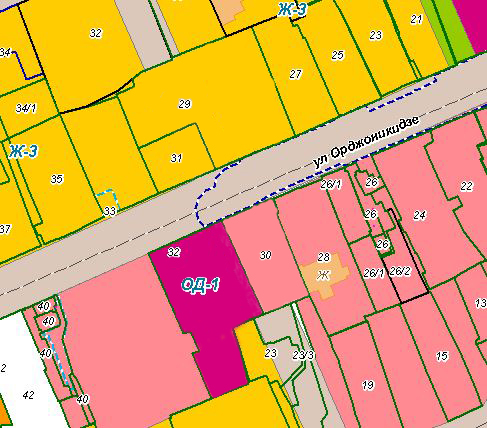 ФРАГМЕНТ № 2карты градостроительного зонирования 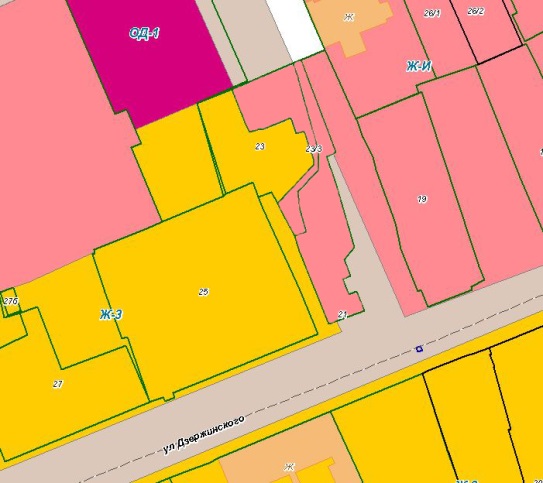 ФРАГМЕНТ № 3карты градостроительного зонирования 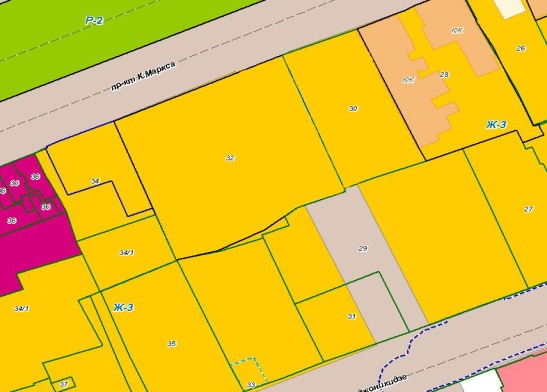 ФРАГМЕНТ № 4карты градостроительного зонирования 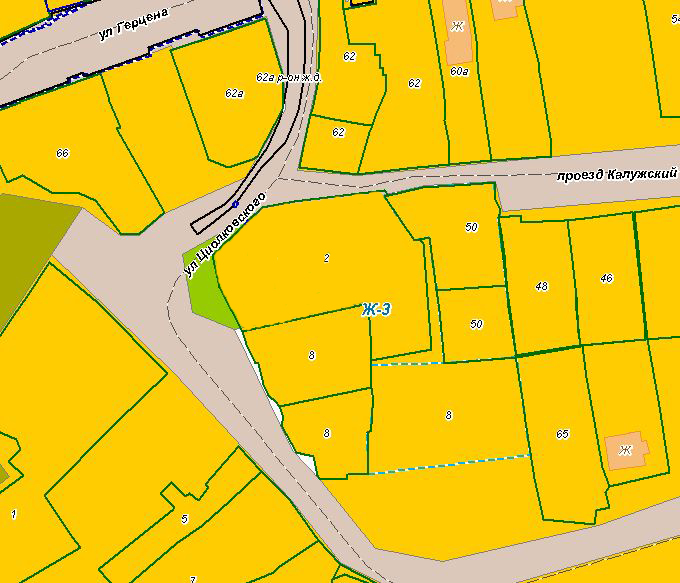 ФРАГМЕНТ № 5карты градостроительного зонирования 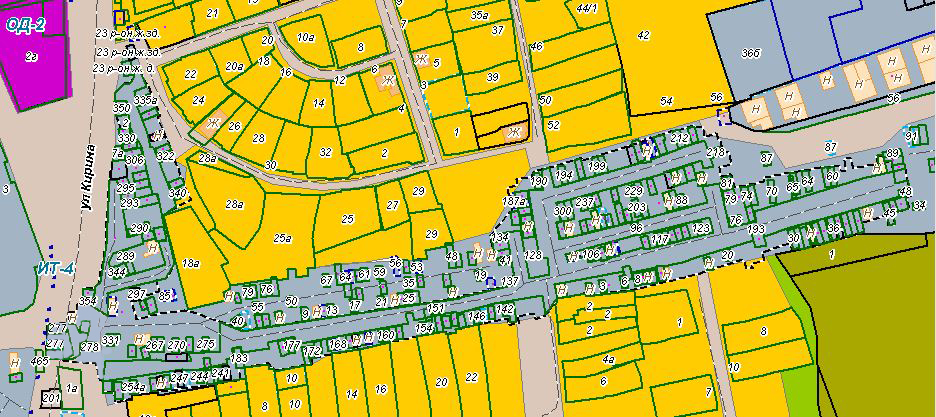 Управляющий деламиСтавропольской городской Думы 													Е.Н.АладинНаименование вида разрешенного использования земельного участка (код (числовое обозначение) вида разрешенного использования земельного участка)Предельные размеры земельных участков и предельные параметры разрешенного строительства, реконструкции объектов капитального строительстваПредельные размеры земельных участков и предельные параметры разрешенного строительства, реконструкции объектов капитального строительстваПредельные размеры земельных участков и предельные параметры разрешенного строительства, реконструкции объектов капитального строительстваПредельные размеры земельных участков и предельные параметры разрешенного строительства, реконструкции объектов капитального строительстваПредельные размеры земельных участков и предельные параметры разрешенного строительства, реконструкции объектов капитального строительстваПредельные размеры земельных участков и предельные параметры разрешенного строительства, реконструкции объектов капитального строительстваНаименование вида разрешенного использования земельного участка (код (числовое обозначение) вида разрешенного использования земельного участка)Характеристика вида разрешенного использованияПредельное количество этажей зданий, строений, сооруженийПредельные (минимальные и (или) максимальные) размеры земельных участков, в том числе их площадь, кв. мМаксимальный процент застройки в границах земельного участкаМинимальные отступы от границ земельных участковИные предельные параметры1234567Основные виды разрешенного использования территориальной зоны «Ж-И. Зона жилой застройки исторической части города»Основные виды разрешенного использования территориальной зоны «Ж-И. Зона жилой застройки исторической части города»Основные виды разрешенного использования территориальной зоны «Ж-И. Зона жилой застройки исторической части города»Основные виды разрешенного использования территориальной зоны «Ж-И. Зона жилой застройки исторической части города»Основные виды разрешенного использования территориальной зоны «Ж-И. Зона жилой застройки исторической части города»Основные виды разрешенного использования территориальной зоны «Ж-И. Зона жилой застройки исторической части города»Основные виды разрешенного использования территориальной зоны «Ж-И. Зона жилой застройки исторической части города»Среднеэтажная жилая застройка (2.5)размещение многоквартирных домов этажностью не выше пяти этажей;размещение объектов обслуживания жилой застройки во встроенных, пристроенных и встроенно-пристроенных помещениях многоквартирного дома, если общая площадь таких помещений в многоквартирном доме не составляет более 20% общей площади помещений дома5не подлежат установлению60расстояние от стены объекта капитального строительства до границы земельного участка: смежной с линией объекта улично-дорожной сети (улица, проспект, бульвар, шоссе) - 5 м;смежной с линией объекта улично-дорожной сети (проезд, переулок, тупик) - 3 м, граничащей со смежным земельным участком - 3 м<**>между длинными сторонами жилых зданий принимаются расстояния (бытовые разрывы): для жилых зданий с количеством этажей 2 - 3 этажа - не менее 15 м; для жилых зданий с количеством этажей от 4 включительно - в соответствии с нормами инсоляции, освещенности и противопожарных требований, но не менее 20 м<*>  <***>Коммунальное обслуживание (3.1)размещение зданий и сооружений в целях обеспечения физических и юридических лиц коммунальными услугами. Содержание данного вида разрешенного использования включает в себя содержание видов разрешенного использования с кодами 3.1.1 - 3.1.25не подлежат установлениюне подлежит установлениюза исключением линейных объектов и входящих в их состав сооружений, расстояние от стены объекта капитального строительства до границы земельного участка: смежной с линией объекта улично-дорожной сети (улица, проспект, бульвар, шоссе) - 5 м;смежной с линией объекта улично-дорожной сети (проезд, переулок, тупик) - 3 м, граничащей со смежным земельным участком - 3 м<**><***>Бытовое обслуживание (3.3)размещение объектов капитального строительства, предназначенных для оказания населению или организациям бытовых услуг (мастерские мелкого ремонта, ателье, бани, парикмахерские, прачечные, химчистки)5не подлежат установлению60расстояние от стены объекта капитального строительства до границы земельного участка: смежной с линией объекта улично-дорожной сети (улица, проспект, бульвар, шоссе) - 5 м;смежной с линией объекта улично-дорожной сети (проезд, переулок, тупик) - 3 м, граничащей со смежным земельным участком - 3 м<**><***>Здравоохранение (3.4)размещение объектов капитального строительства, предназначенных для оказания гражданам медицинской помощи. Содержание данного вида разрешенного использования включает в себя содержание видов разрешенного использования с кодами 3.4.1 - 3.4.25не подлежат установлениюустанавливается в соответствии с техническими регламентами, национальными стандартами и правиламирасстояние до границы смежного земельного участка и до красной линии улиц и проездов определяется в соответствии с техническими регламентами, национальными стандартами и правилами<***>Образование и просвещение (3.5)размещение объектов капитального строительства, предназначенных для воспитания, образования и просвещения. Содержание данного вида разрешенного использования включает в себя содержание видов разрешенного использования с кодами 3.5.1 - 3.5.25не подлежат установлениюустанавливается в соответствии с техническими регламентами, национальными стандартами и правиламирасстояние до границы смежного земельного участка и до красной линии улиц и проездов определяется в соответствии с техническими регламентами, национальными стандартами и правилами<***>Объекты культурно-досуговой деятельности (3.6.1)размещение зданий, предназначенных для размещения музеев, выставочных залов, художественных галерей, домов культуры, библиотек, кинотеатров и кинозалов, театров, филармоний, концертных залов, планетариев5не подлежат установлениюне подлежит установлениюрасстояние от стены объекта капитального строительства до границы земельного участка: смежной с линией объекта улично-дорожной сети (улица, проспект, бульвар, шоссе) - 5 м;смежной с линией объекта улично-дорожной сети (проезд, переулок, тупик) - 3 м, граничащей со смежным земельным участком - 3 м<**><***>Парки культуры и отдыха (3.6.2)размещение парков культуры и отдыхане подлежит установлениюне подлежат установлениюне подлежит установлениюне подлежат установлениюбез размещения объектов капитального строительства <***>Общественное управление (3.8)размещение зданий, предназначенных для размещения органов и организаций общественного управления. Содержание данного вида разрешенного использования включает в себя содержание видов разрешенного использования с кодами 3.8.1 - 3.8.25не подлежат установлению60расстояние от стены объекта капитального строительства до границы земельного участка: смежной с линией объекта улично-дорожной сети (улица, проспект, бульвар, шоссе) - 5 м;смежной с линией объекта улично-дорожной сети (проезд, переулок, тупик) - 3 м, граничащей со смежным земельным участком - 3 м<**><***>Деловое управление (4.1)размещение объектов капитального строительства с целью: размещения объектов управленческой деятельности, не связанной с государственным или муниципальным управлением и оказанием услуг, а также с целью обеспечения совершения сделок, не требующих передачи товара в момент их совершения между организациями, в том числе биржевая деятельность (за исключением банковской и страховой деятельности)5не подлежат установлению60расстояние от стены объекта капитального строительства до границы земельного участка: смежной с линией объекта улично-дорожной сети (улица, проспект, бульвар, шоссе) - 5 м;смежной с линией объекта улично-дорожной сети (проезд, переулок, тупик) - 3 м, граничащей со смежным земельным участком - 3 м<**><***>Магазины (4.4)размещение объектов капитального строительства, предназначенных для продажи товаров, торговая площадь которых составляет до 400 кв. м включительно5минимальная площадь земельного участка - 200 кв.м, максимальная площадь земельного участка - не подлежит установлению60расстояние от стены объекта капитального строительства до границы земельного участка: смежной с линией объекта улично-дорожной сети (улица, проспект, бульвар, шоссе) - 5 м;смежной с линией объекта улично-дорожной сети (проезд, переулок, тупик) - 3 м, граничащей со смежным земельным участком - 3 м<**><***>Общественное питание (4.6)размещение объектов капитального строительства в целях устройства мест общественного питания площадью помещения до 400 кв. м включительно (рестораны, кафе, столовые, закусочные, бары)3не подлежат установлению60расстояние от стены объекта капитального строительства до границы земельного участка: смежной с линией объекта улично-дорожной сети (улица, проспект, бульвар, шоссе) - 5 м;смежной с линией объекта улично-дорожной сети (проезд, переулок, тупик) - 3 м, граничащей со смежным земельным участком - 3 м<**><***>Гостиничное обслуживание (4.7)размещение гостиниц, а также иных зданий, используемых с целью извлечения предпринимательской выгоды из предоставления жилого помещения для временного проживания в них5не подлежат установлению60расстояние от стены объекта капитального строительства до границы земельного участка: смежной с линией объекта улично-дорожной сети (улица, проспект, бульвар, шоссе) - 5 м;смежной с линией объекта улично-дорожной сети (проезд, переулок, тупик) - 3 м, граничащей со смежным земельным участком - 3 м<**><***>Обеспечение внутреннего правопорядка (8.3)размещение объектов капитального строительства, необходимых для подготовки и поддержания в готовности органов внутренних дел, Росгвардии и спасательных служб, в которых существует военизированная служба; размещение объектов гражданской обороны, за исключением объектов гражданской обороны, являющихся частями производственных зданий5не подлежат установлению60расстояние от стены объекта капитального строительства до границы земельного участка: смежной с линией объекта улично-дорожной сети (улица, проспект, бульвар, шоссе) - 5 м;смежной с линией объекта улично-дорожной сети (проезд, переулок, тупик) - 3 м, граничащей со смежным земельным участком - 3 м<**><***>Земельные участки (территории) общего пользования (12.0)земельные участки общего пользования. Содержание данного вида разрешенного использования включает в себя содержание видов разрешенного использования с кодами 12.0.1 - 12.0.2не подлежит установлениюне подлежат установлениюне подлежит установлениюне подлежат установлению<***>Улично-дорожная сеть (12.0.1)размещение объектов улично-дорожной сети: автомобильных дорог, трамвайных путей и пешеходных тротуаров в границах населенных пунктов, пешеходных переходов, бульваров, площадей, проездов, велодорожек и объектов велотранспортной и инженерной инфраструктуры;размещение придорожных стоянок (парковок) транспортных средств в границах городских улиц и дорог, за исключением предусмотренных видами разрешенного использования с кодами 2.7.1, 4.9, 7.2.3, а также некапитальных сооружений, предназначенных для охраны транспортных средствне подлежит установлениюне подлежат установлениюне подлежит установлениюне подлежат установлению<***>Благоустройство территории (12.0.2)размещение декоративных, технических, планировочных, конструктивных устройств, элементов озеленения, различных видов оборудования и оформления, малых архитектурных форм, некапитальных нестационарных строений и сооружений, информационных щитов и указателей, применяемых как составные части благоустройства территории, общественных туалетовне подлежит установлениюне подлежат установлениюне подлежит установлениюне подлежат установлению<***>Условно разрешенные виды использования территориальной зоны «Ж-И. Зона жилой застройки исторической части города»Условно разрешенные виды использования территориальной зоны «Ж-И. Зона жилой застройки исторической части города»Условно разрешенные виды использования территориальной зоны «Ж-И. Зона жилой застройки исторической части города»Условно разрешенные виды использования территориальной зоны «Ж-И. Зона жилой застройки исторической части города»Условно разрешенные виды использования территориальной зоны «Ж-И. Зона жилой застройки исторической части города»Условно разрешенные виды использования территориальной зоны «Ж-И. Зона жилой застройки исторической части города»Условно разрешенные виды использования территориальной зоны «Ж-И. Зона жилой застройки исторической части города»Для индивидуального жилищного строительства (2.1)размещение жилого дома (отдельно стоящего здания количеством надземных этажей не более чем три, высотой не более двадцати метров, которое состоит из комнат и помещений вспомогательного использования, предназначенных для удовлетворения гражданами бытовых и иных нужд, связанных с их проживанием в таком здании, не предназначенного для раздела на самостоятельные объекты недвижимости)3минимальная площадь земельного участка - 300 кв.м, максимальная площадь земельного участка - 1500 кв.мна земельных участках площадью до 800 кв.м включительно - 40, на земельных участках площадью более 800 кв.м - 30расстояние от стены объекта капитального строительства до границы земельного участка: смежной с линией объекта улично-дорожной сети (улица, проспект, бульвар, шоссе) - 5 м;смежной с линией объекта улично-дорожной сети (проезд, переулок, тупик) - 3 м, граничащей со смежным земельным участком - 3 м.Расстояния от границ смежного земельного участка до стены объекта капитального строительства могут быть сокращены по взаимному согласию правообладателей земельных участков или объектов капитального строительства расстояния от окон жилых помещений индивидуального дома (комнат, кухонь и веранд) до стен дома и хозяйственных построек, расположенных на соседних земельных участках, должны быть не менее 6 м <***>Блокированная жилая застройка (2.3)размещение жилого дома, имеющего одну или несколько общих стен с соседними жилыми домами (количеством этажей не более чем три, при общем количестве совмещенных домов не более десяти и каждый из которых предназначен для проживания одной семьи, имеет общую стену (общие стены) без проемов с соседним домом или соседними домами, расположен на отдельном земельном участке и имеет выход на территорию общего пользования (жилые дома блокированной застройки)3минимальная площадь земельного участка - 150 кв. м для одного блока, максимальная площадь земельного участка - не подлежит установлению40 расстояние от стены объекта капитального строительства до границы земельного участка: смежной с линией объекта улично-дорожной сети (улица, проспект, бульвар, шоссе) - 5 м;смежной с линией объекта улично-дорожной сети (проезд, переулок, тупик) - 3 м, граничащая со смежным земельным участком, на котором расположена блок-секция, не имеющая общей стены с данным объектом капитального строительства - 3 м<**><***>Хранение автотранспорта(2.7.1)размещение отдельно стоящих и пристроенных гаражей, в том числе подземных, предназначенных для хранения автотранспорта, в том числе с разделением на машино-места, за исключением гаражей, размещение которых предусмотрено содержанием вида разрешенного использования с кодом 4.91 - для гаражей боксового типа, отдельно стоящих, в том числе в гаражных, гаражно-строительных кооперативах; 5 - для подземных стоянок; 5 - для наземных стоянокдля гаража отдельно стоящего или боксового типа, минимальная площадь земельного участка - 18 кв.м, максимальная площадь земельного участка - 36 кв.м, в остальных случаях не подлежат установлениюне подлежит установлениюрасстояние от стены объекта капитального строительства до границы земельного участка: смежной с линией объекта улично-дорожной сети (улица, проспект, бульвар, шоссе) - 5 м;смежной с линией объекта улично-дорожной сети (проезд, переулок, тупик) - 3 м, граничащей со смежным земельным участком - 3 м<**>.Для подземных автостоянок расстояние от границы смежного земельного участка до стены подземной автостоянки должно быть не менее 1 м, до линии объекта улично-дорожной сети (улица, проспект, бульвар, шоссе) - не менее 3 м, до линии объекта улично-дорожной сети (проезд, переулок, тупик) - не менее 1 м<**><***>Дома социального обслуживания (3.2.1)размещение зданий, предназначенных для размещения домов престарелых, домов ребенка, детских домов, пунктов ночлега для бездомных граждан;размещение объектов капитального строительства для временного размещения вынужденных переселенцев, лиц, признанных беженцами5не подлежат установлению60расстояние до границы смежного земельного участка и до красной линии улиц и проездов определяется в соответствии с техническими регламентами, национальными стандартами и правилами<***>Оказание социальной помощи населению (3.2.2)размещение зданий, предназначенных для служб психологической и бесплатной юридической помощи, социальных, пенсионных и иных служб (службы занятости населения, пункты питания малоимущих граждан), в которых осуществляется прием граждан по вопросам оказания социальной помощи и назначения социальных или пенсионных выплат, а также для размещения общественных некоммерческих организаций:некоммерческих фондов, благотворительных организаций, клубов по интересам5не подлежат установлению60расстояние от стены объекта капитального строительства до границы земельного участка: смежной с линией объекта улично-дорожной сети (улица, проспект, бульвар, шоссе) - 5 м;смежной с линией объекта улично-дорожной сети (проезд, переулок, тупик) - 3 м, граничащей со смежным земельным участком - 3 м<**><***>Оказание услуг связи (3.2.3)размещение зданий, предназначенных для размещения пунктов оказания услуг почтовой, телеграфной, междугородней и международной телефонной связи5не подлежат установлению60расстояние от стены объекта капитального строительства до границы земельного участка: смежной с линией объекта улично-дорожной сети (улица, проспект, бульвар, шоссе) - 5 м;смежной с линией объекта улично-дорожной сети (проезд, переулок, тупик) - 3 м, граничащей со смежным земельным участком - 3 м<**><***>Общежития (3.2.4)размещение зданий, предназначенных для размещения общежитий, предназначенных для проживания граждан на время их работы, службы или обучения, за исключением зданий, размещение которых предусмотрено содержанием вида разрешенного использования с кодом 4.75не подлежат установлению60расстояние от стены объекта капитального строительства до границы земельного участка: смежной с линией объекта улично-дорожной сети (улица, проспект, бульвар, шоссе) - 5 м;смежной с линией объекта улично-дорожной сети (проезд, переулок, тупик) - 3 м, граничащей со смежным земельным участком - 3 м<**><***>Бытовое обслуживание (3.3)размещение объектов капитального строительства, предназначенных для оказания населению или организациям бытовых услуг (похоронные бюро)3не подлежат установлению60расстояние от стены объекта капитального строительства до границы земельного участка: смежной с линией объекта улично-дорожной сети (улица, проспект, бульвар, шоссе) - 5 м;смежной с линией объекта улично-дорожной сети (проезд, переулок, тупик) - 3 м, граничащей со смежным земельным участком - 3 м<**><***> <****>Религиозное использование (3.7)размещение зданий и сооружений религиозного использования. Содержание данного вида разрешенного использования включает в себя содержание видов разрешенного использования с кодами 3.7.1 - 3.7.2не подлежит установлениюне подлежат установлению60расстояние от стены объекта капитального строительства до границы земельного участка: смежной с линией объекта улично-дорожной сети (улица, проспект, бульвар, шоссе) - 5 м;смежной с линией объекта улично-дорожной сети (проезд, переулок, тупик) - 3 м, граничащей со смежным земельным участком - 3 м<**><***>Обеспечение научной деятельности (3.9)размещение зданий и сооружений для обеспечения научной деятельности. Содержание данного вида разрешенного использования включает в себя содержание видов разрешенного использования с кодами 3.9.1 - 3.9.35не подлежат установлению60расстояние от стены объекта капитального строительства до границы земельного участка: смежной с линией объекта улично-дорожной сети (улица, проспект, бульвар, шоссе) - 5 м;смежной с линией объекта улично-дорожной сети (проезд, переулок, тупик) - 3 м, граничащей со смежным земельным участком - 3 м<**><***>Объекты торговли (торговые центры, торгово-развлекательные центры (комплексы) (4.2)размещение объектов капитального строительства общей площадью свыше 5000 кв.м с целью размещения одной или нескольких организаций, осуществляющих продажу товаров, и (или) оказание услуг в соответствии с содержанием видов разрешенного использования с кодами 4.5 – 4.7, 4.8.15не подлежат установлению60расстояние от стены объекта капитального строительства до границы земельного участка: смежной с линией объекта улично-дорожной сети (улица, проспект, бульвар, шоссе) - 5 м;смежной с линией объекта улично-дорожной сети (проезд, переулок, тупик) - 3 м, граничащей со смежным земельным участком - 3 м<**><***>Рынки (4.3)размещение объектов капитального строительства, сооружений, предназначенных для организации постоянной или временной торговли (ярмарка, рынок, базар), с учетом того, что каждое из торговых мест не располагает торговой площадью более 200 кв.м3не подлежат установлениюустанавливается в соответствии с техническими регламентами, национальными стандартами и правиламирасстояние от стены объекта капитального строительства до границы земельного участка: смежной с линией объекта улично-дорожной сети (улица, проспект, бульвар, шоссе) - 5 м;смежной с линией объекта улично-дорожной сети (проезд, переулок, тупик) - 3 м, граничащей со смежным земельным участком - 3 м<**><***>Магазины (4.4)размещение объектов капитального строительства, предназначенных для продажи товаров, торговая площадь которых составляет свыше 400 до             5000 кв.м5минимальная площадь земельного участка - 200 кв.м, максимальная площадь земельного участка - не подлежит установлению60расстояние от стены объекта капитального строительства до границы земельного участка: смежной с линией объекта улично-дорожной сети (улица, проспект, бульвар, шоссе) - 5 м;смежной с линией объекта улично-дорожной сети (проезд, переулок, тупик) - 3 м, граничащей со смежным земельным участком - 3 м<**><***>Банковская и страховая деятельность (4.5)размещение объектов капитального строительства, предназначенных для размещения организаций, оказывающих банковские и страховые услуги5не подлежат установлению60расстояние от стены объекта капитального строительства до границы земельного участка: смежной с линией объекта улично-дорожной сети (улица, проспект, бульвар, шоссе) - 5 м;смежной с линией объекта улично-дорожной сети (проезд, переулок, тупик) - 3 м, граничащей со смежным земельным участком - 3 м<**><***>Общественное питание (4.6)размещение объектов капитального строительства в целях устройства мест общественного питания площадью помещения от 400 кв.м (рестораны, кафе, столовые, закусочные, бары)3не подлежат установлению60расстояние от стены объекта капитального строительства до границы земельного участка: смежной с линией объекта улично-дорожной сети (улица, проспект, бульвар, шоссе) - 5 м;смежной с линией объекта улично-дорожной сети (проезд, переулок, тупик) - 3 м, граничащей со смежным земельным участком - 3 м<**><***>Развлекательные мероприятия (4.8.1)размещение зданий и сооружений, предназначенных для организации развлекательных мероприятий, путешествий, для размещения дискотек и танцевальных площадок, ночных клубов, аквапарков, боулинга, аттракционов и т.п., игровых автоматов (кроме игрового оборудования, используемого для проведения азартных игр), игровых площадок3не подлежат установлению60расстояние от стены объекта капитального строительства до границы земельного участка: смежной с линией объекта улично-дорожной сети (улица, проспект, бульвар, шоссе) - 5 м;смежной с линией объекта улично-дорожной сети (проезд, переулок, тупик) - 3 м, граничащей со смежным земельным участком - 3 м<**><***>Проведение азартных игр(4.8.2)размещение зданий и сооружений, предназначенных для размещения букмекерских контор3не подлежат установлению60расстояние от стены объекта капитального строительства до границы земельного участка: смежной с линией объекта улично-дорожной сети (улица, проспект, бульвар, шоссе) - 5 м;смежной с линией объекта улично-дорожной сети (проезд, переулок, тупик) - 3 м, граничащей со смежным земельным участком - 3 м<**><***>Служебные гаражи (4.9)размещение постоянных или временных гаражей, стоянок для хранения служебного автотранспорта, используемого в целях осуществления видов деятельности, предусмотренных видами разрешенного использования с кодами 3.0, 4.0, а также для стоянки и хранения транспортных средств общего пользования, в том числе в депо1 - для гаражей боксового типа, отдельно стоящих;5 - для подземных стоянок;5 - для наземных стоянокминимальная площадь земельного участка - 36 кв.м, максимальная площадь земельного участка - не подлежит установлению90расстояние от стены объекта капитального строительства до границы земельного участка: смежной с линией объекта улично-дорожной сети (улица, проспект, бульвар, шоссе) - 5 м;смежной с линией объекта улично-дорожной сети (проезд, переулок, тупик) - 3 м, граничащей со смежным земельным участком - 3 м<**>.Для подземных автостоянок расстояние от границы смежного земельного участка до стены подземной автостоянки должно быть не менее 1 м, до линии объекта улично-дорожной сети (улица, проспект, бульвар, шоссе) - не менее 3 м, до линии объекта улично-дорожной сети (проезд, переулок, тупик) - не менее 1 м<**><***>Спорт(5.1)размещение зданий и сооружений для занятия спортом. Содержание данного вида разрешенного использования включает в себя содержание видов разрешенного использования с кодами 5.1.2 -5.1.5, 5.1.75не подлежат установлению60расстояние от стены объекта капитального строительства до границы земельного участка: смежной с линией объекта улично-дорожной сети (улица, проспект, бульвар, шоссе) - 5 м;смежной с линией объекта улично-дорожной сети (проезд, переулок, тупик) - 3 м, граничащей со смежным земельным участком - 3 м<**><***>Связь (6.8)размещение объектов связи, радиовещания, телевидения, включая воздушные радиорелейные, надземные и подземные кабельные линии связи, линии радиофикации, антенные поля, усилительные пункты на кабельных линиях связи, инфраструктуру спутниковой связи и телерадиовещания, за исключением объектов связи, размещение которых предусмотрено содержанием видов разрешенного использования с кодами 3.1.1, 3.2.3не подлежит установлениюне подлежат установлениюне подлежит установлениюза исключением линейных объектов и входящих в их состав сооружений, расстояние от стены объекта капитального строительства до границы земельного участка: смежной с линией объекта улично-дорожной сети (улица, проспект, бульвар, шоссе) - 5 м;смежной с линией объекта улично-дорожной сети (проезд, переулок, тупик) - 3 м, граничащей со смежным земельным участком - 3 м<**><***>Автомобильный транспорт (7.2)размещение зданий и сооружений автомобильного транспорта. Содержание данного вида разрешенного использования включает в себя содержание видов разрешенного использования с кодами 7.2.1 - 7.2.3не подлежит установлениюне подлежат установлениюне подлежит установлениюрасстояние от стены объекта капитального строительства до границы земельного участка: смежной с линией объекта улично-дорожной сети (улица, проспект, бульвар, шоссе) - 5 м;смежной с линией объекта улично-дорожной сети (проезд, переулок, тупик) - 3 м, граничащей со смежным земельным участком - 3 м<**><***>Внеуличный транспорт (7.6)размещение наземных сооружений внеуличного транспорта (монорельсового транспорта, подвесных канатных дорог, фуникулеровне подлежит установлениюне подлежат установлениюне подлежит установлениюне подлежат установлению<***>Вспомогательные виды разрешенного использования территориальной зоны «Ж-И. Зона жилой застройки исторической части города»Вспомогательные виды разрешенного использования территориальной зоны «Ж-И. Зона жилой застройки исторической части города»Вспомогательные виды разрешенного использования территориальной зоны «Ж-И. Зона жилой застройки исторической части города»Вспомогательные виды разрешенного использования территориальной зоны «Ж-И. Зона жилой застройки исторической части города»Вспомогательные виды разрешенного использования территориальной зоны «Ж-И. Зона жилой застройки исторической части города»Вспомогательные виды разрешенного использования территориальной зоны «Ж-И. Зона жилой застройки исторической части города»Вспомогательные виды разрешенного использования территориальной зоны «Ж-И. Зона жилой застройки исторической части города»Для индивидуального жилищного строительства (2.1)выращивание сельскохозяйственных культур;размещение индивидуальных гаражей и хозяйственных построек1 надземный (высота 3,5 м от уровня земли до парапета при плоской кровле и 6 м от уровня земли до конька крыши при скатной кровле)не подлежат установлениюне подлежит установлениюрасстояние от границы земельного участка до хозяйственных построек - 1 м. Расстояния от границ смежного земельного участка до хозяйственных построек могут быть сокращены по взаимному согласию правообладателей земельных участков или объектов капитального строительстварасстояния от окон жилых помещений индивидуального дома (комнат, кухонь и веранд) до стен дома и хозяйственных построек, расположенных на соседних земельных участках, должны быть не менее 6 м. При отсутствии централизованной канализации расстояние от туалета до стен соседнего дома необходимо принимать не менее 12 м, до источника водоснабжения (колодца) - не менее            25 м <***>Блокированная жилая застройка (2.3)разведение декоративных и плодовых деревьев, овощных и ягодных культур;размещение индивидуальных гаражей и иных вспомогательных сооружений;обустройство спортивных и детских площадок, площадок для отдыха1 надземный (высота 3,5 м от уровня земли до парапета при плоской кровле и 6 м от уровня земли до конька крыши при скатной кровле)не подлежат установлениюне подлежит установлениюрасстояние от границы земельного участка до хозяйственных построек - 1 м. Расстояния от границ смежного земельного участка до хозяйственных построек могут быть сокращены по взаимному согласию правообладателей земельных участков или объектов капитального строительства<***>Среднеэтажная жилая застройка (2.5)благоустройство и озеленение;размещение подземных гаражей и автостоянок;обустройство спортивных и детских площадок, площадок для отдыха;не подлежит установлениюне подлежат установлениюне подлежит установлениюдля подземных гаражей и автостоянок расстояние от границы смежного земельного участка до стены подземного гаража или автостоянки должно быть не менее 1 м, до линии объекта улично-дорожной сети (улица, проспект, бульвар, шоссе) - не менее 3 м, до линии объекта улично-дорожной сети (проезд, переулок, тупик) - не менее 1 м<**><***>Объекты торговли (торговые центры, торгово-развлекательные центры (комплексы) (4.2)размещение стоянок для автомобилей сотрудников и посетителей торгового центране подлежит установлениюне подлежат установлениюне подлежит установлениюдля подземных автостоянок расстояние от границы смежного земельного участка до стены подземной автостоянки должно быть не менее 1 м, до линии объекта улично-дорожной сети (улица, проспект, бульвар, шоссе) - не менее 3 м, до линии объекта улично-дорожной сети (проезд, переулок, тупик) - не менее 1 м<**><***>Рынки (4.3)размещение стоянок для автомобилей сотрудников и посетителей рынкане подлежит установлениюне подлежат установлениюне подлежит установлениюдля подземных автостоянок расстояние от границы смежного земельного участка до стены подземной автостоянки должно быть не менее 1 м, до линии объекта улично-дорожной сети (улица, проспект, бульвар, шоссе) - не менее 3 м, до линии объекта улично-дорожной сети (проезд, переулок, тупик) - не менее 1 м<**><***>Благоустройство территории (12.0.2)размещение декоративных, технических, планировочных, конструктивных устройств, элементов озеленения, различных видов оборудования и оформления, малых архитектурных форм, некапитальных нестационарных строений и сооружений, информационных щитов и указателей, применяемых как составные части благоустройства территории, общественных туалетовне подлежит установлениюне подлежат установлениюне подлежит установлениюне подлежат установлению<***>Сооружение, здание, коммуникация, инженерная сетьРасстояния до оси растения, метровРасстояния до оси растения, метровСооружение, здание, коммуникация, инженерная сетьдеревакустарника123От наружных стен зданий и сооружений5,01,5От наружных стен общеобразовательных организаций и дошкольных образовательных организаций10,01,5От края тротуаров0,70,5От края проезжей части, улиц, кромок укрепленных полос, обочины дорог и бровок канав2,01,0От мачт и опор осветительной сети, колонн и эстакад4,0-От подошвы откосов, террас и др.1,00,5От подошвы и внутренней грани подпорных стенок3,01,0От подземных сетей:газопровода, канализации1,5-теплотрасс2,01,0водопровода, дренажа2,0-силовых кабелей и кабелей связи2,00,7№п/пВиды объектаРасчетная единицаЧисло машино-мест на расчетную единицу1.Учреждения управления, кредитно-финансовые и юридические учреждения (деловое управление, банковская и страховая деятельность)в том числе с залами для посетителей100 работающих6122.Научные, проектные организации, офисы, специальные учебные заведения100 работающих или учащихся103.Офисы с залами для посетителей100 работающих204.Спортивные здания и сооружения:с трибунами зрителейбез трибун для зрителей100 мест1545.Кинотеатры, концертные и выставочные залы, музеи100 мест или посетителей136.Парки культуры и отдыха, пляжи100 посетителей67.Гостиницы100 посетителей и персонала единовременно68.Магазины, торговые центры:на 100 кв.м торговой площади8.магазины торговой площадью не более 100 кв.м включительномагазины торговой площадью более 100 до 200 кв.м включительномагазины торговой площадью более 200 до 400 кв.м включительномагазины торговой площадью более 400 до 800 кв.м включительномагазины торговой площадью более 800 кв.мна 100 кв.м торговой площади24816169.Рынки50 торговых мест2310.Предприятия бытового обслуживания100 посетителей611.Рестораны, кафе вместимостью 15 посадочных мест и более100 мест13№ п/пВид разрешенного использования земельного участкаПлощадь озелененной территории, %1.Для индивидуального жилищного строительства40 и более2.Среднеэтажная жилая застройка, блокированная жилая застройка25 и более3.Образование и просвещение50 и более4.Для размещения прочих объектов  за исключением коммунальных объектов, объектов транспортаот 10 до 155. Земельные участки (территории) общего пользованияне подлежит установлениюНаименование вида разрешенного использования земельного участка (код (числовое обозначение) вида разрешенного использования земельного участка)Предельные размеры земельных участков и предельные параметры разрешенного строительства, реконструкции объектов капитального строительстваПредельные размеры земельных участков и предельные параметры разрешенного строительства, реконструкции объектов капитального строительстваПредельные размеры земельных участков и предельные параметры разрешенного строительства, реконструкции объектов капитального строительстваПредельные размеры земельных участков и предельные параметры разрешенного строительства, реконструкции объектов капитального строительстваПредельные размеры земельных участков и предельные параметры разрешенного строительства, реконструкции объектов капитального строительстваПредельные размеры земельных участков и предельные параметры разрешенного строительства, реконструкции объектов капитального строительстваНаименование вида разрешенного использования земельного участка (код (числовое обозначение) вида разрешенного использования земельного участка)Характеристика вида разрешенного использованияПредельное количество этажей зданий, строений, сооруженийПредельные (минимальные и (или) максимальные) размеры земельных участков, в том числе их площадь, кв.мМаксимальный процент застройки в границах земельного участкаМинимальные отступы от границ земельных участковИные предельные параметры1234567Основные виды разрешенного использования территориальной зоны «Ж-0. Зона многоэтажной жилой застройки»Основные виды разрешенного использования территориальной зоны «Ж-0. Зона многоэтажной жилой застройки»Основные виды разрешенного использования территориальной зоны «Ж-0. Зона многоэтажной жилой застройки»Основные виды разрешенного использования территориальной зоны «Ж-0. Зона многоэтажной жилой застройки»Основные виды разрешенного использования территориальной зоны «Ж-0. Зона многоэтажной жилой застройки»Основные виды разрешенного использования территориальной зоны «Ж-0. Зона многоэтажной жилой застройки»Основные виды разрешенного использования территориальной зоны «Ж-0. Зона многоэтажной жилой застройки»Многоэтажная жилая застройка (высотная застройка) (2.6)размещение многоквартирных домов этажностью девять этажей и выше;размещение объектов обслуживания жилой застройки во встроенных, пристроенных и встроенно-пристроенных помещениях многоквартирного дома в отдельных помещениях дома, если площадь таких помещений в многоквартирном доме не составляет более 15% от общей площади дома12не подлежат установлению60расстояние от стены объекта капитального строительства до границы земельного участка: смежной с линией объекта улично-дорожной сети (улица, проспект, бульвар, шоссе) - 5 м;смежной с линией объекта улично-дорожной сети (проезд, переулок, тупик) - 3 м, граничащей со смежным земельным участком - 3 м<**>между длинными сторонами жилых зданий с количеством этажей от 9 и выше принимаются расстояния в соответствии с нормами инсоляции, освещенности и противопожарных требований, но не менее 20 м <*> <***>Хранение автотранспорта(2.7.1)размещение отдельно стоящих и пристроенных гаражей, в том числе подземных, предназначенных для хранения автотранспорта, в том числе с разделением на машино-места, за исключением гаражей, размещение которых предусмотрено содержанием вида разрешенного использования с кодом 4.91 - для гаражей боксового типа, отдельно стоящих, в том числе в гаражных, гаражно-строительных кооперативах; 5 - для подземных стоянок; 5 - для наземных стоянокдля гаража отдельно стоящего или боксового типа, минимальная площадь земельного участка - 18 кв.м, максимальная площадь земельного участка - 36 кв.м, в остальных случаях не подлежат установлениюне подлежит установлениюрасстояние от стены объекта капитального строительства до границы земельного участка: смежной с линией объекта улично-дорожной сети (улица, проспект, бульвар, шоссе) - 5 м;смежной с линией объекта улично-дорожной сети (проезд, переулок, тупик) - 3 м, граничащей со смежным земельным участком - 3 м<**>.Для подземных автостоянок расстояние от границы смежного земельного участка до стены подземной автостоянки должно быть не менее 1 м, до линии объекта улично-дорожной сети (улица, проспект, бульвар, шоссе) - не менее 3 м, до линии объекта улично-дорожной сети (проезд, переулок, тупик) - не менее 1 м<**><***>Коммунальное обслуживание (3.1)размещение зданий и сооружений в целях обеспечения физических и юридических лиц коммунальными услугами. Содержание данного вида разрешенного использования включает в себя содержание видов разрешенного использования с кодами 3.1.1 - 3.1.25не подлежат установлениюне подлежит установлениюза исключением линейных объектов и входящих в их состав сооружений, расстояние от стены объекта капитального строительства до границы земельного участка: смежной с линией объекта улично-дорожной сети (улица, проспект, бульвар, шоссе) - 5 м;смежной с линией объекта улично-дорожной сети (проезд, переулок, тупик) - 3 м, граничащей со смежным земельным участком - 3 м<**><***>Бытовое обслуживание (3.3)размещение объектов капитального строительства, предназначенных для оказания населению или организациям бытовых услуг (мастерские мелкого ремонта, ателье, бани, парикмахерские, прачечные, химчистки)3не подлежат установлению60расстояние от стены объекта капитального строительства до границы земельного участка: смежной с линией объекта улично-дорожной сети (улица, проспект, бульвар, шоссе) - 5 м;смежной с линией объекта улично-дорожной сети (проезд, переулок, тупик) - 3 м, граничащей со смежным земельным участком - 3 м<**><***>Здравоохранение (3.4)размещение объектов капитального строительства, предназначенных для оказания гражданам медицинской помощи. Содержание данного вида разрешенного использования включает в себя содержание видов разрешенного использования с кодами 3.4.1 - 3.4.2не подлежит установлениюне подлежат установлениюустанавливается в соответствии с техническими регламентами, национальными стандартами и правиламирасстояние до границы смежного земельного участка и до красной линии улиц и проездов определяется в соответствии с техническими регламентами, национальными стандартами и правилами<***>Образование и просвещение (3.5)размещение объектов капитального строительства, предназначенных для воспитания, образования и просвещения. Содержание данного вида разрешенного использования включает в себя содержание видов разрешенного использования с кодами 3.5.1 - 3.5.2не подлежит установлениюне подлежат установлениюустанавливается в соответствии с техническими регламентами, национальными стандартами и правиламирасстояние до границы смежного земельного участка и до красной линии улиц и проездов определяется в соответствии с техническими регламентами, национальными стандартами и правилами<***>Объекты культурно-досуговой деятельности (3.6.1)размещение зданий, предназначенных для размещения музеев, выставочных залов, художественных галерей, домов культуры, библиотек, кинотеатров и кинозалов, театров, филармоний, концертных залов, планетариев5не подлежат установлениюне подлежит установлениюрасстояние от стены объекта капитального строительства до границы земельного участка: смежной с линией объекта улично-дорожной сети (улица, проспект, бульвар, шоссе) - 5 м;смежной с линией объекта улично-дорожной сети (проезд, переулок, тупик) - 3 м, граничащей со смежным земельным участком - 3 м<**><***>Парки культуры и отдыха (3.6.2)размещение парков культуры и отдыхане подлежит установлениюне подлежат установлениюне подлежит установлениюне подлежат установлениюбез размещения объектов капитального строительства<***>Общественное управление (3.8)размещение зданий, предназначенных для размещения органов и организаций общественного управления. Содержание данного вида разрешенного использования включает в себя содержание видов разрешенного использования с кодами 3.8.1 - 3.8.2не подлежит установлениюне подлежат установлению60расстояние от стены объекта капитального строительства до границы земельного участка: смежной с линией объекта улично-дорожной сети (улица, проспект, бульвар, шоссе) - 5 м;смежной с линией объекта улично-дорожной сети (проезд, переулок, тупик) - 3 м, граничащей со смежным земельным участком - 3 м<**><***>Обеспечение научной деятельности (3.9)размещение зданий и сооружений для обеспечения научной деятельности. Содержание данного вида разрешенного использования включает в себя содержание видов разрешенного использования с кодами 3.9.1 - 3.9.3не подлежит установлениюне подлежат установлению60расстояние от стены объекта капитального строительства до границы земельного участка: смежной с линией объекта улично-дорожной сети (улица, проспект, бульвар, шоссе) - 5 м;смежной с линией объекта улично-дорожной сети (проезд, переулок, тупик) - 3 м, граничащей со смежным земельным участком - 3 м<**><***>Магазины (4.4)размещение объектов капитального строительства, предназначенных для продажи товаров, торговая площадь которых составляет до 1000 кв.м включительноне подлежит установлениюминимальная площадь земельных участков - 200 кв.м, максимальная площадь земельных участков - не подлежит установлению60расстояние от стены объекта капитального строительства до границы земельного участка: смежной с линией объекта улично-дорожной сети (улица, проспект, бульвар, шоссе) - 5 м;смежной с линией объекта улично-дорожной сети (проезд, переулок, тупик) - 3 м, граничащей со смежным земельным участком - 3 м<**><***>Банковская и страховая деятельность (4.5)размещение объектов капитального строительства, предназначенных для размещения организаций, оказывающих банковские и страховые услугине подлежит установлениюне подлежат установлению60расстояние от стены объекта капитального строительства до границы земельного участка: смежной с линией объекта улично-дорожной сети (улица, проспект, бульвар, шоссе) - 5 м;смежной с линией объекта улично-дорожной сети (проезд, переулок, тупик) - 3 м, граничащей со смежным земельным участком - 3 м<**><***>Общественное питание (4.6)размещение объектов капитального строительства в целях устройства мест общественного питания (рестораны, кафе, столовые, закусочные, бары)3не подлежат установлению60расстояние от стены объекта капитального строительства до границы земельного участка: смежной с линией объекта улично-дорожной сети (улица, проспект, бульвар, шоссе) - 5 м;смежной с линией объекта улично-дорожной сети (проезд, переулок, тупик) - 3 м, граничащей со смежным земельным участком - 3 м<**><***>Гостиничное обслуживание (4.7)размещение гостиниц, а также иных зданий, используемых с целью извлечения предпринимательской выгоды из предоставления жилого помещения для временного проживания в них9не подлежат установлениюустанавливается в соответствии с техническими регламентами, национальными стандартами и правиламирасстояние от стены объекта капитального строительства до границы земельного участка: смежной с линией объекта улично-дорожной сети (улица, проспект, бульвар, шоссе) - 5 м;смежной с линией объекта улично-дорожной сети (проезд, переулок, тупик) - 3 м, граничащей со смежным земельным участком - 3 м<**><***>Спорт (5.1)размещение зданий и сооружений для занятия спортом. Содержание данного вида разрешенного использования включает в себя содержание видов разрешенного использования с кодами 5.1.2 - 5.1.5, 5.1.7не подлежит установлениюне подлежат установлениюустанавливается в соответствии с техническими регламентами, национальными стандартами и правиламирасстояние от стены объекта капитального строительства до границы земельного участка: смежной с линией объекта улично-дорожной сети (улица, проспект, бульвар, шоссе) - 5 м;смежной с линией объекта улично-дорожной сети (проезд, переулок, тупик) - 3 м, граничащей со смежным земельным участком - 3 м<**>размещение спортивно-зрелищных зданий и сооружений, имеющих специальные места для зрителей до 500 мест <***>Автомобильный транспорт (7.2)размещение зданий и сооружений автомобильного транспорта. Содержание данного вида разрешенного использования включает в себя содержание видов разрешенного использования с кодами 7.2.1 - 7.2.3не подлежит установлениюне подлежат установлениюне подлежит установлениюрасстояние от стены объекта капитального строительства до границы земельного участка: смежной с линией объекта улично-дорожной сети (улица, проспект, бульвар, шоссе) - 5 м;смежной с линией объекта улично-дорожной сети (проезд, переулок, тупик) - 3 м, граничащей со смежным земельным участком - 3 м<**><***>Обеспечение внутреннего правопорядка (8.3)размещение объектов капитального строительства, необходимых для подготовки и поддержания в готовности органов внутренних дел, Росгвардии и спасательных служб, в которых существует военизированная служба; размещение объектов гражданской обороны, за исключением объектов гражданской обороны, являющихся частями производственных зданийне подлежит установлениюне подлежат установлению60расстояние от стены объекта капитального строительства до границы земельного участка: смежной с линией объекта улично-дорожной сети (улица, проспект, бульвар, шоссе) - 5 м;смежной с линией объекта улично-дорожной сети (проезд, переулок, тупик) - 3 м, граничащей со смежным земельным участком - 3 м<**><***>Земельные участки (территории) общего пользования (12.0)земельные участки общего пользования. Содержание данного вида разрешенного использования включает в себя содержание видов разрешенного использования с кодами 12.0.1 - 12.0.2не подлежит установлениюне подлежат установлениюне подлежит установлениюне подлежат установлению<***>Улично-дорожная сеть (12.0.1)размещение объектов улично-дорожной сети: автомобильных дорог, трамвайных путей и пешеходных тротуаров в границах населенных пунктов, пешеходных переходов, бульваров, площадей, проездов, велодорожек и объектов велотранспортной и инженерной инфраструктуры;размещение придорожных стоянок (парковок) транспортных средств в границах городских улиц и дорог, за исключением предусмотренных видами разрешенного использования с кодами 2.7.1, 4.9, 7.2.3, а также некапитальных сооружений, предназначенных для охраны транспортных средствне подлежит установлениюне подлежат установлениюне подлежит установлениюне подлежат установлению<***>Благоустройство территории (12.0.2)размещение декоративных, технических, планировочных, конструктивных устройств, элементов озеленения, различных видов оборудования и оформления, малых архитектурных форм, некапитальных нестационарных строений и сооружений, информационных щитов и указателей, применяемых как составные части благоустройства территории, общественных туалетовне подлежит установлениюне подлежат установлениюне подлежит установлениюне подлежат установлению<***>Условно разрешенные виды использования территориальной зоны «Ж-0. Зона многоэтажной жилой застройки»Условно разрешенные виды использования территориальной зоны «Ж-0. Зона многоэтажной жилой застройки»Условно разрешенные виды использования территориальной зоны «Ж-0. Зона многоэтажной жилой застройки»Условно разрешенные виды использования территориальной зоны «Ж-0. Зона многоэтажной жилой застройки»Условно разрешенные виды использования территориальной зоны «Ж-0. Зона многоэтажной жилой застройки»Условно разрешенные виды использования территориальной зоны «Ж-0. Зона многоэтажной жилой застройки»Условно разрешенные виды использования территориальной зоны «Ж-0. Зона многоэтажной жилой застройки»Для индивидуального жилищного строительства (2.1)размещение жилого дома (отдельно стоящего здания количеством надземных этажей не более чем три, высотой не более двадцати метров, которое состоит из комнат и помещений вспомогательного использования, предназначенных для удовлетворения гражданами бытовых и иных нужд, связанных с их проживанием в таком здании, не предназначенного для раздела на самостоятельные объекты недвижимости)3минимальная площадь земельного участка - 300 кв.м, максимальная площадь земельного участка - 1500 кв.мна земельных участках площадью до 800 кв.м включительно - 40, на земельных участках площадью более 800 кв.м - 30расстояние от стены объекта капитального строительства до границы земельного участка: смежной с линией объекта улично-дорожной сети (улица, проспект, бульвар, шоссе) - 5 м;смежной с линией объекта улично-дорожной сети (проезд, переулок, тупик) - 3 м, граничащей со смежным земельным участком - 3 м<**>.Расстояния от границ смежного земельного участка до стены дома могут быть сокращены по взаимному согласию правообладателей земельных участков или объектов капитального строительстварасстояния от окон жилых помещений индивидуального дома (комнат, кухонь и веранд) до стен дома и хозяйственных построек, расположенных на соседних земельных участках, должны быть не менее 6 м <***>Блокированная жилая застройка (2.3)размещение жилого дома, имеющего одну или несколько общих стен с соседними жилыми домами (количеством этажей не более чем три, при общем количестве совмещенных домов не более десяти и каждый из которых предназначен для проживания одной семьи, имеет общую стену (общие стены) без проемов с соседним домом или соседними домами, расположен на отдельном земельном участке и имеет выход на территорию общего пользования (жилые дома блокированной застройки)3минимальная площадь земельного участка - 150 кв.м для одного блока, максимальная площадь земельного участка - не подлежит установлению40 расстояние от стены объекта капитального строительства до границы земельного участка: смежной с линией объекта улично-дорожной сети (улица, проспект, бульвар, шоссе) - 5 м;смежной с линией объекта улично-дорожной сети (проезд, переулок, тупик) - 3 м, граничащая со смежным земельным участком, на котором расположена блок-секция, не имеющая общей стены с данным объектом капитального строительства - 3 м<**><***>Среднеэтажная жилая застройка (2.5)размещение многоквартирных домов этажностью не выше восьми этажей;размещение объектов обслуживания жилой застройки во встроенных, пристроенных и встроенно-пристроенных помещениях многоквартирного дома, если общая площадь таких помещений в многоквартирном доме не составляет более 20% общей площади помещений дома8не подлежат установлению40расстояние от стены объекта капитального строительства до границы земельного участка: смежной с линией объекта улично-дорожной сети (улица, проспект, бульвар, шоссе) - 5 м;смежной с линией объекта улично-дорожной сети (проезд, переулок, тупик) - 3 м, граничащей со смежным земельным участком - 3 м<**>между длинными сторонами жилых зданий принимаются расстояния (бытовые разрывы): для жилых зданий с количеством этажей 2 - 3 этажа - не менее 15 м; для жилых зданий с количеством этажей от 4 включительно - в соответствии с нормами инсоляции, освещенности и противопожарных требований, но не менее 20 м<*> <***>Дома социального обслуживания (3.2.1)размещение зданий, предназначенных для размещения домов престарелых, домов ребенка, детских домов, пунктов ночлега для бездомных граждан;размещение объектов капитального строительства для временного размещения вынужденных переселенцев, лиц, признанных беженцами5не подлежат установлению60расстояние до границы смежного земельного участка и до красной линии улиц и проездов определяется в соответствии с техническими регламентами, национальными стандартами и правилами<***>Оказание социальной помощи населению (3.2.2)размещение зданий, предназначенных для служб психологической и бесплатной юридической помощи, социальных, пенсионных и иных служб (службы занятости населения, пункты питания малоимущих граждан), в которых осуществляется прием граждан по вопросам оказания социальной помощи и назначения социальных или пенсионных выплат, а также для размещения общественных некоммерческих организаций:некоммерческих фондов, благотворительных организаций, клубов по интересам5не подлежат установлению60расстояние от стены объекта капитального строительства до границы земельного участка: смежной с линией объекта улично-дорожной сети (улица, проспект, бульвар, шоссе) - 5 м;смежной с линией объекта улично-дорожной сети (проезд, переулок, тупик) - 3 м, граничащей со смежным земельным участком - 3 м<**><***>Оказание услуг связи (3.2.3)размещение зданий, предназначенных для размещения пунктов оказания услуг почтовой, телеграфной, междугородней и международной телефонной связи5не подлежат установлению60расстояние от стены объекта капитального строительства до границы земельного участка: смежной с линией объекта улично-дорожной сети (улица, проспект, бульвар, шоссе) - 5 м;смежной с линией объекта улично-дорожной сети (проезд, переулок, тупик) - 3 м, граничащей со смежным земельным участком - 3 м<**><***>Общежития (3.2.4)размещение зданий, предназначенных для размещения общежитий, предназначенных для проживания граждан на время их работы, службы или обучения, за исключением зданий, размещение которых предусмотрено содержанием вида разрешенного использования с кодом 4.75не подлежат установлению60расстояние от стены объекта капитального строительства до границы земельного участка: смежной с линией объекта улично-дорожной сети (улица, проспект, бульвар, шоссе) - 5 м;смежной с линией объекта улично-дорожной сети (проезд, переулок, тупик) - 3 м, граничащей со смежным земельным участком - 3 м<**><***>Бытовое обслуживание (3.3)размещение объектов капитального строительства, предназначенных для оказания населению или организациям бытовых услуг (похоронные бюро)3не подлежат установлению60расстояние от стены объекта капитального строительства до границы земельного участка: смежной с линией объекта улично-дорожной сети (улица, проспект, бульвар, шоссе) - 5 м;смежной с линией объекта улично-дорожной сети (проезд, переулок, тупик) - 3 м, граничащей со смежным земельным участком - 3 м<**><***><****>Религиозное использование (3.7)размещение зданий и сооружений религиозного использования. Содержание данного вида разрешенного использования включает в себя содержание видов разрешенного использования с кодами 3.7.1 - 3.7.2не подлежит установлениюне подлежат установлению60расстояние от стены объекта капитального строительства до границы земельного участка: смежной с линией объекта улично-дорожной сети (улица, проспект, бульвар, шоссе) - 5 м;смежной с линией объекта улично-дорожной сети (проезд, переулок, тупик) - 3 м, граничащей со смежным земельным участком - 3 м<**><***>Амбулаторное ветеринарное обслуживание 3.10.1размещение объектов капитального строительства, предназначенных для оказания ветеринарных услуг без содержания животныхне подлежит установлениюне подлежат установлениюне подлежит установлениюрасстояние от стены объекта капитального строительства до границы земельного участка: смежной с линией объекта улично-дорожной сети (улица, проспект, бульвар, шоссе) - 5 м;смежной с линией объекта улично-дорожной сети (проезд, переулок, тупик) - 3 м, граничащей со смежным земельным участком - 3 м<**><***>Деловое управление (4.1)размещение объектов капитального строительства с целью: размещения объектов управленческой деятельности, не связанной с государственным или муниципальным управлением и оказанием услуг, а также с целью обеспечения совершения сделок, не требующих передачи товара в момент их совершения между организациями, в том числе биржевая деятельность (за исключением банковской и страховой деятельности)12не подлежат установлению60расстояние от стены объекта капитального строительства до границы земельного участка: смежной с линией объекта улично-дорожной сети (улица, проспект, бульвар, шоссе) - 5 м;смежной с линией объекта улично-дорожной сети (проезд, переулок, тупик) - 3 м, граничащей со смежным земельным участком - 3 м<**><***>Объекты торговли (торговые центры, торгово-развлекательные центры (комплексы) (4.2)размещение объектов капитального строительства общей площадью свыше 5000 кв.м с целью размещения одной или нескольких организаций, осуществляющих продажу товаров, и (или) оказание услуг в соответствии с содержанием видов разрешенного использования с кодами 4.5 – 4.7, 4.8.112не подлежат установлениюустанавливается в соответствии с техническими регламентами, национальными стандартами и правиламирасстояние от стены объекта капитального строительства до границы земельного участка: смежной с линией объекта улично-дорожной сети (улица, проспект, бульвар, шоссе) - 5 м;смежной с линией объекта улично-дорожной сети (проезд, переулок, тупик) - 3 м, граничащей со смежным земельным участком - 3 м<**><***>Рынки (4.3)размещение объектов капитального строительства, сооружений, предназначенных для организации постоянной или временной торговли (ярмарка, рынок, базар), с учетом того, что каждое из торговых мест не располагает торговой площадью более    200 кв.м3не подлежит установлениюустанавливается в соответствии с техническими регламентами, национальными стандартами и правиламирасстояние от стены объекта капитального строительства до границы земельного участка: смежной с линией объекта улично-дорожной сети (улица, проспект, бульвар, шоссе) - 5 м;смежной с линией объекта улично-дорожной сети (проезд, переулок, тупик) - 3 м, граничащей со смежным земельным участком - 3 м<**><***>Магазины (4.4)размещение объектов капитального строительства, предназначенных для продажи товаров, торговая площадь которых составляет свыше 1000 кв.м до 5000 кв.м12не подлежат установлениюустанавливается в соответствии с техническими регламентами, национальными стандартами и правиламирасстояние от стены объекта капитального строительства до границы земельного участка: смежной с линией объекта улично-дорожной сети (улица, проспект, бульвар, шоссе) - 5 м;смежной с линией объекта улично-дорожной сети (проезд, переулок, тупик) - 3 м, граничащей со смежным земельным участком - 3 м<**><***>Развлекательные мероприятия (4.8.1)размещение зданий и сооружений, предназначенных для организации развлекательных мероприятий, путешествий, для размещения дискотек и танцевальных площадок, ночных клубов, аквапарков, боулинга, аттракционов и т.п., игровых автоматов (кроме игрового оборудования, используемого для проведения азартных игр), игровых площадок3не подлежат установлению60расстояние от стены объекта капитального строительства до границы земельного участка: смежной с линией объекта улично-дорожной сети (улица, проспект, бульвар, шоссе) - 5 м;смежной с линией объекта улично-дорожной сети (проезд, переулок, тупик) - 3 м, граничащей со смежным земельным участком - 3 м<**><***>Проведение азартных игр(4.8.2)размещение зданий и сооружений, предназначенных для размещения букмекерских контор3не подлежат установлению60расстояние от стены объекта капитального строительства до границы земельного участка: смежной с линией объекта улично-дорожной сети (улица, проспект, бульвар, шоссе) - 5 м;смежной с линией объекта улично-дорожной сети (проезд, переулок, тупик) - 3 м, граничащей со смежным земельным участком - 3 м<**><***>Служебные гаражи (4.9)размещение постоянных или временных гаражей, стоянок для хранения служебного автотранспорта, используемого в целях осуществления видов деятельности, предусмотренных видами разрешенного использования с кодами 3.0, 4.0, а также для стоянки и хранения транспортных средств общего пользования, в том числе в депо1 - для гаражей боксового типа, отдельно стоящих;5 - для подземных стоянок;9 - для наземных стоянокминимальная площадь земельного участка - 36 кв.м, максимальная площадь земельного участка - не подлежит установлению90расстояние от стены объекта капитального строительства до границы земельного участка: смежной с линией объекта улично-дорожной сети (улица, проспект, бульвар, шоссе) - 5 м;смежной с линией объекта улично-дорожной сети (проезд, переулок, тупик) - 3 м, граничащей со смежным земельным участком - 3 м<**>.Для подземных автостоянок расстояние от границы смежного земельного участка до стены подземной автостоянки должно быть не менее 1 м, до линии объекта улично-дорожной сети (улица, проспект, бульвар, шоссе) - не менее 3 м, до линии объекта улично-дорожной сети (проезд, переулок, тупик) - не менее 1 м<**><***>Объекты дорожного сервиса (4.9.1)размещение зданий и сооружений дорожного сервиса. Содержание данного вида разрешенного использования включает в себя содержание видов разрешенного использования с кодами 4.9.1.1, 4.9.1.3, 4.9.1.42не подлежат установлениюустанавливается в соответствии с техническими регламентами, национальными стандартами и правиламирасстояние от стены объекта капитального строительства до границы земельного участка: смежной с линией объекта улично-дорожной сети (улица, проспект, бульвар, шоссе) – 5 м;смежной с линией объекта улично-дорожной сети (проезд, переулок, тупик) - 3 м, граничащей со смежным земельным участком - 3 м<**><***>Выставочно-ярмарочная деятельность (4.10)размещение объектов капитального строительства, сооружений, предназначенных для осуществления выставочно-ярмарочной и конгрессной деятельности, включая деятельность, необходимую для обслуживания указанных мероприятий (застройка экспозиционной площади, организация питания участников мероприятий)не подлежит установлениюне подлежат установлениюустанавливается в соответствии с техническими регламентами, национальными стандартами и правиламирасстояние от стены объекта капитального строительства до границы земельного участка: смежной с линией объекта улично-дорожной сети (улица, проспект, бульвар, шоссе) - 5 м;смежной с линией объекта улично-дорожной сети (проезд, переулок, тупик) - 3 м, граничащей со смежным земельным участком - 3 м<**><***>Спорт (5.1)размещение зданий и сооружений для занятия спортом. Содержание данного вида разрешенного использования включает в себя содержание видов разрешенного использования с кодами 5.1.1 – 5.1.5, 5.1.7не подлежит установлениюне подлежат установлениюустанавливается в соответствии с техническими регламентами, национальными стандартами и правиламирасстояние от стены объекта капитального строительства до границы земельного участка: смежной с линией объекта улично-дорожной сети (улица, проспект, бульвар, шоссе) - 5 м;смежной с линией объекта улично-дорожной сети (проезд, переулок, тупик) - 3 м, граничащей со смежным земельным участком - 3 м<**><***>Легкая промышленность (6.3)размещение объектов капитального строительства, предназначенных для текстильной, фарфоро-фаянсовой, электронной промышленностине подлежит установлениюне подлежат установлениюне подлежит установлениюрасстояние от стены объекта капитального строительства до границы земельного участка: смежной с линией объекта улично-дорожной сети (улица, проспект, бульвар, шоссе) - 5 м;смежной с линией объекта улично-дорожной сети (проезд, переулок, тупик) - 3 м, граничащей со смежным земельным участком - 3 м<**><***>Фармацевтическая промышленность (6.3.1)размещение объектов капитального строительства, предназначенных для фармацевтического производства, в том числе объектов, в отношении которых предусматривается установление охранных или санитарно-защитных зонне подлежит установлениюне подлежат установлениюне подлежит установлениюрасстояние от стены объекта капитального строительства до границы земельного участка: смежной с линией объекта улично-дорожной сети (улица, проспект, бульвар, шоссе) - 5 м;смежной с линией объекта улично-дорожной сети (проезд, переулок, тупик) - 3 м, граничащей со смежным земельным участком - 3 м<**><***>Пищевая промышленность (6.4)размещение объектов пищевой промышленности, по переработке сельскохозяйственной продукции способом, приводящим к их переработке в иную продукцию (консервирование, копчение, хлебопечение), в том числе для производства напитков, алкогольных напитков и табачных изделийне подлежит установлениюне подлежат установлениюне подлежит установлениюрасстояние от стены объекта капитального строительства до границы земельного участка: смежной с линией объекта улично-дорожной сети (улица, проспект, бульвар, шоссе) - 5 м;смежной с линией объекта улично-дорожной сети (проезд, переулок, тупик) - 3 м, граничащей со смежным земельным участком - 3 м<**><***>Строительная промышленность (6.6)размещение объектов капитального строительства, предназначенных для производства: строительных материалов (кирпичей, пиломатериалов, цемента, крепежных материалов), бытового и строительного газового и сантехнического оборудования, лифтов и подъемников, столярной продукции, сборных домов или их частей и тому подобной продукциине подлежит установлениюне подлежат установлениюне подлежит установлениюрасстояние от стены объекта капитального строительства до границы земельного участка: смежной с линией объекта улично-дорожной сети (улица, проспект, бульвар, шоссе) - 5 м;смежной с линией объекта улично-дорожной сети (проезд, переулок, тупик) - 3 м, граничащей со смежным земельным участком - 3 м<**><***>Связь (6.8)размещение объектов связи, радиовещания, телевидения, включая воздушные радиорелейные, надземные и подземные кабельные линии связи, линии радиофикации, антенные поля, усилительные пункты на кабельных линиях связи, инфраструктуру спутниковой связи и телерадиовещания, за исключением объектов связи, размещение которых предусмотрено содержанием видов разрешенного использования с кодами 3.1.1, 3.2.3не подлежит установлениюне подлежат установлениюне подлежит установлениюрасстояние от стены объекта капитального строительства до границы земельного участка: смежной с линией объекта улично-дорожной сети (улица, проспект, бульвар, шоссе) - 5 м;смежной с линией объекта улично-дорожной сети (проезд, переулок, тупик) - 3 м, граничащей со смежным земельным участком - 3 м<**><***>Вспомогательные виды разрешенного использования территориальной зоны «Ж-0. Зона многоэтажной жилой застройки»Вспомогательные виды разрешенного использования территориальной зоны «Ж-0. Зона многоэтажной жилой застройки»Вспомогательные виды разрешенного использования территориальной зоны «Ж-0. Зона многоэтажной жилой застройки»Вспомогательные виды разрешенного использования территориальной зоны «Ж-0. Зона многоэтажной жилой застройки»Вспомогательные виды разрешенного использования территориальной зоны «Ж-0. Зона многоэтажной жилой застройки»Вспомогательные виды разрешенного использования территориальной зоны «Ж-0. Зона многоэтажной жилой застройки»Вспомогательные виды разрешенного использования территориальной зоны «Ж-0. Зона многоэтажной жилой застройки»Для индивидуального жилищного строительства (2.1)выращивание сельскохозяйственных культур;размещение индивидуальных гаражей и хозяйственных построек1 надземный (высота 3,5 м от уровня земли до парапета при плоской кровле и           6 м от уровня земли до конька крыши при скатной кровле)не подлежат установлениюне подлежит установлениюрасстояние от границы земельного участка до хозяйственных построек - 1 м. Расстояния от границ смежного земельного участка до хозяйственных построек могут быть сокращены по взаимному согласию правообладателей земельных участков или объектов капитального строительстварасстояния от окон жилых помещений индивидуального дома (комнат, кухонь и веранд) до стен дома и хозяйственных построек, расположенных на соседних земельных участках, должны быть не менее 6 м. При отсутствии централизованной канализации расстояние от туалета до стен соседнего дома необходимо принимать не менее 12 м, до источника водоснабжения (колодца) - не менее 25 м <***>Блокированная жилая застройка (2.3)разведение декоративных и плодовых деревьев, овощных и ягодных культур;размещение индивидуальных гаражей и иных вспомогательных сооружений;обустройство спортивных и детских площадок, площадок для отдыха1 надземный (высота 3,5 м от уровня земли до парапета при плоской кровле и          6 м от уровня земли до конька крыши при скатной кровле)не подлежит установлениюне подлежит установлениюрасстояние от границы земельного участка до хозяйственных построек - 1 м. Расстояния от границ смежного земельного участка до хозяйственных построек могут быть сокращены по взаимному согласию правообладателей земельных участков или объектов капитального строительства<***>Среднеэтажная жилая застройка (2.5)благоустройство и озеленение;размещение подземных гаражей и автостоянок;обустройство спортивных и детских площадок, площадок для отдыхане подлежит установлениюне подлежат установлениюне подлежит установлениюдля подземных гаражей и автостоянок расстояние от границы смежного земельного участка до стены подземного гаража или автостоянки должно быть не менее 1 м, до линии объекта улично-дорожной сети (улица, проспект, бульвар, шоссе) - не менее 3 м, до линии объекта улично-дорожной сети (проезд, переулок, тупик) - не менее 1 м<**><***>Многоэтажная жилая застройка (высотная застройка) (2.6)благоустройство и озеленение придомовых территорий;обустройство спортивных и детских площадок, хозяйственных площадок и площадок для отдыха;размещение подземных гаражей и автостоянокне подлежит установлениюне подлежат установлениюне подлежит установлениюдля подземных автостоянок расстояние от границы смежного земельного участка до стены подземной автостоянки должно быть не менее 1 м, до линии объекта улично-дорожной сети (улица, проспект, бульвар, шоссе) - не менее 3 м, до линии объекта улично-дорожной сети (проезд, переулок, тупик) - не менее 1 м<**><***>Объекты торговли (торговые центры, торгово-развлекательные центры (комплексы) (4.2)размещение стоянок для автомобилей сотрудников и посетителей торгового центране подлежит установлениюне подлежат установлениюне подлежит установлениюдля подземных автостоянок расстояние от границы смежного земельного участка до стены подземной автостоянки должно быть не менее 1 м, до линии объекта улично-дорожной сети (улица, проспект, бульвар, шоссе) - не менее 3 м, до линии объекта улично-дорожной сети (проезд, переулок, тупик) - не менее 1 м<**><***>Рынки (4.3)размещение стоянок для автомобилей сотрудников и посетителей рынкане подлежит установлениюне подлежат установлениюустанавливается в соответствии с техническими регламентами, национальными стандартами и правиламидля подземных автостоянок расстояние от границы смежного земельного участка до стены подземной автостоянки должно быть не менее 1 м, до линии объекта улично-дорожной сети (улица, проспект, бульвар, шоссе) - не менее 3 м, до линии объекта улично-дорожной сети (проезд, переулок, тупик) - не менее 1 м<**><***>Благоустройство территории (12.0.2)размещение декоративных, технических, планировочных, конструктивных устройств, элементов озеленения, различных видов оборудования и оформления, малых архитектурных форм, некапитальных нестационарных строений и сооружений, информационных щитов и указателей, применяемых как составные части благоустройства территории, общественных туалетовне подлежит установлениюне подлежат установлениюне подлежит установлениюне подлежит установлению<***>Сооружение, здание, коммуникация, инженерная сетьРасстояния до оси растения, метровРасстояния до оси растения, метровСооружение, здание, коммуникация, инженерная сетьдеревакустарника123От наружных стен зданий и сооружений5,01,5От наружных стен общеобразовательных организаций и дошкольных образовательных организаций10,01,5От края тротуаров0,70,5От края проезжей части, улиц, кромок укрепленных полос, обочины дорог и бровок канав2,01,0От мачт и опор осветительной сети, колонн и эстакад4,0-От подошвы откосов, террас и др.1,00,5От подошвы и внутренней грани подпорных стенок3,01,0От подземных сетей:газопровода, канализации1,5-теплотрасс2,01,0водопровода, дренажа2,0-силовых кабелей и кабелей связи2,00,7№п/пВиды объектаРасчетная единицаЧисло машино-мест на расчетную единицу1.Учреждения управления, кредитно-финансовые и юридические учреждения (деловое управление, банковская и страховая деятельность)в том числе с залами для посетителей100 работающих6122.Научные, проектные организации, офисы, специальные учебные заведения100 работающих или учащихся103.Офисы с залами для посетителей100 работающих204.Спортивные здания и сооружения:с трибунами зрителейбез трибун для зрителей100 мест1545.Кинотеатры, концертные и выставочные залы, музеи100 мест или посетителей136.Парки культуры и отдыха, пляжи100 посетителей67.Гостиницы100 посетителей и персонала единовременно68.Магазины, торговые центры:магазины торговой площадью не более 100 кв.м включительномагазины торговой площадью более 100 до 200 кв.м включительномагазины торговой площадью более 200 до 400 кв.м включительномагазины торговой площадью более 400 до 800 кв.м включительномагазины торговой площадью более 800 кв.мна 100 кв.м торговой площади24816169.Рынки50 торговых мест2310.Предприятия бытового обслуживания100 посетителей611.Рестораны, кафе вместимостью 15 посадочных мест и более100 мест13№ п/пВид разрешенного использования земельного участкаПлощадь озелененной территории, %1.Для индивидуального жилищного строительства40 и более2.Среднеэтажная жилая застройка, блокированная жилая застройка25 и более3.Образование и просвещение50 и более4.Для размещения прочих объектов  за исключением коммунальных объектов, объектов транспортаот 10 до 155. Земельные участки (территории) общего пользованияне подлежит установлениюНаименование вида разрешенного использования земельного участка (код (числовое обозначение) вида разрешенного использования земельного участка)Предельные размеры земельных участков и предельные параметры разрешенного строительства, реконструкции объектов капитального строительстваПредельные размеры земельных участков и предельные параметры разрешенного строительства, реконструкции объектов капитального строительстваПредельные размеры земельных участков и предельные параметры разрешенного строительства, реконструкции объектов капитального строительстваПредельные размеры земельных участков и предельные параметры разрешенного строительства, реконструкции объектов капитального строительстваПредельные размеры земельных участков и предельные параметры разрешенного строительства, реконструкции объектов капитального строительстваПредельные размеры земельных участков и предельные параметры разрешенного строительства, реконструкции объектов капитального строительстваНаименование вида разрешенного использования земельного участка (код (числовое обозначение) вида разрешенного использования земельного участка)Характеристика вида разрешенного использованияПредельное количество этажей зданий, строений, сооруженийПредельные (минимальные и (или) максимальные) размеры земельных участков, в том числе их площадь, кв. мМаксимальный процент застройки в границах земельного участкаМинимальные отступы от границ земельных участковИные предельные параметры1234567Основные виды разрешенного использования территориальной зоны «Ж-1. Зона среднеэтажной жилой застройки»Основные виды разрешенного использования территориальной зоны «Ж-1. Зона среднеэтажной жилой застройки»Основные виды разрешенного использования территориальной зоны «Ж-1. Зона среднеэтажной жилой застройки»Основные виды разрешенного использования территориальной зоны «Ж-1. Зона среднеэтажной жилой застройки»Основные виды разрешенного использования территориальной зоны «Ж-1. Зона среднеэтажной жилой застройки»Основные виды разрешенного использования территориальной зоны «Ж-1. Зона среднеэтажной жилой застройки»Основные виды разрешенного использования территориальной зоны «Ж-1. Зона среднеэтажной жилой застройки»Среднеэтажная жилая застройка (2.5)размещение многоквартирных домов этажностью не выше восьми этажей;размещение объектов обслуживания жилой застройки во встроенных, пристроенных и встроенно-пристроенных помещениях многоквартирного дома, если общая площадь таких помещений в многоквартирном доме не составляет более 20% общей площади помещений дома8не подлежат установлению40расстояние от стены объекта капитального строительства до границы земельного участка: смежной с линией объекта улично-дорожной сети (улица, проспект, бульвар, шоссе) - 5 м;смежной с линией объекта улично-дорожной сети (проезд, переулок, тупик) - 3 м, граничащей со смежным земельным участком - 3 м<**>между длинными сторонами жилых зданий принимаются расстояния (бытовые разрывы): для жилых зданий с количеством этажей 2 - 3 этажа - не менее 15 м; для жилых зданий с количеством этажей от 4 включительно - в соответствии с нормами инсоляции, освещенности и противопожарных требований, но не менее 20 м<*> <***>Хранение автотранспорта(2.7.1)размещение отдельно стоящих и пристроенных гаражей, в том числе подземных, предназначенных для хранения автотранспорта, в том числе с разделением на машино-места, за исключением гаражей, размещение которых предусмотрено содержанием вида разрешенного использования с кодом 4.91 - для гаражей боксового типа, отдельно стоящих, в том числе в гаражных, гаражно-строительных кооперативах; 5 - для подземных стоянок; 5 - для наземных стоянокдля гаража отдельно стоящего или боксового типа, минимальная площадь земельного участка - 18 кв.м, максимальная площадь земельного участка - 36 кв.м,                      в остальных случаях не подлежат установлениюне подлежит установлениюрасстояние от стены объекта капитального строительства до границы земельного участка: смежной с линией объекта улично-дорожной сети (улица, проспект, бульвар, шоссе) - 5 м;смежной с линией объекта улично-дорожной сети (проезд, переулок, тупик) - 3 м, граничащей со смежным земельным участком - 3 м<**>.Для подземных автостоянок расстояние от границы смежного земельного участка до стены подземной автостоянки должно быть не менее 1 м, до линии объекта улично-дорожной сети (улица, проспект, бульвар, шоссе) - не менее 3 м, до линии объекта улично-дорожной сети (проезд, переулок, тупик) - не менее 1 м<**><***>Коммунальное обслуживание (3.1)размещение зданий и сооружений в целях обеспечения физических и юридических лиц коммунальными услугами. Содержание данного вида разрешенного использования включает в себя содержание видов разрешенного использования с кодами 3.1.1 - 3.1.25не подлежат установлениюне подлежит установлениюза исключением линейных объектов и входящих в их состав сооружений, расстояние от стены объекта капитального строительства до границы земельного участка: смежной с линией объекта улично-дорожной сети (улица, проспект, бульвар, шоссе) - 5 м;смежной с линией объекта улично-дорожной сети (проезд, переулок, тупик) - 3 м, граничащей со смежным земельным участком - 3 м<**><***>Дома социального обслуживания (3.2.1)размещение зданий, предназначенных для размещения домов престарелых, домов ребенка, детских домов, пунктов ночлега для бездомных граждан;размещение объектов капитального строительства для временного размещения вынужденных переселенцев, лиц, признанных беженцами5не подлежат установлению60расстояние до границы смежного земельного участка и до красной линии улиц и проездов определяется в соответствии с техническими регламентами, национальными стандартами и правилами<***>Оказание социальной помощи населению (3.2.2)размещение зданий, предназначенных для служб психологической и бесплатной юридической помощи, социальных, пенсионных и иных служб (службы занятости населения, пункты питания малоимущих граждан), в которых осуществляется прием граждан по вопросам оказания социальной помощи и назначения социальных или пенсионных выплат, а также для размещения общественных некоммерческих организаций: некоммерческих фондов, благотворительных организаций, клубов по интересам5не подлежат установлению60расстояние от стены объекта капитального строительства до границы земельного участка: смежной с линией объекта улично-дорожной сети (улица, проспект, бульвар, шоссе) - 5 м;смежной с линией объекта улично-дорожной сети (проезд, переулок, тупик) - 3 м, граничащей со смежным земельным участком - 3 м<**><***>Оказание услуг связи (3.2.3)размещение зданий, предназначенных для размещения пунктов оказания услуг почтовой, телеграфной, междугородней и международной телефонной связи5не подлежат установлению60расстояние от стены объекта капитального строительства до границы земельного участка: смежной с линией объекта улично-дорожной сети (улица, проспект, бульвар, шоссе) - 5 м;смежной с линией объекта улично-дорожной сети (проезд, переулок, тупик) - 3 м, граничащей со смежным земельным участком - 3 м<**><***>Общежития (3.2.4)размещение зданий, предназначенных для размещения общежитий, предназначенных для проживания граждан на время их работы, службы или обучения, за исключением зданий, размещение которых предусмотрено содержанием вида разрешенного использования с кодом 4.75не подлежат установлению60расстояние от стены объекта капитального строительства до границы земельного участка: смежной с линией объекта улично-дорожной сети (улица, проспект, бульвар, шоссе) - 5 м;смежной с линией объекта улично-дорожной сети (проезд, переулок, тупик) - 3 м, граничащей со смежным земельным участком - 3 м<**><***>Бытовое обслуживание (3.3)размещение объектов капитального строительства, предназначенных для оказания населению или организациям бытовых услуг (мастерские мелкого ремонта, ателье, бани, парикмахерские, прачечные, химчистки)3не подлежат установлению60расстояние от стены объекта капитального строительства до границы земельного участка: смежной с линией объекта улично-дорожной сети (улица, проспект, бульвар, шоссе) - 5 м;смежной с линией объекта улично-дорожной сети (проезд, переулок, тупик) - 3 м, граничащей со смежным земельным участком - 3 м<**><***>Здравоохранение (3.4)размещение объектов капитального строительства, предназначенных для оказания гражданам медицинской помощи. Содержание данного вида разрешенного использования включает в себя содержание видов разрешенного использования с кодами 3.4.1 - 3.4.28не подлежат установлениюустанавливается в соответствии с техническими регламентами, национальными стандартами и правиламирасстояние до границы смежного земельного участка и до красной линии улиц и проездов определяется в соответствии с техническими регламентами, национальными стандартами и правилами<***>Образование и просвещение (3.5)размещение объектов капитального строительства, предназначенных для воспитания, образования и просвещения. Содержание данного вида разрешенного использования включает в себя содержание видов разрешенного использования с кодами 3.5.1 - 3.5.28не подлежат установлениюустанавливается в соответствии с техническими регламентами, национальными стандартами и правиламирасстояние до границы смежного земельного участка и до красной линии улиц и проездов определяется в соответствии с техническими регламентами, национальными стандартами и правилами<***>Объекты культурно-досуговой деятельности (3.6.1)размещение зданий, предназначенных для размещения музеев, выставочных залов, художественных галерей, домов культуры, библиотек, кинотеатров и кинозалов, театров, филармоний, концертных залов, планетариев5не подлежат установлениюне подлежит установлениюрасстояние от стены объекта капитального строительства до границы земельного участка: смежной с линией объекта улично-дорожной сети (улица, проспект, бульвар, шоссе) - 5 м;смежной с линией объекта улично-дорожной сети (проезд, переулок, тупик) - 3 м, граничащей со смежным земельным участком - 3 м<**><***>Парки культуры и отдыха (3.6.2)размещение парков культуры и отдыхане подлежит установлениюне подлежат установлениюне подлежит установлениюне подлежат установлениюбез размещения объектов капитального строительства<***>Общественное управление (3.8)размещение зданий, предназначенных для размещения органов и организаций общественного управления. Содержание данного вида разрешенного использования включает в себя содержание видов разрешенного использования с кодами 3.8.1 - 3.8.28не подлежат установлению60расстояние от стены объекта капитального строительства до границы земельного участка: смежной с линией объекта улично-дорожной сети (улица, проспект, бульвар, шоссе) - 5 м;смежной с линией объекта улично-дорожной сети (проезд, переулок, тупик) - 3 м, граничащей со смежным земельным участком - 3 м<**><***>Обеспечение научной деятельности (3.9)размещение зданий и сооружений для обеспечения научной деятельности. Содержание данного вида разрешенного использования включает в себя содержание видов разрешенного использования с кодами 3.9.1 - 3.9.38не подлежат установлению60расстояние от стены объекта капитального строительства до границы земельного участка: смежной с линией объекта улично-дорожной сети (улица, проспект, бульвар, шоссе) - 5 м;смежной с линией объекта улично-дорожной сети (проезд, переулок, тупик) - 3 м, граничащей со смежным земельным участком - 3 м<**><***>Магазины (4.4)размещение объектов капитального строительства, предназначенных для продажи товаров, торговая площадь которых составляет до 1000 кв.м включительно8минимальная площадь земельных участков - 200 кв.м, максимальная площадь земельных участков - не подлежит установлению60расстояние от стены объекта капитального строительства до границы земельного участка: смежной с линией объекта улично-дорожной сети (улица, проспект, бульвар, шоссе) - 5 м;смежной с линией объекта улично-дорожной сети (проезд, переулок, тупик) - 3 м, граничащей со смежным земельным участком - 3 м<**><***>Банковская и страховая деятельность (4.5)размещение объектов капитального строительства, предназначенных для размещения организаций, оказывающих банковские и страховые услуги8не подлежат установлению60расстояние от стены объекта капитального строительства до границы земельного участка: смежной с линией объекта улично-дорожной сети (улица, проспект, бульвар, шоссе) - 5 м;смежной с линией объекта улично-дорожной сети (проезд, переулок, тупик) - 3 м, граничащей со смежным земельным участком - 3 м<**><***>Общественное питание (4.6)размещение объектов капитального строительства в целях устройства мест общественного питания (рестораны, кафе, столовые, закусочные, бары)3не подлежат установлению60расстояние от стены объекта капитального строительства до границы земельного участка: смежной с линией объекта улично-дорожной сети (улица, проспект, бульвар, шоссе) - 5 м;смежной с линией объекта улично-дорожной сети (проезд, переулок, тупик) - 3 м, граничащей со смежным земельным участком - 3 м<**><***>Гостиничное обслуживание (4.7)размещение гостиниц, а также иных зданий, используемых с целью извлечения предпринимательской выгоды из предоставления жилого помещения для временного проживания в них8не подлежат установлениюустанавливается в соответствии с техническими регламентами, национальными стандартами и правиламирасстояние от стены объекта капитального строительства до границы земельного участка: смежной с линией объекта улично-дорожной сети (улица, проспект, бульвар, шоссе) - 5 м;смежной с линией объекта улично-дорожной сети (проезд, переулок, тупик) - 3 м, граничащей со смежным земельным участком - 3 м<**><***>Спорт (5.1)размещение зданий и сооружений для занятия спортом. Содержание данного вида разрешенного использования включает в себя содержание видов разрешенного использования с кодами 5.1.1 - 5.1.5, 5.1.78не подлежат установлениюустанавливается в соответствии с техническими регламентами, национальными стандартами и правиламирасстояние от стены объекта капитального строительства до границы земельного участка: смежной с линией объекта улично-дорожной сети (улица, проспект, бульвар, шоссе) - 5 м;смежной с линией объекта улично-дорожной сети (проезд, переулок, тупик) - 3 м, граничащей со смежным земельным участком - 3 м<**>размещение спортивно-зрелищных зданий и сооружений, имеющих специальные места для зрителей до 500 мест<***>Связь (6.8)размещение объектов связи, радиовещания, телевидения, включая воздушные радиорелейные, надземные и подземные кабельные линии связи, линии радиофикации, антенные поля, усилительные пункты на кабельных линиях связи, инфраструктуру спутниковой связи и телерадиовещания, за исключением объектов связи, размещение которых предусмотрено содержанием видов разрешенного использования с кодами 3.1.1, 3.2.3не подлежит установлениюне подлежат установлениюне подлежит установлениюза исключением линейных объектов и входящих в их состав сооружений, расстояние от стены объекта капитального строительства до границы земельного участка: смежной с линией объекта улично-дорожной сети (улица, проспект, бульвар, шоссе) - 5 м;смежной с линией объекта улично-дорожной сети (проезд, переулок, тупик) - 3 м, граничащей со смежным земельным участком - 3 м<**><***>Автомобильный транспорт (7.2)размещение зданий и сооружений автомобильного транспорта. Содержание данного вида разрешенного использования включает в себя содержание видов разрешенного использования с кодами 7.2.1 - 7.2.3не подлежит установлениюне подлежат установлениюне подлежит установлениюрасстояние от стены объекта капитального строительства до границы земельного участка: смежной с линией объекта улично-дорожной сети (улица, проспект, бульвар, шоссе) - 5 м;смежной с линией объекта улично-дорожной сети (проезд, переулок, тупик) - 3 м, граничащей со смежным земельным участком - 3 м<**><***>Обеспечение внутреннего правопорядка (8.3)размещение объектов капитального строительства, необходимых для подготовки и поддержания в готовности органов внутренних дел, Росгвардии и спасательных служб, в которых существует военизированная служба; размещение объектов гражданской обороны, за исключением объектов гражданской обороны, являющихся частями производственных зданий8не подлежат установлению60расстояние от стены объекта капитального строительства до границы земельного участка: смежной с линией объекта улично-дорожной сети (улица, проспект, бульвар, шоссе) - 5 м;смежной с линией объекта улично-дорожной сети (проезд, переулок, тупик) - 3 м, граничащей со смежным земельным участком - 3 м<**><***>Земельные участки (территории) общего пользования (12.0)земельные участки общего пользования. Содержание данного вида разрешенного использования включает в себя содержание видов разрешенного использования с кодами 12.0.1 - 12.0.2не подлежит установлениюне подлежат установлениюне подлежит установлениюне подлежат установлению<***>Улично-дорожная сеть (12.0.1)размещение объектов улично-дорожной сети: автомобильных дорог, трамвайных путей и пешеходных тротуаров в границах населенных пунктов, пешеходных переходов, бульваров, площадей, проездов, велодорожек и объектов велотранспортной и инженерной инфраструктуры;размещение придорожных стоянок (парковок) транспортных средств в границах городских улиц и дорог, за исключением предусмотренных видами разрешенного использования с кодами 2.7.1, 4.9, 7.2.3, а также некапитальных сооружений, предназначенных для охраны транспортных средствне подлежит установлениюне подлежат установлениюне подлежит установлениюне подлежат установлению<***>Благоустройство территории (12.0.2)размещение декоративных, технических, планировочных, конструктивных устройств, элементов озеленения, различных видов оборудования и оформления, малых архитектурных форм, некапитальных нестационарных строений и сооружений, информационных щитов и указателей, применяемых как составные части благоустройства территории, общественных туалетовне подлежит установлениюне подлежат установлениюне подлежит установлениюне подлежат установлению<***>Условно разрешенные виды использования территориальной зоны «Ж-1. Зона среднеэтажной жилой застройки»Условно разрешенные виды использования территориальной зоны «Ж-1. Зона среднеэтажной жилой застройки»Условно разрешенные виды использования территориальной зоны «Ж-1. Зона среднеэтажной жилой застройки»Условно разрешенные виды использования территориальной зоны «Ж-1. Зона среднеэтажной жилой застройки»Условно разрешенные виды использования территориальной зоны «Ж-1. Зона среднеэтажной жилой застройки»Условно разрешенные виды использования территориальной зоны «Ж-1. Зона среднеэтажной жилой застройки»Условно разрешенные виды использования территориальной зоны «Ж-1. Зона среднеэтажной жилой застройки»Для индивидуального жилищного строительства (2.1)размещение жилого дома (отдельно стоящего здания количеством надземных этажей не более чем три, высотой не более двадцати метров, которое состоит из комнат и помещений вспомогательного использования, предназначенных для удовлетворения гражданами бытовых и иных нужд, связанных с их проживанием в таком здании, не предназначенного для раздела на самостоятельные объекты недвижимости)3минимальная площадь земельного участка - 300 кв.м, максимальная площадь земельного участка - 1500 кв.мна земельных участках площадью до 800 кв.м включительно - 40,на земельных участках площадью более 800 кв.м - 30расстояние от стены объекта капитального строительства до границы земельного участка: смежной с линией объекта улично-дорожной сети (улица, проспект, бульвар, шоссе) - 5 м;смежной с линией объекта улично-дорожной сети (проезд, переулок, тупик) - 3 м, граничащей со смежным земельным участком - 3 м<**>.Расстояния от границ смежного земельного участка до стены дома могут быть сокращены по взаимному согласию правообладателей земельных участков или объектов капитального строительстварасстояния от окон жилых помещений индивидуального дома (комнат, кухонь и веранд) до стен дома и хозяйственных построек, расположенных на соседних земельных участках, должны быть не менее 6 м <***>Блокированная жилая застройка (2.3)размещение жилого дома, имеющего одну или несколько общих стен с соседними жилыми домами (количеством этажей не более чем три, при общем количестве совмещенных домов не более десяти и каждый из которых предназначен для проживания одной семьи, имеет общую стену (общие стены) без проемов с соседним домом или соседними домами, расположен на отдельном земельном участке и имеет выход на территорию общего пользования (жилые дома блокированной застройки)3минимальная площадь земельного участка - 150 кв.м для одного блока, максимальная площадь земельного участка - не подлежит установлению40 расстояние от стены объекта капитального строительства до границы земельного участка: смежной с линией объекта улично-дорожной сети (улица, проспект, бульвар, шоссе) - 5 м;смежной с линией объекта улично-дорожной сети (проезд, переулок, тупик) - 3 м, граничащая со смежным земельным участком, на котором расположена блок-секция, не имеющая общей стены с данным объектом капитального строительства - 3 м<**><***>Многоэтажная жилая застройка (высотная застройка) (2.6)размещение многоквартирных домов этажностью девять этажей и выше;размещение объектов обслуживания жилой застройки во встроенных, пристроенных и встроенно-пристроенных помещениях многоквартирного дома в отдельных помещениях дома, если площадь таких помещений в многоквартирном доме не составляет более 15% от общей площади дома9не подлежат установлению60расстояние от стены объекта капитального строительства до границы земельного участка: смежной с линией объекта улично-дорожной сети (улица, проспект, бульвар, шоссе) - 5 м;смежной с линией объекта улично-дорожной сети (проезд, переулок, тупик) - 3 м, граничащей со смежным земельным участком - 3 м<**>между длинными сторонами жилых зданий с количеством этажей 9 принимаются расстояния в соответствии с нормами инсоляции, освещенности и противопожарных требований, но не менее 20 м<*> <***>Бытовое обслуживание (3.3)размещение объектов капитального строительства, предназначенных для оказания населению или организациям бытовых услуг (похоронные бюро)5не подлежат установлению60расстояние от стены объекта капитального строительства до границы земельного участка: смежной с линией объекта улично-дорожной сети (улица, проспект, бульвар, шоссе) - 5 м;смежной с линией объекта улично-дорожной сети (проезд, переулок, тупик) - 3 м, граничащей со смежным земельным участком - 3 м<**><***><****>Религиозноеиспользование(3.7)размещение зданий и сооружений религиозного использования. Содержание данного вида разрешенного использования включает в себя содержание видов разрешенного использования с кодами 3.7.1 - 3.7.2не подлежит установлениюне подлежат установлению60расстояние от стены объекта капитального строительства до границы земельного участка: смежной с линией объекта улично-дорожной сети (улица, проспект, бульвар, шоссе) - 5 м;смежной с линией объекта улично-дорожной сети (проезд, переулок, тупик) - 3 м, граничащей со смежным земельным участком - 3 м<**><***>Амбулаторное ветеринарное обслуживание (3.10.1)размещение объектов капитального строительства, предназначенных для оказания ветеринарных услуг без содержания животныхне подлежит установлениюне подлежат установлениюне подлежит установлениюрасстояние от стены объекта капитального строительства до границы земельного участка: смежной с линией объекта улично-дорожной сети (улица, проспект, бульвар, шоссе) - 5 м;смежной с линией объекта улично-дорожной сети (проезд, переулок, тупик) - 3 м, граничащей со смежным земельным участком - 3 м<**><***>Деловое управление (4.1)размещение объектов капитального строительства с целью: размещения объектов управленческой деятельности, не связанной с государственным или муниципальным управлением и оказанием услуг, а также с целью обеспечения совершения сделок, не требующих передачи товара в момент их совершения между организациями, в том числе биржевая деятельность (за исключением банковской и страховой деятельности)8не подлежат установлению60расстояние от стены объекта капитального строительства до границы земельного участка: смежной с линией объекта улично-дорожной сети (улица, проспект, бульвар, шоссе) - 5 м;смежной с линией объекта улично-дорожной сети (проезд, переулок, тупик) - 3 м, граничащей со смежным земельным участком - 3 м<**><***>Объекты торговли (торговые центры, торгово-развлекательные центры (комплексы) (4.2)размещение объектов капитального строительства общей площадью свыше 5000 кв.м с целью размещения одной или нескольких организаций, осуществляющих продажу товаров, и (или) оказание услуг в соответствии с содержанием видов разрешенного использования с кодами 4.5 – 4.7, 4.8.18не подлежат установлениюустанавливается в соответствии с техническими регламентами, национальными стандартами и правиламирасстояние от стены объекта капитального строительства до границы земельного участка: смежной с линией объекта улично-дорожной сети (улица, проспект, бульвар, шоссе) - 5 м;смежной с линией объекта улично-дорожной сети (проезд, переулок, тупик) - 3 м, граничащей со смежным земельным участком - 3 м<**><***>Рынки (4.3)размещение объектов капитального строительства, сооружений, предназначенных для организации постоянной или временной торговли (ярмарка, рынок, базар), с учетом того, что каждое из торговых мест не располагает торговой площадью более 200 кв.м3не подлежит установлениюустанавливается в соответствии с техническими регламентами, национальными стандартами и правиламирасстояние от стены объекта капитального строительства до границы земельного участка: смежной с линией объекта улично-дорожной сети (улица, проспект, бульвар, шоссе) - 5 м;смежной с линией объекта улично-дорожной сети (проезд, переулок, тупик) - 3 м, граничащей со смежным земельным участком - 3 м<**><***>Магазины (4.4)размещение объектов капитального строительства, предназначенных для продажи товаров, торговая площадь которых составляет от 1000 кв.м до 5000 кв.м8не подлежат установлениюустанавливается в соответствии с техническими регламентами, национальными стандартами и правиламирасстояние от стены объекта капитального строительства до границы земельного участка: смежной с линией объекта улично-дорожной сети (улица, проспект, бульвар, шоссе) - 5 м;смежной с линией объекта улично-дорожной сети (проезд, переулок, тупик) - 3 м, граничащей со смежным земельным участком - 3 м<**><***>Развлекательные мероприятия (4.8.1)размещение зданий и сооружений, предназначенных для организации развлекательных мероприятий, путешествий, для размещения дискотек и танцевальных площадок, ночных клубов, аквапарков, боулинга, аттракционов и т.п., игровых автоматов (кроме игрового оборудования, используемого для проведения азартных игр), игровых площадок3не подлежат установлению60расстояние от стены объекта капитального строительства до границы земельного участка: смежной с линией объекта улично-дорожной сети (улица, проспект, бульвар, шоссе) - 5 м;смежной с линией объекта улично-дорожной сети (проезд, переулок, тупик) - 3 м, граничащей со смежным земельным участком - 3 м<**><***>Проведение азартных игр(4.8.2)размещение зданий и сооружений, предназначенных для размещения букмекерских контор3не подлежат установлению60расстояние от стены объекта капитального строительства до границы земельного участка: смежной с линией объекта улично-дорожной сети (улица, проспект, бульвар, шоссе) - 5 м;смежной с линией объекта улично-дорожной сети (проезд, переулок, тупик) - 3 м, граничащей со смежным земельным участком - 3 м<**><***>Служебные гаражи (4.9)размещение постоянных или временных гаражей, стоянок для хранения служебного автотранспорта, используемого в целях осуществления видов деятельности, предусмотренных видами разрешенного использования с кодами 3.0, 4.0, а также для стоянки и хранения транспортных средств общего пользования, в том числе в депо1 - для гаражей боксового типа, отдельно стоящих;5 - для подземных стоянок;9 - для наземных стоянокминимальная площадь земельного участка - 18 кв.м, максимальная площадь земельного участка - не подлежит установлению90расстояние от стены объекта капитального строительства до границы земельного участка: смежной с линией объекта улично-дорожной сети (улица, проспект, бульвар, шоссе) - 5 м;смежной с линией объекта улично-дорожной сети (проезд, переулок, тупик) - 3 м, граничащей со смежным  земельным участком - 3 м<**>.Для подземных автостоянок расстояние от границы смежного земельного участка до стены подземной автостоянки должно быть не менее 1 м, до линии объекта улично-дорожной сети (улица, проспект, бульвар, шоссе) - не менее 3 м, до линии объекта улично-дорожной сети (проезд, переулок, тупик) - не менее 1 м<**><***>Объекты дорожного сервиса (4.9.1)размещение зданий и сооружений дорожного сервиса. Содержание данного вида разрешенного использования включает в себя содержание видов разрешенного использования с кодами 4.9.1.1, 4.9.3, 4.9.1.42не подлежат установлениюустанавливается в соответствии с техническими регламентами, национальными стандартами и правиламирасстояние от стены объекта капитального строительства до границы земельного участка: смежной с линией объекта улично-дорожной сети (улица, проспект, бульвар, шоссе) - 5 м;смежной с линией объекта улично-дорожной сети (проезд, переулок, тупик) - 3 м, граничащей со смежным земельным участком - 3 м<**><***>Выставочно-ярмарочная деятельность (4.10)размещение объектов капитального строительства, сооружений, предназначенных для осуществления выставочно-ярмарочной и конгрессной деятельности, включая деятельность, необходимую для обслуживания указанных мероприятий (застройка экспозиционной площади, организация питания участников мероприятий)не подлежит установлениюне подлежат установлениюустанавливается в соответствии с техническими регламентами, национальными стандартами и правиламирасстояние от стены объекта капитального строительства до границы земельного участка: смежной с линией объекта улично-дорожной сети (улица, проспект, бульвар, шоссе) - 5 м;смежной с линией объекта улично-дорожной сети (проезд, переулок, тупик) - 3 м, граничащей со смежным земельным участком - 3 м<**><***>Спорт (5.1)размещение зданий и сооружений для занятия спортом. Содержание данного вида разрешенного использования включает в себя содержание видов разрешенного использования с кодами 5.1.1 – 5.1.5, 5.1.7не подлежит установлениюне подлежат установлениюустанавливается в соответствии с техническими регламентами, национальными стандартами и правиламирасстояние от стены объекта капитального строительства до границы земельного участка: смежной с линией объекта улично-дорожной сети (улица, проспект, бульвар, шоссе) - 5 м;смежной с линией объекта улично-дорожной сети (проезд, переулок, тупик) - 3 м, граничащей со смежным земельным участком - 3 м<**><***>Легкая промышленность (6.3)размещение объектов капитального строительства, предназначенных для текстильной, фарфоро-фаянсовой, электронной промышленностине подлежит установлениюне подлежат установлениюне подлежит установлениюрасстояние от стены объекта капитального строительства до границы земельного участка: смежной с линией объекта улично-дорожной сети (улица, проспект, бульвар, шоссе) - 5 м;смежной с линией объекта улично-дорожной сети (проезд, переулок, тупик) - 3 м, граничащей со смежным земельным участком - 3 м<**><***>Фармацевтическая промышленность (6.3.1)размещение объектов капитального строительства, предназначенных для фармацевтического производства, в том числе объектов, в отношении которых предусматривается установление охранных или санитарно-защитных зонне подлежит установлениюне подлежат установлениюне подлежит установлениюрасстояние от стены объекта расстояние от стены объекта капитального строительства до границы земельного участка: смежной с линией объекта улично-дорожной сети (улица, проспект, бульвар, шоссе) - 5 м;смежной с линией объекта улично-дорожной сети (проезд, переулок, тупик) -3 м, граничащей со смежным земельным участком - 3 м<**><***>Пищевая промышленность (6.4)размещение объектов пищевой промышленности, по переработке сельскохозяйственной продукции способом, приводящим к их переработке в иную продукцию (консервирование, копчение, хлебопечение), в том числе для производства напитков, алкогольных напитков и табачных изделийне подлежит установлениюне подлежат установлениюне подлежит установлениюрасстояние от стены объекта капитального строительства до границы земельного участка: смежной с линией объекта улично-дорожной сети (улица, проспект, бульвар, шоссе) - 5 м;смежной с линией объекта улично-дорожной сети (проезд, переулок, тупик) - 3 м, граничащей со смежным земельным участком - 3 м<**><***>Строительная промышленность (6.6)размещение объектов капитального строительства, предназначенных для производства: строительных материалов (кирпичей, пиломатериалов, цемента, крепежных материалов), бытового и строительного газового и сантехнического оборудования, лифтов и подъемников, столярной продукции, сборных домов или их частей и тому подобной продукциине подлежит установлениюне подлежат установлениюне подлежит установлениюрасстояние от стены объекта капитального строительства до границы земельного участка: смежной с линией объекта улично-дорожной сети (улица, проспект, бульвар, шоссе) - 5 м;смежной с линией объекта улично-дорожной сети (проезд, переулок, тупик) - 3 м, граничащей со смежным земельным участком - 3 м<**><***>Вспомогательные виды разрешенного использования территориальной зоны «Ж-1. Зона среднеэтажной жилой застройки»Вспомогательные виды разрешенного использования территориальной зоны «Ж-1. Зона среднеэтажной жилой застройки»Вспомогательные виды разрешенного использования территориальной зоны «Ж-1. Зона среднеэтажной жилой застройки»Вспомогательные виды разрешенного использования территориальной зоны «Ж-1. Зона среднеэтажной жилой застройки»Вспомогательные виды разрешенного использования территориальной зоны «Ж-1. Зона среднеэтажной жилой застройки»Вспомогательные виды разрешенного использования территориальной зоны «Ж-1. Зона среднеэтажной жилой застройки»Вспомогательные виды разрешенного использования территориальной зоны «Ж-1. Зона среднеэтажной жилой застройки»Для индивидуального жилищного строительства (2.1)выращивание сельскохозяйственных культур;размещение индивидуальных гаражей и хозяйственных построек1 надземный (высота 3,5 м от уровня земли до парапета при плоской кровле и 6 м от уровня земли до конька крыши при скатной кровле)не подлежат установлениюне подлежит установлениюрасстояние от границы земельного участка до хозяйственных построек - 1 м. Расстояния от границ смежного земельного участка до хозяйственных построек могут быть сокращены по взаимному согласию правообладателей земельных участков или объектов капитального строительстварасстояния от окон жилых помещений индивидуального дома (комнат, кухонь и веранд) до стен дома и хозяйственных построек, расположенных на соседних земельных участках, должны быть не менее 6 м. При отсутствии централизованной канализации расстояние от туалета до стен соседнего дома необходимо принимать не менее 12 м, до источника водоснабжения (колодца) - не менее                   25 м <***>Блокированная жилая застройка (2.3)разведение декоративных и плодовых деревьев, овощных и ягодных культур;размещение индивидуальных гаражей и иных вспомогательных сооружений;обустройство спортивных и детских площадок, площадок для отдыха1 надземный (высота 3,5 м от уровня земли до парапета при плоской кровле и 6 м от уровня земли до конька крыши при скатной кровле)не подлежат установлениюне подлежит установлениюрасстояние от границы земельного участка до хозяйственных построек - 1 м. Расстояния от границ смежного земельного участка до хозяйственных построек могут быть сокращены по взаимному согласию правообладателей земельных участков или объектов капитального строительства<***>Среднеэтажная жилая застройка (2.5)благоустройство и озеленение;размещение подземных гаражей и автостоянок;обустройство спортивных и детских площадок, площадок для отдыхане подлежит установлениюне подлежат установлениюне подлежит установлениюдля подземных гаражей и автостоянок расстояние от границы смежного земельного участка до стены подземного гаража или автостоянки должно быть не менее 1 м, до линии объекта улично-дорожной сети (улица, проспект, бульвар, шоссе) - не менее 3 м, до линии объекта улично-дорожной сети (проезд, переулок, тупик) - не менее 1 м<**><***>Многоэтажная жилая застройка (высотная застройка) (2.6)благоустройство и озеленение придомовых территорий;обустройство спортивных и детских площадок, хозяйственных площадок;размещение подземных гаражей и наземных плоскостных открытого типа автостоянокне подлежит установлениюне подлежат установлениюне подлежит установлениюдля подземных гаражей и автостоянок расстояние от границы смежного земельного участка до стены подземного гаража или автостоянки должно быть не менее 1 м, до линии объекта улично-дорожной сети (улица, проспект, бульвар, шоссе) - не менее 3 м, до линии объекта улично-дорожной сети (проезд, переулок, тупик) - не менее 1 м<**><***>Объекты торговли (торговые центры, торгово-развлекательные центры (комплексы) (4.2)размещение стоянок для автомобилей сотрудников и посетителей торгового центране подлежит установлениюне подлежат установлениюне подлежит установлениюдля подземных гаражей и автостоянок расстояние от границы смежного земельного участка до стены подземного гаража или автостоянки должно быть не менее 1 м, до линии объекта улично-дорожной сети (улица, проспект, бульвар, шоссе) - не менее 3 м, до линии объекта улично-дорожной сети (проезд, переулок, тупик) - не менее 1 м<**><***>Рынки (4.3)размещение стоянок для автомобилей сотрудников и посетителей рынкане подлежит установлениюне подлежат установлениюустанавливается в соответствии с техническими регламентами, национальными стандартами и правиламидля подземных гаражей и автостоянок расстояние от границы смежного земельного участка до стены подземного гаража или автостоянки должно быть не менее 1 м, до линии объекта улично-дорожной сети (улица, проспект, бульвар, шоссе) - не менее 3 м, до линии объекта улично-дорожной сети (проезд, переулок, тупик) - не менее 1 м<**><***>Благоустройство территории (12.0.2)размещение декоративных, технических, планировочных, конструктивных устройств, элементов озеленения, различных видов оборудования и оформления, малых архитектурных форм, некапитальных нестационарных строений и сооружений, информационных щитов и указателей, применяемых как составные части благоустройства территории, общественных туалетовне подлежит установлениюне подлежат установлениюне подлежит установлениюне подлежат установлению<***>Сооружение, здание, коммуникация, инженерная сетьРасстояния до оси растения, мРасстояния до оси растения, мСооружение, здание, коммуникация, инженерная сетьдеревакустарника123От наружных стен зданий и сооружений5,01,5От наружных стен общеобразовательных организаций и дошкольных образовательных организаций10,01,5От края тротуаров0,70,5От края проезжей части, улиц, кромок укрепленных полос, обочины дорог и бровок канав2,01,0От мачт и опор осветительной сети, колонн и эстакад4,0-От подошвы откосов, террас и др.1,00,5От подошвы и внутренней грани подпорных стенок3,01,0От подземных сетей:газопровода, канализации1,5-теплотрасс2,01,0водопровода, дренажа2,0-силовых кабелей и кабелей связи2,00,7№п/пВиды объектаРасчетная единицаЧисло машино-мест на расчетную единицу1.Учреждения управления, кредитно-финансовые и юридические учреждения (деловое управление, банковская и страховая деятельность)в том числе с залами для посетителей100 работающих6122.Научные, проектные организации, офисы, специальные учебные заведения100 работающих или учащихся103.Офисы с залами для посетителей100 работающих 204.Спортивные здания и сооружения:с трибунами  зрителейбез трибун для зрителей100 мест 1545.Кинотеатры, концертные и выставочные залы, музеи100 мест или посетителей136.Парки культуры и отдыха, пляжи100 посетителей67.Гостиницы100 посетителей и персонала единовременно68.Магазины, торговые центры:магазины торговой площадью не более 100 кв.м включительномагазины торговой площадью более 100 до 200 кв.м включительномагазины торговой площадью более 200 до 400 кв.м включительномагазины торговой площадью более 400 до 800 кв.м включительномагазины торговой площадью более 800 кв.мна 100 кв.м торговой площади24816169.Рынки50 торговых мест2310.Предприятия бытового обслуживания100 посетителей611.Рестораны, кафе вместимостью 15 посадочных мест и более100 мест13№ п/пВид разрешенного использования земельного участкаПлощадь озелененной территории, %1.Для индивидуального жилищного строительства40 и более2.Среднеэтажная жилая застройка, блокированная жилая застройка25 и более3.Образование и просвещение50 и более4.Для размещения прочих объектов  за исключением коммунальных объектов, объектов транспортаот 10 до 155. Земельные участки (территории) общего пользованияне подлежит установлениюНаименование вида разрешенного использования земельного участка (код (числовое обозначение) вида разрешенного использования земельного участка)Предельные размеры земельных участков и предельные параметры разрешенного строительства, реконструкции объектов капитального строительстваПредельные размеры земельных участков и предельные параметры разрешенного строительства, реконструкции объектов капитального строительстваПредельные размеры земельных участков и предельные параметры разрешенного строительства, реконструкции объектов капитального строительстваПредельные размеры земельных участков и предельные параметры разрешенного строительства, реконструкции объектов капитального строительстваПредельные размеры земельных участков и предельные параметры разрешенного строительства, реконструкции объектов капитального строительстваПредельные размеры земельных участков и предельные параметры разрешенного строительства, реконструкции объектов капитального строительстваНаименование вида разрешенного использования земельного участка (код (числовое обозначение) вида разрешенного использования земельного участка)Характеристика вида разрешенного использованияПредельное количество этажей зданий, строений, сооруженийПредельные (минимальные и (или) максимальные) размеры земельных участков, в том числе их площадь, кв. мМаксимальный процент застройки в границах земельного участкаМинимальные отступы от границ земельных участковИные предельные параметры1234567Основные виды разрешенного использования территориальной зоны «Ж-1.1. Зона разноэтажной жилой застройки»Основные виды разрешенного использования территориальной зоны «Ж-1.1. Зона разноэтажной жилой застройки»Основные виды разрешенного использования территориальной зоны «Ж-1.1. Зона разноэтажной жилой застройки»Основные виды разрешенного использования территориальной зоны «Ж-1.1. Зона разноэтажной жилой застройки»Основные виды разрешенного использования территориальной зоны «Ж-1.1. Зона разноэтажной жилой застройки»Основные виды разрешенного использования территориальной зоны «Ж-1.1. Зона разноэтажной жилой застройки»Основные виды разрешенного использования территориальной зоны «Ж-1.1. Зона разноэтажной жилой застройки»Для индивидуального жилищного строительства (2.1)размещение жилого дома (отдельно стоящего здания количеством надземных этажей не более чем три, высотой не более двадцати метров, которое состоит из комнат и помещений вспомогательного использования, предназначенных для удовлетворения гражданами бытовых и иных нужд, связанных с их проживанием в таком здании, не предназначенного для раздела на самостоятельные объекты недвижимости)3минимальная площадь земельного участка - 300 кв.м, максимальная площадь земельного участка - 1500 кв.мна земельных участках площадью до 800 кв.м включительно - 40, на земельных участках площадью более 800 кв.м - 30расстояние от стены объекта капитального строительства до границы земельного участка: смежной с линией объекта улично-дорожной сети (улица, проспект, бульвар, шоссе) - 5 м;смежной с линией объекта улично-дорожной сети (проезд, переулок, тупик) - 3 м, граничащей со смежным земельным участком - 3 м<**>.Расстояния от границ смежного земельного участка до стены дома могут быть сокращены по взаимному согласию правообладателей земельных участков или объектов капитального строительстварасстояния от окон жилых помещений индивидуального дома (комнат, кухонь и веранд) до стен дома и хозяйственных построек, расположенных на соседних земельных участках, должны быть не менее 6 м <***>Блокированная жилая застройка (2.3)размещение жилого дома, имеющего одну или несколько общих стен с соседними жилыми домами (количеством этажей не более чем три, при общем количестве совмещенных домов не более десяти и каждый из которых предназначен для проживания одной семьи, имеет общую стену (общие стены) без проемов с соседним домом или соседними домами, расположен на отдельном земельном участке и имеет выход на территорию общего пользования (жилые дома блокированной застройки)3минимальная площадь земельного участка - 150 кв.м для одного блока, максимальная площадь земельного участка - не подлежит установлению40 расстояние от стены объекта капитального строительства до границы земельного участка: смежной с линией объекта улично-дорожной сети (улица, проспект, бульвар, шоссе) - 5 м;смежной с линией объекта улично-дорожной сети (проезд, переулок, тупик) - 3 м, граничащая со смежным земельным участком, на котором расположена блок-секция, не имеющая общей стены с данным объектом капитального строительства - 3 м<**><***>Коммунальное обслуживание (3.1)размещение зданий и сооружений в целях обеспечения физических и юридических лиц коммунальными услугами. Содержание данного вида разрешенного использования включает в себя содержание видов разрешенного использования с кодами 3.1.1 - 3.1.25не подлежат установлениюне подлежит установлениюза исключением линейных объектов и входящих в их состав сооружений, расстояние от стены объекта капитального строительства до границы земельного участка: смежной с линией объекта улично-дорожной сети (улица, проспект, бульвар, шоссе) - 5 м;смежной с линией объекта улично-дорожной сети (проезд, переулок, тупик) - 3 м, граничащей со смежным земельным участком - 3 м<**><***>Дома социального обслуживания (3.2.1)размещение зданий, предназначенных для размещения домов престарелых, домов ребенка, детских домов, пунктов ночлега для бездомных граждан;размещение объектов капитального строительства для временного размещения вынужденных переселенцев, лиц, признанных беженцами5не подлежат установлению60расстояние до границы смежного земельного участка и до красной линии улиц и проездов определяется в соответствии с техническими регламентами, национальными стандартами и правилами<***>Оказание социальной помощи населению (3.2.2)размещение зданий, предназначенных для служб психологической и бесплатной юридической помощи, социальных, пенсионных и иных служб (службы занятости населения, пункты питания малоимущих граждан), в которых осуществляется прием граждан по вопросам оказания социальной помощи и назначения социальных или пенсионных выплат, а также для размещения общественных некоммерческих организаций:некоммерческих фондов, благотворительных организаций, клубов по интересам5не подлежат установлению60расстояние от стены объекта капитального строительства до границы земельного участка: смежной с линией объекта улично-дорожной сети (улица, проспект, бульвар, шоссе) - 5 м;смежной с линией объекта улично-дорожной сети (проезд, переулок, тупик) - 3 м, граничащей со смежным земельным участком - 3 м<**><***>Оказание услуг связи (3.2.3)размещение зданий, предназначенных для размещения пунктов оказания услуг почтовой, телеграфной, междугородней и международной телефонной связи5не подлежат установлению60расстояние от стены объекта капитального строительства до границы земельного участка: смежной с линией объекта улично-дорожной сети (улица, проспект, бульвар, шоссе) - 5 м;смежной с линией объекта улично-дорожной сети (проезд, переулок, тупик) - 3 м, граничащей со смежным земельным участком - 3 м<**><***>Общежития (3.2.4)размещение зданий, предназначенных для размещения общежитий, предназначенных для проживания граждан на время их работы, службы или обучения, за исключением зданий, размещение которых предусмотрено содержанием вида разрешенного использования с кодом 4.75не подлежат установлению60расстояние от стены объекта капитального строительства до границы земельного участка: смежной с линией объекта улично-дорожной сети (улица, проспект, бульвар, шоссе) - 5 м;смежной с линией объекта улично-дорожной сети (проезд, переулок, тупик) - 3 м, граничащей со смежным земельным участком - 3 м<**><***>Бытовое обслуживание (3.3)размещение объектов капитального строительства, предназначенных для оказания населению или организациям бытовых услуг (мастерские мелкого ремонта, ателье, бани, парикмахерские, прачечные, химчистки)3не подлежат установлению60расстояние от стены объекта капитального строительства до границы земельного участка: смежной с линией объекта улично-дорожной сети (улица, проспект, бульвар, шоссе) - 5 м;смежной с линией объекта улично-дорожной сети (проезд, переулок, тупик) - 3 м, граничащей со смежным земельным участком - 3 м<**><***>Здравоохранение (3.4)размещение объектов капитального строительства, предназначенных для оказания гражданам медицинской помощи. Содержание данного вида разрешенного использования включает в себя содержание видов разрешенного использования с кодами 3.4.1 - 3.4.25не подлежат установлениюустанавливается в соответствии с техническими регламентами, национальными стандартами и правиламирасстояние до границы смежного земельного участка и до красной линии улиц и проездов определяется в соответствии с техническими регламентами, национальными стандартами и правилами<***>Образование и просвещение (3.5)размещение объектов капитального строительства, предназначенных для воспитания, образования и просвещения. Содержание данного вида разрешенного использования включает в себя содержание видов разрешенного использования с кодами 3.5.1 - 3.5.25не подлежат установлениюустанавливается в соответствии с техническими регламентами, национальными стандартами и правиламирасстояние до границы смежного земельного участка и до красной линии улиц и проездов определяется в соответствии с техническими регламентами, национальными стандартами и правилами<***>Объекты культурно-досуговой деятельности (3.6.1)размещение зданий, предназначенных для размещения музеев, выставочных залов, художественных галерей, домов культуры, библиотек, кинотеатров и кинозалов, театров, филармоний, концертных залов, планетариев5не подлежат установлениюне подлежит установлениюрасстояние от стены объекта капитального строительства до границы земельного участка: смежной с линией объекта улично-дорожной сети (улица, проспект, бульвар, шоссе) - 5 м;смежной с линией объекта улично-дорожной сети (проезд, переулок, тупик) - 3 м, граничащей со смежным земельным участком - 3 м<**><***>Парки культуры и отдыха (3.6.2)размещение парков культуры и отдыхане подлежит установлениюне подлежат установлениюне подлежит установлениюне подлежат установлениюбез размещения объектов капитального строительства <***>Общественное управление(3.8)размещение зданий, предназначенных для размещения органов и организаций общественного управления. Содержание данного вида разрешенного использования включает в себя содержание видов разрешенного использования с кодами 3.8.1 - 3.8.25не подлежат установлению60расстояние от стены объекта капитального строительства до границы земельного участка: смежной с линией объекта улично-дорожной сети (улица, проспект, бульвар, шоссе) - 5 м;смежной с линией объекта улично-дорожной сети (проезд, переулок, тупик) - 3 м, граничащей со смежным земельным участком - 3 м<**><***>Обеспечение научной деятельности (3.9)размещение зданий и сооружений для обеспечения научной деятельности. Содержание данного вида разрешенного использования включает в себя содержание видов разрешенного использования с кодами 3.9.1 - 3.9.35не подлежат установлению60расстояние от стены объекта капитального строительства до границы земельного участка: смежной с линией объекта улично-дорожной сети (улица, проспект, бульвар, шоссе) - 5 м;смежной с линией объекта улично-дорожной сети (проезд, переулок, тупик) - 3 м, граничащей со смежным земельным участком - 3 м<**><***>Магазины (4.4)размещение объектов капитального строительства, предназначенных для продажи товаров, торговая площадь которых составляет до 600 кв.м включительно5минимальная площадь земельных участков - 200 кв.м, максимальная площадь земельных участков - не подлежит установлению60расстояние от стены объекта капитального строительства до границы земельного участка: смежной с линией объекта улично-дорожной сети (улица, проспект, бульвар, шоссе) - 5 м;смежной с линией объекта улично-дорожной сети (проезд, переулок, тупик) - 3 м, граничащей со смежным земельным участком - 3 м<**><***>Банковская и страховая деятельность (4.5)размещение объектов капитального строительства, предназначенных для размещения организаций, оказывающих банковские и страховые услуги5не подлежат установлению60расстояние от стены объекта капитального строительства до границы земельного участка: смежной с линией объекта улично-дорожной сети (улица, проспект, бульвар, шоссе) - 5 м;смежной с линией объекта улично-дорожной сети (проезд, переулок, тупик) - 3 м, граничащей со смежным земельным участком - 3 м<**><***>Общественное питание (4.6)размещение объектов капитального строительства в целях устройства мест общественного питания (рестораны, кафе, столовые, закусочные, бары)3не подлежат установлению60расстояние от стены объекта капитального строительства до границы земельного участка: смежной с линией объекта улично-дорожной сети (улица, проспект, бульвар, шоссе) - 5 м;смежной с линией объекта улично-дорожной сети (проезд, переулок, тупик) - 3 м, граничащей со смежным земельным участком - 3 м<**><***>Гостиничное обслуживание (4.7)размещение гостиниц, а также иных зданий, используемых с целью извлечения предпринимательской выгоды из предоставления жилого помещения для временного проживания в них5не подлежат установлениюустанавливается в соответствии с техническими регламентами, национальными стандартами и правиламирасстояние от стены объекта капитального строительства до границы земельного участка: смежной с линией объекта улично-дорожной сети (улица, проспект, бульвар, шоссе) - 5 м;смежной с линией объекта улично-дорожной сети (проезд, переулок, тупик) - 3 м, граничащей со смежным земельным участком - 3 м<**><***>Спорт (5.1)размещение зданий и сооружений для занятия спортом. Содержание данного вида разрешенного использования включает в себя содержание видов разрешенного использования с кодами 5.1.1 - 5.1.5, 5.1.75не подлежат установлениюустанавливается в соответствии с техническими регламентами, национальными стандартами и правиламирасстояние от стены объекта капитального строительства до границы земельного участка: смежной с линией объекта улично-дорожной сети (улица, проспект, бульвар, шоссе) - 5 м;смежной с линией объекта улично-дорожной сети (проезд, переулок, тупик) - 3 м, граничащей со смежным земельным участком - 3 м<**>размещение спортивно-зрелищных зданий и сооружений, имеющих специальные места для зрителей до 500 мест <***>Связь (6.8)размещение объектов связи, радиовещания, телевидения, включая воздушные радиорелейные, надземные и подземные кабельные линии связи, линии радиофикации, антенные поля, усилительные пункты на кабельных линиях связи, инфраструктуру спутниковой связи и телерадиовещания, за исключением объектов связи, размещение которых предусмотрено содержанием видов разрешенного использования с кодами 3.1.1, 3.2.3не подлежит установлениюне подлежат установлениюне подлежит установлениюза исключением линейных объектов и входящих в их состав сооружений, расстояние от стены объекта капитального строительства до границы земельного участка: смежной с линией объекта улично-дорожной сети (улица, проспект, бульвар, шоссе) - 5 м;смежной с линией объекта улично-дорожной сети (проезд, переулок, тупик) - 3 м, граничащей со смежным земельным участком - 3 м<**><***>Автомобильный транспорт (7.2)размещение зданий и сооружений автомобильного транспорта. Содержание данного вида разрешенного использования включает в себя содержание видов разрешенного использования с кодами 7.2.1 - 7.2.3не подлежит установлениюне подлежат установлениюне подлежит установлениюрасстояние от стены объекта капитального строительства до границы земельного участка: смежной с линией объекта улично-дорожной сети (улица, проспект, бульвар, шоссе) - 5 м;смежной с линией объекта улично-дорожной сети (проезд, переулок, тупик) - 3 м, граничащей со смежным земельным участком - 3 м<**><***>Обеспечение внутреннего правопорядка (8.3)размещение объектов капитального строительства, необходимых для подготовки и поддержания в готовности органов внутренних дел, Росгвардии и спасательных служб, в которых существует военизированная служба; размещение объектов гражданской обороны, за исключением объектов гражданской обороны, являющихся частями производственных зданий5не подлежат установлению60расстояние от стены объекта капитального строительства до границы земельного участка: смежной с линией объекта улично-дорожной сети (улица, проспект, бульвар, шоссе) - 5 м;смежной с линией объекта улично-дорожной сети (проезд, переулок, тупик) - 3 м, граничащей со смежным земельным участком - 3 м<**><***>Земельные участки (территории) общего пользования (12.0)земельные участки общего пользования. Содержание данного вида разрешенного использования включает в себя содержание видов разрешенного использования с кодами 12.0.1 - 12.0.2не подлежит установлениюне подлежат установлениюне подлежит установлениюне подлежат установлению<***>Улично-дорожная сеть (12.0.1)размещение объектов улично-дорожной сети: автомобильных дорог, трамвайных путей и пешеходных тротуаров в границах населенных пунктов, пешеходных переходов, бульваров, площадей, проездов, велодорожек и объектов велотранспортной и инженерной инфраструктуры;размещение придорожных стоянок (парковок) транспортных средств в границах городских улиц и дорог, за исключением предусмотренных видами разрешенного использования с кодами 2.7.1, 4.9, 7.2.3, а также некапитальных сооружений, предназначенных для охраны транспортных средствне подлежит установлениюне подлежат установлениюне подлежит установлениюне подлежат установлению<***>Благоустройство территории (12.0.2)размещение декоративных, технических, планировочных, конструктивных устройств, элементов озеленения, различных видов оборудования и оформления, малых архитектурных форм, некапитальных нестационарных строений и сооружений, информационных щитов и указателей, применяемых как составные части благоустройства территории, общественных туалетовне подлежит установлениюне подлежат установлениюне подлежит установлениюне подлежат установлению<***>Условно разрешенные виды использования территориальной зоны «Ж-1.1. Зона разноэтажной жилой застройки»Условно разрешенные виды использования территориальной зоны «Ж-1.1. Зона разноэтажной жилой застройки»Условно разрешенные виды использования территориальной зоны «Ж-1.1. Зона разноэтажной жилой застройки»Условно разрешенные виды использования территориальной зоны «Ж-1.1. Зона разноэтажной жилой застройки»Условно разрешенные виды использования территориальной зоны «Ж-1.1. Зона разноэтажной жилой застройки»Условно разрешенные виды использования территориальной зоны «Ж-1.1. Зона разноэтажной жилой застройки»Условно разрешенные виды использования территориальной зоны «Ж-1.1. Зона разноэтажной жилой застройки»Среднеэтажная жилая застройка (2.5)размещение многоквартирных домов этажностью не выше восьми этажей;размещение объектов обслуживания жилой застройки во встроенных, пристроенных и встроенно-пристроенных помещениях многоквартирного дома, если общая площадь таких помещений в многоквартирном доме не составляет более 20% общей площади помещений дома8не подлежат установлению40расстояние от стены объекта капитального строительства до границы земельного участка: смежной с линией объекта улично-дорожной сети (улица, проспект, бульвар, шоссе) - 5 м;смежной с линией объекта улично-дорожной сети (проезд, переулок, тупик) - 3 м, граничащей со смежным земельным участком - 3 м<**>между длинными сторонами жилых зданий принимаются расстояния (бытовые разрывы): для жилых зданий с количеством этажей 2 - 3 этажа - не менее 15 м; для жилых зданий с количеством этажей от 4 включительно - в соответствии с нормами инсоляции, освещенности и противопожарных требований, но не менее 20 м<*> <***>Хранение автотранспорта(2.7.1)размещение отдельно стоящих и пристроенных гаражей, в том числе подземных, предназначенных для хранения автотранспорта, в том числе с разделением на машино-места, за исключением гаражей, размещение которых предусмотрено содержанием вида разрешенного использования с кодом 4.91 - для гаражей боксового типа, отдельно стоящих, в том числе в гаражных, гаражно-строительных кооперативах; 5 - для подземных стоянок;5 - для наземных стоянокдля гаража отдельно стоящего или боксового типа, минимальная площадь земельного участка - 18 кв.м, максимальная площадь земельного участка - 36 кв.м, в остальных случаях не подлежат установлениюне подлежит установлениюрасстояние от стены объекта капитального строительства до границы земельного участка: смежной с линией объекта улично-дорожной сети (улица, проспект, бульвар, шоссе) - 5 м;смежной с линией объекта улично-дорожной сети (проезд, переулок, тупик) - 3 м, граничащей со смежным земельным участком - 3 м<**>.Для подземных автостоянок расстояние от границы смежного земельного участка до стены подземной автостоянки должно быть не менее 1 м, до линии объекта улично-дорожной сети (улица, проспект, бульвар, шоссе) - не менее 3 м, до линии объекта улично-дорожной сети (проезд, переулок, тупик) - не менее 1 м<**><***>Бытовое обслуживание (3.3)размещение объектов капитального строительства, предназначенных для оказания населению или организациям бытовых услуг (похоронные бюро)5не подлежат установлению60расстояние от стены объекта капитального строительства до границы земельного участка: смежной с линией объекта улично-дорожной сети (улица, проспект, бульвар, шоссе) - 5 м;смежной с линией объекта улично-дорожной сети (проезд, переулок, тупик) - 3 м, граничащей со смежным земельным участком - 3 м<**><***><****>Религиозное использование (3.7)размещение зданий и сооружений религиозного использования. Содержание данного вида разрешенного использования включает в себя содержание видов разрешенного использования с кодами 3.7.1 - 3.7.2не подлежит установлениюне подлежат установлению60расстояние от стены объекта капитального строительства до границы земельного участка: смежной с линией объекта улично-дорожной сети (улица, проспект, бульвар, шоссе) - 5 м;смежной с линией объекта улично-дорожной сети (проезд, переулок, тупик) - 3 м, граничащей со смежным земельным участком - 3 м<**><***>Амбулаторное ветеринарное обслуживание 3.10.1размещение объектов капитального строительства, предназначенных для оказания ветеринарных услуг без содержания животныхне подлежит установлениюне подлежат установлениюне подлежит установлениюрасстояние от стены объекта капитального строительства до границы земельного участка: смежной с линией объекта улично-дорожной сети (улица, проспект, бульвар, шоссе) - 5 м;смежной с линией объекта улично-дорожной сети (проезд, переулок, тупик) - 3 м, граничащей со смежным земельным участком - 3 м<**><***>Деловое управление (4.1)размещение объектов капитального строительства с целью: размещения объектов управленческой деятельности, не связанной с государственным или муниципальным управлением и оказанием услуг, а также с целью обеспечения совершения сделок, не требующих передачи товара в момент их совершения между организациями, в том числе биржевая деятельность (за исключением банковской и страховой деятельности)8не подлежат установлению60расстояние от стены объекта капитального строительства до границы земельного участка: смежной с линией объекта улично-дорожной сети (улица, проспект, бульвар, шоссе) - 5 м;смежной с линией объекта улично-дорожной сети (проезд, переулок, тупик) - 3 м, граничащей со смежным земельным участком - 3 м<**><***>Объекты торговли (торговые центры, торгово-развлекательные центры (комплексы) (4.2)размещение объектов капитального строительства общей площадью свыше 5000 кв.м с целью размещения одной или нескольких организаций, осуществляющих продажу товаров, и (или) оказание услуг в соответствии с содержанием видов разрешенного использования с кодами 4.5 – 4.7, 4.8.18не подлежат установлениюустанавливается в соответствии с техническими регламентами, национальными стандартами и правиламирасстояние от стены объекта капитального строительства до границы земельного участка: смежной с линией объекта улично-дорожной сети (улица, проспект, бульвар, шоссе) - 5 м;смежной с линией объекта улично-дорожной сети (проезд, переулок, тупик) - 3 м, граничащей со смежным земельным участком - 3 м<**><***>Рынки (4.3)размещение объектов капитального строительства, сооружений, предназначенных для организации постоянной или временной торговли (ярмарка, рынок, базар), с учетом того, что каждое из торговых мест не располагает торговой площадью более 200 кв.м3не подлежит установлениюустанавливается в соответствии с техническими регламентами, национальными стандартами и правиламирасстояние от стены объекта капитального строительства до границы земельного участка: смежной с линией объекта улично-дорожной сети (улица, проспект, бульвар, шоссе) - 5 м;смежной с линией объекта улично-дорожной сети (проезд, переулок, тупик) - 3 м, граничащей со смежным земельным участком - 3 м<**><***>Магазины (4.4)размещение объектов капитального строительства, предназначенных для продажи товаров, торговая площадь которых составляет свыше 600 кв.м до 5000 кв.м8не подлежат установлениюустанавливается в соответствии с техническими регламентами, национальными стандартами и правиламирасстояние от стены объекта капитального строительства до границы земельного участка: смежной с линией объекта улично-дорожной сети (улица, проспект, бульвар, шоссе) - 5 м;смежной с линией объекта улично-дорожной сети (проезд, переулок, тупик) - 3 м, граничащей со смежным земельным участком - 3 м<**><***>Развлекательные мероприятия (4.8.1)размещение зданий и сооружений, предназначенных для организации развлекательных мероприятий, путешествий, для размещения дискотек и танцевальных площадок, ночных клубов, аквапарков, боулинга, аттракционов и т.п., игровых автоматов (кроме игрового оборудования, используемого для проведения азартных игр), игровых площадок3не подлежат установлению60расстояние от стены объекта капитального строительства до границы земельного участка: смежной с линией объекта улично-дорожной сети (улица, проспект, бульвар, шоссе) - 5 м;смежной с линией объекта улично-дорожной сети (проезд, переулок, тупик) - 3 м, граничащей со смежным земельным участком - 3 м<**><***>Проведение азартных игр(4.8.2)размещение зданий и сооружений, предназначенных для размещения букмекерских контор3не подлежат установлению60расстояние от стены объекта капитального строительства до границы земельного участка: смежной с линией объекта улично-дорожной сети (улица, проспект, бульвар, шоссе) - 5 м;смежной с линией объекта улично-дорожной сети (проезд, переулок, тупик) - 3 м, граничащей со смежным земельным участком - 3 м<**><***>Служебные гаражи (4.9)размещение постоянных или временных гаражей, стоянок для хранения служебного автотранспорта, используемого в целях осуществления видов деятельности, предусмотренных видами разрешенного использования с кодами 3.0, 4.0, а также для стоянки и хранения транспортных средств общего пользования, в том числе в депо1 - для гаражей боксового типа, отдельно стоящих;5 - для подземных стоянок;8 - для наземных стоянокминимальная площадь земельного участка - 18 кв.м, максимальная площадь земельного участка - не подлежит установлению90расстояние от стены объекта капитального строительства до границы земельного участка: смежной с линией объекта улично-дорожной сети (улица, проспект, бульвар, шоссе) - 5 м;смежной с линией объекта улично-дорожной сети (проезд, переулок, тупик) - 3 м, граничащей со смежным земельным участком - 3 м<**>Для подземных автостоянок расстояние от границы смежного земельного участка до стены подземной автостоянки должно быть не менее 1 м, до линии объекта улично-дорожной сети (улица, проспект, бульвар, шоссе) - не менее 3 м, до линии объекта улично-дорожной сети (проезд, переулок, тупик) - не менее 1 м<**><***>Спорт (5.1)размещение зданий и сооружений для занятия спортом. Содержание данного вида разрешенного использования включает в себя содержание видов разрешенного использования с кодами 5.1.1 – 5.1.5, 5.1.7не подлежит установлениюне подлежат установлениюустанавливается в соответствии с техническими регламентами, национальными стандартами и правиламирасстояние от стены объекта капитального строительства до границы земельного участка: смежной с линией объекта улично-дорожной сети (улица, проспект, бульвар, шоссе) - 5 м;смежной с линией объекта улично-дорожной сети (проезд, переулок, тупик) - 3 м, граничащей со смежным земельным участком - 3 м<**><***>Легкая промышленность (6.3)размещение объектов капитального строительства, предназначенных для текстильной, фарфоро-фаянсовой, электронной промышленностине подлежит установлениюне подлежат установлениюне подлежит установлениюрасстояние от стены объекта капитального строительства до границы земельного участка: смежной с линией объекта улично-дорожной сети (улица, проспект, бульвар, шоссе) - 5 м;смежной с линией объекта улично-дорожной сети (проезд, переулок, тупик) - 3 м, граничащей со смежным земельным участком - 3 м<**><***>Фармацевтическая промышленность (6.3.1)размещение объектов капитального строительства, предназначенных для фармацевтического производства, в том числе объектов, в отношении которых предусматривается установление охранных или санитарно-защитных зонне подлежит установлениюне подлежат установлениюне подлежит установлениюрасстояние от стены объекта капитального строительства до границы земельного участка: смежной с линией объекта улично-дорожной сети (улица, проспект, бульвар, шоссе) - 5 м;смежной с линией объекта улично-дорожной сети (проезд, переулок, тупик) - 3 м, граничащей со смежным земельным участком - 3 м<**><***>Пищевая промышленность (6.4)размещение объектов пищевой промышленности, по переработке сельскохозяйственной продукции способом, приводящим к их переработке в иную продукцию (консервирование, копчение, хлебопечение), в том числе для производства напитков, алкогольных напитков и табачных изделийне подлежит установлениюне подлежат установлениюне подлежит установлениюрасстояние от стены объекта капитального строительства до границы земельного участка: смежной с линией объекта улично-дорожной сети (улица, проспект, бульвар, шоссе) - 5 м;смежной с линией объекта улично-дорожной сети (проезд, переулок, тупик) - 3 м, граничащей со смежным земельным участком - 3 м<**><***>Строительная промышленность (6.6)размещение объектов капитального строительства, предназначенных для производства: строительных материалов (кирпичей, пиломатериалов, цемента, крепежных материалов), бытового и строительного газового и сантехнического оборудования, лифтов и подъемников, столярной продукции, сборных домов или их частей и тому подобной продукциине подлежит установлениюне подлежат установлениюне подлежит установлениюрасстояние от стены объекта капитального строительства до границы земельного участка: смежной с линией объекта улично-дорожной сети (улица, проспект, бульвар, шоссе) - 5 м;смежной с линией объекта улично-дорожной сети (проезд, переулок, тупик) - 3 м, граничащей со смежным земельным участком - 3 м<**><***>Вспомогательные виды разрешенного использования территориальной зоны «Ж-1.1. Зона разноэтажной жилой застройки»Вспомогательные виды разрешенного использования территориальной зоны «Ж-1.1. Зона разноэтажной жилой застройки»Вспомогательные виды разрешенного использования территориальной зоны «Ж-1.1. Зона разноэтажной жилой застройки»Вспомогательные виды разрешенного использования территориальной зоны «Ж-1.1. Зона разноэтажной жилой застройки»Вспомогательные виды разрешенного использования территориальной зоны «Ж-1.1. Зона разноэтажной жилой застройки»Вспомогательные виды разрешенного использования территориальной зоны «Ж-1.1. Зона разноэтажной жилой застройки»Вспомогательные виды разрешенного использования территориальной зоны «Ж-1.1. Зона разноэтажной жилой застройки»Для индивидуального жилищного строительства (2.1)выращивание сельскохозяйственных культур;размещение индивидуальных гаражей и хозяйственных построек2 (не выше 6,5 м от уровня земли до парапета или до конька крыши)1 надземный (высота 3,5 м от уровня земли до парапета при плоской кровле и 6 м от уровня земли до конька крыши при скатной кровле)не подлежат установлениюне подлежит установлениюрасстояние от границы земельного участка до хозяйственных построек - 1 м. Расстояния от границ смежного земельного участка до хозяйственных построек могут быть сокращены по взаимному согласию правообладателей земельных участков или объектов капитального строительстварасстояния от окон жилых помещений индивидуального дома (комнат, кухонь и веранд) до стен дома и хозяйственных построек, расположенных на соседних земельных участках, должны быть не менее 6 м. При отсутствии централизованной канализации расстояние от туалета до стен соседнего дома необходимо принимать не менее 12 м, до источника водоснабжения (колодца) - не менее 25 м <***>Блокированная жилая застройка (2.3)разведение декоративных и плодовых деревьев, овощных и ягодных культур;размещение индивидуальных гаражей и иных вспомогательных сооружений;обустройство спортивных и детских площадок, площадок для отдыха1 надземный (высота 3,5 м от уровня земли до парапета при плоской кровле и 6 м от уровня земли до конька крыши при скатной кровле)не подлежат установлениюне подлежит установлениюрасстояние от границы земельного участка до хозяйственных построек - 1 м. Расстояния от границ смежного земельного участка до хозяйственных построек могут быть сокращены по взаимному согласию правообладателей земельных участков или объектов капитального строительства<***>Среднеэтажная жилая застройка (2.5)благоустройство и озеленение;размещение подземных гаражей и автостоянок;обустройство спортивных и детских площадок, площадок для отдыха;не подлежит установлениюне подлежат установлениюне подлежит установлениюдля подземных гаражей и автостоянок расстояние от границы смежного земельного участка до стены подземного гаража или автостоянки должно быть не менее 1 м, до линии объекта улично-дорожной сети (улица, проспект, бульвар, шоссе) - не менее 3 м, до линии объекта улично-дорожной сети (проезд, переулок, тупик) - не менее 1 м<**><***>Объекты торговли (торговые центры, торгово-развлекательные центры (комплексы) (4.2)благоустройство и озеленение;размещение подземных гаражей и автостоянок;обустройство спортивных и детских площадок, площадок для отдыха;не подлежит установлениюне подлежат установлениюне подлежит установлениюдля подземных гаражей и автостоянок расстояние от границы смежного земельного участка до стены подземного гаража или автостоянки должно быть не менее 1 м, до линии объекта улично-дорожной сети (улица, проспект, бульвар, шоссе) - не менее 3 м, до линии объекта улично-дорожной сети (проезд, переулок, тупик) - не менее 1 м<**><***>Рынки (4.3)размещение стоянок для автомобилей сотрудников и посетителей рынкане подлежит установлениюне подлежат установлениюустанавливается в соответствии с техническими регламентами, национальными стандартами и правиламидля подземных автостоянок расстояние от границы смежного земельного участка до стены подземной автостоянки должно быть не менее 1 м, до линии объекта улично-дорожной сети (улица, проспект, бульвар, шоссе) - не менее 3 м, до линии объекта улично-дорожной сети (проезд, переулок, тупик) - не менее 1 м<**><***>Благоустройство территории (12.0.2)размещение декоративных, технических, планировочных, конструктивных устройств, элементов озеленения, различных видов оборудования и оформления, малых архитектурных форм, некапитальных нестационарных строений и сооружений, информационных щитов и указателей, применяемых как составные части благоустройства территории, общественных туалетовне подлежит установлениюне подлежат установлениюне подлежит установлениюне подлежат установлению<***>Сооружение, здание, коммуникация, инженерная сетьРасстояния до оси растения, мРасстояния до оси растения, мСооружение, здание, коммуникация, инженерная сетьдеревакустарника123От наружных стен зданий и сооружений5,01,5От наружных стен общеобразовательных организаций и дошкольных образовательных организаций10,01,5От края тротуаров0,70,5От края проезжей части, улиц, кромок укрепленных полос, обочины дорог и бровок канав2,01,0От мачт и опор осветительной сети, колонн и эстакад4,0-От подошвы откосов, террас и др.1,00,5От подошвы и внутренней грани подпорных стенок3,01,0От подземных сетей:газопровода, канализации1,5-теплотрасс2,01,0водопровода, дренажа2,0-силовых кабелей и кабелей связи2,00,7№п/пВиды объектаРасчетная единицаЧисло машино-мест на расчетную единицу1.Учреждения управления, кредитно-финансовые и юридические учреждения (деловое управление, банковская и страховая деятельность)в том числе с залами для посетителей100 работающих6122.Научные, проектные организации, офисы, специальные учебные заведения100 работающих или учащихся103.Офисы с залами для посетителей100 работающих204.Спортивные здания и сооружения:с трибунами зрителейбез трибун зрителей100 мест1545.Кинотеатры, концертные и выставочные залы, музеи100 мест или посетителей136.Парки культуры и отдыха, пляжи100 посетителей67.Гостиницы100 посетителей и персонала единовременно68.Магазины, торговые центры:магазины торговой площадью не более 100 кв.м включительномагазины торговой площадью более 100 до 200 кв.м включительномагазины торговой площадью более 200 до 400 кв.м включительномагазины торговой площадью более 400 до 800 кв.м включительномагазины торговой площадью более 800 кв.мна 100 кв.м торговой площади24816169.Рынки50 торговых мест2310.Предприятия бытового обслуживания100 посетителей611.Рестораны, кафе вместимостью 15 посадочных мест и более100 мест13№ п/пВид разрешенного использования земельного участкаПлощадь озелененной территории, %1.Для индивидуального жилищного строительства40 и более2.Среднеэтажная жилая застройка, блокированная жилая застройка25 и более3.Образование и просвещение50 и более4.Для размещения прочих объектов  за исключением коммунальных объектов, объектов транспортаот 10 до 155. Земельные участки (территории) общего пользованияне подлежит установлениюНаименование вида разрешенного использования земельного участка (код (числовое обозначение) вида разрешенного использования земельного участка)Предельные размеры земельных участков и предельные параметры разрешенного строительства, реконструкции объектов капитального строительстваПредельные размеры земельных участков и предельные параметры разрешенного строительства, реконструкции объектов капитального строительстваПредельные размеры земельных участков и предельные параметры разрешенного строительства, реконструкции объектов капитального строительстваПредельные размеры земельных участков и предельные параметры разрешенного строительства, реконструкции объектов капитального строительстваПредельные размеры земельных участков и предельные параметры разрешенного строительства, реконструкции объектов капитального строительстваПредельные размеры земельных участков и предельные параметры разрешенного строительства, реконструкции объектов капитального строительстваНаименование вида разрешенного использования земельного участка (код (числовое обозначение) вида разрешенного использования земельного участка)Характеристика вида разрешенного использованияПредельное количество этажей зданий, строений, сооруженийПредельные (минимальные и (или) максимальные) размеры земельных участков, в том числе их площадь, кв. мМаксимальный процент застройки в границах земельного участкаМинимальные отступы от границ земельных участковИные предельные параметры1234567Основные виды разрешенного использования территориальной зоны «Ж-1.2. Зона разноэтажной жилой застройки с ограничением коммерческой деятельности»Основные виды разрешенного использования территориальной зоны «Ж-1.2. Зона разноэтажной жилой застройки с ограничением коммерческой деятельности»Основные виды разрешенного использования территориальной зоны «Ж-1.2. Зона разноэтажной жилой застройки с ограничением коммерческой деятельности»Основные виды разрешенного использования территориальной зоны «Ж-1.2. Зона разноэтажной жилой застройки с ограничением коммерческой деятельности»Основные виды разрешенного использования территориальной зоны «Ж-1.2. Зона разноэтажной жилой застройки с ограничением коммерческой деятельности»Основные виды разрешенного использования территориальной зоны «Ж-1.2. Зона разноэтажной жилой застройки с ограничением коммерческой деятельности»Основные виды разрешенного использования территориальной зоны «Ж-1.2. Зона разноэтажной жилой застройки с ограничением коммерческой деятельности»Среднеэтажная жилая застройка (2.5)размещение многоквартирных домов этажностью не выше восьми этажей;размещение объектов обслуживания жилой застройки во встроенных, пристроенных и встроенно-пристроенных помещениях многоквартирного дома, если общая площадь таких помещений в многоквартирном доме не составляет более 20% общей площади помещений дома8не подлежат установлению40расстояние от стены объекта капитального строительства до границы земельного участка: смежной с линией объекта улично-дорожной сети (улица, проспект, бульвар, шоссе) - 5 м;смежной с линией объекта улично-дорожной сети (проезд, переулок, тупик) - 3 м, граничащей со смежным земельным участком - 3 м<**>между длинными сторонами жилых зданий принимаются расстояния (бытовые разрывы): для жилых зданий с количеством этажей 2 - 3 этажа - не менее 15 м; для жилых зданий с количеством этажей от 4 включительно - в соответствии с нормами инсоляции, освещенности и противопожарных требований, но не менее 20 м<*> <***>Коммунальное обслуживание (3.1)размещение зданий и сооружений в целях обеспечения физических и юридических лиц коммунальными услугами. Содержание данного вида разрешенного использования включает в себя содержание видов разрешенного использования с кодами 3.1.1 - 3.1.25не подлежат установлениюне подлежит установлениюза исключением линейных объектов и входящих в их состав сооружений, расстояние от стены объекта капитального строительства до границы земельного участка: смежной с линией объекта улично-дорожной сети (улица, проспект, бульвар, шоссе) - 5 м;смежной с линией объекта улично-дорожной сети (проезд, переулок, тупик) - 3 м, граничащей со смежным земельным участком - 3 м<**><***>Дома социального обслуживания (3.2.1)размещение зданий, предназначенных для размещения домов престарелых, домов ребенка, детских домов, пунктов ночлега для бездомных граждан;размещение объектов капитального строительства для временного размещения вынужденных переселенцев, лиц, признанных беженцами5не подлежат установлению60расстояние до границы смежного земельного участка и до красной линии улиц и проездов определяется в соответствии с техническими регламентами, национальными стандартами и правилами<***>Оказание социальной помощи населению (3.2.2)размещение зданий, предназначенных для служб психологической и бесплатной юридической помощи, социальных, пенсионных и иных служб (службы занятости населения, пункты питания малоимущих граждан), в которых осуществляется прием граждан по вопросам оказания социальной помощи и назначения социальных или пенсионных выплат, а также для размещения общественных некоммерческих организаций:некоммерческих фондов, благотворительных организаций, клубов по интересам5не подлежат установлению60расстояние от стены объекта капитального строительства до границы земельного участка: смежной с линией объекта улично-дорожной сети (улица, проспект, бульвар, шоссе) - 5 м;смежной с линией объекта улично-дорожной сети (проезд, переулок, тупик) - 3 м, граничащей со смежным земельным участком - 3 м<**><***>Оказание услуг связи (3.2.3)размещение зданий, предназначенных для размещения пунктов оказания услуг почтовой, телеграфной, междугородней и международной телефонной связи5не подлежат установлению60расстояние от стены объекта капитального строительства до границы земельного участка: смежной с линией объекта улично-дорожной сети (улица, проспект, бульвар, шоссе) - 5 м;смежной с линией объекта улично-дорожной сети (проезд, переулок, тупик) - 3 м, граничащей со смежным земельным участком - 3 м<**><***>Общежития (3.2.4)размещение зданий, предназначенных для размещения общежитий, предназначенных для проживания граждан на время их работы, службы или обучения, за исключением зданий, размещение которых предусмотрено содержанием вида разрешенного использования с кодом 4.75не подлежат установлению60расстояние от стены объекта капитального строительства до границы земельного участка: смежной с линией объекта улично-дорожной сети (улица, проспект, бульвар, шоссе) - 5 м;смежной с линией объекта улично-дорожной сети (проезд, переулок, тупик) - 3 м, граничащей со смежным земельным участком - 3 м<**><***>Здравоохранение (3.4)размещение объектов капитального строительства, предназначенных для оказания гражданам медицинской помощи. Содержание данного вида разрешенного использования включает в себя содержание видов разрешенного использования с кодами 3.4.1 - 3.4.28не подлежат установлениюустанавливается в соответствии с техническими регламентами, национальными стандартами и правиламирасстояние до границы смежного земельного участка и до красной линии улиц и проездов определяется в соответствии с техническими регламентами, национальными стандартами и правилами<***>Образование и просвещение (3.5)размещение объектов капитального строительства, предназначенных для воспитания, образования и просвещения. Содержание данного вида разрешенного использования включает в себя содержание видов разрешенного использования с кодами 3.5.1 - 3.5.28не подлежат установлениюустанавливается в соответствии с техническими регламентами, национальными стандартами и правиламирасстояние до границы смежного земельного участка и до красной линии улиц и проездов определяется в соответствии с техническими регламентами, национальными стандартами и правилами<***>Общественное управление (3.8)размещение зданий, предназначенных для размещения органов и организаций общественного управления. Содержание данного вида разрешенного использования включает в себя содержание видов разрешенного использования с кодами 3.8.1 - 3.8.28не подлежат установлению60расстояние от стены объекта капитального строительства до границы земельного участка: смежной с линией объекта улично-дорожной сети (улица, проспект, бульвар, шоссе) - 5 м;смежной с линией объекта улично-дорожной сети (проезд, переулок, тупик) - 3 м, граничащей со смежным земельным участком - 3 м<**><***>Земельные участки (территории) общего пользования (12.0)земельные участки общего пользования. Содержание данного вида разрешенного использования включает в себя содержание видов разрешенного использования с кодами 12.0.1 - 12.0.2не подлежит установлениюне подлежат установлениюне подлежит установлениюне подлежат установлению<***>Улично-дорожная сеть (12.0.1)размещение объектов улично-дорожной сети: автомобильных дорог, трамвайных путей и пешеходных тротуаров в границах населенных пунктов, пешеходных переходов, бульваров, площадей, проездов, велодорожек и объектов велотранспортной и инженерной инфраструктуры;размещение придорожных стоянок (парковок) транспортных средств в границах городских улиц и дорог, за исключением предусмотренных видами разрешенного использования с кодами 2.7.1, 4.9, 7.2.3, а также некапитальных сооружений, предназначенных для охраны транспортных средствне подлежит установлениюне подлежат установлениюне подлежит установлениюне подлежат установлению<***>Благоустройство территории (12.0.2)размещение декоративных, технических, планировочных, конструктивных устройств, элементов озеленения, различных видов оборудования и оформления, малых архитектурных форм, некапитальных нестационарных строений и сооружений, информационных щитов и указателей, применяемых как составные части благоустройства территории, общественных туалетовне подлежит установлениюне подлежат установлениюне подлежит установлениюне подлежат установлению<***>Условно разрешенные виды использования территориальной зоны «Ж-1.2. Зона разноэтажной жилой застройки с ограничением коммерческой деятельности»Условно разрешенные виды использования территориальной зоны «Ж-1.2. Зона разноэтажной жилой застройки с ограничением коммерческой деятельности»Условно разрешенные виды использования территориальной зоны «Ж-1.2. Зона разноэтажной жилой застройки с ограничением коммерческой деятельности»Условно разрешенные виды использования территориальной зоны «Ж-1.2. Зона разноэтажной жилой застройки с ограничением коммерческой деятельности»Условно разрешенные виды использования территориальной зоны «Ж-1.2. Зона разноэтажной жилой застройки с ограничением коммерческой деятельности»Условно разрешенные виды использования территориальной зоны «Ж-1.2. Зона разноэтажной жилой застройки с ограничением коммерческой деятельности»Условно разрешенные виды использования территориальной зоны «Ж-1.2. Зона разноэтажной жилой застройки с ограничением коммерческой деятельности»Для индивидуального жилищного строительства (2.1)размещение жилого дома (отдельно стоящего здания количеством надземных этажей не более чем три, высотой не более двадцати метров, которое состоит из комнат и помещений вспомогательного использования, предназначенных для удовлетворения гражданами бытовых и иных нужд, связанных с их проживанием в таком здании, не предназначенного для раздела на самостоятельные объекты недвижимости)3минимальная площадь земельного участка - 300 кв.м, максимальная площадь земельного участка - 1500 кв.мна земельных участках площадью до 800 кв.м включительно - 40, на земельных участках площадью более 800 кв.м – 30расстояние от стены объекта капитального строительства до границы земельного участка: смежной с линией объекта улично-дорожной сети (улица, проспект, бульвар, шоссе) - 5 м;смежной с линией объекта улично-дорожной сети (проезд, переулок, тупик) - 3 м, граничащей со смежным земельным участком - 3 м.Расстояния от границ смежного земельного участка до стены дома могут быть сокращены по взаимному согласию правообладателей земельных участков или объектов капитального строительстварасстояния от окон жилых помещений индивидуального дома (комнат, кухонь и веранд) до стен дома и хозяйственных построек, расположенных на соседних земельных участках, должны быть не менее 6 м <***>Блокированная жилая застройка (2.3)размещение жилого дома, имеющего одну или несколько общих стен с соседними жилыми домами (количеством этажей не более чем три, при общем количестве совмещенных домов не более десяти и каждый из которых предназначен для проживания одной семьи, имеет общую стену (общие стены) без проемов с соседним домом или соседними домами, расположен на отдельном земельном участке и имеет выход на территорию общего пользования (жилые дома блокированной застройки)3минимальная площадь земельного участка - 150 кв.м для одного блока, максимальная площадь земельного участка - не подлежит установлению40 расстояние от стены объекта капитального строительства до границы земельного участка: смежной с линией объекта улично-дорожной сети (улица, проспект, бульвар, шоссе) - 5 м;смежной с линией объекта улично-дорожной сети (проезд, переулок, тупик) - 3 м, граничащая со смежным земельным участком, на котором расположена блок-секция, не имеющая общей стены с данным объектом капитального строительства - 3 м<**><***>Хранение автотранспорта(2.7.1)размещение отдельно стоящих и пристроенных гаражей, в том числе подземных, предназначенных для хранения автотранспорта, в том числе с разделением на машино-места, за исключением гаражей, размещение которых предусмотрено содержанием вида разрешенного использования с кодом 4.91 - для гаражей боксового типа, отдельно стоящих, в том числе в гаражных, гаражно-строительных кооперативах; 5 - для подземных стоянок; 5 - для наземных стоянокдля гаража отдельно стоящего или боксового типа, минимальная площадь земельного участка - 18 кв.м, максимальная площадь земельного участка - 36 кв.м, в остальных случаях не подлежат установлениюне подлежит установлениюрасстояние от стены объекта капитального строительства до границы земельного участка: смежной с линией объекта улично-дорожной сети (улица, проспект, бульвар, шоссе) - 5 м;смежной с линией объекта улично-дорожной сети (проезд, переулок, тупик) - 3 м, граничащей со смежным земельным участком - 3 м<**>.Для подземных автостоянок расстояние от границы смежного земельного участка до стены подземной автостоянки должно быть не менее 1 м, до линии объекта улично-дорожной сети (улица, проспект, бульвар, шоссе) - не менее 3 м, до линии объекта улично-дорожной сети (проезд, переулок, тупик) - не менее 1 м<**><***>Бытовое обслуживание (3.3)размещение объектов капитального строительства, предназначенных для оказания населению или организациям бытовых услуг (мастерские мелкого ремонта, ателье, бани, парикмахерские, прачечные, химчистки, похоронные бюро)3не подлежат установлению60расстояние от стены объекта капитального строительства до границы земельного участка: смежной с линией объекта улично-дорожной сети (улица, проспект, бульвар, шоссе) - 5 м;смежной с линией объекта улично-дорожной сети (проезд, переулок, тупик) - 3 м, граничащей со смежным земельным участком - 3 м<**><***>Объекты культурно-досуговой деятельности (3.6.1)размещение зданий, предназначенных для размещения музеев, выставочных залов, художественных галерей, домов культуры, библиотек, кинотеатров и кинозалов, театров, филармоний, концертных залов, планетариев5не подлежат установлениюне подлежит установлениюрасстояние от стены объекта капитального строительства до границы земельного участка: смежной с линией объекта улично-дорожной сети (улица, проспект, бульвар, шоссе) - 5 м;смежной с линией объекта улично-дорожной сети (проезд, переулок, тупик) - 3 м, граничащей со смежным земельным участком - 3 м<**><***>Парки культуры и отдыха (3.6.2)размещение парков культуры и отдыхане подлежит установлениюне подлежат установлениюне подлежит установлениюне подлежит установлениюбез размещения объектов капитального строительства<***>Религиозное использование (3.7)размещение зданий и сооружений религиозного использования. Содержание данного вида разрешенного использования включает в себя содержание видов разрешенного использования с кодами 3.7.1 - 3.7.2не подлежит установлениюне подлежат установлению60расстояние от стены объекта капитального строительства до границы земельного участка: смежной с линией объекта улично-дорожной сети (улица, проспект, бульвар, шоссе) - 5 м;смежной с линией объекта улично-дорожной сети (проезд, переулок, тупик) - 3 м, граничащей со смежным земельным участком - 3 м<**><***>Обеспечение научной деятельности (3.9)размещение зданий и сооружений для обеспечения научной деятельности. Содержание данного вида разрешенного использования включает в себя содержание видов разрешенного использования с кодами 3.9.1 - 3.9.38не подлежат установлению60расстояние от стены объекта капитального строительства до границы земельного участка: смежной с линией объекта улично-дорожной сети (улица, проспект, бульвар, шоссе) - 5 м;смежной с линией объекта улично-дорожной сети (проезд, переулок, тупик) - 3 м, граничащей со смежным земельным участком - 3 м<**><***>Деловое управление (4.1)размещение объектов капитального строительства с целью: размещения объектов управленческой деятельности, не связанной с государственным или муниципальным управлением и оказанием услуг, а также с целью обеспечения совершения сделок, не требующих передачи товара в момент их совершения между организациями, в том числе биржевая деятельность (за исключением банковской и страховой деятельности)8не подлежат установлению60расстояние от стены объекта капитального строительства до границы земельного участка: смежной с линией объекта улично-дорожной сети (улица, проспект, бульвар, шоссе) - 5 м;смежной с линией объекта улично-дорожной сети (проезд, переулок, тупик) - 3 м, граничащей со смежным земельным участком - 3 м<**><***>Магазины (4.4)размещение объектов капитального строительства, предназначенных для продажи товаров, торговая площадь которых составляет до 400 кв.м включительно4минимальная площадь земельных участков - 200 кв.м, максимальная площадь земельных участков - не подлежит установлению60расстояние от стены объекта капитального строительства до границы земельного участка: смежной с линией объекта улично-дорожной сети (улица, проспект, бульвар, шоссе) - 5 м;смежной с линией объекта улично-дорожной сети (проезд, переулок, тупик) - 3 м, граничащей со смежным земельным участком - 3 м<**><***>Банковская и страховая деятельность (4.5)размещение объектов капитального строительства, предназначенных для размещения организаций, оказывающих банковские и страховые услуги8не подлежат установлению60расстояние от стены объекта капитального строительства до границы земельного участка: смежной с линией объекта улично-дорожной сети (улица, проспект, бульвар, шоссе) - 5 м;смежной с линией объекта улично-дорожной сети (проезд, переулок, тупик) - 3 м, граничащей со смежным земельным участком - 3 м<**><***>Общественное питание (4.6)размещение объектов капитального строительства в целях устройства мест общественного питания (рестораны, кафе, столовые, закусочные, бары)3не подлежат установлению60расстояние от стены объекта капитального строительства до границы земельного участка: смежной с линией объекта улично-дорожной сети (улица, проспект, бульвар, шоссе) - 5 м;смежной с линией объекта улично-дорожной сети (проезд, переулок, тупик) - 3 м, граничащей со смежным земельным участком - 3 м<**><***>Гостиничное обслуживание (4.7)размещение гостиниц, а также иных зданий, используемых с целью извлечения предпринимательской выгоды из предоставления жилого помещения для временного проживания в них8не подлежат установлениюустанавливается в соответствии с техническими регламентами, национальными стандартами и правиламирасстояние от стены объекта капитального строительства до границы земельного участка: смежной с линией объекта улично-дорожной сети (улица, проспект, бульвар, шоссе) - 5 м;смежной с линией объекта улично-дорожной сети (проезд, переулок, тупик) - 3 м, граничащей со смежным земельным участком - 3 м<**><***>Развлекательные мероприятия (4.8.1)размещение зданий и сооружений, предназначенных для организации развлекательных мероприятий, путешествий, для размещения дискотек и танцевальных площадок, ночных клубов, аквапарков, боулинга, аттракционов и т.п., игровых автоматов (кроме игрового оборудования, используемого для проведения азартных игр), игровых площадок3не подлежат установлению60расстояние от стены объекта капитального строительства до границы земельного участка: смежной с линией объекта улично-дорожной сети (улица, проспект, бульвар, шоссе) - 5 м;смежной с линией объекта улично-дорожной сети (проезд, переулок, тупик) - 3 м, граничащей со смежным земельным участком - 3 м<**><***>Проведение азартных игр(4.8.2)размещение зданий и сооружений, предназначенных для размещения букмекерских контор.3не подлежат установлению60расстояние от стены объекта капитального строительства до границы земельного участка: смежной с линией объекта улично-дорожной сети (улица, проспект, бульвар, шоссе) - 5 м;смежной с линией объекта улично-дорожной сети (проезд, переулок, тупик) - 3 м, граничащей со смежным земельным участком - 3 м<**><***>Служебные гаражи (4.9)размещение постоянных или временных гаражей, стоянок для хранения служебного автотранспорта, используемого в целях осуществления видов деятельности, предусмотренных видами разрешенного использования с кодами 3.0, 4.0, а также для стоянки и хранения транспортных средств общего пользования, в том числе в депо1 - для гаражей боксового типа, отдельно стоящих;5 - для подземных стоянок;8 - для наземных стоянокминимальная площадь земельного участка - 18 кв.м, максимальная площадь земельного участка - не подлежит установлению90расстояние от стены объекта капитального строительства до границы земельного участка: смежной с линией объекта улично-дорожной сети (улица, проспект, бульвар, шоссе) - 5 м;смежной с линией объекта улично-дорожной сети (проезд, переулок, тупик) - 3 м, граничащей со смежным земельным участком - 3 м<**>.Для подземных автостоянок расстояние от границы смежного земельного участка до стены подземной автостоянки должно быть не менее 1 м, до линии объекта улично-дорожной сети (улица, проспект, бульвар, шоссе) - не менее 3 м, до линии объекта улично-дорожной сети (проезд, переулок, тупик) - не менее 1 м<**><***>Спорт (5.1)размещение зданий и сооружений для занятия спортом. Содержание данного вида разрешенного использования включает в себя содержание видов разрешенного использования с кодами 5.1.1 – 5.1.5, 5.1.7не подлежит установлениюне подлежат установлениюустанавливается в соответствии с техническими регламентами, национальными стандартами и правиламирасстояние от стены объекта капитального строительства до границы земельного участка: смежной с линией объекта улично-дорожной сети (улица, проспект, бульвар, шоссе) - 5 м;смежной с линией объекта улично-дорожной сети (проезд, переулок, тупик) - 3 м, граничащей со смежным земельным участком - 3 м<**><***>Связь (6.8)размещение объектов связи, радиовещания, телевидения, включая воздушные радиорелейные, надземные и подземные кабельные линии связи, линии радиофикации, антенные поля, усилительные пункты на кабельных линиях связи, инфраструктуру спутниковой связи и телерадиовещания, за исключением объектов связи, размещение которых предусмотрено содержанием видов разрешенного использования с кодами 3.1.1, 3.2.3не подлежит установлениюне подлежат установлениюне подлежит установлениюза исключением линейных объектов и входящих в их состав сооружений, расстояние от стены объекта капитального строительства до границы земельного участка: смежной с линией объекта улично-дорожной сети (улица, проспект, бульвар, шоссе) - 5 м;смежной с линией объекта улично-дорожной сети (проезд, переулок, тупик) - 3 м, граничащей со смежным земельным участком - 3 м<**><***>Автомобильный транспорт (7.2)размещение зданий и сооружений автомобильного транспорта. Содержание данного вида разрешенного использования включает в себя содержание видов разрешенного использования с кодами 7.2.1 - 7.2.3не подлежит установлениюне подлежат установлениюне подлежит установлениюрасстояние от стены объекта капитального строительства до границы земельного участка: смежной с линией объекта улично-дорожной сети (улица, проспект, бульвар, шоссе) - 5 м;смежной с линией объекта улично-дорожной сети (проезд, переулок, тупик) - 3 м, граничащей со смежным земельным участком - 3 м<**><***>Обеспечение внутреннего правопорядка (8.3)размещение объектов капитального строительства, необходимых для подготовки и поддержания в готовности органов внутренних дел, Росгвардии и спасательных служб, в которых существует военизированная служба; размещение объектов гражданской обороны, за исключением объектов гражданской обороны, являющихся частями производственных зданий8не подлежат установлению60расстояние от стены объекта капитального строительства до границы земельного участка: смежной с линией объекта улично-дорожной сети (улица, проспект, бульвар, шоссе) - 5 м;смежной с линией объекта улично-дорожной сети (проезд, переулок, тупик) - 3 м, граничащей со смежным земельным участком - 3 м<**><***>Вспомогательные виды разрешенного использования территориальной зоны «Ж-1.2. Зона разноэтажной жилой застройки с ограничением коммерческой деятельности»Вспомогательные виды разрешенного использования территориальной зоны «Ж-1.2. Зона разноэтажной жилой застройки с ограничением коммерческой деятельности»Вспомогательные виды разрешенного использования территориальной зоны «Ж-1.2. Зона разноэтажной жилой застройки с ограничением коммерческой деятельности»Вспомогательные виды разрешенного использования территориальной зоны «Ж-1.2. Зона разноэтажной жилой застройки с ограничением коммерческой деятельности»Вспомогательные виды разрешенного использования территориальной зоны «Ж-1.2. Зона разноэтажной жилой застройки с ограничением коммерческой деятельности»Вспомогательные виды разрешенного использования территориальной зоны «Ж-1.2. Зона разноэтажной жилой застройки с ограничением коммерческой деятельности»Вспомогательные виды разрешенного использования территориальной зоны «Ж-1.2. Зона разноэтажной жилой застройки с ограничением коммерческой деятельности»Для индивидуального жилищного строительства (2.1)выращивание сельскохозяйственных культур;размещение индивидуальных гаражей и хозяйственных построек2 (не выше 6,5 м от уровня земли до парапета или до конька крыши)1 надземный (высота 3,5 м от уровня земли до парапета при плоской кровле и 6 м от уровня земли до конька крыши при скатной кровле)не подлежат установлениюне подлежит установлениюрасстояние от границы земельного участка до хозяйственных построек - 1 м. Расстояния от границ смежного земельного участка до хозяйственных построек могут быть сокращены по взаимному согласию правообладателей земельных участков или объектов капитального строительствавыращивание сельскохозяйственных культур;размещение индивидуальных гаражей и хозяйственных построек <***>Блокированная жилая застройка (2.3)разведение декоративных и плодовых деревьев, овощных и ягодных культур;размещение индивидуальных гаражей и иных вспомогательных сооружений;обустройство спортивных и детских площадок, площадок для отдыха1 надземный (высота 3,5 м от уровня земли до парапета при плоской кровле и 6 м от уровня земли до конька крыши при скатной кровле)не подлежат установлениюне подлежит установлениюрасстояние от границы земельного участка до хозяйственных построек - 1 м. Расстояния от границ смежного земельного участка до хозяйственных построек могут быть сокращены по взаимному согласию правообладателей земельных участков или объектов капитального строительстваразведение декоративных и плодовых деревьев, овощных и ягодных культур;размещение индивидуальных гаражей и иных вспомогательных сооружений;обустройство спортивных и детских площадок, площадок для отдыха<***>Среднеэтажная жилая застройка (2.5)благоустройство и озеленение;размещение подземных гаражей и автостоянок;обустройство спортивных и детских площадок, площадок для отдыха;не подлежит установлениюне подлежат установлениюне подлежит установлениюдля подземных гаражей и автостоянок расстояние от границы смежного земельного участка до стены подземного гаража или автостоянки должно быть не менее 1 м, до линии объекта улично-дорожной сети (улица, проспект, бульвар, шоссе) - не менее 3 м, до линии объекта улично-дорожной сети (проезд, переулок, тупик) - не менее 1 м<**>благоустройство и озеленение;размещение подземных гаражей и автостоянок;обустройство спортивных и детских площадок, площадок для отдыха<***>Благоустройство территории (12.0.2)размещение декоративных, технических, планировочных, конструктивных устройств, элементов озеленения, различных видов оборудования и оформления, малых архитектурных форм, некапитальных нестационарных строений и сооружений, информационных щитов и указателей, применяемых как составные части благоустройства территории, общественных туалетовне подлежит установлениюне подлежат установлениюне подлежит установлениюне подлежат установлению<***>Сооружение, здание, коммуникация, инженерная сетьРасстояния до оси растения, мРасстояния до оси растения, мСооружение, здание, коммуникация, инженерная сетьдеревакустарника123От наружных стен зданий и сооружений5,01,5От наружных стен общеобразовательных организаций и дошкольных образовательных организаций10,01,5От края тротуаров0,70,5От края проезжей части, улиц, кромок укрепленных полос, обочины дорог и бровок канав2,01,0От мачт и опор осветительной сети, колонн и эстакад4,0-От подошвы откосов, террас и др.1,00,5От подошвы и внутренней грани подпорных стенок3,01,0От подземных сетей:газопровода, канализации1,5-теплотрасс2,01,0водопровода, дренажа2,0-силовых кабелей и кабелей связи2,00,7№п/пВиды объектаРасчетная единицаЧисло машино-мест на расчетную единицу1.Учреждения управления, кредитно-финансовые и юридические учреждения (деловое управление, банковская и страховая деятельность)в том числе с залами для посетителей100 работающих6122.Научные, проектные организации, офисы, специальные учебные заведения100 работающих или учащихся103.Офисы с залами для посетителей100 работающих204.Спортивные здания и сооружения:с трибунами зрителейбез трибун для зрителей100 мест1545.Кинотеатры, концертные и выставочные залы, музеи100 мест или посетителей136.Парки культуры и отдыха, пляжи100 посетителей67.Гостиницы100 посетителей и персонала единовременно68.Магазины, торговые центры:магазины торговой площадью не более 100 кв.м включительномагазины торговой площадью более 100 до 200 кв.м включительномагазины торговой площадью более 200 до 400 кв.м включительномагазины торговой площадью более 400 до 800 кв.м включительномагазины торговой площадью более 800 кв.мна 100 кв.м торговой площади24816169.Рынки50 торговых мест2310.Предприятия бытового обслуживания100 посетителей611.Рестораны, кафе вместимостью 15 посадочных мест и более100 мест13№ п/пВид разрешенного использования земельного участкаПлощадь озелененной территории, %1.Для индивидуального жилищного строительства40 и более2.Среднеэтажная жилая застройка, блокированная жилая застройка25 и более3.Образование и просвещение50 и более4.Для размещения прочих объектов  за исключением коммунальных объектов, объектов транспортаот 10 до 155.Земельные участки (территории) общего пользованияне подлежит установлениюНаименование вида разрешенного использования земельного участка (код (числовое обозначение) вида разрешенного использования земельного участка)Предельные размеры земельных участков и предельные параметры разрешенного строительства, реконструкции объектов капитального строительстваПредельные размеры земельных участков и предельные параметры разрешенного строительства, реконструкции объектов капитального строительстваПредельные размеры земельных участков и предельные параметры разрешенного строительства, реконструкции объектов капитального строительстваПредельные размеры земельных участков и предельные параметры разрешенного строительства, реконструкции объектов капитального строительстваПредельные размеры земельных участков и предельные параметры разрешенного строительства, реконструкции объектов капитального строительстваПредельные размеры земельных участков и предельные параметры разрешенного строительства, реконструкции объектов капитального строительстваНаименование вида разрешенного использования земельного участка (код (числовое обозначение) вида разрешенного использования земельного участка)Характеристика вида разрешенного использованияПредельное количество этажей зданий, строений, сооруженийПредельные (минимальные и (или) максимальные) размеры земельных участков, в том числе их площадь, кв. мМаксимальный процент застройки в границах земельного участкаМинимальные отступы от границ земельных участковИные предельные параметры1234567Основные виды разрешенного использования территориальной зоны «Ж-2. Зона регулирования жилой застройки»Основные виды разрешенного использования территориальной зоны «Ж-2. Зона регулирования жилой застройки»Основные виды разрешенного использования территориальной зоны «Ж-2. Зона регулирования жилой застройки»Основные виды разрешенного использования территориальной зоны «Ж-2. Зона регулирования жилой застройки»Основные виды разрешенного использования территориальной зоны «Ж-2. Зона регулирования жилой застройки»Основные виды разрешенного использования территориальной зоны «Ж-2. Зона регулирования жилой застройки»Основные виды разрешенного использования территориальной зоны «Ж-2. Зона регулирования жилой застройки»Среднеэтажная жилая застройка (2.5)размещение многоквартирных домов этажностью не выше пяти этажей;размещение объектов обслуживания жилой застройки во встроенных, пристроенных и встроенно-пристроенных помещениях многоквартирного дома, если общая площадь таких помещений в многоквартирном доме не составляет более 20% общей площади помещений дома5не подлежат установлению40расстояние от стены объекта капитального строительства до границы земельного участка: смежной с линией объекта улично-дорожной сети (улица, проспект, бульвар, шоссе) - 5 м; смежной с линией объекта улично-дорожной сети (проезд, переулок, тупик) - 3 м, граничащей со смежным земельным участком - 3 м<**>между длинными сторонами жилых зданий принимаются расстояния (бытовые разрывы): для жилых зданий с количеством этажей 2 - 3 этажа - не менее 15 м; для жилых зданий с количеством этажей от 4 включительно - в соответствии с нормами инсоляции, освещенности и противопожарных требований, но не менее 20 м<*> <***>Хранение автотранспорта(2.7.1)размещение отдельно стоящих и пристроенных гаражей, в том числе подземных, предназначенных для хранения автотранспорта, в том числе с разделением на машино-места, за исключением гаражей, размещение которых предусмотрено содержанием вида разрешенного использования с кодом 4.91 - для гаражей боксового типа, отдельно стоящих, в том числе в гаражных, гаражно-строительных кооперативах; 5 - для подземных стоянок; 5 - для наземных стоянокдля гаража отдельно стоящего или боксового типа, минимальная площадь земельного участка - 18 кв.м, максимальная площадь земельного участка - 36 кв.м, в остальных случаях не подлежат установлениюне подлежит установлениюрасстояние от стены объекта капитального строительства до границы земельного участка: смежной с линией объекта улично-дорожной сети (улица, проспект, бульвар, шоссе) - 5 м; смежной с линией объекта улично-дорожной сети (проезд, переулок, тупик) - 3 м, граничащей со смежным земельным участком - 3 м<**>.Для подземных автостоянок расстояние от границы смежного земельного участка до стены подземной автостоянки должно быть не менее 1 м, до линии объекта улично-дорожной сети (улица, проспект, бульвар, шоссе) - не менее 3 м, до линии объекта улично-дорожной сети (проезд, переулок, тупик) - не менее 1 м<**><***>Коммунальное обслуживание (3.1)размещение зданий и сооружений в целях обеспечения физических и юридических лиц коммунальными услугами. Содержание данного вида разрешенного использования включает в себя содержание видов разрешенного использования с кодами 3.1.1 - 3.1.25не подлежат установлениюне подлежит установлениюза исключением линейных объектов и входящих в их состав сооружений, расстояние от стены объекта капитального строительства до границы земельного участка: смежной с линией объекта улично-дорожной сети (улица, проспект, бульвар, шоссе) - 5 м; смежной с линией объекта улично-дорожной сети (проезд, переулок, тупик) - 3 м, граничащей со смежным земельным участком - 3 м<**><***>Дома социального обслуживания (3.2.1)размещение зданий, предназначенных для размещения домов престарелых, домов ребенка, детских домов, пунктов ночлега для бездомных граждан;размещение объектов капитального строительства для временного размещения вынужденных переселенцев, лиц, признанных беженцами5не подлежат установлению60расстояние до границы смежного земельного участка и до красной линии улиц и проездов определяется в соответствии с техническими регламентами, национальными стандартами и правилами<***>Оказание социальной помощи населению (3.2.2)размещение зданий, предназначенных для служб психологической и бесплатной юридической помощи, социальных, пенсионных и иных служб (службы занятости населения, пункты питания малоимущих граждан), в которых осуществляется прием граждан по вопросам оказания социальной помощи и назначения социальных или пенсионных выплат, а также для размещения общественных некоммерческих организаций:некоммерческих фондов, благотворительных организаций, клубов по интересам5не подлежат установлению60расстояние от стены объекта капитального строительства до границы земельного участка: смежной с линией объекта улично-дорожной сети (улица, проспект, бульвар, шоссе) - 5 м; смежной с линией объекта улично-дорожной сети (проезд, переулок, тупик) - 3 м, граничащей со смежным земельным участком - 3 м<**><***>Оказание услуг связи (3.2.3)размещение зданий, предназначенных для размещения пунктов оказания услуг почтовой, телеграфной, междугородней и международной телефонной связи5не подлежат установлению60расстояние от стены объекта капитального строительства до границы земельного участка: смежной с линией объекта улично-дорожной сети (улица, проспект, бульвар, шоссе) - 5 м; смежной с линией объекта улично-дорожной сети (проезд, переулок, тупик) - 3 м, граничащей со смежным земельным участком - 3 м<**><***>Общежития (3.2.4)размещение зданий, предназначенных для размещения общежитий, предназначенных для проживания граждан на время их работы, службы или обучения, за исключением зданий, размещение которых предусмотрено содержанием вида разрешенного использования с кодом 4.75не подлежат установлению60расстояние от стены объекта капитального строительства до границы земельного участка: смежной с линией объекта улично-дорожной сети (улица, проспект, бульвар, шоссе) - 5 м; смежной с линией объекта улично-дорожной сети (проезд, переулок, тупик) - 3 м, граничащей со смежным земельным участком - 3 м<**><***>Бытовое обслуживание (3.3)размещение объектов капитального строительства, предназначенных для оказания населению или организациям бытовых услуг (мастерские мелкого ремонта, ателье, бани, парикмахерские, прачечные, химчистки)3не подлежат установлению60расстояние от стены объекта капитального строительства до границы земельного участка: смежной с линией объекта улично-дорожной сети (улица, проспект, бульвар, шоссе) - 5 м; смежной с линией объекта улично-дорожной сети (проезд, переулок, тупик) - 3 м, граничащей со смежным земельным участком - 3 м<**><***>Здравоохранение (3.4)размещение объектов капитального строительства, предназначенных для оказания гражданам медицинской помощи. Содержание данного вида разрешенного использования включает в себя содержание видов разрешенного использования с кодами 3.4.1 - 3.4.25не подлежат установлениюустанавливается в соответствии с техническими регламентами, национальными стандартами и правиламирасстояние до границы смежного земельного участка и до красной линии улиц и проездов определяется в соответствии с техническими регламентами, национальными стандартами и правилами<***>Образование и просвещение (3.5)размещение объектов капитального строительства, предназначенных для воспитания, образования и просвещения. Содержание данного вида разрешенного использования включает в себя содержание видов разрешенного использования с кодами 3.5.1 - 3.5.25не подлежат установлениюустанавливается в соответствии с техническими регламентами, национальными стандартами и правиламирасстояние до границы смежного земельного участка и до красной линии улиц и проездов определяется в соответствии с техническими регламентами, национальными стандартами и правилами<***>Объекты культурно-досуговой деятельности (3.6.1)размещение зданий, предназначенных для размещения музеев, выставочных залов, художественных галерей, домов культуры, библиотек, кинотеатров и кинозалов, театров, филармоний, концертных залов, планетариев5не подлежат установлениюне подлежит установлениюрасстояние от стены объекта капитального строительства до границы земельного участка: смежной с линией объекта улично-дорожной сети (улица, проспект, бульвар, шоссе) - 5 м; смежной с линией объекта улично-дорожной сети (проезд, переулок, тупик) - 3 м, граничащей со смежным земельным участком - 3 м<**><***>Парки культуры и отдыха (3.6.2)размещение парков культуры и отдыхане подлежит установлениюне подлежат установлениюне подлежит установлениюне подлежат установлениюбез размещения объектов капитального строительства <***>Общественное управление(3.8)размещение зданий, предназначенных для размещения органов и организаций общественного управления. Содержание данного вида разрешенного использования включает в себя содержание видов разрешенного использования с кодами 3.8.1 - 3.8.25не подлежат установлению60расстояние от стены объекта капитального строительства до границы земельного участка: смежной с линией объекта улично-дорожной сети (улица, проспект, бульвар, шоссе) - 5 м; смежной с линией объекта улично-дорожной сети (проезд, переулок, тупик) - 3 м, граничащей со смежным земельным участком - 3 м<**><***>Обеспечение научной деятельности (3.9)размещение зданий и сооружений для обеспечения научной деятельности. Содержание данного вида разрешенного использования включает в себя содержание видов разрешенного использования с кодами 3.9.1 - 3.9.35не подлежат установлению60расстояние от стены объекта капитального строительства до границы земельного участка: смежной с линией объекта улично-дорожной сети (улица, проспект, бульвар, шоссе) - 5 м; смежной с линией объекта улично-дорожной сети (проезд, переулок, тупик) - 3 м, граничащей со смежным земельным участком - 3 м<**><***>Магазины (4.4)размещение объектов капитального строительства, предназначенных для продажи товаров, торговая площадь которых составляет до 600 кв.м включительно5минимальная площадь земельных участков - 200 кв.м, максимальная площадь земельных участков - не подлежит установлению60расстояние от стены объекта капитального строительства до границы земельного участка: смежной с линией объекта улично-дорожной сети (улица, проспект, бульвар, шоссе) - 5 м; смежной с линией объекта улично-дорожной сети (проезд, переулок, тупик) - 3 м, граничащей со смежным земельным участком - 3 м<**><***>Банковская и страховая деятельность (4.5)размещение объектов капитального строительства, предназначенных для размещения организаций, оказывающих банковские и страховые услуги5не подлежат установлению60расстояние от стены объекта капитального строительства до границы земельного участка: смежной с линией объекта улично-дорожной сети (улица, проспект, бульвар, шоссе) - 5 м; смежной с линией объекта улично-дорожной сети (проезд, переулок, тупик) - 3 м, граничащей со смежным земельным участком - 3 м<**><***>Общественное питание (4.6)размещение объектов капитального строительства в целях устройства мест общественного питания (рестораны, кафе, столовые, закусочные, бары)3не подлежат установлению60расстояние от стены объекта капитального строительства до границы земельного участка: смежной с линией объекта улично-дорожной сети (улица, проспект, бульвар, шоссе) - 5 м; смежной с линией объекта улично-дорожной сети (проезд, переулок, тупик) - 3 м, граничащей со смежным земельным участком - 3 м<**><***>Гостиничное обслуживание (4.7)размещение гостиниц, а также иных зданий, используемых с целью извлечения предпринимательской выгоды из предоставления жилого помещения для временного проживания в них5не подлежат установлениюустанавливается в соответствии с техническими регламентами, национальными стандартами и правиламирасстояние от стены объекта капитального строительства до границы земельного участка: смежной с линией объекта улично-дорожной сети (улица, проспект, бульвар, шоссе) - 5 м; смежной с линией объекта улично-дорожной сети (проезд, переулок, тупик) - 3 м, граничащей со смежным земельным участком - 3 м<**><***>Спорт (5.1)размещение зданий и сооружений для занятия спортом. Содержание данного вида разрешенного использования включает в себя содержание видов разрешенного использования с кодами 5.1.1 - 5.1.5, 5.1.75не подлежат установлениюустанавливается в соответствии с техническими регламентами, национальными стандартами и правиламирасстояние от стены объекта капитального строительства до границы земельного участка: смежной с линией объекта улично-дорожной сети (улица, проспект, бульвар, шоссе) - 5 м; смежной с линией объекта улично-дорожной сети (проезд, переулок, тупик) - 3 м, граничащей со смежным земельным участком - 3 м<**>размещение спортивно-зрелищных зданий и сооружений, имеющих специальные места для зрителей до 500 мест <***>Связь (6.8)размещение объектов связи, радиовещания, телевидения, включая воздушные радиорелейные, надземные и подземные кабельные линии связи, линии радиофикации, антенные поля, усилительные пункты на кабельных линиях связи, инфраструктуру спутниковой связи и телерадиовещания, за исключением объектов связи, размещение которых предусмотрено содержанием видов разрешенного использования с кодами 3.1.1, 3.2.3не подлежит установлениюне подлежат установлениюне подлежит установлениюза исключением линейных объектов и входящих в их состав сооружений, расстояние от стены объекта капитального строительства до границы земельного участка: смежной с линией объекта улично-дорожной сети (улица, проспект, бульвар, шоссе) - 5 м; смежной с линией объекта улично-дорожной сети (проезд, переулок, тупик) - 3 м, граничащей со смежным земельным участком - 3 м<**><***>Автомобильный транспорт (7.2)размещение зданий и сооружений автомобильного транспорта. Содержание данного вида разрешенного использования включает в себя содержание видов разрешенного использования с кодами 7.2.1 - 7.2.3не подлежит установлениюне подлежат установлениюне подлежит установлениюрасстояние от стены объекта капитального строительства до границы земельного участка: смежной с линией объекта улично-дорожной сети (улица, проспект, бульвар, шоссе) - 5 м; смежной с линией объекта улично-дорожной сети (проезд, переулок, тупик) - 3 м, граничащей со смежным земельным участком - 3 м<**><***>Обеспечение внутреннего правопорядка (8.3)размещение объектов капитального строительства, необходимых для подготовки и поддержания в готовности органов внутренних дел, Росгвардии и спасательных служб, в которых существует военизированная служба; размещение объектов гражданской обороны, за исключением объектов гражданской обороны, являющихся частями производственных зданий5не подлежат установлению60расстояние от стены объекта капитального строительства до границы земельного участка: смежной с линией объекта улично-дорожной сети (улица, проспект, бульвар, шоссе) - 5 м; смежной с линией объекта улично-дорожной сети (проезд, переулок, тупик) - 3 м, граничащей со смежным земельным участком - 3 м<**><***>Земельные участки (территории) общего пользования (12.0)земельные участки общего пользования. Содержание данного вида разрешенного использования включает в себя содержание видов разрешенного использования с кодами 12.0.1 - 12.0.2не подлежит установлениюне подлежат установлениюне подлежит установлениюне подлежат установлению<***>Улично-дорожная сеть (12.0.1)размещение объектов улично-дорожной сети: автомобильных дорог, трамвайных путей и пешеходных тротуаров в границах населенных пунктов, пешеходных переходов, бульваров, площадей, проездов, велодорожек и объектов велотранспортной и инженерной инфраструктуры;размещение придорожных стоянок (парковок) транспортных средств в границах городских улиц и дорог, за исключением предусмотренных видами разрешенного использования с кодами 2.7.1, 4.9, 7.2.3, а также некапитальных сооружений, предназначенных для охраны транспортных средствне подлежит установлениюне подлежат установлениюне подлежит установлениюне подлежат установлению<***>Благоустройство территории (12.0.2)размещение декоративных, технических, планировочных, конструктивных устройств, элементов озеленения, различных видов оборудования и оформления, малых архитектурных форм, некапитальных нестационарных строений и сооружений, информационных щитов и указателей, применяемых как составные части благоустройства территории, общественных туалетовне подлежит установлениюне подлежат установлениюне подлежит установлениюне подлежат установлению<***>Условно разрешенные виды использования территориальной зоны «Ж-2. Зона регулирования жилой застройки»Условно разрешенные виды использования территориальной зоны «Ж-2. Зона регулирования жилой застройки»Условно разрешенные виды использования территориальной зоны «Ж-2. Зона регулирования жилой застройки»Условно разрешенные виды использования территориальной зоны «Ж-2. Зона регулирования жилой застройки»Условно разрешенные виды использования территориальной зоны «Ж-2. Зона регулирования жилой застройки»Условно разрешенные виды использования территориальной зоны «Ж-2. Зона регулирования жилой застройки»Условно разрешенные виды использования территориальной зоны «Ж-2. Зона регулирования жилой застройки»Для индивидуального жилищного строительства (2.1)размещение жилого дома (отдельно стоящего здания количеством надземных этажей не более чем три, высотой не более двадцати метров, которое состоит из комнат и помещений вспомогательного использования, предназначенных для удовлетворения гражданами бытовых и иных нужд, связанных с их проживанием в таком здании, не предназначенного для раздела на самостоятельные объекты недвижимости)3минимальная площадь земельного участка - 300 кв.м, максимальная площадь земельного участка - 1500 кв.мна земельных участках площадью до 800 кв.м включительно - 40, на земельных участках площадью более 800 кв.м - 30расстояние от стены объекта капитального строительства до границы земельного участка: смежной с линией объекта улично-дорожной сети (улица, проспект, бульвар, шоссе) - 5 м; смежной с линией объекта улично-дорожной сети (проезд, переулок, тупик) - 3 м, граничащей со смежным земельным участком - 3 м. Расстояния от границ смежного земельного участка до стены дома могут быть сокращены по взаимному согласию правообладателей земельных участков или объектов капитального строительстварасстояния от окон жилых помещений индивидуального дома (комнат, кухонь и веранд) до стен дома и хозяйственных построек, расположенных на соседних земельных участках, должны быть не менее 6 м <***>Блокированная жилая застройка (2.3)размещение жилого дома, имеющего одну или несколько общих стен с соседними жилыми домами (количеством этажей не более чем три, при общем количестве совмещенных домов не более десяти и каждый из которых предназначен для проживания одной семьи, имеет общую стену (общие стены) без проемов с соседним домом или соседними домами, расположен на отдельном земельном участке и имеет выход на территорию общего пользования (жилые дома блокированной застройки)3минимальная площадь земельного участка - 150 кв.м для одного блока, максимальная площадь земельного участка - не подлежит установлению40 расстояние от стены объекта капитального строительства до границы земельного участка: смежной с линией объекта улично-дорожной сети (улица, проспект, бульвар, шоссе) - 5 м; смежной с линией объекта улично-дорожной сети (проезд, переулок, тупик) - 3 м, граничащая со смежным земельным участком, на котором расположена блок-секция, не имеющая общей стены с данным объектом капитального строительства - 3 м<**><***>Многоэтажная жилая застройка (высотная застройка) (2.6)размещение многоквартирных домов этажностью девять этажей и выше;размещение объектов обслуживания жилой застройки во встроенных, пристроенных и встроенно-пристроенных помещениях многоквартирного дома в отдельных помещениях дома, если площадь таких помещений в многоквартирном доме не составляет более 15% от общей площади дома12не подлежат установлению60расстояние от стены объекта капитального строительства до границы земельного участка: смежной с линией объекта улично-дорожной сети (улица, проспект, бульвар, шоссе) - 5 м; смежной с линией объекта улично-дорожной сети (проезд, переулок, тупик) - 3 м, граничащей со смежным земельным участком - 3 м<**>между длинными сторонами жилых зданий с количеством этажей от 9 и выше принимаются расстояния в соответствии с нормами инсоляции, освещенности и противопожарных требований, но не менее 20 м<*> <***>Бытовое обслуживание (3.3)размещение объектов капитального строительства, предназначенных для оказания населению или организациям бытовых услуг (похоронные бюро)5не подлежат установлению60расстояние от стены объекта капитального строительства до границы земельного участка: смежной с линией объекта улично-дорожной сети (улица, проспект, бульвар, шоссе) - 5 м; смежной с линией объекта улично-дорожной сети (проезд, переулок, тупик) - 3 м, граничащей со смежным земельным участком - 3 м<**><***><****>Религиозное использование (3.7)размещение зданий и сооружений религиозного использования. Содержание данного вида разрешенного использования включает в себя содержание видов разрешенного использования с кодами 3.7.1 - 3.7.2не подлежит установлениюне подлежат установлению60расстояние от стены объекта капитального строительства до границы земельного участка: смежной с линией объекта улично-дорожной сети (улица, проспект, бульвар, шоссе) - 5 м; смежной с линией объекта улично-дорожной сети (проезд, переулок, тупик) - 3 м, граничащей со смежным земельным участком - 3 м<**><***>Деловое управление (4.1)размещение объектов капитального строительства с целью: размещения объектов управленческой деятельности, не связанной с государственным или муниципальным управлением и оказанием услуг, а также с целью обеспечения совершения сделок, не требующих передачи товара в момент их совершения между организациями, в том числе биржевая деятельность (за исключением банковской и страховой деятельности)5не подлежат установлению60расстояние от стены объекта капитального строительства до границы земельного участка: смежной с линией объекта улично-дорожной сети (улица, проспект, бульвар, шоссе) - 5 м; смежной с линией объекта улично-дорожной сети (проезд, переулок, тупик) - 3 м, граничащей со смежным земельным участком - 3 м<**><***>Объекты торговли (торговые центры, торгово-развлекательные центры (комплексы) (4.2)размещение объектов капитального строительства общей площадью свыше 5000 кв.м с целью размещения одной или нескольких организаций, осуществляющих продажу товаров, и (или) оказание услуг в соответствии с содержанием видов разрешенного использования с кодами 4.5 – 4.7, 4.8.15не подлежат установлениюустанавливается в соответствии с техническими регламентами, национальными стандартами и правиламирасстояние от стены объекта капитального строительства до границы земельного участка: смежной с линией объекта улично-дорожной сети (улица, проспект, бульвар, шоссе) - 5 м; смежной с линией объекта улично-дорожной сети (проезд, переулок, тупик) - 3 м, граничащей со смежным земельным участком - 3 м<**><***>Рынки (4.3)размещение объектов капитального строительства, сооружений, предназначенных для организации постоянной или временной торговли (ярмарка, рынок, базар), с учетом того, что каждое из торговых мест не располагает торговой площадью более 200 кв.м3не подлежит установлениюустанавливается в соответствии с техническими регламентами, национальными стандартами и правиламирасстояние от стены объекта капитального строительства до границы земельного участка: смежной с линией объекта улично-дорожной сети (улица, проспект, бульвар, шоссе) - 5 м; смежной с линией объекта улично-дорожной сети (проезд, переулок, тупик) - 3 м, граничащей со смежным земельным участком - 3 м<**><***>Магазины (4.4)размещение объектов капитального строительства, предназначенных для продажи товаров, торговая площадь которых составляет свыше 600 до 1000 кв.м включительно5минимальная площадь земельного участка - 200 кв.м, максимальная площадь земельного участка - не подлежит установлению60расстояние от стены объекта капитального строительства до границы земельного участка: смежной с линией объекта улично-дорожной сети (улица, проспект, бульвар, шоссе) - 5 м; смежной с линией объекта улично-дорожной сети (проезд, переулок, тупик) - 3 м, граничащей со смежным земельным участком - 3 м<**><***>Развлекательные мероприятия (4.8.1)размещение зданий и сооружений, предназначенных для организации развлекательных мероприятий, путешествий, для размещения дискотек и танцевальных площадок, ночных клубов, аквапарков, боулинга, аттракционов и т.п., игровых автоматов (кроме игрового оборудования, используемого для проведения азартных игр), игровых площадок3не подлежат установлению60расстояние от стены объекта капитального строительства до границы земельного участка: смежной с линией объекта улично-дорожной сети (улица, проспект, бульвар, шоссе) - 5 м; смежной с линией объекта улично-дорожной сети (проезд, переулок, тупик) - 3 м, граничащей со смежным земельным участком - 3 м<**><***>Проведение азартных игр(4.8.2)размещение зданий и сооружений, предназначенных для размещения букмекерских контор3не подлежат установлению60расстояние от стены объекта капитального строительства до границы земельного участка: смежной с линией объекта улично-дорожной сети (улица, проспект, бульвар, шоссе) - 5 м; смежной с линией объекта улично-дорожной сети (проезд, переулок, тупик) - 3 м, граничащей со смежным земельным участком - 3 м<**><***>Служебные гаражи (4.9)размещение постоянных или временных гаражей, стоянок для хранения служебного автотранспорта, используемого в целях осуществления видов деятельности, предусмотренных видами разрешенного использования с кодами 3.0, 4.0, а также для стоянки и хранения транспортных средств общего пользования, в том числе в депо1 - для гаражей боксового типа, отдельно стоящих;5 - для подземных стоянок;5 - для наземных стоянокне подлежат установлениюне подлежит установлениюрасстояние от стены объекта капитального строительства до границы земельного участка: смежной с линией объекта улично-дорожной сети (улица, проспект, бульвар, шоссе) - 5 м; смежной с линией объекта улично-дорожной сети (проезд, переулок, тупик) - 3 м, граничащей со смежным земельным участком - 3 м<**>. Для подземных автостоянок расстояние от границы смежного земельного участка до стены подземной автостоянки должно быть не менее 1 м, до линии объекта улично-дорожной сети (улица, проспект, бульвар, шоссе) - не менее 3 м, до линии объекта улично-дорожной сети (проезд, переулок, тупик) - не менее 1 м<**><***>Спорт (5.1)размещение зданий и сооружений для занятия спортом. Содержание данного вида разрешенного использования включает в себя содержание видов разрешенного использования с кодами 5.1.1 – 5.1.5, 5.1.75не подлежат установлениюустанавливается в соответствии с техническими регламентами, национальными стандартами и правиламирасстояние от стены объекта капитального строительства до границы земельного участка: смежной с линией объекта улично-дорожной сети (улица, проспект, бульвар, шоссе) - 5 м; смежной с линией объекта улично-дорожной сети (проезд, переулок, тупик) - 3 м, граничащей со смежным земельным участком - 3 м<**><***>Вспомогательные виды разрешенного использования территориальной зоны «Ж-2. Зона регулирования жилой застройки»Вспомогательные виды разрешенного использования территориальной зоны «Ж-2. Зона регулирования жилой застройки»Вспомогательные виды разрешенного использования территориальной зоны «Ж-2. Зона регулирования жилой застройки»Вспомогательные виды разрешенного использования территориальной зоны «Ж-2. Зона регулирования жилой застройки»Вспомогательные виды разрешенного использования территориальной зоны «Ж-2. Зона регулирования жилой застройки»Вспомогательные виды разрешенного использования территориальной зоны «Ж-2. Зона регулирования жилой застройки»Вспомогательные виды разрешенного использования территориальной зоны «Ж-2. Зона регулирования жилой застройки»Для индивидуального жилищного строительства (2.1)выращивание сельскохозяйственных культур;размещение индивидуальных гаражей и хозяйственных построек2 (не выше 6,5 м от уровня земли до парапета или до конька крыши)1 надземный (высота 3,5 м от уровня земли до парапета при плоской кровле и 6 м от уровня земли до конька крыши при скатной кровле)не подлежат установлениюне подлежит установлениюрасстояние от границы земельного участка до хозяйственных построек - 1 м. Расстояния от границ смежного земельного участка до хозяйственных построек могут быть сокращены по взаимному согласию правообладателей земельных участков или объектов капитального строительстварасстояния от окон жилых помещений индивидуального дома (комнат, кухонь и веранд) до стен дома и хозяйственных построек, расположенных на соседних земельных участках, должны быть не менее 6 м. При отсутствии централизованной канализации расстояние от туалета до стен соседнего дома необходимо принимать не менее 12 м, до источника водоснабжения (колодца) - не менее 25 м <***>Блокированная жилая застройка (2.3)разведение декоративных и плодовых деревьев, овощных и ягодных культур;размещение индивидуальных гаражей и иных вспомогательных сооружений;обустройство спортивных и детских площадок, площадок для отдыха1 надземный (высота 3,5 м от уровня земли до парапета при плоской кровле и 6 м от уровня земли до конька крыши при скатной кровле)не подлежат установлениюне подлежит установлениюрасстояние от границы земельного участка до хозяйственных построек - 1 м. Расстояния от границ смежного земельного участка до хозяйственных построек могут быть сокращены по взаимному согласию правообладателей земельных участков или объектов капитального строительства<***>Среднеэтажная жилая застройка (2.5)благоустройство и озеленение;размещение подземных гаражей и автостоянок;обустройство спортивных и детских площадок, площадок для отдыхане подлежат установлениюне подлежат установлениюне подлежит установлениюдля подземных гаражей и автостоянок расстояние от границы смежного земельного участка до стены подземного гаража или автостоянки должно быть не менее 1 м, до линии объекта улично-дорожной сети (улица, проспект, бульвар, шоссе) - не менее 3 м, до линии объекта улично-дорожной сети (проезд, переулок, тупик) - не менее 1 м<**><***>Многоэтажная жилая застройка (высотная застройка) (2.6)благоустройство и озеленение придомовых территорий;обустройство спортивных и детских площадок, хозяйственных площадок;размещение подземных гаражей и наземных плоскостных открытого типа автостоянокне подлежит установлениюне подлежат установлениюне подлежит установлениюдля подземных автостоянок расстояние от границы смежного земельного участка до стены подземной автостоянки должно быть не менее 1 м, до линии объекта улично-дорожной сети (улица, проспект, бульвар, шоссе) - не менее 3 м, до линии объекта улично-дорожной сети (проезд, переулок, тупик) - не менее 1 м<**><***>Объекты торговли (торговые центры, торгово-развлекательные центры (комплексы) (4.2)размещение стоянок для автомобилей сотрудников и посетителей торгового центране подлежит установлениюне подлежат установлениюне подлежит установлениюдля подземных автостоянок расстояние от границы смежного земельного участка до стены подземной автостоянки должно быть не менее 1 м, до линии объекта улично-дорожной сети (улица, проспект, бульвар, шоссе) - не менее 3 м, до линии объекта улично-дорожной сети (проезд, переулок, тупик) - не менее 1 м<**><***>Рынки (4.3)размещение стоянок для автомобилей сотрудников и посетителей рынкане подлежит установлениюне подлежат установлениюустанавливается в соответствии с техническими регламентами, национальными стандартами и правиламидля подземных автостоянок расстояние от границы смежного земельного участка до стены подземной автостоянки должно быть не менее 1 м, до линии объекта улично-дорожной сети (улица, проспект, бульвар, шоссе) - не менее 3 м, до линии объекта улично-дорожной сети (проезд, переулок, тупик) - не менее 1 м<**><***>Благоустройство территории (12.0.2)размещение декоративных, технических, планировочных, конструктивных устройств, элементов озеленения, различных видов оборудования и оформления, малых архитектурных форм, некапитальных нестационарных строений и сооружений, информационных щитов и указателей, применяемых как составные части благоустройства территории, общественных туалетовне подлежит установлениюне подлежат установлениюне подлежит установлениюне подлежат установлению<***>Сооружение, здание, коммуникация, инженерная сетьРасстояния до оси растения, мРасстояния до оси растения, мСооружение, здание, коммуникация, инженерная сетьдеревакустарника123От наружных стен зданий и сооружений5,01,5От наружных стен общеобразовательных организаций и дошкольных образовательных организаций10,01,5От края тротуаров0,70,5От края проезжей части, улиц, кромок укрепленных полос, обочины дорог и бровок канав2,01,0От мачт и опор осветительной сети, колонн и эстакад4,0-От подошвы откосов, террас и др.1,00,5От подошвы и внутренней грани подпорных стенок3,01,0От подземных сетей:газопровода, канализации1,5-теплотрасс2,01,0водопровода, дренажа2,0-силовых кабелей и кабелей связи2,00,7№п/пВиды объектаРасчетная единицаЧисло машино-мест на расчетную единицу1.Учреждения управления, кредитно-финансовые и юридические учреждения (деловое управление, банковская и страховая деятельность)в том числе с залами для посетителей100 работающих6122.Научные, проектные организации, офисы, специальные учебные заведения100 работающих или учащихся103.Офисы с залами для посетителей100 работающих204.Спортивные здания и сооружения:с трибунами зрителейбез трибун для зрителей100 мест1545.Кинотеатры, концертные и выставочные залы, музеи100 мест или посетителей136.Парки культуры и отдыха, пляжи100 посетителей67.Гостиницы100 посетителей и персонала единовременно68.Магазины, торговые центры:магазины торговой площадью не более 100 кв.м включительномагазины торговой площадью более 100 до 200 кв.м включительномагазины торговой площадью более 200 до 400 кв.м включительномагазины торговой площадью более 400 до 800 кв.м включительномагазины торговой площадью более 800 кв.мна 100 кв.м торговой площади24816169.Рынки50 торговых мест2310.Предприятия бытового обслуживания100 посетителей611.Рестораны, кафе вместимостью 15 посадочных мест и более100 мест13№ п/пВид разрешенного использования земельного участкаПлощадь озелененной территории, %1.Для индивидуального жилищного строительства40 и более2.Среднеэтажная жилая застройка, блокированная жилая застройка25 и более3.Образование и просвещение50 и более4.Для размещения прочих объектов  за исключением коммунальных объектов, объектов транспортаот 10 до 155. Земельные участки (территории) общего пользованияне подлежит установлениюНаименование вида разрешенного использования земельного участка (код (числовое обозначение) вида разрешенного использования земельного участка)Предельные размеры земельных участков и предельные параметры разрешенного строительства, реконструкции объектов капитального строительстваПредельные размеры земельных участков и предельные параметры разрешенного строительства, реконструкции объектов капитального строительстваПредельные размеры земельных участков и предельные параметры разрешенного строительства, реконструкции объектов капитального строительстваПредельные размеры земельных участков и предельные параметры разрешенного строительства, реконструкции объектов капитального строительстваПредельные размеры земельных участков и предельные параметры разрешенного строительства, реконструкции объектов капитального строительстваПредельные размеры земельных участков и предельные параметры разрешенного строительства, реконструкции объектов капитального строительстваНаименование вида разрешенного использования земельного участка (код (числовое обозначение) вида разрешенного использования земельного участка)Характеристика вида разрешенного использованияПредельное количество этажей зданий, строений, сооруженийПредельные (минимальные и (или) максимальные) размеры земельных участков, в том числе их площадь, кв. мМаксимальный процент застройки в границах земельного участкаМинимальные отступы от границ земельных участковИные предельные параметры1234567Основные виды разрешенного использования территориальной зоны «Ж-3. Зона индивидуального жилищного строительства»Основные виды разрешенного использования территориальной зоны «Ж-3. Зона индивидуального жилищного строительства»Основные виды разрешенного использования территориальной зоны «Ж-3. Зона индивидуального жилищного строительства»Основные виды разрешенного использования территориальной зоны «Ж-3. Зона индивидуального жилищного строительства»Основные виды разрешенного использования территориальной зоны «Ж-3. Зона индивидуального жилищного строительства»Основные виды разрешенного использования территориальной зоны «Ж-3. Зона индивидуального жилищного строительства»Основные виды разрешенного использования территориальной зоны «Ж-3. Зона индивидуального жилищного строительства»Для индивидуального жилищного строительства (2.1)размещение жилого дома (отдельно стоящего здания количеством надземных этажей не более чем три, высотой не более двадцати метров, которое состоит из комнат и помещений вспомогательного использования, предназначенных для удовлетворения гражданами бытовых и иных нужд, связанных с их проживанием в таком здании, не предназначенного для раздела на самостоятельные объекты недвижимости)3минимальная площадь земельного участка - 300 кв.м, максимальная площадь земельного участка - 1500 кв.мна земельных участках площадью до 800 кв.м включительно - 40, на земельных участках площадью более 800 кв.м - 30расстояние от стены объекта капитального строительства до границы земельного участка: смежной с линией объекта улично-дорожной сети (улица, проспект, бульвар, шоссе) - 5 м;смежной с линией объекта улично-дорожной сети (проезд, переулок, тупик) - 3 м, граничащей со смежным земельным участком - 3 м.Расстояния от границ смежного земельного участка до стены дома могут быть сокращены по взаимному согласию правообладателей земельных участков или объектов капитального строительстварасстояния от окон жилых помещений индивидуального дома (комнат, кухонь и веранд) до стен дома и хозяйственных построек, расположенных на соседних земельных участках, должны быть не менее 6 м <***>Блокированная жилая застройка (2.3)размещение жилого дома, имеющего одну или несколько общих стен с соседними жилыми домами (количеством этажей не более чем три, при общем количестве совмещенных домов не более десяти и каждый из которых предназначен для проживания одной семьи, имеет общую стену (общие стены) без проемов с соседним домом или соседними домами, расположен на отдельном земельном участке и имеет выход на территорию общего пользования (жилые дома блокированной застройки)3минимальная площадь земельного участка - 150 кв.м для одного блока, максимальная площадь земельного участка - не подлежит установлению40 расстояние от стены объекта капитального строительства до границы земельного участка: смежной с линией объекта улично-дорожной сети (улица, проспект, бульвар, шоссе) - 5 м;смежной с линией объекта улично-дорожной сети (проезд, переулок, тупик) - 3 м, граничащая со смежным земельным участком, на котором расположена блок-секция, не имеющая общей стены с данным объектом капитального строительства - 3 м<**><***>Коммунальное обслуживание (3.1)размещение зданий и сооружений в целях обеспечения физических и юридических лиц коммунальными услугами. Содержание данного вида разрешенного использования включает в себя содержание видов разрешенного использования с кодами 3.1.1 - 3.1.25не подлежат установлениюне подлежит установлениюза исключением линейных объектов и входящих в их состав сооружений, расстояние от стены объекта капитального строительства до границы земельного участка: смежной с линией объекта улично-дорожной сети (улица, проспект, бульвар, шоссе) - 5 м;смежной с линией объекта улично-дорожной сети (проезд, переулок, тупик) - 3 м, граничащей со смежным земельным участком - 3 м<**><***>Дома социального обслуживания (3.2.1)размещение зданий, предназначенных для размещения домов престарелых, домов ребенка, детских домов, пунктов ночлега для бездомных граждан;размещение объектов капитального строительства для временного размещения вынужденных переселенцев, лиц, признанных беженцами5не подлежат установлению60расстояние до границы смежного земельного участка и до красной линии улиц и проездов определяется в соответствии с техническими регламентами, национальными стандартами и правилами<***>Оказание социальной помощи населению (3.2.2)размещение зданий, предназначенных для служб психологической и бесплатной юридической помощи, социальных, пенсионных и иных служб (службы занятости населения, пункты питания малоимущих граждан), в которых осуществляется прием граждан по вопросам оказания социальной помощи и назначения социальных или пенсионных выплат, а также для размещения общественных некоммерческих организаций:некоммерческих фондов, благотворительных организаций, клубов по интересам5не подлежат установлению60расстояние от стены объекта капитального строительства до границы земельного участка: смежной с линией объекта улично-дорожной сети (улица, проспект, бульвар, шоссе) - 5 м;смежной с линией объекта улично-дорожной сети (проезд, переулок, тупик) - 3 м, граничащей со смежным земельным участком - 3 м<**><***>Оказание услуг связи (3.2.3)размещение зданий, предназначенных для размещения пунктов оказания услуг почтовой, телеграфной, междугородней и международной телефонной связи5не подлежат установлению60расстояние от стены объекта капитального строительства до границы земельного участка: смежной с линией объекта улично-дорожной сети (улица, проспект, бульвар, шоссе) - 5 м;смежной с линией объекта улично-дорожной сети (проезд, переулок, тупик) - 3 м, граничащей со смежным земельным участком - 3 м<**><***>Общежития (3.2.4)размещение зданий, предназначенных для размещения общежитий, предназначенных для проживания граждан на время их работы, службы или обучения, за исключением зданий, размещение которых предусмотрено содержанием вида разрешенного использования с кодом 4.75не подлежат установлению60расстояние от стены объекта капитального строительства до границы земельного участка: смежной с линией объекта улично-дорожной сети (улица, проспект, бульвар, шоссе) - 5 м;смежной с линией объекта улично-дорожной сети (проезд, переулок, тупик) - 3 м, граничащей со смежным земельным участком - 3 м<**><***>Бытовое обслуживание (3.3)размещение объектов капитального строительства, предназначенных для оказания населению или организациям бытовых услуг (мастерские мелкого ремонта, ателье, бани, парикмахерские, прачечные, химчистки)3не подлежат установлению60расстояние от стены объекта капитального строительства до границы земельного участка: смежной с линией объекта улично-дорожной сети (улица, проспект, бульвар, шоссе) - 5 м;смежной с линией объекта улично-дорожной сети (проезд, переулок, тупик) - 3 м, граничащей со смежным земельным участком - 3 м<**><***>Здравоохранение (3.4)размещение объектов капитального строительства, предназначенных для оказания гражданам медицинской помощи. Содержание данного вида разрешенного использования включает в себя содержание видов разрешенного использования с кодами 3.4.1 - 3.4.23не подлежат установлениюустанавливается в соответствии с техническими регламентами, национальными стандартами и правиламирасстояние до границы смежного земельного участка и до красной линии улиц и проездов определяется в соответствии с техническими регламентами, национальными стандартами и правилами<***>Образование и просвещение (3.5)размещение объектов капитального строительства, предназначенных для воспитания, образования и просвещения. Содержание данного вида разрешенного использования включает в себя содержание видов разрешенного использования с кодами 3.5.1 - 3.5.23не подлежат установлениюустанавливается в соответствии с техническими регламентами, национальными стандартами и правиламирасстояние до границы смежного земельного участка и до красной линии улиц и проездов определяется в соответствии с техническими регламентами, национальными стандартами и правилами<***>Объекты культурно-досуговой деятельности (3.6.1)размещение зданий, предназначенных для размещения музеев, выставочных залов, художественных галерей, домов культуры, библиотек, кинотеатров и кинозалов, театров, филармоний, концертных залов, планетариев5не подлежат установлениюне подлежит установлениюрасстояние от стены объекта капитального строительства до границы земельного участка: смежной с линией объекта улично-дорожной сети (улица, проспект, бульвар, шоссе) - 5 м;смежной с линией объекта улично-дорожной сети (проезд, переулок, тупик) - 3 м, граничащей со смежным земельным участком - 3 м<**><***>Общественное управление (3.8)размещение зданий, предназначенных для размещения органов и организаций общественного управления. Содержание данного вида разрешенного использования включает в себя содержание видов разрешенного использования с кодами 3.8.1 - 3.8.23не подлежат установлению60расстояние от стены объекта капитального строительства до границы земельного участка: смежной с линией объекта улично-дорожной сети (улица, проспект, бульвар, шоссе) - 5 м;смежной с линией объекта улично-дорожной сети (проезд, переулок, тупик) - 3 м, граничащей со смежным земельным участком - 3 м<**><***>Магазины (4.4)размещение объектов капитального строительства, предназначенных для продажи товаров, торговая площадь которых составляет до 400 кв.м включительно3минимальная площадь земельного участка - 200 кв.м, максимальная площадь земельного участка - не подлежит установлению60расстояние от стены объекта капитального строительства до границы земельного участка: смежной с линией объекта улично-дорожной сети (улица, проспект, бульвар, шоссе) - 5 м;смежной с линией объекта улично-дорожной сети (проезд, переулок, тупик) - 3 м, граничащей со смежным земельным участком - 3 м<**><***>Спорт (5.1)размещение зданий и сооружений для занятия спортом. Содержание данного вида разрешенного использования включает в себя содержание видов разрешенного использования с кодами 5.1.1 - 5.1.5, 5.1.73не подлежат установлениюустанавливается в соответствии с техническими регламентами, национальными стандартами и правиламирасстояние от стены объекта капитального строительства до границы земельного участка: смежной с линией объекта улично-дорожной сети (улица, проспект, бульвар, шоссе) - 5 м;смежной с линией объекта улично-дорожной сети (проезд, переулок, тупик) - 3 м, граничащей со смежным земельным участком - 3 м<**>размещение спортивно-зрелищных зданий и сооружений, имеющих специальные места для зрителей до 500 мест <***>Связь (6.8)размещение объектов связи, радиовещания, телевидения, включая воздушные радиорелейные, надземные и подземные кабельные линии связи, линии радиофикации, антенные поля, усилительные пункты на кабельных линиях связи, инфраструктуру спутниковой связи и телерадиовещания, за исключением объектов связи, размещение которых предусмотрено содержанием видов разрешенного использования с кодами 3.1.1, 3.2.3не подлежит установлениюне подлежат установлениюне подлежит установлениюза исключением линейных объектов и входящих в их состав сооружений, расстояние от стены объекта капитального строительства до границы земельного участка: смежной с линией объекта улично-дорожной сети (улица, проспект, бульвар, шоссе) - 5 м;смежной с линией объекта улично-дорожной сети (проезд, переулок, тупик) - 3 м, граничащей со смежным земельным участком - 3 м<**><***>Автомобильный транспорт (7.2)размещение зданий и сооружений автомобильного транспорта. Содержание данного вида разрешенного использования включает в себя содержание видов разрешенного использования с кодами 7.2.1 - 7.2.3не подлежит установлениюне подлежат установлениюне подлежит установлениюрасстояние от стены объекта капитального строительства до границы земельного участка: смежной с линией объекта улично-дорожной сети (улица, проспект, бульвар, шоссе) - 5 м;смежной с линией объекта улично-дорожной сети (проезд, переулок, тупик) - 3 м, граничащей со смежным земельным участком - 3 м<**><***>Обеспечение внутреннего правопорядка (8.3)размещение объектов капитального строительства, необходимых для подготовки и поддержания в готовности органов внутренних дел, Росгвардии и спасательных служб, в которых существует военизированная служба; размещение объектов гражданской обороны, за исключением объектов гражданской обороны, являющихся частями производственных зданийне подлежит установлениюне подлежат установлению60расстояние от стены объекта капитального строительства до границы земельного участка: смежной с линией объекта улично-дорожной сети (улица, проспект, бульвар, шоссе) - 5 м;смежной с линией объекта улично-дорожной сети (проезд, переулок, тупик) - 3 м, граничащей со смежным земельным участком - 3 м<**><***>Охрана природных территорий (9.1)сохранение отдельных естественных качеств окружающей природной среды путем ограничения хозяйственной деятельности в данной зоне, в частности: создание и уход за запретными полосами, создание и уход за защитными лесами, в том числе городскими лесами, лесами в лесопарках, и иная хозяйственная деятельность, разрешенная в защитных лесах, соблюдение режима использования природных ресурсов в заказниках, сохранение свойств земель, являющихся особо ценнымине подлежит установлениюне подлежат установлениюне подлежит установлениюне подлежит установлениюне подлежат установлениюЗемельные участки (территории) общего пользования (12.0)земельные участки общего пользования. Содержание данного вида разрешенного использования включает в себя содержание видов разрешенного использования с кодами 12.0.1 - 12.0.2не подлежит установлениюне подлежат установлениюне подлежит установлениюне подлежат установлению<***>Улично-дорожная сеть (12.0.1)размещение объектов улично-дорожной сети: автомобильных дорог, трамвайных путей и пешеходных тротуаров в границах населенных пунктов, пешеходных переходов, бульваров, площадей, проездов, велодорожек и объектов велотранспортной и инженерной инфраструктуры;размещение придорожных стоянок (парковок) транспортных средств в границах городских улиц и дорог, за исключением предусмотренных видами разрешенного использования с кодами 2.7.1, 4.9, 7.2.3, а также некапитальных сооружений, предназначенных для охраны транспортных средствне подлежит установлениюне подлежат установлениюне подлежит установлениюне подлежат установлению<***>Благоустройство территории (12.0.2)размещение декоративных, технических, планировочных, конструктивных устройств, элементов озеленения, различных видов оборудования и оформления, малых архитектурных форм, некапитальных нестационарных строений и сооружений, информационных щитов и указателей, применяемых как составные части благоустройства территории, общественных туалетовне подлежит установлениюне подлежат установлениюне подлежит установлениюне подлежат установлению<***>Условно разрешенные виды использования территориальной зоны «Ж-3. Зона индивидуального жилищного строительства»Условно разрешенные виды использования территориальной зоны «Ж-3. Зона индивидуального жилищного строительства»Условно разрешенные виды использования территориальной зоны «Ж-3. Зона индивидуального жилищного строительства»Условно разрешенные виды использования территориальной зоны «Ж-3. Зона индивидуального жилищного строительства»Условно разрешенные виды использования территориальной зоны «Ж-3. Зона индивидуального жилищного строительства»Условно разрешенные виды использования территориальной зоны «Ж-3. Зона индивидуального жилищного строительства»Условно разрешенные виды использования территориальной зоны «Ж-3. Зона индивидуального жилищного строительства»Малоэтажная многоквартирная жилая застройка (2.1.1)размещение малоэтажных многоквартирных домов (многоквартирные дома высотой до 3 этажей, включая мансардный);размещение объектов обслуживания жилой застройки во встроенных, пристроенных и встроенно-пристроенных помещениях малоэтажного многоквартирного дома, если общая площадь таких помещений в малоэтажном многоквартирном доме не составляет более 15%  общей площади помещений дома3не подлежат установлению40расстояние от стены объекта капитального строительства до границы земельного участка: смежной с линией объекта улично-дорожной сети (улица, проспект, бульвар, шоссе) - 5 м;смежной с линией объекта улично-дорожной сети (проезд, переулок, тупик) - 3 м, граничащей со смежным земельным участком - 3 м.Расстояния от границ смежного земельного участка до стены дома могут быть сокращены по взаимному согласию правообладателей земельных участков или объектов капитального строительстварасстояния от окон жилых помещений индивидуального дома (комнат, кухонь и веранд) до стен дома и хозяйственных построек, расположенных на соседних земельных участках, должны быть не менее 6 м <***>Среднеэтажная жилая застройка (2.5)размещение многоквартирных домов этажностью не выше четырех этажей;размещение объектов обслуживания жилой застройки во встроенных, пристроенных и встроенно-пристроенных помещениях многоквартирного дома, если общая площадь таких помещений в многоквартирном доме не составляет более 20% общей площади помещений дома4не подлежат установлению40расстояние от стены объекта капитального строительства до границы земельного участка: смежной с линией объекта улично-дорожной сети (улица, проспект, бульвар, шоссе) - 5 м;смежной с линией объекта улично-дорожной сети (проезд, переулок, тупик) - 3 м, граничащей со смежным земельным участком - 3 м<**>между длинными сторонами жилых зданий принимаются расстояния (бытовые разрывы): для жилых зданий с количеством этажей 2 - 3 этажа - не менее 15 м; для жилых зданий с количеством этажей от 4 включительно - в соответствии с нормами инсоляции, освещенности и противопожарных требований, но не менее 20 м<*> <***>Хранение автотранспорта(2.7.1)размещение отдельно стоящих и пристроенных гаражей, в том числе подземных, предназначенных для хранения автотранспорта, в том числе с разделением на машино-места, за исключением гаражей, размещение которых предусмотрено содержанием вида разрешенного использования с кодом 4.91 - для гаражей боксового типа, отдельно стоящих, в том числе в гаражных, гаражно-строительных кооперативах; 5 - для подземных стоянок; 5 - для наземных стоянокдля гаража отдельно стоящего или боксового типа, минимальная площадь земельного участка - 18 кв.м, максимальная площадь земельного участка - 36 кв.м,  в остальных случаях не подлежат установлениюне подлежит установлениюрасстояние от стены объекта капитального строительства до границы земельного участка: смежной с линией объекта улично-дорожной сети (улица, проспект, бульвар, шоссе) - 5 м;смежной с линией объекта улично-дорожной сети (проезд, переулок, тупик) - 3 м, граничащей со смежным земельным участком - 3 м<**>.Для подземных автостоянок расстояние от границы смежного земельного участка до стены подземной автостоянки должно быть не менее 1 м, до линии объекта улично-дорожной сети (улица, проспект, бульвар, шоссе) - не менее 3 м, до линии объекта улично-дорожной сети (проезд, переулок, тупик) - не менее 1 м<**><***>Бытовое обслуживание (3.3)размещение объектов капитального строительства, предназначенных для оказания населению или организациям бытовых услуг (похоронные бюро)5не подлежат установлению60расстояние от стены объекта капитального строительства до границы земельного участка: смежной с линией объекта улично-дорожной сети (улица, проспект, бульвар, шоссе) - 5 м;смежной с линией объекта улично-дорожной сети (проезд, переулок, тупик) - 3 м, граничащей со смежным земельным участком - 3 м<**><***><****>Религиозное использование (3.7)размещение зданий и сооружений религиозного использования. Содержание данного вида разрешенного использования включает в себя содержание видов разрешенного использования с кодами 3.7.1 - 3.7.2не подлежит установлениюне подлежат установлению60расстояние от стены объекта капитального строительства до границы земельного участка: смежной с линией объекта улично-дорожной сети (улица, проспект, бульвар, шоссе) - 5 м;смежной с линией объекта улично-дорожной сети (проезд, переулок, тупик) - 3 м, граничащей со смежным земельным участком - 3 м<**><***>Деловое управление (4.1)размещение объектов капитального строительства с целью: размещения объектов управленческой деятельности, не связанной с государственным или муниципальным управлением и оказанием услуг, а также с целью обеспечения совершения сделок, не требующих передачи товара в момент их совершения между организациями, в том числе биржевая деятельность (за исключением банковской и страховой деятельности)3не подлежат установлению60расстояние от стены объекта капитального строительства до границы земельного участка: смежной с линией объекта улично-дорожной сети (улица, проспект, бульвар, шоссе) - 5 м;смежной с линией объекта улично-дорожной сети (проезд, переулок, тупик) - 3 м, граничащей со смежным земельным участком - 3 м<**><***>Рынки (4.3)размещение объектов капитального строительства, сооружений, предназначенных для организации постоянной или временной торговли (ярмарка, рынок, базар), с учетом того, что каждое из торговых мест не располагает торговой площадью более  200 кв.м3не подлежит установлениюустанавливается в соответствии с техническими регламентами, национальными стандартами и правиламирасстояние от стены объекта капитального строительства до границы земельного участка: смежной с линией объекта улично-дорожной сети (улица, проспект, бульвар, шоссе) - 5 м;смежной с линией объекта улично-дорожной сети (проезд, переулок, тупик) - 3 м, граничащей со смежным земельным участком - 3 м<**><***>Магазины (4.4)размещение объектов капитального строительства, предназначенных для продажи товаров, торговая площадь которых составляет свыше 400 кв.м до 1000 кв.м включительно3минимальная площадь земельного участка - 200 кв.м, максимальная площадь земельного участка - не подлежит установлению60расстояние от стены объекта капитального строительства до границы земельного участка: смежной с линией объекта улично-дорожной сети (улица, проспект, бульвар, шоссе) - 5 м;смежной с линией объекта улично-дорожной сети (проезд, переулок, тупик) - 3 м, граничащей со смежным земельным участком - 3 м<**><***>Банковская и страховая деятельность (4.5)размещение объектов капитального строительства, предназначенных для размещения организаций, оказывающих банковские и страховые услуги3не подлежат установлению60расстояние от стены объекта капитального строительства до границы земельного участка: смежной с линией объекта улично-дорожной сети (улица, проспект, бульвар, шоссе) - 5 м;смежной с линией объекта улично-дорожной сети (проезд, переулок, тупик) - 3 м, граничащей со смежным земельным участком - 3 м<**><***>Общественное питание (4.6)размещение объектов капитального строительства в целях устройства мест общественного питания за плату (рестораны, кафе, столовые, закусочные, бары)3не подлежат установлению60расстояние от стены объекта капитального строительства до границы земельного участка: смежной с линией объекта улично-дорожной сети (улица, проспект, бульвар, шоссе) - 5 м;смежной с линией объекта улично-дорожной сети (проезд, переулок, тупик) - 3 м, граничащей со смежным земельным участком - 3 м<**><***>Гостиничное обслуживание (4.7)размещение гостиниц, а также иных зданий, используемых с целью извлечения предпринимательской выгоды из предоставления жилого помещения для временного проживания в них3не подлежат установлениюустанавливается в соответствии с техническими регламентами, национальными стандартами и правиламирасстояние от стены объекта капитального строительства до границы земельного участка: смежной с линией объекта улично-дорожной сети (улица, проспект, бульвар, шоссе) - 5 м;смежной с линией объекта улично-дорожной сети (проезд, переулок, тупик) - 3 м, граничащей со смежным земельным участком - 3 м<**><***>Служебные гаражи (4.9)размещение постоянных или временных гаражей, стоянок для хранения служебного автотранспорта, используемого в целях осуществления видов деятельности, предусмотренных видами разрешенного использования с кодами 3.0, 4.0, а также для стоянки и хранения транспортных средств общего пользования, в том числе в депо1 - для гаражей боксового типа, отдельно стоящих;5 - для подземных стоянок;3 - для наземных стоянокминимальная площадь земельного участка - 18 кв.м, максимальная площадь земельного участка - не подлежит установлению90расстояние от стены объекта капитального строительства до границы земельного участка: смежной с линией объекта улично-дорожной сети (улица, проспект, бульвар, шоссе) - 5 м;смежной с линией объекта улично-дорожной сети (проезд, переулок, тупик) - 3 м, граничащей со смежным земельным участком - 3 м<**>.Для подземных автостоянок расстояние от границы смежного земельного участка до стены подземной автостоянки должно быть не менее 1 м, до линии объекта улично-дорожной сети (улица, проспект, бульвар, шоссе) - не менее 3 м, до линии объекта улично-дорожной сети (проезд, переулок, тупик) - не менее 1 м<**><***>Объекты дорожного сервиса (4.9.1)размещение зданий и сооружений дорожного сервиса. Содержание данного вида разрешенного использования включает в себя содержание видов разрешенного использования с кодами 4.9.1.1, 4.9.3, 4.9.1.42не подлежат установлениюустанавливается в соответствии с техническими регламентами, национальными стандартами и правиламирасстояние от стены объекта капитального строительства до границы земельного участка: смежной с линией объекта улично-дорожной сети (улица, проспект, бульвар, шоссе) - 5 м;смежной с линией объекта улично-дорожной сети (проезд, переулок, тупик) - 3 м, граничащей со смежным земельным участком - 3 м<**><***>Выставочно-ярмарочная деятельность (4.10)размещение объектов капитального строительства, сооружений, предназначенных для осуществления выставочно-ярмарочной и конгрессной деятельности, включая деятельность, необходимую для обслуживания указанных мероприятий (застройка экспозиционной площади, организация питания участников мероприятий)3не подлежат установлениюустанавливается в соответствии с техническими регламентами, национальными стандартами и правиламирасстояние от стены объекта капитального строительства до границы земельного участка: смежной с линией объекта улично-дорожной сети (улица, проспект, бульвар, шоссе) - 5 м;смежной с линией объекта улично-дорожной сети (проезд, переулок, тупик) - 3 м, граничащей со смежным земельным участком - 3 м<**><***>Спорт (5.1)размещение зданий и сооружений для занятия спортом. Содержание данного вида разрешенного использования включает в себя содержание видов разрешенного использования с кодами 5.1.1 – 5.1.5, 5.1.73не подлежат установлениюустанавливается в соответствии с техническими регламентами, национальными стандартами и правиламирасстояние от стены объекта капитального строительства до границы земельного участка: смежной с линией объекта улично-дорожной сети (улица, проспект, бульвар, шоссе) - 5 м;смежной с линией объекта улично-дорожной сети (проезд, переулок, тупик) - 3 м, граничащей со смежным земельным участком - 3 м<**><***>Внеуличный транспорт (7.6)размещение наземных сооружений внеуличного транспорта (монорельсового транспорта, подвесных канатных дорог, фуникулеров)не подлежит установлениюне подлежат установлениюне подлежит установлениюне подлежат установлению<***>Вспомогательные виды разрешенного использования территориальной зоны «Ж-3. Зона индивидуального жилищного строительства»Вспомогательные виды разрешенного использования территориальной зоны «Ж-3. Зона индивидуального жилищного строительства»Вспомогательные виды разрешенного использования территориальной зоны «Ж-3. Зона индивидуального жилищного строительства»Вспомогательные виды разрешенного использования территориальной зоны «Ж-3. Зона индивидуального жилищного строительства»Вспомогательные виды разрешенного использования территориальной зоны «Ж-3. Зона индивидуального жилищного строительства»Вспомогательные виды разрешенного использования территориальной зоны «Ж-3. Зона индивидуального жилищного строительства»Вспомогательные виды разрешенного использования территориальной зоны «Ж-3. Зона индивидуального жилищного строительства»Для индивидуального жилищного строительства (2.1)выращивание сельскохозяйственных культур;размещение индивидуальных гаражей и хозяйственных построек1 надземный (высота 3,5 м от уровня земли до парапета при плоской кровле и 6 м от уровня земли до конька крыши при скатной кровле)не подлежат установлениюне подлежит установлениюрасстояние от границы земельного участка до хозяйственных построек - 1 м. Расстояния от границ смежного земельного участка до хозяйственных построек могут быть сокращены по взаимному согласию правообладателей земельных участков или объектов капитального строительстварасстояния от окон жилых помещений индивидуального дома (комнат, кухонь и веранд) до стен дома и хозяйственных построек, расположенных на соседних земельных участках, должны быть не менее 6 м. При отсутствии централизованной канализации расстояние от туалета до стен соседнего дома необходимо принимать не менее 12 м, до источника водоснабжения (колодца) - не менее 25 мМалоэтажная многоквартирная жилая застройка (2.1.1)обустройство спортивных и детских площадок, площадок для отдыха2(не выше 6,5 м от уровня земли до парапета или до конька крыши)не подлежат установлениюне подлежит установлениюрасстояние от стены объекта капитального строительства до границы земельного участка: смежной с линией объекта улично-дорожной сети (улица, проспект, бульвар, шоссе) - 5 м;смежной с линией объекта улично-дорожной сети (проезд, переулок, тупик) - 3 м, граничащей со смежным земельным участком - 3 м.Расстояния от границ смежного земельного участка до стены дома могут быть сокращены по взаимному согласию правообладателей земельных участков или объектов капитального строительстварасстояния от окон жилых расстояния от окон жилых помещений индивидуального дома (комнат, кухонь и веранд) до стен дома и хозяйственных построек, расположенных на соседних земельных участках, должны быть не менее 6 м <***>Блокированная жилая застройка (2.3)разведение декоративных и плодовых деревьев, овощных и ягодных культур;размещение индивидуальных гаражей и иных вспомогательных сооружений;обустройство спортивных и детских площадок, площадок для отдыха1 надземный (высота 3,5 м от уровня земли до парапета при плоской кровле и 6 м от уровня земли до конька крыши при скатной кровле)не подлежат установлениюне подлежит установлениюрасстояние от границы земельного участка до хозяйственных построек - 1 м. Расстояния от границ смежного земельного участка до хозяйственных построек могут быть сокращены по взаимному согласию правообладателей земельных участков или объектов капитального строительства<***>Среднеэтажная жилая застройка (2.5)благоустройство и озеленение;размещение подземных гаражей и автостоянок;обустройство спортивных и детских площадок, площадок для отдыхане подлежат установлениюне подлежат установлениюне подлежит установлениюдля подземных гаражей и автостоянок расстояние от границы смежного земельного участка до стены подземного гаража или автостоянки должно быть не менее 1 м, до линии объекта улично-дорожной сети (улица, проспект, бульвар, шоссе) - не менее 3 м, до линии объекта улично-дорожной сети (проезд, переулок, тупик) - не менее 1 м<**><***>Рынки (4.3)размещение стоянок для автомобилей сотрудников и посетителей рынкане подлежит установлениюне подлежат установлениюне подлежит установлениюдля подземных автостоянок расстояние от границы смежного земельного участка до стены подземной автостоянки должно быть не менее 1 м, до линии объекта улично-дорожной сети (улица, проспект, бульвар, шоссе) - не менее 3 м, до линии объекта улично-дорожной сети (проезд, переулок, тупик) - не менее 1 м<**><***>Благоустройство территории (12.0.2)размещение декоративных, технических, планировочных, конструктивных устройств, элементов озеленения, различных видов оборудования и оформления, малых архитектурных форм, некапитальных нестационарных строений и сооружений, информационных щитов и указателей, применяемых как составные части благоустройства территории, общественных туалетовне подлежит установлениюне подлежат установлениюне подлежит установлениюне подлежат установлению<***>Сооружение, здание, коммуникация, инженерная сетьРасстояния до оси растения, мРасстояния до оси растения, мСооружение, здание, коммуникация, инженерная сетьдеревакустарникаОт наружных стен зданий и сооружений5,01,5От наружных стен общеобразовательных организаций и дошкольных образовательных организаций10,01,5От края тротуаров0,70,5От края проезжей части, улиц, кромок укрепленных полос, обочины дорог и бровок канав2,01,0От мачт и опор осветительной сети, колонн и эстакад4,0-От подошвы откосов, террас и др.1,00,5От подошвы и внутренней грани подпорных стенок3,01,0От подземных сетей:газопровода, канализации1,5-теплотрасс2,01,0водопровода, дренажа2,0-силовых кабелей и кабелей связи2,00,7№п/пВиды объектаРасчетная единицаЧисло машино-мест на расчетную единицу12341.Учреждения управления, кредитно-финансовые и юридические учреждения (деловое управление, банковская и страховая деятельность)в том числе с залами для посетителей100 работающих6122.Научные, проектные организации, офисы, специальные учебные заведения100 работающих или учащихся103.Офисы с залами для посетителей100 работающих204.Спортивные здания и сооружения:с трибунами зрителейбез трибун для зрителей100 мест1545.Кинотеатры, концертные и выставочные залы, музеи100 мест или посетителей136.Парки культуры и отдыха, пляжи100 посетителей67.Гостиницы100 посетителей и персонала единовременно68.Магазины, торговые центры:магазины торговой площадью не более 100 кв.м включительномагазины торговой площадью более 100 до 200 кв.м включительномагазины торговой площадью более 200 до 400 кв.м включительномагазины торговой площадью более 400 до 800 кв.м включительномагазины торговой площадью более 800 кв.мна 100 кв.м торговой площади24816169.Рынки50 торговых мест2310.Предприятия бытового обслуживания100 посетителей611.Рестораны, кафе вместимостью 15 посадочных мест и более100 мест13№ п/пВид разрешенного использования земельного участкаПлощадь озелененной территории, %1231.Для индивидуального жилищного строительства40 и более2.Среднеэтажная жилая застройка, блокированная жилая застройка25 и более3.Образование и просвещение50 и более4.Для размещения прочих объектов за исключением коммунальных объектов, объектов транспортаот 10 до 155. Земельные участки (территории) общего пользованияне подлежит установлениюНаименование вида разрешенного использования земельного участка (код (числовое обозначение) вида разрешенного использования земельного участка)Предельные размеры земельных участков и предельные параметры разрешенного строительства, реконструкции объектов капитального строительстваПредельные размеры земельных участков и предельные параметры разрешенного строительства, реконструкции объектов капитального строительстваПредельные размеры земельных участков и предельные параметры разрешенного строительства, реконструкции объектов капитального строительстваПредельные размеры земельных участков и предельные параметры разрешенного строительства, реконструкции объектов капитального строительстваПредельные размеры земельных участков и предельные параметры разрешенного строительства, реконструкции объектов капитального строительстваПредельные размеры земельных участков и предельные параметры разрешенного строительства, реконструкции объектов капитального строительстваНаименование вида разрешенного использования земельного участка (код (числовое обозначение) вида разрешенного использования земельного участка)Характеристика вида разрешенного использованияПредельное количество этажей зданий, строений, сооруженийПредельные (минимальные и (или) максимальные) размеры земельных участков, в том числе их площадь, кв. мМаксимальный процент застройки в границах земельного участкаМинимальные отступы от границ земельных участковИные предельные параметры1234567Основные виды разрешенного использования территориальной зоны «Ж-4. Зона огороднических и садоводческих объединений»Основные виды разрешенного использования территориальной зоны «Ж-4. Зона огороднических и садоводческих объединений»Основные виды разрешенного использования территориальной зоны «Ж-4. Зона огороднических и садоводческих объединений»Основные виды разрешенного использования территориальной зоны «Ж-4. Зона огороднических и садоводческих объединений»Основные виды разрешенного использования территориальной зоны «Ж-4. Зона огороднических и садоводческих объединений»Основные виды разрешенного использования территориальной зоны «Ж-4. Зона огороднических и садоводческих объединений»Основные виды разрешенного использования территориальной зоны «Ж-4. Зона огороднических и садоводческих объединений»Коммунальное обслуживание (3.1)размещение зданий и сооружений в целях обеспечения физических и юридических лиц коммунальными услугами. Содержание данного вида разрешенного использования включает в себя содержание видов разрешенного использования с кодами 3.1.1 - 3.1.23не подлежат установлениюне подлежит установлениюза исключением линейных объектов и входящих в их состав сооружений, расстояние от стены объекта капитального строительства до границы земельного участка: смежной с линией объекта улично-дорожной сети (улица, проспект, бульвар, шоссе) - 5 м;смежной с линией объекта улично-дорожной сети (проезд, переулок, тупик) - 3 м, граничащей со смежным земельным участком - 3 м<**><***>Земельные участки (территории) общего пользования (12.0)земельные участки общего пользования. Содержание данного вида разрешенного использования включает в себя содержание видов разрешенного использования с кодами 12.0.1 - 12.0.2не подлежит установлениюне подлежат установлениюне подлежит установлениюне подлежат установлению<***>Улично-дорожная сеть (12.0.1)размещение объектов улично-дорожной сети: автомобильных дорог, трамвайных путей и пешеходных тротуаров в границах населенных пунктов, пешеходных переходов, бульваров, площадей, проездов, велодорожек и объектов велотранспортной и инженерной инфраструктуры;размещение придорожных стоянок (парковок) транспортных средств в границах городских улиц и дорог, за исключением предусмотренных видами разрешенного использования с кодами 2.7.1, 4.9, 7.2.3, а также некапитальных сооружений, предназначенных для охраны транспортных средствне подлежит установлениюне подлежат установлениюне подлежит установлениюне подлежат установлению<***>Благоустройство территории (12.0.2)размещение декоративных, технических, планировочных, конструктивных устройств, элементов озеленения, различных видов оборудования и оформления, малых архитектурных форм, некапитальных нестационарных строений и сооружений, информационных щитов и указателей, применяемых как составные части благоустройства территории, общественных туалетовне подлежит установлениюне подлежат установлениюне подлежит установлениюне подлежат установлению<***>Земельные участки общего назначения (13.0)земельные участки, являющиеся имуществом общего пользования и предназначенные для общего использования правообладателями земельных участков, расположенных в границах территории ведения гражданами садоводства или огородничества для собственных нужд, и (или) для размещения объектов капитального строительства, относящихся к имуществу общего пользованияне подлежит установлениюне подлежат установлениюне подлежит установлениюза исключением линейных объектов и входящих в их состав сооружений, расстояние от стены объекта капитального строительства до границы земельного участка: смежной с линией объекта улично-дорожной сети (улица, проспект, бульвар, шоссе) - 5 м;смежной с линией объекта улично-дорожной сети (проезд, переулок, тупик) - 3 м, граничащей со смежным земельным участком - 3 м<**>.Для подземных автостоянок расстояние от границы смежного земельного участка до стены подземной автостоянки должно быть не менее 1 м, до линии объекта улично-дорожной сети (улица, проспект, бульвар, шоссе) - не менее 3 м, до линии объекта улично-дорожной сети (проезд, переулок, тупик) - не менее 1 м<**><***>Ведение огородничества (13.1)осуществление отдыха и (или) выращивания гражданами для собственных нужд сельскохозяйственных культур; размещение хозяйственных построек, не являющихся объектами недвижимости, предназначенных для хранения инвентаря и урожая сельскохозяйственных культур1минимальная площадь земельного участка - 300 кв.м, максимальная площадь земельного участка - 1200 кв.м0расстояние от границы земельного участка до хозяйственных построек - 1 м. Расстояния от границ смежного земельного участка до хозяйственных построек могут быть сокращены по взаимному согласию правообладателей земельных участков или объектов капитального строительстварасстояния от хозяйственных построек до окон жилых помещений индивидуального дома (комнат, кухонь и веранд), расположенных на соседних земельных участках, должны быть не менее 6 м. При отсутствии централизованной канализации расстояние от туалета до стен соседнего дома необходимо принимать не менее 12 м, до источника водоснабжения (колодца) - не менее 25 м<***>Ведение садоводства (13.2)осуществление отдыха и (или) выращивания гражданами для собственных нужд сельскохозяйственных культур; размещение для собственных нужд садового дома, жилого дома, указанного в описании вида разрешенного использования с кодом 2.1, хозяйственных построек и гаражей2для хозяйственных построек и гаражей - 1 надземный (высота 3,5 м от уровня земли до парапета при плоской кровле и 6 м от уровня земли до конька крыши при скатной кровле)минимальная площадь земельного участка - 300 кв.м, максимальная площадь земельного участка - 1200 кв.м30расстояние от стены объекта капитального строительства до границы земельного участка: смежной с линией объекта улично-дорожной сети (улица, проспект, бульвар, шоссе) - 5 м;смежной с линией объекта улично-дорожной сети (проезд, переулок, тупик) - 3 м, граничащей со смежным земельным участком - 3 м.Расстояния от границ смежного земельного участка до стены дома могут быть сокращены по взаимному согласию правообладателей земельных участков или объектов капитального строительстварасстояния от окон жилых помещений индивидуального дома (комнат, кухонь и веранд) до стен дома и хозяйственных построек, расположенных на соседних земельных участках, должны быть не менее 6 м. При отсутствии централизованной канализации расстояние от туалета до стен соседнего дома необходимо принимать не менее 12 м, до источника водоснабжения (колодца) - не менее 25 м<***>Условно разрешенные виды использования территориальной зоны «Ж-4. Зона огороднических и садоводческих объединений»Условно разрешенные виды использования территориальной зоны «Ж-4. Зона огороднических и садоводческих объединений»Условно разрешенные виды использования территориальной зоны «Ж-4. Зона огороднических и садоводческих объединений»Условно разрешенные виды использования территориальной зоны «Ж-4. Зона огороднических и садоводческих объединений»Условно разрешенные виды использования территориальной зоны «Ж-4. Зона огороднических и садоводческих объединений»Условно разрешенные виды использования территориальной зоны «Ж-4. Зона огороднических и садоводческих объединений»Условно разрешенные виды использования территориальной зоны «Ж-4. Зона огороднических и садоводческих объединений»Для индивидуального жилищного строительства (2.1)размещение жилого дома (отдельно стоящего здания количеством надземных этажей не более чем три, высотой не более двадцати метров, которое состоит из комнат и помещений вспомогательного использования, предназначенных для удовлетворения гражданами бытовых и иных нужд, связанных с их проживанием в таком здании, не предназначенного для раздела на самостоятельные объекты недвижимости)3минимальная площадь земельного участка - 300 кв.м, максимальная площадь земельного участка - 1500 кв.мна земельных участках площадью до 800 кв.м включительно - 40, на земельных участках площадью более 800 кв.м - 30расстояние от стены объекта капитального строительства до границы земельного участка: смежной с линией объекта улично-дорожной сети (улица, проспект, бульвар, шоссе) - 5 м;смежной с линией объекта улично-дорожной сети (проезд, переулок, тупик) - 3 м, граничащей со смежным земельным участком - 3 м.Расстояния от границ смежного земельного участка до стены дома могут быть сокращены по взаимному согласию правообладателей земельных участков или объектов капитального строительстварасстояния от окон жилых помещений индивидуального дома (комнат, кухонь и веранд) до стен дома и хозяйственных построек, расположенных на соседних земельных участках, должны быть не менее 6 м.При отсутствии централизованной канализации расстояние от туалета до стен соседнего дома необходимо принимать не менее 12 м, до источника водоснабжения (колодца) - не менее 25 м <***>Магазины (4.4)размещение объектов капитального строительства, предназначенных для продажи товаров, торговая площадь которых составляет до 200 кв.м включительно3минимальная площадь земельного участка - 300 кв.м, максимальная площадь земельного участка - 600 кв.м60расстояние от стены объекта капитального строительства до границы земельного участка: смежной с линией объекта улично-дорожной сети (улица, проспект, бульвар, шоссе) - 5 м;смежной с линией объекта улично-дорожной сети (проезд, переулок, тупик) -3 м, граничащей со смежным земельным участком - 3 м<**><***>Связь (6.8)размещение объектов связи, радиовещания, телевидения, включая воздушные радиорелейные, надземные и подземные кабельные линии связи, линии радиофикации, антенные поля, усилительные пункты на кабельных линиях связи, инфраструктуру спутниковой связи и телерадиовещания, за исключением объектов связи, размещение которых предусмотрено содержанием видов разрешенного использования с кодами 3.1.1, 3.2.3не подлежит установлениюне подлежат установлениюне подлежит установлениюза исключением линейных объектов и входящих в их состав сооружений, расстояние от стены объекта капитального строительства до границы земельного участка: смежной с линией объекта улично-дорожной сети (улица, проспект, бульвар, шоссе) - 5 м;смежной с линией объекта улично-дорожной сети (проезд, переулок, тупик) - 3 м, граничащей со смежным земельным участком - 3 м<**><***>Автомобильный транспорт (7.2)размещение зданий и сооружений автомобильного транспорта. Содержание данного вида разрешенного использования включает в себя содержание видов разрешенного использования с кодами 7.2.1 - 7.2.3не подлежит установлениюне подлежат установлениюне подлежит установлениюрасстояние от стены объекта капитального строительства до границы земельного участка: смежной с линией объекта улично-дорожной сети (улица, проспект, бульвар, шоссе) -5 м;смежной с линией объекта улично-дорожной сети (проезд, переулок, тупик) -3 м, граничащей со смежным земельным участком - 3 м<**><***>Обеспечение внутреннего правопорядка (8.3)размещение объектов капитального строительства, необходимых для подготовки и поддержания в готовности органов внутренних дел, Росгвардии и спасательных служб, в которых существует военизированная служба; размещение объектов гражданской обороны, за исключением объектов гражданской обороны, являющихся частями производственных зданийне подлежит установлениюне подлежат установлению60расстояние от стены объекта капитального строительства до границы земельного участка: смежной с линией объекта улично-дорожной сети (улица, проспект, бульвар, шоссе) -5 м;смежной с линией объекта улично-дорожной сети (проезд, переулок, тупик) - 3 м, граничащей со смежным земельным участком - 3 м<**><***>Вспомогательные виды разрешенного использования территориальной зоны «Ж-4. Зона огороднических и садоводческих объединений»Вспомогательные виды разрешенного использования территориальной зоны «Ж-4. Зона огороднических и садоводческих объединений»Вспомогательные виды разрешенного использования территориальной зоны «Ж-4. Зона огороднических и садоводческих объединений»Вспомогательные виды разрешенного использования территориальной зоны «Ж-4. Зона огороднических и садоводческих объединений»Вспомогательные виды разрешенного использования территориальной зоны «Ж-4. Зона огороднических и садоводческих объединений»Вспомогательные виды разрешенного использования территориальной зоны «Ж-4. Зона огороднических и садоводческих объединений»Вспомогательные виды разрешенного использования территориальной зоны «Ж-4. Зона огороднических и садоводческих объединений»Для индивидуального жилищного строительства (2.1)выращивание сельскохозяйственных культур;размещение индивидуальных гаражей и хозяйственных построек1 надземный (высота 3,5 м от уровня земли до парапета при плоской кровле и 6 м от уровня земли до конька крыши при скатной кровле)не подлежат установлениюне подлежит установлениюрасстояние от границы земельного участка до хозяйственных построек - 1 м. Расстояния от границ смежного земельного участка до хозяйственных построек могут быть сокращены по взаимному согласию правообладателей земельных участков или объектов капитального строительстварасстояния от окон жилых помещений индивидуального дома (комнат, кухонь и веранд) до стен дома и хозяйственных построек, расположенных на соседних земельных участках, должны быть не менее 6 м. При отсутствии централизованной канализации расстояние от туалета до стен соседнего дома необходимо принимать не менее 12 м, до источника водоснабжения (колодца) - не менее 25 м<***>Благоустройство территории (12.0.2)размещение декоративных, технических, планировочных, конструктивных устройств, элементов озеленения, различных видов оборудования и оформления, малых архитектурных форм, некапитальных нестационарных строений и сооружений, информационных щитов и указателей, применяемых как составные части благоустройства территории, общественных туалетовне подлежит установлениюне подлежат установлениюне подлежит установлениюне подлежат установлению<***>Сооружение, здание, коммуникация, инженерная сетьРасстояния до оси растения, мРасстояния до оси растения, мСооружение, здание, коммуникация, инженерная сетьдеревакустарникаОт наружных стен зданий и сооружений5,01,5От края тротуаров0,70,5От края проезжей части, улиц, кромок укрепленных полос, обочины дорог и бровок канав2,01,0От мачт и опор осветительной сети, колонн и эстакад4,0-От подошвы откосов, террас и др.1,00,5От подошвы и внутренней грани подпорных стенок3,01,0От подземных сетей:газопровода, канализации1,5-теплотрасс2,01,0водопровода, дренажа2,0-силовых кабелей и кабелей связи2,00,7№п/пВиды объектаРасчетная единицаЧисло машино-мест на расчетную единицу1.Магазины, торговые центры:магазины торговой площадью не более 100 кв.м включительномагазины торговой площадью более 100 до 200 кв.м включительнона 100 кв.м торговой площади24№ п/пВид разрешенного использования земельного участкаПлощадь озелененной территории, %1.Для индивидуального жилищного строительства, ведения садоводства40 и более2.Для размещения прочих объектов  за исключением коммунальных объектов, объектов транспортаот 10 до 153. Земельные участки (территории) общего пользованияне подлежит установлениюНаименование вида разрешенного использования земельного участка (код (числовое обозначение) вида разрешенного использования земельного участка)Предельные размеры земельных участков и предельные параметры разрешенного строительства, реконструкции объектов капитального строительстваПредельные размеры земельных участков и предельные параметры разрешенного строительства, реконструкции объектов капитального строительстваПредельные размеры земельных участков и предельные параметры разрешенного строительства, реконструкции объектов капитального строительстваПредельные размеры земельных участков и предельные параметры разрешенного строительства, реконструкции объектов капитального строительстваПредельные размеры земельных участков и предельные параметры разрешенного строительства, реконструкции объектов капитального строительстваПредельные размеры земельных участков и предельные параметры разрешенного строительства, реконструкции объектов капитального строительстваНаименование вида разрешенного использования земельного участка (код (числовое обозначение) вида разрешенного использования земельного участка)Характеристика вида разрешенного использованияПредельное количество этажей зданий, строений, сооруженийПредельные (минимальные и (или) максимальные) размеры земельных участков, в том числе их площадь, кв. мМаксимальный процент застройки в границах земельного участкаМинимальные отступы от границ земельных участковИные предельные параметры1234567Основные виды разрешенного использования территориальной зоны «Ж-4.1. Зона огороднических и садоводческих объединений и отдыха»Основные виды разрешенного использования территориальной зоны «Ж-4.1. Зона огороднических и садоводческих объединений и отдыха»Основные виды разрешенного использования территориальной зоны «Ж-4.1. Зона огороднических и садоводческих объединений и отдыха»Основные виды разрешенного использования территориальной зоны «Ж-4.1. Зона огороднических и садоводческих объединений и отдыха»Основные виды разрешенного использования территориальной зоны «Ж-4.1. Зона огороднических и садоводческих объединений и отдыха»Основные виды разрешенного использования территориальной зоны «Ж-4.1. Зона огороднических и садоводческих объединений и отдыха»Основные виды разрешенного использования территориальной зоны «Ж-4.1. Зона огороднических и садоводческих объединений и отдыха»Коммунальное обслуживание (3.1)размещение зданий и сооружений в целях обеспечения физических и юридических лиц коммунальными услугами. Содержание данного вида разрешенного использования включает в себя содержание видов разрешенного использования с кодами 3.1.1 - 3.1.23не подлежат установлениюне подлежит установлениюза исключением линейных объектов и входящих в их состав сооружений, расстояние от стены объекта капитального строительства до границы земельного участка: смежной с линией объекта улично-дорожной сети (улица, проспект, бульвар, шоссе) - 5 м; смежной с линией объекта улично-дорожной сети (проезд, переулок, тупик) - 3 м, граничащей со смежным земельным участком - 3 м<**><***>Земельные участки (территории) общего пользования (12.0)земельные участки общего пользования. Содержание данного вида разрешенного использования включает в себя содержание видов разрешенного использования с кодами 12.0.1 - 12.0.2не подлежит установлениюне подлежат установлениюне подлежит установлениюне подлежат установлению<***>Улично-дорожная сеть (12.0.1)размещение объектов улично-дорожной сети: автомобильных дорог, трамвайных путей и пешеходных тротуаров в границах населенных пунктов, пешеходных переходов, бульваров, площадей, проездов, велодорожек и объектов велотранспортной и инженерной инфраструктуры;размещение придорожных стоянок (парковок) транспортных средств в границах городских улиц и дорог, за исключением предусмотренных видами разрешенного использования с кодами 2.7.1, 4.9, 7.2.3, а также некапитальных сооружений, предназначенных для охраны транспортных средствне подлежит установлениюне подлежат установлениюне подлежит установлениюне подлежат установлению<***>Благоустройство территории (12.0.2)размещение декоративных, технических, планировочных, конструктивных устройств, элементов озеленения, различных видов оборудования и оформления, малых архитектурных форм, некапитальных нестационарных строений и сооружений, информационных щитов и указателей, применяемых как составные части благоустройства территории, общественных туалетовне подлежит установлениюне подлежат установлениюне подлежит установлениюне подлежат установлению<***>Земельные участки общего назначения(13.0)земельные участки, являющиеся имуществом общего пользования и предназначенные для общего использования правообладателями земельных участков, расположенных в границах территории ведения гражданами садоводства или огородничества для собственных нужд, и (или) для размещения объектов капитального строительства, относящихся к имуществу общего пользованияне подлежит установлениюне подлежат установлениюне подлежит установлениюза исключением линейных объектов и входящих в их состав сооружений, расстояние от стены объекта капитального строительства до границы земельного участка: смежной с линией объекта улично-дорожной сети (улица, проспект, бульвар, шоссе) - 5 м; смежной с линией объекта улично-дорожной сети (проезд, переулок, тупик) - 3 м, граничащей со смежным земельным участком - 3 м<**>.Для подземных автостоянок расстояние от границы смежного земельного участка до стены подземной автостоянки должно быть не менее 1 м, до линии объекта улично-дорожной сети (улица, проспект, бульвар, шоссе) - не менее 3 м, до линии объекта улично-дорожной сети (проезд, переулок, тупик) - не менее 1 м<**><***>Ведение огородничества (13.1)осуществление отдыха и (или) выращивания гражданами для собственных нужд сельскохозяйственных культур; размещение хозяйственных построек, не являющихся объектами недвижимости, предназначенных для хранения инвентаря и урожая сельскохозяйственных культур1минимальная площадь земельного участка - 300 кв.м, максимальная площадь земельного участка - 1200 кв.м0расстояние от границы земельного участка до хозяйственных построек - 1 м. Расстояния от границ смежного земельного участка до хозяйственных построек могут быть сокращены по взаимному согласию правообладателей земельных участков или объектов капитального строительстварасстояния от хозяйственных построек до окон жилых помещений индивидуального дома (комнат, кухонь и веранд), расположенных на соседних земельных участках, должны быть не менее 6 м. При отсутствии централизованной канализации расстояние от туалета до стен соседнего дома необходимо принимать не менее 12 м, до источника водоснабжения (колодца) - не менее 25 м<***>Ведение садоводства (13.2)осуществление отдыха и (или) выращивания гражданами для собственных нужд сельскохозяйственных культур; размещение для собственных нужд садового дома, жилого дома, указанного в описании вида разрешенного использования с кодом 2.1, хозяйственных построек и гаражей2для хозяйственных построек и гаражей - 1 надземный (высота 3,5 м от уровня земли до парапета при плоской кровле и 6 м от уровня земли до конька крыши при скатной кровле)минимальная площадь земельного участка - 300 кв.м, максимальная площадь земельного участка - 1200 кв.м30расстояние от стены объекта капитального строительства до границы земельного участка: смежной с линией объекта улично-дорожной сети (улица, проспект, бульвар, шоссе) –5 м;смежной с линией объекта улично-дорожной сети (проезд, переулок, тупик) - 3 м, граничащей со смежным земельным участком - 3 м.Расстояния от границ смежного земельного участка до стены дома могут быть сокращены по взаимному согласию правообладателей земельных участков или объектов капитального строительстварасстояния от окон жилых помещений индивидуального дома (комнат, кухонь и веранд) до стен дома и хозяйственных построек, расположенных на соседних земельных участках, должны быть не менее 6 м. При отсутствии централизованной канализации расстояние от туалета до стен соседнего дома необходимо принимать не менее 12 м, до источника водоснабжения (колодца) - не менее 25 м<***>Условно разрешенные виды использования территориальной зоны «Ж-4.1. Зона огороднических и садоводческих объединений и отдыха»Условно разрешенные виды использования территориальной зоны «Ж-4.1. Зона огороднических и садоводческих объединений и отдыха»Условно разрешенные виды использования территориальной зоны «Ж-4.1. Зона огороднических и садоводческих объединений и отдыха»Условно разрешенные виды использования территориальной зоны «Ж-4.1. Зона огороднических и садоводческих объединений и отдыха»Условно разрешенные виды использования территориальной зоны «Ж-4.1. Зона огороднических и садоводческих объединений и отдыха»Условно разрешенные виды использования территориальной зоны «Ж-4.1. Зона огороднических и садоводческих объединений и отдыха»Условно разрешенные виды использования территориальной зоны «Ж-4.1. Зона огороднических и садоводческих объединений и отдыха»Для индивидуального жилищного строительства (2.1)размещение жилого дома (отдельно стоящего здания количеством надземных этажей не более чем три, высотой не более двадцати метров, которое состоит из комнат и помещений вспомогательного использования, предназначенных для удовлетворения гражданами бытовых и иных нужд, связанных с их проживанием в таком здании, не предназначенного для раздела на самостоятельные объекты недвижимости)3минимальная площадь земельного участка - 300 кв.м, максимальная площадь земельного участка - 1500 кв.мна земельных участках площадью до 800 кв.м включительно - 40, на земельных участках площадью более 800 кв.м - 30расстояние от стены объекта капитального строительства до границы земельного участка: смежной с линией объекта улично-дорожной сети (улица, проспект, бульвар, шоссе) - 5 м;смежной с линией объекта улично-дорожной сети (проезд, переулок, тупик) - 3 м, граничащей со смежным земельным участком - 3 м.Расстояния от границ смежного земельного участка до стены дома могут быть сокращены по взаимному согласию правообладателей земельных участков или объектов капитального строительстварасстояния от окон жилых помещений индивидуального дома (комнат, кухонь и веранд) до стен дома и хозяйственных построек, расположенных на соседних земельных участках, должны быть не менее 6 м <***>Оказание услуг связи (3.2.3)размещение зданий, предназначенных для размещения пунктов оказания услуг почтовой, телеграфной, междугородней и международной телефонной связи5не подлежат установлению60расстояние от стены объекта капитального строительства до границы земельного участка: смежной с линией объекта улично-дорожной сети (улица, проспект, бульвар, шоссе) - 5 м;смежной с линией объекта улично-дорожной сети (проезд, переулок, тупик) - 3 м, граничащей со смежным земельным участком - 3 м<**><***>Бытовое обслуживание (3.3)размещение объектов капитального строительства, предназначенных для оказания населению или организациям бытовых услуг (мастерские мелкого ремонта, ателье, бани, парикмахерские, прачечные, химчистки, похоронные бюро)3не подлежат установлению60расстояние от стены объекта капитального строительства до границы земельного участка: смежной с линией объекта улично-дорожной сети (улица, проспект, бульвар, шоссе) - 5 м;смежной с линией объекта улично-дорожной сети (проезд, переулок, тупик) - 3 м, граничащей со смежным земельным участком - 3 м<**><***><****>Здравоохранение (3.4)размещение объектов капитального строительства, предназначенных для оказания гражданам медицинской помощи. Содержание данного вида разрешенного использования включает в себя содержание видов разрешенного использования с кодами 3.4.1 - 3.4.23не подлежат установлениюустанавливается в соответствии с техническими регламентами, национальными стандартами и правиламирасстояние до границы смежного земельного участка и до красной линии улиц и проездов определяется в соответствии с техническими регламентами, национальными стандартами и правилами<***>Образование и просвещение (3.5)размещение объектов капитального строительства, предназначенных для воспитания, образования и просвещения. Содержание данного вида разрешенного использования включает в себя содержание видов разрешенного использования с кодами 3.5.1 - 3.5.23не подлежат установлениюустанавливается в соответствии с техническими регламентами, национальными стандартами и правиламирасстояние до границы смежного земельного участка и до красной линии улиц и проездов определяется в соответствии с техническими регламентами, национальными стандартами и правилами<***>Религиозное использование (3.7) размещение зданий и сооружений религиозного использования. Содержание данного вида разрешенного использования включает в себя содержание видов разрешенного использования с кодами 3.7.1 - 3.7.2не подлежит установлениюне подлежат установлению60расстояние от стены объекта капитального строительства до границы земельного участка: смежной с линией объекта улично-дорожной сети (улица, проспект, бульвар, шоссе) - 5 м;смежной с линией объекта улично-дорожной сети (проезд, переулок, тупик) - 3 м, граничащей со смежным земельным участком - 3 м<**><***>Общественное управление (3.8)размещение зданий, предназначенных для размещения органов и организаций общественного управления. Содержание данного вида разрешенного использования включает в себя содержание видов разрешенного использования с кодами 3.8.1 - 3.8.23не подлежат установлению60расстояние от стены объекта капитального строительства до границы земельного участка: смежной с линией объекта улично-дорожной сети (улица, проспект, бульвар, шоссе) - 5 м;смежной с линией объекта улично-дорожной сети (проезд, переулок, тупик) - 3 м, граничащей со смежным земельным участком - 3 м<**><***>Деловое управление (4.1)размещение объектов капитального строительства с целью: размещения объектов управленческой деятельности, не связанной с государственным или муниципальным управлением и оказанием услуг, а также с целью обеспечения совершения сделок, не требующих передачи товара в момент их совершения между организациями, в том числе биржевая деятельность (за исключением банковской и страховой деятельности)3не подлежат установлению60расстояние от стены объекта капитального строительства до границы земельного участка: смежной с линией объекта улично-дорожной сети (улица, проспект, бульвар, шоссе) - 5 м;смежной с линией объекта улично-дорожной сети (проезд, переулок, тупик) - 3 м, граничащей со смежным земельным участком - 3 м<**><***>Магазины (4.4)размещение объектов капитального строительства, предназначенных для продажи товаров, торговая площадь которых составляет до 200 кв.м включительно3минимальная площадь земельного участка - 300 кв.м, максимальная площадь земельного участка - 600 кв.м60расстояние от стены объекта капитального строительства до границы земельного участка: смежной с линией объекта улично-дорожной сети (улица, проспект, бульвар, шоссе) - 5 м;смежной с линией объекта улично-дорожной сети (проезд, переулок, тупик) - 3 м, граничащей со смежным земельным участком - 3 м<**><***>Общественное питание (4.6)размещение объектов капитального строительства в целях устройства мест общественного питания за плату (рестораны, кафе, столовые, закусочные, бары)3не подлежат установлению60расстояние от стены объекта капитального строительства до границы земельного участка: смежной с линией объекта улично-дорожной сети (улица, проспект, бульвар, шоссе) - 5 м;смежной с линией объекта улично-дорожной сети (проезд, переулок, тупик) - 3 м, граничащей со смежным земельным участком - 3 м<**><***>Развлекательные мероприятия (4.8.1)размещение зданий и сооружений, предназначенных для организации развлекательных мероприятий, путешествий, для размещения дискотек и танцевальных площадок, ночных клубов, аквапарков, боулинга, аттракционов и т.п., игровых автоматов (кроме игрового оборудования, используемого для проведения азартных игр), игровых площадок3не подлежат установлению60расстояние от стены объекта капитального строительства до границы земельного участка: смежной с линией объекта улично-дорожной сети (улица, проспект, бульвар, шоссе) - 5 м;смежной с линией объекта улично-дорожной сети (проезд, переулок, тупик) - 3 м, граничащей со смежным земельным участком - 3 м<**><***>Проведение азартных игр(4.8.2)размещение зданий и сооружений, предназначенных для размещения букмекерских контор. 3не подлежат установлению60расстояние от стены объекта капитального строительства до границы земельного участка: смежной с линией объекта улично-дорожной сети (улица, проспект, бульвар, шоссе) - 5 м;смежной с линией объекта улично-дорожной сети (проезд, переулок, тупик) -3 м, граничащей со смежным земельным участком - 3 м<**><***>Служебные гаражи (4.9)размещение постоянных или временных гаражей, стоянок для хранения служебного автотранспорта, используемого в целях осуществления видов деятельности, предусмотренных видами разрешенного использования с кодами 3.0, 4.0, а также для стоянки и хранения транспортных средств общего пользования, в том числе в депо1 - для гаражей боксового типа, отдельно стоящих;5 - для подземных стоянок;3 - для наземных стоянокминимальная площадь земельного участка - 18 кв.м, максимальная площадь земельного участка - не подлежит установлению90расстояние от стены объекта капитального строительства до границы земельного участка: смежной с линией объекта улично-дорожной сети (улица, проспект, бульвар, шоссе) - 5 м;смежной с линией объекта улично-дорожной сети (проезд, переулок, тупик) - 3 м, граничащей со смежным земельным участком - 3 м<**>.Для подземных автостоянок расстояние от границы смежного земельного участка до стены подземной автостоянки должно быть не менее 1 м, до линии объекта улично-дорожной сети (улица, проспект, бульвар, шоссе) - не менее 3 м, до линии объекта улично-дорожной сети (проезд, переулок, тупик) - не менее 1 м<**><***>Объекты дорожного сервиса (4.9.1)размещение зданий и сооружений дорожного сервиса. Содержание данного вида разрешенного использования включает в себя содержание видов разрешенного использования с кодами 4.9.1.1, 4.9.1.3, 4.9.1.42не подлежат установлению60расстояние от стены объекта капитального строительства до границы земельного участка: смежной с линией объекта улично-дорожной сети (улица, проспект, бульвар, шоссе) - 5 м;смежной с линией объекта улично-дорожной сети (проезд, переулок, тупик) - 3 м, граничащей со смежным земельным участком - 3 м<**><***>Спорт (5.1)размещение зданий и сооружений для занятия спортом. Содержание данного вида разрешенного использования включает в себя содержание видов разрешенного использования с кодами 5.1.1 - 5.1.5, 5.1.73не подлежат установлениюустанавливается в соответствии с техническими регламентами, национальными стандартами и правиламирасстояние от стены объекта капитального строительства до границы земельного участка: смежной с линией объекта улично-дорожной сети (улица, проспект, бульвар, шоссе) - 5 м;смежной с линией объекта улично-дорожной сети (проезд, переулок, тупик) - 3 м, граничащей со смежным земельным участком - 3 м<**><***>Природно-познавательный туризм (5.2)размещение баз и палаточных лагерей для проведения походов и экскурсий по ознакомлению с природой, пеших и конных прогулок, устройство троп и дорожек, размещение щитов с познавательными сведениями об окружающей природной среде;осуществление необходимых природоохранных и природовосстановительных мероприятий3не подлежат установлениюне подлежит установлениюрасстояние от стены объекта капитального строительства до границы земельного участка: смежной с линией объекта улично-дорожной сети (улица, проспект, бульвар, шоссе) - 5 м;смежной с линией объекта улично-дорожной сети (проезд, переулок, тупик) - 3 м, граничащей со смежным земельным участком - 3 м<**>не подлежат установлениюТуристическое обслуживание (5.2.1)размещение пансионатов, туристических гостиниц, кемпингов, домов отдыха, не оказывающих услуги по лечению, а также иных зданий, используемых с целью извлечения предпринимательской выгоды из предоставления жилого помещения для временного проживания в них;размещение детских лагерей3не подлежат установлениюне подлежит установлениюрасстояние от стены объекта капитального строительства до границы земельного участка: смежной с линией объекта улично-дорожной сети (улица, проспект, бульвар, шоссе) - 5 м;смежной с линией объекта улично-дорожной сети (проезд, переулок, тупик) – 3 м, граничащей со смежным земельным участком - 3 м<**><***>Охота и рыбалка (5.3)обустройство мест охоты и рыбалки, в том числе размещение дома охотника или рыболова, сооружений, необходимых для восстановления и поддержания поголовья зверей или количества рыбы3не подлежат установлениюне подлежит установлениюрасстояние от стены объекта капитального строительства до границы земельного участка: смежной с линией объекта улично-дорожной сети (улица, проспект, бульвар, шоссе) - 5 м;смежной с линией объекта улично-дорожной сети (проезд, переулок, тупик) – 3 м, граничащей со смежным земельным участком - 3 м<**><***>Причалы для маломерных судов (5.4)размещение сооружений, предназначенных для причаливания, хранения и обслуживания яхт, катеров, лодок и других маломерных судов3не подлежат установлениюне подлежит установлениюне подлежит установлениюне подлежат установлениюСвязь (6.8)размещение объектов связи, радиовещания, телевидения, включая воздушные радиорелейные, надземные и подземные кабельные линии связи, линии радиофикации, антенные поля, усилительные пункты на кабельных линиях связи, инфраструктуру спутниковой связи и телерадиовещания, за исключением объектов связи, размещение которых предусмотрено содержанием видов разрешенного использования с кодами 3.1.1, 3.2.3не подлежит установлениюне подлежат установлениюне подлежит установлениюза исключением линейных объектов и входящих в их состав сооружений, расстояние от стены объекта капитального строительства до границы земельного участка: смежной с линией объекта улично-дорожной сети (улица, проспект, бульвар, шоссе) - 5 м; смежной с линией объекта улично-дорожной сети (проезд, переулок, тупик) - 3 м, граничащей со смежным земельным участком - 3 м<**><***>Автомобильный транспорт (7.2)размещение зданий и сооружений автомобильного транспорта. Содержание данного вида разрешенного использования включает в себя содержание видов разрешенного использования с кодами 7.2.1 - 7.2.3не подлежит установлениюне подлежат установлениюне подлежит установлениюрасстояние от стены объекта капитального строительства до границы земельного участка: смежной с линией объекта улично-дорожной сети (улица, проспект, бульвар, шоссе) - 5 м;смежной с линией объекта улично-дорожной сети (проезд, переулок, тупик) - 3 м, граничащей со смежным земельным участком - 3 м<**><***>Обеспечение внутреннего правопорядка (8.3)размещение объектов капитального строительства, необходимых для подготовки и поддержания в готовности органов внутренних дел, Росгвардии и спасательных служб, в которых существует военизированная служба; размещение объектов гражданской обороны, за исключением объектов гражданской обороны, являющихся частями производственных зданийне подлежит установлениюне подлежат установлению60расстояние от стены объекта капитального строительства до границы земельного участка: смежной с линией объекта улично-дорожной сети (улица, проспект, бульвар, шоссе) - 5 м;смежной с линией объекта улично-дорожной сети (проезд, переулок, тупик) – 3 м, граничащей со смежным земельным участком - 3 м<**><***>Общее пользование водными объектами (11.1)использование земельных участков, примыкающих к водным объектам способами, необходимыми для осуществления общего водопользования (водопользования, осуществляемого гражданами для личных нужд, а также забор (изъятие) водных ресурсов для целей питьевого и хозяйственно-бытового водоснабжения, купание, использование маломерных судов, водных мотоциклов и других технических средств, предназначенных для отдыха на водных объектах, водопой, если соответствующие запреты не установлены законодательством)не подлежит установлениюне подлежат установлениюне подлежит установлениюне подлежит установлениюне подлежат установлениюВспомогательные виды разрешенного использования территориальной зоны «Ж-4.1. Зона огороднических и садоводческих объединений и отдыха»Вспомогательные виды разрешенного использования территориальной зоны «Ж-4.1. Зона огороднических и садоводческих объединений и отдыха»Вспомогательные виды разрешенного использования территориальной зоны «Ж-4.1. Зона огороднических и садоводческих объединений и отдыха»Вспомогательные виды разрешенного использования территориальной зоны «Ж-4.1. Зона огороднических и садоводческих объединений и отдыха»Вспомогательные виды разрешенного использования территориальной зоны «Ж-4.1. Зона огороднических и садоводческих объединений и отдыха»Вспомогательные виды разрешенного использования территориальной зоны «Ж-4.1. Зона огороднических и садоводческих объединений и отдыха»Вспомогательные виды разрешенного использования территориальной зоны «Ж-4.1. Зона огороднических и садоводческих объединений и отдыха»Для индивидуального жилищного строительства (2.1)выращивание сельскохозяйственных культур;размещение индивидуальных гаражей и хозяйственных построек1 надземный (высота 3,5 м от уровня земли до парапета при плоской кровле и 6 м от уровня земли до конька крыши при скатной кровле)не подлежат установлениюне подлежит установлениюрасстояние от границы земельного участка до хозяйственных построек - 1 м. Расстояния от границ смежного земельного участка до хозяйственных построек могут быть сокращены по взаимному согласию правообладателей земельных участков или объектов капитального строительстварасстояния от окон жилых помещений индивидуального дома (комнат, кухонь и веранд) до стен дома и хозяйственных построек, расположенных на соседних земельных участках, должны быть не менее 6 м. При отсутствии централизованной канализации расстояние от туалета до стен соседнего дома необходимо принимать не менее 12 м, до источника водоснабжения (колодца) - не менее 25 м<***>Благоустройство территории (12.0.2)размещение декоративных, технических, планировочных, конструктивных устройств, элементов озеленения, различных видов оборудования и оформления, малых архитектурных форм, некапитальных нестационарных строений и сооружений, информационных щитов и указателей, применяемых как составные части благоустройства территории, общественных туалетовне подлежит установлениюне подлежат установлениюне подлежит установлениюне подлежат установлению<***>Сооружение, здание, коммуникация, инженерная сетьРасстояния до оси растения, мРасстояния до оси растения, мСооружение, здание, коммуникация, инженерная сетьдеревакустарникаОт наружных стен зданий и сооружений5,01,5От края тротуаров0,70,5От края проезжей части, улиц, кромок укрепленных полос, обочины дорог и бровок канав2,01,0От мачт и опор осветительной сети, колонн и эстакад4,0-От подошвы откосов, террас и др.1,00,5От подошвы и внутренней грани подпорных стенок3,01,0От подземных сетей:газопровода, канализации1,5-теплотрасс2,01,0водопровода, дренажа2,0-силовых кабелей и кабелей связи2,00,7№ п/пВиды объектаРасчетная единицаЧисло машино-мест на расчетную единицу12341.Учреждения управления, кредитно-финансовые и юридические учреждения (деловое управление, банковская и страховая деятельность)в том числе с залами для посетителей100 работающих6122.Научные, проектные организации, офисы, специальные учебные заведения100 работающих или учащихся103.Офисы с залами для посетителей100 работающих204.Спортивные здания и сооружения:с трибунами зрителейбез трибун для зрителей100 мест1545.Кинотеатры, концертные и выставочные залы, музеи100 мест или посетителей136.Парки культуры и отдыха, пляжи100 посетителей67.Гостиницы100 посетителей и персонала единовременно68.Магазины, торговые центры:магазины торговой площадью не более 100 кв.м включительномагазины торговой площадью более 100 до 200 кв.м включительномагазины торговой площадью более 200 до 400 кв.м включительнона 100 кв.м торговой площади2489.Рынки50 торговых мест2310.Предприятия бытового обслуживания100 посетителей611.Рестораны, кафе вместимостью 15 посадочных мест и более100 мест13№ п/пВид разрешенного использования земельного участкаПлощадь озелененной территории, %1.Для индивидуального жилищного строительства, ведения садоводства40 и более2.Образование и просвещение50 и более3.Для размещения прочих объектов  за исключением коммунальных объектов, объектов сельскохозяйственного назначения, объектов транспортаот 10 до 154. Земельные участки (территории) общего пользованияне подлежит установлениюНаименование вида разрешенного использования земельного участка (код (числовое обозначение) вида разрешенного использования земельного участка)Параметры разрешенного строительства, реконструкции объектов капитального строительстваПараметры разрешенного строительства, реконструкции объектов капитального строительстваПараметры разрешенного строительства, реконструкции объектов капитального строительстваПараметры разрешенного строительства, реконструкции объектов капитального строительстваПараметры разрешенного строительства, реконструкции объектов капитального строительстваПараметры разрешенного строительства, реконструкции объектов капитального строительстваНаименование вида разрешенного использования земельного участка (код (числовое обозначение) вида разрешенного использования земельного участка)Характеристика вида разрешенного использованияПредельное количество этажей зданий, строений, сооруженийПредельные (минимальные и (или) максимальные) размеры земельных участков, в том числе их площадь, кв. мМаксимальный процент застройки в границах земельного участкаМинимальные отступы от границ земельных участковИные предельные параметры1234567Основные виды разрешенного использования территориальной зоны «ОД-0. Зона особо охраняемых градостроительных комплексов»Основные виды разрешенного использования территориальной зоны «ОД-0. Зона особо охраняемых градостроительных комплексов»Основные виды разрешенного использования территориальной зоны «ОД-0. Зона особо охраняемых градостроительных комплексов»Основные виды разрешенного использования территориальной зоны «ОД-0. Зона особо охраняемых градостроительных комплексов»Основные виды разрешенного использования территориальной зоны «ОД-0. Зона особо охраняемых градостроительных комплексов»Основные виды разрешенного использования территориальной зоны «ОД-0. Зона особо охраняемых градостроительных комплексов»Основные виды разрешенного использования территориальной зоны «ОД-0. Зона особо охраняемых градостроительных комплексов»Историко-культурная деятельность (9.3)сохранение и изучение объектов культурного наследия народов Российской Федерации (памятников истории и культуры), в том числе: объектов археологического наследия, достопримечательных мест, мест бытования исторических промыслов, производств и ремесел, исторических поселений, недействующих военных и гражданских захоронений, объектов культурного наследия, хозяйственная деятельность, являющаяся историческим промыслом или ремеслом, а также хозяйственная деятельность, обеспечивающая познавательный туризмне подлежит установлениюне подлежат установлениюне подлежит установлениюне подлежит установлениюне подлежат установлениюЗемельные участки (территории) общего пользования (12.0)земельные участки общего пользования. Содержание данного вида разрешенного использования включает в себя содержание видов разрешенного использования с кодами 12.0.1 - 12.0.2не подлежит установлениюне подлежат установлениюне подлежит установлениюне подлежат установлению<***>Улично-дорожная сеть (12.0.1)размещение объектов улично-дорожной сети: автомобильных дорог, трамвайных путей и пешеходных тротуаров в границах населенных пунктов, пешеходных переходов, бульваров, площадей, проездов, велодорожек и объектов велотранспортной и инженерной инфраструктуры;размещение придорожных стоянок (парковок) транспортных средств в границах городских улиц и дорог, за исключением предусмотренных видами разрешенного использования с кодами 2.7.1, 4.9, 7.2.3, а также некапитальных сооружений, предназначенных для охраны транспортных средствне подлежит установлениюне подлежат установлениюне подлежит установлениюне подлежат установлению<***>Благоустройство территории (12.0.2)размещение декоративных, технических, планировочных, конструктивных устройств, элементов озеленения, различных видов оборудования и оформления, малых архитектурных форм, некапитальных нестационарных строений и сооружений, информационных щитов и указателей, применяемых как составные части благоустройства территории, общественных туалетовне подлежит установлениюне подлежат установлениюне подлежит установлениюне подлежат установлению<***>Условно разрешенные виды использования территориальной зоны «ОД-0. Зона особо охраняемых градостроительных комплексов»Условно разрешенные виды использования территориальной зоны «ОД-0. Зона особо охраняемых градостроительных комплексов»Условно разрешенные виды использования территориальной зоны «ОД-0. Зона особо охраняемых градостроительных комплексов»Условно разрешенные виды использования территориальной зоны «ОД-0. Зона особо охраняемых градостроительных комплексов»Условно разрешенные виды использования территориальной зоны «ОД-0. Зона особо охраняемых градостроительных комплексов»Условно разрешенные виды использования территориальной зоны «ОД-0. Зона особо охраняемых градостроительных комплексов»Условно разрешенные виды использования территориальной зоны «ОД-0. Зона особо охраняемых градостроительных комплексов»Для индивидуального жилищного строительства (2.1)размещение жилого дома (отдельно стоящего здания количеством надземных этажей не более чем три, высотой не более двадцати метров, которое состоит из комнат и помещений вспомогательного использования, предназначенных для удовлетворения гражданами бытовых и иных нужд, связанных с их проживанием в таком здании, не предназначенного для раздела на самостоятельные объекты недвижимости)3минимальная площадь земельного участка – 300 кв.м, максимальная площадь земельного участка - 1500 кв.мна земельных участках площадью до 800 кв.м включительно - 40, на земельных участках площадью более 800 кв.м - 30расстояние от стены объекта капитального строительства до границы земельного участка: смежной с линией объекта улично-дорожной сети (улица, проспект, бульвар, шоссе) - 5 м; смежной с линией объекта улично-дорожной сети (проезд, переулок, тупик) - 3 м, граничащей со смежным земельным участком - 3 м.Расстояния от границ смежного земельного участка до стены дома могут быть сокращены по взаимному согласию правообладателей земельных участков или объектов капитального строительстварасстояния от окон жилых помещений индивидуального дома (комнат, кухонь и веранд) до стен дома и хозяйственных построек, расположенных на соседних земельных участках, должны быть не менее 6 м<***> Коммунальное обслуживание (3.1)размещение зданий и сооружений в целях обеспечения физических и юридических лиц коммунальными услугами. Содержание данного вида разрешенного использования включает в себя содержание видов разрешенного использования с кодами 3.1.1 - 3.1.23не подлежат установлениюне подлежит установлениюза исключением линейных объектов и входящих в их состав сооружений, расстояние от стены объекта капитального строительства до границы земельного участка: смежной с линией объекта улично-дорожной сети (улица, проспект, бульвар, шоссе) - 5 м; смежной с линией объекта улично-дорожной сети (проезд, переулок, тупик) - 3 м, граничащей со смежным земельным участком - 3 м<**><***>Здравоохранение (3.4)размещение объектов капитального строительства, предназначенных для оказания гражданам медицинской помощи. Содержание данного вида разрешенного использования включает в себя содержание видов разрешенного использования с кодами 3.4.1 - 3.4.25не подлежат установлениюустанавливается в соответствии с техническими регламентами, национальными стандартами и правиламирасстояние до границы смежного земельного участка и до красной линии улиц и проездов определяется в соответствии с техническими регламентами, национальными стандартами и правилами<***>Дошкольное, начальное и среднее общее образование (3.5.1)размещение объектов капитального строительства, предназначенных для просвещения, дошкольного, начального и среднего общего образования (детские ясли, детские сады, школы, лицеи, гимназии, художественные, музыкальные школы, образовательные кружки и иные организации, осуществляющие деятельность по воспитанию, образованию и просвещению), в том числе зданий, спортивных сооружений, предназначенных для занятия обучающихся физической культурой и спортом3не подлежат установлениюустанавливается в соответствии с техническими регламентами, национальными стандартами и правиламирасстояние до границы смежного земельного участка и до красной линии улиц и проездов определяется в соответствии с техническими регламентами, национальными стандартами и правилами<***>Религиозное использование (3.7)размещение зданий и сооружений религиозного использования. Содержание данного вида разрешенного использования включает в себя содержание видов разрешенного использования с кодами 3.7.1 - 3.7.2не подлежит установлениюне подлежат установлению60расстояние от стены объекта капитального строительства до границы земельного участка: смежной с линией объекта улично-дорожной сети (улица, проспект, бульвар, шоссе) - 5 м; смежной с линией объекта улично-дорожной сети (проезд, переулок, тупик) - 3 м, граничащей со смежным земельным участком - 3 м<**><***>Деловое управление (4.1)размещение объектов капитального строительства с целью: размещения объектов управленческой деятельности, не связанной с государственным или муниципальным управлением и оказанием услуг, а также с целью обеспечения совершения сделок, не требующих передачи товара в момент их совершения между организациями, в том числе биржевая деятельность (за исключением банковской и страховой деятельности)3не подлежат установлению60расстояние от стены объекта капитального строительства до границы земельного участка: смежной с линией объекта улично-дорожной сети (улица, проспект, бульвар, шоссе) - 5 м; смежной с линией объекта улично-дорожной сети (проезд, переулок, тупик) - 3 м, граничащей со смежным земельным участком - 3 м<**><***>Отдых (рекреация) (5.0)обустройство мест для занятия спортом, физической культурой, пешими или верховыми прогулками, отдыха и туризма, наблюдения за природой, пикников, охоты, рыбалки и иной деятельности;создание и уход за парками, городскими лесами, садами и скверами, прудами, озерами, водохранилищами, пляжами, береговыми полосами водных объектов общего пользования, а также обустройство мест отдыха в них.Содержание данного вида разрешенного использования включает в себя содержание видов разрешенного использования с кодами 5.1 - 5.5не подлежит установлениюне подлежат установлениюне подлежит установлениюрасстояние от стены объекта капитального строительства до границы земельного участка: смежной с линией объекта улично-дорожной сети (улица, проспект, бульвар, шоссе) - 5 м;смежной с линией объекта улично-дорожной сети (проезд, переулок, тупик) - 3 м, граничащей со смежным земельным участком - 3 м<**><***>Обеспечение внутреннего правопорядка (8.3)размещение объектов капитального строительства, необходимых для подготовки и поддержания в готовности органов внутренних дел, Росгвардии и спасательных служб, в которых существует военизированная служба;размещение объектов гражданской обороны, за исключением объектов гражданской обороны, являющихся частями производственных зданийне подлежит установлениюне подлежат установлениюне подлежит установлениюрасстояние от стены объекта капитального строительства до границы земельного участка: смежной с линией объекта улично-дорожной сети (улица, проспект, бульвар, шоссе) - 5 м; смежной с линией объекта улично-дорожной сети (проезд, переулок, тупик) - 3 м, граничащей со смежным земельным участком - 3 м<**><***>Внеуличный транспорт (7.6)размещение наземных сооружений внеуличного транспорта (монорельсового транспорта, подвесных канатных дорог, фуникулеровне подлежит установлениюне подлежат установлениюне подлежит установлениюне подлежат установлению<***>Вспомогательные виды разрешенного использования территориальной зоны «ОД-0. Зона особо охраняемых градостроительных комплексов»Вспомогательные виды разрешенного использования территориальной зоны «ОД-0. Зона особо охраняемых градостроительных комплексов»Вспомогательные виды разрешенного использования территориальной зоны «ОД-0. Зона особо охраняемых градостроительных комплексов»Вспомогательные виды разрешенного использования территориальной зоны «ОД-0. Зона особо охраняемых градостроительных комплексов»Вспомогательные виды разрешенного использования территориальной зоны «ОД-0. Зона особо охраняемых градостроительных комплексов»Вспомогательные виды разрешенного использования территориальной зоны «ОД-0. Зона особо охраняемых градостроительных комплексов»Вспомогательные виды разрешенного использования территориальной зоны «ОД-0. Зона особо охраняемых градостроительных комплексов»Для индивидуального жилищного строительства (2.1)выращивание сельскохозяйственных культур;размещение индивидуальных гаражей и хозяйственных построек1 надземный (высота 3,5 м от уровня земли до парапета при плоской кровле и 6 м от уровня земли до конька крыши при скатной кровле)не подлежат установлениюне подлежит установлениюрасстояние от границы земельного участка до хозяйственных построек - 1 м. Расстояния от границ смежного земельного участка до хозяйственных построек могут быть сокращены по взаимному согласию правообладателей земельных участков или объектов капитального строительстварасстояния от окон жилых помещений индивидуального дома (комнат, кухонь и веранд) до стен дома и хозяйственных построек, расположенных на соседних земельных участках, должны быть не менее 6 м. При отсутствии централизованной канализации расстояние от туалета до стен соседнего дома необходимо принимать не менее 12 м, до источника водоснабжения (колодца) - не менее 25 м<***>Благоустройство территории (12.0.2)размещение декоративных, технических, планировочных, конструктивных устройств, элементов озеленения, различных видов оборудования и оформления, малых архитектурных форм, некапитальных нестационарных строений и сооружений, информационных щитов и указателей, применяемых как составные части благоустройства территории, общественных туалетовне подлежит установлениюне подлежат установлениюне подлежит установлениюне подлежат установлению<***>Сооружение, здание, коммуникация, инженерная сетьРасстояния до оси растения, мРасстояния до оси растения, мСооружение, здание, коммуникация, инженерная сетьдеревакустарникаОт наружных стен зданий и сооружений5,01,5От наружных стен общеобразовательных организаций и дошкольных образовательных организаций10,01,5От края тротуаров0,70,5От края проезжей части, улиц, кромок укрепленных полос, обочины дорог и бровок канав2,01,0От мачт и опор осветительной сети, колонн и эстакад4,0-От подошвы откосов, террас и др.1,00,5От подошвы и внутренней грани подпорных стенок3,01,0От подземных сетей:газопровода, канализации1,5-теплотрасс2,01,0водопровода, дренажа2,0-силовых кабелей и кабелей связи2,00,7№ п/пВиды объектаРасчетная единицаЧисло машино-мест на расчетную единицу1.Учреждения управления, кредитно-финансовые и юридические учреждения (деловое управление, банковская и страховая деятельность)в том числе с залами для посетителей100 работающих6122.Научные, проектные организации, офисы, специальные учебные заведения100 работающих или учащихся103.Офисы с залами для посетителей100 работающих204.Спортивные здания и сооружения:с трибунами зрителейбез трибун для зрителей100 мест1545.Парки культуры и отдыха, пляжи100 посетителей6№ п/пВид разрешенного использования земельного участкаПлощадь озелененной территории, %1.Для индивидуального жилищного строительства40 и более2.Образование и просвещение50 и более3.Для размещения прочих объектов  за исключением коммунальных объектов, объектов транспортаот 10 до 154. Земельные участки (территории) общего пользованияне подлежит установлениюНаименование вида разрешенного использования земельного участка (код (числовое обозначение) вида разрешенного использования земельного участка)Параметры разрешенного строительства, реконструкции объектов капитального строительстваПараметры разрешенного строительства, реконструкции объектов капитального строительстваПараметры разрешенного строительства, реконструкции объектов капитального строительстваПараметры разрешенного строительства, реконструкции объектов капитального строительстваПараметры разрешенного строительства, реконструкции объектов капитального строительстваПараметры разрешенного строительства, реконструкции объектов капитального строительстваНаименование вида разрешенного использования земельного участка (код (числовое обозначение) вида разрешенного использования земельного участка)Характеристика вида разрешенного использованияПредельное количество этажей зданий, строений, сооруженийПредельные (минимальные и (или) максимальные) размеры земельных участков, в том числе их площадь, кв. мМаксимальный процент застройки в границах земельного участкаМинимальные отступы от границ земельных участковИные предельные параметры1234567Основные виды разрешенного использования территориальной зоны «ОД-1. Зона административной общественно-деловой застройки краевого и городского значения»Основные виды разрешенного использования территориальной зоны «ОД-1. Зона административной общественно-деловой застройки краевого и городского значения»Основные виды разрешенного использования территориальной зоны «ОД-1. Зона административной общественно-деловой застройки краевого и городского значения»Основные виды разрешенного использования территориальной зоны «ОД-1. Зона административной общественно-деловой застройки краевого и городского значения»Основные виды разрешенного использования территориальной зоны «ОД-1. Зона административной общественно-деловой застройки краевого и городского значения»Основные виды разрешенного использования территориальной зоны «ОД-1. Зона административной общественно-деловой застройки краевого и городского значения»Основные виды разрешенного использования территориальной зоны «ОД-1. Зона административной общественно-деловой застройки краевого и городского значения»Коммунальное обслуживание (3.1)размещение зданий и сооружений в целях обеспечения физических и юридических лиц коммунальными услугами. Содержание данного вида разрешенного использования включает в себя содержание видов разрешенного использования с кодами 3.1.1 - 3.1.25не подлежат установлениюне подлежит установлениюза исключением линейных объектов и входящих в их состав сооружений, расстояние от стены объекта капитального строительства до границы земельного участка: смежной с линией объекта улично-дорожной сети (улица, проспект, бульвар, шоссе) - 5 м; смежной с линией объекта улично-дорожной сети (проезд, переулок, тупик) - 3 м, граничащей со смежным земельным участком - 3 м<**><***>Социальное обслуживание (3.2)размещение зданий, предназначенных для оказания гражданам социальной помощи. Содержание данного вида разрешенного использования включает в себя содержание видов разрешенного использования с кодами 3.2.1 - 3.2.48не подлежат установлениюустанавливается в соответствии с техническими регламентами, национальными стандартами и правиламирасстояние до границы смежного земельного участка и до красной линии улиц и проездов определяется в соответствии с техническими регламентами, национальными стандартами и правилами<***>Бытовое обслуживание (3.3)размещение объектов капитального строительства, предназначенных для оказания населению или организациям бытовых услуг (мастерские мелкого ремонта, ателье, бани, парикмахерские, прачечные, химчистки)8не подлежат установлению60расстояние от стены объекта капитального строительства до границы земельного участка: смежной с линией объекта улично-дорожной сети (улица, проспект, бульвар, шоссе) - 5 м; смежной с линией объекта улично-дорожной сети (проезд, переулок, тупик) - 3 м, граничащей со смежным земельным участком - 3 м<**><***>Здравоохранение (3.4)размещение объектов капитального строительства, предназначенных для оказания гражданам медицинской помощи. Содержание данного вида разрешенного использования включает в себя содержание видов разрешенного использования с кодами 3.4.1 - 3.4.28не подлежат установлениюустанавливается в соответствии с техническими регламентами, национальными стандартами и правиламирасстояние до границы смежного земельного участка и до красной линии улиц и проездов определяется в соответствии с техническими регламентами, национальными стандартами и правилами<***>Образование и просвещение (3.5)размещение объектов капитального строительства, предназначенных для воспитания, образования и просвещения. Содержание данного вида разрешенного использования включает в себя содержание видов разрешенного использования с кодами 3.5.1 - 3.5.28не подлежат установлениюустанавливается в соответствии с техническими регламентами, национальными стандартами и правиламирасстояние до границы смежного земельного участка и до красной линии улиц и проездов определяется в соответствии с техническими регламентами, национальными стандартами и правилами<***>Культурное развитие (3.6)размещение зданий и сооружений, предназначенных для размещения объектов культуры. Содержание данного вида разрешенного использования включает в себя содержание видов разрешенного использования с кодами 3.6.1 - 3.6.38не подлежат установлению60расстояние от стены объекта капитального строительства до границы земельного участка: смежной с линией объекта улично-дорожной сети (улица, проспект, бульвар, шоссе) - 5 м; смежной с линией объекта улично-дорожной сети (проезд, переулок, тупик) - 3 м, граничащей со смежным земельным участком - 3 м<**><***>Общественное управление (3.8)размещение зданий, предназначенных для размещения органов и организаций общественного управления. Содержание данного вида разрешенного использования включает в себя содержание видов разрешенного использования с кодами 3.8.1 - 3.8.28не подлежат установлению60расстояние от стены объекта капитального строительства до границы земельного участка: смежной с линией объекта улично-дорожной сети (улица, проспект, бульвар, шоссе) - 5 м; смежной с линией объекта улично-дорожной сети (проезд, переулок, тупик) - 3 м, граничащей со смежным земельным участком - 3 м<**><***>Обеспечение научной деятельности (3.9)размещение зданий и сооружений для обеспечения научной деятельности. Содержание данного вида разрешенного использования включает в себя содержание видов разрешенного использования с кодами 3.9.1 - 3.9.38не подлежат установлению60расстояние от стены объекта капитального строительства до границы земельного участка: смежной с линией объекта улично-дорожной сети (улица, проспект, бульвар, шоссе) - 5 м; смежной с линией объекта улично-дорожной сети (проезд, переулок, тупик) - 3 м, граничащей со смежным земельным участком - 3 м<**><***>Деловое управление (4.1)размещение объектов капитального строительства с целью: размещения объектов управленческой деятельности, не связанной с государственным или муниципальным управлением и оказанием услуг, а также с целью обеспечения совершения сделок, не требующих передачи товара в момент их совершения между организациями, в том числе биржевая деятельность (за исключением банковской и страховой деятельности)8не подлежат установлению60расстояние от стены объекта капитального строительства до границы земельного участка: смежной с линией объекта улично-дорожной сети (улица, проспект, бульвар, шоссе) - 5 м; смежной с линией объекта улично-дорожной сети (проезд, переулок, тупик) - 3 м, граничащей со смежным земельным участком - 3 м<**><***>Объекты торговли (торговые центры, торгово-развлекательные центры (комплексы) (4.2)размещение объектов капитального строительства общей площадью до                 1000 кв. м включительно с целью размещения одной или нескольких организаций, осуществляющих продажу товаров, и (или) оказание услуг в соответствии с содержанием видов разрешенного использования с кодами 4.5 – 4.7, 4.8.18не подлежат установлениюустанавливается в соответствии с техническими регламентами, национальными стандартами и правиламирасстояние от стены объекта капитального строительства до границы земельного участка: смежной с линией объекта улично-дорожной сети (улица, проспект, бульвар, шоссе) - 5 м; смежной с линией объекта улично-дорожной сети (проезд, переулок, тупик) - 3 м, граничащей со смежным земельным участком - 3 м<**><***>Магазины (4.4)размещение объектов капитального строительства, предназначенных для продажи товаров, торговая площадь которых составляет до 600 кв. м включительно8минимальная площадь земельных участков - 200 кв.м, максимальная площадь земельных участков - не подлежит установлению60расстояние от стены объекта капитального строительства до границы земельного участка: смежной с линией объекта улично-дорожной сети (улица, проспект, бульвар, шоссе) - 5 м; смежной с  линией объекта улично-дорожной сети (проезд, переулок, тупик) - 3 м, граничащей со смежным земельным участком - 3 м<**><***>Банковская и страховая деятельность (4.5)размещение объектов капитального строительства, предназначенных для размещения организаций, оказывающих банковские и страховые услуги8не подлежат установлению60расстояние от стены объекта капитального строительства до границы земельного участка: смежной с линией объекта улично-дорожной сети (улица, проспект, бульвар, шоссе) - 5 м; смежной с линией объекта улично-дорожной сети (проезд, переулок, тупик) - 3 м, граничащей со смежным земельным участком - 3 м<**><***>Общественное питание (4.6)размещение объектов капитального строительства в целях устройства мест общественного питания (рестораны, кафе, столовые, закусочные, бары)3не подлежат установлению60расстояние от стены объекта капитального строительства до границы земельного участка: смежной с линией объекта улично-дорожной сети (улица, проспект, бульвар, шоссе) - 5 м; смежной с  линией объекта улично-дорожной сети (проезд, переулок, тупик) - 3 м, граничащей со смежным земельным участком - 3 м<**><***>Гостиничное обслуживание (4.7)размещение гостиниц, а также иных зданий, используемых с целью извлечения предпринимательской выгоды из предоставления жилого помещения для временного проживания в них8не подлежат установлению60расстояние от стены объекта капитального строительства до границы земельного участка: смежной с линией объекта улично-дорожной сети (улица, проспект, бульвар, шоссе) - 5 м; смежной с  линией объекта улично-дорожной сети (проезд, переулок, тупик) - 3 м, граничащей со смежным земельным участком - 3 м<**><***>Развлекательные мероприятия (4.8.1)размещение зданий и сооружений, предназначенных для организации развлекательных мероприятий, путешествий, для размещения дискотек и танцевальных площадок, ночных клубов, аквапарков, боулинга, аттракционов и т.п., игровых автоматов (кроме игрового оборудования, используемого для проведения азартных игр), игровых площадок3не подлежат установлению60расстояние от стены объекта капитального строительства до границы земельного участка: смежной с линией объекта улично-дорожной сети (улица, проспект, бульвар, шоссе) - 5 м; смежной с линией объекта улично-дорожной сети (проезд, переулок, тупик) - 3 м, граничащей со смежным земельным участком - 3 м<**><***>Спорт (5.1)размещение зданий и сооружений для занятия спортом. Содержание данного вида разрешенного использования включает в себя содержание видов разрешенного использования с кодами 5.1.1 - 5.1.5, 5.1.78не подлежат установлениюустанавливается в соответствии с техническими регламентами, национальными стандартами и правиламирасстояние от стены объекта капитального строительства до границы земельного участка: смежной с линией объекта улично-дорожной сети (улица, проспект, бульвар, шоссе) - 5 м; смежной с линией объекта улично-дорожной сети (проезд, переулок, тупик) - 3 м, граничащей со смежным земельным участком - 3 м<**>размещение спортивно-зрелищных зданий и сооружений, имеющих специальные места для зрителей до 500 мест<***>Связь (6.8)размещение объектов связи, радиовещания, телевидения, включая воздушные радиорелейные, надземные и подземные кабельные линии связи, линии радиофикации, антенные поля, усилительные пункты на кабельных линиях связи, инфраструктуру спутниковой связи и телерадиовещания, за исключением объектов связи, размещение которых предусмотрено содержанием видов разрешенного использования с кодами 3.1.1, 3.2.3не подлежит установлениюне подлежат установлениюне подлежит установлениюза исключением линейных объектов и входящих в их состав сооружений, расстояние от стены объекта капитального строительства до границы земельного участка: смежной с линией объекта улично-дорожной сети (улица, проспект, бульвар, шоссе) - 5 м; смежной с линией объекта улично-дорожной сети (проезд, переулок, тупик) - 3 м, граничащей со смежным земельным участком - 3 м<**><***>Автомобильный транспорт (7.2) размещение зданий и сооружений автомобильного транспорта. Содержание данного вида разрешенного использования включает в себя содержание видов разрешенного использования с кодами 7.2.1 - 7.2.3не подлежит установлениюне подлежат установлениюне подлежит установлениюрасстояние от стены объекта капитального строительства до границы земельного участка: смежной с линией объекта улично-дорожной сети (улица, проспект, бульвар, шоссе) - 5 м; смежной с линией объекта улично-дорожной сети (проезд, переулок, тупик) - 3 м, граничащей со смежным земельным участком - 3 м<**><***>Обеспечение обороны и безопасности (8.0)размещение объектов капитального строительства, необходимых для подготовки и поддержания в боевой готовности Вооруженных Сил Российской Федерации, других войск, воинских формирований и органов управлений ими (размещение военных организаций, внутренних войск, учреждений и других объектов, дислокация войск и сил флота), проведение воинских учений и других мероприятий, направленных на обеспечение боевой готовности воинских частей;размещение зданий военных училищ, военных институтов, военных университетов, военных академий;размещение объектов, обеспечивающих осуществление таможенной деятельности8не подлежат установлению60расстояние от стены объекта капитального строительства до границы земельного участка: смежной с линией объекта улично-дорожной сети (улица, проспект, бульвар, шоссе) - 5 м; смежной с линией объекта улично-дорожной сети (проезд, переулок, тупик) - 3 м, граничащей со смежным земельным участком - 3 м<**><***>Обеспечение внутреннего правопорядка (8.3)размещение объектов капитального строительства, необходимых для подготовки и поддержания в готовности органов внутренних дел, Росгвардии и спасательных служб, в которых существует военизированная служба; размещение объектов гражданской обороны, за исключением объектов гражданской обороны, являющихся частями производственных зданий8не подлежат установлению60расстояние от стены объекта капитального строительства до границы земельного участка: смежной с линией объекта улично-дорожной сети (улица, проспект, бульвар, шоссе) - 5 м; смежной с линией объекта улично-дорожной сети (проезд, переулок, тупик) - 3 м, граничащей со смежным земельным участком - 3 м<**><***>Земельные участки (территории) общего пользования (12.0)земельные участки общего пользования. Содержание данного вида разрешенного использования включает в себя содержание видов разрешенного использования с кодами 12.0.1 - 12.0.2не подлежит установлениюне подлежат установлениюне подлежит установлениюне подлежат установлению<***>Улично-дорожная сеть (12.0.1)размещение объектов улично-дорожной сети: автомобильных дорог, трамвайных путей и пешеходных тротуаров в границах населенных пунктов, пешеходных переходов, бульваров, площадей, проездов, велодорожек и объектов велотранспортной и инженерной инфраструктуры;размещение придорожных стоянок (парковок) транспортных средств в границах городских улиц и дорог, за исключением предусмотренных видами разрешенного использования с кодами 2.7.1, 4.9, 7.2.3, а также некапитальных сооружений, предназначенных для охраны транспортных средствне подлежит установлениюне подлежат установлениюне подлежит установлениюне подлежат установлению<***>Благоустройство территории (12.0.2)размещение декоративных, технических, планировочных, конструктивных устройств, элементов озеленения, различных видов оборудования и оформления, малых архитектурных форм, некапитальных нестационарных строений и сооружений, информационных щитов и указателей, применяемых как составные части благоустройства территории, общественных туалетовне подлежит установлениюне подлежат установлениюне подлежит установлениюне подлежат установлению<***>Условно разрешенные виды использования территориальной зоны «ОД-1. Зона административной общественно-деловой застройки краевого и городского значения»Условно разрешенные виды использования территориальной зоны «ОД-1. Зона административной общественно-деловой застройки краевого и городского значения»Условно разрешенные виды использования территориальной зоны «ОД-1. Зона административной общественно-деловой застройки краевого и городского значения»Условно разрешенные виды использования территориальной зоны «ОД-1. Зона административной общественно-деловой застройки краевого и городского значения»Условно разрешенные виды использования территориальной зоны «ОД-1. Зона административной общественно-деловой застройки краевого и городского значения»Условно разрешенные виды использования территориальной зоны «ОД-1. Зона административной общественно-деловой застройки краевого и городского значения»Условно разрешенные виды использования территориальной зоны «ОД-1. Зона административной общественно-деловой застройки краевого и городского значения»Среднеэтажная жилая застройка (2.5)размещение многоквартирных домов этажностью не выше пяти этажей;размещение объектов обслуживания жилой застройки во встроенных, пристроенных и встроенно-пристроенных помещениях многоквартирного дома, если общая площадь таких помещений в многоквартирном доме не составляет более 20% общей площади помещений дома5не подлежат установлению60расстояние от стены объекта капитального строительства до границы земельного участка: смежной с линией объекта улично-дорожной сети (улица, проспект, бульвар, шоссе) - 5 м; смежной с линией объекта улично-дорожной сети (проезд, переулок, тупик) - 3 м, граничащей со смежным земельным участком - 3 м<**>между длинными сторонами жилых зданий принимаются расстояния (бытовые разрывы): для жилых зданий с количеством этажей 2 - 3 этажа - не менее 15 м; для жилых зданий с количеством этажей от 4 включительно - в соответствии с нормами инсоляции, освещенности и противопожарных требований, но не менее 20 м<*> <***>Многоэтажная жилая застройка (высотная застройка) (2.6)размещение многоквартирных домов этажностью девять этажей и выше;размещение объектов обслуживания жилой застройки во встроенных, пристроенных и встроенно-пристроенных помещениях многоквартирного дома в отдельных помещениях дома, если площадь таких помещений в многоквартирном доме не составляет более 15% от общей площади дома12не подлежат установлению60расстояние от стены объекта капитального строительства до границы земельного участка: смежной с линией объекта улично-дорожной сети (улица, проспект, бульвар, шоссе) - 5 м; смежной с линией объекта улично-дорожной сети (проезд, переулок, тупик) - 3 м, граничащей со смежным земельным участком - 3 м<**>между длинными сторонами жилых зданий с количеством этажей от 9 и выше принимаются расстояния в соответствии с нормами инсоляции, освещенности и противопожарных требований, но не менее 20 м<*><***>Бытовое обслуживание (3.3)размещение объектов капитального строительства, предназначенных для оказания населению или организациям бытовых услуг (похоронные бюро)5не подлежат установлению60расстояние от стены объекта капитального строительства до границы земельного участка: смежной с линией объекта улично-дорожной сети (улица, проспект, бульвар, шоссе) - 5 м; смежной с линией объекта улично-дорожной сети (проезд, переулок, тупик) - 3 м, граничащей со смежным земельным участком - 3 м<**><***><****>Религиозное использование (3.7)размещение зданий и сооружений религиозного использования. Содержание данного вида разрешенного использования включает в себя содержание видов разрешенного использования с кодами 3.7.1 - 3.7.2не подлежит установлениюне подлежат установлению60расстояние от стены объекта капитального строительства до границы земельного участка: смежной с линией объекта улично-дорожной сети (улица, проспект, бульвар, шоссе) - 5 м; смежной с линией объекта улично-дорожной сети (проезд, переулок, тупик) - 3 м, граничащей со смежным земельным участком - 3 м<**><***>Ветеринарное обслуживание (3.10)размещение объектов капитального строительства, предназначенных для оказания ветеринарных услуг, содержания или разведения животных, не являющихся сельскохозяйственными, под надзором человека. Содержание данного вида разрешенного использования включает в себя содержание видов разрешенного использования с кодами 3.10.1 - 3.10.2не подлежит установлениюне подлежат установлениюне подлежит установлениюрасстояние от стены объекта капитального строительства до границы земельного участка: смежной с линией объекта улично-дорожной сети (улица, проспект, бульвар, шоссе) - 5 м; смежной с линией объекта улично-дорожной сети (проезд, переулок, тупик) - 3 м, граничащей со смежным земельным участком - 3 м<**><***>Объекты торговли (торговые центры, торгово-развлекательные центры (комплексы) (4.2)размещение объектов капитального строительства общей площадью свыше 
5000 кв.м с целью размещения одной или нескольких организаций, осуществляющих продажу товаров, и (или) оказание услуг в соответствии с содержанием видов разрешенного использования с кодами 4.5 – 4.7, 4.8.18не подлежат установлениюустанавливается в соответствии с техническими регламентами, национальными стандартами и правиламирасстояние от стены объекта капитального строительства до границы земельного участка: смежной с линией объекта улично-дорожной сети (улица, проспект, бульвар, шоссе) - 5 м; смежной с линией объекта улично-дорожной сети (проезд, переулок, тупик) - 3 м, граничащей со смежным земельным участком - 3 м<**><***>Рынки (4.3)размещение объектов капитального строительства, сооружений, предназначенных для организации постоянной или временной торговли (ярмарка, рынок, базар), с учетом того, что каждое из торговых мест не располагает торговой площадью более 200 кв.м3не подлежит установлениюустанавливается в соответствии с техническими регламентами, национальными стандартами и правиламирасстояние от стены объекта капитального строительства до границы земельного участка: смежной с линией объекта улично-дорожной сети (улица, проспект, бульвар, шоссе) - 5 м; смежной с линией объекта улично-дорожной сети (проезд, переулок, тупик) - 3 м, граничащей со смежным земельным участком - 3 м<**><***>Магазины (4.4)размещение объектов капитального строительства, предназначенных для продажи товаров, торговая площадь которых составляет свыше 600 кв.м до 5000 кв.м5не подлежат установлениюустанавливается в соответствии с техническими регламентами, национальными стандартами и правиламирасстояние от стены объекта капитального строительства до границы земельного участка: смежной с линией объекта улично-дорожной сети (улица, проспект, бульвар, шоссе) - 5 м; смежной с линией объекта улично-дорожной сети (проезд, переулок, тупик) - 3 м, граничащей со смежным земельным участком - 3 м<**><***>Проведение азартных игр(4.8.2)размещение зданий и сооружений, предназначенных для размещения букмекерских контор3не подлежат установлению60расстояние от стены объекта капитального строительства до границы земельного участка: смежной с линией объекта улично-дорожной сети (улица, проспект, бульвар, шоссе) - 5 м; смежной с линией объекта улично-дорожной сети (проезд, переулок, тупик) - 3 м, граничащей со смежным земельным участком - 3 м<**><***>Служебные гаражи (4.9)размещение постоянных или              временных гаражей, стоянок для хранения служебного автотранспорта, используемого в целях осуществления видов деятельности, предусмотренных видами разрешенного использования с кодами 3.0, 4.0, а также для стоянки и хранения транспортных средств общего пользования, в том числе в депо1 - для гаражей боксового типа, отдельно стоящих;5 - для подземных стоянок;8 - для наземных стоянокминимальная площадь земельного участка - 18 кв.м, максимальная площадь земельного участка - не подлежит установлению90расстояние от стены объекта капитального строительства до границы земельного участка: смежной с линией объекта улично-дорожной сети (улица, проспект, бульвар, шоссе) - 5 м; смежной с линией объекта улично-дорожной сети (проезд, переулок, тупик) - 3 м, граничащей со смежным земельным участком - 3 м<**><***>Объекты дорожного сервиса (4.9.1)размещение зданий и сооружений дорожного сервиса. Содержание данного вида разрешенного использования включает в себя содержание видов разрешенного использования с кодами 4.9.1.1, 4.9.1.3, 4.9.1.42не подлежат установлению60расстояние от стены объекта капитального строительства до границы земельного участка: смежной с линией объекта улично-дорожной сети (улица, проспект, бульвар, шоссе) - 5 м; смежной с линией объекта улично-дорожной сети (проезд, переулок, тупик) - 3 м, граничащей со смежным земельным участком - 3 м<**><***>Выставочно-ярмарочная деятельность (4.10)размещение объектов капитального строительства, сооружений, предназначенных для осуществления выставочно-ярмарочной и конгрессной деятельности, включая деятельность, необходимую для обслуживания указанных мероприятий (застройка экспозиционной площади, организация питания участников мероприятий)устанавливается в соответствии с техническими регламентами, национальными стандартами и правиламине подлежат установлениюустанавливается в соответствии с техническими регламентами, национальными стандартами и правиламирасстояние от стены объекта капитального строительства до границы земельного участка: смежной с линией объекта улично-дорожной сети (улица, проспект, бульвар, шоссе) - 5 м; смежной с линией объекта улично-дорожной сети (проезд, переулок, тупик) - 3 м, граничащей со смежным земельным участком - 3 м<**><***>Спорт (5.1)размещение зданий и сооружений для занятия спортом. Содержание данного вида разрешенного использования включает в себя содержание видов разрешенного использования с кодами 5.1.1 – 5.1.5, 5.1.7не подлежит установлениюне подлежат установлениюустанавливается в соответствии с техническими регламентами, национальными стандартами и правиламирасстояние от стены объекта капитального строительства до границы земельного участка: смежной с линией объекта улично-дорожной сети (улица, проспект, бульвар, шоссе) - 5 м; смежной с линией объекта улично-дорожной сети (проезд, переулок, тупик) - 3 м, граничащей со смежным земельным участком - 3 м<**><***>Вспомогательные виды разрешенного использования территориальной зоны «ОД-1. Зона административной общественно-деловой застройки краевого и городского значения»Вспомогательные виды разрешенного использования территориальной зоны «ОД-1. Зона административной общественно-деловой застройки краевого и городского значения»Вспомогательные виды разрешенного использования территориальной зоны «ОД-1. Зона административной общественно-деловой застройки краевого и городского значения»Вспомогательные виды разрешенного использования территориальной зоны «ОД-1. Зона административной общественно-деловой застройки краевого и городского значения»Вспомогательные виды разрешенного использования территориальной зоны «ОД-1. Зона административной общественно-деловой застройки краевого и городского значения»Вспомогательные виды разрешенного использования территориальной зоны «ОД-1. Зона административной общественно-деловой застройки краевого и городского значения»Вспомогательные виды разрешенного использования территориальной зоны «ОД-1. Зона административной общественно-деловой застройки краевого и городского значения»Объекты торговли (торговые центры, торгово-развлекательные центры (комплексы) (4.2)размещение стоянок для автомобилей сотрудников и посетителей торгового центране подлежит установлениюне подлежат установлениюне подлежит установлениюрасстояние от стены объекта капитального строительства до границы земельного участка: смежной с линией объекта улично-дорожной сети (улица, проспект, бульвар, шоссе) - 5 м; смежной с линией объекта улично-дорожной сети (проезд, переулок, тупик) - 3 м, граничащей со смежным земельным участком - 3 м<**><***>Рынки (4.3)размещение стоянок для автомобилей сотрудников и посетителей рынкане подлежит установлениюне подлежат установлениюне подлежит установлениюрасстояние от стены объекта капитального строительства до границы земельного участка: смежной с линией объекта улично-дорожной сети (улица, проспект, бульвар, шоссе) - 5 м; смежной с линией объекта улично-дорожной сети (проезд, переулок, тупик) - 3 м, граничащей со смежным земельным участком - 3 м<**><***>Среднеэтажная жилая застройка (2.5)благоустройство и озеленение;размещение подземных гаражей и автостоянок;обустройство спортивных и детских площадок, площадок для отдыхане подлежат установлениюне подлежат установлениюне подлежит установлениюдля подземных гаражей и автостоянок расстояние от границы смежного земельного участка до стены подземного гаража или автостоянки должно быть не менее 1 м, до линии объекта улично-дорожной сети (улица, проспект, бульвар, шоссе) - не менее 3 м, до линии объекта улично-дорожной сети (проезд, переулок, тупик) - не менее 1 м<**><***>Многоэтажная жилая застройка (высотная застройка) (2.6)благоустройство и озеленение придомовых территорий;обустройство спортивных и детских площадок, хозяйственных площадок;размещение подземных гаражей и наземных плоскостных открытого типа автостоянокне подлежит установлениюне подлежат установлениюне подлежит установлениюдля подземных гаражей и автостоянок расстояние от границы смежного земельного участка до стены подземного гаража или автостоянки должно быть не менее 1 м, до линии объекта улично-дорожной сети (улица, проспект, бульвар, шоссе) - не менее 3 м, до линии объекта улично-дорожной сети (проезд, переулок, тупик) - не менее 1 м<**><***>Благоустройство территории (12.0.2)размещение декоративных, технических, планировочных, конструктивных устройств, элементов озеленения, различных видов оборудования и оформления, малых архитектурных форм, некапитальных нестационарных строений и сооружений, информационных щитов и указателей, применяемых как составные части благоустройства территории, общественных туалетовне подлежит установлениюне подлежат установлениюне подлежит установлениюне подлежат установлению<***>Сооружение, здание, коммуникация, инженерная сетьРасстояния до оси растения, мРасстояния до оси растения, мСооружение, здание, коммуникация, инженерная сетьдеревакустарника123От наружных стен зданий и сооружений5,01,5От наружных стен общеобразовательных организаций и дошкольных образовательных организаций10,01,5От края тротуаров0,70,5От края проезжей части, улиц, кромок укрепленных полос, обочины дорог и бровок канав2,01,0От мачт и опор осветительной сети, колонн и эстакад4,0-От подошвы откосов, террас и др.1,00,5От подошвы и внутренней грани подпорных стенок3,01,0От подземных сетей:газопровода, канализации1,5-теплотрасс2,01,0водопровода, дренажа2,0-силовых кабелей и кабелей связи2,00,7№ п/пВиды объектаРасчетная единицаЧисло машино-мест на расчетную единицу1.Учреждения управления, кредитно-финансовые и юридические учреждения (деловое управление, банковская и страховая деятельность)в том числе с залами для посетителей100 работающих6122.Научные, проектные организации, офисы, специальные учебные заведения100 работающих или учащихся103.Офисы с залами для посетителей100 работающих204.Спортивные здания и сооружения:с трибунами зрителейбез трибун для зрителей100 мест1555.Кинотеатры, концертные и выставочные залы, музеи100 мест или посетителей136.Гостиницы100 посетителей и персонала единовременно67.Магазины, торговые центры:магазины торговой площадью не более 100 кв.м включительномагазины торговой площадью более 100 до 200 кв.м включительномагазины торговой площадью более 200 до 400 кв.м включительномагазины торговой площадью более 400 до 800 кв.м включительномагазины торговой площадью более 800 кв.мна 100 кв.м торговой площади24816168.Рынки50 торговых мест239.Предприятия бытового обслуживания100 посетителей610.Рестораны, кафе вместимостью 15 посадочных мест и более100 мест13№ п/пВид разрешенного использования земельного участкаПлощадь озелененной территории, %1.Многоэтажная жилая застройка, среднеэтажная жилая застройка25 и более2.Образование и просвещение50 и более3.Для размещения прочих объектов  за исключением коммунальных объектов, объектов транспортаот 10 до 154. Земельные участки (территории) общего пользованияне подлежит установлениюНаименование вида разрешенного использования земельного участка (код (числовое обозначение) вида разрешенного использования земельного участка)Параметры разрешенного строительства, реконструкции объектов капитального строительстваПараметры разрешенного строительства, реконструкции объектов капитального строительстваПараметры разрешенного строительства, реконструкции объектов капитального строительстваПараметры разрешенного строительства, реконструкции объектов капитального строительстваПараметры разрешенного строительства, реконструкции объектов капитального строительстваПараметры разрешенного строительства, реконструкции объектов капитального строительстваНаименование вида разрешенного использования земельного участка (код (числовое обозначение) вида разрешенного использования земельного участка)Характеристика вида разрешенного использованияПредельное количество этажей зданий, строений, сооруженийПредельные (минимальные и (или) максимальные) размеры земельных участков, в том числе их площадь, кв. мМаксимальный процент застройки в границах земельного участкаМинимальные отступы от границ земельных участковИные предельные параметры1234567Основные виды разрешенного использования территориальной зоны «ОД-2. Зона общественно-деловой застройки вдоль магистралей»Основные виды разрешенного использования территориальной зоны «ОД-2. Зона общественно-деловой застройки вдоль магистралей»Основные виды разрешенного использования территориальной зоны «ОД-2. Зона общественно-деловой застройки вдоль магистралей»Основные виды разрешенного использования территориальной зоны «ОД-2. Зона общественно-деловой застройки вдоль магистралей»Основные виды разрешенного использования территориальной зоны «ОД-2. Зона общественно-деловой застройки вдоль магистралей»Основные виды разрешенного использования территориальной зоны «ОД-2. Зона общественно-деловой застройки вдоль магистралей»Основные виды разрешенного использования территориальной зоны «ОД-2. Зона общественно-деловой застройки вдоль магистралей»Хранение автотранспорта(2.7.1)размещение отдельно стоящих и пристроенных гаражей, в том числе подземных, предназначенных для хранения автотранспорта, в том числе с разделением на машино-места, за исключением гаражей, размещение которых предусмотрено содержанием вида разрешенного использования с кодом 4.91 - для гаражей боксового типа, отдельно стоящих, в том числе в гаражных, гаражно-строительных кооперативах;5 - для подземных стоянок; 5 - для наземных стоянокдля гаража отдельно стоящего или боксового типа, минимальная площадь земельного участка - 18 кв.м, максимальная площадь земельного участка - 36 кв.м, в остальных случаях не подлежат установлениюне подлежит установлениюрасстояние от стены объекта капитального строительства до границы земельного участка: смежной с линией объекта улично-дорожной сети (улица, проспект, бульвар, шоссе) - 5 м;смежной с линией объекта улично-дорожной сети (проезд, переулок, тупик) - 3 м, граничащей со смежным земельным участком - 3 м<**>.Для подземных автостоянок расстояние от границы смежного земельного участка до стены подземной автостоянки должно быть не менее 1 м, до линии объекта улично-дорожной сети (улица, проспект, бульвар, шоссе) - не менее 3 м, до линии объекта улично-дорожной сети (проезд, переулок, тупик) - не менее 1 м<**><***>Коммунальное обслуживание (3.1)размещение зданий и сооружений в целях обеспечения физических и юридических лиц коммунальными услугами. Содержание данного вида разрешенного использования включает в себя содержание видов разрешенного использования с кодами 3.1.1 - 3.1.25не подлежат установлениюне подлежит установлениюза исключением линейных объектов и входящих в их состав сооружений, расстояние от стены объекта капитального строительства до границы земельного участка: смежной с линией объекта улично-дорожной сети (улица, проспект, бульвар, шоссе) - 5 м; смежной с линией объекта улично-дорожной сети (проезд, переулок, тупик) - 3 м, граничащей со смежным земельным участком - 3 м<**><***>Социальное обслуживание (3.2)размещение зданий, предназначенных для оказания гражданам социальной помощи. Содержание данного вида разрешенного использования включает в себя содержание видов разрешенного использования с кодами 3.2.1 - 3.2.45не подлежат установлениюустанавливается в соответствии с техническими регламентами, национальными стандартами и правиламирасстояние до границы смежного земельного участка и до красной линии улиц и проездов определяется в соответствии с техническими регламентами, национальными стандартами и правилами<***>Бытовое обслуживание (3.3)размещение объектов капитального строительства, предназначенных для оказания населению или организациям бытовых услуг (мастерские мелкого ремонта, ателье, бани, парикмахерские, прачечные, химчистки)5не подлежат установлению60расстояние от стены объекта капитального строительства до границы земельного участка: смежной с линией объекта улично-дорожной сети (улица, проспект, бульвар, шоссе) - 5 м;смежной с линией объекта улично-дорожной сети (проезд, переулок, тупик) - 3 м, граничащей со смежным земельным участком - 3 м<**><***>Здравоохранение (3.4)размещение объектов капитального строительства, предназначенных для оказания гражданам медицинской помощи. Содержание данного вида разрешенного использования включает в себя содержание видов разрешенного использования с кодами 3.4.1 - 3.4.25не подлежат установлениюустанавливается в соответствии с техническими регламентами, национальными стандартами и правиламирасстояние до границы смежного земельного участка и до красной линии улиц и проездов определяется в соответствии с техническими регламентами, национальными стандартами и правилами<***>Среднее и высшее профессиональное образование (3.5.2)размещение объектов капитального строительства, предназначенных для профессионального образования и просвещения (профессиональные технические училища, колледжи, художественные, музыкальные училища, общества знаний, институты, университеты, организации по переподготовке и повышению квалификации специалистов и иные организации, осуществляющие деятельность по образованию и просвещению), в том числе зданий, спортивных сооружений, предназначенных для занятия обучающихся физической культурой и спортом5не подлежат установлениюустанавливается в соответствии с техническими регламентами, национальными стандартами и правиламирасстояние до границы смежного земельного участка и до красной линии улиц и проездов определяется в соответствии с техническими регламентами, национальными стандартами и правилами.<***>Культурное развитие (3.6)размещение зданий и сооружений, предназначенных для размещения объектов культуры. Содержание данного вида разрешенного использования включает в себя содержание видов разрешенного использования с кодами 3.6.1 - 3.6.35не подлежат установлению60расстояние от стены объекта капитального строительства до границы земельного участка: смежной с линией объекта улично-дорожной сети (улица, проспект, бульвар, шоссе) - 5 м;смежной с линией объекта улично-дорожной сети (проезд, переулок, тупик) - 3 м, граничащей со смежным земельным участком - 3 м<**><***>Общественное управление (3.8)размещение зданий, предназначенных для размещения органов и организаций общественного управления. Содержание данного вида разрешенного использования включает в себя содержание видов разрешенного использования с кодами 3.8.1 - 3.8.25не подлежат установлению60расстояние от стены объекта капитального строительства до границы земельного участка: смежной с линией объекта улично-дорожной сети (улица, проспект, бульвар, шоссе) - 5 м;смежной с линией объекта улично-дорожной сети (проезд, переулок, тупик) - 3 м, граничащей со смежным земельным участком - 3 м<**><***>Обеспечение научной деятельности (3.9)размещение зданий и сооружений для обеспечения научной деятельности. Содержание данного вида разрешенного использования включает в себя содержание видов разрешенного использования с кодами 3.9.1 - 3.9.35не подлежат установлению60расстояние от стены объекта капитального строительства до границы земельного участка: смежной с линией объекта улично-дорожной сети (улица, проспект, бульвар, шоссе) - 5 м;смежной с линией объекта улично-дорожной сети (проезд, переулок, тупик) - 3 м, граничащей со смежным земельным участком - 3 м<**><***>Деловое управление (4.1)размещение объектов капитального строительства с целью: размещения объектов управленческой деятельности, не связанной с государственным или муниципальным управлением и оказанием услуг, а также с целью обеспечения совершения сделок, не требующих передачи товара в момент их совершения между организациями, в том числе биржевая деятельность (за исключением банковской и страховой деятельности)5не подлежат установлению60расстояние от стены объекта капитального строительства до границы земельного участка: смежной с линией объекта улично-дорожной сети (улица, проспект, бульвар, шоссе) - 5 м;смежной с линией объекта улично-дорожной сети (проезд, переулок, тупик) - 3 м, граничащей со смежным земельным участком - 3 м<**><***>Объекты торговли (торговые центры, торгово-развлекательные центры (комплексы) (4.2)размещение объектов капитального строительства общей площадью до 
1000 кв.м включительно с целью размещения одной или нескольких организаций, осуществляющих продажу товаров, и (или) оказание услуг в соответствии с содержанием видов разрешенного использования с кодами 4.5 – 4.7, 4.8.15не подлежат установлениюустанавливается в соответствии с техническими регламентами, национальными стандартами и правиламирасстояние от стены объекта капитального строительства до границы земельного участка: смежной с линией объекта улично-дорожной сети (улица, проспект, бульвар, шоссе) - 5 м;смежной с линией объекта улично-дорожной сети (проезд, переулок, тупик) - 3 м, граничащей со смежным земельным участком - 3 м<**><***>Магазины (4.4)размещение объектов капитального строительства, предназначенных для продажи товаров, торговая площадь которых составляет до 600 кв.м включительно5минимальная площадь земельных участков - 200 кв.м, максимальная площадь земельных участков - не подлежит установлению60расстояние от стены объекта капитального строительства до границы земельного участка: смежной с линией объекта улично-дорожной сети (улица, проспект, бульвар, шоссе) - 5 м;смежной с линией объекта улично-дорожной сети (проезд, переулок, тупик) – 3 м, граничащей со смежным земельным участком - 3 м<**><***>Банковская и страховая деятельность (4.5)размещение объектов капитального строительства, предназначенных для размещения организаций, оказывающих банковские и страховые услуги5не подлежат установлению60расстояние от стены объекта капитального строительства до границы земельного участка: смежной с линией объекта улично-дорожной сети (улица, проспект, бульвар, шоссе) - 5 м;смежной с линией объекта улично-дорожной сети (проезд, переулок, тупик) - 3 м, граничащей со смежным земельным участком - 3 м<**><***>Общественное питание (4.6)размещение объектов капитального строительства в целях устройства мест общественного питания (рестораны, кафе, столовые, закусочные, бары)3не подлежат установлению60расстояние от стены объекта капитального строительства до границы земельного участка: смежной с линией объекта улично-дорожной сети (улица, проспект, бульвар, шоссе) - 5 м;смежной с линией объекта улично-дорожной сети (проезд, переулок, тупик) – 3 м, граничащей со смежным земельным участком - 3 м<**><***>Гостиничное обслуживание (4.7)размещение гостиниц, а также иных зданий, используемых с целью извлечения предпринимательской выгоды из предоставления жилого помещения для временного проживания в них5не подлежат установлению60расстояние от стены объекта капитального строительства до границы земельного участка: смежной с линией объекта улично-дорожной сети (улица, проспект, бульвар, шоссе) - 5 м;смежной с линией объекта улично-дорожной сети (проезд, переулок, тупик) - 3 м, граничащей со смежным земельным участком - 3 м<**><***>Развлекательные мероприятия (4.8.1)размещение зданий и сооружений, предназначенных для организации развлекательных мероприятий, путешествий, для размещения дискотек и танцевальных площадок, ночных клубов, аквапарков, боулинга, аттракционов и т.п., игровых автоматов (кроме игрового оборудования, используемого для проведения азартных игр), игровых площадок3не подлежат установлению60расстояние от стены объекта капитального строительства до границы земельного участка: смежной с линией объекта улично-дорожной сети (улица, проспект, бульвар, шоссе) - 5 м;смежной с линией объекта улично-дорожной сети (проезд, переулок, тупик) - 3 м, граничащей со смежным земельным участком - 3 м<**><***>Спорт (5.1)размещение зданий и сооружений для занятия спортом. Содержание данного вида разрешенного использования включает в себя содержание видов разрешенного использования с кодами 5.1.1 - 5.1.5, 5.1.75не подлежат установлениюустанавливается в соответствии с техническими регламентами, национальными стандартами и правиламирасстояние от стены объекта капитального строительства до границы земельного участка: смежной с линией объекта улично-дорожной сети (улица, проспект, бульвар, шоссе) - 5 м;смежной с линией объекта улично-дорожной сети (проезд, переулок, тупик) - 3 м, граничащей со смежным земельным участком - 3 м<**>размещение спортивно-зрелищных зданий и сооружений, имеющих специальные места для зрителей до 500 мест<***>Связь (6.8)размещение объектов связи, радиовещания, телевидения, включая воздушные радиорелейные, надземные и подземные кабельные линии связи, линии радиофикации, антенные поля, усилительные пункты на кабельных линиях связи, инфраструктуру спутниковой связи и телерадиовещания, за исключением объектов связи, размещение которых предусмотрено содержанием видов разрешенного использования с кодами 3.1.1, 3.2.3не подлежит установлениюне подлежат установлениюне подлежит установлениюза исключением линейных объектов и входящих в их состав сооружений, расстояние от стены объекта капитального строительства до границы земельного участка: смежной с линией объекта улично-дорожной сети (улица, проспект, бульвар, шоссе) - 5 м; смежной с линией объекта улично-дорожной сети (проезд, переулок, тупик) - 3 м, граничащей со смежным земельным участком - 3 м<**><***>Автомобильный транспорт (7.2)размещение зданий и сооружений автомобильного транспорта. Содержание данного вида разрешенного использования включает в себя содержание видов разрешенного использования с кодами 7.2.1 - 7.2.3не подлежит установлениюне подлежат установлениюне подлежит установлениюрасстояние от стены объекта капитального строительства до границы земельного участка: смежной с линией объекта улично-дорожной сети (улица, проспект, бульвар, шоссе) - 5 м;смежной с линией объекта улично-дорожной сети (проезд, переулок, тупик) - 3 м, граничащей со смежным земельным участком - 3 м<**><***>Обеспечение обороны и безопасности (8.0)размещение объектов капитального строительства, необходимых для подготовки и поддержания в боевой готовности Вооруженных Сил Российской Федерации, других войск, воинских формирований и органов управлений ими (размещение военных организаций, внутренних войск, учреждений и других объектов, дислокация войск и сил флота), проведение воинских учений и других мероприятий, направленных на обеспечение боевой готовности воинских частей;размещение зданий военных училищ, военных институтов, военных университетов, военных академий;размещение объектов, обеспечивающих осуществление таможенной деятельности5не подлежат установлению60расстояние от стены объекта капитального строительства до границы земельного участка: смежной с линией объекта улично-дорожной сети (улица, проспект, бульвар, шоссе) - 5 м;смежной с линией объекта улично-дорожной сети (проезд, переулок, тупик) - 3 м, граничащей со смежным земельным участком - 3 м<**><***>Обеспечение внутреннего правопорядка (8.3)размещение объектов капитального строительства, необходимых для подготовки и поддержания в готовности органов внутренних дел, Росгвардии и спасательных служб, в которых существует военизированная служба; размещение объектов гражданской обороны, за исключением объектов гражданской обороны, являющихся частями производственных зданий5не подлежат установлению60расстояние от стены объекта капитального строительства до границы земельного участка: смежной с линией объекта улично-дорожной сети (улица, проспект, бульвар, шоссе) - 5 м;смежной с линией объекта улично-дорожной сети (проезд, переулок, тупик) - 3 м, граничащей со смежным земельным участком - 3 м<**><***>Земельные участки (территории) общего пользования (12.0)земельные участки общего пользования. Содержание данного вида разрешенного использования включает в себя содержание видов разрешенного использования с кодами 12.0.1 - 12.0.2не подлежит установлениюне подлежат установлениюне подлежит установлениюне подлежат установлению<***>Улично-дорожная сеть (12.0.1)размещение объектов улично-дорожной сети: автомобильных дорог, трамвайных путей и пешеходных тротуаров в границах населенных пунктов, пешеходных переходов, бульваров, площадей, проездов, велодорожек и объектов велотранспортной и инженерной инфраструктуры;размещение придорожных стоянок (парковок) транспортных средств в границах городских улиц и дорог, за исключением предусмотренных видами разрешенного использования с кодами 2.7.1, 4.9, 7.2.3, а также некапитальных сооружений, предназначенных для охраны транспортных средствне подлежит установлениюне подлежат установлениюне подлежит установлениюне подлежат установлению<***>Благоустройство территории (12.0.2)размещение декоративных, технических, планировочных, конструктивных устройств, элементов озеленения, различных видов оборудования и оформления, малых архитектурных форм, некапитальных нестационарных строений и сооружений, информационных щитов и указателей, применяемых как составные части благоустройства территории, общественных туалетовне подлежит установлениюне подлежат установлениюне подлежит установлениюне подлежат установлению<***>Условно разрешенные виды использования территориальной зоны «ОД-2. Зона общественно-деловой застройки вдоль магистралей»Условно разрешенные виды использования территориальной зоны «ОД-2. Зона общественно-деловой застройки вдоль магистралей»Условно разрешенные виды использования территориальной зоны «ОД-2. Зона общественно-деловой застройки вдоль магистралей»Условно разрешенные виды использования территориальной зоны «ОД-2. Зона общественно-деловой застройки вдоль магистралей»Условно разрешенные виды использования территориальной зоны «ОД-2. Зона общественно-деловой застройки вдоль магистралей»Условно разрешенные виды использования территориальной зоны «ОД-2. Зона общественно-деловой застройки вдоль магистралей»Условно разрешенные виды использования территориальной зоны «ОД-2. Зона общественно-деловой застройки вдоль магистралей»Бытовое обслуживание (3.3)размещение объектов капитального строительства, предназначенных для оказания населению или организациям бытовых услуг (похоронные бюро)5не подлежат установлению60расстояние от стены объекта капитального строительства до границы земельного участка: смежной с линией объекта улично-дорожной сети (улица, проспект, бульвар, шоссе) - 5 м;смежной с линией объекта улично-дорожной сети (проезд, переулок, тупик) - 3 м, граничащей со смежным земельным участком - 3 м<**><***>Религиозноеиспользование(3.7)размещение зданий и сооружений религиозного использования. Содержание данного вида разрешенного использования включает в себя содержание видов разрешенного использования с кодами 3.7.1 - 3.7.2не подлежит установлениюне подлежат установлению60расстояние от стены объекта капитального строительства до границы земельного участка: смежной с линией объекта улично-дорожной сети (улица, проспект, бульвар, шоссе) - 5 м;смежной с линией объекта улично-дорожной сети (проезд, переулок, тупик) - 3 м, граничащей со смежным земельным участком - 3 м<**><***>Объекты торговли (торговые центры, торгово-развлекательные центры (комплексы) (4.2)размещение объектов капитального строительства общей площадью свыше 1000 кв.м с целью размещения одной или нескольких организаций, осуществляющих продажу товаров, и (или) оказание услуг в соответствии с содержанием видов разрешенного использования с кодами 4.5 – 4.7, 4.8.15не подлежат установлениюустанавливается в соответствии с техническими регламентами, национальными стандартами и правиламирасстояние от стены объекта капитального строительства до границы земельного участка: смежной с линией объекта улично-дорожной сети (улица, проспект, бульвар, шоссе) - 5 м;смежной с линией объекта улично-дорожной сети (проезд, переулок, тупик) - 3 м, граничащей со смежным земельным участком - 3 м<**><***>Рынки (4.3)размещение объектов капитального строительства, сооружений, предназначенных для организации постоянной или временной торговли (ярмарка, рынок, базар), с учетом того, что каждое из торговых мест не располагает торговой площадью более  200 кв.м3не подлежит установлениюустанавливается в соответствии с техническими регламентами, национальными стандартами и правиламирасстояние от стены объекта капитального строительства до границы земельного участка: смежной с линией объекта улично-дорожной сети (улица, проспект, бульвар, шоссе) - 5 м;смежной с линией объекта улично-дорожной сети (проезд, переулок, тупик) - 3 м, граничащей со смежным земельным участком - 3 м<**><***>Магазины (4.4)размещение объектов капитального строительства, предназначенных для продажи товаров, торговая площадь которых составляет свыше 600 кв.м до 5000 кв.м5не подлежат установлениюустанавливается в соответствии с техническими регламентами, национальными стандартами и правиламирасстояние от стены объекта капитального строительства до границы земельного участка: смежной с линией объекта улично-дорожной сети (улица, проспект, бульвар, шоссе) - 5 м;смежной с линией объекта улично-дорожной сети (проезд, переулок, тупик) - 3 м, граничащей со смежным земельным участком - 3 м<**><***>Проведение азартных игр(4.8.2)размещение зданий и сооружений, предназначенных для размещения букмекерских контор3не подлежат установлению60расстояние от стены объекта капитального строительства до границы земельного участка: смежной с линией объекта улично-дорожной сети (улица, проспект, бульвар, шоссе) - 5 м;смежной с линией объекта улично-дорожной сети (проезд, переулок, тупик) - 3 м, граничащей со смежным земельным участком - 3 м<**><***>Служебные гаражи (4.9)размещение постоянных или временных гаражей, стоянок для хранения служебного автотранспорта, используемого в целях осуществления видов деятельности, предусмотренных видами разрешенного использования с кодами 3.0, 4.0, а также для стоянки и хранения транспортных средств общего пользования, в том числе в депо1 - для гаражей боксового типа, отдельно стоящих;5 - для подземных стоянок;5 - для наземных стоянокминимальная площадь земельного участка - 18 кв.м, максимальная площадь земельного участка - не подлежит установлению90расстояние от стены объекта капитального строительства до границы земельного участка: смежной с линией объекта улично-дорожной сети (улица, проспект, бульвар, шоссе) - 5 м;смежной с линией объекта улично-дорожной сети (проезд, переулок, тупик) - 3 м, граничащей со смежным земельным участком - 3 м<**>.Для подземных автостоянок расстояние от границы смежного земельного участка до стены подземной автостоянки должно быть не менее 1 м, до линии объекта улично-дорожной сети (улица, проспект, бульвар, шоссе) - не менее 3 м, до линии объекта улично-дорожной сети (проезд, переулок, тупик) - не менее 1 м<**><***>Объекты дорожного сервиса (4.9.1)размещение зданий и сооружений дорожного сервиса. Содержание данного вида разрешенного использования включает в себя содержание видов разрешенного использования с кодами 4.9.1.1, 4.9.1.3, 4.9.1.42не подлежат установлению60расстояние от стены объекта капитального строительства до границы земельного участка: смежной с линией объекта улично-дорожной сети (улица, проспект, бульвар, шоссе) - 5 м;смежной с линией объекта улично-дорожной сети (проезд, переулок, тупик) - 3 м, граничащей со смежным земельным участком - 3 м<**><***>Выставочно-ярмарочная деятельность (4.10)размещение объектов капитального строительства, сооружений, предназначенных для осуществления выставочно-ярмарочной и конгрессной деятельности, включая деятельность, необходимую для обслуживания указанных мероприятий (застройка экспозиционной площади, организация питания участников мероприятий)5не подлежат установлениюустанавливается в соответствии с техническими регламентами, национальными стандартами и правиламирасстояние от стены объекта капитального строительства до границы земельного участка: смежной с линией объекта улично-дорожной сети (улица, проспект, бульвар, шоссе) - 5 м;смежной с линией объекта улично-дорожной сети (проезд, переулок, тупик) - 3 м, граничащей со смежным земельным участком - 3 м<**><***>Спорт (5.1)размещение зданий и сооружений для занятия спортом. Содержание данного вида разрешенного использования включает в себя содержание видов разрешенного использования с кодами 5.1.1 – 5.1.5, 5.1.7не подлежит установлениюне подлежат установлениюустанавливается в соответствии с техническими регламентами, национальными стандартами и правиламирасстояние от стены объекта капитального строительства до границы земельного участка: смежной с линией объекта улично-дорожной сети (улица, проспект, бульвар, шоссе) - 5 м;смежной с линией объекта улично-дорожной сети (проезд, переулок, тупик) - 3 м, граничащей со смежным земельным участком - 3 м<**><***>Вспомогательные виды разрешенного использования территориальной зоны «ОД-2. Зона общественно-деловой застройки вдоль магистралей»Вспомогательные виды разрешенного использования территориальной зоны «ОД-2. Зона общественно-деловой застройки вдоль магистралей»Вспомогательные виды разрешенного использования территориальной зоны «ОД-2. Зона общественно-деловой застройки вдоль магистралей»Вспомогательные виды разрешенного использования территориальной зоны «ОД-2. Зона общественно-деловой застройки вдоль магистралей»Вспомогательные виды разрешенного использования территориальной зоны «ОД-2. Зона общественно-деловой застройки вдоль магистралей»Вспомогательные виды разрешенного использования территориальной зоны «ОД-2. Зона общественно-деловой застройки вдоль магистралей»Вспомогательные виды разрешенного использования территориальной зоны «ОД-2. Зона общественно-деловой застройки вдоль магистралей»Объекты торговли (торговые центры, торгово-развлекательные центры (комплексы) (4.2)размещение стоянок для автомобилей сотрудников и посетителей торгового центране подлежит установлениюне подлежат установлениюне подлежит установлениюдля подземных автостоянок расстояние от границы смежного земельного участка до стены подземной автостоянки должно быть не менее 1 м, до линии объекта улично-дорожной сети (улица, проспект, бульвар, шоссе) - не менее 3 м, до линии объекта улично-дорожной сети (проезд, переулок, тупик) - не менее 1 м<**><***>Рынки (4.3)размещение стоянок для автомобилей сотрудников и посетителей рынкане подлежит установлениюне подлежат установлениюне подлежит установлениюдля подземных автостоянок расстояние от границы смежного земельного участка до стены подземной автостоянки должно быть не менее 1 м, до линии объекта улично-дорожной сети (улица, проспект, бульвар, шоссе) - не менее 3 м, до линии объекта улично-дорожной сети (проезд, переулок, тупик) - не менее 1 м<**><***>Благоустройство территории (12.0.2)размещение декоративных, технических, планировочных, конструктивных устройств, элементов озеленения, различных видов оборудования и оформления, малых архитектурных форм, некапитальных нестационарных строений и сооружений, информационных щитов и указателей, применяемых как составные части благоустройства территории, общественных туалетовне подлежит установлениюне подлежат установлениюне подлежит установлениюне подлежат установлению<***>Сооружение, здание, коммуникация, инженерная сетьРасстояния до оси растения, мРасстояния до оси растения, мСооружение, здание, коммуникация, инженерная сетьдеревакустарникаОт наружных стен зданий и сооружений5,01,5От края тротуаров0,70,5От края проезжей части, улиц, кромок укрепленных полос, обочины дорог и бровок канав2,01,0От мачт и опор осветительной сети, колонн и эстакад4,0-От подошвы откосов, террас и др.1,00,5От подошвы и внутренней грани подпорных стенок3,01,0От подземных сетей:газопровода, канализации1,5-теплотрасс2,01,0водопровода, дренажа2,0-силовых кабелей и кабелей связи2,00,7№ п/пВиды объектаРасчетная единицаЧисло машино-мест на расчетную единиц1.Учреждения управления, кредитно-финансовые и юридические учреждения (деловое управление, банковская и страховая деятельность)в том числе с залами для посетителей100 работающих6122.Научные, проектные организации, офисы, специальные учебные заведения100 работающих или учащихся103.Офисы с залами для посетителей100 работающих204.Спортивные здания и сооружения:с трибунами зрителейбез трибун для зрителей100 мест1545.Кинотеатры, концертные и выставочные залы, музеи100 мест или посетителей136.Гостиницы100 посетителей и персонала единовременно67.Магазины, торговые центры:магазины торговой площадью не более 100 кв.м включительномагазины торговой площадью более 100 до 200 кв.м включительномагазины торговой площадью более 200 до 400 кв.м включительномагазины торговой площадью более 400 до 800 кв.м включительномагазины торговой площадью более 800 кв.мна 100 кв.м торговой площади24816168.Рынки50 торговых мест239.Предприятия бытового обслуживания100 посетителей610.Рестораны, кафе вместимостью 15 посадочных мест и боле100 мест13Наименование вида разрешенного использования земельного участка (код (числовое обозначение) вида разрешенного использования земельного участка)Параметры разрешенного строительства, реконструкции объектов капитального строительстваПараметры разрешенного строительства, реконструкции объектов капитального строительстваПараметры разрешенного строительства, реконструкции объектов капитального строительстваПараметры разрешенного строительства, реконструкции объектов капитального строительстваПараметры разрешенного строительства, реконструкции объектов капитального строительстваПараметры разрешенного строительства, реконструкции объектов капитального строительстваНаименование вида разрешенного использования земельного участка (код (числовое обозначение) вида разрешенного использования земельного участка)Характеристика вида разрешенного использованияПредельное количество этажей зданий, строений, сооруженийПредельные (минимальные и (или) максимальные) размеры земельных участков, в том числе их площадь, кв. мМаксимальный процент застройки в границах земельного участкаМинимальные отступы от границ земельных участковИные предельные параметры1234567Основные виды разрешенного использования территориальной зоны «ОД-3. Зона многофункциональной общественно-деловой застройки локальных центров обслуживания»Основные виды разрешенного использования территориальной зоны «ОД-3. Зона многофункциональной общественно-деловой застройки локальных центров обслуживания»Основные виды разрешенного использования территориальной зоны «ОД-3. Зона многофункциональной общественно-деловой застройки локальных центров обслуживания»Основные виды разрешенного использования территориальной зоны «ОД-3. Зона многофункциональной общественно-деловой застройки локальных центров обслуживания»Основные виды разрешенного использования территориальной зоны «ОД-3. Зона многофункциональной общественно-деловой застройки локальных центров обслуживания»Основные виды разрешенного использования территориальной зоны «ОД-3. Зона многофункциональной общественно-деловой застройки локальных центров обслуживания»Основные виды разрешенного использования территориальной зоны «ОД-3. Зона многофункциональной общественно-деловой застройки локальных центров обслуживания»Хранение автотранспорта(2.7.1)размещение отдельно стоящих и пристроенных гаражей, в том числе подземных, предназначенных для хранения автотранспорта, в том числе с разделением на машино-места, за исключением гаражей, размещение которых предусмотрено содержанием вида разрешенного использования с кодом 4.91 - для гаражей боксового типа, отдельно стоящих, в том числе в гаражных, гаражно-строительных кооперативах; 5 - для подземных стоянок;5 - для наземных стоянокдля гаража отдельно стоящего или боксового типа, минимальная площадь земельного участка - 18 кв.м, максимальная площадь земельного участка - 36 кв.м, в остальных случаях не подлежат установлениюне подлежит установлениюрасстояние от стены объекта капитального строительства до границы земельного участка: смежной с линией объекта улично-дорожной сети (улица, проспект, бульвар, шоссе) - 5 м;смежной с линией объекта улично-дорожной сети (проезд, переулок, тупик) - 3 м, граничащей со смежным земельным участком - 3 м<**>.Для подземных автостоянок расстояние от границы смежного земельного участка до стены подземной автостоянки должно быть не менее 1 м, до линии объекта улично-дорожной сети (улица, проспект, бульвар, шоссе) - не менее 3 м, до линии объекта улично-дорожной сети (проезд, переулок, тупик) - не менее 1 м<**><***>Коммунальное обслуживание (3.1)размещение зданий и сооружений в целях обеспечения физических и юридических лиц коммунальными услугами. Содержание данного вида разрешенного использования включает в себя содержание видов разрешенного использования с кодами 3.1.1 - 3.1.25не подлежат установлениюне подлежит установлениюза исключением линейных объектов и входящих в их состав сооружений, расстояние от стены объекта капитального строительства до границы земельного участка: смежной с линией объекта улично-дорожной сети (улица, проспект, бульвар, шоссе) - 5 м; смежной с линией объекта улично-дорожной сети (проезд, переулок, тупик) - 3 м, граничащей со смежным земельным участком - 3 м<**><***>Социальное обслуживание (3.2)размещение зданий, предназначенных для оказания гражданам социальной помощи. Содержание данного вида разрешенного использования включает в себя содержание видов разрешенного использования с кодами 3.2.1 - 3.2.45не подлежат установлениюустанавливается в соответствии с техническими регламентами, национальными стандартами и правиламирасстояние до границы смежного земельного участка и до красной линии улиц и проездов определяется в соответствии с техническими регламентами, национальными стандартами и правилами<***>Бытовое обслуживание (3.3)размещение объектов капитального строительства, предназначенных для оказания населению или организациям бытовых услуг (мастерские мелкого ремонта, ателье, бани, парикмахерские, прачечные, химчистки)5не подлежат установлению60расстояние от стены объекта капитального строительства до границы земельного участка: смежной с линией объекта улично-дорожной сети (улица, проспект, бульвар, шоссе) - 5 м; смежной с линией объекта улично-дорожной сети (проезд, переулок, тупик) - 3 м, граничащей со смежным земельным участком - 3 м<**><***>Здравоохранение (3.4)размещение объектов капитального строительства, предназначенных для оказания гражданам медицинской помощи. Содержание данного вида разрешенного использования включает в себя содержание видов разрешенного использования с кодами 3.4.1 - 3.4.25не подлежат установлениюустанавливается в соответствии с техническими регламентами, национальными стандартами и правиламирасстояние до границы смежного земельного участка и до красной линии улиц и проездов определяется в соответствии с техническими регламентами, национальными стандартами и правилами<***>Образование и просвещение (3.5)размещение объектов капитального строительства, предназначенных для воспитания, образования и просвещения. Содержание данного вида разрешенного использования включает в себя содержание видов разрешенного использования с кодами 3.5.1 - 3.5.25не подлежат установлениюустанавливается в соответствии с техническими регламентами, национальными стандартами и правиламирасстояние до границы смежного земельного участка и до красной линии улиц и проездов определяется в соответствии с техническими регламентами, национальными стандартами и правилами<***>Культурное развитие (3.6)размещение зданий и сооружений, предназначенных для размещения объектов культуры. Содержание данного вида разрешенного использования включает в себя содержание видов разрешенного использования с кодами 3.6.1 - 3.6.35не подлежат установлению60расстояние от стены объекта капитального строительства до границы земельного участка: смежной с линией объекта улично-дорожной сети (улица, проспект, бульвар, шоссе) - 5 м; смежной с линией объекта улично-дорожной сети (проезд, переулок, тупик) - 3 м, граничащей со смежным земельным участком - 3 м<**><***>Общественное управление (3.8)размещение зданий, предназначенных для размещения органов и организаций общественного управления. Содержание данного вида разрешенного использования включает в себя содержание видов разрешенного использования с кодами 3.8.1 - 3.8.25не подлежат установлению60расстояние от стены объекта капитального строительства до границы земельного участка: смежной с линией объекта улично-дорожной сети (улица, проспект, бульвар, шоссе) - 5 м; смежной с линией объекта улично-дорожной сети (проезд, переулок, тупик) - 3 м, граничащей со смежным земельным участком - 3 м<**><***>Обеспечение научной деятельности (3.9)размещение зданий и сооружений для обеспечения научной деятельности. Содержание данного вида разрешенного использования включает в себя содержание видов разрешенного использования с кодами 3.9.1 - 3.9.35не подлежат установлению60расстояние от стены объекта капитального строительства до границы земельного участка: смежной с линией объекта улично-дорожной сети (улица, проспект, бульвар, шоссе) - 5 м; смежной с линией объекта улично-дорожной сети (проезд, переулок, тупик) - 3 м, граничащей со смежным земельным участком - 3 м<**><***>Амбулаторное ветеринарное обслуживание (3.10.1)размещение объектов капитального строительства, предназначенных для оказания ветеринарных услуг без содержания животных3не подлежат установлению60расстояние от стены объекта капитального строительства до границы земельного участка: смежной с линией объекта улично-дорожной сети (улица, проспект, бульвар, шоссе) - 5 м; смежной с линией объекта улично-дорожной сети (проезд, переулок, тупик) - 3 м, граничащей со смежным земельным участком - 3 м<**><***>Деловое управление (4.1)размещение объектов капитального строительства с целью: размещения объектов управленческой деятельности, не связанной с государственным или муниципальным управлением и оказанием услуг, а также с целью обеспечения совершения сделок, не требующих передачи товара в момент их совершения между организациями, в том числе биржевая деятельность (за исключением банковской и страховой деятельности)5не подлежат установлению60расстояние от стены объекта капитального строительства до границы земельного участка: смежной с линией объекта улично-дорожной сети (улица, проспект, бульвар, шоссе) - 5 м; смежной с линией объекта улично-дорожной сети (проезд, переулок, тупик) - 3 м, граничащей со смежным земельным участком - 3 м<**><***>Объекты торговли (торговые центры, торгово-развлекательные центры (комплексы) (4.2)размещение объектов капитального строительства общей площадью до 
1000 кв. м включительно с целью размещения одной или нескольких организаций, осуществляющих продажу товаров, и (или) оказание услуг в соответствии с содержанием видов разрешенного использования с кодами 4.5 – 4.7, 4.8.15не подлежат установлениюустанавливается в соответствии с техническими регламентами, национальными стандартами и правиламирасстояние от стены объекта капитального строительства до границы земельного участка: смежной с линией объекта улично-дорожной сети (улица, проспект, бульвар, шоссе) - 5 м; смежной с линией объекта улично-дорожной сети (проезд, переулок, тупик) - 3 м, граничащей со смежным земельным участком - 3 м<**><***>Магазины (4.4)размещение объектов капитального строительства, предназначенных для продажи товаров, торговая площадь которых составляет до 600 кв.м включительно5минимальная площадь земельных участков - 200 кв.м, максимальная площадь земельных участков - не подлежит установлению60расстояние от стены объекта капитального строительства до границы земельного участка: смежной с линией объекта улично-дорожной сети (улица, проспект, бульвар, шоссе) - 5 м; смежной с линией объекта улично-дорожной сети (проезд, переулок, тупик) - 3 м, граничащей со смежным земельным участком - 3 м<**><***>Банковская и страховая деятельность (4.5)размещение объектов капитального строительства, предназначенных для размещения организаций, оказывающих банковские и страховые услуги5не подлежат установлению60расстояние от стены объекта капитального строительства до границы земельного участка: смежной с линией объекта улично-дорожной сети (улица, проспект, бульвар, шоссе) - 5 м; смежной с линией объекта улично-дорожной сети (проезд, переулок, тупик) - 3 м, граничащей со смежным земельным участком - 3 м<**><***>Общественное питание (4.6)размещение объектов капитального строительства в целях устройства мест общественного питания (рестораны, кафе, столовые, закусочные, бары)3не подлежат установлению60расстояние от стены объекта капитального строительства до границы земельного участка: смежной с линией объекта улично-дорожной сети (улица, проспект, бульвар, шоссе) - 5 м; смежной с линией объекта улично-дорожной сети (проезд, переулок, тупик) - 3 м, граничащей со смежным земельным участком - 3 м<**><***>Гостиничное обслуживание (4.7)размещение гостиниц, а также иных зданий, используемых с целью извлечения предпринимательской выгоды из предоставления жилого помещения для временного проживания в них5не подлежат установлению60расстояние от стены объекта капитального строительства до границы земельного участка: смежной с линией объекта улично-дорожной сети (улица, проспект, бульвар, шоссе) - 5 м; смежной с линией объекта улично-дорожной сети (проезд, переулок, тупик) - 3 м, граничащей со смежным земельным участком - 3 м<**><***>Развлекательные мероприятия (4.8.1)размещение зданий и сооружений, предназначенных для организации развлекательных мероприятий, путешествий, для размещения дискотек и танцевальных площадок, ночных клубов, аквапарков, боулинга, аттракционов и т.п., игровых автоматов (кроме игрового оборудования, используемого для проведения азартных игр), игровых площадок3не подлежат установлению60расстояние от стены объекта капитального строительства до границы земельного участка: смежной с линией объекта улично-дорожной сети (улица, проспект, бульвар, шоссе) - 5 м; смежной с линией объекта улично-дорожной сети (проезд, переулок, тупик) - 3 м, граничащей со смежным земельным участком - 3 м<**><***>Спорт (5.1)размещение зданий и сооружений для занятия спортом. Содержание данного вида разрешенного использования включает в себя содержание видов разрешенного использования с кодами 5.1.1 - 5.1.5, 5.1.75не подлежат установлениюустанавливается в соответствии с техническими регламентами, национальными стандартами и правиламирасстояние от стены объекта капитального строительства до границы земельного участка: смежной с линией объекта улично-дорожной сети (улица, проспект, бульвар, шоссе) - 5 м; смежной с линией объекта улично-дорожной сети (проезд, переулок, тупик) - 3 м, граничащей со смежным земельным участком - 3 м<**>размещение спортивно-зрелищных зданий и сооружений, имеющих специальные места для зрителей до 500 мест<***>Связь (6.8)размещение объектов связи, радиовещания, телевидения, включая воздушные радиорелейные, надземные и подземные кабельные линии связи, линии радиофикации, антенные поля, усилительные пункты на кабельных линиях связи, инфраструктуру спутниковой связи и телерадиовещания, за исключением объектов связи, размещение которых предусмотрено содержанием видов разрешенного использования с кодами 3.1.1, 3.2.3не подлежит установлениюне подлежат установлениюне подлежит установлениюза исключением линейных объектов и входящих в их состав сооружений, расстояние от стены объекта капитального строительства до границы земельного участка: смежной с линией объекта улично-дорожной сети (улица, проспект, бульвар, шоссе) - 5 м; смежной с линией объекта улично-дорожной сети (проезд, переулок, тупик) - 3 м, граничащей со смежным земельным участком - 3 м<**><***>Автомобильный транспорт (7.2)размещение зданий и сооружений автомобильного транспорта. Содержание данного вида разрешенного использования включает в себя содержание видов разрешенного использования с кодами 7.2.1 - 7.2.3не подлежит установлениюне подлежат установлениюне подлежит установлениюрасстояние от стены объекта капитального строительства до границы земельного участка: смежной с линией объекта улично-дорожной сети (улица, проспект, бульвар, шоссе) - 5 м; смежной с линией объекта улично-дорожной сети (проезд, переулок, тупик) - 3 м, граничащей со смежным земельным участком - 3 м<**><***>Обеспечение обороны и безопасности (8.0)размещение объектов капитального строительства, необходимых для подготовки и поддержания в боевой готовности Вооруженных Сил Российской Федерации, других войск, воинских формирований и органов управлений ими (размещение военных организаций, внутренних войск, учреждений и других объектов, дислокация войск и сил флота), проведение воинских учений и других мероприятий, направленных на обеспечение боевой готовности воинских частей;размещение зданий военных училищ, военных институтов, военных университетов, военных академий;размещение объектов, обеспечивающих осуществление таможенной деятельности5не подлежат установлению60расстояние от стены объекта капитального строительства до границы земельного участка: смежной с линией объекта улично-дорожной сети (улица, проспект, бульвар, шоссе) - 5 м; смежной с линией объекта улично-дорожной сети (проезд, переулок, тупик) - 3 м, граничащей со смежным земельным участком - 3 м<**><***>Обеспечение внутреннего правопорядка (8.3)размещение объектов капитального строительства, необходимых для подготовки и поддержания в готовности органов внутренних дел, Росгвардии и спасательных служб, в которых существует военизированная служба; размещение объектов гражданской обороны, за исключением объектов гражданской обороны, являющихся частями производственных зданий5не подлежат установлению60расстояние от стены объекта капитального строительства до границы земельного участка: смежной с линией объекта улично-дорожной сети (улица, проспект, бульвар, шоссе) - 5 м; смежной с линией объекта улично-дорожной сети (проезд, переулок, тупик) - 3 м, граничащей со смежным земельным участком - 3 м<**><***>Земельные участки (территории) общего пользования (12.0)земельные участки общего пользования. Содержание данного вида разрешенного использования включает в себя содержание видов разрешенного использования с кодами 12.0.1 - 12.0.2не подлежит установлениюне подлежат установлениюне подлежит установлениюне подлежат установлению<***>Улично-дорожная сеть (12.0.1)размещение объектов улично-дорожной сети: автомобильных дорог, трамвайных путей и пешеходных тротуаров в границах населенных пунктов, пешеходных переходов, бульваров, площадей, проездов, велодорожек и объектов велотранспортной и инженерной инфраструктуры;размещение придорожных стоянок (парковок) транспортных средств в границах городских улиц и дорог, за исключением предусмотренных видами разрешенного использования с кодами 2.7.1, 4.9, 7.2.3, а также некапитальных сооружений, предназначенных для охраны транспортных средствне подлежит установлениюне подлежат установлениюне подлежит установлениюне подлежат установлению<***>Благоустройство территории (12.0.2)размещение декоративных, технических, планировочных, конструктивных устройств, элементов озеленения, различных видов оборудования и оформления, малых архитектурных форм, некапитальных нестационарных строений и сооружений, информационных щитов и указателей, применяемых как составные части благоустройства территории, общественных туалетовне подлежит установлениюне подлежат установлениюне подлежит установлениюне подлежат установлению<***>Условно разрешенные виды использования территориальной зоны «ОД-3. Зона многофункциональной общественно-деловой застройки локальных центров обслуживания»Условно разрешенные виды использования территориальной зоны «ОД-3. Зона многофункциональной общественно-деловой застройки локальных центров обслуживания»Условно разрешенные виды использования территориальной зоны «ОД-3. Зона многофункциональной общественно-деловой застройки локальных центров обслуживания»Условно разрешенные виды использования территориальной зоны «ОД-3. Зона многофункциональной общественно-деловой застройки локальных центров обслуживания»Условно разрешенные виды использования территориальной зоны «ОД-3. Зона многофункциональной общественно-деловой застройки локальных центров обслуживания»Условно разрешенные виды использования территориальной зоны «ОД-3. Зона многофункциональной общественно-деловой застройки локальных центров обслуживания»Условно разрешенные виды использования территориальной зоны «ОД-3. Зона многофункциональной общественно-деловой застройки локальных центров обслуживания»Многоэтажная жилая застройка (высотная застройка) (2.6)размещение многоквартирных домов этажностью девять этажей и выше;размещение объектов обслуживания жилой застройки во встроенных, пристроенных и встроенно-пристроенных помещениях многоквартирного дома в отдельных помещениях дома, если площадь таких помещений в многоквартирном доме не составляет более 15% от общей площади дома12не подлежат установлению60расстояние от стены объекта капитального строительства до границы земельного участка: смежной с линией объекта улично-дорожной сети (улица, проспект, бульвар, шоссе) - 5 м; смежной с линией объекта улично-дорожной сети (проезд, переулок, тупик) - 3 м, граничащей со смежным земельным участком - 3 м<**>между длинными сторонами жилых зданий с количеством этажей от 9 и выше принимаются расстояния в соответствии с нормами инсоляции, освещенности и противопожарных требований, но не менее 20 м<*> <***>Бытовое обслуживание (3.3)размещение объектов капитального строительства, предназначенных для оказания населению или организациям бытовых услуг (похоронные бюро)5не подлежат установлению60расстояние от стены объекта капитального строительства до границы земельного участка: смежной с линией объекта улично-дорожной сети (улица, проспект, бульвар, шоссе) - 5 м; смежной с линией объекта улично-дорожной сети (проезд, переулок, тупик) - 3 м, граничащей со смежным земельным участком - 3 м<**><***><****>Религиозное использование (3.7)размещение зданий и сооружений религиозного использования. Содержание данного вида разрешенного использования включает в себя содержание видов разрешенного использования с кодами 3.7.1 - 3.7.2не подлежит установлениюне подлежат установлению60расстояние от стены объекта капитального строительства до границы земельного участка: смежной с линией объекта улично-дорожной сети (улица, проспект, бульвар, шоссе) - 5 м; смежной с линией объекта улично-дорожной сети (проезд, переулок, тупик) - 3 м, граничащей со смежным земельным участком - 3 м<**><***>Объекты торговли (торговые центры, торгово-развлекательные центры (комплексы) (4.2)размещение объектов капитального строительства общей площадью свыше 1000 кв.м с целью размещения одной или нескольких организаций, осуществляющих продажу товаров, и (или) оказание услуг в соответствии с содержанием видов разрешенного использования с кодами 4.5 – 4.7, 4.8.15не подлежат установлениюустанавливается в соответствии с техническими регламентами, национальными стандартами и правиламирасстояние от стены объекта капитального строительства до границы земельного участка: смежной с линией объекта улично-дорожной сети (улица, проспект, бульвар, шоссе) - 5 м; смежной с линией объекта улично-дорожной сети (проезд, переулок, тупик) - 3 м, граничащей со смежным земельным участком - 3 м <**><***>Рынки (4.3)размещение объектов капитального строительства, сооружений, предназначенных для организации постоянной или временной торговли (ярмарка, рынок, базар), с учетом того, что каждое из торговых мест не располагает торговой площадью более 200 кв.м3не подлежит установлениюустанавливается в соответствии с техническими регламентами, национальными стандартами и правиламирасстояние от стены объекта капитального строительства до границы земельного участка: смежной с линией объекта улично-дорожной сети (улица, проспект, бульвар, шоссе) - 5 м; смежной с линией объекта улично-дорожной сети (проезд, переулок, тупик) - 3 м, граничащей со смежным земельным участком - 3 м<**><***>Магазины (4.4)размещение объектов капитального строительства, предназначенных для продажи товаров, торговая площадь которых составляет свыше 600 кв.м до 5000 кв.м5не подлежат установлениюустанавливается в соответствии с техническими регламентами, национальными стандартами и правиламирасстояние от стены объекта капитального строительства до границы земельного участка: смежной с линией объекта улично-дорожной сети (улица, проспект, бульвар, шоссе) - 5 м; смежной с линией объекта улично-дорожной сети (проезд, переулок, тупик) - 3 м, граничащей со смежным земельным участком - 3 м<**><***>Проведение азартных игр(4.8.2)размещение зданий и сооружений, предназначенных для размещения букмекерских контор3не подлежат установлению60расстояние от стены объекта капитального строительства до границы земельного участка: смежной с линией объекта улично-дорожной сети (улица, проспект, бульвар, шоссе) - 5 м; смежной с линией объекта улично-дорожной сети (проезд, переулок, тупик) - 3 м, граничащей со смежным земельным участком - 3 м<**><***>Обслуживание автотранспорта (4.9)размещение постоянных или временных гаражей с несколькими стояночными местами, стоянок (парковок), гаражей, в том числе многоярусных, не указанных в коде 2.7.11 - для гаражей боксового типа, отдельно стоящих;5 - для подземных стоянок;5 - для наземных стоянокМинимальная площадь земельного участка - 18 кв.м, максимальная площадь земельного участка - не подлежит установлению90расстояние от стены объекта капитального строительства до границы земельного участка: смежной с линией объекта улично-дорожной сети (улица, проспект, бульвар, шоссе) - 5 м; смежной с линией объекта улично-дорожной сети (проезд, переулок, тупик) - 3 м, граничащей со смежным земельным участком - 3 м<**>. Для подземных автостоянок расстояние от границы смежного земельного участка до стены подземной автостоянки должно быть не менее 1 м, до линии объекта улично-дорожной сети (улица, проспект, бульвар, шоссе) - не менее 3 м, до линии объекта улично-дорожной сети (проезд, переулок, тупик) - не менее 1 м<**><***>Объекты дорожного сервиса (4.9.1)размещение зданий и сооружений дорожного сервиса. Содержание данного вида разрешенного использования включает в себя содержание видов разрешенного использования с кодами 4.9.1.1, 4.9.1.3, 4.9.1.42не подлежат установлению60расстояние от стены объекта капитального строительства до границы земельного участка: смежной с линией объекта улично-дорожной сети (улица, проспект, бульвар, шоссе) - 5 м; смежной с линией объекта улично-дорожной сети (проезд, переулок, тупик) - 3 м, граничащей со смежным земельным участком - 3 м<**><***>Выставочно-ярмарочная деятельность (4.10)размещение объектов капитального строительства, сооружений, предназначенных для осуществления выставочно-ярмарочной и конгрессной деятельности, включая деятельность, необходимую для обслуживания указанных мероприятий (застройка экспозиционной площади, организация питания участников мероприятий)5не подлежат установлениюустанавливается в соответствии с техническими регламентами, национальными стандартами и правиламирасстояние от стены объекта капитального строительства до границы земельного участка: смежной с линией объекта улично-дорожной сети (улица, проспект, бульвар, шоссе) - 5 м; смежной с линией объекта улично-дорожной сети (проезд, переулок, тупик) - 3 м, граничащей со смежным земельным участком - 3 м<**><***>Спорт (5.1)размещение зданий и сооружений для занятия спортом. Содержание данного вида разрешенного использования включает в себя содержание видов разрешенного использования с кодами 5.1.1 – 5.1.5, 5.1.7не подлежит установлениюне подлежат установлениюустанавливается в соответствии с техническими регламентами, национальными стандартами и правиламирасстояние от стены объекта капитального строительства до границы земельного участка: смежной с линией объекта улично-дорожной сети (улица, проспект, бульвар, шоссе) - 5 м; смежной с линией объекта улично-дорожной сети (проезд, переулок, тупик) - 3 м, граничащей со смежным земельным участком - 3 м<**><***>Вспомогательные виды разрешенного использования территориальной зоны «ОД-3. Зона многофункциональной общественно-деловой застройки локальных центров обслуживания»Вспомогательные виды разрешенного использования территориальной зоны «ОД-3. Зона многофункциональной общественно-деловой застройки локальных центров обслуживания»Вспомогательные виды разрешенного использования территориальной зоны «ОД-3. Зона многофункциональной общественно-деловой застройки локальных центров обслуживания»Вспомогательные виды разрешенного использования территориальной зоны «ОД-3. Зона многофункциональной общественно-деловой застройки локальных центров обслуживания»Вспомогательные виды разрешенного использования территориальной зоны «ОД-3. Зона многофункциональной общественно-деловой застройки локальных центров обслуживания»Вспомогательные виды разрешенного использования территориальной зоны «ОД-3. Зона многофункциональной общественно-деловой застройки локальных центров обслуживания»Вспомогательные виды разрешенного использования территориальной зоны «ОД-3. Зона многофункциональной общественно-деловой застройки локальных центров обслуживания»Объекты торговли (торговые центры, торгово-развлекательные центры (комплексы) (4.2)размещение стоянок для автомобилей сотрудников и посетителей торгового центране подлежит установлениюне подлежат установлениюне подлежит установлениюдля подземных автостоянок расстояние от границы смежного земельного участка до стены подземной автостоянки должно быть не менее 1 м, до линии объекта улично-дорожной сети (улица, проспект, бульвар, шоссе) - не менее 3 м, до линии объекта улично-дорожной сети (проезд, переулок, тупик) - не менее 1 м<**><***>Рынки (4.3)размещение стоянок для автомобилей сотрудников и посетителей рынкане подлежит установлениюне подлежат установлениюне подлежит установлениюдля подземных автостоянок расстояние от границы смежного земельного участка до стены подземной автостоянки должно быть не менее 1 м, до линии объекта улично-дорожной сети (улица, проспект, бульвар, шоссе) - не менее 3 м, до линии объекта улично-дорожной сети (проезд, переулок, тупик) - не менее 1 м<**><***>Многоэтажная жилая застройка (высотная застройка) (2.6)благоустройство и озеленение придомовых территорий;обустройство спортивных и детских площадок, хозяйственных площадок;размещение подземных гаражей и наземных плоскостных открытого типа автостоянокне подлежит установлениюне подлежат установлениюне подлежит установлениюдля подземных автостоянок расстояние от границы смежного земельного участка до стены подземной автостоянки должно быть не менее 1 м, до линии объекта улично-дорожной сети (улица, проспект, бульвар, шоссе) - не менее 3 м, до линии объекта улично-дорожной сети (проезд, переулок, тупик) - не менее 1 м<**><***>Благоустройство территории (12.0.2)размещение декоративных, технических, планировочных, конструктивных устройств, элементов озеленения, различных видов оборудования и оформления, малых архитектурных форм, некапитальных нестационарных строений и сооружений, информационных щитов и указателей, применяемых как составные части благоустройства территории, общественных туалетовне подлежит установлениюне подлежат установлениюне подлежит установлениюне подлежат установлению<***>Сооружение, здание, коммуникация, инженерная сетьРасстояния до оси растения, мРасстояния до оси растения, мСооружение, здание, коммуникация, инженерная сетьдеревакустарника123От наружных стен зданий и сооружений5,01,5От края тротуаров и садовых дорожек0,70,5От наружных стен общеобразовательных организаций и дошкольных образовательных организаций10,01,5От края проезжей части, улиц, кромок укрепленных полос, обочины дорог и бровок канав2,01,0От мачт и опор осветительной сети, колонн и эстакад4,0-От подошвы откосов, террас и др.1,00,5От подошвы и внутренней грани подпорных стенок3,01,0От подземных сетей:газопровода, канализации1,5-теплотрасс2,01,0водопровода, дренажа2,0-силовых кабелей и кабелей связи2,00,7№ п/пВиды объектаРасчетная единицаЧисло машино-мест на расчетную единицу1.Учреждения управления, кредитно-финансовые и юридические учреждения (деловое управление, банковская и страховая деятельность)в том числе с залами для посетителей100 работающих6122.Научные, проектные организации, офисы, специальные учебные заведения100 работающих или учащихся103.Офисы с залами для посетителей100 работающих204.Спортивные здания и сооружения:с трибунами зрителейбез трибун для зрителей100 мест1545.Кинотеатры, концертные и выставочные залы, музеи100 мест или посетителей136.Гостиницы100 посетителей и персонала единовременно67.Магазины, торговые центры:магазины торговой площадью не более 100 кв.м включительномагазины торговой площадью более 100 до 200 кв.м включительномагазины торговой площадью более 200 до 400 кв.м включительномагазины торговой площадью более 400 до 800 кв.м включительномагазины торговой площадью более 800 кв.мна 100 кв.м торговой площади24816168.Рынки50 торговых мест239.Предприятия бытового обслуживания100 посетителей610.Рестораны, кафе вместимостью 15 посадочных мест и более100 мест13№ п/пВид разрешенного использования земельного участкаПлощадь озелененной территории, %1.Многоэтажная жилая застройка25 и более2.Образование и просвещение50 и более3.Для размещения прочих объектов  за исключением коммунальных объектов, объектов транспортаот 10 до 154. Земельные участки (территории) общего пользованияне подлежит установлениюНаименование вида разрешенного использования земельного участка (код (числовое обозначение) вида разрешенного использования земельного участка)Параметры разрешенного строительства, реконструкции объектов капитального строительстваПараметры разрешенного строительства, реконструкции объектов капитального строительстваПараметры разрешенного строительства, реконструкции объектов капитального строительстваПараметры разрешенного строительства, реконструкции объектов капитального строительстваПараметры разрешенного строительства, реконструкции объектов капитального строительстваПараметры разрешенного строительства, реконструкции объектов капитального строительстваНаименование вида разрешенного использования земельного участка (код (числовое обозначение) вида разрешенного использования земельного участка)Характеристика вида разрешенного использованияПредельное количество этажей зданий, строений, сооруженийПредельные (минимальные и (или) максимальные) размеры земельных участков, в том числе их площадь, кв. мМаксимальный процент застройки в границах земельного участкаМинимальные отступы от границ земельных участковИные предельныепараметры1234567Основные виды разрешенного использования территориальной зоны «ОД-4. Зона торговых комплексов, рынков»Основные виды разрешенного использования территориальной зоны «ОД-4. Зона торговых комплексов, рынков»Основные виды разрешенного использования территориальной зоны «ОД-4. Зона торговых комплексов, рынков»Основные виды разрешенного использования территориальной зоны «ОД-4. Зона торговых комплексов, рынков»Основные виды разрешенного использования территориальной зоны «ОД-4. Зона торговых комплексов, рынков»Основные виды разрешенного использования территориальной зоны «ОД-4. Зона торговых комплексов, рынков»Основные виды разрешенного использования территориальной зоны «ОД-4. Зона торговых комплексов, рынков»Хранение автотранспорта(2.7.1)размещение отдельно стоящих и пристроенных гаражей, в том числе подземных, предназначенных для хранения автотранспорта, в том числе с разделением на машино-места, за исключением гаражей, размещение которых предусмотрено содержанием вида разрешенного использования с кодом 4.91 - для гаражей боксового типа, отдельно стоящих, в том числе в гаражных, гаражно-строительных кооперативах; 5 - для подземных стоянок; 5 - для наземных стоянокдля гаража отдельно стоящего или боксового типа, минимальная площадь земельного участка - 18 кв.м, максимальная площадь земельного участка - 36 кв.м, в остальных случаях не подлежат установлениюне подлежит установлениюрасстояние от стены объекта капитального строительства до границы земельного участка: смежной с линией объекта улично-дорожной сети (улица, проспект, бульвар, шоссе) - 5 м; смежной с линией объекта улично-дорожной сети (проезд, переулок, тупик) - 3 м, граничащей со смежным земельным участком - 3 м<**>.Для подземных автостоянок расстояние от границы смежного земельного участка до стены подземной автостоянки должно быть не менее 1 м, до линии объекта улично-дорожной сети (улица, проспект, бульвар, шоссе) - не менее 3 м, до линии объекта улично-дорожной сети (проезд, переулок, тупик) - не менее 1 м<**><***>Коммунальное обслуживание (3.1)размещение зданий и сооружений в целях обеспечения физических и юридических лиц коммунальными услугами. Содержание данного вида разрешенного использования включает в себя содержание видов разрешенного использования с кодами 3.1.1 - 3.1.25не подлежат установлениюне подлежит установлениюза исключением линейных объектов и входящих в их состав сооружений, расстояние от стены объекта капитального строительства до границы земельного участка: смежной с линией объекта улично-дорожной сети (улица, проспект, бульвар, шоссе) - 5 м; смежной с линией объекта улично-дорожной сети (проезд, переулок, тупик) -3 м, граничащей со смежным земельным участком - 3 м<**><***>Бытовое обслуживание (3.3)размещение объектов капитального строительства, предназначенных для оказания населению или организациям бытовых услуг (мастерские мелкого ремонта, ателье, бани, парикмахерские, прачечные, химчистки)5не подлежат установлению60расстояние от стены объекта капитального строительства до границы земельного участка: смежной с линией объекта улично-дорожной сети (улица, проспект, бульвар, шоссе) - 5 м; смежной с линией объекта улично-дорожной сети (проезд, переулок, тупик) - 3 м, граничащей со смежным земельным участком - 3 м<**><***>Деловое управление (4.1)размещение объектов капитального строительства с целью: размещения объектов управленческой деятельности, не связанной с государственным или муниципальным управлением и оказанием услуг, а также с целью обеспечения совершения сделок, не требующих передачи товара в момент их совершения между организациями, в том числе биржевая деятельность (за исключением банковской и страховой деятельности)5не подлежат установлению60расстояние от стены объекта капитального строительства до границы земельного участка: смежной с линией объекта улично-дорожной сети (улица, проспект, бульвар, шоссе) - 5 м; смежной с линией объекта улично-дорожной сети (проезд, переулок, тупик) - 3 м, граничащей со смежным земельным участком - 3 м<**><***>Объекты торговли (торговые центры, торгово-развлекательные центры (комплексы) (4.2)размещение объектов капитального строительства общей площадью свыше 5000 кв. м с целью размещения одной или нескольких организаций, осуществляющих продажу товаров, и (или) оказание услуг в соответствии с содержанием видов разрешенного использования с кодами 4.5 – 4.7, 4.8.15не подлежат установлениюустанавливается в соответствии с техническими регламентами, национальными стандартами и правиламирасстояние от стены объекта капитального строительства до границы земельного участка: смежной с линией объекта улично-дорожной сети (улица, проспект, бульвар, шоссе) - 5 м; смежной с линией объекта улично-дорожной сети (проезд, переулок, тупик) - 3 м, граничащей со смежным земельным участком - 3 м<**><***>Рынки (4.3)размещение объектов капитального строительства, сооружений, предназначенных для организации постоянной или временной торговли (ярмарка, рынок, базар), с учетом того, что каждое из торговых мест не располагает торговой площадью более 200 кв.м3не подлежат установлениюустанавливается в соответствии с техническими регламентами, национальными стандартами и правиламирасстояние от стены объекта капитального строительства до границы земельного участка: смежной с линией объекта улично-дорожной сети (улица, проспект, бульвар, шоссе) - 5 м; смежной с линией объекта улично-дорожной сети (проезд, переулок, тупик) - 3 м, граничащей со смежным земельным участком - 3 м<**><***>Магазины (4.4)размещение объектов капитального строительства, предназначенных для продажи товаров, торговая площадь которых составляет до 5000 кв.м5не подлежат установлениюустанавливается в соответствии с техническими регламентами, национальными стандартами и правиламирасстояние от стены объекта капитального строительства до границы земельного участка: смежной с линией объекта улично-дорожной сети (улица, проспект, бульвар, шоссе) - 5 м; смежной с линией объекта улично-дорожной сети (проезд, переулок, тупик) - 3 м, граничащей со смежным земельным участком - 3 м<**><***>Общественное питание (4.6)размещение объектов капитального строительства в целях устройства мест общественного питания (рестораны, кафе, столовые, закусочные, бары)3не подлежат установлению60расстояние от стены объекта капитального строительства до границы земельного участка: смежной с линией объекта улично-дорожной сети (улица, проспект, бульвар, шоссе) - 5 м; смежной с линией объекта улично-дорожной сети (проезд, переулок, тупик) - 3 м, граничащей со смежным земельным участком - 3 м<**><***>Развлекательные мероприятия (4.8.1)размещение зданий и сооружений, предназначенных для организации развлекательных мероприятий, путешествий, для размещения дискотек и танцевальных площадок, ночных клубов, аквапарков, боулинга, аттракционов и т.п., игровых автоматов (кроме игрового оборудования, используемого для проведения азартных игр), игровых площадок3не подлежат установлению60расстояние от стены объекта капитального строительства до границы земельного участка: смежной с линией объекта улично-дорожной сети (улица, проспект, бульвар, шоссе) - 5 м; смежной с линией объекта улично-дорожной сети (проезд, переулок, тупик) - 3 м, граничащей со смежным земельным участком - 3 м<**><***>Спорт (5.1)размещение зданий и сооружений для занятия спортом. Содержание данного вида разрешенного использования включает в себя содержание видов разрешенного использования с кодами 5.1.1 - 5.1.5, 5.1.75не подлежат установлениюустанавливается в соответствии с техническими регламентами, национальными стандартами и правиламирасстояние от стены объекта капитального строительства до границы земельного участка: смежной с линией объекта улично-дорожной сети (улица, проспект, бульвар, шоссе) - 5 м; смежной с линией объекта улично-дорожной сети (проезд, переулок, тупик) - 3 м, граничащей со смежным земельным участком - 3 м<**>размещение спортивно-зрелищных зданий и сооружений, имеющих специальные места для зрителей до 500 мест<***>Связь (6.8)размещение объектов связи, радиовещания, телевидения, включая воздушные радиорелейные, надземные и подземные кабельные линии связи, линии радиофикации, антенные поля, усилительные пункты на кабельных линиях связи, инфраструктуру спутниковой связи и телерадиовещания, за исключением объектов связи, размещение которых предусмотрено содержанием видов разрешенного использования с кодами 3.1.1, 3.2.3не подлежит установлениюне подлежат установлениюне подлежит установлениюза исключением линейных объектов и входящих в их состав сооружений, расстояние от стены объекта капитального строительства до границы земельного участка: смежной с линией объекта улично-дорожной сети (улица, проспект, бульвар, шоссе) - 5 м; смежной с линией объекта улично-дорожной сети (проезд, переулок, тупик) - 3 м, граничащей со смежным земельным участком - 3 м<**><***>Земельные участки (территории) общего пользования (12.0)земельные участки общего пользования. Содержание данного вида разрешенного использования включает в себя содержание видов разрешенного использования с кодами 12.0.1 - 12.0.2не подлежит установлениюне подлежат установлениюне подлежит установлениюне подлежат установлению<***>Улично-дорожная сеть (12.0.1)размещение объектов улично-дорожной сети: автомобильных дорог, трамвайных путей и пешеходных тротуаров в границах населенных пунктов, пешеходных переходов, бульваров, площадей, проездов, велодорожек и объектов велотранспортной и инженерной инфраструктуры;размещение придорожных стоянок (парковок) транспортных средств в границах городских улиц и дорог, за исключением предусмотренных видами разрешенного использования с кодами 2.7.1, 4.9, 7.2.3, а также некапитальных сооружений, предназначенных для охраны транспортных средствне подлежит установлениюне подлежат установлениюне подлежит установлениюне подлежат установлению<***>Благоустройство территории (12.0.2)размещение декоративных, технических, планировочных, конструктивных устройств, элементов озеленения, различных видов оборудования и оформления, малых архитектурных форм, некапитальных нестационарных строений и сооружений, информационных щитов и указателей, применяемых как составные части благоустройства территории, общественных туалетовне подлежит установлениюне подлежат установлениюне подлежит установлениюне подлежат установлению<***>Условно разрешенные виды использования территориальной зоны «ОД-4. Зона торговых комплексов, рынков»Условно разрешенные виды использования территориальной зоны «ОД-4. Зона торговых комплексов, рынков»Условно разрешенные виды использования территориальной зоны «ОД-4. Зона торговых комплексов, рынков»Условно разрешенные виды использования территориальной зоны «ОД-4. Зона торговых комплексов, рынков»Условно разрешенные виды использования территориальной зоны «ОД-4. Зона торговых комплексов, рынков»Условно разрешенные виды использования территориальной зоны «ОД-4. Зона торговых комплексов, рынков»Условно разрешенные виды использования территориальной зоны «ОД-4. Зона торговых комплексов, рынков»Бытовое обслуживание (3.3)размещение объектов капитального строительства, предназначенных для оказания населению или организациям бытовых услуг (похоронные бюро)5не подлежат установлению60расстояние от стены объекта капитального строительства до границы земельного участка: смежной с линией объекта улично-дорожной сети (улица, проспект, бульвар, шоссе) - 5 м; смежной с линией объекта улично-дорожной сети (проезд, переулок, тупик) - 3 м, граничащей со смежным земельным участком - 3 м<**><***><****>Банковская и страховая деятельность (4.5)размещение объектов капитального строительства, предназначенных для размещения организаций, оказывающих банковские и страховые услуги5не подлежат установлению60расстояние от стены объекта капитального строительства до границы земельного участка: смежной с линией объекта улично-дорожной сети (улица, проспект, бульвар, шоссе) - 5 м; смежной с линией объекта улично-дорожной сети (проезд, переулок, тупик) - 3 м, граничащей со смежным земельным участком - 3 м<**><***>Гостиничное обслуживание (4.7)размещение гостиниц, а также иных зданий, используемых с целью извлечения предпринимательской выгоды из предоставления жилого помещения для временного проживания в них5не подлежат установлению60расстояние от стены объекта капитального строительства до границы земельного участка: смежной с линией объекта улично-дорожной сети (улица, проспект, бульвар, шоссе) - 5 м; смежной с линией объекта улично-дорожной сети (проезд, переулок, тупик) - 3 м, граничащей со смежным земельным участком - 3 м<**><***>Проведение азартных игр(4.8.2)размещение зданий и сооружений, предназначенных для размещения букмекерских контор3не подлежат установлению60расстояние от стены объекта капитального строительства до границы земельного участка: смежной с линией объекта улично-дорожной сети (улица, проспект, бульвар, шоссе) - 5 м; смежной с линией объекта улично-дорожной сети (проезд, переулок, тупик) - 3 м, граничащей со смежным земельным участком - 3 м<**><***>Служебные гаражи (4.9)размещение постоянных или временных гаражей, стоянок для хранения служебного автотранспорта, используемого в целях осуществления видов деятельности, предусмотренных видами разрешенного использования с кодами 3.0, 4.0, а также для стоянки и хранения транспортных средств общего пользования, в том числе в депо1 - для гаражей боксового типа, отдельно стоящих;5 - для подземных стоянок;5 - для наземных стоянокминимальная площадь земельного участка - 18 кв.м, максимальная площадь земельного участка - не подлежит установлению90расстояние от стены объекта капитального строительства до границы земельного участка: смежной с линией объекта улично-дорожной сети (улица, проспект, бульвар, шоссе) - 5 м; смежной с линией объекта улично-дорожной сети (проезд, переулок, тупик) - 3 м, граничащей со смежным земельным участком - 3 м<**>Для подземных автостоянок расстояние от границы смежного земельного участка до стены подземной автостоянки должно быть не менее 1 м, до линии объекта улично-дорожной сети (улица, проспект, бульвар, шоссе) - не менее 3 м, до линии объекта улично-дорожной сети (проезд, переулок, тупик) - не менее 1 м<**><***>Объекты дорожного сервиса (4.9.1)размещение зданий и сооружений дорожного сервиса. Содержание данного вида разрешенного использования включает в себя содержание видов разрешенного использования с кодами 4.9.1.1, 4.9.1.3, 4.9.1.42не подлежат установлению60расстояние от стены объекта капитального строительства до границы земельного участка: смежной с линией объекта улично-дорожной сети (улица, проспект, бульвар, шоссе) - 5 м; смежной с линией объекта улично-дорожной сети (проезд, переулок, тупик) - 3 м, граничащей со смежным земельным участком - 3 м<**>Для подземных автостоянок расстояние от границы смежного земельного участка до стены подземной автостоянки должно быть не менее 1 метра, до линии объекта улично-дорожной сети (улица, проспект, бульвар, шоссе) - не менее 3 метров, до линии объекта улично-дорожной сети (проезд, переулок, тупик) - не менее 1 метра<**><***>Спорт (5.1)размещение зданий и сооружений для занятия спортом. Содержание данного вида разрешенного использования включает в себя содержание видов разрешенного использования с кодами 5.1.1 – 5.1.5, 5.1.7не подлежит установлениюне подлежат установлениюустанавливается в соответствии с техническими регламентами, национальными стандартами и правиламирасстояние от стены объекта капитального строительства до границы земельного участка: смежной с линией объекта улично-дорожной сети (улица, проспект, бульвар, шоссе) - 5 м; смежной с линией объекта улично-дорожной сети (проезд, переулок, тупик) - 3 м, граничащей со смежным земельным участком - 3 м<**><***>Автомобильный транспорт (7.2)размещение зданий и сооружений автомобильного транспорта. Содержание данного вида разрешенного использования включает в себя содержание видов разрешенного использования с кодами 7.2.1 - 7.2.3не подлежит установлениюне подлежат установлениюне подлежит установлениюрасстояние от стены объекта капитального строительства до границы земельного участка: смежной с линией объекта улично-дорожной сети (улица, проспект, бульвар, шоссе) - 5 м; смежной с линией объекта улично-дорожной сети (проезд, переулок, тупик) - 3 м, граничащей со смежным земельным участком - 3 м<**><***>Обеспечение внутреннего правопорядка (8.3)размещение объектов капитального строительства, необходимых для подготовки и поддержания в готовности органов внутренних дел, Росгвардии и спасательных служб, в которых существует военизированная служба;размещение объектов гражданской обороны, за исключением объектов гражданской обороны, являющихся частями производственных зданийне подлежит установлениюне подлежат установлениюне подлежит установлениюрасстояние от стены объекта капитального строительства до границы земельного участка: смежной с линией объекта улично-дорожной сети (улица, проспект, бульвар, шоссе) - 5 м; смежной с линией объекта улично-дорожной сети (проезд, переулок, тупик) - 3 м, граничащей со смежным земельным участком - 3 м<**><***>Вспомогательные виды разрешенного использования территориальной зоны «ОД-4. Зона торговых комплексов, рынков»Вспомогательные виды разрешенного использования территориальной зоны «ОД-4. Зона торговых комплексов, рынков»Вспомогательные виды разрешенного использования территориальной зоны «ОД-4. Зона торговых комплексов, рынков»Вспомогательные виды разрешенного использования территориальной зоны «ОД-4. Зона торговых комплексов, рынков»Вспомогательные виды разрешенного использования территориальной зоны «ОД-4. Зона торговых комплексов, рынков»Вспомогательные виды разрешенного использования территориальной зоны «ОД-4. Зона торговых комплексов, рынков»Вспомогательные виды разрешенного использования территориальной зоны «ОД-4. Зона торговых комплексов, рынков»Объекты торговли (торговые центры, торгово-развлекательные центры (комплексы) (4.2)размещение стоянок для автомобилей сотрудников и посетителей торгового центране подлежит установлениюне подлежат установлениюне подлежит установлениюдля подземных автостоянок расстояние от границы смежного земельного участка до стены подземной автостоянки должно быть не менее 1 м, до линии объекта улично-дорожной сети (улица, проспект, бульвар, шоссе) - не менее 3 м, до линии объекта улично-дорожной сети (проезд, переулок, тупик) - не менее 1 м<**><***>Рынки (4.3)размещение стоянок для автомобилей сотрудников и посетителей рынкане подлежит установлениюне подлежат установлениюне подлежит установлениюдля подземных автостоянок расстояние от границы смежного земельного участка до стены подземной автостоянки должно быть не менее 1 м, до линии объекта улично-дорожной сети (улица, проспект, бульвар, шоссе) - не менее 3 м, до линии объекта улично-дорожной сети (проезд, переулок, тупик) - не менее 1 м<**><***>Благоустройство территории (12.0.2)размещение декоративных, технических, планировочных, конструктивных устройств, элементов озеленения, различных видов оборудования и оформления, малых архитектурных форм, некапитальных нестационарных строений и сооружений, информационных щитов и указателей, применяемых как составные части благоустройства территории, общественных туалетовне подлежит установлениюне подлежат установлениюне подлежит установлениюне подлежат установлению<***>Сооружение, здание, коммуникация, инженерная сетьРасстояния до оси растения, мРасстояния до оси растения, мСооружение, здание, коммуникация, инженерная сетьдеревакустарникаОт наружных стен зданий и сооружений5,01,5От края тротуаров и садовых дорожек0,70,5От края проезжей части, улиц, кромок укрепленных полос, обочины дорог и бровок канав2,01,0От мачт и опор осветительной сети, колонн и эстакад4,0-От подошвы откосов, террас и др.1,00,5От подошвы и внутренней грани подпорных стенок3,01,0От подземных сетей:газопровода, канализации1,5-теплотрасс2,01,0водопровода, дренажа2,0-силовых кабелей и кабелей связи2,00,7№ п/пВиды объектаРасчетная единицаЧисло машино-мест на расчетную единицу1.Учреждения управления, кредитно-финансовые и юридические учреждения (деловое управление, банковская и страховая деятельность)в том числе с залами для посетителей100 работающих6122.Научные, проектные организации, офисы, специальные учебные заведения100 работающих или учащихся103.Офисы с залами для посетителей100 работающих204.Спортивные здания и сооружения:с трибунами зрителейбез трибун для зрителей100 мест1545.Кинотеатры, концертные и выставочные залы, музеи100 мест или посетителей136.Гостиницы100 посетителей и персонала единовременно67.Магазины, торговые центры:магазины торговой площадью не более 100 кв.м включительномагазины торговой площадью более 100 до 200 кв.м включительномагазины торговой площадью более 200 до 400 кв.м включительномагазины торговой площадью более 400 до 800 кв.м включительномагазины торговой площадью более 800 кв.мна 100 кв.м торговой площади24816168.Рынки50 торговых мест239.Предприятия бытового обслуживания100 посетителей610.Рестораны, кафе вместимостью 15 посадочных мест и более100 мест13Наименование вида разрешенного использования земельного участка (код (числовое обозначение) вида разрешенного использования земельного участка)Параметры разрешенного строительства, реконструкции объектов капитального строительстваПараметры разрешенного строительства, реконструкции объектов капитального строительстваПараметры разрешенного строительства, реконструкции объектов капитального строительстваПараметры разрешенного строительства, реконструкции объектов капитального строительстваПараметры разрешенного строительства, реконструкции объектов капитального строительстваПараметры разрешенного строительства, реконструкции объектов капитального строительстваНаименование вида разрешенного использования земельного участка (код (числовое обозначение) вида разрешенного использования земельного участка)Характеристика вида разрешенного использованияПредельное количество этажей зданий, строений, сооруженийПредельные (минимальные и (или) максимальные) размеры земельных участков, в том числе их площадь, кв. мМаксимальный процент застройки в границах земельного участкаМинимальные отступы от границ земельных участковИные предельные параметры1234567Основные виды разрешенного использования территориальной зоны «ОД-5. Зона объектов здравоохранения»Основные виды разрешенного использования территориальной зоны «ОД-5. Зона объектов здравоохранения»Основные виды разрешенного использования территориальной зоны «ОД-5. Зона объектов здравоохранения»Основные виды разрешенного использования территориальной зоны «ОД-5. Зона объектов здравоохранения»Основные виды разрешенного использования территориальной зоны «ОД-5. Зона объектов здравоохранения»Основные виды разрешенного использования территориальной зоны «ОД-5. Зона объектов здравоохранения»Основные виды разрешенного использования территориальной зоны «ОД-5. Зона объектов здравоохранения»Коммунальное обслуживание (3.1)размещение зданий и сооружений в целях обеспечения физических и юридических лиц коммунальными услугами. Содержание данного вида разрешенного использования включает в себя содержание видов разрешенного использования с кодами 3.1.1 - 3.1.23не подлежат установлениюне подлежит установлениюза исключением линейных объектов и входящих в их состав сооружений, расстояние от стены объекта капитального строительства до границы земельного участка: смежной с линией объекта улично-дорожной сети (улица, проспект, бульвар, шоссе) - 5 м; смежной с линией объекта улично-дорожной сети (проезд, переулок, тупик) - 3 м, граничащей со смежным земельным участком - 3 м<**><***>Здравоохранение (3.4)размещение объектов капитального строительства, предназначенных для оказания гражданам медицинской помощи. Содержание данного вида разрешенного использования включает в себя содержание видов разрешенного использования с кодами 3.4.1 - 3.4.2не подлежит установлениюне подлежат установлениюустанавливается в соответствии с техническими регламентами, национальными стандартами и правиламирасстояние до границы смежного земельного участка и до красной линии улиц и проездов определяется в соответствии с техническими регламентами, национальными стандартами и правилами<***>Медицинские организации особого назначения (3.4.3)размещение объектов капитального строительства для размещения медицинских организаций, осуществляющих проведение судебно-медицинской и патолого-анатомической экспертизы (морги)не подлежит установлениюне подлежат установлениюустанавливается в соответствии с техническими регламентами, национальными стандартами и правиламирасстояние до границы смежного земельного участка и до красной линии улиц и проездов определяется в соответствии с техническими регламентами, национальными стандартами и правилами<***>Земельные участки (территории) общего пользования (12.0)земельные участки общего пользования. Содержание данного вида разрешенного использования включает в себя содержание видов разрешенного использования с кодами 12.0.1 - 12.0.2не подлежит установлениюне подлежат установлениюне подлежит установлениюне подлежат установлению<***>Улично-дорожная сеть (12.0.1)размещение объектов улично-дорожной сети: автомобильных дорог, трамвайных путей и пешеходных тротуаров в границах населенных пунктов, пешеходных переходов, бульваров, площадей, проездов, велодорожек и объектов велотранспортной и инженерной инфраструктуры;размещение придорожных стоянок (парковок) транспортных средств в границах городских улиц и дорог, за исключением предусмотренных видами разрешенного использования с кодами 2.7.1, 4.9, 7.2.3, а также некапитальных сооружений, предназначенных для охраны транспортных средствне подлежит установлениюне подлежат установлениюне подлежит установлениюне подлежат установлению<***>Благоустройство территории (12.0.2)размещение декоративных, технических, планировочных, конструктивных устройств, элементов озеленения, различных видов оборудования и оформления, малых архитектурных форм, некапитальных нестационарных строений и сооружений, информационных щитов и указателей, применяемых как составные части благоустройства территории, общественных туалетовне подлежит установлениюне подлежат установлениюне подлежит установлениюне подлежат установлению<***>Условно разрешенные виды использования территориальной зоны «ОД-5. Зона объектов здравоохранения»Условно разрешенные виды использования территориальной зоны «ОД-5. Зона объектов здравоохранения»Условно разрешенные виды использования территориальной зоны «ОД-5. Зона объектов здравоохранения»Условно разрешенные виды использования территориальной зоны «ОД-5. Зона объектов здравоохранения»Условно разрешенные виды использования территориальной зоны «ОД-5. Зона объектов здравоохранения»Условно разрешенные виды использования территориальной зоны «ОД-5. Зона объектов здравоохранения»Условно разрешенные виды использования территориальной зоны «ОД-5. Зона объектов здравоохранения»Социальное обслуживание (3.2)размещение зданий, предназначенных для оказания гражданам социальной помощи. Содержание данного вида разрешенного использования включает в себя содержание видов разрешенного использования с кодами 3.2.1 - 3.2.45не подлежат установлениюустанавливается в соответствии с техническими регламентами, национальными стандартами и правиламирасстояние до границы смежного земельного участка и до красной линии улиц и проездов определяется в соответствии с техническими регламентами, национальными стандартами и правилами<***>Бытовое обслуживание (3.3)размещение объектов капитального строительства, предназначенных для оказания населению или организациям бытовых услуг (мастерские мелкого ремонта, ателье, бани, парикмахерские, прачечные, химчистки, похоронные бюро)5не подлежат установлению60расстояние от стены объекта капитального строительства до границы земельного участка: смежной с линией объекта улично-дорожной сети (улица, проспект, бульвар, шоссе) -             5 м; смежной с линией объекта улично-дорожной сети (проезд, переулок, тупик) - 3 м, граничащей со смежным земельным участком - 3 м<**><***><****>Среднее и высшее профессиональное образование (3.5.2)размещение объектов капитального строительства, предназначенных для профессионального образования и просвещения (профессиональные технические училища, колледжи, художественные, музыкальные училища, общества знаний, институты, университеты, организации по переподготовке и повышению квалификации специалистов и иные организации, осуществляющие деятельность по образованию и просвещению), в том числе зданий, спортивных сооружений, предназначенных для занятия обучающихся физической культурой и спортом8не подлежат установлениюустанавливается в соответствии с техническими регламентами, национальными стандартами и правиламирасстояние до границы смежного земельного участка и до красной линии улиц и проездов определяется в соответствии с техническими регламентами, национальными стандартами и правилами.<***>Религиозное использование (3.7)размещение зданий и сооружений религиозного использования. Содержание данного вида разрешенного использования включает в себя содержание видов разрешенного использования с кодами 3.7.1 - 3.7.2не подлежит установлениюне подлежат установлению60расстояние от стены объекта капитального строительства до границы земельного участка: смежной с линией объекта улично-дорожной сети (улица, проспект, бульвар, шоссе) -              5 м; смежной с линией объекта улично-дорожной сети (проезд, переулок, тупик) - 3 м, граничащей со смежным земельным участком - 3 м<**><***>Магазины (4.4)размещение объектов капитального строительства, предназначенных для продажи товаров, торговая площадь которых составляет до 200 кв.м включительно3минимальная площадь земельных участков – 200 кв.м, максимальная площадь земельных участков - не подлежит установлению60расстояние от стены объекта капитального строительства до границы земельного участка: смежной с линией объекта улично-дорожной сети (улица, проспект, бульвар, шоссе) - 5 м; смежной с линией объекта улично-дорожной сети (проезд, переулок, тупик) - 3 м, граничащей со смежным земельным участком - 3 м<**><***>Гостиничное обслуживание (4.7)размещение гостиниц, а также иных зданий, используемых с целью извлечения предпринимательской выгоды из предоставления жилого помещения для временного проживания в них5не подлежат установлению60расстояние от стены объекта капитального строительства до границы земельного участка: смежной с линией объекта улично-дорожной сети (улица, проспект, бульвар, шоссе) -5 м; смежной с линией объекта улично-дорожной сети (проезд, переулок, тупик) - 3 м, граничащей со смежным земельным участком - 3 м<**><***>Служебные гаражи (4.9)размещение постоянных или временных гаражей, стоянок для хранения служебного автотранспорта, используемого в целях осуществления видов деятельности, предусмотренных видами разрешенного использования с кодами 3.0, 4.0, а также для стоянки и хранения транспортных средств общего пользования, в том числе в депо1 - для гаражей боксового типа, отдельно стоящих;5 - для подземных стоянок;5 - для наземных стоянокминимальная площадь земельного участка - 18 кв.м, максимальная площадь земельного участка - не подлежит установлению90расстояние от стены объекта капитального строительства до границы земельного участка: смежной с линией объекта улично-дорожной сети (улица, проспект, бульвар, шоссе) - 5 м; смежной с линией объекта улично-дорожной сети (проезд, переулок, тупик) - 3 м, граничащей со смежным земельным участком - 3 м<**>.Для подземных автостоянок расстояние от границы смежного земельного участка до стены подземной автостоянки должно быть не менее 1 м, до линии объекта улично-дорожной сети (улица, проспект, бульвар, шоссе) - не менее 3 м, до линии объекта улично-дорожной сети (проезд, переулок, тупик) - не менее 1 м<**><***>Связь (6.8)размещение объектов связи, радиовещания, телевидения, включая воздушные радиорелейные, надземные и подземные кабельные линии связи, линии радиофикации, антенные поля, усилительные пункты на кабельных линиях связи, инфраструктуру спутниковой связи и телерадиовещания, за исключением объектов связи, размещение которых предусмотрено содержанием видов разрешенного использования с кодами 3.1.1, 3.2.3не подлежит установлениюне подлежат установлениюне подлежит установлениюза исключением линейных объектов и входящих в их состав сооружений, расстояние от стены объекта капитального строительства до границы земельного участка: смежной с линией объекта улично-дорожной сети (улица, проспект, бульвар, шоссе) - 5 м; смежной с линией объекта улично-дорожной сети (проезд, переулок, тупик) - 3 м, граничащей со смежным земельным участком - 3 м<**><***>Обеспечение внутреннего правопорядка (8.3)размещение объектов капитального строительства, необходимых для подготовки и поддержания в готовности органов внутренних дел, Росгвардии и спасательных служб, в которых существует военизированная служба;размещение объектов гражданской обороны, за исключением объектов гражданской обороны, являющихся частями производственных зданийне подлежит установлениюне подлежат установлениюне подлежит установлениюрасстояние от стены объекта капитального строительства до границы земельного участка: смежной с линией объекта улично-дорожной сети (улица, проспект, бульвар, шоссе) - 5 м; смежной с линией объекта улично-дорожной сети (проезд, переулок, тупик) - 3 м, граничащей со смежным земельным участком - 3 м<**><***>Охрана природных территорий (9.1)сохранение отдельных естественных качеств окружающей природной среды путем ограничения хозяйственной деятельности в данной зоне, в частности: создание и уход за запретными полосами, создание и уход за защитными лесами, в том числе городскими лесами, лесами в лесопарках, и иная хозяйственная деятельность, разрешенная в защитных лесах, соблюдение режима использования природных ресурсов в заказниках, сохранение свойств земель, являющихся особо ценнымине подлежит установлениюне подлежат установлениюне подлежит установлениюне подлежит установлению<***>Вспомогательные виды разрешенного использования территориальной зоны «ОД-5. Зона объектов здравоохранения»Вспомогательные виды разрешенного использования территориальной зоны «ОД-5. Зона объектов здравоохранения»Вспомогательные виды разрешенного использования территориальной зоны «ОД-5. Зона объектов здравоохранения»Вспомогательные виды разрешенного использования территориальной зоны «ОД-5. Зона объектов здравоохранения»Вспомогательные виды разрешенного использования территориальной зоны «ОД-5. Зона объектов здравоохранения»Вспомогательные виды разрешенного использования территориальной зоны «ОД-5. Зона объектов здравоохранения»Вспомогательные виды разрешенного использования территориальной зоны «ОД-5. Зона объектов здравоохранения»Благоустройство территории (12.0.2)размещение декоративных, технических, планировочных, конструктивных устройств, элементов озеленения, различных видов оборудования и оформления, малых архитектурных форм, некапитальных нестационарных строений и сооружений, информационных щитов и указателей, применяемых как составные части благоустройства территории, общественных туалетовне подлежит установлениюне подлежат установлениюне подлежит установлениюне подлежат установлению<***>Сооружение, здание, коммуникация, инженерная сетьРасстояния до оси растения, мРасстояния до оси растения, мСооружение, здание, коммуникация, инженерная сетьдеревакустарникаОт наружных стен зданий и сооружений5,01,5От края тротуаров0,70,5От края проезжей части, улиц, кромок укрепленных полос, обочины дорог и бровок канав2,01,0От мачт и опор осветительной сети, колонн и эстакад4,0-От подошвы откосов, террас и др.1,00,5От подошвы и внутренней грани подпорных стенок3,01,0От подземных сетей:газопровода, канализации1,5-теплотрасс2,01,0водопровода, дренажа2,0-силовых кабелей и кабелей связи2,00,7№ п/пВиды объектаРасчетная единицаЧисло машино-мест на расчетную единицу1.Научные, проектные организации, офисы, специальные учебные заведения100 работающих или учащихся102.Гостиницы100 посетителей и персонала единовременно63.Магазины, торговые центры:магазины торговой площадью не более 100 кв.м включительномагазины торговой площадью более 100 до 200 кв.м включительнона 100 кв.м торговой площади244.Предприятия бытового обслуживания100 посетителей6№ п/пВид разрешенного использования земельного участкаПлощадь озелененной территории, %1.Образование и просвещение50 и более2.Для размещения прочих объектов  за исключением коммунальных объектов, объектов транспортаот 10 до 153. Земельные участки (территории) общего пользованияне подлежит установлениюНаименование вида разрешенного использования земельного участка (код (числовое обозначение) вида разрешенного использования земельного участка)Параметры разрешенного строительства, реконструкции объектов капитального строительстваПараметры разрешенного строительства, реконструкции объектов капитального строительстваПараметры разрешенного строительства, реконструкции объектов капитального строительстваПараметры разрешенного строительства, реконструкции объектов капитального строительстваПараметры разрешенного строительства, реконструкции объектов капитального строительстваПараметры разрешенного строительства, реконструкции объектов капитального строительстваНаименование вида разрешенного использования земельного участка (код (числовое обозначение) вида разрешенного использования земельного участка)Характеристика вида разрешенного использованияПредельное количество этажей зданий, строений, сооруженийПредельные (минимальные и (или) максимальные) размеры земельных участков, в том числе их площадь, кв. мМаксимальный процент застройки в границах земельного участкаМинимальные отступы от границ земельных участковИные предельные параметры1234567Основные виды разрешенного использования территориальной зоны «ОД-6. Зона объектов науки и образования»Основные виды разрешенного использования территориальной зоны «ОД-6. Зона объектов науки и образования»Основные виды разрешенного использования территориальной зоны «ОД-6. Зона объектов науки и образования»Основные виды разрешенного использования территориальной зоны «ОД-6. Зона объектов науки и образования»Основные виды разрешенного использования территориальной зоны «ОД-6. Зона объектов науки и образования»Основные виды разрешенного использования территориальной зоны «ОД-6. Зона объектов науки и образования»Основные виды разрешенного использования территориальной зоны «ОД-6. Зона объектов науки и образования»Коммунальное обслуживание (3.1)размещение зданий и сооружений в целях обеспечения физических и юридических лиц коммунальными услугами. Содержание данного вида разрешенного использования включает в себя содержание видов разрешенного использования с кодами 3.1.1 - 3.1.25не подлежат установлениюне подлежит установлениюза исключением линейных объектов и входящих в их состав сооружений, расстояние от стены объекта капитального строительства до границы земельного участка: смежной с линией объекта улично-дорожной сети (улица, проспект, бульвар, шоссе) - 5 м; смежной с линией объекта улично-дорожной сети (проезд, переулок, тупик) - 3 м, граничащей со смежным земельным участком - 3 м<**>не подлежат установлениюОбразование и просвещение (3.5)размещение объектов капитального строительства, предназначенных для воспитания, образования и просвещения. Содержание данного вида разрешенного использования включает в себя содержание видов разрешенного использования с кодами 3.5.1 - 3.5.2не подлежит установлениюне подлежат установлениюустанавливается в соответствии с техническими регламентами, национальными стандартами и правиламирасстояние до границы смежного земельного участка и до красной линии улиц и проездов определяется в соответствии с техническими регламентами, национальными стандартами и правиламине подлежат установлениюОбеспечение научной деятельности (3.9)размещение зданий и сооружений для обеспечения научной деятельности. Содержание данного вида разрешенного использования включает в себя содержание видов разрешенного использования с кодами 3.9.1 - 3.9.3не подлежит установлениюне подлежат установлению60расстояние от стены объекта капитального строительства до границы земельного участка: смежной с линией объекта улично-дорожной сети (улица, проспект, бульвар, шоссе) - 5 м; смежной с линией объекта улично-дорожной сети (проезд, переулок, тупик) - 3 м, граничащей со смежным земельным участком - 3 м<**>не подлежат установлениюОбеспечение обороны и безопасности (8.0)размещение объектов капитального строительства, необходимых для подготовки и поддержания в боевой готовности Вооруженных Сил Российской Федерации, других войск, воинских формирований и органов управлений ими (размещение военных организаций, внутренних войск, учреждений и других объектов, дислокация войск и сил флота), проведение воинских учений и других мероприятий, направленных на обеспечение боевой готовности воинских частей;размещение зданий военных училищ, военных институтов, военных университетов, военных академий;размещение объектов, обеспечивающих осуществление таможенной деятельностине подлежит установлениюне подлежат установлению60расстояние от стены объекта капитального строительства до границы земельного участка: смежной с линией объекта улично-дорожной сети (улица, проспект, бульвар, шоссе) -  5 м; смежной с линией объекта улично-дорожной сети (проезд, переулок, тупик) - 3 м, граничащей со смежным земельным участком - 3 м<**>не подлежат установлениюЗемельные участки (территории) общего пользования (12.0)земельные участки общего пользования. Содержание данного вида разрешенного использования включает в себя содержание видов разрешенного использования с кодами 12.0.1 - 12.0.2не подлежит установлениюне подлежат установлениюне подлежит установлениюне подлежат установлениюне подлежат установлениюУлично-дорожная сеть (12.0.1)размещение объектов улично-дорожной сети: автомобильных дорог, трамвайных путей и пешеходных тротуаров в границах населенных пунктов, пешеходных переходов, бульваров, площадей, проездов, велодорожек и объектов велотранспортной и инженерной инфраструктуры;размещение придорожных стоянок (парковок) транспортных средств в границах городских улиц и дорог, за исключением предусмотренных видами разрешенного использования с кодами 2.7.1, 4.9, 7.2.3, а также некапитальных сооружений, предназначенных для охраны транспортных средствне подлежит установлениюне подлежат установлениюне подлежит установлениюне подлежат установлениюне подлежат установлениюБлагоустройство территории (12.0.2)размещение декоративных, технических, планировочных, конструктивных устройств, элементов озеленения, различных видов оборудования и оформления, малых архитектурных форм, некапитальных нестационарных строений и сооружений, информационных щитов и указателей, применяемых как составные части благоустройства территории, общественных туалетовне подлежит установлениюне подлежат установлениюне подлежит установлениюне подлежат установлениюне подлежат установлениюУсловно разрешенные виды использования территориальной зоны «ОД-6. Зона объектов науки и образования»Условно разрешенные виды использования территориальной зоны «ОД-6. Зона объектов науки и образования»Условно разрешенные виды использования территориальной зоны «ОД-6. Зона объектов науки и образования»Условно разрешенные виды использования территориальной зоны «ОД-6. Зона объектов науки и образования»Условно разрешенные виды использования территориальной зоны «ОД-6. Зона объектов науки и образования»Условно разрешенные виды использования территориальной зоны «ОД-6. Зона объектов науки и образования»Условно разрешенные виды использования территориальной зоны «ОД-6. Зона объектов науки и образования»Социальное обслуживание (3.2)размещение зданий, предназначенных для оказания гражданам социальной помощи. Содержание данного вида разрешенного использования включает в себя содержание видов разрешенного использования с кодами 3.2.2 - 3.2.45не подлежат установлениюустанавливается в соответствии с техническими регламентами, национальными стандартами и правиламирасстояние до границы смежного земельного участка и до красной линии улиц и проездов определяется в соответствии с техническими регламентами, национальными стандартами и правиламине подлежат установлениюЗдравоохранение (3.4)размещение объектов капитального строительства, предназначенных для оказания гражданам медицинской помощи. Содержание данного вида разрешенного использования включает в себя содержание видов разрешенного использования с кодами 3.4.1 - 3.4.28не подлежат установлениюустанавливается в соответствии с техническими регламентами, национальными стандартами и правиламирасстояние до границы смежного земельного участка и до красной линии улиц и проездов определяется в соответствии с техническими регламентами, национальными стандартами и правиламине подлежат установлениюКультурное развитие (3.6)размещение зданий и сооружений, предназначенных для размещения объектов культуры. Содержание данного вида разрешенного использования включает в себя содержание видов разрешенного использования с кодами 3.6.1 - 3.6.35не подлежат установлению60расстояние от стены объекта капитального строительства до границы земельного участка: смежной с линией объекта улично-дорожной сети (улица, проспект, бульвар, шоссе) - 5 м; смежной с линией объекта улично-дорожной сети (проезд, переулок, тупик) - 3 м, граничащей со смежным земельным участком - 3 м<**>не подлежат установлениюРелигиозное использование (3.7)размещение зданий и сооружений религиозного использования. Содержание данного вида разрешенного использования включает в себя содержание видов разрешенного использования с кодами 3.7.1 - 3.7.2не подлежит установлениюне подлежат установлению60расстояние от стены объекта капитального строительства до границы земельного участка: смежной с линией объекта улично-дорожной сети (улица, проспект, бульвар, шоссе) - 5 м; смежной с линией объекта улично-дорожной сети (проезд, переулок, тупик) - 3 м, граничащей со смежным земельным участком - 3 м<**>не подлежат установлениюВетеринарное обслуживание (3.10)размещение объектов капитального строительства, предназначенных для оказания ветеринарных услуг, содержания или разведения животных, не являющихся сельскохозяйственными, под надзором человека. Содержание данного вида разрешенного использования включает в себя содержание видов разрешенного использования с кодами 3.10.1 - 3.10.2не подлежит установлениюне подлежат установлениюне подлежит установлениюрасстояние от стены объекта капитального строительства до границы земельного участка: смежной с линией объекта улично-дорожной сети (улица, проспект, бульвар, шоссе) - 5 м; смежной с линией объекта улично-дорожной сети (проезд, переулок, тупик) - 3 м, граничащей со смежным земельным участком - 3 м<**>не подлежат установлениюДеловое управление (4.1)размещение объектов капитального строительства с целью: размещения объектов управленческой деятельности, не связанной с государственным или муниципальным управлением и оказанием услуг, а также с целью обеспечения совершения сделок, не требующих передачи товара в момент их совершения между организациями, в том числе биржевая деятельность (за исключением банковской и страховой деятельности)5не подлежат установлению60расстояние от стены объекта капитального строительства до границы земельного участка: смежной с линией объекта улично-дорожной сети (улица, проспект, бульвар, шоссе) - 5 м; смежной с линией объекта улично-дорожной сети (проезд, переулок, тупик) - 3 м, граничащей со смежным земельным участком - 3 м<**>не подлежат установлениюОбщественное питание (4.6)размещение объектов капитального строительства в целях устройства мест общественного питания (рестораны, кафе, столовые, закусочные, бары)3не подлежат установлению60расстояние от стены объекта капитального строительства до границы земельного участка: смежной с линией объекта улично-дорожной сети (улица, проспект, бульвар, шоссе) - 5 м; смежной с линией объекта улично-дорожной сети (проезд, переулок, тупик) - 3 м, граничащей со смежным земельным участком - 3 м<**>не подлежат установлениюСлужебные гаражи (4.9)размещение постоянных или временных гаражей, стоянок для хранения служебного автотранспорта, используемого в целях осуществления видов деятельности, предусмотренных видами разрешенного использования с кодами 3.0, 4.0, а также для стоянки и хранения транспортных средств общего пользования, в том числе в депо1 - для гаражей боксового типа, отдельно стоящих;5 - для подземных стоянок;5 - для наземных стоянокминимальная площадь земельного участка - 18 кв.м, максимальная площадь земельного участка - не подлежит установлению90расстояние от стены объекта капитального строительства до границы земельного участка: смежной с линией объекта улично-дорожной сети (улица, проспект, бульвар, шоссе) - 5 м; смежной с линией объекта улично-дорожной сети (проезд, переулок, тупик) - 3 м, граничащей со смежным земельным участком - 3 м<**>Для подземных автостоянок расстояние от границы смежного земельного участка до стены подземной автостоянки должно быть не менее 1 м, до линии объекта улично-дорожной сети (улица, проспект, бульвар, шоссе) - не менее 3 м, до линии объекта улично-дорожной сети (проезд, переулок, тупик) - не менее 1 м<**>не подлежат установлениюСпорт (5.1)размещение зданий и сооружений для занятия спортом. Содержание данного вида разрешенного использования включает в себя содержание видов разрешенного использования с кодами 5.1.1 - 5.1.5, 5.1.7не подлежит установлениюне подлежат установлениюустанавливается в соответствии с техническими регламентами, национальными стандартами и правиламирасстояние от стены объекта капитального строительства до границы земельного участка: смежной с линией объекта улично-дорожной сети (улица, проспект, бульвар, шоссе) - 5 м; смежной с линией объекта улично-дорожной сети (проезд, переулок, тупик) - 3 м, граничащей со смежным земельным участком - 3 м<**>не подлежат установлениюСвязь (6.8)размещение объектов связи, радиовещания, телевидения, включая воздушные радиорелейные, надземные и подземные кабельные линии связи, линии радиофикации, антенные поля, усилительные пункты на кабельных линиях связи, инфраструктуру спутниковой связи и телерадиовещания, за исключением объектов связи, размещение которых предусмотрено содержанием видов разрешенного использования с кодами 3.1.1, 3.2.3не подлежит установлениюне подлежат установлениюне подлежит установлениюза исключением линейных объектов и входящих в их состав сооружений, расстояние от стены объекта капитального строительства до границы земельного участка: смежной с линией объекта улично-дорожной сети (улица, проспект, бульвар, шоссе) - 5 м; смежной с линией объекта улично-дорожной сети (проезд, переулок, тупик) - 3 м, граничащей со смежным земельным участком - 3 м<**>не подлежат установлениюАвтомобильный транспорт (7.2)размещение зданий и сооружений автомобильного транспорта. Содержание данного вида разрешенного использования включает в себя содержание видов разрешенного использования с кодами 7.2.1 - 7.2.3не подлежит установлениюне подлежат установлениюне подлежит установлениюрасстояние от стены объекта капитального строительства до границы земельного участка: смежной с линией объекта улично-дорожной сети (улица, проспект, бульвар, шоссе) - 5 м; смежной с линией объекта улично-дорожной сети (проезд, переулок, тупик) - 3 м, граничащей со смежным земельным участком - 3 м<**>не подлежат установлениюОбеспечение внутреннего правопорядка (8.3)размещение объектов капитального строительства, необходимых для подготовки и поддержания в готовности органов внутренних дел, Росгвардии и спасательных служб, в которых существует военизированная служба;размещение объектов гражданской обороны, за исключением объектов гражданской обороны, являющихся частями производственных зданийне подлежит установлениюне подлежат установлениюне подлежит установлениюрасстояние от стены объекта капитального строительства до границы земельного участка: смежной с линией объекта улично-дорожной сети (улица, проспект, бульвар, шоссе) - 5 м; смежной с линией объекта улично-дорожной сети (проезд, переулок, тупик) -3 м, граничащей со смежным земельным участком - 3 м<**>не подлежат установлениюВспомогательные виды разрешенного использования территориальной зоны «ОД-6. Зона объектов науки и образования»Вспомогательные виды разрешенного использования территориальной зоны «ОД-6. Зона объектов науки и образования»Вспомогательные виды разрешенного использования территориальной зоны «ОД-6. Зона объектов науки и образования»Вспомогательные виды разрешенного использования территориальной зоны «ОД-6. Зона объектов науки и образования»Вспомогательные виды разрешенного использования территориальной зоны «ОД-6. Зона объектов науки и образования»Вспомогательные виды разрешенного использования территориальной зоны «ОД-6. Зона объектов науки и образования»Вспомогательные виды разрешенного использования территориальной зоны «ОД-6. Зона объектов науки и образования»Благоустройство территории (12.0.2)размещение декоративных, технических, планировочных, конструктивных устройств, элементов озеленения, различных видов оборудования и оформления, малых архитектурных форм, некапитальных нестационарных строений и сооружений, информационных щитов и указателей, применяемых как составные части благоустройства территории, общественных туалетовне подлежит установлениюне подлежат установлениюне подлежит установлениюне подлежат установлениюне подлежат установлениюСооружение, здание, коммуникация, инженерная сетьРасстояния до оси растения, мРасстояния до оси растения, мСооружение, здание, коммуникация, инженерная сетьдеревакустарникаОт наружных стен зданий и сооружений5,01,5От наружных стен общеобразовательных организаций и дошкольных образовательных организаций10,01,5От края тротуаров0,70,5От края проезжей части, улиц, кромок укрепленных полос, обочины дорог и бровок канав2,01,0От мачт и опор осветительной сети, колонн и эстакад4,0-От подошвы откосов, террас и др.1,00,5От подошвы и внутренней грани подпорных стенок3,01,0От подземных сетей:газопровода, канализации1,5-теплотрасс2,01,0водопровода, дренажа2,0-силовых кабелей и кабелей связи2,00,7№ п/пВиды объектаРасчетная единицаЧисло машино-мест на расчетную единицу1.Учреждения управления, кредитно-финансовые и юридические учреждения (деловое управление, банковская и страховая деятельность)в том числе с залами для посетителей100 работающих6122.Научные, проектные организации, офисы, специальные учебные заведения100 работающих или учащихся103.Офисы с залами для посетителей100 работающих204.Спортивные здания и сооружения:с трибунами зрителейбез трибун для зрителей100 мест1545.Кинотеатры, концертные и выставочные залы, музеи100 мест или посетителей136.Рестораны, кафе вместимостью 15 посадочных мест и более100 мест13№ п/пВид разрешенного использования земельного участкаПлощадь озелененной территории, %1.Образование и просвещение50 и более2.Для размещения прочих объектов  за исключением коммунальных объектов, объектов транспортаот 10 до 153. Земельные участки (территории) общего пользованияне подлежит установлениюНаименование вида разрешенного использования земельного участка (код (числовое обозначение) вида разрешенного использования земельного участка)Параметры разрешенного строительства, реконструкции объектов капитального строительстваПараметры разрешенного строительства, реконструкции объектов капитального строительстваПараметры разрешенного строительства, реконструкции объектов капитального строительстваПараметры разрешенного строительства, реконструкции объектов капитального строительстваПараметры разрешенного строительства, реконструкции объектов капитального строительстваПараметры разрешенного строительства, реконструкции объектов капитального строительстваНаименование вида разрешенного использования земельного участка (код (числовое обозначение) вида разрешенного использования земельного участка)Характеристика вида разрешенного использованияПредельное количество этажей зданий, строений, сооруженийПредельные (минимальные и (или) максимальные) размеры земельных участков, в том числе их площадь, кв. мМаксимальный процент застройки в границах земельного участкаМинимальные отступы от границ земельных участков, мИные предельные параметры1234567Основные виды разрешенного использования территориальной зоны «ОД-7. Зона спортивных объектов»Основные виды разрешенного использования территориальной зоны «ОД-7. Зона спортивных объектов»Основные виды разрешенного использования территориальной зоны «ОД-7. Зона спортивных объектов»Основные виды разрешенного использования территориальной зоны «ОД-7. Зона спортивных объектов»Основные виды разрешенного использования территориальной зоны «ОД-7. Зона спортивных объектов»Основные виды разрешенного использования территориальной зоны «ОД-7. Зона спортивных объектов»Основные виды разрешенного использования территориальной зоны «ОД-7. Зона спортивных объектов»Коммунальное обслуживание (3.1)размещение зданий и сооружений в целях обеспечения физических и юридических лиц коммунальными услугами. Содержание данного вида разрешенного использования включает в себя содержание видов разрешенного использования с кодами 3.1.1 - 3.1.23не подлежат установлениюне подлежит установлениюза исключением линейных объектов и входящих в их состав сооружений, расстояние от стены объекта капитального строительства до границы земельного участка: смежной с линией объекта улично-дорожной сети (улица, проспект, бульвар, шоссе) - 5 м; смежной с линией объекта улично-дорожной сети (проезд, переулок, тупик) - 3 м, граничащей со смежным земельным участком - 3 м<**><***>Отдых (рекреация) (5.0)обустройство мест для занятия спортом, физической культурой, пешими или верховыми прогулками, отдыха и туризма, наблюдения за природой, пикников, охоты, рыбалки и иной деятельности;создание и уход за парками, городскими лесами, садами и скверами, прудами, озерами, водохранилищами, пляжами, береговыми полосами водных объектов общего пользования, а также обустройство мест отдыха в них.Содержание данного вида разрешенного использования включает в себя содержание видов разрешенного использования с кодами 5.1 - 5.5не подлежит установлениюне подлежат установлениюне подлежит установлениюрасстояние от стены объекта капитального строительства до границы земельного участка: смежной с линией объекта улично-дорожной сети (улица, проспект, бульвар, шоссе) - 5 м; смежной с линией объекта улично-дорожной сети (проезд, переулок, тупик) - 3 м, граничащей со смежным земельным участком - 3 м<**><***>Спорт (5.1)размещение зданий и сооружений для занятия спортом. Содержание данного вида разрешенного использования включает в себя содержание видов разрешенного использования с кодами 5.1.1 - 5.1.5, 5.1.7не подлежит установлениюне подлежат установлениюустанавливается в соответствии с техническими регламентами, национальными стандартами и правиламирасстояние от стены объекта капитального строительства до границы земельного участка: смежной с линией объекта улично-дорожной сети (улица, проспект, бульвар, шоссе) - 5 м; смежной с линией объекта улично-дорожной сети (проезд, переулок, тупик) - 3 м, граничащей со смежным земельным участком - 3 м<**>размещение спортивно-зрелищных зданий и сооружений, имеющих специальные места для зрителей до 500 мест<***>Земельные участки (территории) общего пользования (12.0)земельные участки общего пользования. Содержание данного вида разрешенного использования включает в себя содержание видов разрешенного использования с кодами 12.0.1 - 12.0.2не подлежит установлениюне подлежат установлениюне подлежит установлениюне подлежат установлению<***>Улично-дорожная сеть (12.0.1)размещение объектов улично-дорожной сети: автомобильных дорог, трамвайных путей и пешеходных тротуаров в границах населенных пунктов, пешеходных переходов, бульваров, площадей, проездов, велодорожек и объектов велотранспортной и инженерной инфраструктуры;размещение придорожных стоянок (парковок) транспортных средств в границах городских улиц и дорог, за исключением предусмотренных видами разрешенного использования с кодами 2.7.1, 4.9, 7.2.3, а также некапитальных сооружений, предназначенных для охраны транспортных средствне подлежит установлениюне подлежат установлениюне подлежит установлениюне подлежат установлению<***>Благоустройство территории (12.0.2)размещение декоративных, технических, планировочных, конструктивных устройств, элементов озеленения, различных видов оборудования и оформления, малых архитектурных форм, некапитальных нестационарных строений и сооружений, информационных щитов и указателей, применяемых как составные части благоустройства территории, общественных туалетовне подлежит установлениюне подлежат установлениюне подлежит установлениюне подлежат установлению<***>Условно разрешенные виды использования территориальной зоны «ОД-7. Зона спортивных объектов»Условно разрешенные виды использования территориальной зоны «ОД-7. Зона спортивных объектов»Условно разрешенные виды использования территориальной зоны «ОД-7. Зона спортивных объектов»Условно разрешенные виды использования территориальной зоны «ОД-7. Зона спортивных объектов»Условно разрешенные виды использования территориальной зоны «ОД-7. Зона спортивных объектов»Условно разрешенные виды использования территориальной зоны «ОД-7. Зона спортивных объектов»Условно разрешенные виды использования территориальной зоны «ОД-7. Зона спортивных объектов»Здравоохранение (3.4)размещение объектов капитального строительства, предназначенных для оказания гражданам медицинской помощи. Содержание данного вида разрешенного использования включает в себя содержание видов разрешенного использования с кодами 3.4.1 - 3.4.25не подлежат установлениюустанавливается в соответствии с техническими регламентами, национальными стандартами и правиламирасстояние до границы смежного земельного участка и до красной линии улиц и проездов определяется в соответствии с техническими регламентами, национальными стандартами и правилами<***>Образование и просвещение (3.5)размещение объектов капитального строительства, предназначенных для воспитания, образования и просвещения. Содержание данного вида разрешенного использования включает в себя содержание видов разрешенного использования с кодами 3.5.1 - 3.5.2не подлежит установлениюне подлежат установлениюустанавливается в соответствии с техническими регламентами, национальными стандартами и правиламирасстояние до границы смежного земельного участка и до красной линии улиц и проездов определяется в соответствии с техническими регламентами, национальными стандартами и правилами<***>Культурное развитие (3.6)размещение зданий и сооружений, предназначенных для размещения объектов культуры. Содержание данного вида разрешенного использования включает в себя содержание видов разрешенного использования с кодами 3.6.1 - 3.6.35не подлежат установлению60расстояние от стены объекта капитального строительства до границы земельного участка: смежной с линией объекта улично-дорожной сети (улица, проспект, бульвар, шоссе) - 5 м; смежной с линией объекта улично-дорожной сети (проезд, переулок, тупик) - 3 м, граничащей со смежным земельным участком - 3 м<**><***>Общественное питание (4.6)размещение объектов капитального строительства в целях устройства мест общественного питания (рестораны, кафе, столовые, закусочные, бары)3не подлежат установлению60расстояние от стены объекта капитального строительства до границы земельного участка: смежной с линией объекта улично-дорожной сети (улица, проспект, бульвар, шоссе) - 5 м; смежной с линией объекта улично-дорожной сети (проезд, переулок, тупик) - 3 м, граничащей со смежным земельным участком - 3 м<**><***>Гостиничное обслуживание (4.7)размещение гостиниц, а также иных зданий, используемых с целью извлечения предпринимательской выгоды из предоставления жилого помещения для временного проживания в них8не подлежат установлению60расстояние от стены объекта капитального строительства до границы земельного участка: смежной с линией объекта улично-дорожной сети (улица, проспект, бульвар, шоссе) - 5 м; смежной с линией объекта улично-дорожной сети (проезд, переулок, тупик) - 3 м, граничащей со смежным земельным участком - 3 м<**><***>Служебные гаражи (4.9)размещение постоянных или временных гаражей, стоянок для хранения служебного автотранспорта, используемого в целях осуществления видов деятельности, предусмотренных видами разрешенного использования с кодами 3.0, 4.0, а также для стоянки и хранения транспортных средств общего пользования, в том числе в депо1 - для гаражей боксового типа, отдельно стоящих;5 - для подземных стоянок;5 - для наземных стоянокминимальная площадь земельного участка – 18 кв.м, максимальная площадь земельного участка - не подлежит установлению90расстояние от стены объекта капитального строительства до границы земельного участка: смежной с линией объекта улично-дорожной сети (улица, проспект, бульвар, шоссе) - 5 м; смежной с линией объекта улично-дорожной сети (проезд, переулок, тупик) - 3 м, граничащей со смежным земельным участком - 3 м<**>Для подземных автостоянок расстояние от границы смежного земельного участка до стены подземной автостоянки должно быть не менее 1 м, до линии объекта улично-дорожной сети (улица, проспект, бульвар, шоссе) - не менее 3 м, до линии объекта улично-дорожной сети (проезд, переулок, тупик) - не менее 1 м<**><***>Природно-познавательный туризм (5.2)размещение баз и палаточных лагерей для проведения походов и экскурсий по ознакомлению с природой, пеших и конных прогулок, устройство троп и дорожек, размещение щитов с познавательными сведениями об окружающей природной среде;осуществление необходимых природоохранных и природовосстановительных мероприятийне подлежит установлениюне подлежат установлениюне подлежит установлениюрасстояние от стены объекта капитального строительства до границы земельного участка: смежной с линией объекта улично-дорожной сети (улица, проспект, бульвар, шоссе) - 5 м; смежной с линией объекта улично-дорожной сети (проезд, переулок, тупик) - 3 м, граничащей со смежным земельным участком- 3 м<**>не подлежат установлениюТуристическое обслуживание (5.2.1)размещение пансионатов, туристических гостиниц, кемпингов, домов отдыха, не оказывающих услуги по лечению, а также иных зданий, используемых с целью извлечения предпринимательской выгоды из предоставления жилого помещения для временного проживания в них;размещение детских лагерейне подлежит установлениюне подлежат установлениюне подлежит установлениюрасстояние от стены объекта капитального строительства до границы земельного участка: смежной с линией объекта улично-дорожной сети (улица, проспект, бульвар, шоссе) - 5 м; смежной с линией объекта улично-дорожной сети (проезд, переулок, тупик) - 3 м, граничащей со смежным земельным участком - 3 м<**><***>Поля для гольфа или конных прогулок (5.5)обустройство мест для игры в гольф или осуществления конных прогулок, в том числе осуществление необходимых земляных работ и размещения вспомогательных сооружений;размещение конноспортивных манежей, не предусматривающих устройство трибун5не подлежат установлениюне подлежит установлениюне подлежит установлениюне подлежат установлениюСвязь (6.8)размещение объектов связи, радиовещания, телевидения, включая воздушные радиорелейные, надземные и подземные кабельные линии связи, линии радиофикации, антенные поля, усилительные пункты на кабельных линиях связи, инфраструктуру спутниковой связи и телерадиовещания, за исключением объектов связи, размещение которых предусмотрено содержанием видов разрешенного использования с кодами 3.1.1, 3.2.3не подлежит установлениюне подлежат установлениюне подлежит установлениюза исключением линейных объектов и входящих в их состав сооружений, расстояние от стены объекта капитального строительства до границы земельного участка: смежной с линией объекта улично-дорожной сети (улица, проспект, бульвар, шоссе) - 5 м; смежной с линией объекта улично-дорожной сети (проезд, переулок, тупик) - 3 м, граничащей со смежным земельным участком - 3 м<**><***>Автомобильный транспорт (7.2)размещение зданий и сооружений автомобильного транспорта. Содержание данного вида разрешенного использования включает в себя содержание видов разрешенного использования с кодами 7.2.1 - 7.2.3не подлежит установлениюне подлежат установлениюне подлежит установлениюрасстояние от стены объекта капитального строительства до границы земельного участка: смежной с линией объекта улично-дорожной сети (улица, проспект, бульвар, шоссе) - 5 м; смежной с линией объекта улично-дорожной сети (проезд, переулок, тупик) - 3 м, граничащей со смежным земельным участком - 3 м<**><***>Обеспечение внутреннего правопорядка (8.3)размещение объектов капитального строительства, необходимых для подготовки и поддержания в готовности органов внутренних дел, Росгвардии и спасательных служб, в которых существует военизированная служба;размещение объектов гражданской обороны, за исключением объектов гражданской обороны, являющихся частями производственных зданийне подлежит установлениюне подлежат установлениюне подлежит установлениюрасстояние от стены объекта капитального строительства до границы земельного участка: смежной с линией объекта улично-дорожной сети (улица, проспект, бульвар, шоссе) - 5 м; смежной с линией объекта улично-дорожной сети (проезд, переулок, тупик) - 3 м, граничащей со смежным земельным участком - 3 м<**><***>Вспомогательные виды разрешенного использования территориальной зоны «ОД-7. Зона спортивных объектов»Вспомогательные виды разрешенного использования территориальной зоны «ОД-7. Зона спортивных объектов»Вспомогательные виды разрешенного использования территориальной зоны «ОД-7. Зона спортивных объектов»Вспомогательные виды разрешенного использования территориальной зоны «ОД-7. Зона спортивных объектов»Вспомогательные виды разрешенного использования территориальной зоны «ОД-7. Зона спортивных объектов»Вспомогательные виды разрешенного использования территориальной зоны «ОД-7. Зона спортивных объектов»Вспомогательные виды разрешенного использования территориальной зоны «ОД-7. Зона спортивных объектов»Благоустройство территории (12.0.2)размещение декоративных, технических, планировочных, конструктивных устройств, элементов озеленения, различных видов оборудования и оформления, малых архитектурных форм, некапитальных нестационарных строений и сооружений, информационных щитов и указателей, применяемых как составные части благоустройства территории, общественных туалетовне подлежит установлениюне подлежат установлениюне подлежит установлениюне подлежат установлению<***>Сооружение, здание, коммуникация, инженерная сетьРасстояния до оси растения, мРасстояния до оси растения, мСооружение, здание, коммуникация, инженерная сетьдеревакустарникаОт наружных стен зданий и сооружений5,01,5От наружных стен общеобразовательных организаций и дошкольных образовательных организаций10,01,5От края тротуаров и садовых дорожек0,70,5От края проезжей части, улиц, кромок укрепленных полос, обочины дорог и бровок канав2,01,0От мачт и опор осветительной сети, колонн и эстакад4,0-От подошвы откосов, террас и др.1,00,5От подошвы и внутренней грани подпорных стенок3,01,0От подземных сетей:газопровода, канализации1,5-теплотрасс2,01,0водопровода, дренажа2,0-силовых кабелей и кабелей связи2,00,7№ п/пВиды объектаРасчетная единицаЧисло машино-мест на расчетную единицу1.Научные, проектные организации, офисы, специальные учебные заведения100 работающих или учащихся102.Спортивные здания и сооружения:с трибунами зрителейбез трибун для зрителей100 мест1543.Кинотеатры, концертные и выставочные залы, музеи100 мест или посетителей134.Парки культуры и отдыха, пляжи100 посетителей65.Гостиницы100 посетителей и персонала единовременно66.Рестораны, кафе вместимостью 15 посадочных мест и более100 мест13№ п/пВид разрешенного использования земельного участкаПлощадь озелененной территории, %1.Образование и просвещение50 и более2.Для размещения прочих объектов  за исключением коммунальных объектов, объектов транспортаот 10 до 153. Земельные участки (территории) общего пользованияне подлежит установлениюНаименование вида разрешенного использования земельного участка (код (числовое обозначение) вида разрешенного использования земельного участка)Параметры разрешенного строительства, реконструкции объектов капитального строительстваПараметры разрешенного строительства, реконструкции объектов капитального строительстваПараметры разрешенного строительства, реконструкции объектов капитального строительстваПараметры разрешенного строительства, реконструкции объектов капитального строительстваПараметры разрешенного строительства, реконструкции объектов капитального строительстваПараметры разрешенного строительства, реконструкции объектов капитального строительстваНаименование вида разрешенного использования земельного участка (код (числовое обозначение) вида разрешенного использования земельного участка)Характеристика вида разрешенного использованияПредельное количество этажей зданий, строений, сооруженийПредельные (минимальные и (или) максимальные) размеры земельных участков, в том числе их площадь, кв. мМаксимальный процент застройки в границах земельного участкаМинимальные отступы от границ земельных участковИные предельные параметры1234567Основные виды разрешенного использования территориальной зоны «ОД-8. Зона культовых объектов»Основные виды разрешенного использования территориальной зоны «ОД-8. Зона культовых объектов»Основные виды разрешенного использования территориальной зоны «ОД-8. Зона культовых объектов»Основные виды разрешенного использования территориальной зоны «ОД-8. Зона культовых объектов»Основные виды разрешенного использования территориальной зоны «ОД-8. Зона культовых объектов»Основные виды разрешенного использования территориальной зоны «ОД-8. Зона культовых объектов»Основные виды разрешенного использования территориальной зоны «ОД-8. Зона культовых объектов»Коммунальное обслуживание (3.1)размещение зданий и сооружений в целях обеспечения физических и юридических лиц коммунальными услугами. Содержание данного вида разрешенного использования включает в себя содержание видов разрешенного использования с кодами 3.1.1 - 3.1.23не подлежат установлениюне подлежит установлениюза исключением линейных объектов и входящих в их состав сооружений, расстояние от стены объекта капитального строительства до границы земельного участка: смежной с линией объекта улично-дорожной сети (улица, проспект, бульвар, шоссе) - 5 м; смежной с линией объекта улично-дорожной сети (проезд, переулок, тупик) - 3 м, граничащей со смежным земельным участком - 3 м<**><***>Религиозное использование (3.7)размещение зданий и сооружений религиозного использования. Содержание данного вида разрешенного использования включает в себя содержание видов разрешенного использования с кодами 3.7.1 - 3.7.2не подлежит установлениюне подлежат установлению60расстояние от стены объекта капитального строительства до границы земельного участка: смежной с линией объекта улично-дорожной сети (улица, проспект, бульвар, шоссе) - 5 м; смежной с линией объекта улично-дорожной сети (проезд, переулок, тупик) - 3 м, граничащей со смежным земельным участком - 3 м<**><***>Земельные участки (территории) общего пользования (12.0)земельные участки общего пользования. Содержание данного вида разрешенного использования включает в себя содержание видов разрешенного использования с кодами 12.0.1 - 12.0.2не подлежит установлениюне подлежат установлениюне подлежит установлениюне подлежат установлению<***>Улично-дорожная сеть (12.0.1)размещение объектов улично-дорожной сети: автомобильных дорог, трамвайных путей и пешеходных тротуаров в границах населенных пунктов, пешеходных переходов, бульваров, площадей, проездов, велодорожек и объектов велотранспортной и инженерной инфраструктуры;размещение придорожных стоянок (парковок) транспортных средств в границах городских улиц и дорог, за исключением предусмотренных видами разрешенного использования с кодами 2.7.1, 4.9, 7.2.3, а также некапитальных сооружений, предназначенных для охраны транспортных средствне подлежит установлениюне подлежат установлениюне подлежит установлениюне подлежат установлению<***>Благоустройство территории (12.0.2)размещение декоративных, технических, планировочных, конструктивных устройств, элементов озеленения, различных видов оборудования и оформления, малых архитектурных форм, некапитальных нестационарных строений и сооружений, информационных щитов и указателей, применяемых как составные части благоустройства территории, общественных туалетовне подлежит установлениюне подлежат установлениюне подлежит установлениюне подлежат установлению<***>Условно разрешенные виды использования территориальной зоны «ОД-8. Зона культовых объектов»Условно разрешенные виды использования территориальной зоны «ОД-8. Зона культовых объектов»Условно разрешенные виды использования территориальной зоны «ОД-8. Зона культовых объектов»Условно разрешенные виды использования территориальной зоны «ОД-8. Зона культовых объектов»Условно разрешенные виды использования территориальной зоны «ОД-8. Зона культовых объектов»Условно разрешенные виды использования территориальной зоны «ОД-8. Зона культовых объектов»Условно разрешенные виды использования территориальной зоны «ОД-8. Зона культовых объектов»Социальноеобслуживание(3.2)размещение зданий, предназначенных для оказания гражданам социальной помощи. Содержание данного вида разрешенного использования включает в себя содержание видов разрешенного использования с кодами 3.2.1 - 3.2.45не подлежат установлениюустанавливается в соответствии с техническими регламентами, национальными стандартами и правиламирасстояние до границы смежного земельного участка и до красной линии улиц и проездов определяется в соответствии с техническими регламентами, национальными стандартами и правилами<***>Здравоохранение (3.4)размещение объектов капитального строительства, предназначенных для оказания гражданам медицинской помощи. Содержание данного вида разрешенного использования включает в себя содержание видов разрешенного использования с кодами 3.4.1 - 3.4.25не подлежат установлениюустанавливается в соответствии с техническими регламентами, национальными стандартами и правиламирасстояние до границы смежного земельного участка и до красной линии улиц и проездов определяется в соответствии с техническими регламентами, национальными стандартами и правилами<***>Образование ипросвещение(3.5)размещение объектов капитального строительства, предназначенных для воспитания, образования и просвещения. Содержание данного вида разрешенного использования включает в себя содержание видов разрешенного использования с кодами 3.5.1 - 3.5.25не подлежат установлениюустанавливается в соответствии с техническими регламентами, национальными стандартами и правиламирасстояние до границы смежного земельного участка и до красной линии улиц и проездов определяется в соответствии с техническими регламентами, национальными стандартами и правилами<***>Культурное развитие (3.6)размещение зданий и сооружений, предназначенных для размещения объектов культуры. Содержание данного вида разрешенного использования включает в себя содержание видов разрешенного использования с кодами 3.6.1 - 3.6.35не подлежат установлению60расстояние от стены объекта капитального строительства до границы земельного участка: смежной с линией объекта улично-дорожной сети (улица, проспект, бульвар, шоссе) - 5 м; смежной с линией объекта улично-дорожной сети (проезд, переулок, тупик) - 3 м, граничащей со смежным земельным участком - 3 м<**><***>Деловое управление (4.1)размещение объектов капитального строительства с целью: размещения объектов управленческой деятельности, не связанной с государственным или муниципальным управлением и оказанием услуг, а также с целью обеспечения совершения сделок, не требующих передачи товара в момент их совершения между организациями, в том числе биржевая деятельность (за исключением банковской и страховой деятельности)5не подлежат установлению60расстояние от стены объекта капитального строительства до границы земельного участка: смежной с линией объекта улично-дорожной сети (улица, проспект, бульвар, шоссе) - 5 м; смежной с линией объекта улично-дорожной сети (проезд, переулок, тупик) - 3 м, граничащей со смежным земельным участком - 3 м<**><***>Общественное питание (4.6)размещение объектов капитального строительства в целях устройства мест общественного питания (рестораны, кафе, столовые, закусочные, бары)3не подлежат установлению60расстояние от стены объекта капитального строительства до границы земельного участка: смежной с линией объекта улично-дорожной сети (улица, проспект, бульвар, шоссе) - 5 м; смежной с линией объекта улично-дорожной сети (проезд, переулок, тупик) - 3 м, граничащей со смежным земельным участком - 3 м<**><***>Служебные гаражи (4.9)размещение постоянных или временных гаражей, стоянок для хранения служебного автотранспорта, используемого в целях осуществления видов деятельности, предусмотренных видами разрешенного использования с кодами 3.0, 4.0, а также для стоянки и хранения транспортных средств общего пользования, в том числе в депо1 - для гаражей боксового типа, отдельно стоящих;5 - для подземных стоянок;5 - для наземных стоянокминимальная площадь земельного участка – 18 кв.м, максимальная площадь земельного участка - не подлежит установлению90расстояние от стены объекта капитального строительства до границы земельного участка: смежной с линией объекта улично-дорожной сети (улица, проспект, бульвар, шоссе) - 5 м; смежной с линией объекта улично-дорожной сети (проезд, переулок, тупик) - 3 м, граничащей со смежным земельным участком - 3 м<**>.Для подземных автостоянок расстояние от границы смежного земельного участка до стены подземной автостоянки должно быть не менее 1 м, до линии объекта улично-дорожной сети (улица, проспект, бульвар, шоссе) - не менее 3 м, до линии объекта улично-дорожной сети (проезд, переулок, тупик) - не менее 1 м<**><***>Связь (6.8)размещение объектов связи, радиовещания, телевидения, включая воздушные радиорелейные, надземные и подземные кабельные линии связи, линии радиофикации, антенные поля, усилительные пункты на кабельных линиях связи, инфраструктуру спутниковой связи и телерадиовещания, за исключением объектов связи, размещение которых предусмотрено содержанием видов разрешенного использования с кодами 3.1.1, 3.2.3не подлежит установлениюне подлежат установлениюне подлежит установлениюза исключением линейных объектов и входящих в их состав сооружений, расстояние от стены объекта капитального строительства до границы земельного участка: смежной с линией объекта улично-дорожной сети (улица, проспект, бульвар, шоссе) - 5 м; смежной с линией объекта улично-дорожной сети (проезд, переулок, тупик) - 3 м, граничащей со смежным земельным участком - 3 м<**><***>Автомобильный транспорт (7.2)размещение зданий и сооружений автомобильного транспорта. Содержание данного вида разрешенного использования включает в себя содержание видов разрешенного использования с кодами 7.2.1 - 7.2.3не подлежит установлениюне подлежат установлениюне подлежит установлениюрасстояние от стены объекта капитального строительства до границы земельного участка: смежной с линией объекта улично-дорожной сети (улица, проспект, бульвар, шоссе) - 5 м; смежной с линией объекта улично-дорожной сети (проезд, переулок, тупик) - 3 м, граничащей со смежным земельным участком - 3 м<**><***>Обеспечение внутреннего правопорядка (8.3)размещение объектов капитального строительства, необходимых для подготовки и поддержания в готовности органов внутренних дел, Росгвардии и спасательных служб, в которых существует военизированная служба;размещение объектов гражданской обороны, за исключением объектов гражданской обороны, являющихся частями производственных зданийне подлежит установлениюне подлежат установлениюне подлежит установлениюрасстояние от стены объекта капитального строительства до границы земельного участка: смежной с линией объекта улично-дорожной сети (улица, проспект, бульвар, шоссе) - 5 м; смежной с линией объекта улично-дорожной сети (проезд, переулок, тупик) - 3 м, граничащей со смежным земельным участком - 3 м<**><***>Историко-культурная деятельность (9.3)сохранение и изучение объектов культурного наследия народов Российской Федерации (памятников истории и культуры), в том числе: объектов археологического наследия, достопримечательных мест, мест бытования исторических промыслов, производств и ремесел, исторических поселений, недействующих военных и гражданских захоронений, объектов культурного наследия, хозяйственная деятельность, являющаяся историческим промыслом или ремеслом, а также хозяйственная деятельность, обеспечивающая познавательный туризмне подлежит установлениюне подлежат установлениюне подлежит установлениюне подлежит установлению<***>Вспомогательные виды разрешенного использования территориальной зоны «ОД-8. Зона культовых объектов»Вспомогательные виды разрешенного использования территориальной зоны «ОД-8. Зона культовых объектов»Вспомогательные виды разрешенного использования территориальной зоны «ОД-8. Зона культовых объектов»Вспомогательные виды разрешенного использования территориальной зоны «ОД-8. Зона культовых объектов»Вспомогательные виды разрешенного использования территориальной зоны «ОД-8. Зона культовых объектов»Вспомогательные виды разрешенного использования территориальной зоны «ОД-8. Зона культовых объектов»Вспомогательные виды разрешенного использования территориальной зоны «ОД-8. Зона культовых объектов»Благоустройство территории (12.0.2)размещение декоративных, технических, планировочных, конструктивных устройств, элементов озеленения, различных видов оборудования и оформления, малых архитектурных форм, некапитальных нестационарных строений и сооружений, информационных щитов и указателей, применяемых как составные части благоустройства территории, общественных туалетовне подлежит установлениюне подлежат установлениюне подлежит установлениюне подлежат установлению<***>Сооружение, здание, коммуникация, инженерная сетьРасстояния до оси растения, мРасстояния до оси растения, мСооружение, здание, коммуникация, инженерная сетьдеревакустарникаОт наружных стен зданий и сооружений5,01,5От наружных стен общеобразовательных организаций и детских образовательных организаций10,01,5От края тротуаров0,70,5От края проезжей части, улиц, кромок укрепленных полос, обочины дорог и бровок канав2,01,0От мачт и опор осветительной сети, колонн и эстакад4,0-От подошвы откосов, террас и др.1,00,5От подошвы и внутренней грани подпорных стенок3,01,0От подземных сетей:газопровода, канализации1,5-теплотрасс2,01,0водопровода, дренажа2,0-силовых кабелей и кабелей связи2,00,7№ п/пВиды объектаРасчетная единицаЧисло машино-мест на расчетную единицу1.Учреждения управления, кредитно-финансовые и юридические учреждения (деловое управление, банковская и страховая деятельность)в том числе с залами для посетителей100 работающих6122.Научные, проектные организации, офисы, специальные учебные заведения100 работающих или учащихся103.Кинотеатры, концертные и выставочные залы, музеи100 мест или посетителей134.Рестораны, кафе вместимостью 15 посадочных мест и более100 мест13№ п/пВид разрешенного использования земельного участкаПлощадь озелененной территории, %1.Образование и просвещение50 и более2.Для размещения прочих объектов  за исключением коммунальных объектов, объектов транспортаот 10 до 153. Земельные участки (территории) общего пользованияне подлежит установлениюНаименование вида разрешенного использования земельного участка (код (числовое обозначение) вида разрешенного использования земельного участка)Параметры разрешенного строительства, реконструкции объектов капитального строительстваПараметры разрешенного строительства, реконструкции объектов капитального строительстваПараметры разрешенного строительства, реконструкции объектов капитального строительстваПараметры разрешенного строительства, реконструкции объектов капитального строительстваПараметры разрешенного строительства, реконструкции объектов капитального строительстваПараметры разрешенного строительства, реконструкции объектов капитального строительстваНаименование вида разрешенного использования земельного участка (код (числовое обозначение) вида разрешенного использования земельного участка)Характеристика вида разрешенного использованияПредельное количество этажей зданий, строений, сооруженийПредельные (минимальные и (или) максимальные) размеры земельных участков, в том числе их площадь, кв. мМаксимальный процент застройки в границах земельного участкаМинимальные отступы от границ земельных участковИные предельные параметры1234567Основные виды разрешенного использования территориальной зоны «П-1. Зона промышленных объектов»Основные виды разрешенного использования территориальной зоны «П-1. Зона промышленных объектов»Основные виды разрешенного использования территориальной зоны «П-1. Зона промышленных объектов»Основные виды разрешенного использования территориальной зоны «П-1. Зона промышленных объектов»Основные виды разрешенного использования территориальной зоны «П-1. Зона промышленных объектов»Основные виды разрешенного использования территориальной зоны «П-1. Зона промышленных объектов»Основные виды разрешенного использования территориальной зоны «П-1. Зона промышленных объектов»Овощеводство (1.3)осуществление хозяйственной деятельности на сельскохозяйственных угодьях, связанной с производством картофеля, листовых, плодовых, луковичных и бахчевых сельскохозяйственных культур, в том числе с использованием теплицне подлежит установлениюне подлежат установлениюне подлежит установлениюрасстояние от стены объекта капитального строительства до границы земельного участка: смежной с линией объекта улично-дорожной сети (улица, проспект, бульвар, шоссе) - 5 м; смежной с линией объекта улично-дорожной сети (проезд, переулок, тупик) - 3 м, граничащей со смежным земельным участком - 3 м<**>не подлежат установлениюХранение и переработка сельскохозяйственной продукции (1.15)размещение зданий, сооружений, используемых для производства, хранения, первичной и глубокой переработки сельскохозяйственной продукциине подлежит установлениюне подлежат установлениюне подлежит установлениюрасстояние от стены объекта капитального строительства до границы земельного участка: смежной с линией объекта улично-дорожной сети (улица, проспект, бульвар, шоссе) - 5 м; смежной с линией объекта улично-дорожной сети (проезд, переулок, тупик) - 3 м, граничащей со смежным земельным участком - 3 м<**><***>Питомники (1.17)выращивание и реализация подроста деревьев и кустарников, используемых в сельском хозяйстве, а также иных сельскохозяйственных культур для получения рассады и семян;размещение сооружений, необходимых для указанных видов сельскохозяйственного производстване подлежит установлениюне подлежат установлениюне подлежит установлениюрасстояние от стены объекта капитального строительства до границы земельного участка: смежной с линией объекта улично-дорожной сети (улица, проспект, бульвар, шоссе) - 5 м; смежной с линией объекта улично-дорожной сети (проезд, переулок, тупик) - 3 м, граничащей со смежным земельным участком - 3 м<**><***>Обеспечение сельскохозяйственного производства (1.18)размещение машинно-транспортных и ремонтных станций, ангаров и гаражей для сельскохозяйственной техники, амбаров, водонапорных башен, трансформаторных станций и иного технического оборудования, используемого для ведения сельского хозяйстване подлежит установлениюне подлежат установлениюне подлежит установлениюрасстояние от стены объекта капитального строительства до границы земельного участка: смежной с линией объекта улично-дорожной сети (улица, проспект, бульвар, шоссе) - 5 м; смежной с линией объекта улично-дорожной сети (проезд, переулок, тупик) - 3 м, граничащей со смежным земельным участком - 3 м<**><***>Хранение автотранспорта(2.7.1)размещение отдельно стоящих и пристроенных гаражей, в том числе подземных, предназначенных для хранения автотранспорта, в том числе с разделением на машино-места, за исключением гаражей, размещение которых предусмотрено содержанием вида разрешенного использования с кодом 4.91 - для гаражей боксового типа, отдельно стоящих, в том числе в гаражных, гаражно-строительных кооперативах; 5 - для подземных стоянок; 5 - для наземных стоянокдля гаража отдельно стоящего или боксового типа, минимальная площадь земельного участка - 18 кв.м, максимальная площадь земельного участка - 36 кв.м, в остальных случаях не подлежат установлениюне подлежит установлениюрасстояние от стены объекта капитального строительства до границы земельного участка: смежной с линией объекта улично-дорожной сети (улица, проспект, бульвар, шоссе) -           5 м; смежной с линией объекта улично-дорожной сети (проезд, переулок, тупик) - 3 м, граничащей со смежным земельным участком - 3 м<**>Для подземных автостоянок расстояние от границы смежного земельного участка до стены подземной автостоянки должно быть не менее 1 м, до линии объекта улично-дорожной сети (улица, проспект, бульвар, шоссе) - не менее 3 м, до линии объекта улично-дорожной сети (проезд, переулок, тупик) - не менее 1 м<**><***>Коммунальное обслуживание (3.1)размещение зданий и сооружений в целях обеспечения физических и юридических лиц коммунальными услугами. Содержание данного вида разрешенного использования включает в себя содержание видов разрешенного использования с кодами 3.1.1 - 3.1.25не подлежат установлениюне подлежит установлениюза исключением линейных объектов и входящих в их состав сооружений, расстояние от стены объекта капитального строительства до границы земельного участка: смежной с линией объекта улично-дорожной сети (улица, проспект, бульвар, шоссе) - 5 м; смежной с линией объекта улично-дорожной сети (проезд, переулок, тупик) - 3 м, граничащей со смежным земельным участком - 3 м<**><***>Оказание услуг связи (3.2.3)размещение зданий, предназначенных для размещения пунктов оказания услуг почтовой, телеграфной, междугородней и международной телефонной связи5не подлежат установлению60расстояние от стены объекта капитального строительства до границы земельного участка: смежной с линией объекта улично-дорожной сети (улица, проспект, бульвар, шоссе) - 5 м; смежной с линией объекта улично-дорожной сети (проезд, переулок, тупик) - 3 м, граничащей со смежным земельным участком - 3 м<**><***>Общежития (3.2.4)размещение зданий, предназначенных для размещения общежитий, предназначенных для проживания граждан на время их работы, службы или обучения, за исключением зданий, размещение которых предусмотрено содержанием вида разрешенного использования с кодом 4.75не подлежат установлению60расстояние от стены объекта капитального строительства до границы земельного участка: смежной с линией объекта улично-дорожной сети (улица, проспект, бульвар, шоссе) - 5 м; смежной с линией объекта улично-дорожной сети (проезд, переулок, тупик) - 3 м, граничащей со смежным земельным участком - 3 м<**><***>Обеспечение научной деятельности (3.9)размещение зданий и сооружений для обеспечения научной деятельности. Содержание данного вида разрешенного использования включает в себя содержание видов разрешенного использования с кодами 3.9.1 - 3.9.3не подлежит установлениюне подлежат установлению60расстояние от стены объекта капитального строительства до границы земельного участка: смежной с линией объекта улично-дорожной сети (улица, проспект, бульвар, шоссе) - 5 м; смежной с линией объекта улично-дорожной сети (проезд, переулок, тупик) - 3 м, граничащей со смежным земельным участком - 3 м<**><***>Объекты торговли (торговые центры, торгово-развлекательные центры (комплексы) (4.2)размещение объектов капитального строительства общей площадью свыше 5000 кв.м с целью размещения одной или нескольких организаций, осуществляющих продажу товаров, и (или) оказание услуг в соответствии с содержанием видов разрешенного использования с кодами 4.5 – 4.7, 4.8.15не подлежат установлениюустанавливается в соответствии с техническими регламентами, национальными стандартами и правиламирасстояние от стены объекта капитального строительства до границы земельного участка: смежной с линией объекта улично-дорожной сети (улица, проспект, бульвар, шоссе) - 5 м; смежной с линией объекта улично-дорожной сети (проезд, переулок, тупик) - 3 м, граничащей со смежным земельным участком - 3 м<**><***>Гостиничное обслуживание (4.7)размещение гостиниц, а также иных зданий, используемых с целью извлечения предпринимательской выгоды из предоставления жилого помещения для временного проживания в них5не подлежат установлению60расстояние от стены объекта капитального строительства до границы земельного участка: смежной с линией объекта улично-дорожной сети (улица, проспект, бульвар, шоссе) - 5 м; смежной с линией объекта улично-дорожной сети (проезд, переулок, тупик) - 3 м, граничащей со смежным земельным участком - 3 м<**><***>Производственная деятельность (6.0)размещение объектов капитального строительства в целях полезных ископаемых, их переработки, изготовления вещей промышленным способомне подлежит установлениюне подлежат установлениюне подлежит установлениюрасстояние от стены объекта капитального строительства до границы земельного участка: смежной с линией объекта улично-дорожной сети (улица, проспект, бульвар, шоссе) - 5 м; смежной с линией объекта улично-дорожной сети (проезд, переулок, тупик) - 3 м, граничащей со смежным земельным участком - 3 м<**><***>Автомобилестроительная промышленность (6.2.1)размещение объектов капитального строительства, предназначенных для производства транспортных средств и оборудования, производства автомобилей, производства автомобильных кузовов, производства прицепов, полуприцепов и контейнеров, предназначенных для перевозки одним или несколькими видами транспорта, производства частей и принадлежностей автомобилей и их двигателейне подлежит установлениюне подлежат установлениюне подлежит установлениюрасстояние от стены объекта капитального строительства до границы земельного участка: смежной с линией объекта улично-дорожной сети (улица, проспект, бульвар, шоссе) - 5 м; смежной с линией объекта улично-дорожной сети (проезд, переулок, тупик) - 3 м, граничащей со смежным земельным участком - 3 м<**><***>Легкая промышленность (6.3)размещение объектов капитального строительства, предназначенных для текстильной, фарфоро-фаянсовой, электронной промышленностине подлежит установлениюне подлежат установлениюне подлежит установлениюрасстояние от стены объекта капитального строительства до границы земельного участка: смежной с линией объекта улично-дорожной сети (улица, проспект, бульвар, шоссе) - 5 м; смежной с линией объекта улично-дорожной сети (проезд, переулок, тупик) - 3 м, граничащей со смежным земельным участком - 3 м<**><***>Фармацевтическая промышленность (6.3.1)размещение объектов капитального строительства, предназначенных для фармацевтического производства, в том числе объектов, в отношении которых предусматривается установление охранных или санитарно-защитных зонне подлежит установлениюне подлежат установлениюне подлежит установлениюрасстояние от стены объекта капитального строительства до границы земельного участка: смежной с линией объекта улично-дорожной сети (улица, проспект, бульвар, шоссе) - 5 м; смежной с линией объекта улично-дорожной сети (проезд, переулок, тупик) - 3 м, граничащей со смежным земельным участком - 3 м<**><***>Пищевая промышленность (6.4)размещение объектов пищевой промышленности, по переработке сельскохозяйственной продукции способом, приводящим к их переработке в иную продукцию (консервирование, копчение, хлебопечение), в том числе для производства напитков, алкогольных напитков и табачных изделийне подлежит установлениюне подлежат установлениюне подлежит установлениюрасстояние от стены объекта капитального строительства до границы земельного участка: смежной с линией объекта улично-дорожной сети (улица, проспект, бульвар, шоссе) - 5 м; смежной с линией объекта улично-дорожной сети (проезд, переулок, тупик) - 3 м, граничащей со смежным земельным участком - 3 м<**><***>Строительная промышленность (6.6)размещение объектов капитального строительства, предназначенных для производства: строительных материалов (кирпичей, пиломатериалов, цемента, крепежных материалов), бытового и строительного газового и сантехнического оборудования, лифтов и подъемников, столярной продукции, сборных домов или их частей и тому подобной продукциине подлежит установлениюне подлежат установлениюне подлежит установлениюрасстояние от стены объекта капитального строительства до границы земельного участка: смежной с линией объекта улично-дорожной сети (улица, проспект, бульвар, шоссе) - 5 м; смежной с линией объекта улично-дорожной сети (проезд, переулок, тупик) - 3 м, граничащей со смежным земельным участком - 3 м<**><***>Связь (6.8)размещение объектов связи, радиовещания, телевидения, включая воздушные радиорелейные, надземные и подземные кабельные линии связи, линии радиофикации, антенные поля, усилительные пункты на кабельных линиях связи, инфраструктуру спутниковой связи и телерадиовещания, за исключением объектов связи, размещение которых предусмотрено содержанием видов разрешенного использования с кодами 3.1.1, 3.2.3не подлежит установлениюне подлежат установлениюне подлежит установлениюза исключением линейных объектов и входящих в их состав сооружений, расстояние от стены объекта капитального строительства до границы земельного участка: смежной с линией объекта улично-дорожной сети (улица, проспект, бульвар, шоссе) - 5 м; смежной с линией объекта улично-дорожной сети (проезд, переулок, тупик) - 3 м, граничащей со смежным земельным участком - 3 м<**><***>Склады (6.9)размещение сооружений, имеющих назначение по временному хранению, распределению и перевалке грузов (за исключением хранения стратегических запасов), не являющихся частями производственных комплексов, на которых был создан груз: промышленные базы, склады, погрузочные терминалы и доки, нефтехранилища и нефтеналивные станции, газовые хранилища и обслуживающие их газоконденсатные и газоперекачивающие станции, элеваторы и продовольственные склады, за исключением железнодорожных перевалочных складовне подлежит установлениюне подлежат установлениюне подлежит установлениюрасстояние от стены объекта капитального строительства до границы земельного участка: смежной с линией объекта улично-дорожной сети (улица, проспект, бульвар, шоссе) - 5 м; смежной с линией объекта улично-дорожной сети (проезд, переулок, тупик) - 3 м, граничащей со смежным земельным участком - 3 м<**><***>Складские площадки (6.9.1)временное хранение, распределение и перевалка грузов (за исключением хранения стратегических запасов) на открытом воздухене подлежит установлениюне подлежит установлениюне подлежит установлениюне подлежит установлению<***>Целлюлозно-бумажная промышленность (6.11)размещение объектов капитального строительства, предназначенных для целлюлозно-бумажного производства, производства целлюлозы, древесной массы, бумаги, картона и изделий из них, издательской и полиграфической деятельности, тиражирования записанных носителей информациине подлежит установлениюне подлежат установлениюне подлежит установлениюрасстояние от стены объекта капитального строительства до границы земельного участка: смежной с линией объекта улично-дорожной сети (улица, проспект, бульвар, шоссе) - 5 м; смежной с линией объекта улично-дорожной сети (проезд, переулок, тупик) - 3 м, граничащей со смежным земельным участком - 3 м<**><***>Научно-производственная деятельность (6.12)размещение технологических, промышленных, агропромышленных парков, бизнес-инкубаторовне подлежит установлениюне подлежат установлениюне подлежит установлениюрасстояние от стены объекта капитального строительства до границы земельного участка: смежной с линией объекта улично-дорожной сети (улица, проспект, бульвар, шоссе) - 5 м; смежной с линией объекта улично-дорожной сети (проезд, переулок, тупик) - 3 м, граничащей со смежным земельным участком - 3 м<**><***>Железнодорожный транспорт (7.1)размещение объектов капитального строительства железнодорожного транспорта. Содержание данного вида разрешенного использования включает в себя содержание видов разрешенного использования с кодами 7.1.1 - 7.1.2не подлежит установлениюне подлежат установлениюне подлежит установлениюрасстояние от стены объекта капитального строительства до границы земельного участка: смежной с линией объекта улично-дорожной сети (улица, проспект, бульвар, шоссе) - 5 м; смежной с линией объекта улично-дорожной сети (проезд, переулок, тупик) - 3 м, граничащей со смежным земельным участком - 3 м<**><***>Автомобильный транспорт (7.2)размещение зданий и сооружений автомобильного транспорта. Содержание данного вида разрешенного использования включает в себя содержание видов разрешенного использования с кодами 7.2.1 - 7.2.3не подлежит установлениюне подлежат установлениюне подлежит установлениюрасстояние от стены объекта капитального строительства до границы земельного участка: смежной с линией объекта улично-дорожной сети (улица, проспект, бульвар, шоссе) - 5 м; смежной с линией объекта улично-дорожной сети (проезд, переулок, тупик) - 3 м, граничащей со смежным земельным участком - 3 м<**><***>Трубопроводный транспорт (7.5)размещение нефтепроводов, водопроводов, газопроводов и иных трубопроводов, а также иных зданий и сооружений, необходимых для эксплуатации названных трубопроводовне подлежит установлениюне подлежат установлениюне подлежит установлениюрасстояние от стены объекта капитального строительства до границы земельного участка: смежной с линией объекта улично-дорожной сети (улица, проспект, бульвар, шоссе) - 5 м; смежной с линией объекта улично-дорожной сети (проезд, переулок, тупик) - 3 м, граничащей со смежным земельным участком - 3 м<**><***>Обеспечение внутреннего правопорядка (8.3)размещение объектов капитального строительства, необходимых для подготовки и поддержания в готовности органов внутренних дел, Росгвардии и спасательных служб, в которых существует военизированная служба; размещение объектов гражданской обороны, за исключением объектов гражданской обороны, являющихся частями производственных зданийне подлежит установлениюне подлежат установлениюне подлежит установлениюрасстояние от стены объекта капитального строительства до границы земельного участка: смежной с линией объекта улично-дорожной сети (улица, проспект, бульвар, шоссе) - 5 м; смежной с линией объекта улично-дорожной сети (проезд, переулок, тупик) - 3 м, граничащей со смежным земельным участком - 3 м<**><***>Земельные участки (территории) общего пользования (12.0)земельные участки общего пользования. Содержание данного вида разрешенного использования включает в себя содержание видов разрешенного использования с кодами 12.0.1 - 12.0.2не подлежит установлениюне подлежат установлениюне подлежит установлениюне подлежат установлению<***>Улично-дорожная сеть (12.0.1)размещение объектов улично-дорожной сети: автомобильных дорог, трамвайных путей и пешеходных тротуаров в границах населенных пунктов, пешеходных переходов, бульваров, площадей, проездов, велодорожек и объектов велотранспортной и инженерной инфраструктуры;размещение придорожных стоянок (парковок) транспортных средств в границах городских улиц и дорог, за исключением предусмотренных видами разрешенного использования с кодами 2.7.1, 4.9, 7.2.3, а также некапитальных сооружений, предназначенных для охраны транспортных средствне подлежит установлениюне подлежат установлениюне подлежит установлениюне подлежат установлению<***>Благоустройство территории (12.0.2)размещение декоративных, технических, планировочных, конструктивных устройств, элементов озеленения, различных видов оборудования и оформления, малых архитектурных форм, некапитальных нестационарных строений и сооружений, информационных щитов и указателей, применяемых как составные части благоустройства территории, общественных туалетовне подлежит установлениюне подлежат установлениюне подлежит установлениюне подлежат установлению<***>Условно разрешенные виды использования территориальной зоны «П-1. Зона промышленных объектов»Условно разрешенные виды использования территориальной зоны «П-1. Зона промышленных объектов»Условно разрешенные виды использования территориальной зоны «П-1. Зона промышленных объектов»Условно разрешенные виды использования территориальной зоны «П-1. Зона промышленных объектов»Условно разрешенные виды использования территориальной зоны «П-1. Зона промышленных объектов»Условно разрешенные виды использования территориальной зоны «П-1. Зона промышленных объектов»Условно разрешенные виды использования территориальной зоны «П-1. Зона промышленных объектов»Бытовое обслуживание (3.3)размещение объектов капитального строительства, предназначенных для оказания населению или организациям бытовых услуг (мастерские мелкого ремонта, ателье, бани, парикмахерские, прачечные, химчистки, похоронные бюро)4не подлежат установлению60расстояние от стены объекта капитального строительства до границы земельного участка: смежной с линией объекта улично-дорожной сети (улица, проспект, бульвар, шоссе) - 5 м; смежной с линией объекта улично-дорожной сети (проезд, переулок, тупик) - 3 м, граничащей со смежным земельным участком - 3 м<**><***><****>Здравоохранение (3.4)размещение объектов капитального строительства, предназначенных для оказания гражданам медицинской помощи. Содержание данного вида разрешенного использования включает в себя содержание видов разрешенного использования с кодами 3.4.1 - 3.4.24не подлежат установлениюустанавливается в соответствии с техническими регламентами, национальными стандартами и правиламирасстояние до границы смежного земельного участка и до красной линии улиц и проездов определяется в соответствии с техническими регламентами, национальными стандартами и правилами<***>Религиозное использование (3.7)размещение зданий и сооружений религиозного использования. Содержание данного вида разрешенного использования включает в себя содержание видов разрешенного использования с кодами 3.7.1 - 3.7.2не подлежит установлениюне подлежат установлению60расстояние от стены объекта капитального строительства до границы земельного участка: смежной с линией объекта улично-дорожной сети (улица, проспект, бульвар, шоссе) - 5 м; смежной с линией объекта улично-дорожной сети (проезд, переулок, тупик) - 3 м, граничащей со смежным земельным участком - 3 м<**><***>Ветеринарное обслуживание (3.10)размещение объектов капитального строительства, предназначенных для оказания ветеринарных услуг, содержания или разведения животных, не являющихся сельскохозяйственными, под надзором человека. Содержание данного вида разрешенного использования включает в себя содержание видов разрешенного использования с кодами 3.10.1 - 3.10.2не подлежит установлениюне подлежат установлениюне подлежит установлениюрасстояние от стены объекта капитального строительства до границы земельного участка: смежной с линией объекта улично-дорожной сети (улица, проспект, бульвар, шоссе) - 5 м; смежной с линией объекта улично-дорожной сети (проезд, переулок, тупик) - 3 м, граничащей со смежным земельным участком - 3 м<**><***>Деловое управление (4.1)размещение объектов капитального строительства с целью: размещения объектов управленческой деятельности, не связанной с государственным или муниципальным управлением и оказанием услуг, а также с целью обеспечения совершения сделок, не требующих передачи товара в момент их совершения между организациями, в том числе биржевая деятельность (за исключением банковской и страховой деятельности)не подлежит установлениюне подлежат установлению60расстояние от стены объекта капитального строительства до границы земельного участка: смежной с линией объекта улично-дорожной сети (улица, проспект, бульвар, шоссе) - 5 м; смежной с линией объекта улично-дорожной сети (проезд, переулок, тупик) - 3 м, граничащей со смежным земельным участком - 3 м<**><***>Рынки (4.3)размещение объектов капитального строительства, сооружений, предназначенных для организации постоянной или временной торговли (ярмарка, рынок, базар), с учетом того, что каждое из торговых мест не располагает торговой площадью более 200 кв.м;размещение гаражей и (или) стоянок для автомобилей сотрудников и посетителей рынка3не подлежат установлениюустанавливается в соответствии с техническими регламентами, национальными стандартами и правиламирасстояние от стены объекта капитального строительства до границы земельного участка: смежной с линией объекта улично-дорожной сети (улица, проспект, бульвар, шоссе) - 5 м; смежной с линией объекта улично-дорожной сети (проезд, переулок, тупик) - 3 м, граничащей со смежным земельным участком - 3 м<**><***>Магазины (4.4)размещение объектов капитального строительства, предназначенных для продажи товаров, торговая площадь которых составляет до 5000 кв.м5не подлежат установлению60расстояние от стены объекта капитального строительства до границы земельного участка: смежной с линией объекта улично-дорожной сети (улица, проспект, бульвар, шоссе) - 5 м; смежной с линией объекта улично-дорожной сети (проезд, переулок, тупик) - 3 м, граничащей со смежным земельным участком - 3 м<**><***>Банковская и страховая деятельность (4.5)размещение объектов капитального строительства, предназначенных для размещения организаций, оказывающих банковские и страховые услуги4не подлежат установлению60расстояние от стены объекта капитального строительства до границы земельного участка: смежной с линией объекта улично-дорожной сети (улица, проспект, бульвар, шоссе) - 5 м; смежной с линией объекта улично-дорожной сети (проезд, переулок, тупик) - 3 м, граничащей со смежным земельным участком - 3 м<**><***>Общественное питание (4.6)размещение объектов капитального строительства в целях устройства мест общественного питания (рестораны, кафе, столовые, закусочные, бары)3не подлежат установлению60расстояние от стены объекта капитального строительства до границы земельного участка: смежной с линией объекта улично-дорожной сети (улица, проспект, бульвар, шоссе) - 5 м; смежной с линией объекта улично-дорожной сети (проезд, переулок, тупик) - 3 м, граничащей со смежным земельным участком - 3 м<**><***>Развлекательные мероприятия (4.8.1)размещение зданий и сооружений, предназначенных для организации развлекательных мероприятий, путешествий, для размещения дискотек и танцевальных площадок, ночных клубов, аквапарков, боулинга, аттракционов и т.п., игровых автоматов (кроме игрового оборудования, используемого для проведения азартных игр), игровых площадок3не подлежат установлению60расстояние от стены объекта капитального строительства до границы земельного участка: смежной с линией объекта улично-дорожной сети (улица, проспект, бульвар, шоссе) - 5 м; смежной с линией объекта улично-дорожной сети (проезд, переулок, тупик) - 3 м, граничащей со смежным земельным участком - 3 м<**><***>Проведение азартных игр(4.8.2)размещение зданий и сооружений, предназначенных для размещения букмекерских контор3не подлежат установлению60расстояние от стены объекта капитального строительства до границы земельного участка: смежной с линией объекта улично-дорожной сети (улица, проспект, бульвар, шоссе) - 5 м; смежной с линией объекта улично-дорожной сети (проезд, переулок, тупик) - 3 м, граничащей со смежным земельным участком - 3 м<**><***>Служебные гаражи (4.9)размещение постоянных или временных гаражей, стоянок для хранения служебного автотранспорта, используемого в целях осуществления видов деятельности, предусмотренных видами разрешенного использования с кодами 3.0, 4.0, а также для стоянки и хранения транспортных средств общего пользования, в том числе в депо1 - для гаражей боксового типа, отдельно стоящих;5 - для подземных стоянок;5 - для наземных стоянокне подлежат установлению90расстояние от стены объекта капитального строительства до границы земельного участка: смежной с линией объекта улично-дорожной сети (улица, проспект, бульвар, шоссе) - 5 м; смежной с линией объекта улично-дорожной сети (проезд, переулок, тупик) - 3 м, граничащей со смежным земельным участком - 3 м<**>Для подземных автостоянок расстояние от границы смежного земельного участка до стены подземной автостоянки должно быть не менее 1 м, до линии объекта улично-дорожной сети (улица, проспект, бульвар, шоссе) - не менее 3 м, до линии объекта улично-дорожной сети (проезд, переулок, тупик) - не менее 1 м<**><***>Объекты дорожного сервиса (4.9.1)размещение зданий и сооружений дорожного сервиса. Содержание данного вида разрешенного использования включает в себя содержание видов разрешенного использования с кодами 4.9.1.1, 4.9.1.3, 4.9.1.42не подлежат установлениюустанавливается в соответствии с техническими регламентами, национальными стандартами и правиламирасстояние от стены объекта капитального строительства до границы земельного участка: смежной с линией объекта улично-дорожной сети (улица, проспект, бульвар, шоссе) - 5 м; смежной с линией объекта улично-дорожной сети (проезд, переулок, тупик) - 3 м, граничащей со смежным земельным участком - 3 м<**><***>Выставочно-ярмарочная деятельность (4.10)размещение объектов капитального строительства, сооружений, предназначенных для осуществления выставочно-ярмарочной и конгрессной деятельности, включая деятельность, необходимую для обслуживания указанных мероприятий (застройка экспозиционной площади, организация питания участников мероприятий)не подлежит установлениюне подлежат установлениюне подлежит установлениюрасстояние от стены объекта капитального строительства до границы земельного участка: смежной с линией объекта улично-дорожной сети (улица, проспект, бульвар, шоссе) - 5 м; смежной с линией объекта улично-дорожной сети (проезд, переулок, тупик) - 3 м, граничащей со смежным земельным участком - 3 м<**><***>Спорт (5.1)размещение зданий и сооружений для занятия спортом. Содержание данного вида разрешенного использования включает в себя содержание видов разрешенного использования с кодами 5.1.1 – 5.1.5, 5.1.75не подлежат установлениюне подлежит установлениюрасстояние от стены объекта капитального строительства до границы земельного участка: смежной с линией объекта улично-дорожной сети (улица, проспект, бульвар, шоссе) - 5 м; смежной с линией объекта улично-дорожной сети (проезд, переулок, тупик) - 3 м, граничащей со смежным земельным участком - 3 м<**><***>Ритуальная деятельность (12.1)размещение кладбищ, крематориев и мест захоронения;размещение соответствующих культовых сооружений;осуществление деятельности по производству продукции ритуально-обрядового назначения2не подлежат установлению 60расстояние от стены объекта капитального строительства до границы земельного участка: смежной с линией объекта улично-дорожной сети (улица, проспект, бульвар, шоссе) - 5 м; смежной с линией объекта улично-дорожной сети (проезд, переулок, тупик) - 3 м, граничащей со смежным земельным участком - 3 м<**><***>Специальная деятельность (12.2)размещение, хранение, захоронение, утилизация, накопление, обработка, обезвреживание отходов производства и потребления, медицинских отходов, биологических отходов, радиоактивных отходов, веществ, разрушающих озоновый слой, а также размещение объектов размещения отходов, захоронения, хранения, обезвреживания таких отходов (скотомогильников, мусоросжигательных и мусороперерабатывающих заводов, полигонов по захоронению и сортировке бытового мусора и отходов, мест сбора вещей для их вторичной переработки)не подлежит установлениюне подлежат установлениюне подлежит установлениюрасстояние от стены объекта капитального строительства до границы земельного участка: смежной с линией объекта улично-дорожной сети (улица, проспект, бульвар, шоссе) - 5 м; смежной с линией объекта улично-дорожной сети (проезд, переулок, тупик) - 3 м, граничащей со смежным земельным участком - 3 м<**><***>Вспомогательные виды разрешенного использования территориальной зоны «П-1. Зона промышленных объектов»Вспомогательные виды разрешенного использования территориальной зоны «П-1. Зона промышленных объектов»Вспомогательные виды разрешенного использования территориальной зоны «П-1. Зона промышленных объектов»Вспомогательные виды разрешенного использования территориальной зоны «П-1. Зона промышленных объектов»Вспомогательные виды разрешенного использования территориальной зоны «П-1. Зона промышленных объектов»Вспомогательные виды разрешенного использования территориальной зоны «П-1. Зона промышленных объектов»Вспомогательные виды разрешенного использования территориальной зоны «П-1. Зона промышленных объектов»Объекты торговли (торговые центры, торгово-развлекательные центры (комплексы) (4.2)размещение стоянок для автомобилей сотрудников и посетителей торгового центране подлежит установлениюне подлежат установлениюне подлежит установлениюрасстояние от стены объекта капитального строительства до границы земельного участка: смежной с линией объекта улично-дорожной сети (улица, проспект, бульвар, шоссе) - 5 м; смежной с линией объекта улично-дорожной сети (проезд, переулок, тупик) - 3 м, граничащей со смежным земельным участком - 3 м<**><***>Рынки (4.3)размещение стоянок для автомобилей сотрудников и посетителей рынкане подлежит установлениюне подлежат установлениюне подлежит установлениюрасстояние от стены объекта капитального строительства до границы земельного участка: смежной с линией объекта улично-дорожной сети (улица, проспект, бульвар, шоссе) - 5 м; смежной с линией объекта улично-дорожной сети (проезд, переулок, тупик) - 3 м, граничащей со смежным земельным участком - 3 м<**><***>Благоустройство территории (12.0.2)размещение декоративных, технических, планировочных, конструктивных устройств, элементов озеленения, различных видов оборудования и оформления, малых архитектурных форм, некапитальных нестационарных строений и сооружений, информационных щитов и указателей, применяемых как составные части благоустройства территории, общественных туалетовне подлежит установлениюне подлежат установлениюне подлежит установлениюне подлежат установлению<***>Сооружение, здание, коммуникация, инженерная сетьРасстояния до оси растения, мРасстояния до оси растения, мСооружение, здание, коммуникация, инженерная сетьдеревакустарникаОт наружных стен зданий и сооружений5,01,5От края тротуаров0,70,5От края проезжей части, улиц, кромок укрепленных полос, обочины дорог и бровок канав2,01,0От мачт и опор осветительной сети, колонн и эстакад4,0-От подошвы откосов, террас и др.1,00,5От подошвы и внутренней грани подпорных стенок3,01,0От подземных сетей:газопровода, канализации1,5-теплотрасс2,01,0водопровода, дренажа2,0-силовых кабелей и кабелей связи2,00,7№ п/пВиды объектаРасчетная единицаЧисло машино-мест на расчетную единицу1.Промышленные предприятия100 работающих в двух сменах82.Учреждения управления, кредитно-финансовые и юридические учреждения (деловое управление, банковская и страховая деятельность)в том числе с залами для посетителей100 работающих6123.Научные, проектные организации, офисы, специальные учебные заведения100 работающих или учащихся104.Офисы с залами для посетителей100 работающих205.Спортивные здания и сооружения:с трибунами зрителейбез трибун для зрителей100 мест1556.Кинотеатры, концертные и выставочные залы, музеи100 мест или посетителей137.Гостиницы100 посетителей и персонала единовременно5 - 78.Магазины, торговые центры:магазины торговой площадью не более 100 кв.м включительномагазины торговой площадью более 100 до 200 кв.м включительномагазины торговой площадью более 200 до 400 кв.м включительномагазины торговой площадью более 400 до 800 кв.м включительномагазины торговой площадью более 800 кв.мна 100 кв.м торговой площади24816169.Рынки50 торговых мест2310.Предприятия бытового обслуживания100 посетителей5 - 711.Рестораны, кафе вместимостью 15 посадочных мест и более)100 мест13Наименование вида разрешенного использования земельного участка (код (числовое обозначение) вида разрешенного использования земельного участка)Параметры разрешенного строительства, реконструкции объектов капитального строительстваПараметры разрешенного строительства, реконструкции объектов капитального строительстваПараметры разрешенного строительства, реконструкции объектов капитального строительстваПараметры разрешенного строительства, реконструкции объектов капитального строительстваПараметры разрешенного строительства, реконструкции объектов капитального строительстваПараметры разрешенного строительства, реконструкции объектов капитального строительстваНаименование вида разрешенного использования земельного участка (код (числовое обозначение) вида разрешенного использования земельного участка)Характеристика вида разрешенного использованияПредельное количество этажей зданий, строений, сооруженийПредельные (минимальные и (или) максимальные) размеры земельных участков, в том числе их площадь, кв. мМаксимальный процент застройки в границах земельного участкаМинимальные отступы от границ земельных участковИные предельные параметры1234567Основные виды разрешенного использования территориальной зоны «П-2. Зона производственно-складских объектов»Основные виды разрешенного использования территориальной зоны «П-2. Зона производственно-складских объектов»Основные виды разрешенного использования территориальной зоны «П-2. Зона производственно-складских объектов»Основные виды разрешенного использования территориальной зоны «П-2. Зона производственно-складских объектов»Основные виды разрешенного использования территориальной зоны «П-2. Зона производственно-складских объектов»Основные виды разрешенного использования территориальной зоны «П-2. Зона производственно-складских объектов»Основные виды разрешенного использования территориальной зоны «П-2. Зона производственно-складских объектов»Овощеводство (1.3)осуществление хозяйственной деятельности на сельскохозяйственных угодьях, связанной с производством картофеля, листовых, плодовых, луковичных и бахчевых сельскохозяйственных культур, в том числе с использованием теплицне подлежит установлениюне подлежат установлениюне подлежит установлениюрасстояние от стены объекта капитального строительства до границы земельного участка: смежной с линией объекта улично-дорожной сети (улица, проспект, бульвар, шоссе) - 5 м; смежной с линией объекта улично-дорожной сети (проезд, переулок, тупик) - 3 м, граничащей со смежным земельным участком - 3 м<**>не подлежат установлениюХранение и переработка сельскохозяйственной продукции (1.15)размещение зданий, сооружений, используемых для производства, хранения, первичной и глубокой переработки сельскохозяйственной продукциине подлежит установлениюне подлежат установлениюне подлежит установлениюрасстояние от стены объекта капитального строительства до границы земельного участка: смежной с линией объекта улично-дорожной сети (улица, проспект, бульвар, шоссе) - 5 м; смежной с линией объекта улично-дорожной сети (проезд, переулок, тупик) - 3 м, граничащей со смежным земельным участком - 3 м<**><***>Питомники (1.17)выращивание и реализация подроста деревьев и кустарников, используемых в сельском хозяйстве, а также иных сельскохозяйственных культур для получения рассады и семян;размещение сооружений, необходимых для указанных видов сельскохозяйственного производстване подлежит установлениюне подлежат установлениюне подлежит установлениюрасстояние от стены объекта капитального строительства до границы земельного участка: смежной с линией объекта улично-дорожной сети (улица, проспект, бульвар, шоссе) - 5 м; смежной с линией объекта улично-дорожной сети (проезд, переулок, тупик) - 3 м, граничащей со смежным земельным участком - 3 м<**><***>Обеспечение сельскохозяйственного производства (1.18)размещение машинно-транспортных и ремонтных станций, ангаров и гаражей для сельскохозяйственной техники, амбаров, водонапорных башен, трансформаторных станций и иного технического оборудования, используемого для ведения сельского хозяйстване подлежит установлениюне подлежат установлениюне подлежит установлениюрасстояние от стены объекта капитального строительства до границы земельного участка: смежной с линией объекта улично-дорожной сети (улица, проспект, бульвар, шоссе) - 5 м; смежной с линией объекта улично-дорожной сети (проезд, переулок, тупик) - 3 м, граничащей со смежным земельным участком - 3 м<**><***>Хранение автотранспорта(2.7.1)размещение отдельно стоящих и пристроенных гаражей, в том числе подземных, предназначенных для хранения автотранспорта, в том числе с разделением на машино-места, за исключением гаражей, размещение которых предусмотрено содержанием вида разрешенного использования с кодом 4.91 - для гаражей боксового типа, отдельно стоящих, в том числе в гаражных, гаражно-строительных кооперативах; 5 - для подземных стоянок; 5 - для наземных стоянокдля гаража отдельно стоящего или боксового типа, минимальная площадь земельного участка - 18 кв.м, максимальная площадь земельного участка - 36 кв.м, в остальных случаях не подлежат установлениюне подлежит установлениюрасстояние от стены объекта капитального строительства до границы земельного участка: смежной с линией объекта улично-дорожной сети (улица, проспект, бульвар, шоссе) - 5 м; смежной с линией объекта улично-дорожной сети (проезд, переулок, тупик) - 3 м, граничащей со смежным земельным участком - 3 м<**>Для подземных автостоянок расстояние от границы смежного земельного участка до стены подземной автостоянки должно быть не менее 1 м, до линии объекта улично-дорожной сети (улица, проспект, бульвар, шоссе) - не менее 3 м, до линии объекта улично-дорожной сети (проезд, переулок, тупик) - не менее 1 м<**><***>Коммунальное обслуживание (3.1)размещение зданий и сооружений в целях обеспечения физических и юридических лиц коммунальными услугами. Содержание данного вида разрешенного использования включает в себя содержание видов разрешенного использования с кодами 3.1.1 - 3.1.2не подлежит установлениюне подлежат установлениюне подлежит установлениюза исключением линейных объектов и входящих в их состав сооружений, расстояние от стены объекта капитального строительства до границы земельного участка: смежной с линией объекта улично-дорожной сети (улица, проспект, бульвар, шоссе) - 5 м; смежной с линией объекта улично-дорожной сети (проезд, переулок, тупик) - 3 м, граничащей со смежным земельным участком - 3 м<**><***>Оказание услуг связи (3.2.3)размещение зданий, предназначенных для размещения пунктов оказания услуг почтовой, телеграфной, междугородней и международной телефонной связи5не подлежат установлению60расстояние от стены объекта капитального строительства до границы земельного участка: смежной с линией объекта улично-дорожной сети (улица, проспект, бульвар, шоссе) - 5 м; смежной с линией объекта улично-дорожной сети (проезд, переулок, тупик) - 3 м, граничащей со смежным земельным участком - 3 м<**><***>Общежития (3.2.4)размещение зданий, предназначенных для размещения общежитий, предназначенных для проживания граждан на время их работы, службы или обучения, за исключением зданий, размещение которых предусмотрено содержанием вида разрешенного использования с кодом 4.75не подлежат установлению60расстояние от стены объекта капитального строительства до границы земельного участка: смежной с линией объекта улично-дорожной сети (улица, проспект, бульвар, шоссе) - 5 м; смежной с линией объекта улично-дорожной сети (проезд, переулок, тупик) - 3 м, граничащей со смежным земельным участком - 3 м<**><***>Обеспечение научной деятельности (3.9)размещение зданий и сооружений для обеспечения научной деятельности. Содержание данного вида разрешенного использования включает в себя содержание видов разрешенного использования с кодами 3.9.1 - 3.9.3не подлежит установлениюне подлежат установлению60расстояние от стены объекта капитального строительства до границы земельного участка: смежной с линией объекта улично-дорожной сети (улица, проспект, бульвар, шоссе) - 5 м; смежной с линией объекта улично-дорожной сети (проезд, переулок, тупик) - 3 м, граничащей со смежным земельным участком - 3 м<**><***>Объекты торговли (торговые центры, торгово-развлекательные центры (комплексы) (4.2)размещение объектов капитального строительства общей площадью свыше 5000 кв.м с целью размещения одной или нескольких организаций, осуществляющих продажу товаров, и (или) оказание услуг в соответствии с содержанием видов разрешенного использования с кодами 4.5 – 4.7, 4.8.15не подлежат установлениюустанавливается в соответствии с техническими регламентами, национальными стандартами и правиламирасстояние от стены объекта капитального строительства до границы земельного участка: смежной с линией объекта улично-дорожной сети (улица, проспект, бульвар, шоссе) - 5 м; смежной с линией объекта улично-дорожной сети (проезд, переулок, тупик) - 3 м, граничащей со смежным земельным участком - 3 м<**><***>Гостиничное обслуживание (4.7)размещение гостиниц, а также иных зданий, используемых с целью извлечения предпринимательской выгоды из предоставления жилого помещения для временного проживания в них5не подлежат установлению60расстояние от стены объекта капитального строительства до границы земельного участка: смежной с линией объекта улично-дорожной сети (улица, проспект, бульвар, шоссе) - 5 м; смежной с линией объекта улично-дорожной сети (проезд, переулок, тупик) - 3 м, граничащей со смежным земельным участком - 3 м<**><***>Производственная деятельность (6.0)размещение объектов капитального строительства в целях добычи полезных ископаемых, их переработки, изготовления вещей промышленным способомне подлежит установлениюне подлежат установлениюне подлежит установлениюрасстояние от стены объекта капитального строительства до границы земельного участка: смежной с линией объекта улично-дорожной сети (улица, проспект, бульвар, шоссе) - 5 м; смежной с линией объекта улично-дорожной сети (проезд, переулок, тупик) - 3 м, граничащей со смежным земельным участком -3 м<**><***>Автомобилестроительная промышленность (6.2.1)размещение объектов капитального строительства, предназначенных для производства транспортных средств и оборудования, производства автомобилей, производства автомобильных кузовов, производства прицепов, полуприцепов и контейнеров, предназначенных для перевозки одним или несколькими видами транспорта, производства частей и принадлежностей автомобилей и их двигателейне подлежит установлениюне подлежат установлениюне подлежит установлениюрасстояние от стены объекта капитального строительства до границы земельного участка: смежной с линией объекта улично-дорожной сети (улица, проспект, бульвар, шоссе) - 5 м; смежной с линией объекта улично-дорожной сети (проезд, переулок, тупик) - 3 м, граничащей со смежным земельным участком - 3 м<**><***>Легкая промышленность (6.3)размещение объектов капитального строительства, предназначенных для текстильной, фарфоро-фаянсовой, электронной промышленностине подлежит установлениюне подлежат установлениюне подлежит установлениюрасстояние от стены объекта капитального строительства до границы земельного участка: смежной с линией объекта улично-дорожной сети (улица, проспект, бульвар, шоссе) - 5 м; смежной с линией объекта улично-дорожной сети (проезд, переулок, тупик) - 3 м, граничащей со смежным земельным участком - 3 м<**><***>Фармацевтическая промышленность (6.3.1)размещение объектов капитального строительства, предназначенных для фармацевтического производства, в том числе объектов, в отношении которых предусматривается установление охранных или санитарно-защитных зонне подлежит установлениюне подлежат установлениюне подлежит установлениюрасстояние от стены объекта капитального строительства до границы земельного участка: смежной с линией объекта улично-дорожной сети (улица, проспект, бульвар, шоссе) - 5 м; смежной с линией объекта улично-дорожной сети (проезд, переулок, тупик) - 3 м, граничащей со смежным земельным участком - 3 м<**><***>Пищевая промышленность (6.4)размещение объектов пищевой промышленности, по переработке сельскохозяйственной продукции способом, приводящим к их переработке в иную продукцию (консервирование, копчение, хлебопечение), в том числе для производства напитков, алкогольных напитков и табачных изделийне подлежит установлениюне подлежат установлениюне подлежит установлениюрасстояние от стены объекта капитального строительства до границы земельного участка: смежной с линией объекта улично-дорожной сети (улица, проспект, бульвар, шоссе) - 5 м; смежной с линией объекта улично-дорожной сети (проезд, переулок, тупик) - 3 м, граничащей со смежным земельным участком - 3 м<**><***>Строительная промышленность (6.6)размещение объектов капитального строительства, предназначенных для производства: строительных материалов (кирпичей, пиломатериалов, цемента, крепежных материалов), бытового и строительного газового и сантехнического оборудования, лифтов и подъемников, столярной продукции, сборных домов или их частей и тому подобной продукциине подлежит установлениюне подлежат установлениюне подлежит установлениюрасстояние от стены объекта капитального строительства до границы земельного участка: смежной с линией объекта улично-дорожной сети (улица, проспект, бульвар, шоссе) - 5 м; смежной с линией объекта улично-дорожной сети (проезд, переулок, тупик) - 3 м, граничащей со смежным земельным участком - 3 м<**><***>Связь (6.8)размещение объектов связи, радиовещания, телевидения, включая воздушные радиорелейные, надземные и подземные кабельные линии связи, линии радиофикации, антенные поля, усилительные пункты на кабельных линиях связи, инфраструктуру спутниковой связи и телерадиовещания, за исключением объектов связи, размещение которых предусмотрено содержанием видов разрешенного использования с кодами 3.1.1, 3.2.3не подлежит установлениюне подлежат установлениюне подлежит установлениюрасстояние от стены объекта капитального строительства до границы земельного участка: смежной с линией объекта улично-дорожной сети (улица, проспект, бульвар, шоссе) - 5 м; смежной с линией объекта улично-дорожной сети (проезд, переулок, тупик) - 3 м, граничащей со смежным земельным участком - 3 м<**><***>Склады (6.9)размещение сооружений, имеющих назначение по временному хранению, распределению и перевалке грузов (за исключением хранения стратегических запасов), не являющихся частями производственных комплексов, на которых был создан груз: промышленные базы, склады, погрузочные терминалы и доки, нефтехранилища и нефтеналивные станции, газовые хранилища и обслуживающие их газоконденсатные и газоперекачивающие станции, элеваторы и продовольственные склады, за исключением железнодорожных перевалочных складовне подлежит установлениюне подлежат установлениюне подлежит установлениюрасстояние от стены объекта капитального строительства до границы земельного участка: смежной с линией объекта улично-дорожной сети (улица, проспект, бульвар, шоссе) - 5 м; смежной с линией объекта улично-дорожной сети (проезд, переулок, тупик) - 3 м, граничащей со смежным земельным участком - 3 м<**><***>Складские площадки (6.9.1)временное хранение, распределение и перевалка грузов (за исключением хранения стратегических запасов) на открытом воздухене подлежит установлениюне подлежит установлениюне подлежит установлениюне подлежит установлению<***>Целлюлозно-бумажная промышленность (6.11)размещение объектов капитального строительства, предназначенных для целлюлозно-бумажного производства, производства целлюлозы, древесной массы, бумаги, картона и изделий из них, издательской и полиграфической деятельности, тиражирования записанных носителей информациине подлежит установлениюне подлежат установлениюне подлежит установлениюрасстояние от стены объекта капитального строительства до границы земельного участка: смежной с линией объекта улично-дорожной сети (улица, проспект, бульвар, шоссе) - 5 м; смежной с линией объекта улично-дорожной сети (проезд, переулок, тупик) - 3 м, граничащей со смежным земельным участком - 3 м<**><***>Научно-производственная деятельность (6.12)размещение технологических, промышленных, агропромышленных парков, бизнес-инкубаторовне подлежит установлениюне подлежат установлениюне подлежит установлениюрасстояние от стены объекта капитального строительства до границы земельного участка: смежной с линией объекта улично-дорожной сети (улица, проспект, бульвар, шоссе) - 5 м; смежной с линией объекта улично-дорожной сети (проезд, переулок, тупик) - 3 м, граничащей со смежным земельным участком - 3 м<**><***>Железнодорожный транспорт (7.1)размещение объектов капитального строительства железнодорожного транспорта. Содержание данного вида разрешенного использования включает в себя содержание видов разрешенного использования с кодами 7.1.1 - 7.1.2не подлежит установлениюне подлежат установлениюне подлежит установлениюрасстояние от стены объекта капитального строительства до границы земельного участка: смежной с линией объекта улично-дорожной сети (улица, проспект, бульвар, шоссе) - 5 м; смежной с линией объекта улично-дорожной сети (проезд, переулок, тупик) - 3 м, граничащей со смежным земельным участком - 3 м<**><***>Автомобильный транспорт (7.2)размещение зданий и сооружений автомобильного транспорта. Содержание данного вида разрешенного использования включает в себя содержание видов разрешенного использования с кодами 7.2.1 - 7.2.3не подлежит установлениюне подлежат установлениюне подлежит установлениюрасстояние от стены объекта капитального строительства до границы земельного участка: смежной с линией объекта улично-дорожной сети (улица, проспект, бульвар, шоссе) - 5 м; смежной с линией объекта улично-дорожной сети (проезд, переулок, тупик) - 3 м, граничащей со смежным земельным участком - 3 м<**><***>Трубопроводный транспорт (7.5)размещение нефтепроводов, водопроводов, газопроводов и иных трубопроводов, а также иных зданий и сооружений, необходимых для эксплуатации названных трубопроводовне подлежит установлениюне подлежат установлениюне подлежит установлениюрасстояние от стены объекта капитального строительства до границы земельного участка: смежной с линией объекта улично-дорожной сети (улица, проспект, бульвар, шоссе) - 5 м; смежной с линией объекта улично-дорожной сети (проезд, переулок, тупик) - 3 м, граничащей со смежным земельным участком - 3 м<**><***>Обеспечение внутреннего правопорядка (8.3)размещение объектов капитального строительства, необходимых для подготовки и поддержания в готовности органов внутренних дел, Росгвардии и спасательных служб, в которых существует военизированная служба; размещение объектов гражданской обороны, за исключением объектов гражданской обороны, являющихся частями производственных зданийне подлежит установлениюне подлежат установлениюне подлежит установлениюрасстояние от стены объекта капитального строительства до границы земельного участка: смежной с линией объекта улично-дорожной сети (улица, проспект, бульвар, шоссе) - 5 м; смежной с линией объекта улично-дорожной сети (проезд, переулок, тупик) - 3 м, граничащей со смежным земельным участком - 3 м<**><***>Земельные участки (территории) общего пользования (12.0)земельные участки общего пользования. Содержание данного вида разрешенного использования включает в себя содержание видов разрешенного использования с кодами 12.0.1 - 12.0.2не подлежит установлениюне подлежат установлениюне подлежит установлениюне подлежат установлению<***>Улично-дорожная сеть (12.0.1)размещение объектов улично-дорожной сети: автомобильных дорог, трамвайных путей и пешеходных тротуаров в границах населенных пунктов, пешеходных переходов, бульваров, площадей, проездов, велодорожек и объектов велотранспортной и инженерной инфраструктуры;размещение придорожных стоянок (парковок) транспортных средств в границах городских улиц и дорог, за исключением предусмотренных видами разрешенного использования с кодами 2.7.1, 4.9, 7.2.3, а также некапитальных сооружений, предназначенных для охраны транспортных средствне подлежит установлениюне подлежат установлениюне подлежит установлениюне подлежат установлению<***>Благоустройство территории (12.0.2)размещение декоративных, технических, планировочных, конструктивных устройств, элементов озеленения, различных видов оборудования и оформления, малых архитектурных форм, некапитальных нестационарных строений и сооружений, информационных щитов и указателей, применяемых как составные части благоустройства территории, общественных туалетовне подлежит установлениюне подлежат установлениюне подлежит установлениюне подлежат установлению<***>Условно разрешенные виды использования территориальной зоны «П-2. Зона производственно-складских объектов»Условно разрешенные виды использования территориальной зоны «П-2. Зона производственно-складских объектов»Условно разрешенные виды использования территориальной зоны «П-2. Зона производственно-складских объектов»Условно разрешенные виды использования территориальной зоны «П-2. Зона производственно-складских объектов»Условно разрешенные виды использования территориальной зоны «П-2. Зона производственно-складских объектов»Условно разрешенные виды использования территориальной зоны «П-2. Зона производственно-складских объектов»Условно разрешенные виды использования территориальной зоны «П-2. Зона производственно-складских объектов»Бытовое обслуживание (3.3)размещение объектов капитального строительства, предназначенных для оказания населению или организациям бытовых услуг (мастерские мелкого ремонта, ателье, бани, парикмахерские, прачечные, химчистки, похоронные бюро)4не подлежат установлениюне подлежит установлениюрасстояние от стены объекта капитального строительства до границы земельного участка: смежной с линией объекта улично-дорожной сети (улица, проспект, бульвар, шоссе) - 5 м; смежной с линией объекта улично-дорожной сети (проезд, переулок, тупик) - 3 м, граничащей со смежным земельным участком - 3 м<**><***><****>Здравоохранение (3.4)размещение объектов капитального строительства, предназначенных для оказания гражданам медицинской помощи. Содержание данного вида разрешенного использования включает в себя содержание видов разрешенного использования с кодами 3.4.1 - 3.4.24не подлежат установлениюустанавливается в соответствии с техническими регламентами, национальными стандартами и правиламирасстояние до границы смежного земельного участка и до красной линии улиц и проездов определяется в соответствии с техническими регламентами, национальными стандартами и правилами<***>Религиозное использование (3.7)размещение зданий и сооружений религиозного использования. Содержание данного вида разрешенного использования включает в себя содержание видов разрешенного использования с кодами 3.7.1 - 3.7.2не подлежит установлениюне подлежат установлению60расстояние от стены объекта капитального строительства до границы земельного участка: смежной с линией объекта улично-дорожной сети (улица, проспект, бульвар, шоссе) - 5 м; смежной с линией объекта улично-дорожной сети (проезд, переулок, тупик) - 3 м, граничащей со смежным земельным участком - 3 м<**><***>Ветеринарное обслуживание (3.10)размещение объектов капитального строительства, предназначенных для оказания ветеринарных услуг, содержания или разведения животных, не являющихся сельскохозяйственными, под надзором человека. Содержание данного вида разрешенного использования включает в себя содержание видов разрешенного использования с кодами 3.10.1 - 3.10.2не подлежит установлениюне подлежат установлениюне подлежит установлениюрасстояние от стены объекта капитального строительства до границы земельного участка: смежной с линией объекта улично-дорожной сети (улица, проспект, бульвар, шоссе) - 5 м; смежной с линией объекта улично-дорожной сети (проезд, переулок, тупик) - 3 м, граничащей со смежным земельным участком - 3 м<**><***>Деловое управление (4.1)размещение объектов капитального строительства с целью: размещения объектов управленческой деятельности, не связанной с государственным или муниципальным управлением и оказанием услуг, а также с целью обеспечения совершения сделок, не требующих передачи товара в момент их совершения между организациями, в том числе биржевая деятельность (за исключением банковской и страховой деятельности)не подлежит установлениюне подлежат установлению60расстояние от стены объекта капитального строительства до границы земельного участка: смежной с линией объекта улично-дорожной сети (улица, проспект, бульвар, шоссе) - 5 м; смежной с линией объекта улично-дорожной сети (проезд, переулок, тупик) - 3 м, граничащей со смежным земельным участком - 3 м<**><***>Рынки (4.3)размещение объектов капитального строительства, сооружений, предназначенных для организации постоянной или временной торговли (ярмарка, рынок, базар), с учетом того, что каждое из торговых мест не располагает торговой площадью более 200 кв.м3не подлежат установлениюустанавливается в соответствии с техническими регламентами, национальными стандартами и правиламирасстояние от стены объекта капитального строительства до границы земельного участка: смежной с линией объекта улично-дорожной сети (улица, проспект, бульвар, шоссе) - 5 м; смежной с линией объекта улично-дорожной сети (проезд, переулок, тупик) - 3 м, граничащей со смежным земельным участком - 3 м<**><***>Магазины (4.4)размещение объектов капитального строительства, предназначенных для продажи товаров, торговая площадь которых составляет до 5000 кв.м5не подлежат установлениюустанавливается в соответствии с техническими регламентами, национальными стандартами и правиламирасстояние от стены объекта капитального строительства до границы земельного участка: смежной с линией объекта улично-дорожной сети (улица, проспект, бульвар, шоссе) - 5 м; смежной с линией объекта улично-дорожной сети (проезд, переулок, тупик) - 3 м, граничащей со смежным земельным участком - 3 м<**><***>Банковская и страховая деятельность (4.5)размещение объектов капитального строительства, предназначенных для размещения организаций, оказывающих банковские и страховые услуги4не подлежат установлению60расстояние от стены объекта капитального строительства до границы земельного участка: смежной с линией объекта улично-дорожной сети (улица, проспект, бульвар, шоссе) - 5 м; смежной с линией объекта улично-дорожной сети (проезд, переулок, тупик) - 3 м, граничащей со смежным земельным участком - 3 м<**><***>Общественное питание (4.6)размещение объектов капитального строительства в целях устройства мест общественного питания (рестораны, кафе, столовые, закусочные, бары)3не подлежат установлению60расстояние от стены объекта капитального строительства до границы земельного участка: смежной с линией объекта улично-дорожной сети (улица, проспект, бульвар, шоссе) - 5 м; смежной с линией объекта улично-дорожной сети (проезд, переулок, тупик) - 3 м, граничащей со смежным земельным участком - 3 м<**><***>Развлекательные мероприятия (4.8.1)размещение зданий и сооружений, предназначенных для организации развлекательных мероприятий, путешествий, для размещения дискотек и танцевальных площадок, ночных клубов, аквапарков, боулинга, аттракционов и т.п., игровых автоматов (кроме игрового оборудования, используемого для проведения азартных игр), игровых площадок3не подлежат установлению60расстояние от стены объекта капитального строительства до границы земельного участка: смежной с линией объекта улично-дорожной сети (улица, проспект, бульвар, шоссе) - 5 м; смежной с линией объекта улично-дорожной сети (проезд, переулок, тупик) - 3 м, граничащей со смежным земельным участком - 3 м<**><***>Проведение азартных игр(4.8.2)размещение зданий и сооружений, предназначенных для размещения букмекерских контор3не подлежат установлению60расстояние от стены объекта капитального строительства до границы земельного участка: смежной с линией объекта улично-дорожной сети (улица, проспект, бульвар, шоссе) - 5 м; смежной с линией объекта улично-дорожной сети (проезд, переулок, тупик) - 3 м, граничащей со смежным земельным участком - 3 м<**><***>Служебные гаражи (4.9)размещение постоянных или временных гаражей, стоянок для хранения служебного автотранспорта, используемого в целях осуществления видов деятельности, предусмотренных видами разрешенного использования с кодами 3.0, 4.0, а также для стоянки и хранения транспортных средств общего пользования, в том числе в депо1 - для гаражей боксового типа, отдельно стоящих;5 - для подземных стоянок;5 - для наземных стоянокне подлежат установлению90расстояние от стены объекта капитального строительства до границы земельного участка: смежной с линией объекта улично-дорожной сети (улица, проспект, бульвар, шоссе) - 5 м; смежной с линией объекта улично-дорожной сети (проезд, переулок, тупик) - 3 м, граничащей со смежным земельным участком - 3 м<**>Для подземных автостоянок расстояние от границы смежного земельного участка до стены подземной автостоянки должно быть не менее 1 м, до линии объекта улично-дорожной сети (улица, проспект, бульвар, шоссе) - не менее 3 м, до линии объекта улично-дорожной сети (проезд, переулок, тупик) - не менее 1 м<**><***>Объекты дорожного сервиса (4.9.1)размещение зданий и сооружений дорожного сервиса. Содержание данного вида разрешенного использования включает в себя содержание видов разрешенного использования с кодами 4.9.1.1, 4.9.1.3, 4.9.1.42не подлежат установлениюустанавливается в соответствии с техническими регламентами, национальными стандартами и правиламирасстояние от стены объекта капитального строительства до границы земельного участка: смежной с линией объекта улично-дорожной сети (улица, проспект, бульвар, шоссе) - 5 м; смежной с линией объекта улично-дорожной сети (проезд, переулок, тупик) - 3 м, граничащей со смежным земельным участком - 3 м<**><***>Выставочно-ярмарочная деятельность (4.10)размещение зданий и сооружений для занятия спортом. Содержание данного вида разрешенного использования включает в себя содержание видов разрешенного использования с кодами 5.1.1 - 5.1.5, 5.1.7не подлежит установлениюне подлежат установлениюне подлежит установлениюрасстояние от стены объекта капитального строительства до границы земельного участка: смежной с линией объекта улично-дорожной сети (улица, проспект, бульвар, шоссе) - 5 м; смежной с линией объекта улично-дорожной сети (проезд, переулок, тупик) - 3 м, граничащей со смежным земельным участком - 3 м<**><***>Спорт (5.1)размещение зданий и сооружений для занятия спортом. Содержание данного вида разрешенного использования включает в себя содержание видов разрешенного использования с кодами 5.1.1 – 5.1.5, 5.1.75не подлежат установлениюне подлежит установлениюрасстояние от стены объекта капитального строительства до границы земельного участка: смежной с линией объекта улично-дорожной сети (улица, проспект, бульвар, шоссе) - 5 м; смежной с линией объекта улично-дорожной сети (проезд, переулок, тупик) - 3 м, граничащей со смежным земельным участком - 3 м<**><***>Ритуальная деятельность (12.1)размещение кладбищ, крематориев и мест захоронения;размещение соответствующих культовых сооружений;осуществление деятельности по производству продукции ритуально-обрядового назначения2не подлежат установлению 60расстояние от стены объекта капитального строительства до границы земельного участка: смежной с линией объекта улично-дорожной сети (улица, проспект, бульвар, шоссе) - 5 м; смежной с линией объекта улично-дорожной сети (проезд, переулок, тупик) - 3 м, граничащей со смежным земельным участком - 3 м<**><***>Специальная деятельность (12.2)размещение, хранение, захоронение, утилизация, накопление, обработка, обезвреживание отходов производства и потребления, медицинских отходов, биологических отходов, радиоактивных отходов, веществ, разрушающих озоновый слой, а также размещение объектов размещения отходов, захоронения, хранения, обезвреживания таких отходов (скотомогильников, мусоросжигательных и мусороперерабатывающих заводов, полигонов по захоронению и сортировке бытового мусора и отходов, мест сбора вещей для их вторичной переработкине подлежит установлениюне подлежат установлениюне подлежит установлениюрасстояние от стены объекта капитального строительства до границы земельного участка: смежной с линией объекта улично-дорожной сети (улица, проспект, бульвар, шоссе) - 5 м; смежной с линией объекта улично-дорожной сети (проезд, переулок, тупик) - 3 м, граничащей со смежным земельным участком - 3 м<**><***>Вспомогательные виды разрешенного использования территориальной зоны «П-2. Зона производственно-складских объектов»Вспомогательные виды разрешенного использования территориальной зоны «П-2. Зона производственно-складских объектов»Вспомогательные виды разрешенного использования территориальной зоны «П-2. Зона производственно-складских объектов»Вспомогательные виды разрешенного использования территориальной зоны «П-2. Зона производственно-складских объектов»Вспомогательные виды разрешенного использования территориальной зоны «П-2. Зона производственно-складских объектов»Вспомогательные виды разрешенного использования территориальной зоны «П-2. Зона производственно-складских объектов»Вспомогательные виды разрешенного использования территориальной зоны «П-2. Зона производственно-складских объектов»Объекты торговли (торговые центры, торгово-развлекательные центры (комплексы) (4.2)размещение стоянок для автомобилей сотрудников и посетителей торгового центране подлежит установлениюне подлежат установлениюне подлежит установлениюдля подземных автостоянок расстояние от границы смежного земельного участка до стены подземной автостоянки должно быть не менее 1 м, до линии объекта улично-дорожной сети (улица, проспект, бульвар, шоссе) - не менее 3 м, до линии объекта улично-дорожной сети (проезд, переулок, тупик) - не менее 1 м<**><***>Рынки (4.3)размещение стоянок для автомобилей сотрудников и посетителей рынкане подлежит установлениюне подлежат установлениюне подлежит установлениюдля подземных автостоянок расстояние от границы смежного земельного участка до стены подземной автостоянки должно быть не менее 1 м, до линии объекта улично-дорожной сети (улица, проспект, бульвар, шоссе) - не менее 3 м, до линии объекта улично-дорожной сети (проезд, переулок, тупик) - не менее 1 м<**><***>Благоустройство территории (12.0.2)размещение декоративных, технических, планировочных, конструктивных устройств, элементов озеленения, различных видов оборудования и оформления, малых архитектурных форм, некапитальных нестационарных строений и сооружений, информационных щитов и указателей, применяемых как составные части благоустройства территории, общественных туалетовне подлежит установлениюне подлежат установлениюне подлежит установлениюне подлежат установлению<***>Сооружение, здание, коммуникация, инженерная сетьРасстояния до оси растения, мРасстояния до оси растения, мСооружение, здание, коммуникация, инженерная сетьдеревакустарникаОт наружных стен зданий и сооружений5,01,5От края тротуаров 0,70,5От края проезжей части, улиц, кромок укрепленных полос, обочины дорог и бровок канав2,01,0От мачт и опор осветительной сети, колонн и эстакад4,0-От подошвы откосов, террас и др.1,00,5От подошвы и внутренней грани подпорных стенок3,01,0От подземных сетей:газопровода, канализации1,5-теплотрасс2,01,0водопровода, дренажа2,0-силовых кабелей и кабелей связи2,00,7№ п/пВиды объектаРасчетная единицаЧисло машино-мест на расчетную единицу1.Промышленные предприятия100 работающих в двух сменах82.Учреждения управления, кредитно-финансовые и юридические учреждения (деловое управление, банковская и страховая деятельность)в том числе с залами для посетителей100 работающих6123.Научные, проектные организации, офисы, специальные учебные заведения100 работающих или учащихся104.Спортивные здания и сооружения:с трибунами зрителейбез трибун для зрителей100 мест1545.Кинотеатры, концертные и выставочные залы, музеи100 мест или посетителей136.Гостиницы100 посетителей и персонала единовременно67.Магазины, торговые центры:магазины торговой площадью не более 100 кв.м включительномагазины торговой площадью более 100 до 200 кв.м включительномагазины торговой площадью более 200 до 400 кв.м включительномагазины торговой площадью более 400 до 800 кв.м включительномагазины торговой площадью более 800 кв.мна 100 кв.м торговой площади24816168.Рынки50 торговых мест239.Предприятия бытового обслуживания100 посетителей610.Рестораны, кафе вместимостью 15 посадочных мест и более100 мест13 предусматриватьНаименование вида разрешенного использования земельного участка (код (числовое обозначение) вида разрешенного использования земельного участка)Параметры разрешенного строительства, реконструкции объектов капитального строительстваПараметры разрешенного строительства, реконструкции объектов капитального строительстваПараметры разрешенного строительства, реконструкции объектов капитального строительстваПараметры разрешенного строительства, реконструкции объектов капитального строительстваПараметры разрешенного строительства, реконструкции объектов капитального строительстваПараметры разрешенного строительства, реконструкции объектов капитального строительстваНаименование вида разрешенного использования земельного участка (код (числовое обозначение) вида разрешенного использования земельного участка)Характеристика вида разрешенного использованияПредельное количество этажей зданий, строений, сооруженийПредельные (минимальные и (или) максимальные) размеры земельных участков, в том числе их площадь, кв. мМаксимальный процент застройки в границах земельного участкаМинимальные отступы от границ земельных участковИные предельныепараметры1234567Основные виды разрешенного использования территориальной зоны «П-2.1. Зона производственно-складских объектов с учетом сложившейся застройки»Основные виды разрешенного использования территориальной зоны «П-2.1. Зона производственно-складских объектов с учетом сложившейся застройки»Основные виды разрешенного использования территориальной зоны «П-2.1. Зона производственно-складских объектов с учетом сложившейся застройки»Основные виды разрешенного использования территориальной зоны «П-2.1. Зона производственно-складских объектов с учетом сложившейся застройки»Основные виды разрешенного использования территориальной зоны «П-2.1. Зона производственно-складских объектов с учетом сложившейся застройки»Основные виды разрешенного использования территориальной зоны «П-2.1. Зона производственно-складских объектов с учетом сложившейся застройки»Основные виды разрешенного использования территориальной зоны «П-2.1. Зона производственно-складских объектов с учетом сложившейся застройки»Овощеводство (1.3)осуществление хозяйственной деятельности на сельскохозяйственных угодьях, связанной с производством картофеля, листовых, плодовых, луковичных и бахчевых сельскохозяйственных культур, в том числе с использованием теплицне подлежит установлениюне подлежат установлениюне подлежит установлениюрасстояние от стены объекта капитального строительства до границы земельного участка: смежной с линией объекта улично-дорожной сети (улица, проспект, бульвар, шоссе) - 5 м; смежной с линией объекта улично-дорожной сети (проезд, переулок, тупик) - 3 м, граничащей со смежным земельным участком - 3 м<**>не подлежат установлениюХранение и переработка сельскохозяйственной продукции (1.15)размещение зданий, сооружений, используемых для производства, хранения, первичной и глубокой переработки сельскохозяйственной продукциине подлежит установлениюне подлежат установлениюне подлежит установлениюрасстояние от стены объекта капитального строительства до границы земельного участка: смежной с линией объекта улично-дорожной сети (улица, проспект, бульвар, шоссе) - 5 м; смежной с линией объекта улично-дорожной сети (проезд, переулок, тупик) - 3 м, граничащей со смежным земельным участком - 3 м<**><***>Питомники (1.17)выращивание и реализация подроста деревьев и кустарников, используемых в сельском хозяйстве, а также иных сельскохозяйственных культур для получения рассады и семян;размещение сооружений, необходимых для указанных видов сельскохозяйственного производстване подлежит установлениюне подлежат установлениюне подлежит установлениюрасстояние от стены объекта капитального строительства до границы земельного участка: смежной с линией объекта улично-дорожной сети (улица, проспект, бульвар, шоссе) - 5 м; смежной с линией объекта улично-дорожной сети (проезд, переулок, тупик) - 3 м, граничащей со смежным земельным участком - 3 м<**><***>Обеспечение сельскохозяйственного производства (1.18)размещение машинно-транспортных и ремонтных станций, ангаров и гаражей для сельскохозяйственной техники, амбаров, водонапорных башен, трансформаторных станций и иного технического оборудования, используемого для ведения сельского хозяйстване подлежит установлениюне подлежат установлениюне подлежит установлениюрасстояние от стены объекта капитального строительства до границы земельного участка: смежной с линией объекта улично-дорожной сети (улица, проспект, бульвар, шоссе) - 5 м; смежной с линией объекта улично-дорожной сети (проезд, переулок, тупик) - 3 м, граничащей со смежным земельным участком - 3 м<**><***>Хранение автотранспорта(2.7.1)размещение отдельно стоящих и пристроенных гаражей, в том числе подземных, предназначенных для хранения автотранспорта, в том числе с разделением на машино-места, за исключением гаражей, размещение которых предусмотрено содержанием вида разрешенного использования с кодом 4.91 - для гаражей боксового типа, отдельно стоящих, в том числе в гаражных, гаражно-строительных кооперативах; 5 - для подземных стоянок; 5 - для наземных стоянокдля гаража отдельно стоящего или боксового типа, минимальная площадь земельного участка - 18 кв.м, максимальная площадь земельного участка - 36 кв.м, в остальных случаях не подлежат установлениюне подлежит установлениюрасстояние от стены объекта капитального строительства до границы земельного участка: смежной с линией объекта улично-дорожной сети (улица, проспект, бульвар, шоссе) - 5 м; смежной с линией объекта улично-дорожной сети (проезд, переулок, тупик) - 3 м, граничащей со смежным земельным участком - 3 м<**>Для подземных автостоянок расстояние от границы смежного земельного участка до стены подземной автостоянки должно быть не менее 1 м, до линии объекта улично-дорожной сети (улица, проспект, бульвар, шоссе) - не менее 3 м, до линии объекта улично-дорожной сети (проезд, переулок, тупик) - не менее 1 м<**><***>Коммунальное обслуживание (3.1)размещение зданий и сооружений в целях обеспечения физических и юридических лиц коммунальными услугами. Содержание данного вида разрешенного использования включает в себя содержание видов разрешенного использования с кодами 3.1.1 - 3.1.2не подлежит установлениюне подлежат установлениюне подлежит установлениюза исключением линейных объектов и входящих в их состав сооружений, расстояние от стены объекта капитального строительства до границы земельного участка: смежной с линией объекта улично-дорожной сети (улица, проспект, бульвар, шоссе) - 5 м; смежной с линией объекта улично-дорожной сети (проезд, переулок, тупик) - 3 м, граничащей со смежным земельным участком - 3 м<**><***>Оказание услуг связи (3.2.3)размещение зданий, предназначенных для размещения пунктов оказания услуг почтовой, телеграфной, междугородней и международной телефонной связи5не подлежат установлению60расстояние от стены объекта капитального строительства до границы земельного участка: смежной с линией объекта улично-дорожной сети (улица, проспект, бульвар, шоссе) - 5 м; смежной с линией объекта улично-дорожной сети (проезд, переулок, тупик) - 3 м, граничащей со смежным земельным участком - 3 м<**><***>Общежития (3.2.4)размещение зданий, предназначенных для размещения общежитий, предназначенных для проживания граждан на время их работы, службы или обучения, за исключением зданий, размещение которых предусмотрено содержанием вида разрешенного использования с кодом 4.75не подлежат установлению60расстояние от стены объекта капитального строительства до границы земельного участка: смежной с линией объекта улично-дорожной сети (улица, проспект, бульвар, шоссе) - 5 м; смежной с линией объекта улично-дорожной сети (проезд, переулок, тупик) - 3 м, граничащей со смежным земельным участком - 3 м<**><***>Обеспечение научной деятельности (3.9)размещение зданий и сооружений для обеспечения научной деятельности. Содержание данного вида разрешенного использования включает в себя содержание видов разрешенного использования с кодами 3.9.1 - 3.9.3не подлежит установлениюне подлежат установлению60расстояние от стены объекта капитального строительства до границы земельного участка: смежной с линией объекта улично-дорожной сети (улица, проспект, бульвар, шоссе) - 5 м; смежной с линией объекта улично-дорожной сети (проезд, переулок, тупик) - 3 м, граничащей со смежным земельным участком - 3 м<**><***>Объекты торговли (торговые центры, торгово-развлекательные центры (комплексы) (4.2)размещение объектов капитального строительства общей площадью свыше 5000 кв.м с целью размещения одной или нескольких организаций, осуществляющих продажу товаров, и (или) оказание услуг в соответствии с содержанием видов разрешенного использования с кодами 4.5 – 4.7, 4.8.15не подлежат установлениюустанавливается в соответствии с техническими регламентами, национальными стандартами и правиламирасстояние от стены объекта капитального строительства до границы земельного участка: смежной с линией объекта улично-дорожной сети (улица, проспект, бульвар, шоссе) - 5 м; смежной с линией объекта улично-дорожной сети (проезд, переулок, тупик) - 3 м, граничащей со смежным земельным участком - 3 м<**><***>Гостиничное обслуживание (4.7)размещение гостиниц, а также иных зданий, используемых с целью извлечения предпринимательской выгоды из предоставления жилого помещения для временного проживания в них5не подлежат установлению60расстояние от стены объекта капитального строительства до границы земельного участка: смежной с линией объекта улично-дорожной сети (улица, проспект, бульвар, шоссе) - 5 м; смежной с линией объекта улично-дорожной сети (проезд, переулок, тупик) - 3 м, граничащей со смежным земельным участком - 3 м<**><***>Производственная деятельность (6.0)размещение объектов капитального строительства в целях добычи полезных ископаемых, их переработки, изготовления вещей промышленным способомне подлежит установлениюне подлежат установлениюне подлежит установлениюрасстояние от стены объекта капитального строительства до границы земельного участка: смежной с линией объекта улично-дорожной сети (улица, проспект, бульвар, шоссе) - 5 м; смежной с линией объекта улично-дорожной сети (проезд, переулок, тупик) - 3 м, граничащей со смежным земельным участком - 3 м<**><***>Автомобилестроительная промышленность (6.2.1)размещение объектов капитального строительства, предназначенных для производства транспортных средств и оборудования, производства автомобилей, производства автомобильных кузовов, производства прицепов, полуприцепов и контейнеров, предназначенных для перевозки одним или несколькими видами транспорта, производства частей и принадлежностей автомобилей и их двигателейне подлежит установлениюне подлежат установлениюне подлежит установлениюрасстояние от стены объекта капитального строительства до границы земельного участка: смежной с линией объекта улично-дорожной сети (улица, проспект, бульвар, шоссе) - 5 м; смежной с линией объекта улично-дорожной сети (проезд, переулок, тупик) - 3 м, граничащей со смежным земельным участком - 3 м<**><***>Легкая промышленность (6.3)размещение объектов капитального строительства, предназначенных для текстильной, фарфоро-фаянсовой, электронной промышленностине подлежит установлениюне подлежат установлениюне подлежит установлениюрасстояние от стены объекта капитального строительства до границы земельного участка: смежной с линией объекта улично-дорожной сети (улица, проспект, бульвар, шоссе) - 5 м; смежной с линией объекта улично-дорожной сети (проезд, переулок, тупик) - 3 м, граничащей со смежным земельным участком - 3 м<**><***>Фармацевтическая промышленность (6.3.1)размещение объектов капитального строительства, предназначенных для фармацевтического производства, в том числе объектов, в отношении которых предусматривается установление охранных или санитарно-защитных зонне подлежит установлениюне подлежат установлениюне подлежит установлениюрасстояние от стены объекта капитального строительства до границы земельного участка: смежной с линией объекта улично-дорожной сети (улица, проспект, бульвар, шоссе) - 5 м; смежной с линией объекта улично-дорожной сети (проезд, переулок, тупик) - 3 м, граничащей со смежным земельным участком - 3 м<**><***>Пищевая промышленность (6.4)размещение объектов пищевой промышленности, по переработке сельскохозяйственной продукции способом, приводящим к их переработке в иную продукцию (консервирование, копчение, хлебопечение), в том числе для производства напитков, алкогольных напитков и табачных изделийне подлежит установлениюне подлежат установлениюне подлежит установлениюрасстояние от стены объекта капитального строительства до границы земельного участка: смежной с линией объекта улично-дорожной сети (улица, проспект, бульвар, шоссе) - 5 м; смежной с линией объекта улично-дорожной сети (проезд, переулок, тупик) - 3 м, граничащей со смежным земельным участком - 3 м<**><***>Строительная промышленность (6.6)размещение объектов капитального строительства, предназначенных для производства: строительных материалов (кирпичей, пиломатериалов, цемента, крепежных материалов), бытового и строительного газового и сантехнического оборудования, лифтов и подъемников, столярной продукции, сборных домов или их частей и тому подобной продукциине подлежит установлениюне подлежат установлениюне подлежит установлениюрасстояние от стены объекта капитального строительства до границы земельного участка: смежной с линией объекта улично-дорожной сети (улица, проспект, бульвар, шоссе) - 5 м; смежной с линией объекта улично-дорожной сети (проезд, переулок, тупик) - 3 м, граничащей со смежным земельным участком - 3 м<**><***>Связь (6.8)размещение объектов связи, радиовещания, телевидения, включая воздушные радиорелейные, надземные и подземные кабельные линии связи, линии радиофикации, антенные поля, усилительные пункты на кабельных линиях связи, инфраструктуру спутниковой связи и телерадиовещания, за исключением объектов связи, размещение которых предусмотрено содержанием видов разрешенного использования с кодами 3.1.1, 3.2.3не подлежит установлениюне подлежат установлениюне подлежит установлениюза исключением линейных объектов и входящих в их состав сооружений, расстояние от стены объекта капитального строительства до границы земельного участка: смежной с линией объекта улично-дорожной сети (улица, проспект, бульвар, шоссе) - 5 м; смежной с линией объекта улично-дорожной сети (проезд, переулок, тупик) - 3 м, граничащей со смежным земельным участком - 3 м<**><***>Склады (6.9)размещение сооружений, имеющих назначение по временному хранению, распределению и перевалке грузов (за исключением хранения стратегических запасов), не являющихся частями производственных комплексов, на которых был создан груз: промышленные базы, склады, погрузочные терминалы и доки, нефтехранилища и нефтеналивные станции, газовые хранилища и обслуживающие их газоконденсатные и газоперекачивающие станции, элеваторы и продовольственные склады, за исключением железнодорожных перевалочных складовне подлежит установлениюне подлежат установлениюне подлежит установлениюрасстояние от стены объекта капитального строительства до границы земельного участка: смежной с линией объекта улично-дорожной сети (улица, проспект, бульвар, шоссе) - 5 м; смежной с линией объекта улично-дорожной сети (проезд, переулок, тупик) - 3 м, граничащей со смежным земельным участком - 3 м<**><***>Складские площадки (6.9.1)временное хранение, распределение и перевалка грузов (за исключением хранения стратегических запасов) на открытом воздухене подлежит установлениюне подлежит установлениюне подлежит установлениюне подлежит установлению<***>Целлюлозно-бумажная промышленность (6.11)размещение объектов капитального строительства, предназначенных для целлюлозно-бумажного производства, производства целлюлозы, древесной массы, бумаги, картона и изделий из них, издательской и полиграфической деятельности, тиражирования записанных носителей информациине подлежит установлениюне подлежат установлениюне подлежит установлениюрасстояние от стены объекта капитального строительства до границы земельного участка: смежной с линией объекта улично-дорожной сети (улица, проспект, бульвар, шоссе) - 5 м; смежной с линией объекта улично-дорожной сети (проезд, переулок, тупик) - 3 м, граничащей со смежным земельным участком - 3 м<**><***>Научно-производственная деятельность (6.12)размещение технологических, промышленных, агропромышленных парков, бизнес-инкубаторовне подлежит установлениюне подлежат установлениюне подлежит установлениюрасстояние от стены объекта капитального строительства до границы земельного участка: смежной с линией объекта улично-дорожной сети (улица, проспект, бульвар, шоссе) - 5 м; смежной с линией объекта улично-дорожной сети (проезд, переулок, тупик) - 3 м, граничащей со смежным земельным участком - 3 м<**><***>Железнодорожный транспорт (7.1)размещение объектов капитального строительства железнодорожного транспорта. Содержание данного вида разрешенного использования включает в себя содержание видов разрешенного использования с кодами 7.1.1 - 7.1.2не подлежит установлениюне подлежат установлениюне подлежит установлениюрасстояние от стены объекта капитального строительства до границы земельного участка: смежной с линией объекта улично-дорожной сети (улица, проспект, бульвар, шоссе) - 5 м; смежной с линией объекта улично-дорожной сети (проезд, переулок, тупик) - 3 м, граничащей со смежным земельным участком - 3 м<**><***>Автомобильный транспорт (7.2)размещение зданий и сооружений автомобильного транспорта. Содержание данного вида разрешенного использования включает в себя содержание видов разрешенного использования с кодами 7.2.1 - 7.2.3не подлежит установлениюне подлежат установлениюне подлежит установлениюрасстояние от стены объекта капитального строительства до границы земельного участка: смежной с линией объекта улично-дорожной сети (улица, проспект, бульвар, шоссе) - 5 м; смежной с линией объекта улично-дорожной сети (проезд, переулок, тупик) - 3 м, граничащей со смежным земельным участком - 3 м<**><***>Трубопроводный транспорт (7.5)размещение нефтепроводов, водопроводов, газопроводов и иных трубопроводов, а также иных зданий и сооружений, необходимых для эксплуатации названных трубопроводовне подлежит установлениюне подлежат установлениюне подлежит установлениюрасстояние от стены объекта капитального строительства до границы земельного участка: смежной с линией объекта улично-дорожной сети (улица, проспект, бульвар, шоссе) - 5 м; смежной с линией объекта улично-дорожной сети (проезд, переулок, тупик) - 3 м, граничащей со смежным земельным участком - 3 м<**><***>Обеспечение внутреннего правопорядка (8.3)размещение объектов капитального строительства, необходимых для подготовки и поддержания в готовности органов внутренних дел, Росгвардии и спасательных служб, в которых существует военизированная служба; размещение объектов гражданской обороны, за исключением объектов гражданской обороны, являющихся частями производственных зданийне подлежит установлениюне подлежат установлениюне подлежит установлениюрасстояние от стены объекта капитального строительства до границы земельного участка: смежной с линией объекта улично-дорожной сети (улица, проспект, бульвар, шоссе) - 5 м; смежной с линией объекта улично-дорожной сети (проезд, переулок, тупик) - 3 м, граничащей со смежным земельным участком - 3 м<**><***>Земельные участки (территории) общего пользования (12.0)земельные участки общего пользования. Содержание данного вида разрешенного использования включает в себя содержание видов разрешенного использования с кодами 12.0.1 - 12.0.2не подлежит установлениюне подлежат установлениюне подлежит установлениюне подлежат установлению<***>Улично-дорожная сеть (12.0.1)размещение объектов улично-дорожной сети: автомобильных дорог, трамвайных путей и пешеходных тротуаров в границах населенных пунктов, пешеходных переходов, бульваров, площадей, проездов, велодорожек и объектов велотранспортной и инженерной инфраструктуры;размещение придорожных стоянок (парковок) транспортных средств в границах городских улиц и дорог, за исключением предусмотренных видами разрешенного использования с кодами 2.7.1, 4.9, 7.2.3, а также некапитальных сооружений, предназначенных для охраны транспортных средствне подлежит установлениюне подлежат установлениюне подлежит установлениюне подлежат установлению<***>Благоустройство территории (12.0.2)размещение декоративных, технических, планировочных, конструктивных устройств, элементов озеленения, различных видов оборудования и оформления, малых архитектурных форм, некапитальных нестационарных строений и сооружений, информационных щитов и указателей, применяемых как составные части благоустройства территории, общественных туалетовне подлежит установлениюне подлежат установлениюне подлежит установлениюне подлежат установлению<***>Условно разрешенные виды использования территориальной зоны «П-2.1. Зона производственно-складских объектов с учетом сложившейся застройки»Условно разрешенные виды использования территориальной зоны «П-2.1. Зона производственно-складских объектов с учетом сложившейся застройки»Условно разрешенные виды использования территориальной зоны «П-2.1. Зона производственно-складских объектов с учетом сложившейся застройки»Условно разрешенные виды использования территориальной зоны «П-2.1. Зона производственно-складских объектов с учетом сложившейся застройки»Условно разрешенные виды использования территориальной зоны «П-2.1. Зона производственно-складских объектов с учетом сложившейся застройки»Условно разрешенные виды использования территориальной зоны «П-2.1. Зона производственно-складских объектов с учетом сложившейся застройки»Условно разрешенные виды использования территориальной зоны «П-2.1. Зона производственно-складских объектов с учетом сложившейся застройки»Для индивидуального жилищного строительства (2.1)размещение жилого дома (отдельно стоящего здания количеством надземных этажей не более чем три, высотой не более двадцати метров, которое состоит из комнат и помещений вспомогательного использования, предназначенных для удовлетворения гражданами бытовых и иных нужд, связанных с их проживанием в таком здании, не предназначенного для раздела на самостоятельные объекты недвижимости)3минимальная площадь земельного участка - 300 кв.м, максимальная площадь земельного участка - 1500 кв.мна земельных участках площадью до 800 кв.м включительно - 40, на земельных участках площадью более 800 кв.м - 30расстояние от стены объекта капитального строительства до границы земельного участка: смежной с линией объекта улично-дорожной сети (улица, проспект, бульвар, шоссе) - 5 м; смежной с линией объекта улично-дорожной сети (проезд, переулок, тупик) - 3 м, граничащей со смежным земельным участком - 3 м.Расстояния от границ смежного земельного участка до стены дома могут быть сокращены по взаимному согласию правообладателей земельных участков или объектов капитального строительстварасстояния от окон жилых помещений индивидуального дома (комнат, кухонь и веранд) до стен дома и хозяйственных построек, расположенных на соседних земельных участках, должны быть не менее 6 м <***>Бытовое обслуживание (3.3)размещение объектов капитального строительства, предназначенных для оказания населению или организациям бытовых услуг (мастерские мелкого ремонта, ателье, бани, парикмахерские, прачечные, химчистки, похоронные бюро)4не подлежат установлениюне подлежит установлениюрасстояние от стены объекта капитального строительства до границы земельного участка: смежной с линией объекта улично-дорожной сети (улица, проспект, бульвар, шоссе) - 5 м; смежной с линией объекта улично-дорожной сети (проезд, переулок, тупик) - 3 м, граничащей со смежным земельным участком - 3 м<**><***><****>Здравоохранение (3.4)размещение объектов капитального строительства, предназначенных для оказания гражданам медицинской помощи. Содержание данного вида разрешенного использования включает в себя содержание видов разрешенного использования с кодами 3.4.1 - 3.4.24не подлежат установлениюустанавливается в соответствии с техническими регламентами, национальными стандартами и правиламирасстояние до границы смежного земельного участка и до красной линии улиц и проездов определяется в соответствии с техническими регламентами, национальными стандартами и правилами<***>Религиозное использование (3.7)размещение зданий и сооружений религиозного использования. Содержание данного вида разрешенного использования включает в себя содержание видов разрешенного использования с кодами 3.7.1 - 3.7.2не подлежит установлениюне подлежат установлению60расстояние от стены объекта капитального строительства до границы земельного участка: смежной с линией объекта улично-дорожной сети (улица, проспект, бульвар, шоссе) - 5 м; смежной с линией объекта улично-дорожной сети (проезд, переулок, тупик) - 3 м, граничащей со смежным земельным участком - 3 м<**><***>Ветеринарное обслуживание (3.10)размещение объектов капитального строительства, предназначенных для оказания ветеринарных услуг, содержания или разведения животных, не являющихся сельскохозяйственными, под надзором человека. Содержание данного вида разрешенного использования включает в себя содержание видов разрешенного использования с кодами 3.10.1 - 3.10.2не подлежит установлениюне подлежат установлениюне подлежит установлениюрасстояние от стены объекта капитального строительства до границы земельного участка: смежной с линией объекта улично-дорожной сети (улица, проспект, бульвар, шоссе) - 5 м; смежной с линией объекта улично-дорожной сети (проезд, переулок, тупик) - 3 м, граничащей со смежным земельным участком - 3 м<**><***>Деловое управление (4.1)размещение объектов капитального строительства с целью: размещения объектов управленческой деятельности, не связанной с государственным или муниципальным управлением и оказанием услуг, а также с целью обеспечения совершения сделок, не требующих передачи товара в момент их совершения между организациями, в том числе биржевая деятельность (за исключением банковской и страховой деятельности)не подлежит установлениюне подлежат установлению60расстояние от стены объекта капитального строительства до границы земельного участка: смежной с линией объекта улично-дорожной сети (улица, проспект, бульвар, шоссе) - 5 м; смежной с линией объекта улично-дорожной сети (проезд, переулок, тупик) - 3 м, граничащей со смежным земельным участком - 3 м<**><***>Рынки (4.3)размещение объектов капитального строительства, сооружений, предназначенных для организации постоянной или временной торговли (ярмарка, рынок, базар), с учетом того, что каждое из торговых мест не располагает торговой площадью более      200 кв.м3не подлежат установлениюустанавливается в соответствии с техническими регламентами, национальными стандартами и правиламирасстояние от стены объекта капитального строительства до границы земельного участка: смежной с линией объекта улично-дорожной сети (улица, проспект, бульвар, шоссе) - 5 м; смежной с линией объекта улично-дорожной сети (проезд, переулок, тупик) - 3 м, граничащей со смежным земельным участком - 3 м<**><***>Магазины (4.4)размещение объектов капитального строительства, предназначенных для продажи товаров, торговая площадь которых составляет до 5000 кв.м5не подлежат установлениюустанавливается в соответствии с техническими регламентами, национальными стандартами и правиламирасстояние от стены объекта капитального строительства до границы земельного участка: смежной с линией объекта улично-дорожной сети (улица, проспект, бульвар, шоссе) - 5 м; смежной с линией объекта улично-дорожной сети (проезд, переулок, тупик) - 3 м, граничащей со смежным земельным участком - 3 м<**><***>Банковская и страховая деятельность (4.5)размещение объектов капитального строительства, предназначенных для размещения организаций, оказывающих банковские и страховые услуги4не подлежат установлению60расстояние от стены объекта капитального строительства до границы земельного участка: смежной с линией объекта улично-дорожной сети (улица, проспект, бульвар, шоссе) - 5 м; смежной с линией объекта улично-дорожной сети (проезд, переулок, тупик) - 3 м, граничащей со смежным земельным участком - 3 м<**><***>Общественное питание (4.6)размещение объектов капитального строительства в целях устройства мест общественного питания (рестораны, кафе, столовые, закусочные, бары)3не подлежат установлению60расстояние от стены объекта капитального строительства до границы земельного участка: смежной с линией объекта улично-дорожной сети (улица, проспект, бульвар, шоссе) - 5 м; смежной с линией объекта улично-дорожной сети (проезд, переулок, тупик) - 3 м, граничащей со смежным земельным участком - 3 м<**><***>Развлекательные мероприятия (4.8.1)размещение зданий и сооружений, предназначенных для организации развлекательных мероприятий, путешествий, для размещения дискотек и танцевальных площадок, ночных клубов, аквапарков, боулинга, аттракционов и т.п., игровых автоматов (кроме игрового оборудования, используемого для проведения азартных игр), игровых площадок3не подлежат установлению60расстояние от стены объекта капитального строительства до границы земельного участка: смежной с линией объекта улично-дорожной сети (улица, проспект, бульвар, шоссе) - 5 м; смежной с линией объекта улично-дорожной сети (проезд, переулок, тупик) - 3 м, граничащей со смежным земельным участком - 3 м<**><***>Проведение азартных игр(4.8.2)размещение зданий и сооружений, предназначенных для размещения букмекерских контор3не подлежат установлению60расстояние от стены объекта капитального строительства до границы земельного участка: смежной с линией объекта улично-дорожной сети (улица, проспект, бульвар, шоссе) - 5 м; смежной с линией объекта улично-дорожной сети (проезд, переулок, тупик) - 3 м, граничащей со смежным земельным участком - 3 м<**><***>Служебные гаражи (4.9)размещение постоянных или временных гаражей, стоянок для хранения служебного автотранспорта, используемого в целях осуществления видов деятельности, предусмотренных видами разрешенного использования с кодами 3.0, 4.0, а также для стоянки и хранения транспортных средств общего пользования, в том числе в депо1 - для гаражей боксового типа, отдельно стоящих;5 - для подземных стоянок;5 - для наземных стоянокне подлежат установлению90расстояние от стены объекта капитального строительства до границы земельного участка: смежной с линией объекта улично-дорожной сети (улица, проспект, бульвар, шоссе) - 5 м; смежной с линией объекта улично-дорожной сети (проезд, переулок, тупик) - 3 м, граничащей со смежным земельным участком - 3 м<**>Для подземных автостоянок расстояние от границы смежного земельного участка до стены подземной автостоянки должно быть не менее 1 м, до линии объекта улично-дорожной сети (улица, проспект, бульвар, шоссе) - не менее 3 м, до линии объекта улично-дорожной сети (проезд, переулок, тупик) - не менее 1 м<**><***>Объекты дорожного сервиса (4.9.1)размещение зданий и сооружений дорожного сервиса. Содержание данного вида разрешенного использования включает в себя содержание видов разрешенного использования с кодами 4.9.1.1, 4.9.1.3, 4.9.1.42не подлежат установлениюустанавливается в соответствии с техническими регламентами, национальными стандартами и правиламирасстояние от стены объекта капитального строительства до границы земельного участка: смежной с линией объекта улично-дорожной сети (улица, проспект, бульвар, шоссе) - 5 м; смежной с линией объекта улично-дорожной сети (проезд, переулок, тупик) - 3 м, граничащей со смежным земельным участком - 3 м<**><***>Выставочно-ярмарочная деятельность (4.10)размещение объектов капитального строительства, сооружений, предназначенных для осуществления выставочно-ярмарочной и конгрессной деятельности, включая деятельность, необходимую для обслуживания указанных мероприятий (застройка экспозиционной площади, организация питания участников мероприятий)не подлежит установлениюне подлежат установлениюне подлежит установлениюрасстояние от стены объекта капитального строительства до границы земельного участка: смежной с линией объекта улично-дорожной сети (улица, проспект, бульвар, шоссе) - 5 м; смежной с линией объекта улично-дорожной сети (проезд, переулок, тупик) - 3 м, граничащей со смежным земельным участком - 3 м<**><***>Спорт (5.1)размещение зданий и сооружений для занятия спортом. Содержание данного вида разрешенного использования включает в себя содержание видов разрешенного использования с кодами 5.1.1 – 5.1.5, 5.1.75не подлежат установлениюне подлежит установлениюрасстояние от стены объекта капитального строительства до границы земельного участка: смежной с линией объекта улично-дорожной сети (улица, проспект, бульвар, шоссе) - 5 м; смежной с линией объекта улично-дорожной сети (проезд, переулок, тупик) - 3 м, граничащей со смежным земельным участком - 3 м<**><***>Ритуальная деятельность (12.1)размещение кладбищ, крематориев и мест захоронения;размещение соответствующих культовых сооружений;осуществление деятельности по производству продукции ритуально-обрядового назначения2не подлежат установлению 60расстояние от стены объекта капитального строительства до границы земельного участка: смежной с линией объекта улично-дорожной сети (улица, проспект, бульвар, шоссе) - 5 м; смежной с линией объекта улично-дорожной сети (проезд, переулок, тупик) - 3 м, граничащей со смежным земельным участком - 3 м<**><***>Специальная деятельность (12.2)размещение, хранение, захоронение, утилизация, накопление, обработка, обезвреживание отходов производства и потребления, медицинских отходов, биологических отходов, радиоактивных отходов, веществ, разрушающих озоновый слой, а также размещение объектов размещения отходов, захоронения, хранения, обезвреживания таких отходов (скотомогильников, мусоросжигательных и мусороперерабатывающих заводов, полигонов по захоронению и сортировке бытового мусора и отходов, мест сбора вещей для их вторичной переработкине подлежит установлениюне подлежат установлениюне подлежит установлениюрасстояние от стены объекта капитального строительства до границы земельного участка: смежной с линией объекта улично-дорожной сети (улица, проспект, бульвар, шоссе) - 5 м; смежной с линией объекта улично-дорожной сети (проезд, переулок, тупик) - 3 м, граничащей со смежным земельным участком - 3 м<**><***>Вспомогательные виды разрешенного использования территориальной зоны «П-2.1. Зона производственно-складских объектов с учетом сложившейся застройки»Вспомогательные виды разрешенного использования территориальной зоны «П-2.1. Зона производственно-складских объектов с учетом сложившейся застройки»Вспомогательные виды разрешенного использования территориальной зоны «П-2.1. Зона производственно-складских объектов с учетом сложившейся застройки»Вспомогательные виды разрешенного использования территориальной зоны «П-2.1. Зона производственно-складских объектов с учетом сложившейся застройки»Вспомогательные виды разрешенного использования территориальной зоны «П-2.1. Зона производственно-складских объектов с учетом сложившейся застройки»Вспомогательные виды разрешенного использования территориальной зоны «П-2.1. Зона производственно-складских объектов с учетом сложившейся застройки»Вспомогательные виды разрешенного использования территориальной зоны «П-2.1. Зона производственно-складских объектов с учетом сложившейся застройки»Для индивидуального жилищного строительства (2.1)выращивание сельскохозяйственных культур;размещение индивидуальных гаражей и хозяйственных построек2 (не выше 6,5 метров от уровня земли до парапета или до конька крыши)1 надземный (высота 3,5 м от уровня земли до парапета при плоской кровле и 6 м от уровня земли до конька крыши при скатной кровле)не подлежат установлениюне подлежит установлениюрасстояние от границы земельного участка до хозяйственных построек - 1 м. Расстояния от границ смежного земельного участка до хозяйственных построек могут быть сокращены по взаимному согласию правообладателей земельных участков или объектов капитального строительстварасстояния от окон жилых помещений индивидуального дома (комнат, кухонь и веранд) до стен дома и хозяйственных построек, расположенных на соседних земельных участках, должны быть не менее 6 м.При отсутствии централизованной канализации расстояние от туалета до стен соседнего дома необходимо принимать не менее 12 м, до источника водоснабжения (колодца) - не менее 25 м <***>Объекты торговли (торговые центры, торгово-развлекательные центры (комплексы) (4.2)размещение стоянок для автомобилей сотрудников и посетителей торгового центране подлежит установлениюне подлежат установлениюне подлежит установлениюдля подземных автостоянок расстояние от границы смежного земельного участка до стены подземной автостоянки должно быть не менее 1 м, до линии объекта улично-дорожной сети (улица, проспект, бульвар, шоссе) - не менее 3 м, до линии объекта улично-дорожной сети (проезд, переулок, тупик) - не менее 1 м<**><***>Рынки (4.3)размещение стоянок для автомобилей сотрудников и посетителей рынкане подлежит установлениюне подлежат установлениюне подлежит установлениюдля подземных автостоянок расстояние от границы смежного земельного участка до стены подземной автостоянки должно быть не менее 1 м, до линии объекта улично-дорожной сети (улица, проспект, бульвар, шоссе) - не менее 3 м, до линии объекта улично-дорожной сети (проезд, переулок, тупик) - не менее 1 м<**><***>Благоустройство территории (12.0.2)размещение декоративных, технических, планировочных, конструктивных устройств, элементов озеленения, различных видов оборудования и оформления, малых архитектурных форм, некапитальных нестационарных строений и сооружений, информационных щитов и указателей, применяемых как составные части благоустройства территории, общественных туалетовне подлежит установлениюне подлежат установлениюне подлежит установлениюне подлежат установлению<***>Сооружение, здание, коммуникация, инженерная сетьРасстояния до оси растения, мРасстояния до оси растения, мСооружение, здание, коммуникация, инженерная сетьдеревакустарникаОт наружных стен зданий и сооружений5,01,5От края тротуаров0,70,5От края проезжей части, улиц, кромок укрепленных полос, обочины дорог и бровок канав2,01,0От мачт и опор осветительной сети, колонн и эстакад4,0-От подошвы откосов, террас и др.1,00,5От подошвы и внутренней грани подпорных стенок3,01,0От подземных сетей:газопровода, канализации1,5-теплотрасс2,01,0водопровода, дренажа2,0-силовых кабелей и кабелей связи2,00,7№ п/пВиды объектаРасчетная единицаЧисло машино-мест на расчетную единицу12341.Промышленные предприятия100 работающих в двух сменах82.Учреждения управления, кредитно-финансовые и юридические учреждения (деловое управление, банковская и страховая деятельность)в том числе с залами для посетителей100 работающих6123.Научные, проектные организации, офисы, специальные учебные заведения100 работающих или учащихся104.Спортивные здания и сооружения:с трибунами зрителейбез трибун для зрителей100 мест1545.Кинотеатры, концертные и выставочные залы, музеи100 мест или посетителей136.Гостиницы100 посетителей и персонала единовременно67.Магазины, торговые центры:магазины торговой площадью не более 100 кв.м включительномагазины торговой площадью более 100 до 200 кв.м включительномагазины торговой площадью более 200 до 400 кв.м включительномагазины торговой площадью более 400 до 800 кв.м включительномагазины торговой площадью более 800 кв.мна 100 кв.м торговой площади24816168.Рынки50 торговых мест239.Предприятия бытового обслуживания100 посетителей610.Рестораны, кафе вместимостью 15 посадочных мест и более100 мест13№ п/пВид разрешенного использования земельного участкаПлощадь озелененной территории, %1.Для индивидуального жилищного строительства40 и более2.Для размещения прочих объектов  за исключением коммунальных объектов, объектов транспортаот 10 до 153. Земельные участки (территории) общего пользованияне подлежит установлениюНаименование вида разрешенного использования земельного участка (код (числовое обозначение) вида разрешенного использования земельного участка)Параметры разрешенного строительства, реконструкции объектов капитального строительстваПараметры разрешенного строительства, реконструкции объектов капитального строительстваПараметры разрешенного строительства, реконструкции объектов капитального строительстваПараметры разрешенного строительства, реконструкции объектов капитального строительстваПараметры разрешенного строительства, реконструкции объектов капитального строительстваПараметры разрешенного строительства, реконструкции объектов капитального строительстваНаименование вида разрешенного использования земельного участка (код (числовое обозначение) вида разрешенного использования земельного участка)Характеристика вида разрешенного использованияПредельное количество этажей зданий, строений, сооруженийПредельные (минимальные и (или) максимальные) размеры земельных участков, в том числе их площадь, кв. мМаксимальный процент застройки в границах земельного участкаМинимальные отступы от границ земельных участковИные предельные параметры 1234567Основные виды разрешенного использования территориальной зоны «ИТ-1. Зона объектов воздушного транспорта»Основные виды разрешенного использования территориальной зоны «ИТ-1. Зона объектов воздушного транспорта»Основные виды разрешенного использования территориальной зоны «ИТ-1. Зона объектов воздушного транспорта»Основные виды разрешенного использования территориальной зоны «ИТ-1. Зона объектов воздушного транспорта»Основные виды разрешенного использования территориальной зоны «ИТ-1. Зона объектов воздушного транспорта»Основные виды разрешенного использования территориальной зоны «ИТ-1. Зона объектов воздушного транспорта»Основные виды разрешенного использования территориальной зоны «ИТ-1. Зона объектов воздушного транспорта»Коммунальное обслуживание (3.1)размещение зданий и сооружений в целях обеспечения физических и юридических лиц коммунальными услугами. Содержание данного вида разрешенного использования включает в себя содержание видов разрешенного использования с кодами 3.1.1 - 3.1.2не подлежит установлениюне подлежат установлениюне подлежит установлениюза исключением линейных объектов и входящих в их состав сооружений, расстояние от стены объекта капитального строительства до границы земельного участка: смежной с линией объекта улично-дорожной сети (улица, проспект, бульвар, шоссе) - 5 м; смежной с линией объекта улично-дорожной сети (проезд, переулок, тупик) - 3 м, граничащей со смежным земельным участком - 3 м<**><***>Связь (6.8)размещение объектов связи, радиовещания, телевидения, включая воздушные радиорелейные, надземные и подземные кабельные линии связи, линии радиофикации, антенные поля, усилительные пункты на кабельных линиях связи, инфраструктуру спутниковой связи и телерадиовещания, за исключением объектов связи, размещение которых предусмотрено содержанием видов разрешенного использования с кодами 3.1.1, 3.2.3не подлежит установлениюне подлежат установлениюне подлежит установлениюза исключением линейных объектов и входящих в их состав сооружений, расстояние от стены объекта капитального строительства до границы земельного участка: смежной с линией объекта улично-дорожной сети (улица, проспект, бульвар, шоссе) - 5 м; смежной с линией объекта улично-дорожной сети (проезд, переулок, тупик) - 3 м, граничащей со смежным земельным участком - 3 м<**><***>Автомобильный транспорт (7.2)размещение зданий и сооружений автомобильного транспорта. Содержание данного вида разрешенного использования включает в себя содержание видов разрешенного использования с кодами 7.2.1 - 7.2.3не подлежит установлениюне подлежат установлениюне подлежит установлениюрасстояние от стены объекта капитального строительства до границы земельного участка: смежной с линией объекта улично-дорожной сети (улица, проспект, бульвар, шоссе) - 5 м; смежной с линией объекта улично-дорожной сети (проезд, переулок, тупик) - 3 м, граничащей со смежным земельным участком - 3 м<**><***>Воздушный транспорт (7.4)размещение аэродромов, вертолетных площадок (вертодромов), обустройство мест для приводнения и причаливания гидросамолетов, размещение радиотехнического обеспечения полетов и прочих объектов, необходимых для взлета и приземления (приводнения) воздушных судов, размещение аэропортов (аэровокзалов) и иных объектов, необходимых для посадки и высадки пассажиров и их сопутствующего обслуживания и обеспечения их безопасности, а также размещение объектов, необходимых для погрузки, разгрузки и хранения грузов, перемещаемых воздушным путем;размещение объектов, предназначенных для технического обслуживания и ремонта воздушных судовне подлежит установлениюне подлежат установлениюне подлежит установлениюне подлежит установлениюне подлежат установлениюОбеспечение внутреннего правопорядка (8.3)размещение объектов капитального строительства, необходимых для подготовки и поддержания в готовности органов внутренних дел, Росгвардии и спасательных служб, в которых существует военизированная служба; размещение объектов гражданской обороны, за исключением объектов гражданской обороны, являющихся частями производственных зданий5не подлежат установлению60расстояние от стены объекта капитального строительства до границы земельного участка: смежной с линией объекта улично-дорожной сети (улица, проспект, бульвар, шоссе) - 5 м; смежной с линией объекта улично-дорожной сети (проезд, переулок, тупик) - 3 м, граничащей со смежным земельным участком - 3 м<**><***>Земельные участки (территории) общего пользования (12.0)земельные участки общего пользования. Содержание данного вида разрешенного использования включает в себя содержание видов разрешенного использования с кодами 12.0.1 - 12.0.2не подлежит установлениюне подлежат установлениюне подлежит установлениюне подлежат установлению<***>Улично-дорожная сеть (12.0.1)размещение объектов улично-дорожной сети: автомобильных дорог, трамвайных путей и пешеходных тротуаров в границах населенных пунктов, пешеходных переходов, бульваров, площадей, проездов, велодорожек и объектов велотранспортной и инженерной инфраструктуры;размещение придорожных стоянок (парковок) транспортных средств в границах городских улиц и дорог, за исключением предусмотренных видами разрешенного использования с кодами 2.7.1, 4.9, 7.2.3, а также некапитальных сооружений, предназначенных для охраны транспортных средствне подлежит установлениюне подлежат установлениюне подлежит установлениюне подлежат установлению<***>Благоустройство территории (12.0.2)размещение декоративных, технических, планировочных, конструктивных устройств, элементов озеленения, различных видов оборудования и оформления, малых архитектурных форм, некапитальных нестационарных строений и сооружений, информационных щитов и указателей, применяемых как составные части благоустройства территории, общественных туалетовне подлежит установлениюне подлежат установлениюне подлежит установлениюне подлежат установлению<***>Условно разрешенные виды использования территориальной зоны «ИТ-1. Зона объектов воздушного транспорта»Условно разрешенные виды использования территориальной зоны «ИТ-1. Зона объектов воздушного транспорта»Условно разрешенные виды использования территориальной зоны «ИТ-1. Зона объектов воздушного транспорта»Условно разрешенные виды использования территориальной зоны «ИТ-1. Зона объектов воздушного транспорта»Условно разрешенные виды использования территориальной зоны «ИТ-1. Зона объектов воздушного транспорта»Условно разрешенные виды использования территориальной зоны «ИТ-1. Зона объектов воздушного транспорта»Условно разрешенные виды использования территориальной зоны «ИТ-1. Зона объектов воздушного транспорта»Хранение автотранспорта(2.7.1)размещение отдельно стоящих и пристроенных гаражей, в том числе подземных, предназначенных для хранения автотранспорта, в том числе с разделением на машино-места, за исключением гаражей, размещение которых предусмотрено содержанием вида разрешенного использования с кодом 4.91 - для гаражей боксового типа, отдельно стоящих, в том числе в гаражных, гаражно-строительных кооперативах; 5 - для подземных стоянок; 5 - для наземных стоянокдля гаража отдельно стоящего или боксового типа, минимальная площадь земельного участка - 18 кв.м, максимальная площадь земельного участка - 36 кв.м, в остальных случаях не подлежат установлениюне подлежит установлениюрасстояние от стены объекта капитального строительства до границы земельного участка: смежной с линией объекта улично-дорожной сети (улица, проспект, бульвар, шоссе) - 5 м; смежной с линией объекта улично-дорожной сети (проезд, переулок, тупик) - 3 м, граничащей со смежным земельным участком - 3 м<**>Для подземных автостоянок расстояние от границы смежного земельного участка до стены подземной автостоянки должно быть не менее 1 м, до линии объекта улично-дорожной сети (улица, проспект, бульвар, шоссе) - не менее 3 м, до линии объекта улично-дорожной сети (проезд, переулок, тупик) - не менее 1 м<**><***>Деловое управление (4.1)размещение объектов капитального строительства с целью: размещения объектов управленческой деятельности, не связанной с государственным или муниципальным управлением и оказанием услуг, а также с целью обеспечения совершения сделок, не требующих передачи товара в момент их совершения между организациями, в том числе биржевая деятельность (за исключением банковской и страховой деятельности)5не подлежат установлению60расстояние от стены объекта капитального строительства до границы земельного участка: смежной с линией объекта улично-дорожной сети (улица, проспект, бульвар, шоссе) - 5 м; смежной с линией объекта улично-дорожной сети (проезд, переулок, тупик) -  3 м, граничащей со смежным земельным участком - 3 м<**><***>Общественное питание (4.6)размещение объектов капитального строительства в целях устройства мест общественного питания (рестораны, кафе, столовые, закусочные, бары)3не подлежат установлению60расстояние от стены объекта капитального строительства до границы земельного участка: смежной с линией объекта улично-дорожной сети (улица, проспект, бульвар, шоссе) - 5 м; смежной с линией объекта улично-дорожной сети (проезд, переулок, тупик) - 3 м, граничащей со смежным земельным участком - 3 м<**><***>Гостиничное обслуживание (4.7)размещение гостиниц, а также иных зданий, используемых с целью извлечения предпринимательской выгоды из предоставления жилого помещения для временного проживания в них5не подлежат установлению60расстояние от стены объекта капитального строительства до границы земельного участка: смежной с линией объекта улично-дорожной сети (улица, проспект, бульвар, шоссе) - 5 м; смежной с линией объекта улично-дорожной сети (проезд, переулок, тупик) - 3 м, граничащей со смежным земельным участком - 3 м<**><***>Служебные гаражи (4.9)размещение постоянных или временных гаражей, стоянок для хранения служебного автотранспорта, используемого в целях осуществления видов деятельности, предусмотренных видами разрешенного использования с кодами 3.0, 4.0, а также для стоянки и хранения транспортных средств общего пользования, в том числе в депо1 - для гаражей боксового типа, отдельно стоящих;5 - для подземных стоянок;5 - для наземных стоянокне подлежат установлению60расстояние от стены объекта капитального строительства до границы земельного участка: смежной с линией объекта улично-дорожной сети (улица, проспект, бульвар, шоссе) - 5 м; смежной с линией объекта улично-дорожной сети (проезд, переулок, тупик) - 3 м, граничащей со смежным земельным участком - 3 м<**>Для подземных автостоянок расстояние от границы смежного земельного участка до стены подземной автостоянки должно быть не менее 1 м, до линии объекта улично-дорожной сети (улица, проспект, бульвар, шоссе) - не менее 3 м, до линии объекта улично-дорожной сети (проезд, переулок, тупик) - не менее 1 м<**><***>Вспомогательные виды разрешенного использования территориальной зоны «ИТ-1. Зона объектов воздушного транспорта»Вспомогательные виды разрешенного использования территориальной зоны «ИТ-1. Зона объектов воздушного транспорта»Вспомогательные виды разрешенного использования территориальной зоны «ИТ-1. Зона объектов воздушного транспорта»Вспомогательные виды разрешенного использования территориальной зоны «ИТ-1. Зона объектов воздушного транспорта»Вспомогательные виды разрешенного использования территориальной зоны «ИТ-1. Зона объектов воздушного транспорта»Вспомогательные виды разрешенного использования территориальной зоны «ИТ-1. Зона объектов воздушного транспорта»Вспомогательные виды разрешенного использования территориальной зоны «ИТ-1. Зона объектов воздушного транспорта»Благоустройство территории (12.0.2)размещение декоративных, технических, планировочных, конструктивных устройств, элементов озеленения, различных видов оборудования и оформления, малых архитектурных форм, некапитальных нестационарных строений и сооружений, информационных щитов и указателей, применяемых как составные части благоустройства территории, общественных туалетовне подлежит установлениюне подлежат установлениюне подлежит установлениюне подлежат установлению<***>Сооружение, здание, коммуникация, инженерная сетьРасстояния до оси растения, мРасстояния до оси растения, мСооружение, здание, коммуникация, инженерная сетьдеревакустарникаОт наружных стен зданий и сооружений5,01,5От края тротуаров0,70,5От края проезжей части, улиц, кромок укрепленных полос, обочины дорог и бровок канав2,01,0От мачт и опор осветительной сети, колонн и эстакад4,0-От подошвы откосов, террас и др.1,00,5От подошвы и внутренней грани подпорных стенок3,01,0От подземных сетей:газопровода, канализации1,5-теплотрасс2,01,0водопровода, дренажа2,0-силовых кабелей и кабелей связи2,00,7№ п/пВиды объектаРасчетная единицаЧисло машино-мест на расчетную единицу1.Учреждения управления, кредитно-финансовые и юридические учреждения (деловое управление, банковская и страховая деятельность)в том числе с залами для посетителей100 работающих6122.Гостиницы100 посетителей и персонала единовременно63.Рестораны, кафе вместимостью 15 посадочных мест и более100 мест13Наименование вида разрешенного использования земельного участка (код (числовое обозначение) вида разрешенного использования земельного участка)Параметры разрешенного строительства, реконструкции объектов капитального строительстваПараметры разрешенного строительства, реконструкции объектов капитального строительстваПараметры разрешенного строительства, реконструкции объектов капитального строительстваПараметры разрешенного строительства, реконструкции объектов капитального строительстваПараметры разрешенного строительства, реконструкции объектов капитального строительстваПараметры разрешенного строительства, реконструкции объектов капитального строительстваНаименование вида разрешенного использования земельного участка (код (числовое обозначение) вида разрешенного использования земельного участка)Характеристика вида разрешенного использованияПредельное количество этажей зданий, строений, сооруженийПредельные (минимальные и (или) максимальные) размеры земельных участков, в том числе их площадь, кв. мМаксимальный процент застройки в границах земельного участкаМинимальные отступы от границ земельных участковИные предельные параметры 1234567Основные виды разрешенного использования территориальной зоны «ИТ-2. Зона объектов железнодорожного транспорта»Основные виды разрешенного использования территориальной зоны «ИТ-2. Зона объектов железнодорожного транспорта»Основные виды разрешенного использования территориальной зоны «ИТ-2. Зона объектов железнодорожного транспорта»Основные виды разрешенного использования территориальной зоны «ИТ-2. Зона объектов железнодорожного транспорта»Основные виды разрешенного использования территориальной зоны «ИТ-2. Зона объектов железнодорожного транспорта»Основные виды разрешенного использования территориальной зоны «ИТ-2. Зона объектов железнодорожного транспорта»Основные виды разрешенного использования территориальной зоны «ИТ-2. Зона объектов железнодорожного транспорта»Коммунальное обслуживание (3.1)размещение зданий и сооружений в целях обеспечения физических и юридических лиц коммунальными услугами. Содержание данного вида разрешенного использования включает в себя содержание видов разрешенного использования с кодами 3.1.1 - 3.1.2не подлежит установлениюне подлежат установлениюне подлежит установлениюза исключением линейных объектов и входящих в их состав сооружений, расстояние от стены объекта капитального строительства до границы земельного участка: смежной с линией объекта улично-дорожной сети (улица, проспект, бульвар, шоссе) - 5 м; смежной с линией объекта улично-дорожной сети (проезд, переулок, тупик) - 3 м, граничащей со смежным земельным участком - 3 м<**><***>Связь (6.8)размещение объектов связи, радиовещания, телевидения, включая воздушные радиорелейные, надземные и подземные кабельные линии связи, линии радиофикации, антенные поля, усилительные пункты на кабельных линиях связи, инфраструктуру спутниковой связи и телерадиовещания, за исключением объектов связи, размещение которых предусмотрено содержанием видов разрешенного использования с кодами 3.1.1, 3.2.3не подлежит установлениюне подлежат установлениюне подлежит установлениюза исключением линейных объектов и входящих в их состав сооружений, расстояние от стены объекта капитального строительства до границы земельного участка: смежной с линией объекта улично-дорожной сети (улица, проспект, бульвар, шоссе) - 5 м; смежной с линией объекта улично-дорожной сети (проезд, переулок, тупик) - 3 м, граничащей со смежным земельным участком - 3 м<**><***>Железнодорожный транспорт (7.1)размещение объектов капитального строительства железнодорожного транспорта. Содержание данного вида разрешенного использования включает в себя содержание видов разрешенного использования с кодами 7.1.1 - 7.1.2не подлежит установлениюне подлежат установлениюне подлежит установлениюза исключением линейных объектов и входящих в их состав сооружений, расстояние от стены объекта капитального строительства до границы земельного участка: смежной с линией объекта улично-дорожной сети (улица, проспект, бульвар, шоссе) - 5 м; смежной с линией объекта улично-дорожной сети (проезд, переулок, тупик) - 3 м, граничащей со смежным земельным участком - 3 м<**><***>Автомобильный транспорт (7.2)размещение зданий и сооружений автомобильного транспорта. Содержание данного вида разрешенного использования включает в себя содержание видов разрешенного использования с кодами 7.2.1 - 7.2.3не подлежит установлениюне подлежат установлениюне подлежит установлениюрасстояние от стены объекта капитального строительства до границы земельного участка: смежной с линией объекта улично-дорожной сети (улица, проспект, бульвар, шоссе) - 5 м;смежной с линией объекта улично-дорожной сети (проезд, переулок, тупик) - 3 м, граничащей со смежным земельным участком - 3 м<**><***>Обеспечение внутреннего правопорядка (8.3)размещение объектов капитального строительства, необходимых для подготовки и поддержания в готовности органов внутренних дел, Росгвардии и спасательных служб, в которых существует военизированная служба; размещение объектов гражданской обороны, за исключением объектов гражданской обороны, являющихся частями производственных зданий5не подлежат установлению60расстояние от стены объекта капитального строительства до границы земельного участка: смежной с линией объекта улично-дорожной сети (улица, проспект, бульвар, шоссе) - 5 м;смежной с линией объекта улично-дорожной сети (проезд, переулок, тупик) - 3 м, граничащей со смежным земельным участком - 3 м<**><***>Земельные участки (территории) общего пользования (12.0)земельные участки общего пользования. Содержание данного вида разрешенного использования включает в себя содержание видов разрешенного использования с кодами 12.0.1 - 12.0.2не подлежит установлениюне подлежат установлениюне подлежит установлениюне подлежат установлению<***>Улично-дорожная сеть (12.0.1)размещение объектов улично-дорожной сети: автомобильных дорог, трамвайных путей и пешеходных тротуаров в границах населенных пунктов, пешеходных переходов, бульваров, площадей, проездов, велодорожек и объектов велотранспортной и инженерной инфраструктуры;размещение придорожных стоянок (парковок) транспортных средств в границах городских улиц и дорог, за исключением предусмотренных видами разрешенного использования с кодами 2.7.1, 4.9, 7.2.3, а также некапитальных сооружений, предназначенных для охраны транспортных средствне подлежит установлениюне подлежат установлениюне подлежит установлениюне подлежат установлению<***>Благоустройство территории (12.0.2)размещение декоративных, технических, планировочных, конструктивных устройств, элементов озеленения, различных видов оборудования и оформления, малых архитектурных форм, некапитальных нестационарных строений и сооружений, информационных щитов и указателей, применяемых как составные части благоустройства территории, общественных туалетовне подлежит установлениюне подлежат установлениюне подлежит установлениюне подлежат установлению<***>Условно разрешенные виды использования территориальной зоны «ИТ-2. Зона объектов железнодорожного транспорта»Условно разрешенные виды использования территориальной зоны «ИТ-2. Зона объектов железнодорожного транспорта»Условно разрешенные виды использования территориальной зоны «ИТ-2. Зона объектов железнодорожного транспорта»Условно разрешенные виды использования территориальной зоны «ИТ-2. Зона объектов железнодорожного транспорта»Условно разрешенные виды использования территориальной зоны «ИТ-2. Зона объектов железнодорожного транспорта»Условно разрешенные виды использования территориальной зоны «ИТ-2. Зона объектов железнодорожного транспорта»Условно разрешенные виды использования территориальной зоны «ИТ-2. Зона объектов железнодорожного транспорта»Деловое управление (4.1)размещение объектов капитального строительства с целью: размещения объектов управленческой деятельности, не связанной с государственным или муниципальным управлением и оказанием услуг, а также с целью обеспечения совершения сделок, не требующих передачи товара в момент их совершения между организациями, в том числе биржевая деятельность (за исключением банковской и страховой деятельности)3не подлежат установлению60расстояние от стены объекта капитального строительства до границы земельного участка: смежной с линией объекта улично-дорожной сети (улица, проспект, бульвар, шоссе) - 5 м;смежной с линией объекта улично-дорожной сети (проезд, переулок, тупик) - 3 м, граничащей со смежным земельным участком - 3 м<**><***>Общественное питание (4.6)размещение объектов капитального строительства в целях устройства мест общественного питания (рестораны, кафе, столовые, закусочные, бары)3не подлежат установлению60расстояние от стены объекта капитального строительства до границы земельного участка: смежной с линией объекта улично-дорожной сети (улица, проспект, бульвар, шоссе) - 5 м;смежной с линией объекта улично-дорожной сети (проезд, переулок, тупик) - 3 м, граничащей со смежным земельным участком - 3 м<**><***>Служебные гаражи (4.9)размещение постоянных или временных гаражей, стоянок для хранения служебного автотранспорта, используемого в целях осуществления видов деятельности, предусмотренных видами разрешенного использования с кодами 3.0, 4.0, а также для стоянки и хранения транспортных средств общего пользования, в том числе в депо1 - для гаражей боксового типа, отдельно стоящих;5 - для подземных стоянок;3 - для наземных стоянокне подлежат установлению60расстояние от стены объекта капитального строительства до границы земельного участка: смежной с линией объекта улично-дорожной сети (улица, проспект, бульвар, шоссе) - 5 м;смежной с линией объекта улично-дорожной сети (проезд, переулок, тупик) - 3 м, граничащей со смежным земельным участком - 3 м<**>Для подземных автостоянок расстояние от границы смежного земельного участка до стены подземной автостоянки должно быть не менее 1 м, до линии объекта улично-дорожной сети (улица, проспект, бульвар, шоссе) - не менее 3 м, до линии объекта улично-дорожной сети (проезд, переулок, тупик) - не менее 1 м<**><***>Вспомогательные виды разрешенного использования территориальной зоны «ИТ-2. Зона объектов железнодорожного транспорта»Вспомогательные виды разрешенного использования территориальной зоны «ИТ-2. Зона объектов железнодорожного транспорта»Вспомогательные виды разрешенного использования территориальной зоны «ИТ-2. Зона объектов железнодорожного транспорта»Вспомогательные виды разрешенного использования территориальной зоны «ИТ-2. Зона объектов железнодорожного транспорта»Вспомогательные виды разрешенного использования территориальной зоны «ИТ-2. Зона объектов железнодорожного транспорта»Вспомогательные виды разрешенного использования территориальной зоны «ИТ-2. Зона объектов железнодорожного транспорта»Вспомогательные виды разрешенного использования территориальной зоны «ИТ-2. Зона объектов железнодорожного транспорта»Благоустройство территории (12.0.2)размещение декоративных, технических, планировочных, конструктивных устройств, элементов озеленения, различных видов оборудования и оформления, малых архитектурных форм, некапитальных нестационарных строений и сооружений, информационных щитов и указателей, применяемых как составные части благоустройства территории, общественных туалетовне подлежит установлениюне подлежат установлениюне подлежит установлениюне подлежат установлению<***>Сооружение, здание, коммуникация, инженерная сетьРасстояния до оси растения, мРасстояния до оси растения, мСооружение, здание, коммуникация, инженерная сетьдеревакустарникаОт наружных стен зданий и сооружений5,01,5От края тротуаров и садовых дорожек0,70,5От края проезжей части, улиц, кромок укрепленных полос, обочины дорог и бровок канав2,01,0От мачт и опор осветительной сети, колонн и эстакад4,0-От подошвы откосов, террас и др.1,00,5От подошвы и внутренней грани подпорных стенок3,01,0От подземных сетей:газопровода, канализации1,5-теплотрасс2,01,0водопровода, дренажа2,0-силовых кабелей и кабелей связи2,00,7№ п/пВиды объектаРасчетная единицаЧисло машино-мест на расчетную единицу1.Учреждения управления, кредитно-финансовые и юридические учреждения (деловое управление, банковская и страховая деятельность)в том числе с залами для посетителей100 работающих6122.Рестораны, кафе вместимостью 15 посадочных мест и более100 мест13Наименование вида разрешенного использования земельного участка (код (числовое обозначение) вида разрешенного использования земельного участка)Параметры разрешенного строительства, реконструкции объектов капитального строительстваПараметры разрешенного строительства, реконструкции объектов капитального строительстваПараметры разрешенного строительства, реконструкции объектов капитального строительстваПараметры разрешенного строительства, реконструкции объектов капитального строительстваПараметры разрешенного строительства, реконструкции объектов капитального строительстваПараметры разрешенного строительства, реконструкции объектов капитального строительстваНаименование вида разрешенного использования земельного участка (код (числовое обозначение) вида разрешенного использования земельного участка)Характеристика вида разрешенного использованияПредельное количество этажей зданий, строений, сооруженийПредельные (минимальные и (или) максимальные) размеры земельных участков, в том числе их площадь, кв. мМаксимальный процент застройки в границах земельного участкаМинимальные отступы от границ земельных участковИные предельные параметры 1234567Основные виды разрешенного использования территориальной зоны «ИТ-3. Зона коммунальных объектов и объектов инженерной инфраструктуры»Основные виды разрешенного использования территориальной зоны «ИТ-3. Зона коммунальных объектов и объектов инженерной инфраструктуры»Основные виды разрешенного использования территориальной зоны «ИТ-3. Зона коммунальных объектов и объектов инженерной инфраструктуры»Основные виды разрешенного использования территориальной зоны «ИТ-3. Зона коммунальных объектов и объектов инженерной инфраструктуры»Основные виды разрешенного использования территориальной зоны «ИТ-3. Зона коммунальных объектов и объектов инженерной инфраструктуры»Основные виды разрешенного использования территориальной зоны «ИТ-3. Зона коммунальных объектов и объектов инженерной инфраструктуры»Основные виды разрешенного использования территориальной зоны «ИТ-3. Зона коммунальных объектов и объектов инженерной инфраструктуры»Коммунальное обслуживание (3.1)размещение зданий и сооружений в целях обеспечения физических и юридических лиц коммунальными услугами. Содержание данного вида разрешенного использования включает в себя содержание видов разрешенного использования с кодами 3.1.1 - 3.1.2не подлежит установлениюне подлежат установлениюне подлежит установлениюза исключением линейных объектов и входящих в их состав сооружений, расстояние от стены объекта капитального строительства до границы земельного участка: смежной с линией объекта улично-дорожной сети (улица, проспект, бульвар, шоссе) - 5 м; смежной с линией объекта улично-дорожной сети (проезд, переулок, тупик) - 3 м, граничащей со смежным земельным участком - 3 м<**><***>Связь (6.8)размещение объектов связи, радиовещания, телевидения, включая воздушные радиорелейные, надземные и подземные кабельные линии связи, линии радиофикации, антенные поля, усилительные пункты на кабельных линиях связи, инфраструктуру спутниковой связи и телерадиовещания, за исключением объектов связи, размещение которых предусмотрено содержанием видов разрешенного использования с кодами 3.1.1, 3.2.3не подлежит установлениюне подлежат установлениюне подлежит установлениюза исключением линейных объектов и входящих в их состав сооружений, расстояние от стены объекта капитального строительства до границы земельного участка: смежной с линией объекта улично-дорожной сети (улица, проспект, бульвар, шоссе) - 5 м; смежной с линией объекта улично-дорожной сети (проезд, переулок, тупик) - 3 м, граничащей со смежным земельным участком - 3 м<**><***>Земельные участки (территории) общего пользования (12.0)земельные участки общего пользования. Содержание данного вида разрешенного использования включает в себя содержание видов разрешенного использования с кодами 12.0.1 - 12.0.2не подлежит установлениюне подлежат установлениюне подлежит установлениюне подлежат установлению<***>Улично-дорожная сеть (12.0.1)размещение объектов улично-дорожной сети: автомобильных дорог, трамвайных путей и пешеходных тротуаров в границах населенных пунктов, пешеходных переходов, бульваров, площадей, проездов, велодорожек и объектов велотранспортной и инженерной инфраструктуры;размещение придорожных стоянок (парковок) транспортных средств в границах городских улиц и дорог, за исключением предусмотренных видами разрешенного использования с кодами 2.7.1, 4.9, 7.2.3, а также некапитальных сооружений, предназначенных для охраны транспортных средствне подлежит установлениюне подлежат установлениюне подлежит установлениюне подлежат установлению<***>Благоустройство территории (12.0.2)размещение декоративных, технических, планировочных, конструктивных устройств, элементов озеленения, различных видов оборудования и оформления, малых архитектурных форм, некапитальных нестационарных строений и сооружений, информационных щитов и указателей, применяемых как составные части благоустройства территории, общественных туалетовне подлежит установлениюне подлежат установлениюне подлежит установлениюне подлежат установлению<***>Условно разрешенные виды использования территориальной зоны «ИТ-3. Зона коммунальных объектов и объектов инженерной инфраструктуры»Условно разрешенные виды использования территориальной зоны «ИТ-3. Зона коммунальных объектов и объектов инженерной инфраструктуры»Условно разрешенные виды использования территориальной зоны «ИТ-3. Зона коммунальных объектов и объектов инженерной инфраструктуры»Условно разрешенные виды использования территориальной зоны «ИТ-3. Зона коммунальных объектов и объектов инженерной инфраструктуры»Условно разрешенные виды использования территориальной зоны «ИТ-3. Зона коммунальных объектов и объектов инженерной инфраструктуры»Условно разрешенные виды использования территориальной зоны «ИТ-3. Зона коммунальных объектов и объектов инженерной инфраструктуры»Условно разрешенные виды использования территориальной зоны «ИТ-3. Зона коммунальных объектов и объектов инженерной инфраструктуры»Деловое управление (4.1)размещение объектов капитального строительства с целью: размещения объектов управленческой деятельности, не связанной с государственным или муниципальным управлением и оказанием услуг, а также с целью обеспечения совершения сделок, не требующих передачи товара в момент их совершения между организациями, в том числе биржевая деятельность (за исключением банковской и страховой деятельности)5не подлежат установлению60расстояние от стены объекта капитального строительства до границы земельного участка: смежной с линией объекта улично-дорожной сети (улица, проспект, бульвар, шоссе) - 5 м; смежной с линией объекта улично-дорожной сети (проезд, переулок, тупик) - 3 м, граничащей со смежным земельным участком - 3 м<**><***>Служебные гаражи (4.9)размещение постоянных или временных гаражей, стоянок для хранения служебного автотранспорта, используемого в целях осуществления видов деятельности, предусмотренных видами разрешенного использования с кодами 3.0, 4.0, а также для стоянки и хранения транспортных средств общего пользования, в том числе в депо1 - для гаражей боксового типа, отдельно стоящих;5 - для подземных стоянок;5 - для наземных стоянокне подлежат установлению90расстояние от стены объекта капитального строительства до границы земельного участка: смежной с линией объекта улично-дорожной сети (улица, проспект, бульвар, шоссе) - 5 м; смежной с линией объекта улично-дорожной сети (проезд, переулок, тупик) - 3 м, граничащей со смежным земельным участком - 3 м<**>Для подземных автостоянок расстояние от границы смежного земельного участка до стены подземной автостоянки должно быть не менее 1 м, до линии объекта улично-дорожной сети (улица, проспект, бульвар, шоссе) - не менее 3 м, до линии объекта улично-дорожной сети (проезд, переулок, тупик) - не менее 1 м<**><***>Склады (6.9)размещение сооружений, имеющих назначение по временному хранению, распределению и перевалке грузов (за исключением хранения стратегических запасов), не являющихся частями производственных комплексов, на которых был создан груз: промышленные базы, склады, погрузочные терминалы и доки, нефтехранилища и нефтеналивные станции, газовые хранилища и обслуживающие их газоконденсатные и газоперекачивающие станции, элеваторы и продовольственные склады, за исключением железнодорожных перевалочных складовне подлежит установлениюне подлежат установлению60расстояние от стены объекта капитального строительства до границы земельного участка: смежной с линией объекта улично-дорожной сети (улица, проспект, бульвар, шоссе) - 5 м; смежной с линией объекта улично-дорожной сети (проезд, переулок, тупик) - 3 м, граничащей со смежным земельным участком - 3 м<**><***>Складские площадки (6.9.1)временное хранение, распределение и перевалка грузов (за исключением хранения стратегических запасов) на открытом воздухене подлежит установлениюне подлежит установлениюне подлежит установлениюне подлежит установлению<***>Обеспечение внутреннего правопорядка (8.3)размещение объектов капитального строительства, необходимых для подготовки и поддержания в готовности органов внутренних дел, Росгвардии и спасательных служб, в которых существует военизированная служба;размещение объектов гражданской обороны, за исключением объектов гражданской обороны, являющихся частями производственных зданийне подлежит установлениюне подлежат установлениюне подлежит установлениюрасстояние от стены объекта капитального строительства до границы земельного участка: смежной с линией объекта улично-дорожной сети (улица, проспект, бульвар, шоссе) - 5 м; смежной с линией объекта улично-дорожной сети (проезд, переулок, тупик) - 3 м, граничащей со смежным земельным участком - 3 м<**><***>Вспомогательные виды разрешенного использования территориальной зоны «ИТ-3. Зона коммунальных объектов и объектов инженерной инфраструктуры»Вспомогательные виды разрешенного использования территориальной зоны «ИТ-3. Зона коммунальных объектов и объектов инженерной инфраструктуры»Вспомогательные виды разрешенного использования территориальной зоны «ИТ-3. Зона коммунальных объектов и объектов инженерной инфраструктуры»Вспомогательные виды разрешенного использования территориальной зоны «ИТ-3. Зона коммунальных объектов и объектов инженерной инфраструктуры»Вспомогательные виды разрешенного использования территориальной зоны «ИТ-3. Зона коммунальных объектов и объектов инженерной инфраструктуры»Вспомогательные виды разрешенного использования территориальной зоны «ИТ-3. Зона коммунальных объектов и объектов инженерной инфраструктуры»Вспомогательные виды разрешенного использования территориальной зоны «ИТ-3. Зона коммунальных объектов и объектов инженерной инфраструктуры»Благоустройство территории (12.0.2)размещение декоративных, технических, планировочных, конструктивных устройств, элементов озеленения, различных видов оборудования и оформления, малых архитектурных форм, некапитальных нестационарных строений и сооружений, информационных щитов и указателей, применяемых как составные части благоустройства территории, общественных туалетовне подлежит установлениюне подлежат установлениюне подлежит установлениюне подлежат установлению<***>Сооружение, здание, коммуникация, инженерная сетьРасстояния до оси растения, мРасстояния до оси растения, мСооружение, здание, коммуникация, инженерная сетьдеревакустарникаОт наружных стен зданий и сооружений5,01,5От края тротуаров0,70,5От края проезжей части, улиц, кромок укрепленных полос, обочины дорог и бровок канав2,01,0От мачт и опор осветительной сети, колонн и эстакад4,0-От подошвы откосов, террас и др.1,00,5От подошвы и внутренней грани подпорных стенок3,01,0От подземных сетей:газопровода, канализации1,5-теплотрасс2,01,0водопровода, дренажа2,0-силовых кабелей и кабелей связи2,00,7№ п/пВиды объектаРасчетная единицаЧисло машино-мест на расчетную единицу1.Учреждения управления, кредитно-финансовые и юридические учреждения (деловое управление, банковская и страховая деятельность)в том числе с залами для посетителей100 работающих612Наименование вида разрешенного использования земельного участка (код (числовое обозначение) вида разрешенного использования земельного участка)Параметры разрешенного строительства, реконструкции объектов капитального строительстваПараметры разрешенного строительства, реконструкции объектов капитального строительстваПараметры разрешенного строительства, реконструкции объектов капитального строительстваПараметры разрешенного строительства, реконструкции объектов капитального строительстваПараметры разрешенного строительства, реконструкции объектов капитального строительстваПараметры разрешенного строительства, реконструкции объектов капитального строительстваНаименование вида разрешенного использования земельного участка (код (числовое обозначение) вида разрешенного использования земельного участка)Характеристика вида разрешенного использованияПредельное количество этажей зданий, строений, сооруженийПредельные (минимальные и (или) максимальные) размеры земельных участков, в том числе их площадь, кв. мМаксимальный процент застройки в границах земельного участкаМинимальные отступы от границ земельных участковИные предельные параметры1234567Основные виды разрешенного использования территориальной зоны «ИТ-4. Зона объектов автомобильного транспорта, магистральных улиц, дорог»Основные виды разрешенного использования территориальной зоны «ИТ-4. Зона объектов автомобильного транспорта, магистральных улиц, дорог»Основные виды разрешенного использования территориальной зоны «ИТ-4. Зона объектов автомобильного транспорта, магистральных улиц, дорог»Основные виды разрешенного использования территориальной зоны «ИТ-4. Зона объектов автомобильного транспорта, магистральных улиц, дорог»Основные виды разрешенного использования территориальной зоны «ИТ-4. Зона объектов автомобильного транспорта, магистральных улиц, дорог»Основные виды разрешенного использования территориальной зоны «ИТ-4. Зона объектов автомобильного транспорта, магистральных улиц, дорог»Основные виды разрешенного использования территориальной зоны «ИТ-4. Зона объектов автомобильного транспорта, магистральных улиц, дорог»Связь (6.8)размещение объектов связи, радиовещания, телевидения, включая воздушные радиорелейные, надземные и подземные кабельные линии связи, линии радиофикации, антенные поля, усилительные пункты на кабельных линиях связи, инфраструктуру спутниковой связи и телерадиовещания, за исключением объектов связи, размещение которых предусмотрено содержанием видов разрешенного использования с кодами 3.1.1, 3.2.3не подлежит установлениюне подлежат установлениюне подлежит установлениюза исключением линейных объектов и входящих в их состав сооружений, расстояние от стены объекта капитального строительства до границы земельного участка: смежной с линией объекта улично-дорожной сети (улица, проспект, бульвар, шоссе) - 5 м; смежной с линией объекта улично-дорожной сети (проезд, переулок, тупик) - 3 м, граничащей со смежным земельным участком - 3 м<**><***>Автомобильный транспорт (7.2)размещение зданий и сооружений автомобильного транспорта. Содержание данного вида разрешенного использования включает в себя содержание видов разрешенного использования с кодами 7.2.1 - 7.2.3не подлежит установлениюне подлежат установлениюне подлежит установлениюрасстояние от стены объекта капитального строительства до границы земельного участка: смежной с линией объекта улично-дорожной сети (улица, проспект, бульвар, шоссе) - 5 м; смежной с линией объекта улично-дорожной сети (проезд, переулок, тупик) - 3 м, граничащей со смежным земельным участком - 3 м<**><***>Земельные участки (территории) общего пользования (12.0)земельные участки общего пользования. Содержание данного вида разрешенного использования включает в себя содержание видов разрешенного использования с кодами 12.0.1 - 12.0.2не подлежит установлениюне подлежат установлениюне подлежит установлениюне подлежат установлению<***>Улично-дорожная сеть (12.0.1)размещение объектов улично-дорожной сети: автомобильных дорог, трамвайных путей и пешеходных тротуаров в границах населенных пунктов, пешеходных переходов, бульваров, площадей, проездов, велодорожек и объектов велотранспортной и инженерной инфраструктуры;размещение придорожных стоянок (парковок) транспортных средств в границах городских улиц и дорог, за исключением предусмотренных видами разрешенного использования с кодами 2.7.1, 4.9, 7.2.3, а также некапитальных сооружений, предназначенных для охраны транспортных средствне подлежит установлениюне подлежат установлениюне подлежит установлениюне подлежат установлению<***>Благоустройство территории (12.0.2)размещение декоративных, технических, планировочных, конструктивных устройств, элементов озеленения, различных видов оборудования и оформления, малых архитектурных форм, некапитальных нестационарных строений и сооружений, информационных щитов и указателей, применяемых как составные части благоустройства территории, общественных туалетовне подлежит установлениюне подлежат установлениюне подлежит установлениюне подлежат установлению<***>Условно разрешенные виды использования территориальной зоны «ИТ-4. Зона объектов автомобильного транспорта, магистральных улиц, дорог»Условно разрешенные виды использования территориальной зоны «ИТ-4. Зона объектов автомобильного транспорта, магистральных улиц, дорог»Условно разрешенные виды использования территориальной зоны «ИТ-4. Зона объектов автомобильного транспорта, магистральных улиц, дорог»Условно разрешенные виды использования территориальной зоны «ИТ-4. Зона объектов автомобильного транспорта, магистральных улиц, дорог»Условно разрешенные виды использования территориальной зоны «ИТ-4. Зона объектов автомобильного транспорта, магистральных улиц, дорог»Условно разрешенные виды использования территориальной зоны «ИТ-4. Зона объектов автомобильного транспорта, магистральных улиц, дорог»Условно разрешенные виды использования территориальной зоны «ИТ-4. Зона объектов автомобильного транспорта, магистральных улиц, дорог»Коммунальное обслуживание (3.1)размещение зданий и сооружений в целях обеспечения физических и юридических лиц коммунальными услугами. Содержание данного вида разрешенного использования включает в себя содержание видов разрешенного использования с кодами 3.1.1 - 3.1.23не подлежат установлениюне подлежит установлениюза исключением линейных объектов и входящих в их состав сооружений, расстояние от стены объекта капитального строительства до границы земельного участка: смежной с линией объекта улично-дорожной сети (улица, проспект, бульвар, шоссе) - 5 м; смежной с линией объекта улично-дорожной сети (проезд, переулок, тупик) - 3 м, граничащей со смежным земельным участком - 3 м<**><***>Служебные гаражи (4.9)размещение постоянных или временных гаражей, стоянок для хранения служебного автотранспорта, используемого в целях осуществления видов деятельности, предусмотренных видами разрешенного использования с кодами 3.0, 4.0, а также для стоянки и хранения транспортных средств общего пользования, в том числе в депо1 - для гаражей боксового типа, отдельно стоящих;5 - для подземных стоянок;5 - для наземных стоянокне подлежат установлению90расстояние от стены объекта капитального строительства до границы земельного участка: смежной с линией объекта улично-дорожной сети (улица, проспект, бульвар, шоссе) - 5 м; смежной с линией объекта улично-дорожной сети (проезд, переулок, тупик) - 3 м, граничащей со смежным земельным участком - 3 м<**>Для подземных автостоянок расстояние от границы смежного земельного участка до стены подземной автостоянки должно быть не менее 1 м, до линии объекта улично-дорожной сети (улица, проспект, бульвар, шоссе) - не менее 3 м, до линии объекта улично-дорожной сети (проезд, переулок, тупик) - не менее 1 м<**><***>Объекты дорожного сервиса (4.9.1)размещение зданий и сооружений дорожного сервиса. Содержание данного вида разрешенного использования включает в себя содержание видов разрешенного использования с кодами 4.9.1.1, 4.9.1.3, 4.9.1.41не подлежат установлениюустанавливается в соответствии с техническими регламентами, национальными стандартами и правиламирасстояние от стены объекта капитального строительства до границы земельного участка: смежной с линией объекта улично-дорожной сети (улица, проспект, бульвар, шоссе) - 5 м; смежной с линией объекта улично-дорожной сети (проезд, переулок, тупик) - 3 м, граничащей со смежным земельным участком - 3 м<**><***>Гидротехнические сооружения (11.3)размещение гидротехнических сооружений, необходимых для эксплуатации водохранилищ (плотин, водосбросов, водозаборных, водовыпускных и других гидротехнических сооружений, судопропускных сооружений, рыбозащитных и рыбопропускных сооружений, берегозащитных сооружений)не подлежат установлениюне подлежат установлениюне подлежат установлениюне подлежат установлениюне подлежат установлениюОбеспечение внутреннего правопорядка (8.3)размещение объектов капитального строительства, необходимых для подготовки и поддержания в готовности органов внутренних дел, Росгвардии и спасательных служб, в которых существует военизированная служба;размещение объектов гражданской обороны, за исключением объектов гражданской обороны, являющихся частями производственных зданийне подлежит установлениюне подлежат установлениюне подлежит установлениюрасстояние от стены объекта капитального строительства до границы земельного участка: смежной с линией объекта улично-дорожной сети (улица, проспект, бульвар, шоссе) - 5 м; смежной с линией объекта улично-дорожной сети (проезд, переулок, тупик) - 3 м, граничащей со смежным земельным участком - 3 м<**><***>Внеуличный транспорт (7.6)размещение наземных сооружений внеуличного транспорта (монорельсового транспорта, подвесных канатных дорог, фуникулеровне подлежит установлениюне подлежат установлениюне подлежит установлениюне подлежат установлению<***>Вспомогательные виды разрешенного использования территориальной зоны «ИТ-4. Зона объектов автомобильного транспорта, магистральных улиц, дорог»Вспомогательные виды разрешенного использования территориальной зоны «ИТ-4. Зона объектов автомобильного транспорта, магистральных улиц, дорог»Вспомогательные виды разрешенного использования территориальной зоны «ИТ-4. Зона объектов автомобильного транспорта, магистральных улиц, дорог»Вспомогательные виды разрешенного использования территориальной зоны «ИТ-4. Зона объектов автомобильного транспорта, магистральных улиц, дорог»Вспомогательные виды разрешенного использования территориальной зоны «ИТ-4. Зона объектов автомобильного транспорта, магистральных улиц, дорог»Вспомогательные виды разрешенного использования территориальной зоны «ИТ-4. Зона объектов автомобильного транспорта, магистральных улиц, дорог»Вспомогательные виды разрешенного использования территориальной зоны «ИТ-4. Зона объектов автомобильного транспорта, магистральных улиц, дорог»Благоустройство территории (12.0.2)размещение декоративных, технических, планировочных, конструктивных устройств, элементов озеленения, различных видов оборудования и оформления, малых архитектурных форм, некапитальных нестационарных строений и сооружений, информационных щитов и указателей, применяемых как составные части благоустройства территории, общественных туалетовне подлежит установлениюне подлежат установлениюне подлежит установлениюне подлежат установлению<***>Сооружение, здание, коммуникация, инженерная сетьРасстояния до оси растения, мРасстояния до оси растения, мСооружение, здание, коммуникация, инженерная сетьдеревакустарникаОт наружных стен зданий и сооружений5,01,5От края тротуаров0,70,5От края проезжей части, улиц, кромок укрепленных полос, обочины дорог и бровок канав2,01,0От мачт и опор осветительной сети, колонн и эстакад4,0-От подошвы откосов, террас и др.1,00,5От подошвы и внутренней грани подпорных стенок3,01,0От подземных сетей:газопровода, канализации1,5-теплотрасс2,01,0водопровода, дренажа2,0-силовых кабелей и кабелей связи2,00,7Наименование вида разрешенного использования земельного участка (код (числовое обозначение) вида разрешенного использования земельного участка)Параметры разрешенного строительства, реконструкции объектов капитального строительстваПараметры разрешенного строительства, реконструкции объектов капитального строительстваПараметры разрешенного строительства, реконструкции объектов капитального строительстваПараметры разрешенного строительства, реконструкции объектов капитального строительстваПараметры разрешенного строительства, реконструкции объектов капитального строительстваПараметры разрешенного строительства, реконструкции объектов капитального строительстваНаименование вида разрешенного использования земельного участка (код (числовое обозначение) вида разрешенного использования земельного участка)Характеристика вида разрешенного использованияПредельное количество этажей зданий, строений, сооруженийПредельные (минимальные и (или) максимальные) размеры земельных участков, в том числе их площадь, кв. мМаксимальный процент застройки в границах земельного участкаМинимальные отступы от границ земельных участковИные предельные параметры1234567Основные виды разрешенного использования территориальной зоны «Р-0.1. Зона объектов лесного фонда»Основные виды разрешенного использования территориальной зоны «Р-0.1. Зона объектов лесного фонда»Основные виды разрешенного использования территориальной зоны «Р-0.1. Зона объектов лесного фонда»Основные виды разрешенного использования территориальной зоны «Р-0.1. Зона объектов лесного фонда»Основные виды разрешенного использования территориальной зоны «Р-0.1. Зона объектов лесного фонда»Основные виды разрешенного использования территориальной зоны «Р-0.1. Зона объектов лесного фонда»Основные виды разрешенного использования территориальной зоны «Р-0.1. Зона объектов лесного фонда»Деятельность по особой охране и изучению природы (9.0)сохранение и изучение растительного и животного мира путем создания особо охраняемых природных территорий, в границах которых хозяйственная деятельность, кроме деятельности, связанной с охраной и изучением природы, не допускается (государственные природные заповедники, национальные и природные парки, памятники природы, дендрологические парки, ботанические сады, оранжереи)не подлежит установлениюне подлежат установлениюне подлежит установлениюне подлежит установлениюне подлежат установлениюОхрана природных территорий (9.1)сохранение отдельных естественных качеств окружающей природной среды путем ограничения хозяйственной деятельности в данной зоне, в частности: создание и уход за запретными полосами, создание и уход за защитными лесами, в том числе городскими лесами, лесами в лесопарках, и иная хозяйственная деятельность, разрешенная в защитных лесах, соблюдение режима использования природных ресурсов в заказниках, сохранение свойств земель, являющихся особо ценнымине подлежит установлениюне подлежат установлениюне подлежит установлениюне подлежит установлениюне подлежат установлениюИсторико-культурная деятельность (9.3)сохранение и изучение объектов культурного наследия народов Российской Федерации (памятников истории и культуры), в том числе: объектов археологического наследия, достопримечательных мест, мест бытования исторических промыслов, производств и ремесел, исторических поселений, недействующих военных и гражданских захоронений, объектов культурного наследия, хозяйственная деятельность, являющаяся историческим промыслом или ремеслом, а также хозяйственная деятельность, обеспечивающая познавательный туризмне подлежит установлениюне подлежат установлениюне подлежит установлениюрасстояние от стены объекта капитального строительства до границы земельного участка: смежной с линией объекта улично-дорожной сети (улица, проспект, бульвар, шоссе) - 5 м; смежной с линией объекта улично-дорожной сети (проезд, переулок, тупик) - 3 м, граничащей со смежным земельным участком - 3 м<**>не подлежат установлениюРезервные леса (10.4)деятельность, связанная с охраной лесовне подлежит установлениюне подлежат установлениюне подлежит установлениюне подлежит установлениюне подлежат установлениюУсловно разрешенные виды использования территориальной зоны «Р-0.1. Зона объектов лесного фонда»Условно разрешенные виды использования территориальной зоны «Р-0.1. Зона объектов лесного фонда»Условно разрешенные виды использования территориальной зоны «Р-0.1. Зона объектов лесного фонда»Условно разрешенные виды использования территориальной зоны «Р-0.1. Зона объектов лесного фонда»Условно разрешенные виды использования территориальной зоны «Р-0.1. Зона объектов лесного фонда»Условно разрешенные виды использования территориальной зоны «Р-0.1. Зона объектов лесного фонда»Условно разрешенные виды использования территориальной зоны «Р-0.1. Зона объектов лесного фонда»Обеспечение деятельности в области гидрометеорологии и смежных с ней областях (3.9.1)размещение объектов капитального строительства, предназначенных для наблюдений за физическими и химическими процессами, происходящими в окружающей среде, определения ее гидрометеорологических, агрометеорологических и гелиогеофизических характеристик, уровня загрязнения атмосферного воздуха, почв, водных объектов, в том числе по гидробиологическим показателям, и околоземного - космического пространства, зданий и сооружений, используемых в области гидрометеорологии и смежных с ней областях (доплеровские метеорологические радиолокаторы, гидрологические посты и другие)не подлежит установлениюне подлежат установлениюне подлежит установлениюрасстояние от стены объекта капитального строительства до границы земельного участка: смежной с линией объекта улично-дорожной сети (улица, проспект, бульвар, шоссе) - 5 м; смежной с линией объекта улично-дорожной сети (проезд, переулок, тупик) - 3 м, граничащей со смежным земельным участком - 3 м<**>не подлежат установлениюВспомогательные виды разрешенного использования территориальной зоны «Р-0.1. Зона объектов лесного фонда»Вспомогательные виды разрешенного использования территориальной зоны «Р-0.1. Зона объектов лесного фонда»Вспомогательные виды разрешенного использования территориальной зоны «Р-0.1. Зона объектов лесного фонда»Вспомогательные виды разрешенного использования территориальной зоны «Р-0.1. Зона объектов лесного фонда»Вспомогательные виды разрешенного использования территориальной зоны «Р-0.1. Зона объектов лесного фонда»Вспомогательные виды разрешенного использования территориальной зоны «Р-0.1. Зона объектов лесного фонда»Вспомогательные виды разрешенного использования территориальной зоны «Р-0.1. Зона объектов лесного фонда»Благоустройство территории (12.0.2)размещение декоративных, технических, планировочных, конструктивных устройств, элементов озеленения, различных видов оборудования и оформления, малых архитектурных форм, некапитальных нестационарных строений и сооружений, информационных щитов и указателей, применяемых как составные части благоустройства территории, общественных туалетовне подлежит установлениюне подлежат установлениюне подлежит установлениюне подлежат установлениюне подлежат установлениюНаименование вида разрешенного использования земельного участка (код (числовое обозначение) вида разрешенного использования земельного участка)Параметры разрешенного строительства, реконструкции объектов капитального строительстваПараметры разрешенного строительства, реконструкции объектов капитального строительстваПараметры разрешенного строительства, реконструкции объектов капитального строительстваПараметры разрешенного строительства, реконструкции объектов капитального строительстваПараметры разрешенного строительства, реконструкции объектов капитального строительстваПараметры разрешенного строительства, реконструкции объектов капитального строительстваНаименование вида разрешенного использования земельного участка (код (числовое обозначение) вида разрешенного использования земельного участка)Характеристика вида разрешенного использованияПредельное количество этажей зданий, строений, сооруженийПредельные (минимальные и (или) максимальные) размеры земельных участков, в том числе их площадь, кв. мМаксимальный процент застройки в границах земельного участкаМинимальные отступы от границ земельных участковИные предельные параметры 1234567Основные виды разрешенного использования территориальной зоны «Р-1. Зона городских лесов»Основные виды разрешенного использования территориальной зоны «Р-1. Зона городских лесов»Основные виды разрешенного использования территориальной зоны «Р-1. Зона городских лесов»Основные виды разрешенного использования территориальной зоны «Р-1. Зона городских лесов»Основные виды разрешенного использования территориальной зоны «Р-1. Зона городских лесов»Основные виды разрешенного использования территориальной зоны «Р-1. Зона городских лесов»Основные виды разрешенного использования территориальной зоны «Р-1. Зона городских лесов»Деятельность по особой охране и изучению природы (9.0)сохранение и изучение растительного и животного мира путем создания особо охраняемых природных территорий, в границах которых хозяйственная деятельность, кроме деятельности, связанной с охраной и изучением природы, не допускается (государственные природные заповедники, национальные и природные парки, памятники природы, дендрологические парки, ботанические сады, оранжереи)не подлежит установлениюне подлежат установлениюне подлежит установлениюне подлежит установлениюне подлежат установлениюОхрана природных территорий (9.1)сохранение отдельных естественных качеств окружающей природной среды путем ограничения хозяйственной деятельности в данной зоне, в частности: создание и уход за запретными полосами, создание и уход за защитными лесами, в том числе городскими лесами, лесами в лесопарках, и иная хозяйственная деятельность, разрешенная в защитных лесах, соблюдение режима использования природных ресурсов в заказниках, сохранение свойств земель, являющихся особо ценнымине подлежит установлениюне подлежат установлениюне подлежит установлениюне подлежит установлениюне подлежат установлениюРезервные леса (10.4)деятельность, связанная с охраной лесовне подлежит установлениюне подлежат установлениюне подлежит установлениюне подлежит установлениюне подлежат установлениюУсловно разрешенные виды использования территориальной зоны «Р-1. Зона городских лесов»Условно разрешенные виды использования территориальной зоны «Р-1. Зона городских лесов»Условно разрешенные виды использования территориальной зоны «Р-1. Зона городских лесов»Условно разрешенные виды использования территориальной зоны «Р-1. Зона городских лесов»Условно разрешенные виды использования территориальной зоны «Р-1. Зона городских лесов»Условно разрешенные виды использования территориальной зоны «Р-1. Зона городских лесов»Условно разрешенные виды использования территориальной зоны «Р-1. Зона городских лесов»Обеспечение деятельности в области гидрометеорологии и смежных с ней областях (3.9.1)размещение объектов капитального строительства, предназначенных для наблюдений за физическими и химическими процессами, происходящими в окружающей среде, определения ее гидрометеорологических, агрометеорологических и гелиогеофизических характеристик, уровня загрязнения атмосферного воздуха, почв, водных объектов, в том числе по гидробиологическим показателям, и околоземного - космического пространства, зданий и сооружений, используемых в области гидрометеорологии и смежных с ней областях (доплеровские метеорологические радиолокаторы, гидрологические посты и другие)не подлежит установлениюне подлежат установлениюне подлежит установлениюрасстояние от стены объекта капитального строительства до границы земельного участка: смежной с линией объекта улично-дорожной сети (улица, проспект, бульвар, шоссе) - 5 м;смежной с линией объекта улично-дорожной сети (проезд, переулок, тупик) - 3 м, граничащей со смежным земельным участком - 3 м<**>не подлежат установлениюТрубопроводный транспорт (7.5)размещение нефтепроводов, водопроводов, газопроводов и иных трубопроводов, а также иных зданий и сооружений, необходимых для эксплуатации названных трубопроводовне подлежит установлениюне подлежат установлениюне подлежит установлениюрасстояние от стены объекта капитального строительства до границы земельного участка: смежной с линией объекта улично-дорожной сети (улица, проспект, бульвар, шоссе) - 5 м;смежной с линией объекта улично-дорожной сети (проезд, переулок, тупик) - 3 м, граничащей со смежным земельным участком - 3 м<**>не подлежат установлениюВнеуличный транспорт (7.6)размещение наземных сооружений внеуличного транспорта (монорельсового транспорта, подвесных канатных дорог, фуникулеровне подлежит установлениюне подлежат установлениюне подлежит установлениюне подлежат установлениюне подлежат установлениюВспомогательные виды разрешенного использования территориальной зоны «Р-1. Зона городских лесов»Вспомогательные виды разрешенного использования территориальной зоны «Р-1. Зона городских лесов»Вспомогательные виды разрешенного использования территориальной зоны «Р-1. Зона городских лесов»Вспомогательные виды разрешенного использования территориальной зоны «Р-1. Зона городских лесов»Вспомогательные виды разрешенного использования территориальной зоны «Р-1. Зона городских лесов»Вспомогательные виды разрешенного использования территориальной зоны «Р-1. Зона городских лесов»Вспомогательные виды разрешенного использования территориальной зоны «Р-1. Зона городских лесов»Благоустройство территории (12.0.2)размещение декоративных, технических, планировочных, конструктивных устройств, элементов озеленения, различных видов оборудования и оформления, малых архитектурных форм, некапитальных нестационарных строений и сооружений, информационных щитов и указателей, применяемых как составные части благоустройства территории, общественных туалетовне подлежит установлениюне подлежат установлениюне подлежит установлениюне подлежат установлениюне подлежат установлениюНаименование вида разрешенного использования земельного участка (код (числовое обозначение) вида разрешенного использования земельного участка)Параметры разрешенного строительства, реконструкции объектов капитального строительстваПараметры разрешенного строительства, реконструкции объектов капитального строительстваПараметры разрешенного строительства, реконструкции объектов капитального строительстваПараметры разрешенного строительства, реконструкции объектов капитального строительстваПараметры разрешенного строительства, реконструкции объектов капитального строительстваПараметры разрешенного строительства, реконструкции объектов капитального строительстваНаименование вида разрешенного использования земельного участка (код (числовое обозначение) вида разрешенного использования земельного участка)Характеристика вида разрешенного использованияПредельное количество этажей зданий, строений, сооруженийПредельные (минимальные и (или) максимальные) размеры земельных участков, в том числе их площадь, кв. мМаксимальный процент застройки в границах земельного участкаМинимальные отступы от границ земельных участковИные предельные параметры1234567Основные виды разрешенного использования территориальной зоны «Р-1.1. Зона городских лесопарков»Основные виды разрешенного использования территориальной зоны «Р-1.1. Зона городских лесопарков»Основные виды разрешенного использования территориальной зоны «Р-1.1. Зона городских лесопарков»Основные виды разрешенного использования территориальной зоны «Р-1.1. Зона городских лесопарков»Основные виды разрешенного использования территориальной зоны «Р-1.1. Зона городских лесопарков»Основные виды разрешенного использования территориальной зоны «Р-1.1. Зона городских лесопарков»Основные виды разрешенного использования территориальной зоны «Р-1.1. Зона городских лесопарков»Деятельность по особой охране и изучению природы (9.0)сохранение и изучение растительного и животного мира путем создания особо охраняемых природных территорий, в границах которых хозяйственная деятельность, кроме деятельности, связанной с охраной и изучением природы, не допускается (государственные природные заповедники, национальные и природные парки, памятники природы, дендрологические парки, ботанические сады, оранжереи)не подлежит установлениюне подлежат установлениюне подлежит установлениюне подлежит установлениюне подлежат установлениюОхрана природных территорий (9.1)сохранение отдельных естественных качеств окружающей природной среды путем ограничения хозяйственной деятельности в данной зоне, в частности: создание и уход за запретными полосами, создание и уход за защитными лесами, в том числе городскими лесами, лесами в лесопарках, и иная хозяйственная деятельность, разрешенная в защитных лесах, соблюдение режима использования природных ресурсов в заказниках, сохранение свойств земель, являющихся особо ценнымине подлежит установлениюне подлежат установлениюне подлежит установлениюне подлежит установлениюне подлежат установлениюРезервные леса (10.4)деятельность, связанная с охраной лесовне подлежит установлениюне подлежат установлениюне подлежит установлениюне подлежит установлениюне подлежат установлениюЗемельные участки (территории) общего пользования (12.0)земельные участки общего пользования. Содержание данного вида разрешенного использования включает в себя содержание видов разрешенного использования с кодами 12.0.1 - 12.0.2не подлежит установлениюне подлежат установлениюне подлежит установлениюне подлежат установлениюне подлежат установлениюУлично-дорожная сеть (12.0.1)размещение объектов улично-дорожной сети: автомобильных дорог, трамвайных путей и пешеходных тротуаров в границах населенных пунктов, пешеходных переходов, бульваров, площадей, проездов, велодорожек и объектов велотранспортной и инженерной инфраструктуры;размещение придорожных стоянок (парковок) транспортных средств в границах городских улиц и дорог, за исключением предусмотренных видами разрешенного использования с кодами 2.7.1, 4.9, 7.2.3, а также некапитальных сооружений, предназначенных для охраны транспортных средствне подлежит установлениюне подлежат установлениюне подлежит установлениюне подлежат установлениюне подлежат установлениюБлагоустройство территории (12.0.2)размещение декоративных, технических, планировочных, конструктивных устройств, элементов озеленения, различных видов оборудования и оформления, малых архитектурных форм, некапитальных нестационарных строений и сооружений, информационных щитов и указателей, применяемых как составные части благоустройства территории, общественных туалетовне подлежит установлениюне подлежат установлениюне подлежит установлениюне подлежат установлениюне подлежат установлениюУсловно разрешенные виды использования территориальной зоны «Р-1.1. Зона городских лесопарков»Условно разрешенные виды использования территориальной зоны «Р-1.1. Зона городских лесопарков»Условно разрешенные виды использования территориальной зоны «Р-1.1. Зона городских лесопарков»Условно разрешенные виды использования территориальной зоны «Р-1.1. Зона городских лесопарков»Условно разрешенные виды использования территориальной зоны «Р-1.1. Зона городских лесопарков»Условно разрешенные виды использования территориальной зоны «Р-1.1. Зона городских лесопарков»Условно разрешенные виды использования территориальной зоны «Р-1.1. Зона городских лесопарков»Обеспечение деятельности в области гидрометеорологии и смежных с ней областях (3.9.1)размещение объектов капитального строительства, предназначенных для наблюдений за физическими и химическими процессами, происходящими в окружающей среде, определения ее гидрометеорологических, агрометеорологических и гелиогеофизических характеристик, уровня загрязнения атмосферного воздуха, почв, водных объектов, в том числе по гидробиологическим показателям, и околоземного - космического пространства, зданий и сооружений, используемых в области гидрометеорологии и смежных с ней областях (доплеровские метеорологические радиолокаторы, гидрологические посты и другие)не подлежит установлениюне подлежат установлениюне подлежит установлениюрасстояние от стены объекта капитального строительства до границы земельного участка: смежной с линией объекта улично-дорожной сети (улица, проспект, бульвар, шоссе) - 5 м; смежной с линией объекта улично-дорожной сети (проезд, переулок, тупик) - 3 м, граничащей со смежным земельным участком - 3 м<**><***>Природно-познавательный туризм (5.2)размещение баз и палаточных лагерей для проведения походов и экскурсий по ознакомлению с природой, пеших и конных прогулок, устройство троп и дорожек, размещение щитов с познавательными сведениями об окружающей природной среде;осуществление необходимых природоохранных и природовосстановительных мероприятийне подлежит установлениюне подлежат установлениюне подлежит установлениюрасстояние от стены объекта капитального строительства до границы земельного участка: смежной с линией объекта улично-дорожной сети (улица, проспект, бульвар, шоссе) - 5 м; смежной с линией объекта улично-дорожной сети (проезд, переулок, тупик) - 3 м, граничащей со смежным земельным участком - 3 м<**><***>Связь (6.8)размещение объектов связи, радиовещания, телевидения, включая воздушные радиорелейные, надземные и подземные кабельные линии связи, линии радиофикации, антенные поля, усилительные пункты на кабельных линиях связи, инфраструктуру спутниковой связи и телерадиовещания, за исключением объектов связи, размещение которых предусмотрено содержанием видов разрешенного использования с кодами 3.1.1, 3.2.3не подлежит установлениюне подлежат установлениюне подлежит установлениюза исключением линейных объектов и входящих в их состав сооружений, расстояние от стены объекта капитального строительства до границы земельного участка: смежной с линией объекта улично-дорожной сети (улица, проспект, бульвар, шоссе) - 5 м; смежной с линией объекта улично-дорожной сети (проезд, переулок, тупик) - 3 м, граничащей со смежным земельным участком - 3 м<**><***>Вспомогательные виды разрешенного использования территориальной зоны «Р-1.1. Зона городских лесопарков»Вспомогательные виды разрешенного использования территориальной зоны «Р-1.1. Зона городских лесопарков»Вспомогательные виды разрешенного использования территориальной зоны «Р-1.1. Зона городских лесопарков»Вспомогательные виды разрешенного использования территориальной зоны «Р-1.1. Зона городских лесопарков»Вспомогательные виды разрешенного использования территориальной зоны «Р-1.1. Зона городских лесопарков»Вспомогательные виды разрешенного использования территориальной зоны «Р-1.1. Зона городских лесопарков»Вспомогательные виды разрешенного использования территориальной зоны «Р-1.1. Зона городских лесопарков»Коммунальное обслуживание (3.1)размещение зданий и сооружений в целях обеспечения физических и юридических лиц коммунальными услугами. Содержание данного вида разрешенного использования включает в себя содержание видов разрешенного использования с кодами 3.1.1 - 3.1.23(не выше высоты основного объекта капитального строительства)не подлежат установлениюне подлежит установлениюза исключением линейных объектов и входящих в их состав сооружений, расстояние от стены объекта капитального строительства до границы земельного участка: смежной с линией объекта улично-дорожной сети (улица, проспект, бульвар, шоссе) - 5 м; смежной с линией объекта улично-дорожной сети (проезд, переулок, тупик) - 3 м, граничащей со смежным земельным участком - 3 м<**><***>Благоустройство территории (12.0.2)размещение декоративных, технических, планировочных, конструктивных устройств, элементов озеленения, различных видов оборудования и оформления, малых архитектурных форм, некапитальных нестационарных строений и сооружений, информационных щитов и указателей, применяемых как составные части благоустройства территории, общественных туалетовне подлежит установлениюне подлежат установлениюне подлежит установлениюне подлежат установлениюне подлежат установлениюНаименование вида разрешенного использования земельного участка (код (числовое обозначение) вида разрешенного использования земельного участка)Параметры разрешенного строительства, реконструкции объектов капитального строительстваПараметры разрешенного строительства, реконструкции объектов капитального строительстваПараметры разрешенного строительства, реконструкции объектов капитального строительстваПараметры разрешенного строительства, реконструкции объектов капитального строительстваПараметры разрешенного строительства, реконструкции объектов капитального строительстваПараметры разрешенного строительства, реконструкции объектов капитального строительстваНаименование вида разрешенного использования земельного участка (код (числовое обозначение) вида разрешенного использования земельного участка)Характеристика вида разрешенного использованияПредельное количество этажей зданий, строений, сооруженийПредельные (минимальные и (или) максимальные) размеры земельных участков, в том числе их площадь, кв. мМаксимальный процент застройки в границах земельного участкаМинимальные отступы от границ земельных участковИные предельные параметры 1234567Основные виды разрешенного использования территориальной зоны «Р-2. Зона городских озелененных территорий общего пользования»Основные виды разрешенного использования территориальной зоны «Р-2. Зона городских озелененных территорий общего пользования»Основные виды разрешенного использования территориальной зоны «Р-2. Зона городских озелененных территорий общего пользования»Основные виды разрешенного использования территориальной зоны «Р-2. Зона городских озелененных территорий общего пользования»Основные виды разрешенного использования территориальной зоны «Р-2. Зона городских озелененных территорий общего пользования»Основные виды разрешенного использования территориальной зоны «Р-2. Зона городских озелененных территорий общего пользования»Основные виды разрешенного использования территориальной зоны «Р-2. Зона городских озелененных территорий общего пользования»Деятельность по особой охране и изучению природы (9.0)сохранение и изучение растительного и животного мира путем создания особо охраняемых природных территорий, в границах которых хозяйственная деятельность, кроме деятельности, связанной с охраной и изучением природы, не допускается (государственные природные заповедники, национальные и природные парки, памятники природы, дендрологические парки, ботанические сады, оранжереи)не подлежит установлениюне подлежат установлениюне подлежит установлениюне подлежит установлениюне подлежат установлениюОхрана природных территорий (9.1)сохранение отдельных естественных качеств окружающей природной среды путем ограничения хозяйственной деятельности в данной зоне, в частности: создание и уход за запретными полосами, создание и уход за защитными лесами, в том числе городскими лесами, лесами в лесопарках, и иная хозяйственная деятельность, разрешенная в защитных лесах, соблюдение режима использования природных ресурсов в заказниках, сохранение свойств земель, являющихся особо ценнымине подлежит установлениюне подлежат установлениюне подлежит установлениюне подлежит установлениюне подлежат установлениюРезервные леса (10.4)деятельность, связанная с охраной лесовне подлежит установлениюне подлежат установлениюне подлежит установлениюне подлежит установлениюне подлежат установлениюЗемельные участки (территории) общего пользования (12.0)земельные участки общего пользования. Содержание данного вида разрешенного использования включает в себя содержание видов разрешенного использования с кодами 12.0.1 - 12.0.2не подлежит установлениюне подлежат установлениюне подлежит установлениюне подлежат установлениюне подлежат установлениюУлично-дорожная сеть (12.0.1)размещение объектов улично-дорожной сети: автомобильных дорог, трамвайных путей и пешеходных тротуаров в границах населенных пунктов, пешеходных переходов, бульваров, площадей, проездов, велодорожек и объектов велотранспортной и инженерной инфраструктуры;размещение придорожных стоянок (парковок) транспортных средств в границах городских улиц и дорог, за исключением предусмотренных видами разрешенного использования с кодами 2.7.1, 4.9, 7.2.3, а также некапитальных сооружений, предназначенных для охраны транспортных средствне подлежит установлениюне подлежат установлениюне подлежит установлениюне подлежат установлениюне подлежат установлениюБлагоустройство территории (12.0.2)размещение декоративных, технических, планировочных, конструктивных устройств, элементов озеленения, различных видов оборудования и оформления, малых архитектурных форм, некапитальных нестационарных строений и сооружений, информационных щитов и указателей, применяемых как составные части благоустройства территории, общественных туалетовне подлежит установлениюне подлежат установлениюне подлежит установлениюне подлежат установлениюне подлежат установлениюУсловно разрешенные виды использования территориальной зоны «Р-2. Зона городских озелененных территорий общего пользования»Условно разрешенные виды использования территориальной зоны «Р-2. Зона городских озелененных территорий общего пользования»Условно разрешенные виды использования территориальной зоны «Р-2. Зона городских озелененных территорий общего пользования»Условно разрешенные виды использования территориальной зоны «Р-2. Зона городских озелененных территорий общего пользования»Условно разрешенные виды использования территориальной зоны «Р-2. Зона городских озелененных территорий общего пользования»Условно разрешенные виды использования территориальной зоны «Р-2. Зона городских озелененных территорий общего пользования»Условно разрешенные виды использования территориальной зоны «Р-2. Зона городских озелененных территорий общего пользования»Коммунальное обслуживание (3.1)размещение зданий и сооружений в целях обеспечения физических и юридических лиц коммунальными услугами. Содержание данного вида разрешенного использования включает в себя содержание видов разрешенного использования с кодами 3.1.1 - 3.1.2не подлежит установлениюне подлежат установлениюне подлежит установлениюза исключением линейных объектов и входящих в их состав сооружений, расстояние от стены объекта капитального строительства до границы земельного участка: смежной с линией объекта улично-дорожной сети (улица, проспект, бульвар, шоссе) - 5 м; смежной с линией объекта улично-дорожной сети (проезд, переулок, тупик) - 3 м, граничащей со смежным земельным участком - 3 м<**><***>Дошкольное, начальное и среднее общее образование (3.5.1)размещение объектов капитального строительства, предназначенных для просвещения, дошкольного, начального и среднего общего образования (детские ясли, детские сады, школы, лицеи, гимназии, художественные, музыкальные школы, образовательные кружки и иные организации, осуществляющие деятельность по воспитанию, образованию и просвещению), в том числе зданий, спортивных сооружений, предназначенных для занятия обучающихся физической культурой и спортом3не подлежат установлениюустанавливается в соответствии с техническими регламентами, национальными стандартами и правиламирасстояние до границы смежного земельного участка и до красной линии улиц и проездов определяется в соответствии с техническими регламентами, национальными стандартами и правилами.<***>Обеспечение деятельности в области гидрометеорологии и смежных с ней областях (3.9.1)размещение объектов капитального строительства, предназначенных для наблюдений за физическими и химическими процессами, происходящими в окружающей среде, определения ее гидрометеорологических, агрометеорологических и гелиогеофизических характеристик, уровня загрязнения атмосферного воздуха, почв, водных объектов, в том числе по гидробиологическим показателям, и околоземного - космического пространства, зданий и сооружений, используемых в области гидрометеорологии и смежных с ней областях (доплеровские метеорологические радиолокаторы, гидрологические посты и другие)не подлежит установлениюне подлежат установлениюне подлежит установлениюрасстояние от стены объекта капитального строительства до границы земельного участка: смежной с линией объекта улично-дорожной сети (улица, проспект, бульвар, шоссе) - 5 м; смежной с линией объекта улично-дорожной сети (проезд, переулок, тупик) - 3 м, граничащей со смежным земельным участком - 3 м<**><***>Связь (6.8)размещение объектов связи, радиовещания, телевидения, включая воздушные радиорелейные, надземные и подземные кабельные линии связи, линии радиофикации, антенные поля, усилительные пункты на кабельных линиях связи, инфраструктуру спутниковой связи и телерадиовещания, за исключением объектов связи, размещение которых предусмотрено содержанием видов разрешенного использования с кодами 3.1.1, 3.2.3не подлежит установлениюне подлежат установлениюне подлежит установлениюза исключением линейных объектов и входящих в их состав сооружений, расстояние от стены объекта капитального строительства до границы земельного участка: смежной с линией объекта улично-дорожной сети (улица, проспект, бульвар, шоссе) - 5 м; смежной с линией объекта улично-дорожной сети (проезд, переулок, тупик) - 3 м, граничащей со смежным земельным участком - 3 м<**><***>Обеспечение внутреннего правопорядка (8.3)размещение объектов капитального строительства, необходимых для подготовки и поддержания в готовности органов внутренних дел, Росгвардии и спасательных служб, в которых существует военизированная служба;размещение объектов гражданской обороны, за исключением объектов гражданской обороны, являющихся частями производственных зданийне подлежит установлениюне подлежат установлениюне подлежит установлениюрасстояние от стены объекта капитального строительства до границы земельного участка: смежной с линией объекта улично-дорожной сети (улица, проспект, бульвар, шоссе) - 5 м; смежной с линией объекта улично-дорожной сети (проезд, переулок, тупик) - 3 м, граничащей со смежным земельным участком - 3 м<**><***>Вспомогательные виды разрешенного использования территориальной зоны «Р-2. Зона городских озелененных территорий общего пользования»Вспомогательные виды разрешенного использования территориальной зоны «Р-2. Зона городских озелененных территорий общего пользования»Вспомогательные виды разрешенного использования территориальной зоны «Р-2. Зона городских озелененных территорий общего пользования»Вспомогательные виды разрешенного использования территориальной зоны «Р-2. Зона городских озелененных территорий общего пользования»Вспомогательные виды разрешенного использования территориальной зоны «Р-2. Зона городских озелененных территорий общего пользования»Вспомогательные виды разрешенного использования территориальной зоны «Р-2. Зона городских озелененных территорий общего пользования»Вспомогательные виды разрешенного использования территориальной зоны «Р-2. Зона городских озелененных территорий общего пользования»Благоустройство территории (12.0.2)размещение декоративных, технических, планировочных, конструктивных устройств, элементов озеленения, различных видов оборудования и оформления, малых архитектурных форм, некапитальных нестационарных строений и сооружений, информационных щитов и указателей, применяемых как составные части благоустройства территории, общественных туалетовне подлежит установлениюне подлежат установлениюне подлежит установлениюне подлежат установлениюне подлежат установлениюНаименование вида разрешенного использования земельного участка (код (числовое обозначение) вида разрешенного использования земельного участка)Параметры разрешенного строительства, реконструкции объектов капитального строительстваПараметры разрешенного строительства, реконструкции объектов капитального строительстваПараметры разрешенного строительства, реконструкции объектов капитального строительстваПараметры разрешенного строительства, реконструкции объектов капитального строительстваПараметры разрешенного строительства, реконструкции объектов капитального строительстваПараметры разрешенного строительства, реконструкции объектов капитального строительстваНаименование вида разрешенного использования земельного участка (код (числовое обозначение) вида разрешенного использования земельного участка)Характеристика вида разрешенного использованияПредельное количество этажей зданий, строений, сооруженийПредельные (минимальные и (или) максимальные) размеры земельных участков, в том числе их площадь, кв. мМаксимальный процент застройки в границах земельного участкаМинимальные отступы от границ земельных участковИные предельные параметры 1234567Основные виды разрешенного использования территориальной зоны «Р-3. Зона озелененных территорий защитного значения»Основные виды разрешенного использования территориальной зоны «Р-3. Зона озелененных территорий защитного значения»Основные виды разрешенного использования территориальной зоны «Р-3. Зона озелененных территорий защитного значения»Основные виды разрешенного использования территориальной зоны «Р-3. Зона озелененных территорий защитного значения»Основные виды разрешенного использования территориальной зоны «Р-3. Зона озелененных территорий защитного значения»Основные виды разрешенного использования территориальной зоны «Р-3. Зона озелененных территорий защитного значения»Основные виды разрешенного использования территориальной зоны «Р-3. Зона озелененных территорий защитного значения»Деятельность по особой охране и изучению природы (9.0)сохранение и изучение растительного и животного мира путем создания особо охраняемых природных территорий, в границах которых хозяйственная деятельность, кроме деятельности, связанной с охраной и изучением природы, не допускается (государственные природные заповедники, национальные и природные парки, памятники природы, дендрологические парки, ботанические сады, оранжереи)не подлежит установлениюне подлежат установлениюне подлежит установлениюне подлежит установлениюне подлежат установлениюОхрана природных территорий (9.1)сохранение отдельных естественных качеств окружающей природной среды путем ограничения хозяйственной деятельности в данной зоне, в частности: создание и уход за запретными полосами, создание и уход за защитными лесами, в том числе городскими лесами, лесами в лесопарках, и иная хозяйственная деятельность, разрешенная в защитных лесах, соблюдение режима использования природных ресурсов в заказниках, сохранение свойств земель, являющихся особо ценнымине подлежит установлениюне подлежат установлениюне подлежит установлениюне подлежит установлениюне подлежат установлениюРезервные леса (10.4)деятельность, связанная с охраной лесовне подлежит установлениюне подлежат установлениюне подлежит установлениюне подлежит установлениюне подлежат установлениюУсловно разрешенные виды использования территориальной зоны «Р-3. Зона озелененных территорий защитного значения»Условно разрешенные виды использования территориальной зоны «Р-3. Зона озелененных территорий защитного значения»Условно разрешенные виды использования территориальной зоны «Р-3. Зона озелененных территорий защитного значения»Условно разрешенные виды использования территориальной зоны «Р-3. Зона озелененных территорий защитного значения»Условно разрешенные виды использования территориальной зоны «Р-3. Зона озелененных территорий защитного значения»Условно разрешенные виды использования территориальной зоны «Р-3. Зона озелененных территорий защитного значения»Условно разрешенные виды использования территориальной зоны «Р-3. Зона озелененных территорий защитного значения»Обеспечение деятельности в области гидрометеорологии и смежных с ней областях (3.9.1)размещение объектов капитального строительства, предназначенных для наблюдений за физическими и химическими процессами, происходящими в окружающей среде, определения ее гидрометеорологических, агрометеорологических и гелиогеофизических характеристик, уровня загрязнения атмосферного воздуха, почв, водных объектов, в том числе по гидробиологическим показателям, и околоземного - космического пространства, зданий и сооружений, используемых в области гидрометеорологии и смежных с ней областях (доплеровские метеорологические радиолокаторы, гидрологические посты и другие)не подлежит установлениюне подлежат установлениюне подлежит установлениюрасстояние от стены объекта капитального строительства до границы земельного участка: смежной с линией объекта улично-дорожной сети (улица, проспект, бульвар, шоссе) - 5 м; смежной с линией объекта улично-дорожной сети (проезд, переулок, тупик) - 3 м, граничащей со смежным земельным участком - 3 м<**>не подлежат установлениюВспомогательные виды разрешенного использования территориальной зоны «Р-3. Зона озелененных территорий защитного значения»Вспомогательные виды разрешенного использования территориальной зоны «Р-3. Зона озелененных территорий защитного значения»Вспомогательные виды разрешенного использования территориальной зоны «Р-3. Зона озелененных территорий защитного значения»Вспомогательные виды разрешенного использования территориальной зоны «Р-3. Зона озелененных территорий защитного значения»Вспомогательные виды разрешенного использования территориальной зоны «Р-3. Зона озелененных территорий защитного значения»Вспомогательные виды разрешенного использования территориальной зоны «Р-3. Зона озелененных территорий защитного значения»Вспомогательные виды разрешенного использования территориальной зоны «Р-3. Зона озелененных территорий защитного значения»Благоустройство территории (12.0.2)размещение декоративных, технических, планировочных, конструктивных устройств, элементов озеленения, различных видов оборудования и оформления, малых архитектурных форм, некапитальных нестационарных строений и сооружений, информационных щитов и указателей, применяемых как составные части благоустройства территории, общественных туалетовне подлежит установлениюне подлежат установлениюне подлежит установлениюне подлежат установлениюне подлежат установлениюНаименование вида разрешенного использования земельного участка (код (числовое обозначение) вида разрешенного использования земельного участка)Параметры разрешенного строительства, реконструкции объектов капитального строительстваПараметры разрешенного строительства, реконструкции объектов капитального строительстваПараметры разрешенного строительства, реконструкции объектов капитального строительстваПараметры разрешенного строительства, реконструкции объектов капитального строительстваПараметры разрешенного строительства, реконструкции объектов капитального строительстваПараметры разрешенного строительства, реконструкции объектов капитального строительстваНаименование вида разрешенного использования земельного участка (код (числовое обозначение) вида разрешенного использования земельного участка)Характеристика вида разрешенного использованияПредельное количество этажей зданий, строений, сооруженийПредельные (минимальные и (или) максимальные) размеры земельных участков, в том числе их площадь, кв. мМаксимальный процент застройки в границах земельного участкаМинимальные отступы от границ земельных участковИные показатели1234567Основные виды разрешенного использования территориальной зоны «Р-4. Зона археологических парков»Основные виды разрешенного использования территориальной зоны «Р-4. Зона археологических парков»Основные виды разрешенного использования территориальной зоны «Р-4. Зона археологических парков»Основные виды разрешенного использования территориальной зоны «Р-4. Зона археологических парков»Основные виды разрешенного использования территориальной зоны «Р-4. Зона археологических парков»Основные виды разрешенного использования территориальной зоны «Р-4. Зона археологических парков»Основные виды разрешенного использования территориальной зоны «Р-4. Зона археологических парков»Деятельность по особой охране и изучению природы (9.0)сохранение и изучение растительного и животного мира путем создания особо охраняемых природных территорий, в границах которых хозяйственная деятельность, кроме деятельности, связанной с охраной и изучением природы, не допускается (государственные природные заповедники, национальные и природные парки, памятники природы, дендрологические парки, ботанические сады, оранжереи)не подлежит установлениюне подлежат установлениюне подлежит установлениюне подлежит установлениюне подлежат установлениюОхрана природных территорий (9.1)сохранение отдельных естественных качеств окружающей природной среды путем ограничения хозяйственной деятельности в данной зоне, в частности: создание и уход за запретными полосами, создание и уход за защитными лесами, в том числе городскими лесами, лесами в лесопарках, и иная хозяйственная деятельность, разрешенная в защитных лесах, соблюдение режима использования природных ресурсов в заказниках, сохранение свойств земель, являющихся особо ценнымине подлежит установлениюне подлежат установлениюне подлежит установлениюне подлежит установлениюне подлежат установлениюИсторико-культурная деятельность (9.3)сохранение и изучение объектов культурного наследия народов Российской Федерации (памятников истории и культуры), в том числе: объектов археологического наследия, достопримечательных мест, мест бытования исторических промыслов, производств и ремесел, исторических поселений, недействующих военных и гражданских захоронений, объектов культурного наследия, хозяйственная деятельность, являющаяся историческим промыслом или ремеслом, а также хозяйственная деятельность, обеспечивающая познавательный туризмне подлежит установлениюне подлежат установлениюне подлежит установлениюне подлежит установлениюне подлежат установлениюРезервные леса (10.4)деятельность, связанная с охраной лесовне подлежит установлениюне подлежат установлениюне подлежит установлениюне подлежит установлениюне подлежат установлениюУсловно разрешенные виды использования территориальной зоны «Р-4. Зона археологических парков»Условно разрешенные виды использования территориальной зоны «Р-4. Зона археологических парков»Условно разрешенные виды использования территориальной зоны «Р-4. Зона археологических парков»Условно разрешенные виды использования территориальной зоны «Р-4. Зона археологических парков»Условно разрешенные виды использования территориальной зоны «Р-4. Зона археологических парков»Условно разрешенные виды использования территориальной зоны «Р-4. Зона археологических парков»Условно разрешенные виды использования территориальной зоны «Р-4. Зона археологических парков»не подлежат установлениюне подлежат установлениюне подлежат установлениюне подлежат установлениюне подлежат установлениюне подлежат установлениюне подлежат установлениюВспомогательные виды разрешенного использования территориальной зоны «Р-4. Зона археологических парков»Вспомогательные виды разрешенного использования территориальной зоны «Р-4. Зона археологических парков»Вспомогательные виды разрешенного использования территориальной зоны «Р-4. Зона археологических парков»Вспомогательные виды разрешенного использования территориальной зоны «Р-4. Зона археологических парков»Вспомогательные виды разрешенного использования территориальной зоны «Р-4. Зона археологических парков»Вспомогательные виды разрешенного использования территориальной зоны «Р-4. Зона археологических парков»Вспомогательные виды разрешенного использования территориальной зоны «Р-4. Зона археологических парков»Благоустройство территории (12.0.2)размещение декоративных, технических, планировочных, конструктивных устройств, элементов озеленения, различных видов оборудования и оформления, малых архитектурных форм, некапитальных нестационарных строений и сооружений, информационных щитов и указателей, применяемых как составные части благоустройства территории, общественных туалетовне подлежит установлениюне подлежат установлениюне подлежит установлениюне подлежат установлениюне подлежат установлениюНаименование вида разрешенного использования земельного участка (код (числовое обозначение) вида разрешенного использования земельного участка)Параметры разрешенного строительства, реконструкции объектов капитального строительстваПараметры разрешенного строительства, реконструкции объектов капитального строительстваПараметры разрешенного строительства, реконструкции объектов капитального строительстваПараметры разрешенного строительства, реконструкции объектов капитального строительстваПараметры разрешенного строительства, реконструкции объектов капитального строительстваПараметры разрешенного строительства, реконструкции объектов капитального строительстваНаименование вида разрешенного использования земельного участка (код (числовое обозначение) вида разрешенного использования земельного участка)Характеристика вида разрешенного использованияПредельное количество этажей зданий, строений, сооруженийПредельные (минимальные и (или) максимальные) размеры земельных участков, в том числе их площадь, кв. мМаксимальный процент застройки в границах земельного участкаМинимальные отступы от границ земельных участковИные предельные параметры1234567Основные виды разрешенного использования территориальной зоны «Р-Б. Зона ботанических садов»Основные виды разрешенного использования территориальной зоны «Р-Б. Зона ботанических садов»Основные виды разрешенного использования территориальной зоны «Р-Б. Зона ботанических садов»Основные виды разрешенного использования территориальной зоны «Р-Б. Зона ботанических садов»Основные виды разрешенного использования территориальной зоны «Р-Б. Зона ботанических садов»Основные виды разрешенного использования территориальной зоны «Р-Б. Зона ботанических садов»Основные виды разрешенного использования территориальной зоны «Р-Б. Зона ботанических садов»Деятельность по особой охране и изучению природы (9.0)сохранение и изучение растительного и животного мира путем создания особо охраняемых природных территорий, в границах которых хозяйственная деятельность, кроме деятельности, связанной с охраной и изучением природы, не допускается (государственные природные заповедники, национальные и природные парки, памятники природы, дендрологические парки, ботанические сады, оранжереи)не подлежит установлениюне подлежат установлениюне подлежит установлениюне подлежит установлениюне подлежат установлениюОхрана природных территорий (9.1)сохранение отдельных естественных качеств окружающей природной среды путем ограничения хозяйственной деятельности в данной зоне, в частности: создание и уход за запретными полосами, создание и уход за защитными лесами, в том числе городскими лесами, лесами в лесопарках, и иная хозяйственная деятельность, разрешенная в защитных лесах, соблюдение режима использования природных ресурсов в заказниках, сохранение свойств земель, являющихся особо ценнымине подлежит установлениюне подлежат установлениюне подлежит установлениюне подлежит установлениюне подлежат установлениюРезервные леса (10.4)деятельность, связанная с охраной лесовне подлежит установлениюне подлежат установлениюне подлежит установлениюне подлежит установлениюне подлежат установлениюЗемельные участки (территории) общего пользования (12.0)земельные участки общего пользования. Содержание данного вида разрешенного использования включает в себя содержание видов разрешенного использования с кодами 12.0.1 - 12.0.2не подлежит установлениюне подлежат установлениюне подлежит установлениюне подлежат установлениюне подлежат установлениюУлично-дорожная сеть (12.0.1)размещение объектов улично-дорожной сети: автомобильных дорог, трамвайных путей и пешеходных тротуаров в границах населенных пунктов, пешеходных переходов, бульваров, площадей, проездов, велодорожек и объектов велотранспортной и инженерной инфраструктуры;размещение придорожных стоянок (парковок) транспортных средств в границах городских улиц и дорог, за исключением предусмотренных видами разрешенного использования с кодами 2.7.1, 4.9, 7.2.3, а также некапитальных сооружений, предназначенных для охраны транспортных средствне подлежит установлениюне подлежат установлениюне подлежит установлениюне подлежат установлениюне подлежат установлениюБлагоустройство территории (12.0.2)размещение декоративных, технических, планировочных, конструктивных устройств, элементов озеленения, различных видов оборудования и оформления, малых архитектурных форм, некапитальных нестационарных строений и сооружений, информационных щитов и указателей, применяемых как составные части благоустройства территории, общественных туалетовне подлежит установлениюне подлежат установлениюне подлежит установлениюне подлежат установлениюне подлежат установлениюУсловно разрешенные виды использования территориальной зоны «Р-Б. Зона ботанических садов»Условно разрешенные виды использования территориальной зоны «Р-Б. Зона ботанических садов»Условно разрешенные виды использования территориальной зоны «Р-Б. Зона ботанических садов»Условно разрешенные виды использования территориальной зоны «Р-Б. Зона ботанических садов»Условно разрешенные виды использования территориальной зоны «Р-Б. Зона ботанических садов»Условно разрешенные виды использования территориальной зоны «Р-Б. Зона ботанических садов»Условно разрешенные виды использования территориальной зоны «Р-Б. Зона ботанических садов»Коммунальное обслуживание (3.1)размещение зданий и сооружений в целях обеспечения физических и юридических лиц коммунальными услугами. Содержание данного вида разрешенного использования включает в себя содержание видов разрешенного использования с кодами 3.1.1 - 3.1.23(не выше высоты основного объекта капитального строительства)не подлежат установлениюне подлежат установлениюза исключением линейных объектов и входящих в их состав сооружений, расстояние от стены объекта капитального строительства до границы земельного участка: смежной с линией объекта улично-дорожной сети (улица, проспект, бульвар, шоссе) - 5 м; смежной с линией объекта улично-дорожной сети (проезд, переулок, тупик) - 3 м, граничащей со смежным земельным участком - 3 м<**><***>Обеспечение деятельности в области гидрометеорологии и смежных с ней областях (3.9.1)размещение объектов капитального строительства, предназначенных для наблюдений за физическими и химическими процессами, происходящими в окружающей среде, определения ее гидрометеорологических, агрометеорологических и гелиогеофизических характеристик, уровня загрязнения атмосферного воздуха, почв, водных объектов, в том числе по гидробиологическим показателям, и околоземного - космического пространства, зданий и сооружений, используемых в области гидрометеорологии и смежных с ней областях (доплеровские метеорологические радиолокаторы, гидрологические посты и другие)не подлежит установлениюне подлежат установлениюне подлежит установлениюрасстояние от стены объекта капитального строительства до границы земельного участка: смежной с линией объекта улично-дорожной сети (улица, проспект, бульвар, шоссе) - 5 м; смежной с линией объекта улично-дорожной сети (проезд, переулок, тупик) - 3 м, граничащей со смежным земельным участком - 3 м<**><***>Обеспечение внутреннего правопорядка (8.3)размещение объектов капитального строительства, необходимых для подготовки и поддержания в готовности органов внутренних дел, Росгвардии и спасательных служб, в которых существует военизированная служба;размещение объектов гражданской обороны, за исключением объектов гражданской обороны, являющихся частями производственных зданийне подлежит установлениюне подлежат установлениюне подлежит установлениюрасстояние от стены объекта капитального строительства до границы земельного участка: смежной с линией объекта улично-дорожной сети (улица, проспект, бульвар, шоссе) - 5 м; смежной с линией объекта улично-дорожной сети (проезд, переулок, тупик) - 3 м, граничащей со смежным земельным участком - 3 м<**><***>Вспомогательные виды разрешенного использования территориальной зоны «Р-Б. Зона ботанических садов»Вспомогательные виды разрешенного использования территориальной зоны «Р-Б. Зона ботанических садов»Вспомогательные виды разрешенного использования территориальной зоны «Р-Б. Зона ботанических садов»Вспомогательные виды разрешенного использования территориальной зоны «Р-Б. Зона ботанических садов»Вспомогательные виды разрешенного использования территориальной зоны «Р-Б. Зона ботанических садов»Вспомогательные виды разрешенного использования территориальной зоны «Р-Б. Зона ботанических садов»Вспомогательные виды разрешенного использования территориальной зоны «Р-Б. Зона ботанических садов»Благоустройство территории (12.0.2)размещение декоративных, технических, планировочных, конструктивных устройств, элементов озеленения, различных видов оборудования и оформления, малых архитектурных форм, некапитальных нестационарных строений и сооружений, информационных щитов и указателей, применяемых как составные части благоустройства территории, общественных туалетовне подлежит установлениюне подлежат установлениюне подлежит установлениюне подлежат установлениюне подлежат установлениюНаименование вида разрешенного использования земельного участка (код (числовое обозначение) вида разрешенного использования земельного участка)Параметры разрешенного строительства, реконструкции объектов капитального строительстваПараметры разрешенного строительства, реконструкции объектов капитального строительстваПараметры разрешенного строительства, реконструкции объектов капитального строительстваПараметры разрешенного строительства, реконструкции объектов капитального строительстваПараметры разрешенного строительства, реконструкции объектов капитального строительстваПараметры разрешенного строительства, реконструкции объектов капитального строительстваНаименование вида разрешенного использования земельного участка (код (числовое обозначение) вида разрешенного использования земельного участка)Характеристика вида разрешенного использованияПредельное количество этажей зданий, строений, сооруженийПредельные (минимальные и (или) максимальные) размеры земельных участков, в том числе их площадь, кв. мМаксимальный процент застройки в границах земельного участкаМинимальные отступы от границ земельных участковИные предельные параметры 1234567Основные виды разрешенного использования территориальной зоны «СП-1. Зона режимных объектов»Основные виды разрешенного использования территориальной зоны «СП-1. Зона режимных объектов»Основные виды разрешенного использования территориальной зоны «СП-1. Зона режимных объектов»Основные виды разрешенного использования территориальной зоны «СП-1. Зона режимных объектов»Основные виды разрешенного использования территориальной зоны «СП-1. Зона режимных объектов»Основные виды разрешенного использования территориальной зоны «СП-1. Зона режимных объектов»Основные виды разрешенного использования территориальной зоны «СП-1. Зона режимных объектов»Обеспечение обороны и безопасности (8.0)размещение объектов капитального строительства, необходимых для подготовки и поддержания в боевой готовности Вооруженных Сил Российской Федерации, других войск, воинских формирований и органов управлений ими (размещение военных организаций, внутренних войск, учреждений и других объектов, дислокация войск и сил флота), проведение воинских учений и других мероприятий, направленных на обеспечение боевой готовности воинских частей;размещение зданий военных училищ, военных институтов, военных университетов, военных академий;размещение объектов, обеспечивающих осуществление таможенной деятельностине подлежит установлениюне подлежат установлениюне подлежит установлениюрасстояние от стены объекта капитального строительства до границы земельного участка: смежной с линией объекта улично-дорожной сети (улица, проспект, бульвар, шоссе) - 5 м; смежной с линией объекта улично-дорожной сети (проезд, переулок, тупик) - 3 м, граничащей со смежным земельным участком - 3 м<**><***>Обеспечение Вооруженных Сил (8.1)размещение объектов капитального строительства, предназначенных для разработки, испытания, производства ремонта или уничтожения вооружения, техники военного назначения и боеприпасов;обустройство земельных участков в качестве испытательных полигонов, мест уничтожения вооружения и захоронения отходов, возникающих в связи с использованием, производством, ремонтом или уничтожением вооружений или боеприпасов;размещение объектов капитального строительства, необходимых для создания и хранения запасов материальных ценностей в государственном и мобилизационном резервах (хранилища, склады и другие объекты);размещение объектов, для обеспечения безопасности которых были созданы закрытые административно-территориальные образованияне подлежит установлениюне подлежат установлениюне подлежит установлениюрасстояние от стены объекта капитального строительства до границы земельного участка: смежной с линией объекта улично-дорожной сети (улица, проспект, бульвар, шоссе) - 5 м; смежной с линией объекта улично-дорожной сети (проезд, переулок, тупик) - 3 м, граничащей со смежным земельным участком - 3 м<**><***>Охрана Государственной границы Российской Федерации (8.2)размещение инженерных сооружений и заграждений, пограничных знаков, коммуникаций и других объектов, необходимых для обеспечения защиты и охраны Государственной границы Российской Федерации, устройство пограничных просек и контрольных полос, размещение зданий для размещения пограничных воинских частей и органов управления ими, а также для размещения пунктов пропуска через Государственную границу Российской Федерациине подлежит установлениюне подлежат установлениюне подлежит установлениюне подлежит установлениюне подлежат установлениюОбеспечение внутреннего правопорядка (8.3)размещение объектов капитального строительства, необходимых для подготовки и поддержания в готовности органов внутренних дел, Росгвардии и спасательных служб, в которых существует военизированная служба; размещение объектов гражданской обороны, за исключением объектов гражданской обороны, являющихся частями производственных зданийне подлежит установлениюне подлежат установлениюне подлежит установлениюрасстояние от стены объекта капитального строительства до границы земельного участка: смежной с линией объекта улично-дорожной сети (улица, проспект, бульвар, шоссе) - 5 м; смежной с линией объекта улично-дорожной сети (проезд, переулок, тупик) - 3 м, граничащей со смежным земельным участком - 3 м<**><***>Обеспечение деятельности по исполнению наказаний (8.4)размещение объектов капитального строительства для создания мест лишения свободы (следственные изоляторы, тюрьмы, поселения)не подлежит установлениюне подлежат установлениюне подлежит установлениюрасстояние от стены объекта капитального строительства до границы земельного участка: смежной с линией объекта улично-дорожной сети (улица, проспект, бульвар, шоссе) - 5 м; смежной с линией объекта улично-дорожной сети (проезд, переулок, тупик) - 3 м, граничащей со смежным земельным участком - 3 м<**><***>Условно разрешенные виды использования территориальной зоны «СП-1. Зона режимных объектов»Условно разрешенные виды использования территориальной зоны «СП-1. Зона режимных объектов»Условно разрешенные виды использования территориальной зоны «СП-1. Зона режимных объектов»Условно разрешенные виды использования территориальной зоны «СП-1. Зона режимных объектов»Условно разрешенные виды использования территориальной зоны «СП-1. Зона режимных объектов»Условно разрешенные виды использования территориальной зоны «СП-1. Зона режимных объектов»Условно разрешенные виды использования территориальной зоны «СП-1. Зона режимных объектов»Коммунальное обслуживание (3.1)размещение зданий и сооружений в целях обеспечения физических и юридических лиц коммунальными услугами. Содержание данного вида разрешенного использования включает в себя содержание видов разрешенного использования с кодами 3.1.1 - 3.1.2не подлежит установлениюне подлежат установлениюне подлежит установлениюза исключением линейных объектов и входящих в их состав сооружений, расстояние от стены объекта капитального строительства до границы земельного участка: смежной с линией объекта улично-дорожной сети (улица, проспект, бульвар, шоссе) - 5 м; смежной с линией объекта улично-дорожной сети (проезд, переулок, тупик) - 3 м, граничащей со смежным земельным участком - 3 м<**><***>Религиозное использование (3.7)размещение зданий и сооружений религиозного использования. Содержание данного вида разрешенного использования включает в себя содержание видов разрешенного использования с кодами 3.7.1 - 3.7.2не подлежит установлениюне подлежат установлению60расстояние от стены объекта капитального строительства до границы земельного участка: смежной с линией объекта улично-дорожной сети (улица, проспект, бульвар, шоссе) - 5 м; смежной с линией объекта улично-дорожной сети (проезд, переулок, тупик) - 3 м, граничащей со смежным земельным участком - 3 м<**><***>Деловое управление (4.1)размещение объектов капитального строительства с целью: размещения объектов управленческой деятельности, не связанной с государственным или муниципальным управлением и оказанием услуг, а также с целью обеспечения совершения сделок, не требующих передачи товара в момент их совершения между организациями, в том числе биржевая деятельность (за исключением банковской и страховой деятельности)5не подлежат установлению60расстояние от стены объекта капитального строительства до границы земельного участка: смежной с линией объекта улично-дорожной сети (улица, проспект, бульвар, шоссе) - 5 м; смежной с линией объекта улично-дорожной сети (проезд, переулок, тупик) - 3 м, граничащей со смежным земельным участком - 3 м<**><***>Общественное питание (4.6)размещение объектов капитального строительства в целях устройства мест общественного питания (рестораны, кафе, столовые, закусочные, бары)3не подлежат установлению60расстояние от стены объекта капитального строительства до границы земельного участка: смежной с линией объекта улично-дорожной сети (улица, проспект, бульвар, шоссе) - 5 м; смежной с линией объекта улично-дорожной сети (проезд, переулок, тупик) - 3 м, граничащей со смежным земельным участком - 3 м<**><***>Связь (6.8)размещение объектов связи, радиовещания, телевидения, включая воздушные радиорелейные, надземные и подземные кабельные линии связи, линии радиофикации, антенные поля, усилительные пункты на кабельных линиях связи, инфраструктуру спутниковой связи и телерадиовещания, за исключением объектов связи, размещение которых предусмотрено содержанием видов разрешенного использования с кодами 3.1.1, 3.2.3не подлежит установлениюне подлежат установлениюне подлежит установлениюза исключением линейных объектов и входящих в их состав сооружений, расстояние от стены объекта капитального строительства до границы земельного участка: смежной с линией объекта улично-дорожной сети (улица, проспект, бульвар, шоссе) - 5 м; смежной с линией объекта улично-дорожной сети (проезд, переулок, тупик) - 3 м, граничащей со смежным земельным участком - 3 м<**><***>Вспомогательные виды разрешенного использования территориальной зоны «СП-1. Зона режимных объектов»Вспомогательные виды разрешенного использования территориальной зоны «СП-1. Зона режимных объектов»Вспомогательные виды разрешенного использования территориальной зоны «СП-1. Зона режимных объектов»Вспомогательные виды разрешенного использования территориальной зоны «СП-1. Зона режимных объектов»Вспомогательные виды разрешенного использования территориальной зоны «СП-1. Зона режимных объектов»Вспомогательные виды разрешенного использования территориальной зоны «СП-1. Зона режимных объектов»Вспомогательные виды разрешенного использования территориальной зоны «СП-1. Зона режимных объектов»Благоустройство территории (12.0.2)размещение декоративных, технических, планировочных, конструктивных устройств, элементов озеленения, различных видов оборудования и оформления, малых архитектурных форм, некапитальных нестационарных строений и сооружений, информационных щитов и указателей, применяемых как составные части благоустройства территории, общественных туалетовне подлежит установлениюне подлежат установлениюне подлежит установлениюне подлежат установлениюне подлежат установлениюНаименование вида разрешенного использования земельного участка (код (числовое обозначение) вида разрешенного использования земельного участка)Параметры разрешенного строительства, реконструкции объектов капитального строительстваПараметры разрешенного строительства, реконструкции объектов капитального строительстваПараметры разрешенного строительства, реконструкции объектов капитального строительстваПараметры разрешенного строительства, реконструкции объектов капитального строительстваПараметры разрешенного строительства, реконструкции объектов капитального строительстваПараметры разрешенного строительства, реконструкции объектов капитального строительстваНаименование вида разрешенного использования земельного участка (код (числовое обозначение) вида разрешенного использования земельного участка)Характеристика вида разрешенного использованияПредельное количество этажей зданий, строений, сооруженийПредельные (минимальные и (или) максимальные) размеры земельных участков, в том числе их площадь, кв. мМаксимальный процент застройки в границах земельного участкаМинимальные отступы от границ земельных участковИные предельные параметры 1234567Основные виды разрешенного использования территориальной зоны «СП-2. Зона кладбищ»Основные виды разрешенного использования территориальной зоны «СП-2. Зона кладбищ»Основные виды разрешенного использования территориальной зоны «СП-2. Зона кладбищ»Основные виды разрешенного использования территориальной зоны «СП-2. Зона кладбищ»Основные виды разрешенного использования территориальной зоны «СП-2. Зона кладбищ»Основные виды разрешенного использования территориальной зоны «СП-2. Зона кладбищ»Основные виды разрешенного использования территориальной зоны «СП-2. Зона кладбищ»Ритуальная деятельность (12.1)размещение кладбищ, крематориев и мест захоронения;размещение соответствующих культовых сооружений;осуществление деятельности по производству продукции ритуально-обрядового назначенияне подлежит установлениюне подлежат установлениюне подлежит установлениюрасстояние от стены объекта капитального строительства до границы земельного участка: смежной с линией объекта улично-дорожной сети (улица, проспект, бульвар, шоссе) - 5 м; смежной с линией объекта улично-дорожной сети (проезд, переулок, тупик) - 3 м, граничащей со смежным земельным участком - 3 м<**><***><****>Земельные участки (территории) общего пользования (12.0)земельные участки общего пользования. Содержание данного вида разрешенного использования включает в себя содержание видов разрешенного использования с кодами 12.0.1 - 12.0.2не подлежит установлениюне подлежат установлениюне подлежит установлениюне подлежат установлению<***>Улично-дорожная сеть (12.0.1)размещение объектов улично-дорожной сети: автомобильных дорог, трамвайных путей и пешеходных тротуаров в границах населенных пунктов, пешеходных переходов, бульваров, площадей, проездов, велодорожек и объектов велотранспортной и инженерной инфраструктуры;размещение придорожных стоянок (парковок) транспортных средств в границах городских улиц и дорог, за исключением предусмотренных видами разрешенного использования с кодами 2.7.1, 4.9, 7.2.3, а также некапитальных сооружений, предназначенных для охраны транспортных средствне подлежит установлениюне подлежат установлениюне подлежит установлениюне подлежат установлению<***>Благоустройство территории (12.0.2)размещение декоративных, технических, планировочных, конструктивных устройств, элементов озеленения, различных видов оборудования и оформления, малых архитектурных форм, некапитальных нестационарных строений и сооружений, информационных щитов и указателей, применяемых как составные части благоустройства территории, общественных туалетовне подлежит установлениюне подлежат установлениюне подлежит установлениюне подлежат установлению<***>Условно разрешенные виды использования территориальной зоны «СП-2. Зона кладбищ»Условно разрешенные виды использования территориальной зоны «СП-2. Зона кладбищ»Условно разрешенные виды использования территориальной зоны «СП-2. Зона кладбищ»Условно разрешенные виды использования территориальной зоны «СП-2. Зона кладбищ»Условно разрешенные виды использования территориальной зоны «СП-2. Зона кладбищ»Условно разрешенные виды использования территориальной зоны «СП-2. Зона кладбищ»Условно разрешенные виды использования территориальной зоны «СП-2. Зона кладбищ»Коммунальное обслуживание (3.1)размещение зданий и сооружений в целях обеспечения физических и юридических лиц коммунальными услугами. Содержание данного вида разрешенного использования включает в себя содержание видов разрешенного использования с кодами 3.1.1 - 3.1.2не подлежит установлениюне подлежат установлениюне подлежит установлениюза исключением линейных объектов и входящих в их состав сооружений, расстояние от стены объекта капитального строительства до границы земельного участка: смежной с линией объекта улично-дорожной сети (улица, проспект, бульвар, шоссе) - 5 м; смежной с линией объекта улично-дорожной сети (проезд, переулок, тупик) - 3 м, граничащей со смежным земельным участком - 3 м<**><***>Религиозное использование (3.7)размещение зданий и сооружений религиозного использования. Содержание данного вида разрешенного использования включает в себя содержание видов разрешенного использования с кодами 3.7.1 - 3.7.2не подлежит установлениюне подлежат установлению60расстояние от стены объекта капитального строительства до границы земельного участка: смежной с линией объекта улично-дорожной сети (улица, проспект, бульвар, шоссе) - 5 м; смежной с линией объекта улично-дорожной сети (проезд, переулок, тупик) - 3 м, граничащей со смежным земельным участком - 3 м<**><***>Обеспечение внутреннего правопорядка (8.3)размещение объектов капитального строительства, необходимых для подготовки и поддержания в готовности органов внутренних дел, Росгвардии и спасательных служб, в которых существует военизированная служба;размещение объектов гражданской обороны, за исключением объектов гражданской обороны, являющихся частями производственных зданийне подлежит установлениюне подлежат установлениюне подлежит установлениюрасстояние от стены объекта капитального строительства до границы земельного участка: смежной с линией объекта улично-дорожной сети (улица, проспект, бульвар, шоссе) - 5 м; смежной с линией объекта улично-дорожной сети (проезд, переулок, тупик) - 3 м, граничащей со смежным земельным участком - 3 м<**><***>Вспомогательные виды разрешенного использования территориальной зоны «СП-2. Зона кладбищ»Вспомогательные виды разрешенного использования территориальной зоны «СП-2. Зона кладбищ»Вспомогательные виды разрешенного использования территориальной зоны «СП-2. Зона кладбищ»Вспомогательные виды разрешенного использования территориальной зоны «СП-2. Зона кладбищ»Вспомогательные виды разрешенного использования территориальной зоны «СП-2. Зона кладбищ»Вспомогательные виды разрешенного использования территориальной зоны «СП-2. Зона кладбищ»Вспомогательные виды разрешенного использования территориальной зоны «СП-2. Зона кладбищ»Благоустройство территории (12.0.2)размещение декоративных, технических, планировочных, конструктивных устройств, элементов озеленения, различных видов оборудования и оформления, малых архитектурных форм, некапитальных нестационарных строений и сооружений, информационных щитов и указателей, применяемых как составные части благоустройства территории, общественных туалетовне подлежит установлениюне подлежат установлениюне подлежит установлениюне подлежат установлению<***>Сооружение, здание, коммуникация, инженерная сетьРасстояния до оси растения, мРасстояния до оси растения, мСооружение, здание, коммуникация, инженерная сетьдеревакустарникаОт наружных стен зданий и сооружений5,01,5От края тротуаров и садовых дорожек0,70,5От края проезжей части, улиц, кромок укрепленных полос, обочины дорог и бровок канав2,01,0От мачт и опор осветительной сети, колонн и эстакад4,0-От подошвы откосов, террас и др.1,00,5От подошвы и внутренней грани подпорных стенок3,01,0От подземных сетей:газопровода, канализации1,5-теплотрасс2,01,0водопровода, дренажа2,0-силовых кабелей и кабелей связи2,00,7Наименование вида разрешенного использования земельного участка (код (числовое обозначение) вида разрешенного использования земельного участка)Параметры разрешенного строительства, реконструкции объектов капитального строительстваПараметры разрешенного строительства, реконструкции объектов капитального строительстваПараметры разрешенного строительства, реконструкции объектов капитального строительстваПараметры разрешенного строительства, реконструкции объектов капитального строительстваПараметры разрешенного строительства, реконструкции объектов капитального строительстваПараметры разрешенного строительства, реконструкции объектов капитального строительстваНаименование вида разрешенного использования земельного участка (код (числовое обозначение) вида разрешенного использования земельного участка)Характеристика вида разрешенного использованияПредельное количество этажей зданий, строений, сооруженийПредельные (минимальные и (или) максимальные) размеры земельных участков, в том числе их площадь, кв. мМаксимальный процент застройки в границах земельного участкаМинимальные отступы от границ земельных участковИные предельные параметры1234567Основные виды разрешенного использования территориальной зоны «СП-3. Зона очистных сооружений водопровода»Основные виды разрешенного использования территориальной зоны «СП-3. Зона очистных сооружений водопровода»Основные виды разрешенного использования территориальной зоны «СП-3. Зона очистных сооружений водопровода»Основные виды разрешенного использования территориальной зоны «СП-3. Зона очистных сооружений водопровода»Основные виды разрешенного использования территориальной зоны «СП-3. Зона очистных сооружений водопровода»Основные виды разрешенного использования территориальной зоны «СП-3. Зона очистных сооружений водопровода»Основные виды разрешенного использования территориальной зоны «СП-3. Зона очистных сооружений водопровода»Коммунальное обслуживание (3.1)размещение зданий и сооружений в целях обеспечения физических и юридических лиц коммунальными услугами. Содержание данного вида разрешенного использования включает в себя содержание видов разрешенного использования с кодами 3.1.1 - 3.1.2не подлежит установлениюне подлежат установлениюне подлежит установлениюза исключением линейных объектов и входящих в их состав сооружений, расстояние от стены объекта капитального строительства до границы земельного участка: смежной с линией объекта улично-дорожной сети (улица, проспект, бульвар, шоссе) - 5 м; смежной с линией объекта улично-дорожной сети (проезд, переулок, тупик) - 3 м, граничащей со смежным земельным участком - 3 м<**><***>Трубопроводный транспорт (7.5)размещение нефтепроводов, водопроводов, газопроводов и иных трубопроводов, а также иных зданий и сооружений, необходимых для эксплуатации названных трубопроводовне подлежит установлениюне подлежат установлениюне подлежит установлениюрасстояние от стены объекта капитального строительства до границы земельного участка: смежной с линией объекта улично-дорожной сети (улица, проспект, бульвар, шоссе) - 5 м; смежной с линией объекта улично-дорожной сети (проезд, переулок, тупик) - 3 м, граничащей со смежным земельным участком - 3 м<**><***>Общее пользование водными объектами (11.1)использование земельных участков, примыкающих к водным объектам способами, необходимыми для осуществления общего водопользования (водопользования, осуществляемого гражданами для личных нужд, а также забор (изъятие) водных ресурсов для целей питьевого и хозяйственно-бытового водоснабжения, купание, использование маломерных судов, водных мотоциклов и других технических средств, предназначенных для отдыха на водных объектах, водопой, если соответствующие запреты не установлены законодательством)не подлежит установлениюне подлежат установлениюне подлежит установлениюне подлежит установлениюне подлежат установлениюЗемельные участки (территории) общего пользования (12.0)земельные участки общего пользования. Содержание данного вида разрешенного использования включает в себя содержание видов разрешенного использования с кодами 12.0.1 - 12.0.2не подлежит установлениюне подлежат установлениюне подлежит установлениюне подлежат установлению<***>Улично-дорожная сеть (12.0.1)размещение объектов улично-дорожной сети: автомобильных дорог, трамвайных путей и пешеходных тротуаров в границах населенных пунктов, пешеходных переходов, бульваров, площадей, проездов, велодорожек и объектов велотранспортной и инженерной инфраструктуры;размещение придорожных стоянок (парковок) транспортных средств в границах городских улиц и дорог, за исключением предусмотренных видами разрешенного использования с кодами 2.7.1, 4.9, 7.2.3, а также некапитальных сооружений, предназначенных для охраны транспортных средствне подлежит установлениюне подлежат установлениюне подлежит установлениюне подлежат установлению<***>Благоустройство территории (12.0.2)размещение декоративных, технических, планировочных, конструктивных устройств, элементов озеленения, различных видов оборудования и оформления, малых архитектурных форм, некапитальных нестационарных строений и сооружений, информационных щитов и указателей, применяемых как составные части благоустройства территории, общественных туалетовне подлежит установлениюне подлежат установлениюне подлежит установлениюне подлежат установлению<***>Условно разрешенные виды использования территориальной зоны «СП-3. Зона очистных сооружений водопровода»Условно разрешенные виды использования территориальной зоны «СП-3. Зона очистных сооружений водопровода»Условно разрешенные виды использования территориальной зоны «СП-3. Зона очистных сооружений водопровода»Условно разрешенные виды использования территориальной зоны «СП-3. Зона очистных сооружений водопровода»Условно разрешенные виды использования территориальной зоны «СП-3. Зона очистных сооружений водопровода»Условно разрешенные виды использования территориальной зоны «СП-3. Зона очистных сооружений водопровода»Условно разрешенные виды использования территориальной зоны «СП-3. Зона очистных сооружений водопровода»Деловое управление (4.1)размещение объектов капитального строительства с целью: размещения объектов управленческой деятельности, не связанной с государственным или муниципальным управлением и оказанием услуг, а также с целью обеспечения совершения сделок, не требующих передачи товара в момент их совершения между организациями, в том числе биржевая деятельность (за исключением банковской и страховой деятельности)5не подлежат установлению60расстояние от стены объекта капитального строительства до границы земельного участка: смежной с линией объекта улично-дорожной сети (улица, проспект, бульвар, шоссе) - 5 м; смежной с линией объекта улично-дорожной сети (проезд, переулок, тупик) - 3 м, граничащей со смежным земельным участком - 3 м<**><***>Служебные гаражи (4.9)размещение постоянных или временных гаражей, стоянок для хранения служебного автотранспорта, используемого в целях осуществления видов деятельности, предусмотренных видами разрешенного использования с кодами 3.0, 4.0, а также для стоянки и хранения транспортных средств общего пользования, в том числе в депо1 - для гаражей боксового типа, отдельно стоящих;5 - для подземных стоянок;5 - для наземных стоянокминимальная площадь земельного участка – 18 кв.м, максимальная площадь земельного участка - не подлежит установлению90расстояние от стены объекта капитального строительства до границы земельного участка: смежной с линией объекта улично-дорожной сети (улица, проспект, бульвар, шоссе) - 5 м; смежной с линией объекта улично-дорожной сети (проезд, переулок, тупик) - 3 м, граничащей со смежным земельным участком - 3 м<**>Для подземных автостоянок расстояние от границы смежного земельного участка до стены подземной автостоянки должно быть не менее 1 м, до линии объекта улично-дорожной сети (улица, проспект, бульвар, шоссе) - не менее 3 м, до линии объекта улично-дорожной сети (проезд, переулок, тупик) - не менее 1 м<**><***>Обеспечение внутреннего правопорядка (8.3)размещение объектов капитального строительства, необходимых для подготовки и поддержания в готовности органов внутренних дел, Росгвардии и спасательных служб, в которых существует военизированная служба;размещение объектов гражданской обороны, за исключением объектов гражданской обороны, являющихся частями производственных зданийне подлежит установлениюне подлежат установлениюне подлежит установлениюрасстояние от стены объекта капитального строительства до границы земельного участка: смежной с линией объекта улично-дорожной сети (улица, проспект, бульвар, шоссе) - 5 м; смежной с линией объекта улично-дорожной сети (проезд, переулок, тупик) - 3 м, граничащей со смежным земельным участком - 3 м<**><***>Вспомогательные виды разрешенного использования территориальной зоны «СП-3. Зона очистных сооружений водопровода»Вспомогательные виды разрешенного использования территориальной зоны «СП-3. Зона очистных сооружений водопровода»Вспомогательные виды разрешенного использования территориальной зоны «СП-3. Зона очистных сооружений водопровода»Вспомогательные виды разрешенного использования территориальной зоны «СП-3. Зона очистных сооружений водопровода»Вспомогательные виды разрешенного использования территориальной зоны «СП-3. Зона очистных сооружений водопровода»Вспомогательные виды разрешенного использования территориальной зоны «СП-3. Зона очистных сооружений водопровода»Вспомогательные виды разрешенного использования территориальной зоны «СП-3. Зона очистных сооружений водопровода»Благоустройство территории (12.0.2)размещение декоративных, технических, планировочных, конструктивных устройств, элементов озеленения, различных видов оборудования и оформления, малых архитектурных форм, некапитальных нестационарных строений и сооружений, информационных щитов и указателей, применяемых как составные части благоустройства территории, общественных туалетовне подлежит установлениюне подлежат установлениюне подлежит установлениюне подлежат установлению<***>Сооружение, здание, коммуникация, инженерная сетьРасстояния до оси растения, мРасстояния до оси растения, мСооружение, здание, коммуникация, инженерная сетьдеревакустарникаОт наружных стен зданий и сооружений5,01,5От края тротуаров и садовых дорожек0,70,5От края проезжей части, улиц, кромок укрепленных полос, обочины дорог и бровок канав2,01,0От мачт и опор осветительной сети, колонн и эстакад4,0-От подошвы откосов, террас и др.1,00,5От подошвы и внутренней грани подпорных стенок3,01,0От подземных сетей:газопровода, канализации1,5-теплотрасс2,01,0водопровода, дренажа2,0-силовых кабелей и кабелей связи2,00,7№п/пВиды объектаРасчетная единицаЧисло машино-мест на расчетную единицу1.Промышленные предприятия100 работающих в двух сменах7 - 102.Учреждения управления, кредитно-финансовые и юридические учреждения (деловое управление, банковская и страховая деятельность)в том числе с залами для посетителей100 работающих612Наименование вида разрешенного использования земельного участка (код (числовое обозначение) вида разрешенного использования земельного участка)Параметры разрешенного строительства, реконструкции объектов капитального строительстваПараметры разрешенного строительства, реконструкции объектов капитального строительстваПараметры разрешенного строительства, реконструкции объектов капитального строительстваПараметры разрешенного строительства, реконструкции объектов капитального строительстваПараметры разрешенного строительства, реконструкции объектов капитального строительстваПараметры разрешенного строительства, реконструкции объектов капитального строительстваНаименование вида разрешенного использования земельного участка (код (числовое обозначение) вида разрешенного использования земельного участка)Характеристика вида разрешенного использованияПредельное количество этажей зданий, строений, сооруженийПредельные (минимальные и (или) максимальные) размеры земельных участков, в том числе их площадь, кв. мМаксимальный процент застройки в границах земельного участкаМинимальные отступы от границ земельных участковИные предельные параметры1234567Основные виды разрешенного использования территориальной зоны «СП-4. Зона очистных сооружений хозбытовой канализации»Основные виды разрешенного использования территориальной зоны «СП-4. Зона очистных сооружений хозбытовой канализации»Основные виды разрешенного использования территориальной зоны «СП-4. Зона очистных сооружений хозбытовой канализации»Основные виды разрешенного использования территориальной зоны «СП-4. Зона очистных сооружений хозбытовой канализации»Основные виды разрешенного использования территориальной зоны «СП-4. Зона очистных сооружений хозбытовой канализации»Основные виды разрешенного использования территориальной зоны «СП-4. Зона очистных сооружений хозбытовой канализации»Основные виды разрешенного использования территориальной зоны «СП-4. Зона очистных сооружений хозбытовой канализации»Коммунальное обслуживание (3.1)размещение зданий и сооружений в целях обеспечения физических и юридических лиц коммунальными услугами. Содержание данного вида разрешенного использования включает в себя содержание видов разрешенного использования с кодами 3.1.1 - 3.1.2не подлежит установлениюне подлежат установлениюне подлежит установлениюза исключением линейных объектов и входящих в их состав сооружений, расстояние от стены объекта капитального строительства до границы земельного участка: смежной с линией объекта улично-дорожной сети (улица, проспект, бульвар, шоссе) - 5 м; смежной с линией объекта улично-дорожной сети (проезд, переулок, тупик) - 3 м, граничащей со смежным земельным участком - 3 м<**><***>Трубопроводный транспорт (7.5)размещение нефтепроводов, водопроводов, газопроводов и иных трубопроводов, а также иных зданий и сооружений, необходимых для эксплуатации названных трубопроводовне подлежит установлениюне подлежат установлениюне подлежит установлениюрасстояние от стены объекта капитального строительства до границы земельного участка: смежной с линией объекта улично-дорожной сети (улица, проспект, бульвар, шоссе) - 5 м; смежной с линией объекта улично-дорожной сети (проезд, переулок, тупик) - 3 м, граничащей со смежным земельным участком - 3 м<**><***>Земельные участки (территории) общего пользования (12.0)земельные участки общего пользования. Содержание данного вида разрешенного использования включает в себя содержание видов разрешенного использования с кодами 12.0.1 - 12.0.2не подлежит установлениюне подлежат установлениюне подлежит установлениюне подлежат установлению<***>Улично-дорожная сеть (12.0.1)размещение объектов улично-дорожной сети: автомобильных дорог, трамвайных путей и пешеходных тротуаров в границах населенных пунктов, пешеходных переходов, бульваров, площадей, проездов, велодорожек и объектов велотранспортной и инженерной инфраструктуры;размещение придорожных стоянок (парковок) транспортных средств в границах городских улиц и дорог, за исключением предусмотренных видами разрешенного использования с кодами 2.7.1, 4.9, 7.2.3, а также некапитальных сооружений, предназначенных для охраны транспортных средствне подлежит установлениюне подлежат установлениюне подлежит установлениюне подлежат установлению<***>Благоустройство территории (12.0.2)размещение декоративных, технических, планировочных, конструктивных устройств, элементов озеленения, различных видов оборудования и оформления, малых архитектурных форм, некапитальных нестационарных строений и сооружений, информационных щитов и указателей, применяемых как составные части благоустройства территории, общественных туалетовне подлежит установлениюне подлежат установлениюне подлежит установлениюне подлежат установлению<***>Условно разрешенные виды использования территориальной зоны «СП-4. Зона очистных сооружений хозбытовой канализации»Условно разрешенные виды использования территориальной зоны «СП-4. Зона очистных сооружений хозбытовой канализации»Условно разрешенные виды использования территориальной зоны «СП-4. Зона очистных сооружений хозбытовой канализации»Условно разрешенные виды использования территориальной зоны «СП-4. Зона очистных сооружений хозбытовой канализации»Условно разрешенные виды использования территориальной зоны «СП-4. Зона очистных сооружений хозбытовой канализации»Условно разрешенные виды использования территориальной зоны «СП-4. Зона очистных сооружений хозбытовой канализации»Условно разрешенные виды использования территориальной зоны «СП-4. Зона очистных сооружений хозбытовой канализации»Деловое управление (4.1)размещение объектов капитального строительства с целью: размещения объектов управленческой деятельности, не связанной с государственным или муниципальным управлением и оказанием услуг, а также с целью обеспечения совершения сделок, не требующих передачи товара в момент их совершения между организациями, в том числе биржевая деятельность (за исключением банковской и страховой деятельности)5не подлежат установлению60расстояние от стены объекта капитального строительства до границы земельного участка: смежной с линией объекта улично-дорожной сети (улица, проспект, бульвар, шоссе) - 5 м; смежной с линией объекта улично-дорожной сети (проезд, переулок, тупик) - 3 м, граничащей со смежным земельным участком - 3 м<**><***>Служебные гаражи (4.9)размещение постоянных или временных гаражей, стоянок для хранения служебного автотранспорта, используемого в целях осуществления видов деятельности, предусмотренных видами разрешенного использования с кодами 3.0, 4.0, а также для стоянки и хранения транспортных средств общего пользования, в том числе в депо1 - для гаражей боксового типа, отдельно стоящих;5 - для подземных стоянок;5 - для наземных стоянокминимальная площадь земельного участка - 18 кв. м, максимальная площадь земельного участка - не подлежит установлению90расстояние от стены объекта капитального строительства до границы земельного участка: смежной с линией объекта улично-дорожной сети (улица, проспект, бульвар, шоссе) - 5 м; смежной с линией объекта улично-дорожной сети (проезд, переулок, тупик) - 3 м, граничащей со смежным земельным участком - 3 м<**>. Для подземных автостоянок расстояние от границы смежного земельного участка до стены подземной автостоянки должно быть не менее 1 м, до линии объекта улично-дорожной сети (улица, проспект, бульвар, шоссе) - не менее 3 м, до линии объекта улично-дорожной сети (проезд, переулок, тупик) - не менее 1 м<**>не подлежат установлениюОбеспечение внутреннего правопорядка (8.3)размещение объектов капитального строительства, необходимых для подготовки и поддержания в готовности органов внутренних дел, Росгвардии и спасательных служб, в которых существует военизированная служба;размещение объектов гражданской обороны, за исключением объектов гражданской обороны, являющихся частями производственных зданийне подлежит установлениюне подлежат установлениюне подлежит установлениюрасстояние от стены объекта капитального строительства до границы земельного участка: смежной с линией объекта улично-дорожной сети (улица, проспект, бульвар, шоссе) - 5 м; смежной с линией объекта улично-дорожной сети (проезд, переулок, тупик) - 3 м, граничащей со смежным земельным участком - 3 м<**><***>Вспомогательные виды разрешенного использования территориальной зоны «СП-4. Зона очистных сооружений хозбытовой канализации»Вспомогательные виды разрешенного использования территориальной зоны «СП-4. Зона очистных сооружений хозбытовой канализации»Вспомогательные виды разрешенного использования территориальной зоны «СП-4. Зона очистных сооружений хозбытовой канализации»Вспомогательные виды разрешенного использования территориальной зоны «СП-4. Зона очистных сооружений хозбытовой канализации»Вспомогательные виды разрешенного использования территориальной зоны «СП-4. Зона очистных сооружений хозбытовой канализации»Вспомогательные виды разрешенного использования территориальной зоны «СП-4. Зона очистных сооружений хозбытовой канализации»Вспомогательные виды разрешенного использования территориальной зоны «СП-4. Зона очистных сооружений хозбытовой канализации»Благоустройство территории (12.0.2)размещение декоративных, технических, планировочных, конструктивных устройств, элементов озеленения, различных видов оборудования и оформления, малых архитектурных форм, некапитальных нестационарных строений и сооружений, информационных щитов и указателей, применяемых как составные части благоустройства территории, общественных туалетовне подлежит установлениюне подлежат установлениюне подлежит установлениюне подлежат установлению<***>Сооружение, здание, коммуникация, инженерная сетьРасстояния до оси растения, мРасстояния до оси растения, мСооружение, здание, коммуникация, инженерная сетьдеревакустарникаОт наружных стен зданий и сооружений5,01,5От края тротуаров и садовых дорожек0,70,5От края проезжей части, улиц, кромок укрепленных полос, обочины дорог и бровок канав2,01,0От мачт и опор осветительной сети, колонн и эстакад4,0-От подошвы откосов, террас и др.1,00,5От подошвы и внутренней грани подпорных стенок3,01,0От подземных сетей:газопровода, канализации1,5-теплотрасс2,01,0водопровода, дренажа2,0-силовых кабелей и кабелей связи2,00,7№ п/пВиды объектаРасчетная единицаЧисло машино-мест на расчетную единицу1.Учреждения управления, кредитно-финансовые и юридические учреждения (деловое управление, банковская и страховая деятельность)в том числе с залами для посетителей100 работающих6122.Промышленные предприятия100 работающих в двух сменах7 - 10Наименование вида разрешенного использования земельного участка (код (числовое обозначение) вида разрешенного использования земельного участка)Параметры разрешенного строительства, реконструкции объектов капитального строительстваПараметры разрешенного строительства, реконструкции объектов капитального строительстваПараметры разрешенного строительства, реконструкции объектов капитального строительстваПараметры разрешенного строительства, реконструкции объектов капитального строительстваПараметры разрешенного строительства, реконструкции объектов капитального строительстваПараметры разрешенного строительства, реконструкции объектов капитального строительстваНаименование вида разрешенного использования земельного участка (код (числовое обозначение) вида разрешенного использования земельного участка)Характеристика вида разрешенного использованияПредельное количество этажей зданий, строений, сооруженийПредельные (минимальные и (или) максимальные) размеры земельных участков, в том числе их площадь, кв. мМаксимальный процент застройки в границах земельного участкаМинимальные отступы от границ земельных участковИные предельные параметры 1234567Основные виды разрешенного использования территориальной зоны «СХ-1. Зона сельскохозяйственного использования»Основные виды разрешенного использования территориальной зоны «СХ-1. Зона сельскохозяйственного использования»Основные виды разрешенного использования территориальной зоны «СХ-1. Зона сельскохозяйственного использования»Основные виды разрешенного использования территориальной зоны «СХ-1. Зона сельскохозяйственного использования»Основные виды разрешенного использования территориальной зоны «СХ-1. Зона сельскохозяйственного использования»Основные виды разрешенного использования территориальной зоны «СХ-1. Зона сельскохозяйственного использования»Основные виды разрешенного использования территориальной зоны «СХ-1. Зона сельскохозяйственного использования»Растениеводство (1.1)осуществление хозяйственной деятельности, связанной с выращиванием сельскохозяйственных культур.Содержание данного вида разрешенного использования включает в себя содержание видов разрешенного использования с кодами 1.2 - 1.6не подлежит установлениюне подлежат установлениюне подлежит установлениюрасстояние от стены объекта капитального строительства до границы земельного участка: смежной с линией объекта улично-дорожной сети (улица, проспект, бульвар, шоссе) - 5 м; смежной с линией объекта улично-дорожной сети (проезд, переулок, тупик) - 3 м, граничащей со смежным земельным участком - 3 м<**>не подлежат установлениюНаучное обеспечение сельского хозяйства (1.14)осуществление научной и селекционной работы, ведения сельского хозяйства для получения ценных с научной точки зрения образцов растительного и животного мира;размещение коллекций генетических ресурсов растенийне подлежит установлениюне подлежат установлениюне подлежит установлениюне подлежит установлениюне подлежат установлениюХранение и переработка сельскохозяйственной продукции (1.15)размещение зданий, сооружений, используемых для производства, хранения, первичной и глубокой переработки сельскохозяйственной продукциине подлежит установлениюне подлежат установлениюне подлежит установлениюрасстояние от стены объекта капитального строительства до границы земельного участка: смежной с линией объекта улично-дорожной сети (улица, проспект, бульвар, шоссе) - 5 м; смежной с линией объекта улично-дорожной сети (проезд, переулок, тупик) - 3 м, граничащей со смежным земельным участком - 3 м<**><***>Питомники (1.17)выращивание и реализация подроста деревьев и кустарников, используемых в сельском хозяйстве, а также иных сельскохозяйственных культур для получения рассады и семян;размещение сооружений, необходимых для указанных видов сельскохозяйственного производстване подлежит установлениюне подлежат установлениюне подлежит установлениюрасстояние от стены объекта капитального строительства до границы земельного участка: смежной с линией объекта улично-дорожной сети (улица, проспект, бульвар, шоссе) - 5 м; смежной с линией объекта улично-дорожной сети (проезд, переулок, тупик) - 3 м, граничащей со смежным земельным участком - 3 м<**>не подлежат установлениюКоммунальное обслуживание (3.1)размещение зданий и сооружений в целях обеспечения физических и юридических лиц коммунальными услугами. Содержание данного вида разрешенного использования включает в себя содержание видов разрешенного использования с кодами 3.1.1 - 3.1.2не подлежит установлениюне подлежат установлениюне подлежит установлениюза исключением линейных объектов и входящих в их состав сооружений, расстояние от стены объекта капитального строительства до границы земельного участка: смежной с линией объекта улично-дорожной сети (улица, проспект, бульвар, шоссе) - 5 м; смежной с линией объекта улично-дорожной сети (проезд, переулок, тупик) - 3 м, граничащей со смежным земельным участком - 3 м<**><***>Земельные участки (территории) общего пользования (12.0)земельные участки общего пользования. Содержание данного вида разрешенного использования включает в себя содержание видов разрешенного использования с кодами 12.0.1 - 12.0.2не подлежит установлениюне подлежат установлениюне подлежит установлениюне подлежат установлению<***>Улично-дорожная сеть (12.0.1)размещение объектов улично-дорожной сети: автомобильных дорог, трамвайных путей и пешеходных тротуаров в границах населенных пунктов, пешеходных переходов, бульваров, площадей, проездов, велодорожек и объектов велотранспортной и инженерной инфраструктуры;размещение придорожных стоянок (парковок) транспортных средств в границах городских улиц и дорог, за исключением предусмотренных видами разрешенного использования с кодами 2.7.1, 4.9, 7.2.3, а также некапитальных сооружений, предназначенных для охраны транспортных средствне подлежит установлениюне подлежат установлениюне подлежит установлениюне подлежат установлению<***>Благоустройство территории (12.0.2)размещение декоративных, технических, планировочных, конструктивных устройств, элементов озеленения, различных видов оборудования и оформления, малых архитектурных форм, некапитальных нестационарных строений и сооружений, информационных щитов и указателей, применяемых как составные части благоустройства территории, общественных туалетовне подлежит установлениюне подлежат установлениюне подлежит установлениюне подлежат установлению<***>Условно разрешенные виды использования территориальной зоны «СХ-1. Зона сельскохозяйственного использования»Условно разрешенные виды использования территориальной зоны «СХ-1. Зона сельскохозяйственного использования»Условно разрешенные виды использования территориальной зоны «СХ-1. Зона сельскохозяйственного использования»Условно разрешенные виды использования территориальной зоны «СХ-1. Зона сельскохозяйственного использования»Условно разрешенные виды использования территориальной зоны «СХ-1. Зона сельскохозяйственного использования»Условно разрешенные виды использования территориальной зоны «СХ-1. Зона сельскохозяйственного использования»Условно разрешенные виды использования территориальной зоны «СХ-1. Зона сельскохозяйственного использования»Животноводство (1.7)осуществление хозяйственной деятельности, связанной с производством продукции животноводства, в том числе сенокошение, выпас сельскохозяйственных животных, разведение племенных животных, производство и использование племенной продукции (материала), размещение зданий, сооружений, используемых для содержания и разведения сельскохозяйственных животных, производства, хранения и первичной переработки сельскохозяйственной продукции.Содержание данного вида разрешенного использования включает в себя содержание видов разрешенного использования с кодами1.13, 1.17, 1.19не подлежит установлениюне подлежат установлениюне подлежит установлениюрасстояние от стены объекта капитального строительства до границы земельного участка: смежной с линией объекта улично-дорожной сети (улица, проспект, бульвар, шоссе) - 5 м; смежной с линией объекта улично-дорожной сети (проезд, переулок, тупик) - 3 м, граничащей со смежным земельным участком - 3 м<**><***>Обеспечение сельскохозяйственного производства (1.18)размещение машинно-транспортных и ремонтных станций, ангаров и гаражей для сельскохозяйственной техники, амбаров, водонапорных башен, трансформаторных станций и иного технического оборудования, используемого для ведения сельского хозяйстване подлежит установлениюне подлежат установлениюне подлежит установлениюрасстояние от стены объекта капитального строительства до границы земельного участка: смежной с линией объекта улично-дорожной сети (улица, проспект, бульвар, шоссе) - 5 м; смежной с ной сети (проезд, переулок, тупик) - 3 м, граничащей со смежным земельным участком - 3 м<**><***>Хранение автотранспорта(2.7.1)размещение отдельно стоящих и пристроенных гаражей, в том числе подземных, предназначенных для хранения автотранспорта, в том числе с разделением на машино-места, за исключением гаражей, размещение которых предусмотрено содержанием вида разрешенного использования с кодом 4.91 - для гаражей боксового типа, отдельно стоящих, в том числе в гаражных, гаражно-строительных кооперативах; 5 - для подземных стоянок; 5 - для наземных стоянокдля гаража отдельно стоящего или боксового типа, минимальная площадь земельного участка - 18 кв.м, максимальная площадь земельного участка - 36 кв.м,                      в остальных случаях не подлежат установлениюне подлежит установлениюрасстояние от стены объекта капитального строительства до границы земельного участка: смежной с линией объекта улично-дорожной сети (улица, проспект, бульвар, шоссе) - 5 м; смежной с линией объекта улично-дорожной сети (проезд, переулок, тупик) - 3 м, граничащей со смежным земельным участком - 3 м<**>Для подземных автостоянок расстояние от границы смежного земельного участка до стены подземной автостоянки должно быть не менее 1 м, до линии объекта улично-дорожной сети (улица, проспект, бульвар, шоссе) - не менее 3 м, до линии объекта улично-дорожной сети (проезд, переулок, тупик) - не менее                    1 м<**><***>Обеспечение деятельности в области гидрометеорологии и смежных с ней областях (3.9.1)размещение объектов капитального строительства, предназначенных для наблюдений за физическими и химическими процессами, происходящими в окружающей среде, определения ее гидрометеорологических, агрометеорологических и гелиогеофизических характеристик, уровня загрязнения атмосферного воздуха, почв, водных объектов, в том числе по гидробиологическим показателям, и околоземного - космического пространства, зданий и сооружений, используемых в области гидрометеорологии и смежных с ней областях (доплеровские метеорологические радиолокаторы, гидрологические посты и другие)не подлежит установлениюне подлежат установлениюне подлежит установлениюрасстояние от стены объекта капитального строительства до границы земельного участка: смежной с линией объекта улично-дорожной сети (улица, проспект, бульвар, шоссе) - 5 м; смежной с линией объекта улично-дорожной сети (проезд, переулок, тупик) - 3 м, граничащей со смежным земельным участком - 3 м<**><***>Рынки (4.3)размещение объектов капитального строительства, сооружений, предназначенных для организации постоянной или временной торговли (ярмарка, рынок, базар), с учетом того, что каждое из торговых мест не располагает торговой площадью более 200 кв. м;размещение гаражей и (или) стоянок для автомобилей сотрудников и посетителей рынка2не подлежат установлениюустанавливается в соответствии с техническими регламентами, национальными стандартами и правиламирасстояние от стены объекта капитального строительства до границы земельного участка: смежной с линией объекта улично-дорожной сети (улица, проспект, бульвар, шоссе) - 5 м; смежной с линией объекта улично-дорожной сети (проезд, переулок, тупик) - 3 м, граничащей со смежным земельным участком - 3 м<**><***>Связь (6.8)размещение объектов связи, радиовещания, телевидения, включая воздушные радиорелейные, надземные и подземные кабельные линии связи, линии радиофикации, антенные поля, усилительные пункты на кабельных линиях связи, инфраструктуру спутниковой связи и телерадиовещания, за исключением объектов связи, размещение которых предусмотрено содержанием видов разрешенного использования с кодами 3.1.1, 3.2.3не подлежит установлениюне подлежат установлениюне подлежит установлениюза исключением линейных объектов и входящих в их состав сооружений, расстояние от стены объекта капитального строительства до границы земельного участка: смежной с линией объекта улично-дорожной сети (улица, проспект, бульвар, шоссе) - 5 м; смежной с линией объекта улично-дорожной сети (проезд, переулок, тупик) - 3 м, граничащей со смежным земельным участком - 3 м<**><***>Склады (6.9)размещение сооружений, имеющих назначение по временному хранению, распределению и перевалке грузов (за исключением хранения стратегических запасов), не являющихся частями производственных комплексов, на которых был создан груз: промышленные базы, склады, погрузочные терминалы и доки, нефтехранилища и нефтеналивные станции, газовые хранилища и обслуживающие их газоконденсатные и газоперекачивающие станции, элеваторы и продовольственные склады, за исключением железнодорожных перевалочных складовне подлежит установлениюне подлежат установлениюне подлежит установлениюрасстояние от стены объекта капитального строительства до границы земельного участка: смежной с линией объекта улично-дорожной сети (улица, проспект, бульвар, шоссе) - 5 м; смежной с линией объекта улично-дорожной сети (проезд, переулок, тупик) - 3 м, граничащей со смежным земельным участком - 3 м<**><***>Складские площадки (6.9.1)временное хранение, распределение и перевалка грузов (за исключением хранения стратегических запасов) на открытом воздухене подлежит установлениюне подлежит установлениюне подлежит установлениюне подлежит установлению<***>Обеспечение внутреннего правопорядка (8.3)размещение объектов капитального строительства, необходимых для подготовки и поддержания в готовности органов внутренних дел, Росгвардии и спасательных служб, в которых существует военизированная служба;размещение объектов гражданской обороны, за исключением объектов гражданской обороны, являющихся частями производственных зданийне подлежит установлениюне подлежат установлениюне подлежит установлениюрасстояние от стены объекта капитального строительства до границы земельного участка: смежной с линией объекта улично-дорожной сети (улица, проспект, бульвар, шоссе) - 5 м; смежной с линией объекта улично-дорожной сети (проезд, переулок, тупик) - 3 м, граничащей со смежным земельным участком - 3 м<**><***>Вспомогательные виды разрешенного использования территориальной зоны «СХ-1. Зона сельскохозяйственного использования»Вспомогательные виды разрешенного использования территориальной зоны «СХ-1. Зона сельскохозяйственного использования»Вспомогательные виды разрешенного использования территориальной зоны «СХ-1. Зона сельскохозяйственного использования»Вспомогательные виды разрешенного использования территориальной зоны «СХ-1. Зона сельскохозяйственного использования»Вспомогательные виды разрешенного использования территориальной зоны «СХ-1. Зона сельскохозяйственного использования»Вспомогательные виды разрешенного использования территориальной зоны «СХ-1. Зона сельскохозяйственного использования»Вспомогательные виды разрешенного использования территориальной зоны «СХ-1. Зона сельскохозяйственного использования»Рынки (4.3)размещение стоянок для автомобилей сотрудников и посетителей рынкане подлежит установлениюне подлежат установлениюне подлежит установлениюдля подземных автостоянок расстояние от границы смежного земельного участка до стены подземной автостоянки должно быть не менее 1 м, до линии объекта улично-дорожной сети (улица, проспект, бульвар, шоссе) - не менее 3 м, до линии объекта улично-дорожной сети (проезд, переулок, тупик) - не менее 1 м<**><***>Благоустройство территории (12.0.2)размещение декоративных, технических, планировочных, конструктивных устройств, элементов озеленения, различных видов оборудования и оформления, малых архитектурных форм, некапитальных нестационарных строений и сооружений, информационных щитов и указателей, применяемых как составные части благоустройства территории, общественных туалетовне подлежит установлениюне подлежат установлениюне подлежит установлениюне подлежат установлению<***>Сооружение, здание, коммуникация, инженерная сетьРасстояния до оси растения, мРасстояния до оси растения, мСооружение, здание, коммуникация, инженерная сетьдеревакустарникаОт наружных стен зданий и сооружений5,01,5От края тротуаров0,70,5От края проезжей части, улиц, кромок укрепленных полос, обочины дорог и бровок канав2,01,0От мачт и опор осветительной сети, колонн и эстакад4,0-От подошвы откосов, террас и др.1,00,5От подошвы и внутренней грани подпорных стенок3,01,0От подземных сетей:газопровода, канализации1,5-теплотрасс2,01,0водопровода, дренажа2,0-силовых кабелей и кабелей связи2,00,7№ п/пВиды объектаРасчетная единицаЧисло машино-мест на расчетную единицу1.Промышленные предприятия100 работающих в двух сменах7 - 102.Научные, проектные организации, офисы, специальные учебные заведения100 работающих или учащихся103.Рынки50 торговых мест20 - 25